МИНИСТЕРСТВО НАУКИ И ВЫСШЕГО ОБРАЗОВАНИЯ РОССИЙСКОЙ ФЕДЕРАЦИИФЕДЕРАЛЬНОЕ ГОСУДАРСТВЕННОЕ БЮДЖЕТНОЕ ОБРАЗОВАТЕЛЬНОЕУЧРЕЖДЕНИЕ ВЫСШЕГО ОБРАЗОВАНИЯ«САРАТОВСКАЯ ГОСУДАРСТВЕННАЯ ЮРИДИЧЕСКАЯ АКАДЕМИЯ»ПРОБЛЕМЫ СОВЕРШЕНСТВОВАНИЯ ЗАКОНОДАТЕЛЬСТВАИ ПРОКУРОРСКОЙ ДЕЯТЕЛЬНОСТИСборник научных трудов XV Международной научно-практической конференции студентов,магистрантов и аспирантов«Проблемы совершенствования законодательстваи прокурорской деятельности»ТОМ 1САРАТОВ 2021УДК 34ББК 67 П78 Редакционная коллегия: С.А. Белоусов – проректор по научной работе СГЮА, д.ю.н., профессор; Н.В. Спесивов – директор Института прокуратуры СГЮА, к.ю.н., доцент; Ю.Н. Боярская – к.ю.н., доцент (отв. ред.).ПРОБЛЕМЫ СОВЕРШЕНСТВОВАНИЯ ЗАКОНОДАТЕЛЬСТВА И ПРОКУРОРСКОЙ ДЕЯТЕЛЬНОСТИ: Сборник научных трудов XV Международной научно-практической конференции студентов,магистрантов и аспирантов «Проблемы совершенствования законодательстваи прокурорской деятельности». ТОМ 1. – Саратов: «Амирит», 2018. – 316 с.ISBN 978-5-6040143-5-6Сборник содержит тезисы участников XV Международной научно-практической конференции студентов, магистрантов и аспирантов «Проблемы совершенствования законодательстваи прокурорской деятельности», организованной Институтом прокуратуры ФГБОУ ВО «Саратовская государственная юридическая академия» 26 ноября 2021 года. Печатается в авторской редакции, согласованной с научными руководителями.ISBN 978-5-6040143-5-6ЯЗЫК И ПРАВО: ДИСКУССИОННЫЕ ВОПРОСЫ ПРАВОПОНИМАНИЯ И ПРАВОПРИМЕНЕНИЯУДК 808Амиралиева Халимат АмиралиевнаСеверо-Кавказский институт (филиал) Всероссийского государственного университета юстиции (Российская правовая академия Минюста России)Россия, Махачкалаamrlvh@mail.ruAmiralieva Khalimat AmiralievnaRamazanova Patee KazikhanovnaNorth Caucasus Institute (branch) of the All-Russian State University of Justice (Russian Law Academy of the Ministry of Justice of Russia)Russia, MakhachkalaO ЗАИМСТВОВАНИЯХ РУССКИМ ЯЗЫКОМ ИНОСТРАННЫХ ЮРИДИЧЕСКИХ ТЕРМИНОВ В ГРАЖДАНСКОМ ЗАКОНОДАТЕЛЬСТВЕ РФАннотация: В данной статье рассматривается тема заимствования иноязычных терминов в юридической науке. Однако невозможно не заметить, что интенсивное употребление иностранных слов в нынешнем отечественном законодательстве имеет не только положительные результаты, но и вызывает определенные проблемы, которые подлежат детальному рассмотрению.Ключевые слова: юридическая терминология, право, заимствования, иностранный термин, отечественный язык.ON BORROWING THE RUSSIAN LANGUAGE OF FOREIGN LEGAL TERMS IN THE CIVIL LEGISLATION OF THE RUSSIAN FEDERATIONAnnotation: This article examines the topic of borrowing foreign language terms in legal science. However, it is impossible not to notice that the intensive use of foreign words in the current domestic legislation has not only positive results, but also causes certain problems that are subject to detailed consideration.Key words: legal terminology, law, borrowing, foreign term, native language.В юридической дисциплине заимствoвание иноязычных слов представляется крайне муссированным феноменом. Отечественная цивилистика не явилась исключением. Актуальность исследования обусловлена, в первую очередь, относительной молодостью отечественного права, которое начало свое формирование лишь в 90-х годах XX в. Первоочередной предпосылкой для включения иностранных терминов в отечественный правовой язык являлся низкий уровень разработанности российской юридической терминологии, очень узкий круг правовых понятий. На первый взгляд, эти нововведения сулят лишь хорошие последствия, но нельзя не отметить, что интенсивное использование иностранных слов в действующем отечественном законодательстве вызвало наличие определенных проблем, связанных с их «акклиматизацией». Проблемы при обсуждении внедрения иностранных терминов в юридический язык отечественного права, зарождаются из-за следующих проблем:Первая из проблем – это использование юридического термина на иностранном языке в тех местах, где зачастую есть реальная и очевидная возможность употребить доступный знаменатель с коренными или русифицированными корнями, что, по сути, эквивалентно принятому термину. Говоря другими словами для того, чтобы придать отечественной цивилистике некую представительность, законодатель «вклинивает» иноязычные термины без нужды.Вторая, не менее значимая - применение иноязычного юридического термина в ошибочной интерпретации. То есть, первоначально не верная трактовка термина, приводит к тому, что его, соответственно, используют не в том месте и не с тем смыслом. Это вызывает затруднения в реализации нормы.Чаще всего консолидация большинства иностранных юридических конструкций в отечественном праве не претерпевала вирирований, не была адаптирована под юридические устои Российского государства. Одно и то же слово может толковаться по-разному в законах разных стран. Это связано с тем, что планка правовой культуры, образования и развития населения в каждой стране разная.Исходя из все вышеперечисленных проблем, современные реалии ставят перед нами следующие задачи - изучить правомерность заимствований из зарубежного юридического опыта, целесообразность их употребления в нашем праве.Первая проблема определяется необоснованным желанием законодательных органов придать закону некоторый научный характер, «репрезентативность». Мы полагаем, что такая ориентация в законодательстве представляет опасность как для разработчика, так и для всех лиц, заинтересованных в надлежащей реализации закона. Практически без исключения все иностранные термины с самого начала не неправильно понимаются адресатами законов, и соответственно, по этой причине любая ошибка в их применении негативно сказывается на качестве самого нормативно-правового акта и вызывает трудности с его реализацией или соблюдением. В ч. 6 ст. 1 Федерального закона от 01.06.2005 «O государственном языке Российской Федерации» определяется, что при использовании русского языка как государственного языка Российской Федерации не позволяется использовать слова и выражения, которые не соответствуют нормам русского литературного языка, за исключением иностранных слов, не имеющих общеупотребительных аналогов в русском языке [1, ст. 2199]. Разберем, как выполняется это требование закона, на точных примерах. Так, некоторые разногласия вызывает необходимость использования в текстах гражданско-правовых актов такого понятия, как «лизинг», у которого имеется официальный, «обрусевший» синоним – «финансовая аренда».В то же время, мы не отрицаем, а даже подчеркиваем, что существует некая тенденция к исключению из отечественной цивилистики неправомерно принятых терминов. Например, в Трудовом кодексе РФ уже не употребляется иноязычный термин «контракт», использовавшийся вместо русскоязычного «трудовой договор» [2, ст. 3]. Мы предполагаем, исключить термин «контракт» и из других законодательных актов, например, из Федерального закона № 25-ФЗ «O муниципальной службе в Российской Федерации» [3, ст. 1152], где он также используется в роли синонима термина «договор», а следовательно, является избыточным. Его употребление в данном тексте абсолютно необоснованно.Предметом дальнейшего рассмотрения является вторая проблема. Известно, что многие отрасли внутренней гражданской цивилистики сформировались под влиянием французского права. Один из них – институт секвестра (ст. 926 ГК РФ: хранение вещей, которые являются предметом спора (секвестр)) [4, ст. 410]. Вышеуказанная статья Гражданского Kодекса РФ соответствует разделу XI книги 3 ФГК: o хранении и o секвестре. Взгляд французского законодателя заключается в том, что секвестр - это не особый депозит, а вид депозита. И иные, используемые в праве других стран, в том числе России, противоречат общему значению слова.Кроме этого, в местном законодательстве есть примеры, когда одни и те же иностранные слова, содержащиеся во многих законах, имеют разные значения в каждом законе. Не принижая роль зарубежного правового опыта, мы считаем, что внутреннее право должно совершенствоваться на его собственной исторической основе. То есть подобные нормативные правовые процедуры потеряли бы свою актуальность и свое предназначение. Определенный баланс правовых терминов, который действовал ранее, необходим для нового этапа становления государства и основания права на современных условиях.На основании анализа содержания статьи хотелось бы высказать свое мнение о требованиях к использованию иностранных слов и терминов в официальных источниках.Первое требование – Законодательный орган не должен перегружать текст закона иностранной лексикой. Суть правил усвоить нелегко: необходимо ссылаться на словари и другую литературу.Второе – использовать уже адаптированные и понятные адресату иностранные слова.Третье – стремиться использовать минимальное количество дублетных и иностранных слов. Это важное условие чистоты юридического языка, которое обеспечит его эффективность.Четвертое – систематизировать использованные слова. Недопустимо заменять слово теми же словами или описательными методами в правовых актах. Подобный пример мы встречаем в законе Тюменской области «O бюджетном устройстве и бюджетном процессе», где слово «секвестр» встречается только один раз, и без перевода, без пояснений.Пятое – должна быть соблюдена точность заявки, в противном случае могут быть нарушены как практические, так и эстетические основы юридического документа. Правильность употребления иностранного заимствованного слова можно проверить по самому юридическому словарю, где важно предоставить его перевод, а также по требованиям к использованию этого документа.Шестое – совместить заимствованные слова с другими словами и последовательной фразеологией. Термин должен соответствовать тексту нормативного правового акта. От этого также зависит его «адаптация» к отечественной правовой системе.В заключение, хотелось бы сказать, что процесс заимствования иностранных терминов неблагоприятно сказывается на юридическом языке отечественной цивилистики, вызывая множество проблем и разногласий, утрате значимости родного русского языка. Однако, если термины российского права в полной мере не отражают сущность иностранных терминов, или им нет русскоязычных аналогов, и применение зарубежных понятий является необходимой мерой – следует взять во внимание, предложенные нами меры, во избежание недоразумений.Cписок литературы:1. Федеральный закон от 01.06.2005 № 53 (в ред. от 30.04.2021) O государственном языке РФ // Собрание законодательства РФ. 25.10.2021. ст. 21992. Трудовой кодекс Российской Федерации от 30.12.2021 №197-ФЗ (ред. от 01.04.2019) // Собрание законодательства РФ. 07.01.2002. №1 (ч.1). ст.33. Федеральный закон от 02.03.2007 № 25-ФЗ «O муниципальной службе в Российской Федерации» // Собрание законодательства. 22.12.1997. ст. 11524. Гражданский кодекс Российской Федерации (часть вторая) от 26.01.1996 № 14-ФЗ (ред. от 10.02.2020) // Собрание законодательства РФ. 29.01.1996. №5. ст. 410.5. Федеральный закон от 22.04.1996 № 39-ФЗ «O рынке ценных бумаг» // Собрание законодательства РФ. 25.10.2021. ст. 19186. Федеральный закон от 05.03.1999 № 46-ФЗ «O защите прав и законных интересов инвесторов на рынке ценных бумаг» // Собрание законодательства. 25.10.20217. O бюджетном устройстве и бюджетном процессе в Тюменской области: закон Тюменской области от 15.04.1996 № 31// Электронный фонд правовых и нормативно-технических документов // Сайт URL: https://admtyumen.ru/ogv_ru/more/docs.htm?id=230046@egDocs (дата обращения: 27.10.2021)8. Суханов Е.А. Сравнительное корпоративное право. М.: Статус, 2014. 582 с.УДК 808Дадашева Камила АхадовнаСеверо-Кавказский институт (филиал)ВГУЮ (РПА Минюста России)Россия, Махачкалаkamadadasheva2303@mail.ruDadasheva Kamila AhadovnaNorth Caucasus Institute (branch) All-Russian State University of Justice (RPA of the Ministry of Justice of Russia)Russia, MakhachkalaЛИНГВИСТИЧЕСКИЕ ОШИБКИ В ТЕКСТАХ НОРМАТИВНО-ПРАВОВЫХ АКТОВАннотация: В статье рассматриваются проблемы отсутствия правильного построения текста, порядка слов, точность выбора паронимов при составлении и написании нормативно правовых актов, юридических документов. На основании сравнительного правового анализа мы пришли к выводу, что речевая культура юристов нуждается в усовершенствовании.Ключевые слова: речевая культура, правоведы, законодатель, лексическое значение, правовые документы, тавтология, двусмысленность слов, термины.LINGUISTIC ERRORS IN THE TEXTS OF NORMATIVE LEGAL ACTSAnnotation: The article deals with the problems of the lack of correct construction of the text, the order of words, the accuracy of the choice of paronyms when drafting and writing regulatory legal acts, legal documents. Based on a comparative legal analysis, we concluded that the speech culture of lawyers needs improvement.Key words: speech culture, jurists, legislator, lexical meaning, legal documents, tautology, ambiguity of words, termsСовременная наука проявляет интерес к проблемам в речевой культуре юристов. Многие правоведы обеспокоены объёмом существующих ошибок в законодательных актах, их изложении и регламентации. Отсутствие правильного построения текста, порядка слов, точность выбора паронимов и лексические ошибки привели к их ложному понимаю и неточному написанию нормативно правовых актов. В 20 веке, в 1990 году, русская литература, язык и место происхождения изменились под воздействием социальных, политических условий коренным образом. В декабре 1993 года в Российской Федерации после принятия новой конституции был разработан закон. Этим и обусловлен выбор нашей темы исследования, ее актуальности в наше время. Язык права довольно специфичен и нуждается в совершенствовании. Только знание и грамотное использование приемов юридической техники позволяет создавать качественно оформленные и понятные для восприятия юридические документы. Объектом исследования нашей работы является анализ лексических и синтаксических ошибок, встречающихся в правовых документах.Первостепенную роль при создании текстов правового характера играют соблюдение норм словоупотребления, выбор слова, его внимание к лексическому значению. Как отмечает О.Н. Киянова, ошибки в области словоупотребления для текста правового характера, юридического текста могут стать просто губительными [1, С 174].Вопрос о решении данной проблемы касается не только законодателя, но и лиц, использующих документы. Преодоление их сделает общение более эффективным. Эта тема будет постоянно подниматься, чтобы молодые юристы не допускали подобных ошибок уже на ранних этапах своего обучения. Напротив, они должны предложить свой собственный путь и методы решения этой проблемы. Поэтому это юридические тексты, подготовка, допущенные ошибки, устранение стоящей перед ними задачи — это их простая речь, простая и чистая, которая сделает, а, следовательно, доступной и доступной, открытой. Поэтому в юридических документах мы имеем следующую лексическую ошибку. Это понятие сужает их сущность нормами права, что не соответствует четкому разделению, неоправданному расширению или литературному идеалу. Отметим тавтологию конструкций в части 3 статьи 84 УПК, там говорится, что документы приобщаются к материалам уголовного дела и хранятся в течение всего срока хранения... В части 2 статьи 91 Коммунистической партии Китая говорится, что если имеются данные, дающие основания для подозрений...", в части 3 статьи 154 УПК: "... Если уголовное дело выделено в отдельное производство для предварительного расследования...". Эти примеры очень тавтологические и приводят к нарушению различных уровней: поэтому, если во втором примере это языковая синонимическая бедность, а в третьем-наложение терминов, то в первом возможен улов. Кажется, что более уместным было бы указать на искусство.3 ст. 84 УПК: "документы включены в материалы уголовного дела на весь срок годности. Ибо слово часто используется в составе юридических терминов с ограниченной лексической сочетаемостью, к особенностям относятся, например, ""к определению", "ходатайству", но есть и нарушения в виде выбора неточного синонима: "обвинения" (пункт 18, часть 2, статья 42 УПК), поскольку согласно БТС: приносить - 1) нести, доставлять//5) выполнять, то есть производить что-то, на что указывает существительное присягать, извиняться. В результате версия, используемая в тексте закона, не соответствует литературной норме. Правильно: "подать жалобу" [2, С 84].3 Статья Земельного кодекса РФ, содержащая в речи лексическую ошибку и излишнюю точность: "владельцами земельных участков, являются физические лица, являющиеся владельцами земельных участков [3, С 35]. "Гораздо точнее было бы сказать "владельцы земельных участков, физические лица, которые пользуются правом собственника владеть и распоряжаться своим земельным участком. Принимая во внимание фактические обстоятельства дела. Важнейшую роль в создании организации текста, его логического выражения мыслей играет правильный порядок слов. Часто в текстах законов встречаются случаи его нарушения, что препятствует их адекватному восприятию, порождает двусмысленность, является причиной многословия или случаев инсульта. Итак, в тексте есть:"Для лиц, совершивших преступления в возрасте до восемнадцати лет..."Правильный вариант - до восемнадцати лет.В результате нанизывания дел появилась двусмысленность: "суд признает юридическое лицо банкротом по своей остроте. "Не было необходимостинарушать признание судебной фразы. Встречается в текстах и неправильное местоположение дополнений:«Следователь имеет право получить образцы почерка или другие образцы для сравнительного исследования у свидетеля или потерпевшего..." (статья 202 уголовно-процессуального кодекса Российской Федерации).Русский литературный язык, как правило, используется в прямом смысле слова "текст", применяемом для обозначения чего-либо другого (либо иные образцы или формы записи; исполнение приговора, опись к приговору и имуществу, копия произведения). лицо А (или свидетельствуй, лицо без судебных приставов) означает, что человек, помимо прочего, должен быть в первую очередь сохранен.«…вправе также получить у свидетеля или потерпевшего образцы…»;«…направляет судебному исполнителю исполнительный лист…».Выбранный участник контролирует творческое состояние, а это значит, что в фразе, указанной соглашением, была допущена ошибка (статья 231 Гражданского кодекса Российской Федерации) [4, С 231].Необходимо: определяется соглашением. В чем ошибка? Во фразе смешаны слова контролирующий и контролируемый. В законе есть понятие "возбуждение уголовного дела", затем происходит "разбирательство". Это означает, что процедура прерывается, т. е. прерывается процедура, а не само дело. Давайте исправим вышеприведенную печать: "с заключением дела".Проблема в том, что другие, неправильные тексты говорили от схожих объединений. 198 в статье Уголовно-процессуальный кодекс устанавливает виды преступлений, связанных с неоднородностью члена Российской Федерации: "обладание и назначение права на проведение экспертизы".:1) заявить отвод эксперту; 2) ходатайствовать о назначении эксперта из числа указанных им лиц; 3) задавать дополнительные вопросы для получения экспертного заключения по ним; 4) присутствовать при проведении экспертизы". Необходимо исправить: 1) объявить; 2) представить.Правильно: продолжительность испытательного срока, а также лицо, которое назначено.Также есть ошибка - разница одного из членов однородного для слова в предложении, к которому принадлежали два других: "если ущерб, который происходит, является следствием работы предприятия, строительства или другой производственной деятельности, суд имеет право заставить ответчика...". Вариант редактирования. Ошибка синтактика также замечена О.Н.Кияновой. "Если уголовный закон нового года снизит наказание за деяние, совершенное лицом, то наказание будет заключаться в уменьшении пределов, предусмотренных законом нового преступника. "Здесь неправильно соединены главное предложение и подчиненное (человек совершает не действие, а наказание). "Если новый Уголовный закон снизит наказание за такое деяние, то это наказание, которым человек живет, будет сокращением пределов, предусмотренных законом для нового преступника». Поэтому стоит следить за речью окружающих также, как и за своей. Овладейте правильным чтением материалов из учебников и других материалов и соотнесите их с правилами реальной речевой практики. Необходимо усилить формирование у носителей языка устойчивой связи в сознании, которая не только не выдержит ошибок, но и устранит их. Наличие изложенных выше ошибок в речи указывает на не совершенность отдельных правовых норм законодательства, а также отсутствие точности и определенности формирования терминов и категорий, используемых в действующем законодательстве. Речевая культура юристов будет оставаться на невысоком уровне до тех пор, пока язык законов не станет эталоном официально-деловой речи. Смысл написания должен быть постоянным и совершенствоваться, чтобы работать до тех пор, пока это легко не приведет к тому, что читатель достигнет сознания. Если закон тоже высок и ответственен, то язык является показателем уровня культуры наших законодателей, показателем уважения к тем, кто пишет им законы.Список литературы:1. Киянова О.Н. Основы построения текстов административно-правового характера / О.Н. Лукаш. – М. 2012. -174 с.2. Уголовно-процессуальный кодекс Российской Федерации от 18.12.2001 № 174-ФЗ (ред. от 02.08.2019) // Собрание законодательства РФ. - 24.12.2001. - № 52 (ч. I). - ст. 4921.3. Земельный кодекс Российской Федерации от 25.10.2001 N 136-ФЗ (ред. от 25.12.2018) (с изм. и доп., вступ. в силу с 01.01.2019) // Собрание законодательства РФ, 29.10.2001, N 44, ст. 41474. Гражданский кодекс Российской Федерации (часть первая) от 30.11.1994 N 51-ФЗ (ред. от 03.08.2018) / Собрание законодательства РФ, 05.12.1994, N 32, ст. 3301СОВРЕМЕННОЕ СОСТОЯНИЕ И ПУТИ РАЗВИТИЯ ТЕОРИИ ГОСУДАРСТВА И ПРАВАУДК 340.132.6Аверьянова Мария Сергеевна,Коломыцева Елена ВячеславовнаСаратовская государственная юридическая академияИнститут правоохранительной деятельностиРоссия, Саратовmaxa121314@icloud.comlena.kolomytseva02@mail.ruAveryanova Maria Sergeevna,Kolomytseva Elena VyacheslavovnaSaratov State Law AcademyLaw Enforcement InstituteRussia, SaratovТОЛКОВАНИЕ ПРАВОВЫХ НОРМ: НЕКОТОРЫЕ ТЕОРЕТИЧЕСКИЕ ПРОБЛЕМЫАннотация: в рамках научной статьи анализируются причины необходимости и теоретические проблемы толкования норм права, а также принципы толкования, а также дефиниция «толкования норм права».Ключевые слова: толкование, причины толкования, принципы толкования, теоретические проблемы толкования.INTERPRETATION OF LEGAL NORMS: SOME THEORETICAL PROBLEMSAnnotation: within the framework of the scientific article, the reasons for the necessity and theoretical problems of interpretation of the norms of law, as well as the principles of interpretation, as well as the definition of «interpretation of the norms of law» are analyzed.Keywords: interpretation, reasons for interpretation, principles of interpretation, theoretical problems of interpretation.Актуальность исследования состоит в том, что толкование нормативных актов является необходимой предпосылкой для правильного осуществления норм права, так как без всестороннего и глубокого понимания смысла правовых норм невозможно правовое регулирование общественной жизни, укрепление законности.В условиях построения правового государства, в которых сейчас находится Россия, огромное значение имеют ответы на такие вопросы, как:¾ что такое толкование норм права?¾ почему возникает необходимость в толковании норм права?¾ каковы его принципы?¾ с какими теоретическими проблемами можно столкнуться при толковании норм права?Все эти вопросы делают тему толкования норм права особенно актуальной.Что касается понятия «толкование норм права», то стоит сказать, что в науке нет единого мнения по этому вопросу и правоведы по-разному подходят к определению сущности данного института.Например, Н.И. Матузов и А.В. Малько под толкованием понимают выяснение точного смысла, содержания толкуемой правовой нормы [1, C. 340].А русский цивилист, профессор Г.Ф. Шершеневич полагает, что нельзя рассматривать процесс толкования права как научную деятельность. Обосновывая свою позицию, он указывал, что причина заключается в том, что толковать законы могут и должны все, обязанные сообразовывать свое поведение с велениями норм права, но это вовсе не означает, что это уяснение мысли будет носить научный характер [2, C. 205].По мнению П.Е. Недбайло, толкование является такой стадией применения правовых норм, когда уже известны определенные факты, которые требуют правового решения, выбрана и соответствующая норма, проверена ее истинность и обязательность, выяснены пределы ее действия. Остается только установить ее полное и точное содержание, чтобы сделать окончательные и безошибочные выводы [3, C. 190].Исходя из вышеперечисленных определений, можно сказать, что толкование права есть не больше и не меньше, как единство того и другого, то есть, это процесс уяснения и разъяснения смысла правовых норм.К причинам необходимости толкования правовых норм относятся:1) сложность или нечеткость юридических формулировок (излишняя их краткость, абстрактность, либо, напротив, пространность);2) несовершенство законодательной техники, поспешность в принятии тех или иных правовых актов, их слабая проработанность, декларативность, неконкретность;3) несовпадение норм и статей правовых актов, наличие бланкетных и отсылочных норм, нетипичных предписаний;4) специфика юридических терминов и понятий, интерпретация которых требует специальных познаний, высокой квалификации;5) законодателю не всегда удается ясно и точно выразить свою волю в той или иной норме или акте;6) отдельная норма права действует не изолированно, а в системе других норм и только в этой взаимосвязи ее можно правильно истолковать.Инициатором официального толкования правовых норм выступают сегодня органы исполнительной власти, суды и органы прокуратуры, поскольку именно они являются легитимными правоприменителями. Отдельные субъекты Российской Федерации поднимают вопрос о возможности толкования своих законодательных актов.В результате изучения юридической практики были выделены следующие принципы толкования норм права:1) всякое сомнение по смыслу текста толкуется в пользу обвиняемого;2) закон обратной силы не имеет;3) что законом не запрещено, то разрешено;4) чрезвычайные законы толкуются ограничительно;5) законы, смягчающие наказание, толкуются расширительно;6) исключения из общего правила подлежат ограничительному толкованию;7) позже изданный закон отменяет предыдущий, во всем том, в чем он с ним расходится;8) толкование не должно отменять, изменять и создавать новую норму права.Сложность процесса толкования норм права обусловлена его теоретическими проблемами.Во-первых, проблема в интерпретационной деятельности. Под интерпретационной ошибкой предлагается понимать частичное или полное отступление от правил толкования, что сказывается на конечном результате и не соответствует истинному смыслу нормы права, заложенной в ней воле законодателя.Во-вторых, проблемы, связанные с отсутствием системного способа толкования, когда норма права интерпретируется буквально, в то время как при системном подходе сужается объем нормы-предписания.В-третьих, проблема несформированности навыков владения приемами и способами толкования права и отсутствие их сочетания.В-четвёртых, проблема низкого уровня правосознания толкователя. Чем выше уровень правосознания профессиональных или доктринальных интерпретаторов правовых норм, тем больше возможностей для реализации прав и свобод личности.Важно отметить, что проблема толкования еще мало изучена и требует дальнейшего более широкого рассмотрения. Всеобъемлюще исследовать ее в рамках данной работы невозможно, однако важность ее изучения очевидна.Таким образом, толкование права — это необходимый и важный элемент правореализационного процесса, поскольку невозможно применить норму права, не уяснив ее точный смысл, а в некоторых случаях и разъяснить; толкование необходимо также при правовой квалификации и при вынесении решения по делу. Необходимость в толковании норм права появляется и в процессе правотворчества. Как известно, разработка новых нормативных правовых актов предполагает толкование действующих нормативных предписаний с целью уяснения их точного смысла. Иными словами, толкование имеет место на всех стадиях правового регулирования и имеет значение для всех сторон правовой деятельности.Список литературы:1. Матузов Н.И. Теория государства и права: учебник / Н.И. Матузов, А.В. Малько; РАНХиГС при Президенте РФ. 5-е изд. М.: Дело, 2020. 525 с.2. Шершеневич Г.Ф. Общая теория права. Т. 2. М.: Юрид. колледж МГУ, 1995. 362 с.3. Недбайло П.Е. Применение советских правовых норм. М.: Госюриздат, 1960. 511 с.УДК 342.734Аверьянова Юлия АлександровнаРоссийская академия народного хозяйства и государственной службы 
при Президенте РФИнститут права и национальной безопасностиРоссия, Москва 
averyanovayulia490@gmail.comAveryanova Yuliya AleksandrovnaThe Russian Presidential Academy of National Economy and Public Administration Institute of Law and National SecurityMoscow, RussiaПОНИМАНИЕ ДИСКРИМИНАЦИИ В КОНТЕКСТЕ СОЦИАЛЬНЫХ «ПРАВ»Аннотация: автор в данной статье раскрывает идею о том, что в процессе реализации социальных прав происходит дискриминация отдельных лиц или групп лиц, так как перераспределение всегда осуществляется в интересах одних в ущерб интересам других.Ключевые слова: социальное государство, социальные права, дискриминация, перераспределение, плановая экономика, рыночная экономика.UNDERSTANDING DISCRIMINATION IN THE CONTEXT OF SOCIAL "RIGHTS"Annotation: the author in this article reveals the idea that in the process of realizing social rights, discrimination occurs against individuals or groups of individuals, since redistribution is always carried out in the interests of some to the detriment of the interests of others.Keywords: social state, social rights, discrimination, redistribution, planned economy, market economy.На сегодняшний день остается открытым вопрос, касающийся понимания роли социальных прав в жизни людей. Ложные представления о сущности социального государства порождают массу противоречий, которые сказываются на развитии общества и государства. Непонимание большинством, как государственный интервенционизм влияет на свободу индивидов, порождает негативные последствия. Горький опыт двадцатого столетия показал, к чему может привести неразумное увеличение полномочий государства. Необходимость не допустить впредь подобный террор и деспотию свидетельствует об актуальности данного вопроса, так как тенденции, приводящие к подобным явлениям, начинают закладываться еще при формировании социального государства.Наиболее подробно реализацию социальных прав можно проследить в государствах, построенных на принципах социализма. Под лозунгами социальной справедливости и общественного блага государство проводит социальную политику, которая провозглашает своими целями перераспределении средств, после чего люди будут по-настоящему свободны и счастливы. Однако подобные суждения наполнены противоречивостью. Разберемся подробнее в этом процессе.Что же происходит при социализме? Бесспорно, социалистическая государственность предоставляет гражданам огромный объем «социальных» прав, но что же происходит с собственностью? При социализме происходит национализация частной собственности, из-за чего все нужды граждан ложатся на государство. Невозможность граждан самостоятельно решать свои проблемы, приобретать и отчуждать имущество перекладывает ответственность с граждан на государство, которое теперь обязывается выполнять деятельность, которую вполне мог бы выполнить другой человек. Такая «загруженность» государства выступает тормозом к развитию. Более того, в социалистической государственности мы можем говорить о так называемых «нахлебниках» - тех, кто ничего не сделал для получения некоего блага, однако намеревается получить его просто так, прикрываясь социальными правами, которые, якобы, даны ему от рождения - «правами человека стали называть потребительские привилегии: у каждого человека есть якобы право потреблять, хотя, возможно, он ничего не производит» [1, С. 592]. Подобная ситуация явно демонстрирует некоторые противоречия, которые возникают при рассмотрении социалистической государственности. Считается, что социализм осуществляет перераспределение материальных благ в интересах социально-слабых в ущерб социально-сильных, однако это не совсем так. Социалистическая государственность предполагает сосредоточение ресурсов и их использование в интересах отдельных лиц, которые занимаются принятием политических решений, а также в интересах бюрократии, осуществляющей это перераспределение - «главными бенефициарами процесса являются получатели того, что, так сказать, оседает на стенках сосудов перекачки богатства от одних членов общества к другим» [2]. Именно перераспределительный аппарат потребляет значительную долю национального дохода, а само перераспределение между социально-слабыми слоями населения осуществляется уже по остаточному принципу [3, С. 599]. Таким образом, социалистическая государственность, не оставляя за гражданами возможности свободно распоряжаться собственностью, демонстрирует последствия такого решения в виде невозможности удовлетворения потребностей всех людей, что ведет к нарастанию противоречий.Более того, социалисты утверждают, что, отказавшись от свободы в экономической сфере, люди смогут обрести ее во всех остальных сферах, и что данный отказ от свободы является вынужденной мерой для достижения истинной свободны индивидов [4, С. 152]. Однако данное суждение вполне можно опровергнуть следующим: неужели в мире, где человек имеет возможность зарабатывать деньги и тратить их на то, что ему необходимо, он не является по-настоящему свободным, нежели в государстве, где власть диктует людям, что и в каких количествах им потреблять. Неужели, отказавшись от экономической свободы, человек сможет оставаться свободным в других сферах общественной жизни?Является вполне очевидным, что свобода человека связана с собственностью и не может существовать без нее [5]. Нельзя не обратить внимания на то, что данная взаимосвязь собственности и свободы предполагает различие индивидов в их материальном положении при условии сохранения принципа формального равенства. Однако подобное неравенство является более справедливым, чем то, которое возникает посредством волеизъявления тех, кто имеет в своих руках властный ресурс. Ведь действительно, провозглашение принципа формального равенства предполагает наличие у индивидов равных возможной для осуществления и защиты своих прав, что возможно в условиях конкуренции, где цены формируются в стихийном процессе, т. е. никто не знает, какими они будут, так как формированием цены занимается рынок – незаинтересованная сторона. Индивиды в условиях рыночной экономике свободны в выборе деятельности, так как государство не вмешивается в данный процесс. В условиях, когда граждане свободны в выборе рода деятельности, свободны от вмешательства государства, власть не может догадываться о результатах, к которым придут индивиды, вследствие чего она не может оказывать влияния на их деятельность. А что будет происходить, когда государство будет знать о том, к каким результатам придут индивиды (что возможно при плановой экономике, где вся экономическая деятельность подчинена государству)?Плановая экономика предполагает, что государство должно перераспределить средства таким образом, чтобы обеспечить наибольшее удовлетворение потребностей, прийти к всеобщему благосостоянию, однако это невозможно, так как ввиду сложной системы производства невозможно создать механизм, который бы контролировал все сферы деятельности и обеспечивал им равное развитие, из-за чего приходится делать выбор, на что будут направлены все силы. Выбирая между тем, кому и какое социальное благо предоставить в первую очередь, чиновники должны иметь определенную общую систему ценностей, на которую можно было бы опираться, осуществляя перераспределение, однако создать подобную иерархию ценностей не представляется возможным, так как ценности различных людей всегда субъективны, а следовательно, невозможно обеспечить справедливое перераспределение, так как каждый человек по-своему будет понимать вопрос о том, куда должны были быть направлены средства. При этом следует понимать, что, решая определенную задачу (например, помогая одной группе населения), мы жертвует решением другой задачи, так как средства уже были перераспределены в другую область. Здесь можно проследить явную дискриминацию, так как предоставляя блага одним людям, мы лишаем благ других, ущемляя при этом их права. Более того, не менее важным является вопрос о том, как наличие властного ресурса, посредством которого можно осуществлять перераспределение, сказывается на том, какая политика будет проводиться чиновниками. Так как система ценностей всегда является индивидуальной и выбор, в пользу кого будет осуществляться перераспределение, осуществляется отдельными людьми или группой лиц, то нельзя утверждать об объективности перераспределения, так как ходе данной деятельности будет происходить дискриминация тех, чьи интересы не входят в систему ценностей властей.Таким образом, предоставление гражданам социальных прав, которые предполагают выбор, куда будут направлены средства, неразрывно связано с дискриминацией тех, кто не нашел своего места иерархии ценностей государственного аппарата, осуществляющего перераспределение. Более того, дискриминация проявляется и в том, что, наделяя одних граждан социальными правами, давая им определенные привилегии, государство признает их большую ценность, «возвышает» их над остальными, угнетая последних, что также свидетельствует о дискриминации отдельных индивидов или групп лиц.Список литературы:1. Нерсесянц В.С. Проблемы общей теории права и государства: Учебник / Под общ. ред. В.С. Нерсесянца. 2-e изд., пересмотр. М., 2010. – 815 с.2. Сапов Г. От Моисея до наших дней // Отечественные записки. 2002. 
№ 4–5.3. Нерсесянц В.С. Указ. соч. 599 с.4. Хайек Ф.А. фон. Дорога к рабству / пер. с англ. М. Б. Гнедовского. М.: Изд. АСТ, 2021. 352 с.5. Сапов Г. Собственность: условие человеческой деятельности и юридическая категория // Отечественные записки. 2004. № 6.УДК 340Альбицкий Александр ГеоргиевичМирошниченко Антон ГеннадьевичСанкт-Петербургский юридический институт (филиал) 
Университета прокуратуры Российской ФедерацииРоссия, Санкт-Петербург 
tobpermtum2015@mail.ru 
mganton07@list.ruAlbitsky Alexander GeorgievichMiroshnichenko Anton GennadievichSt. Petersburg Law Institute (branch) of the University of the Prosecutor's Office of the Russian FederationRussia, SaintPeterburgПРИНЦИП ЗАКОННОСТИ И ПРАВОВАЯ ПОЛИТИКА «ПОЗИТИВНОЙ ДИСКРИМИНАЦИИ»: ПРОБЛЕМА СООТНОШЕНИЯАннотация: В статье рассматривается политико-правовая проблема предоставления преимуществ отдельным социальным группам в некоторых сферах общественной деятельности. Поднимается вопрос нарушения принципа законности при проведении подобной правовой политики, определения её как дискриминации, носящей «позитивный» характер, или же как справедливых компенсационных мер.Ключевые слова: правовая политика, законность, обратная дискриминация, позитивная дискриминация, позитивное действие.THE PRINCIPLE OF LEGALITY AND LEGAL POLICY OF «POSITIVE DISCRIMINATION»: THE PROBLEM OF CORRELATIONAnnotation: The article examines the political and legal problem of providing advantages to certain social groups in some spheres of social activity (educational, labor, etc.). The question of the violation of the principle of legality in the conduct of such a legal policy is raised, its definition as discrimination of a "positive" nature, or as fair compensation measures.Key Words: legal policy, legality, reverse discrimination, positive discrimination, affirmative action.В первой половине XX веке законодательство многих стран сохраняло дискриминационные элементы в отношении определённых социальных групп населения по расовому, национальному, половому признакам и т.д.Вместе с тем, после Второй мировой войны, во многом благодаря деятельности ООН борьба с дискриминационными положениями в национальном законодательстве вышла на новый уровень. Прежде всего, необходимо отметить ст.7 Всеобщей декларации прав человека, в которой закреплён принцип запрета дискриминации по какому-либо признаку[1].Были приняты и конвенции специального характера, например Международная конвенция о ликвидации всех форм расовой дискриминации, принятую резолюцией 2106 (XX) Генеральной ассамблеи от 21 декабря 1965 г. [2].Предполагалось, что после активной деятельности на международно-правовом уровне проблема с дискриминацией внутри государства должна быть решена. Однако вместе с тем продолжается и трансформация понимания принципа законности. Так, в постклассической науке законность является универсальным постулатом, но, будучи не только обязательным к исполнению требованием, она ещё и является деятельностью по воплощению требования в правопорядке [3, С.37]. Так, с одной стороны, существуют нормы о запрете дискриминации. С другой стороны, эти нормы противостоят «живому праву» –– фактическому порядку социального взаимодействия в обществе, включающему в себя в том числе интерпретацию и применение нормы [3, С.139].В настоящий момент т.н. позитивная дискриминация, или позитивные действия («affirmative action») являются неотъемлемой частью правовой политики ряда западных государств. Наиболее явным демонстративным примером представляется США. С самого начала деятельности Администрации Президента США Л. Джонсона в 1965 г., осуществлялась разработка так называемых программ «позитивного воздействия», которые должны были способствовать поднятию уровня занятости среди расовых и национальных меньшинств [11, с.2]. Предполагалось, что такие действия помогут устранить ранее имевшиеся барьеры к равным возможностям для представителей расовых меньшинств, которые ранее подвергались необоснованной дискриминации [11, С.2].Согласно позиции Джона Ролза, американского основоположника либерально-государственной концепции внутреннего и международного права, позитивным воздействием является государственная политика по компенсации ущерба, понесённого жертвами несправедливости («victims of injustice»). Действие такой меры, согласно Ролзу, предусмотрено двумя основополагающими принципами: предоставление каждому любой личной свободы, равное разделение первичных общественных благ [6].Таким образом, можно утверждать, что в предложенной Ролзом трактовке позитивное воздействие является ни чем иным как своего рода мерой социальной поддержки — например, предоставление льгот сиротам и инвалидам при получении высшего образования.Стоит заметить, что в российском юридическом дискурсе явление «affirmative action» обычно переводится как «позитивная дискриминация», а не буквально («позитивные воздействия»). В Оксфордском словаре два этих понятия представлены как аналоги и друг от друга не отличаются: меры по предоставлению преимущественных прав или привилегий для определённых групп населения, которые применяются для достижения равенства в должностях, уровне образования, доходах для представителей разных полов, рас, этносов, конфессий, сексуальных ориентаций и т.д. [10].Необходимо отметить, что использование термина «affirmative action» неоднозначно. Так, если под ним понимать «позитивную дискриминацию», то такой смысл означает «спорные, несправедливые или незаконные» различия [4, С.3]. Вместе с тем понимание его в качестве в качестве «позитивных действий» предполагает характер «компенсационного или справедливого распределения благ» [4, С.3]. Думается, что понятие «позитивной дискриминации» имеет больше общего с «обратной дискриминацией», нежели чем с «позитивными действиями». Под обратной дискриминацией понимается предпочтение лиц, принадлежащих к группам, которые, ранее подвергались дискриминации; дискриминирование членов доминирующей группы в пользу меньшинства [10].Некоторые исследователи особо подчеркивают, что «позитивная дискриминация» не должна включать в себя «неравное обращение с относительно схожими группами в целях доминирования одной из них» [8, С.283]. Также чётко определяется, что позитивные действия не следует путать с поощрением расового, этнического или гендерного «разнообразия»(«diversity»), оправдание которого не имеет ничего общего с компенсацией жертвам несправедливости [6].Однако, в настоящее время наблюдается несовпадение осуществляемой государством правовой политики с теоретическими разработками учёных.К примеру, сегодня в США генеральные прокуроры штатов утверждают планы по «позитивным действиям» на определённый период. Одной из целей «Affirmative Action Plan 2019-2021», утверждённого генеральным прокурором штата Орегон Э. Ф. Розенблюм [5, С.33], является увеличение набора и удержания сотрудников категории «people of color» (буквальный перевод – «цветные люди»).Ещё одним характерным примером «позитивной дискриминации» следует считать зачисление чернокожих студентов в учебные заведения с традиционным преобладанием белых [7].В настоящий момент времени особый интерес представляет дело Studentsfor Fair Admissions v. Harvard, по результатам рассмотрения которогоВерховным Судом США может быть принято решение о запрете «позитивной дискриминации» [12]. В таком случае решение Верховного Суда США станет серьёзным вызовом для Администрации Президента Дж.Байдена, так как многие программы ориентированы на оказание помощи в зависимости от расовой принадлежности [9].Подводя итог вышесказанному, можно утверждать, что при осуществлении правовой политики в США допускается нарушение теоретически обоснованных положений о позитивном действии (позитивной дискриминации). Механизмы позитивного действия используются в неположенных целях, в том числе для поощрения этнического и гендерного разнообразия. Тем самым допускается смешение позитивного действия (позитивной дискриминации) как положительной тенденции улучшения положения жертв несправедливости и обратной дискриминации как нарушения прав большинства в пользу групп меньшинств.Список литературы:1.Всеобщая декларация прав человека: резолюция ГА ООН 217 А(III) от 10 декабря 1948 г. / Доступ из справ.-правовой системы «Гарант».2.Международная конвенция о ликвидации всех форм расовой дискриминации: резолюция ГА ООН 2106 (XX) от 21 декабря 1965 г. / Доступ из справ.-правовой системы «Гарант».3. Принцип законности: современные интерпретации: монография / под ред. М. А. Беляева, В. В. Денисенко, А. А. Малиновского. М.: Проспект, 2019. 168 с.4.Предупреждение дискриминации. Концепция и практика позитивных действий. Окончательный доклад, представленный Специальным докладчиком г-ном Марком Боссайтом в соответствии с резолюцией 1998/5 Подкомиссии. 17 июня 2002 года. 55 с.5.Affirmative Action Plan 2019-2021. 64 с. 
URL:https://www.doj.state.or.us/wpcontent/uploads/2017/11/DOJ_Affirmative_Action_Plan_2019-2021.pdf (дата обращения: 12.11.2021)6.Allen R. Rawlsian Affirmative Action: Compensatory Justice as Seen from the Original Position.
URL: https://www.bu.edu/wcp/Papers/Soci/SociAlle.htm7.Harris A. This Is the End of Affirmative Action. What are we going to do about it? 
URL: https://www.theatlantic.com/magazine/archive/2021/09/the-end-of-affirmative-action/619488/ (дата обращения: 12.11.2021)8.Hasnas J. Affirmative Action and the New Discrimination: A Reply to Duncan Kennedy. // 54 La. L. Rev, 1993. P.263-283. 
URL: https://digitalcommons.law.lsu.edu/lalrev/vol54/iss2/2 (дата обращения: 12.11.2021)9.Lemann N. Can Affirmative Action Survive? 
URL: https://www.newyorker.com/magazine/2021/08/02/can-affirmative-action-survive (дата обращения: 12.11.2021)10.Oxford English and Spanish Dictionary, Synonyms, and Spanish to English Translator. 
URL: https://www.lexico.com/definition/positive_discrimination (дата обращения: 12.11.2021)11.Pacheco D. Affirmative Action Plan Executive Summary 2021. // University of Colorado Boulder. 21 с.12.Students for Fair Admissions Petitions SCOTUS to Take Up Suit Against Harvard’s Race-Conscious Admissions. 
URL: https://www.thecrimson.com/article/2021/2/25/sffa-scotus-petition/ (дата обращения: 12.11.2021)УДК 340Анисимова Анастасия ИгоревнаСаратовская государственная юридическая академияИнститут МагистратурыРоссия, Саратовmatilda1997@mail.ruAnisimova Anastasiya IgorevnaSaratov State Law AcademyInstitute of MagistracyRussia, SaratovБЮРОКРАТИЗМ КАК ОСНОВНАЯ ДЕТЕРМИНАНТА КОРРУПЦИИАннотация: В статье рассматриваются некоторые вопросы, касающиеся сущности, причин, последствий такого явления как коррупция. На основании проведенного анализа делается вывод о том, что в российском государстве в условиях коронавирусной пандемии степень коррупционных правонарушений резко возросла, а основной причиной таких последствий выступает бюрократизм.Ключевые слова: бюрократия, коррупция, коррупционные детерминанты, бюрократизм, механизм государства.THE BUREAUCRACY AS THE MAIN DETERMINANT OF CORRUPTIONAnnotation: The article discusses some issues related to the essence, causes, consequences of such a phenomenon as corruption. Based on the analysis, it is concluded that in the Russian state in the context of the coronavirus pandemic, the degree of corruption offenses has increased sharply, and the main reason for such consequences is bureaucracy.Key words: bureaucracy, corruption, corruption determinants, bureaucracy, the mechanism of the state.Во все времена коррупция понимается и оценивается как крайне негативное социальное явление, что, в свою очередь, не снижает степень актуальности проводимых по этому вопросу исследований. Тревогу внушает тот факт, что коррупционные преступления как наиболее общественно опасное проявление коррупции характерны для всех сфер человеческой жизнедеятельности, начиная с бытовой коррупции и заканчивая совершением подобных правонарушений со стороны высших должностных лиц публичной власти.В последние годы указанный вопрос обостряется и фактом распространения коронавирусной пандемии, которая началась в 2019 году и продолжается по сей день. Подобная ситуация поставила перед государством задачи по оперативному реагированию на кризисную ситуацию, что спровоцировало большое количество управленческих решений, принятых в очень короткие сроки. Эти решения выразились и в виде значительного числа издаваемых нормативных правовых актов, и в виде учреждения новых структур публичного порядка, необходимых, как казалось, для решения проблемы наиболее эффективного управления общественной жизнью в условиях COVID-19. Однако не всегда количество означает качество. Доказательством тому выступает текущая обстановка, отражающая неэффективность государственного управления, поскольку вопросы, поставленные государством, в части налаживания жизни в новых условиях так и остаются нерешенными.Разрастание бюрократического аппарата, несоблюдение правил иерархичности при издании различного рода правовых актов (например, преобладание предписаний исполнительной власти перед актами законодательной ветви), неоднозначность их изложения и, как следствие, невозможность их грамотной реализации на практике не только обычными гражданами, но и правоприменительными органами, порождают, а лучше сказать, демонстрируют в новом свете уже имеющиеся проблемы российской государственности. В этом отношении наиболее ярко проявила себя коррупция, которая исторически следует за развитием Российского государства, а в кризисных условиях проявила себя с новой силой.Согласно статистическим данным, представленным Генеральной Прокуратурой РФ, в период с января по июль 2021 года был выявлен максимум коррупционных преступлений за последние восемь лет – 24,5 тыс., а ущерб, причиненный в результате их совершения, составил – 39,4 млрд. руб. (для сравнения в 2020 году ущерб составил – 32,4 млрд. руб.). Половина коррупционных преступлений связана с взяточничеством (12, 1 тыс.), удельный вес которых также возрос фактически на четверть (на 27,4%). При этом возросло на 26 % и количество коррупционных правонарушений, связанных с мелким взяточничеством (4,3 тыс.) [1].Подобная обстановка оправдывается фактом признания коррупции в качестве социального института, выполняющего ряд функций, а именно: более оперативное принятие управленческих решений, упрощение административных связей, ослабление бюрократических барьеров, перераспределение различного рода ресурсов в условиях дефицита и др. [2, С. 254; 255]. Институционализация коррупции доказывается наличием следующих фактов: субъекты коррупционных отношений, правила коррупционного поведения, цены на коррупционные услуги, распределение социальных ролей, коррупционная идеология и сленг.Наличие и развитие коррупции на протяжении всего исторического пути становления государства объясняется теми же причинами, которые характерны в целом и для преступности. Справедливости ради можно отметить, что без нее сложно и даже невозможно представить ни одно общество. Преступность способна выполнять функцию приспособления, или даже регулирования общественных процессов и явлений. В связи с этим коррупция также присуща любому обществу, которое развивается в условиях товарно-денежных отношений, а также бюрократизма. И это кажется оправданным, поскольку только таким образом становится возможными корректировка и оптимизация неэффективной деятельности государственного аппарата.Не вызывает сомнений тот факт, что бюрократизм как «патология», «болезнь» государственного управления, вызывающая стагнацию последней, выступает основной причиной коррупции. Здесь можно проследить достаточно весомую закономерность взаимосвязи коррупции и бюрократизма: чем ниже эффективность деятельности государственного механизма, а также степень социального контроля за деятельностью государственного аппарата в условиях его забюрократизированности, тем выше вероятность увеличения удельного веса коррупционных правонарушений, которые, по своей сути, совершаются с целью нивелирования недостатков функционирования системы публичной власти.Иными слова, бюрократизм олицетворяет власть должностного положения, а коррупция – злоупотребление последним в целях извлечения выгоды для соответствующих должностных лиц. Можно выделить наиболее распространенные в условиях российской действительности формы проявления коррупции: «блат» (использование личных контактов для доступа к разным ресурсам, привилегиям и т.п. в собственных или иных корыстных интересах); «кумовство» (покровительство близким лицам в ущерб интересам государства, общества) и др. На практике последняя форма реализуется в виде группы соратников, составляющих основу бюрократических аппаратов и оказывающих помощь их руководителям. Следствием подобной поддержки выступает синергетический эффект управления, ведущий к «идеальной» модели бюрократизма, выраженной в тотальном увеличении пределов и масштабов контроля со стороны органов государственной власти за сферами жизнедеятельности, соединенном с уменьшением степени ответственности.Стоит отметить, что в целом российское общество (за исключением некоторой прослойки чиновников) выражает желание в части снижения коррупционных проявлений до уровня, который бы оценивался как социально-терпимый. Однако ситуация осложняется природой самой коррупции, ее институциональным характером, взаимосвязью с иными проявлениями социальных отклонений, заинтересованностью обладающих большими управленческими и финансовыми ресурсами лиц в ее сохранении, а также способностью коррупции адаптироваться к существующим барьерам, направленным на борьбу с нею. При этом можно отметить, что в 2020 году выявляемость и раскрываемость правоохранительными органами России коррупционных преступлений составила 95 % [3], что как со стороны практиков, так и со стороны научного сообщества расценивается как положительная тенденция [4, С. 95].Выводы. Проведенный анализ показал, что для 2021 года характерна высокая динамика преступлений коррупционной направленности, которая была спровоцирована, по нашему мнению, распространением COVID-19. Особая опасность состоит в том, что коррупция приобрела институциональный характер, что означает ее доступ во все сферы жизнедеятельности общества. При этом среди субъектов совершения подобных правонарушений значительное количество принадлежит лицам, занимающим государственные должности. Последнее отражает высокую степень коррумпированности государственного аппарата, основной причиной которой является бюрократизм. Считаем очевидным и необходимым усиление социального контроля за деятельностью органов публичной власти в сфере государственного управления, оптимизацию и наращивание эффективности работы государственных органов, а также постепенное формирование у российского общества чувства нетерпимости к коррупции.Список литературы:1. Показатели преступности России [Электронный ресурс] // Портал правовой статистики Генеральной прокуратуры Российской Федерации. 
URL: http://crimestat.ru/analytics (дата обращения: 28.10.2021).2. Егорышев С.В., Егорышева Е.А. Коррупция: институциональные признаки, социальные детерминанты и последствия // Вестник РУДН. Серия: Социология. 2021. Т. 21. № 2. С. 253-264.3. Состояние преступности в России за январь – декабрь 2020 г. [Электронный ресурс] // Портал правовой статистики Генеральной прокуратуры Российской Федерации. 
URL: http://crimestat.ru/analytics (дата обращения: 29.10.2021).4. Грачев Ю.А., Стебенева Е.В., Степанов И.В. Современное состояние коррупционной преступности в России // Закон и право. 2021. № 9. С. 93-98.УДК 340.12Бабаева Жанерке АбылайкызыЮжно-Казахстанкий Университет им. М. АуэзоваЮридический факультетг.Шымкент, Казахстанnurtazin167@mail.ruBabayeva Zhanerke AbylaikyzyM. Auezov South Kazakhstan UniversityFaculty of Law ofShymkent, KazakhstanПРАВОВЫЕ ЦЕННОСТИ КАК ФУНДАМЕНТ ПОСТРОЕНИЯ ЭФФЕКТИВНОГО ГОСУДАРСТВААннотация: В статье рассматривается институт правовых ценностей с философско-правовых позиций. Автор отмечает, что современные тенденции развития как мирового сообщества, характеризуются серьезными изменениями во всех областях общественной жизни, в том числе и в правовой. Эти изменения детерминируются господствующим ценностно-мировоззренческим рядом конкретного общества, а в условиях глобализации и стандартизации прослеживаются наиболее общие ценностные и мировоззренческие ориентиры для современного человечества.Ключевые слова: правовые ценности, терпимость, частная жизнь, дискриминация, права человека, универсальные правовые ценности, фундаментальные правовые ценности.LEGAL VALUES AS THE FOUNDATION FOR BUILDING AN EFFECTIVE STATEAnnotation: The article examines the institute of legal values from the philosophical and legal positions. The author notes that modern development trends as a global community are characterized by serious changes in all areas of public life, including the legal one. These changes are determined by the dominant value and worldview of a particular society, and in the conditions of globalization and standardization, the most common value and worldview guidelines for modern humanity are traced.Key words: legal values, tolerance, privacy, discrimination, human rights, universal legal values, fundamental legal values.Одной из актуальных проблем современного философско-правового знания есть вопросы, связанные с природой и спецификой правовых ценностей. Неоднозначность и сложность правовых ценностей как объекта научнойзаинтересованности способствует формированию полицентристских и плюралистических концепций, посвященных данной проблематике. Ценности в правоведении, в отличие от философского, культурологического, социологического и психологического их исследования, заняли ведущее место только со второй половины ХХ века. На современном этапе развития общественных наук правовые ценности находятся в центре внимания представителей философии права, истории, культурологии, социальной философии и юридической науки (правовые ценности исследуют как отечественные, так и зарубежные ученые по теоретико-историческим, отраслевым и прикладным юридическим наукам) [1, С.5-6]. Обзор имеющихся по теме исследования научных работ показал, что в ряде обществоведческих и гуманитарных наук имеются основательные научные исследования по феномену ценности. В правоведческих студиях проблема правовых ценностей преимущественно представлена разработками места и роли ценностей в праве и их закрепления в положениях отраслевого права. В то же время философско-правовой аспект проблемы дуальной природы правовых ценностей (правовые ценности-идеалы и правовые ценности-компромиссы) сегодня недостаточно проработан [2, С.3-6].Обработка историографических и методологических аспектов понятия «правовые ценности» дало основание утверждать, что «проблемное поле» в этом векторе научного поиска достаточно значительно. Отечественная философия права сегодня являются составной частью современной гуманитаристики. В ее орбиту попадает все больше вопросов, связанных с человеком. Патерналистские и легистские позиции в правоведении уступают свои позиции в вопросах сущности, назначения правовых феноменов, к которым относятся и правовые ценности. Исследование специфики правовых ценностей в их органической двухрегистровости (правовые ценности-идеалы и правовые ценности-компромиссы) возможно на основе применения современной методологии гуманитарного и философско-правового знания. Основными методологическими подходами, обеспечивающими исследование правовых ценностей в данной работе, является ценностный, антропологический, системный, плюралистический, междисциплинарный [3, С.56].Правовые ценности являются результатом взаимодействия большого количества факторов мировоззренческого, идеологического и психологического характера. Правовые ценности конкретного общества конкретизацией и явлением правовой культуры, а правовая культура трактуется как вся совокупность правовых явлений. Правовые ценности как многоаспектное явления возможны в рамках междисциплинарного подхода, предусматривающего отход современного отечественного правоведения от их исследования в рамках моноотраслевых исследований.В рамках философско-правового исследования правовых ценностей возможна дифференциация правовых ценностей, являющихся идеалами, т.е. целями, и правовыми ценностями-средствами (ценности, закрепленные в правовых текстах, выполняют технические задачи в структурировании и сбалансированности правовой действительности). С таких позиций правовые ценности-средства и юридические ценности синонимы, поскольку в онтологическом смысле они являются явлениями правовой системы и имеют статус формально закрепленных и обеспеченных государством. Основными чертами ценностей-средств являются их положительный характер, иерархичность, отражение в них баланса социальных и личных интересов и потребностей.Вопрос дуальной природы правовых ценностей на современном этапе развития человечества связан с универсальностью и фундаментальностью правовых ценностей. В правовой сфере (в ее юридической форме) имеют место не универсальные, а базовые правовые ценности. Последние являются такими ценностями, которые составляют основу права как регулятивного института и по своей онтологической природе близки к моральным и религиозным ценностям. В рамках современного европейского ценностно-правового ряда права человека наделяются статусом универсальной ценности. Права человека как ценность с такой точки зрения должны быть транстемпоральными и транстерриториальными,то есть едиными для всего человечества – признаваться всеми правовыми культурами. Но, начиная со второй половины ХХ века, корректно говорить о фундаментальных правовых ценностях, лежащих в основе правовой регуляции, но имеющих специфически национальное и специфически культурное выявление в пределах отдельно взятого социокультурного контекста [4, С.4; С.6]. Закрепление прав человека в нормативных и декларативных документах является попыткой достижения компромисса между желаемым идеалом и реальным положением вещей, а также попыткой унификации ценностных правовых систем разных обществ. Проблематичность признания прав человека как универсальной правовой ценности современности раскрывается через ценностный ряд таких идеологических доктрин, как либерализм и неолиберализм; сравнение ценностных систем европейской и неевропейских культур; доминирование в современной политико-экономической жизни процессов глобализации.Нынешний этап развития казахстанского общества связан с рядом серьезных вызовов. Среди таких вызовов есть и формирование «рабочей» системы ценности в обществе, важной архитектонической составляющей которой является система правовых ценностей. Одной из современных фундаментальных правовых ценностей является ценность человеческой жизни: ценность жизни как физического явления воспринимается по умолчанию, а идеологического обоснования и правового оформления в ряде международных нормативных документов приобретают такие современные модификации базовой правовой ценности жизни, как «частная жизнь» и «человеческое достоинство».Серьезные мировоззренческие изменения, характерные для европейской культуры второй половины ХХ ст. – начала ХХІ вв., акцентируют внимание на формировании и действенности новой системы ценностей, ведущее место в которой занимает толерантность. Современная социокультурная ситуация представляется демократическими преобразованиями, но, к сожалению, сохраняют свою «жизненную силу» и явления, угрожающие реализации прав человека и гражданина. Насущной сегодня потребность в сохранении целостности и многообразия мира, человечества и отдельного человека. Поэтому толерантность в этой социокультурной ситуации является условием выживания человечества. Толерантность сегодня является одной из правовых ценностей европейской культуры, пронизывая все сферы современной жизни человека, и право, как цивилизованный регулятивный механизм должно использовать весь свой арсенал для того, чтобы сделать толерантность действенным и практическим принципом обустройства цивилизованного сожительства [5, С.128].Современное понимание толерантности подчеркивает ее активно-творческое начало: в политической сфере – свободное выражение своих политических взглядов и предпочтений, возможность мирного сосуществования правящей политической силы и оппозиции; в рамках философского и социологического контекста – это возможность сосуществования (религиозные верования, национальная принадлежность, избранный образ жизни и т.п.); в правовой жизни – отсутствие дискриминаций, равный масштаб правовой и юридической реализации и свободы.Список литературы:1. Мартышин О. В. Проблема ценностей в теории государства и права// Государство и право. 2004. № 10. С. 5–14.2. Бабенко А. Н. Государство и правовые ценности// Вестник ЮУрГУ. Серия: Право. 2007. № 9 (81). С. 3–7.3. Балаянц М. С. Фундаментальные правовые ценности современного общества: дис. ... канд. юрид. наук: 12.00.01. Москва, 2007. 176 с.4. Лапин Н. И. Фундаментальные ценности цивилизационного выбора в XXI столетии// Вопросы философии. 2015. № 4. С. 3–15; № 6. С. 3‒17. 
URL: https:// http://vphil.ru/index.php?option=com_content&task=view&id (дата обращения 01.10.2021)5. Осипова М. В. Иерархия юридических ценностей в правовой системе Российской Федерации: автореф. дис. … канд. юрид. наук: 12.00.01. Саратов, 2011. 200 с.УДК 340Восковская Дарья Сергеевна,Лаптырева Алина НиколаевнаСаратовская государственная юридическая академияИнститут правоохранительной деятельностиРоссия, Саратов dvoskovskaya@bk.ru laptyreva2003@mail.ruVoskovskaya Daria Sergeevna,Laptyreva Alina NikolaevnaSaratov State Law AcademyLaw Enforcement InstituteRussia, SaratovПРЕДУПРЕЖДЕНИЕ ПРЕСТУПНОСТИ: ОБЩЕТЕОРЕТИЧЕСКИЙ АСПЕКТАннотация: данная статья посвящена раскрытию важнейшей функции современного российского общества и государства — предупреждению преступности. В работе рассматриваются ключевые определения, а также принципы предупреждения преступлений. Кроме того, раскрывается деятельность государства и общества по охране правопорядка.Ключевые слова: предупреждение преступности, преступность, профилактика преступности, борьба с преступностью, государственная политика.CRIME PREVENTION: A GENERAL THEORETICAL ASPECTAnnotation: this article is devoted to the disclosure of the most important function of modern Russian society and the state — crime prevention. The paper discusses the key definitions, as well as the principles of crime prevention. In addition, the activities of the state and society for the protection of law and order are disclosed.Keywords: crime prevention, crime, crime prevention, crime control, public policy.В настоящее время высокий уровень преступности является одной из актуальных проблем в деятельности государственных органов и должностных лиц каждого государства. Преступность — это социально негативное явление, с которым необходимо бороться и пытаться навести порядок в жизни общества. Одним из признаков демократического государства является поддержание правопорядка, которое осуществляется органами правоохранительной деятельности. Они направлены на предупреждение различных преступлений, контроль за соблюдением законов, выполнение гражданином обязанностей, предусмотренных Конституцией Российской Федерации. Но не только государство должно обеспечивать верховенство закона в обществе, потому что предупреждение преступности — это деятельность, как государства, так и общества. Предупреждение преступности должно иметь приоритет над репрессивной политикой государства, так как рациональнее предупредить противозаконное деяние, чем заниматься расследованием и раскрытием уже совершенного.Прежде всего, целесообразно остановиться на вышеуказанных дефинициях, без которых невозможно проанализировать предотвращение преступности.Стоит согласиться с В.М. Бородиным, который поясняет: «Мы исходим из того, что борьба с преступностью как социально-политическая категория есть целенаправленная деятельность, проводимая государством и обществом на основе материалистического понимания преступности и ее причины». Рассмотрение концепции борьбы с преступностью в рамках общетеоретических исследований поддерживается предметом исследования теории государства и права.Государственная политика противодействия преступности — это направления деятельности государства (при участии и поддержки институтов гражданского общества и отдельных граждан), связанная с разработкой и реализацией стратегии и тактики, организованного сопротивления преступности и иным правонарушениям. Данная политика заключается в поиске, разработки и целенаправленном использовании в интересах безопасного развития общества, имеющихся в распоряжении государства и общества ресурсов, наиболее эффективных общесоциальных и специальных превентивных мер. Но политика противодействия преступности — это не только практическая деятельность, но также и лежащая в основе такой деятельности, как идеология. Цель антикриминальной политики — обеспечить максимально возможное ограничение преступности, свести ее к такому уровню, при котором она перестанет быть угрозой национальной безопасности [1, C. 400]. Политика противодействия преступности является единой, что обусловлено общими задачами, целями и принципами, на которых она основывается.Существует два основных направления реализации политики противодействия преступности: политика предупреждения преступлений, и политика реагирования преступлений.Далее необходимо раскрыть субъекты и объекты предупредительной деятельности.Объектом предупреждения преступлений является система социальных отношений, а также взаимосвязей, с помощью которых субъект воздействует в целях предотвращения и сдерживания преступлений.Объекты предупреждения преступности выделяются в виде явлений и процессов разного порядка. К ним относятся: социально-криминогенное пространство, преступные группы, места сосредоточения лиц с преступным поведением, виктимологическая профилактика преступлений, направленная на коррекцию поведения возможных жертв, причины и обстоятельства уголовныхпреступлений, касающихся отдельных граждан или общества в целом, а также процессы самовоспроизводства преступности.Субъектами деятельности по предупреждению преступности являются государственные органы, должностные лица, органы местного самоуправления, общественные организации, различные частные структуры (экономические, благотворительные, образовательные и т.д.) и граждане. Их целью является реализация профилактической деятельности на различных уровнях и в различных масштабах, и которые в связи с этим наделены соответствующими правами и обязанностями, несущие ответственность за их реализацию.Общество является одним из важнейших субъектов, поскольку именно оно вырабатывает нравственные нормы, регулирующие поведение людей [2, C. 25]. Еще одним субъектом являются государственные структуры, это Министерство внутренних дел РФ, Генеральная прокуратура РФ, Следственный комитет РФ, Федеральная служба безопасности, судебные органы и др. Бесспорным субъектом предупредительной деятельности также является семья, на которую возложена нравственно-формирующая функция личности. Нельзя не отметить такой субъект предупреждения преступности как личность. Многие люди активно участвуют в борьбе с преступностью, ничего не требуя взамен, так как делают это на общественных началах, без какого-либо принуждения со стороны социума.Деятельность, связанная с предупреждением преступности, должна соответствовать таким принципам как законность, демократизм, гуманизм и справедливость, научность. Принцип законности — предполагает наличие эффективного механизма правового регулирования общественных отношений; демократизм — связан с прямым и непосредственным участием населения государства в правовой жизни общества, с учетом результатов постоянного мониторинга общественного мнения [3, C. 196]; принцип справедливости и гуманизма означает, что лица, в отношении которых реализуется деятельность по предупреждению преступности, рассматриваются как субъекты взаимодействия с компетентными государственными органам в данной сфере, ане как бесправные объекты, при этом преследуется цель раннего выявления и предупреждения преступности; научность — обширные научные познания в различных сферах жизни общества и государства, позволяющие использовать все возможности для предупреждения преступности.Подводя итог, следует отметить, что предупреждение преступности следует понимать, как особое направление государственной деятельности. Полная ликвидация или искоренение преступлений является невозможным, но минимизации уровня преступности ее последствий является достижимой целью. Общество, как и государство, вынуждены мириться с существованием преступности, но, реализую эффективную деятельность по предупреждению преступлений, они в состоянии контролировать и сдерживать преступность, защищать граждан и интересы общества от преступных посягательств. Политика борьбы с преступностью должна строиться на принципах приоритета предотвращения преступных деяний над репрессивной функцией уголовно-правовой системы.Список литературы:1. Объедкова И.В. Формирование позитивной ответственности граждан как важная составляющая государственной политики противодействия преступности // Тамбовские правовые чтения имени Ф.Н. Плевако: материалы III Международной научно-практической конференции. В 2-х томах, Тамбов, 24–25 мая 2019 года / ответственный редактор В.Ю. Стромов. Тамбов: Издательский дом «Державинский», 2019. С. 399-403.2. Антонян Ю.М. Общая концепция предупреждения преступности // Человек: преступление и наказание. 2013. № 3(82). С. 21-29.3. Авдеев Р.В. Предупреждение преступлений / Р.В. Авдеев // Вестник Тамбовского университета. Серия: Гуманитарные науки. 2014. № 6 (134). С. 194-198.УДК 340Герман Маргарита ВитальевнаСаратовская государственная юридическая академияИнститут правоохранительной деятельностиРоссия, Саратовritakasyanova80@mail.ruHerman Margarita VitalievnaSaratov State Law AcademyLaw Enforcement InstituteRussia, SaratovПРАВОВАЯ ПСИХОЛОГИЯ КАК СТРУКТУРНЫЙ ЭЛЕМЕНТ ПРАВОСОЗНАНИЯ ЛИЧНОСТИАннотация: в статье рассматривается значимый элемент правового сознания личности — правовая психология. Автором анализируются особенности влияния правовой психологии на юридически значимые действия субъектов правоотношений. Исследуется содержательный аспект категории «правовая психология» в теории права, излагаются наиболее авторитетные подходы в юридической науке и практике к дефиниции данной категории.Ключевые слова: правосознание личности, правовая психология, правовая культура личности, правовая идеология.LEGAL PSYCHOLOGY AS A STRUCTURAL ELEMENT OF THE LEGAL CONSCIOUSNESS OF THE INDIVIDUALAnnotation: the article considers a significant element of the legal consciousness of the individual — legal psychology. The author analyzes the peculiarities of the influence of legal psychology on legally significant actions of subjects of legal relations. The article examines the content aspect of the category "legal psychology" in the theory of law, outlines the most authoritative approaches in legal science and practice to the definition of this category.Keywords: legal consciousness of the individual, legal psychology, legal culture of the individual, legal ideology.Правовое сознание личности — одна из форм общественного сознания, представляющая собой совокупность взглядов, идей, представлений, убеждений, настроений, эмоций, чувств индивидов, социальных норм или всего общества в целом относительно действующего и желаемого права. Правосознание является важнейшей составляющей права в целом. Наличие этого компонента обеспечивает реализацию права, результат и эффективность правового регулирования: «в самом деле, именно от правосознания зависит реализация права. Иными словами, правовое регулирование и достижение справедливости как общая для всех отраслей материального и процессуального права целевая установка может изменяться в зависимости от социокультурных особенностей конкретного общества» [1, C. 42–43]. Однако для достижения этого результата также необходимо, чтобы, в свою очередь, все элементы правосознания сосуществовали между собой в гармонии и между ними не возникало бы никаких функциональных сбоев. Но о каких же, собственно, элементах правосознания идет речь?В советской теории права в качестве основных структурных элементов выделялись правовая идеалогия — система идей и взглядов о действующем и желаемом праве, и правовая психология — отношение к праву на эмоциональном уровне, чувства, эмоции, переживания по отношению к праву, юридической практике и ко всему, что связано с действием юридических норм. Правовая психология рассматривается как важнейший фактор правового регулирования, так, как она строится на эмоциях, характерной чертой которых является формирование отношения субъекта к предмету, факту, ситуациям,объектам и явлением, на которое, с одной стороны, влияют внутренние потребности и мотивы, а с другой — внешняя ситуация и ее особенности. Важно отметить, что эмоции стихийны и проявляются мгновенно, подсознательно оценевая фактор раздражения, а также отражают личную значимость того или иного объекта, вызвавшего эмоцию, именно поэтому правовая психология, основанная, в основном, на эмоциях может дать наиболее честную оценку праву и процессам, происходящим внутри него: принятие или отмена того или иного закона, практика его приенения, действия правоохранительных органов и т.д. Именно поэтому справедливо говорить, что без правовой психологии правовая политика не достигнет своих целей, т.к «при принятии новых правовых актов необходимо учитывать эмоциональные моменты и настроения в обществе, прогнозировать реакцию на новый закон со стороны населения и профессиональных юристов» [2, C. 65]. По реакции становится ясно, в правильном ли направлении задана правовая политика государства или нет и над какими моментами стоит работать, чтобы устранить те или иные несовершенства законодательства.Стоит отметить, что такие неотделымие от человеческой сущности явления как воля, эмоции и, в конце концов, психика всегда оказывали и будут оказывать влияние на сознание и мышление личности, формируя его собственную, субъективную оценку социальным и правовым отношениям, мировоззрение и систему ценностей в целом, куда также включается и право. Этим обусловлена прочная связь правосознания и правовой психологии. По мнению Л.И. Петражицкого, нравственные, правовые и эстетические эмоцианальные переживания есть виды эмоцианально-интеллектуальных сочетаний. Такие переживания ученый называет сознанием долга, обязанностями или этическими переживаниями, этическим сознанием, которое имеет чувственную природу и выступает в качестве причины существования права [3, C. 31].Понятие правовой психологии не будет полным без упоминания правовой интуиции. Правовая интуиция на уровне подсознания, на уровне генетическойпамяти помогает абсолютно любому человеку дифференцировать правовые нормы, дает возможность установить личное, уникальное положение норм права в своей иерархии ценностей, определить, насколько оно будет реализовываться в качестве сдерживающего и дисциплинирующего механизма. Это возможно благодаря тому, что правовая интуиция подразумевает под собой еще и правовую совесть, а также стремление к справедливости. Интуитивно-правовые нормы совершенно справедливо можно отнести к естественному праву, потому что, в отличие от норм позитивного права, они распространяются на всех, доминируют в любой ситуации, ничем и никем не ограничены и, в принципе, существуют вне времени и пространства. Благодаря интуитивному праву формируется так называемый правовой менталитет. Огромное влияние на формирование интуитивного права оказывает так называемый правовой менталитет. Так как это понятие довольно новое, ученые трактуют его по разному. Первый вариант принадлежит А.В. Муруновой: «правовой менталитет представляет собой устойчивую совокупность правовых предпочтений, которые складываются на уровне коллективного сознания вокруг традиционно признанных социокультурных норм и правовых норм, влияющих на формирование массовых установок» [4, C. 11]. Иной точки зрения придерживается А.И. Овчинников: «правовой менталитет — исторически сложившаяся матрица типизаций юридически значимого поведения и правовых оценок, схема смыслопостроений, определяющая правовое мышление и остающаяся полностью неуловимой в рефлексии» [5, C. 111]. Иную позицию отстаивает Л.Н. Бойко считающая, что правовой менталитет: «есть совокупность относительно устойчивых правовых архетипов, установок, взглядов, воззрений, поведенческих реакций, исторически выработанных определенной этнокультурной (национальной) общностью, заложенных в глубинном уровне правосознания, которые и определяют в целом устоявшийся (привычный) образ правовой реальности» [5, C. 136]. Так или иначе, правовой менталитет предопределяет отношение населения той или иной страны, или же нации к праву, а также позволяет предугадать поведение и реакцию населенияна изменения в правовой сфере, и дает возможным спрогнозировать возможные варианты развития настроения общественных масс. Это, без сомнения, важный элемент правосознания, который напрямую влияет на правотворчество.Таким образом, Она помогает человеку ориентироваться в праве, давать ему свою субъективную оценку процесам и явлениям современной государственно-правовой действительности Опираясь на эти мнения, государство понимает примерные общественные настроения, которые подсказывают примерное направление областей права, на которые стоит обратить внимание.Список литературы:1. Хакимов И.А. Основные элементы структуры правосознания // Труды Института государства и права РАН / 2021. Т. 16. № 4. С. 41–53.2. Горбатова М.К., Домнина А.В. Основные теоретические подходы к определению понятия и содержания профессионального правосознания // Российская юстиция. 2014. № 1. С. 63–67.3. Петражицкий Л.И. Теория права и государства в связи с теорией нравственности. 2-е изд. испр. и доп. СПб.: Тип. Т-ва «Екатерингофское Печатное Дело». Том I. 1909. 318 с.4. Мурунова А.В. Правовой менталитет и правовая идеология как структурные элементы правосознания // История государства и права. 2008. № 6. С. 11–13.5. Овчинников А.И. Правовое мышление: теоретикометодологический анализ: монография / А.И. Овчинников; отв. ред. П.П. Баранов. Ростов-на-Дону: Изд-во Ростовского ун-та, 2003. 344 с.6. Бойко Л.Н. Эффективность права под углом национального правового менталитета // Журнал российского права. 2009. № 5. С. 134–141.УДК 340.5Демчук Данил АндреевичКузбасский институт ФСИН РоссииФакультет правоохранительной деятельностиРоссия, Новокузнецк rufus9793@gmail.comDemchuk Dmitriy AndreevichKuzbass Institute of the Federal Penitentiary ServiceFaculty of Law EnforcementRussia, NovokuznetskПРОБЛЕМА ИССЛЕДОВАНИЯ ПОНЯТИЯ «ГОСУДАРСТВО» В СВЕТЕ НАСТОЯЩЕГО РОССИЙСКОГО ГОСУДАРСТВААннотация: В статье рассматривается фундаментальное для юридической науки и философии права понятие «государство». На основании государственно-правовых философских учений ученых-правоведов нескольких столетий выработано понятие «государство», а также проблемы, возникающие при изучении и исследовании данного понятия в настоящее время. В настоящей статье разграничены школы права советского государства и настоящего российского государства и указано влияние различий на понимание понятия «государство».Ключевые слова: государство, право, государственность, философия права.THE PROBLEM OF STUDYING THE CONCEPT OF «STATE» IN THE LIGHT OF THE PRESENT RUSSIAN STATEAnnotation: The article examines the concept of “state”, which is fundamental for legal science and philosophy of law. Based on the state-legal philosophical teachings of legal scholars of several centuries, the concept of «state» has been developed, as well as the problems arising in the study and research of this concept at the present time. This article distinguishes between the schools of law of the Soviet state and the present Russian state and indicates the impact of differences on the understanding of the concept of «state».Key words: state, law, statehood, philosophy of law.Для теории государства и права базовым объектом изучения выступает государство, поэтому важной задачей исследования в сфере совокупности государства и права является понятие и сущность первого.Вопрос онтологии государства также стар и тем не менее актуален, как и вопрос онтологии права. Онтология государства исследуется как философами, так и правоведами. Сколько существовало философов и правоведов, столько и существует теорий о государстве.Государство и его сущность нельзя рассматривать в устоявшемся и изученном смысле. Государство изменчиво и видоизменяемо, об этом ниже мы докажет и выделим проблему исследования сущности государства.Как и право, государство рассматривается в узком и широком смысле. В широком смысле государство – это организованное общество. В узком смысле государство – это организация, управляющая обществом.Марченко М.Н. выделяет два подхода понимания сущности государства: 1) обще-социальный – государство является средством достижения компромисса в обществе; 2) классовый – государство является аппаратом для подавления угнетенных классов и подчинения их воле правящего класса [1, С. 54].По нашему мнению, классовый подход невозможен к применению в настоящее время к современным государствам. Как отмечает Н.Н. Крадин, миссия нынешних государств удовлетворение интересов всех слоев общества и избежать противоречия между ними [2, С. 57].Суть любого государства – осуществление власти. Однако слишком односторонне изучать государство только через власть. Важное значение в онтологии государства является его суверенитет и политический режим.Суверенитет – это автономность (независимость) государственной власти внутри страны и за ее пределами (на мировой арене) [3, С. 89].Основной задачей государства является благосостояние граждан, экономическое развитие и благосостояние, экологическая устойчивость, социальная стабильность общества.Матузов Н.И. определяет следующие аспекты сущности государства: 1) Формальная сторона; 2) содержательная стороны [4, С. 51].Формальная сторона понимается как организация публичной власти в государстве.Содержательная сторона характеризует в чьих интересах находится организация публичной власти.Проанализируем подходы к пониманию онтологии государства иных ученых-правоведов и ученых-философов.Итальянский мыслитель Никколо Макиавелли первый ввел понятие «государство». Философ рассматривал государство – как власть, организованную особым способом. По его мнению, «государство» как понятие уже, чем понятие «общество», которое включает в себя государство.Государство – есть гарант справедливости, основных благ. Жизнь граждан как высшая ценность.Филин А.Ю. отмечает, что в современной науке доминирует трехосная концепция государства, согласной которой государство – это система политической власти, осуществляемой над общностью людей на определенной территории, обеспечиваемую монополию на применение насилия [5, С. 24].Червонюк В.И. понимает государство как противоречие между классовым и общечеловеческим. По его мнению, государство – есть представитель господствующего класса, но с развитием оно стало обслуживать интересы всего общества [6, С. 86-94] (по нашему мнению, автор подразумевает под этим развитие государства до демократического правового режима).Романенко В.Б. выделяет два подхода к пониманию сущности государства: 1) классовый; 2) социальный (обще-социальный, общечеловеческий) [7, С. 25-29].Социальный подход «берет» свое начало из Древней Греции. Социологический подход складывается из того, что государство нужно всему обществу для решения задач, которые общество решить самостоятельно не может (от того подход и имеет приставу «обще-»). К таким задачам относится военная безопасность, правопорядок, правосудие, а также организация земледелия, строительства и содержания.Сторонники социального подхода считают, что при государстве жизнь общества стала гораздо лучше [8, С. 38-39].Однако, по нашему мнению, сторонники социального подхода намеренно игнорировали острые социальные вопросы, стоящие перед государством после его образования. Так, благо одних граждан зависело от тяжкого труда иных граждан (рабовладельческий строй Афин).С течением времени и скоротечности истории среди философов менялось отношение к пониманию государства. «Точкой невозврата», по нашему мнению, стал труд Томаса Гоббса «Левиафан» в которой автор указал на несправедливость государственной политики к бедным слоям населения (например, налоговая политика в отношении аристократии – освобождение аристократов от налогового бремени).Окончательное изменение в правопонимании случилось благодаря Карлу Марксу, который сформулировал классовый подход. Согласно подходу Карла Маркса, государство нужно не всему общество, а экономически господствующему классу.По классовой теории, государство зарождается одновременно со становлением большого экономического неравенства между слоями населения. В классовом подходе экономическая ситуация в обществе является «базисом», а государство «надстройкой».Карл Маркс выделяет прямо иную теорию в понимании государства. Как пишет В.Е. Чиркин, в марксовской теории теперь главное в государстве не решение проблем между слоями общества, а борьба между классами как важнейший источник социального развития [9, С. 51].Одной из проблем сущности государства является ее исследование и концептуальное значение в образовании юристов. Как отмечает А.Л. Бредихин, большинство пониманий сущности государства, тем более советских, сводится к классовости общества (в Советском государстве под государством понималось верховенство пролетариата) [10, С. 185]. В настоящее время Конституцией РФ установлено народовластие и запрет на классовое деление, то есть равенство всех граждан перед законом (ст. ст. 3, 6, 19 Конституции РФ) [11].Таким образом, как считает А.Л. Бредихин, необходима «ревизия» теории государства в части ее сущности. Уже давно не производится исследований касательно сущности государства, а та теория, которая преподается в юридических ВУЗах является устаревшей и не соответствующая концепции государства российского в настоящее время.Таким образом, проведя исследование понятия и сущности государства, следует сделать вывод.Государство – это политическая форма организации общества на определенной территории, обладающая суверенитетом, аппаратом управления и принуждения, которому подчиняется все населения страны. Такое определение выделено нами из различных и многогранных подходов к пониманию государства.Важное значение в понимании сущности государства играет общесоциальность и классовость. Именно эти два подхода определяют все развития теории понимания государства от Древней Греции до марксизма.Следует выделить проблему исследования сущности государства. Так, ученые-правоведы выделяют, что та сущность государства, которая преподается в юридических ВУЗах, разработана в рамках советской правовойнауки, а, следовательно, потеряла свою актуальность и требует свою доработку в силу истощения значимости классовости в обществе.Список литературы:1. Марченко М.Н. Теория государства и права: учебник. – 2-е изд., перераб. и доп. – М.: «Проспект», 2016. – 640 с.2. Крадин Н.Н. Основные закономерности происхождения государства / Н.Н. Крадин // Краткие сообщения института археологии РАН. – М., 2019. – 198 с.3. Упоров, А. Г. Понятие и предмет международного уголовного права / А. Г. Упоров // Международное публичное и частное право. 2018. № 2. С. 26-29.4. Матузов Н.И., Малько А.В. Теория государства и права: учебник. М., 2004.5. Филин А.Ю. Понятие государства в политико-правовых исследованиях: отечественная и западная традиции / А.Ю. Филин // Актуальные проблемы российского права. 2021. Т. 16. №. 1. С. 23-30.6. Червонюк В.И. Теория государства и права: учебник. М., 2007.7. Романенко В.Б. Классовое и общечеловеческое в определении понятия и сущности современного государства / В.Б. Романенко // Вопросы судебной реформы: право, экономика, управление. 2009. № 1. С. 23-38.8. Грачев В.С. Эволюция представлений о социальной сущности государства в истории политико-правовой мысли / В.С. Грачев // История государства и права. 2007. № 5. С. 38-39.9. Чиркин В.Е. Революционная трансформация сущности, содержания и формы Российского государства (к 100-летию Великого Октября) / В.Е. Чиркин // Государство и право. 2018. № 7. С. 49-56.10. Бредихин А.Л. «Сущность государства»: необходимая или «лишняя» категория в теории государства и права / А.Л. Бредихин // Юристъ-Правоведъ. 2020. №. 3. С. 183-186.11. Конституция Российской Федерации (принята всенародным голосованием 12.12.1993 с изменениями, одобренными в ходе общероссийского голосования 01.07.2020) // Российская газета. № 144. 2020. 4 июля.УДК 34.028.5Драгун Оксана ВитальевнаКузбасский институт ФСИН Россииг. Новокузнецк, Россия oksana.dragun.01@bk.ruDragoon Oksana VitalievnaKuzbass Institute of the Federal Penitentiary Service of RussiaNovokuznetsk, RussiaЗНАЧЕНИЕ ПРАВОТВОРЧЕСКОЙ ТЕХНИКИ ДЛЯ ПРАВОВОГО РЕГУЛИРОВАНИЯАннотация: Статья посвящена особой роли правотворческой юридической техники в Российской Федерации. Автор обращает внимание на потребность закрепления юридико-технических требований в федеральном законе, а также на противоречия и недостатки, существующие в действующих нормативных правовых актах. Отсутствие федерального закона восполняется множественными экспертизами, которые частично корректируют недостатки, которые становятся очевидными в юридической практике.Ключевые слова: юридическая техника, правотворчество, противоречия нормативных правовых актов, экспертиза.THE IMPORTANCE OF LAW-MAKING TECHNIQUES FOR LEGAL REGULATIONAbstract: The article is devoted to the special role of law-making legal technology in the Russian Federation. The author draws attention to the need to consolidate the legal and technical requirements in the federal law, as well as to the contradictions and shortcomings existing in the current regulatory legal acts. The absence of a federal law is made up for by multiple examinations, which partially correct the shortcomings that become apparent in legal practice.Keywords: legal technique, law-making, contradictions of normative legal acts, expertiseПравотворчество в современном государстве обладает специфическими особенностями, требует особого внимания со стороны всех субъектов правового поведения. Оно находит свое отражение прежде всего в деятельности государственных органов Российской Федерации. Однако современное государство делегирует часть своих правотворческих полномочий органам муниципальной власти и организациям. Последние создают локальные нормативные акты. Стоит отметить, что общественные отношения развиваются стремительно быстро, и дабы их урегулировать, необходимо учитывать особенности нормативных правовых актов на разных уровнях и их взаимную связь. Любой нормативный правовой акт должен соответствовать логическим, фактическим, языковым и иным требованиям. Если такого соответствия не будет, то граждане могут неправильно толковать и, соответственно, реализовывать положения нормативного правового акта. Порой законодательные органы разного уровня допускают неточности, правда не всегда это происходит по вине законодателя. Для того чтобы составить нормативный правовой акт необходимо придерживаться правил юридической техники.Юридическая техника относительно недавно стала самостоятельной наукой и ещё находится в стадии развития. В современной науке выделяют множество видов юридической техники. Но стоит отметить, что наиболее значимым видом остаётся правотворческая техника, так как от соблюдения требований правотворческой техники зависит качество нормативного правового акта, с которого фактически начинается целостный процесс правового регулирования. Правотворчество является отпорной точкой всех последующих процессов. Оно при реализации должно затрагивать интересы граждан, а также задавать параметры, которые корректируют поведения людей, так как это непосредственный процесс по созданию правовых норм [6, С. 138]. А.С. Борисов и П.А. Меркулов отмечают, что правотворчеством называют деятельность, которая создает или неким образом преобразовывает правовыенормы, осуществляемая специально уполномоченными органами власти и непосредственно выражающие волю народа [4, С.66].Проблемным является вопрос закрепления юридико-технических требований в особом законе, однако, несмотря на важность данного вопроса, обсуждаемость исследователями правовой науки, эта проблема на федеральном уровне пока не решена [3, С.66; 4, С. 67]. Следует отметить, что такой закон весьма проблематично создать, так как любая сфера имеет свои особенности и не всегда единый закон можно применить ко всем отношениям. Нормативные акты создаются для регулирования общественных отношений, поэтому должны иметь понятное содержание для адресатов правовых норм. Стоит отметить, что сам закон не должен содержать нагроможденных конструкций, по смысловой нагрузке быть логичным и соответствовать вышестоящим нормативным правовым актам на всех уровнях. Бывают такие случаи, когда закон перестает функционировать на практике, но при этом остается в законодательстве, загромождая всю систему. В качестве наглядного примера: в 2020 году была объявлена «регуляторная гильотина» устаревших актов, установленная Постановлением Правительства РФ от 31 декабря 2020 г. Под уничтожение попали около 1259 актов, которые не только устарели, но и тормозили некоторые общественные отношения [2]. С юридической точки зрения, это грамотный шаг, потому перечень этих законов фактически не работал.Ещё одной проблемой юридико-технического характера выступает терминологическое разнообразие, которое присуще и конституционному законодательству. В Конституции Российской Федерации отсутствует понятия «регион» для обозначения субъектов Российской Федерации, однако согласно статье 14 Налогового Кодекса РФ, законодатель выделяет региональные налоги, используя базовое понятие «регион», которое содержательно соответствует понятию «субъект». Исходя из принципа терминологического единообразия, как правила, юридической техники желательно либо употребить в налоговом законодательстве термин «налоги субъектов Российской Федерации», либо включить понятие «регион» в конституционноезаконодательство. Неоднозначно также оценивается включение «Бога» в Конституцию РФ. Изначально было определено, что Российская Федерация является светским государством и никакая религия не может быть государственной, а все религиозные объединения отделены от государства (ст.14 Конституции РФ) [1]. Необходимо учесть, что Российская Федерация является многоконфессиональной страной и ни одна религия не может быть особенной. Однако 14 марта 2020 года принимаются поправки в Конституцию РФ, добавляя в ст. 67 [1] упоминание Бога. Стоит обратить внимание, что понятие «Бог» характерно для православной религии, но в многоконфессиональной России есть и другие религии, которые в светском государстве находятся в равном положении.Кроме терминологических единообразия и определённости, не всегда соблюдаются законы логики. Последняя позволяет не допустить противоречия в законах, найти верное решение в выстраивании последовательности действий. Однако это не всегда отражается в законодательстве. Так, например статья 20.13 КоАП РФ, где в части 1 говорится, что «стрельба из оружия в отведенных для этого местах с нарушением установленных правил влечет наложение административного штрафа в размере от трех тысяч до пяти тысяч рублей с конфискацией оружия и патронов к нему или без таковой, а самих правил» однако правил стрельбы и обстоятельств которые бы остановили приобретение огнестрельного оружия нет [3, С. 2].Законодатель, зная юридико-технические правила, пытается сгладить негативные последствия правотворческой неопределённости, всячески старается принимать меры для их пресечения. Законодательством предусмотрены разнообразные экспертизы в процессе создания закона, которые выступают важным средством повышения качества нормативного правового акта. Экспертиз достаточно много: напр., правовая, антикоррупционная, гендерная, психологическая и т.д. [7, С. 102]. Таким образом, создание нормативных правовых актов является важной функцией государства. Однако для того, чтобы создать эффективно действующий закон необходимо придерживаться правил юридической техники. Правотворческая техника обладает особой значимостью, поскольку с этого процесса начинается вся работа других видов юридической деятельности. При создании любого нормативного правового акта обязательно необходимо учитывать требования юридической техники. При этом стоит понимать, что юридико-технические проблемы, дефекты, пробелы и противоречия в нормативных правовых актах будут всегда. Теоретики права предлагают на федеральном уровне создать единый «закон о законах», где будут предусмотрены все правила для создания нормативных правовых актов, но пока данное введение находится в разработке. Следует при этом обратить внимание на особую роль федерального законодательства в нашем государстве. Пока такого федерального закона нет, законодатель активно проводит рад экспертиз на действительность и выявления нарушений, которые фактически сглаживают отсутствие единых юридико-технических требований к нормативным правовым актам.Список литературы:1. Конституция Российской Федерации (принята всенародным голосованием 12.12.1993г. с изменениями, одобренными в ходе общероссийского голосования 01.07.2020г.)/ /Официальный интернет - портал правовой информации 
URL: http://pravo.qov.ru/ (дата опубликования: 04.07.2020). 2. Постановление Правительства РФ от 13 января 2020 г. № 7 «О признании утратившими силу некоторых актов РСФСР и Российской Федерации и их отдельных положений» / Официальный интернет - портал правовой информации URL: http://pravo.qov.ru/ (дата опубликования: 30.11.2021)3. Апалькова А.А., Букреева А.И. Логические ошибки в юридической деятельности// Символ науки. № 12. 2016. С. 63-66.4. Борис А.С., Меркулов. П.А. Некоторые проблемы современного правотворчества в России//Социум и власть. – № 3. – 2015. – С. 65-70.5. Кашанина Т. В. Юридическая техника: учебник. М. : Эксмо, 2008. 
512 с.6. Косов Д.Л, Белов В.М., Е.А. Попова, Зырянов Е.В., Юридическая техника как инструмент подготовки качественных нормативно - правовых актов // Известия Алт.ГУ. Юридические науки. № 6 (104). 2018. С. 31-36.7. Черногор Н. Н., Залоило М.В., Экспертиза в правотворчестве: проблемы правового регулирования и вопросы его совершенствования // Юридическая наука и практика: вестник Нижегородской академии МВД России. № 3(43). 2020. С. 100-108УДК 340Касьянова Анна АндреевнаСаратовская государственная юридическая академияИнститут правоохранительной деятельностиРоссия, Саратов annakasanova779@gmail.comKasyanova Anna AndreevnaSaratov State Law AcademyLaw Enforcement InstituteRussia, SaratovТРАНСФОРМАЦИЯ ПРАВООТНОШЕНИЙ В УСЛОВИЯХ ЦИФРОВИЗАЦИИАннотация: в статье анализируются проблемы, связанные с появлением новых элементов правоотношений в процессе трансформации правоотношений в условиях цифровизации: субъектов (виртуальная личность, виртуальный банк), объектов (сеть Интернет), а также содержания (цифровое право). Даётся определение понятие цифровизация; автором отстаивается тезис о том, что необходимо совершенствование законодательства Российской Федерации, которое закрепит субъективные права и юридические обязанности личности в информационной платформе.Ключевые слова: право, правовые отношения, информатизации, цифровизация, субъект правоотношений, объект правоотношений; содержание правоотношений.TRANSFORMATION OF LEGAL RELATIONS IN THE CONDITIONS OF DIGITALIZATIONAnnotation: the article analyzes the problems associated with the emergence of new elements of legal relations in the process of transformation of legal relations in the conditions of digitalization: subjects (virtual personality, virtual bank), objects (Internet), as well as content (digital law). The definition of digitalization is given; the author defends the thesis that it is necessary to improve the legislation of the Russian Federation, which will consolidate the subjective rights and legal obligations of the individual in the information platform.Keywords: law, legal relations, informatization, digitalization, subject of legal relations, object of legal relations; content of legal relations.Развитие информационных технологий затрагивает все сферы общественной жизнедеятельности, что неизбежно приводит к их влиянию на сложившиеся правовые отношения. Так устойчивая структура правоотношений становится неспособной к урегулированию проблем между новыми элементами информационно-телекоммуникационных технологий.Правоведы разделяют структуру правоотношений на следующие элементы: объект (материальные и нематериальные блага), субъект (государство, физические и юридические лица) и содержание (субъективные права и юридические обязанности, а также законные интересы). Именно на эти компоненты информационные технологии вносят свои изменения, придавая им новый формат.На данный момент не существует официально-закреплённого, общепризнанного понятия слова «цифровизация». Однако его можно рассматривать как социально-экономический и научно-технический процесс создания оптимальных условий удовлетворения информационных потребностей людей, организаций, всех структур общества на основе разработки и использования перспективных информационных технологий [1]. Действительно, это технологический феномен в системе права. Так, как онсвоим влиянием объединяет все отрасли права, придавая им общие принципы и закономерности, а также определяя единую логику права.Рассматривая появление новых элементов в структуре правоотношений, стоит выделить, что происходит включение раннее не существовавших форм общения. Так в этот перечень можно добавить взаимоотношения в виртуальном пространстве, где появляется проблема необходимости идентификации «виртуальной» личности, а также реализации прав человека в этой информационной среде.Право пытается подстраиваться под развитие информационных технологий. Появляются новые отрасли права (информационное право), подотрасли (киберправо, компьютерное право, интернет-право и другое), институты (электронное правосудие), а также нормы. Всё это неизбежно приводит к становлению новых субъектов (виртуальная личность, виртуальный банк) и объектов (сеть Интернет, роботы, искусственный интеллект) права, развитию содержания права (цифровая платформа).Изучая объект правоотношений, рассмотрим, например, сеть Интернет. Данный объект является информационной площадкой, где возникают, развиваются и прекращаются различные общественные отношения. Для многих данный сервис стал регулятором нравственных и моральных качеств, который формирует систему убеждений и принципов. Интернет организует свою работу на основе установления открытой, децентрализованной системы, где нет центрального органа власти, а есть лишь шаблоны правил. Так каждый человек может выполнить алгоритм действий, чтобы стать пользователем интернета в короткий срок. Это приводит к появлению таких проблем, как кибертерроризм, манипуляции с подписями, банковскими карточками и т.д. Также это приводит к такой проблеме, как установление баланса между необходимыми ограничениями, закреплёнными в Конституции Российской Федерации правами и свободами. Существуют обстоятельства, при которых для поддержания правопорядка необходимо нарушить право на тайную переписку.В связи с преобладанием динамизма права над его стабильностью происходят существенные изменения во многих сферах жизни. Право становится не только средством, обеспечивающим адаптацию социального бытия к новым условиям, но и объектом воздействий цифровизации, в результате которого в нём появляются новые формы и элементы [2, С. 15]. Ярким примером является виртуальная личность. Появление данного субъекта привело к возникновению не решаемых задач и проблем. Главной, из которых является сложность привлечения к юридической ответственности за незаконные действия в Интернете. Реализуя себя на информационной платформе, виртуальная личность формирует свой личный образ, тем самым придавая себе условности, а именно положение фиктивного субъекта.Информационные технологии также повлияли на развитие финансовой сферы. Расширение интернет платформы привело к появлению такого субъекта, как виртуальный банк. Вследствие чего были увеличены расчётные отношения между людьми, а именно безналичные платежи. Стали появляться возмездные договора в Сети, которые заменили юридические договорённости относительно сделанных расчётов. Это привело к развитию такой проблемы: сложность регулирования споров в расчётно-финансовых отношениях. По причине того, что в сеть Интернет подключены миллионы субъектов, являющиеся гражданами разных государств и обладающие разной правосубъектностью, вся совокупность их действий в информационной платформе регулируется законодательством разных государств. Так, например, разрешение финансовых споров осуществляется в рамках арбитражного и гражданского судопроизводства на основе общего правила о подсудности по месту нахождения ответчика. Данная проблема указывает о необходимости упорядочивания расчётно-финансовых отношений в сети Интернет.Появление новых субъектов и объектов правоотношений привело к изменению структуры правоотношений, а именно содержания. Развивается такое понятие, как цифровое право. Стоит согласиться с А. А. Карцхия, что: «процесс цифровизации правового регулирования способствует формированиюгруппы прав, которыми обладает человек как субъект частных и публичных правоотношений» [3, С. 23–28]. Рассматривая данную группу прав, он выделяет в их составе личные неимущественные права, непосредственно связанные с личностью гражданина (право на информацию, право на доступ в Интернет и т.д.). Однако необходимо помнить, что существуют также и обязанности, обусловленные исполнением и соблюдением права, за нарушение которых наступает юридическая ответственность. Например, в соответствии со справкой по результатам анализа судебной практики и спорам, связанным с охраной интеллектуальной собственности за 2020 год, Арбитражного суда Вологодской области от 28.05.2021 было рассмотрено 421 дело указанной категории [4].Подводя итоги вышеизложенному, хотелось бы отметить, что трансформация правоотношений в условиях цифровизации требует юридического закрепления. Так, появление новых субъектов и объектов правоотношений указывает на необходимость развития законодательства РФ, которое выступит правовым регулятором информационно-коммуникационных отношений. Однако он должен быть наполнен сбалансированным содержанием: субъективными правами и юридическими обязанностями, которые в равной мере будут влиять друг на друга.Список литературы:1. Толковый словарь по информационному обществу и новой экономике. [Электронный ресурс] М., 2007. URL: https://vocable.ru/termin/informatizacija.html (дата обращения 01.11.2021).2. Танимов О.В. Трансформация правоотношений в условиях цифровизации // Актуальные проблемы российского права. 2020. Т. 15. № 2. С. 11–18.3. Карцхия А.А. Право в условиях цифровой трансформации // ИС. Авторское право и смежные права. 2019. № 3. С. 23–28.4. Справка по результатам анализа судебной практики по спорам, связанным с охраной интеллектуальной собственности за 2020 год.Арбитражный суд Вологодской области: [сайт]. URL: https://vologda.arbitr.ru/node/13693 (дата обращения 05.11.2021).УДК 349.681Левашова Ангелина ВадимовнаДальневосточный федеральный университетЮридическая школаРоссия, Владивосток levashova.av@students.dvfu.ruLevashova Angelina VadimovnaFar Eastern Federal University Law SchoolRussia, VladivostokСОСТОЯНИЕ НОРМАТИВНО-ПРАВОВОГО РЕГУЛИРОВАНИЯ ИСКУССТВЕННОГО ИНТЕЛЛЕКТА В РОССИИАннотация: Актуальность нормативно-правового регулирования Искусственного интеллекта (далее – ИИ) в России связана с тем, что ИИ был назван сквозной технологией, которую необходимо развивать в рамках реализации госпрограммы «Цифровая экономика РФ». До июня 2019 г. отсутствовала развитая стратегии ИИ в стране. Лишь в последние годы начали появляться попытки закрепления ИИ на законодательном уровне и определения его возможного правового статуса.Ключевые слова: искусственный интеллект, робот, умные технологии, правовое регулирование, национальная стратегия, информационные технологии, ответственность роботов.THE STATE OF LEGAL REGULATION OF ARTIFICIAL INTELLIGENCE IN RUSSIAAnnotation: The relevance of legal regulation of Artificial Intelligence (hereinafter referred to as AI) in Russia is due to the fact that AI was called an end-to-end technology that needs to be developed as part of the implementation of the state program "Digital Economy of the Russian Federation". Until June 2019, there was no developed AI strategy in the country. Only in recent years have attempts to consolidate AI at the legislative level and determine its possible legal status have begun to appear.Keywords: artificial intelligence, robot, smart technologies, legal regulation, national strategy, information technology, responsibility of robots.Что касается сегодняшних реалий в России, то в текущем гражданско-правовом регулировании ИИ, как технология и «умный робот», может выступать, как предмет товарооборота (вещь), источник повышенной опасности (потенциально опасная вещь) [1, С.165]. Следовательно, ответственность за опасные действия такой вещи, несет ее собственник. В зависимости от ситуации ответственность может ложиться и на лицо, создавшее или запрограммировавшее ее. Поэтому, вопрос о наделении его провосубъектностью в рамках существующих реалиях пока невозможен.В настоящий момент нельзя сказать, в России отсутствует специальное законодательное регулирование, учитывающее специфику применения технологий ИИ. Россия идет по пути развития гибкого законодательства в этой сфере. Конечно, сейчас преобладают стратегические документы, но также дается база для развития и дальнейшего правового регулирования, и функционирования технологий ИИ [2, С.7]. В качестве примера такого документа можно привести: «Национальную стратегию развития искусственного интеллекта на период до 2030 года» [3, С.32].Повсеместно в документах раскрываются правила (принципы) регулирования данного явления. Упоминается также про создание в будущем юридической основы для развития отношений человека и ИИ. Однако, Проекты законов, предложенные специалистами и учёными этой области, не получили должного развития, и остались так и проектами.Как и в России, так и в мире особое внимание уделяется принципам регулирования создания и использования ИИ. Можно сказать, что первостепенной задачей законодателя будут:1) обеспечение защиты человека, его прав и основных свобод, а также защиты общества, государства и человечества;2) способствование развитию технического прогресса в области новейших информационных технологий и робототехники в той мере, в которой это не противоречит достижению первой цели.Правовыми вопросами, заслуживающим внимание вследствие развития ИИ, будут:1) Определение правового статуса «умных машин»;2) Кто будет нести ответственность за действия ИИ.Анализ существующего состояния ИИ в России, а также, зарубежного опыта, показал предположения, что ближайшие годы высоковероятным является:• Разработка специализированного российского законодательства, касающихся использования ИИ, например, таких как, правила дорожного движения, учитывающие выход на дороги общего пользования беспилотного автомобильного транспорта. Опыт закрепления таких изменений правил дорожного движения имеется в законодательстве ряда зарубежных стран, таких как Германия, Франция, и сможет являться примером для развития и российского регулирования по данному вопросу;• Совершенствование законодательства о страховании и создание системы обязательного страхования использования автономных роботов, по аналогии со страхованием автомобилей, когда производители или владельцы должны получать страховое покрытие за ущерб, потенциально причиненный технологиями ИИ.Список литературы:1. Гражданский кодекс Российской Федерации. Часть первая: федер. закон от 30.11.1994 г. № 51-ФЗ // Собр. законодательства Рос. Федерации. 2007. № 32. (ред. от 03.08.2018) (с изм. и доп., вступ. в силу с 01.09.2018).2. Дорожная карта развития «сквозной» цифровой технологии «Нейротехнологии и искусственный интеллект» [Электронный ресурс] Доступ из справ.-правовой системы «КонсультантПлюс». 
URL: http://www.consultant.ru/document/cons_doc_LAW_335564/
(дата обращения: 02.11.2021).3. О развитии искусственного интеллекта в Российской Федерации: Указ Президента Российской Федерации от 10 октября 2019 г. № 490 // Собрание законодательства РФ. 2019. № 41.УДК 340.13Медетов Нуркасым КанатулыЮжно-Казахстанский Университет им. М. АуэзоваЮридический факультетг. Шымкент, Казахстан askar_kukeyev@mail.ruMedetov Nurkasym KanatulyM. Auezov South Kazakhstan UniversityFaculty of LawShymkent, KazakhstanЗАКОНОДАТЕЛЬНАЯ ДЕЯТЕЛЬНОСТЬ В УСЛОВИЯХ РАЗВИТИЯ ИНФОРМАЦИОННЫХ ТЕХНОЛОГИЙАннотация: В статье рассматривается законодательная деятельность под влиянием новейших факторов, сформировавшихся вследствие трансформации социальных явлений в условиях динамичного развития информационных технологий. Предлагаются направления повышения эффективности законодательной деятельности в условиях высокой динамики развития информационных технологий.Ключевые слова: законодательная деятельность, законотворчество, информационные технологии, информационное общество.LEGISLATIVE ACTIVITY IN THE CONDITIONS DEVELOPMENT OF INFORMATION TECHNOLOGIESAnnotation: The article examines legislative activity under the influence of the latest factors formed as a result of the transformation of social phenomena in the conditions of the dynamic development of information technologies. The directions of increasing the effectiveness of legislative activity in the conditions of high dynamics of information technology development are proposed.Keywords: legislative activity, lawmaking, information technology, information society.Законодательная деятельность является видом активности уполномоченных субъектов, направленная на принятие закона как нормативного акта высшей юридической силы. Законодательная деятельность является формой реализации функций государства. Среди ключевых ее признаков выделены следующие: деятельность - вид активности, составляющими элементами и предметом исследования которого является применены средства и методы в их влиянии на качественные характеристики закона. По этому признаку законодательная деятельность отличается от законодательного процесса, который является целостным явлением в последовательности событий, при соблюдении которых письменный текст приобретает форму закона; специальный субъект - должностные лица органов государственной власти, уполномоченные в отдельных актах законодательной деятельности. Этот признак отличает деятельность от законотворчества как активности любого лица в направлении создания текста законопроекту. Кроме того, по перечню полномочий специального субъекта деятельность имеет более широкие границы, охватывают не только этапы составления текста и формирования содержания, но и категории реализации законодательной инициативы, формирование концепции закона и вступления в силу [1, С .23].Закон является основным источником права, нормативно-правовым актом высшей юридической силы. Однако это определение характеризует форму закона, которую приобретает письменный текст вследствие соблюдения последовательности процедур законодательного процесса. Как искусственное явление закон наделен функциональными возможностями. Структурно современный закон преимущественно отражает сложную содержательную конструкцию институтов, норм, сроков, образующих логическую последовательность требований к правилам поведения в широком кругу правоотношений. Качественные же характеристики закона воплощены в его содержании, разработка которого определяет концепцию законопроекту – содержит цель и способы ее достижения и инструменты законодательной техники в формировании норм. Важным является осознание закона как элемента общей системы законодательства, формирует требование к гармоничному соответствию его положений другим нормативным актам. Законодательная деятельность в своих составляющих направлена на учет: социального положения, на смену которого направлено акт, и способов его достижения; установление полного круга правоотношений этой сферы; комплексной оценки системы законодательства и требования родственных по сфере отношений актов; соблюдение структурных требований к закону и соответствие формулировки норм требованиям законодательной техники [2, С. 122].Собственно, закон стал возможным благодаря такой информационной технологии, как письменность. Независимо от уровня развития информационных технологий, они всегда сказываются на эффективности законодательной деятельности непосредственно и косвенно, осуществляя:- прямое воздействие - информационные технологии и их продукты как объекты правового регулирования; использование функциональных возможностей информационных технологий для повышения эффективности законодательной деятельности;- опосредованное влияние - через обеспечение динамики усложнения структуры общественной организации определяют объем информации, подлежащей анализа и учету при разработке проекту нормативного акта, количество, объем содержания и динамики накопления нормативных актов в системе законодательства, а также юридической терминологической базы; из-за сжатия времени обмена данными определяют нагрузки задач во времени и способность к оценке качественных характеристик явлений, количество и динамику возникновения новых объектов правового регулирования, а также изменения условий существования правовой нормы, влияет на ее актуальность во времени [3, С. 7].Эффективной является законодательная деятельность, охватывающая комплекс способов, приемов, методов, результатом применения которых является создание качественного закона.Качество закона следует оценивать в двоединости его юридических и социальных свойств. Указанные категории связаны причинно-следственной связью, где только при условии обеспечения юридической качестве нормативного акта, заключается в его способности к созданию правила поведения в реальной жизни исполнителей, становится возможным наступления социального результата.Основным методом законодательной деятельности является соблюдение последовательности действий в создании закона: цель - способ ее достижения - средство - инструмент; при оценке проекту нормативного акта в обратном направлении: норма - необходимые средства - спровоцированные ею события - изменен общественное положение. Практическим недостатком метода является двойственность толкования содержания его элементов. Для решения проблемы предложено сужение их дефиниций в главных отличий, где цель - устойчивое состояние, в котором социальная группа имеет оказаться; способ - динамическое явление, направленное на создание социального положения; средство - ресурсы, необходимые для реализации способа; инструменты - непосредственная норма права, направленная на создание правила поведения, в результате которого реализуется способ.Вывод: коммуникации между людьми, в пространстве находятся в отдаленных локациях, в реальное время создало гипердинамическую модель возникновения инноваций, новейших практик социального взаимодействия, обусловило изменения существующих правоотношений. Это сжало временное измерение появления новых и изменения существующих объектов права. Законодательная деятельность теперь реализуется в условиях, когда увеличилось количество новых объектов, требующих регулирования, возрос объем информации с анализа, и на выполнение этих процессов сократилось время для принятия решения. Следствием этих явлений стало снижение качества законов и эффективности законодательной деятельности. Ошибки в законодательной технике, правовые коллизии, неучет объективных условий, в которых исполнитель должен применять норму, или ошибки относительно причин, провоцирующих проблему, на устранение которой направлено проект закона, - большинство этих ошибок имеет объективную причину динамику развития информационных технологий и неучет их опосредованного влияния на эффективность законодательной деятельности.Предложениями по совершенствованию законодательной деятельности в новых условиях могут быть:- ограничение права законодательной инициативы путем разработки стратегий законотворческой деятельности, соответствующие исключительно плана реформ. Это уменьшит количество заранее недопустимых законодательных инициатив, которые отвлекают парламентариев и заставляют затрачивать значительную часть рабочего времени на анализ и разработку проектов законов, не имеющих политической или компетентной перспективы принятия. Сэкономленное время направлять на тщательное исследование запланированных проектов;- формализация специализации законотворчества как отдельного специальности юридической практики, что позволит систематизировать доступ компетентных экспертов в законодательной деятельности;- включение дополнительного элемента законодательного процесса - исследования и выявления истинных причин проблемы, требующей решения инструментами законодательного регулирования;- структурирование процесса выявления новых объектов, требующих правового регулирования, оценки их качественных характеристика и последствий, поможет получить формализованные данные о срочности рассмотрения этого вопроса;- определение показателей эффективности реализации закона, что позволит совершенствовать эффективность законодательной деятельности на эмпирическом уровне из-за накопления и обобщения опыта проб и ошибок его реализации на практике;- разработка стратегии применения искусственного интеллекта в государственной сфере, определение этических принципов и стандартов его использования, плана принятия необходимых нормативных актов;- внедрение информационных технологий, таких, основанные на искусственном интеллекте, в сферу государственного регулирования, уменьшит количество нормативных актов и будет способствовать упрощению системы законодательства;- расширение границ применения программных средств, направленных на повышение эффективности законодательной деятельности.Список литературы:1. Турецкий Н.Н. Законодательная ветвь власти Казахстана: монография. 3-е изд. Алматы: Норма-К, 2019. 359 с.2. Кариев А. Законодательная власть в Республике Казахстан// Қазақ өркениеті. 2019. № 3 (80). С. 120-125.3. Малиновский В. Законодательная власть: этапы эволюции: Книжная полка с изданиями о Парламенте РК пополнилась интересной работой// Казахстанская правда. 2011. 12 ноября. С.7.УДК 340.13Никушина Ангелина СергеевнаСаратовская государственная юридическая академияИнститут ПрокуратурыРоссия, Саратовnk.lina@yandex.ruNikushina Angelina SergeevnaSaratov State Law AcademyInstitute of Public Prosecutor's OfficeRussia, SaratovОПРЕДЕЛЕНИЕ ПОНЯТИЯ БЛАНКЕТНЫХ НОРМ В ТЕОРИИ ПРАВААннотация: В юридической литературе более или менее тщательному анализу подвергнуты многие виды правовых норм. Однако, по мнению автора, бланкетные нормы права незаслуженно оказались на периферии изучения научного сообщества. Поэтому видится актуальным начать работу в данном направлении с дефинирования данного понятия.Ключевые слова: норма права, дефиниция, бланкетность, внутриотраслевые и межотраслевые связи.DEFINITION OF BLANK NORMS IN THE THEORY OF LAWAnnotation: In the legal literature, many types of legal norms have been subjected to more or less thorough analysis. However, according to the author, the blank norms of law unfairly appeared on the periphery of the study of the scientific community. Therefore, it seems relevant to start working in this direction with the definition of this concept.Key words: rule of law, definition, formality, intra-industry and inter-industry relations.Правовые нормы традиционно являются объектом исследования научного сообщества. Интерес со стороны научной общественности в первую очередь обусловлен их местом и ролью в механизме правового регулирования. Несмотря на это, в литературе сложился определенный дисбаланс. Он связан с тем, что не все виды норм права в равной степени изучены в общетеоретической и отраслевой литературе.Следует признать, что бланкетные нормы права совершенно незаслуженно оказались вне изучения многих правоведов несмотря на то, что их использование – важный прием юридической техники, который применяется законодателем в правотворчестве. Такой вывод основывается на изучении как научной, так и учебной литературы.В настоящий момент бланкетные нормы так и не стали предметом общетеоретического монографического исследования, поэтому на наш взгляд, уместно было бы начать работу в этом направлении с соответствующего дефинирования. Для этого необходимо выявить и предложить характеристику признаков данного явления.Для начала, необходимо отметить, что бланкетная норма, являясь разновидностью правовых норм, обладает всеми признаками, свойственными норме права, а, следовательно, познание бланкетных норм должно осуществляться в общем контексте с нормами права, в целом, и другими его разновидностями [1, С. 11].Не менее важным признаком выступает тот факт, что бланкетные нормы права являются отражением бланкетности права, которая в свою очередь выступает в качестве важной характеристики права нашей страны. М.Е. Труфановым было отмечено, что посредством термина «бланкетность» устанавливаются как внутриотраслевые, так и межотраслевые связи [2, С. 23].Бланкетные нормы права характеризуют действие бланкетного метода правового регулирования, который позволяет установить межотраслевые связи. Задействование бланкетных норм права в рамках метода бланкетного регулирования дает возможность качественно решить задачу межотраслевого регулирования. Такое положение требует дополнительного всестороннего познания бланкетных норм права.Расширение практики применения метода бланкетного нормативного правового регулирования в отечественном праве во многом предопределено использованием общепризнанных принципов и норм международного права, например, при регулировании трудовых отношений. На эту особенность обращает свое внимание М.В. Казакова [3, С. 86].Помимо этого, бланкетная норма показывает связь, которая существует между различными нормативными правовыми актами. В этой связи можно говорить об их потенциале как важного инструмента правовых коммуникаций.Роль коммуникативных характеристик права, по мнению Р.А. Ромашова, в дальнейшем будет всемерно возрастать [4, С. 290].Именно посредством бланкетных норм права выстраиваются важные коммуникационные каналы связи между нормативными правовыми актами одинаковой и различной юридической силы. При этом такие связи наиболее очевидны на примерах установления уголовной и административной ответственности. При этом не следует исключать такую связь и между нормами, которые регулируют положительные общественные отношения.Как отмечалось нами ранее, бланкетная норма права являет собой специфическое технико-юридическое средство правового регулирования, которое позволяет компактно изложить государственно-властные веления в соответствующих формах права, обеспечив экономию текста, избежать повторов. Не отрицая очевидный факт, что бланкетные нормы объективно усложняют правовое регулирование, следует признать необходимость и оправданность их широкого использования. Систематизация действующего законодательства в правовых информационных системах («КонсультантПлюс», «Гарант», «Кодекс» и др.) дает возможность преодолеть сложности, возникающие в ходе реализации бланкетных норм права.Бланкетная норма права ориентирована на реализацию сложных правовых предписаний и обладает специфической структурой (включает как минимум два компонента – исходную норму и бланкетный адрес, который указывает на иные источники права). При этом нельзя допускать ошибочного восприятия бланкетной нормы исключительно как внешнего дополнения исходной нормы, поскольку она является неотъемлемой частью правила поведения, в котором содержится указание не только на место нахождения определенной недостающей единицы, но и на форму, условия и результаты ее реализации. В этой связи бланкетная норма права консолидирует собой отдельные фрагменты нормативного правового регулирования в единое правило поведения. В силу этой связи снижается неопределенность и устраняется неоднозначность в используемых актах.В завершение хотелось бы отметить, что бланкетные нормы права являются действенным инструментом предупреждения противоречий и коллизий в правовой системе [5, С. 36]. Не отрицая очевидного факта, что бланкетные нормы в ряде случаев провоцируют собой юридические ошибки, это следует рассматривать как своеобразные издержки, требующие повышенной квалификации от субъектов права. В этой связи следует повысить их подготовленность, но не отказываться от данного важного средства правового регулирования [6, С. 135].Названные специфические признаки позволяют предложить следующее определение понятия: бланкетная норма права представляет собой разновидность правовой нормы, фиксирующей связи с другими правовыми нормами, конкретизирующей принципы правовой экономии и реализующейся совместно с иными формами права.Список литературы:1. Боровиков Н.С. Бланкетные нормы в уголовном праве: автореф. дис. ... канд. юрид. наук. М., 2009. 22 с.2. Труфанов М. Е. Бланкетность норм административного права: учебное пособие. Краснодар: Краснодарский университет МВД России. 2015. 60 с.3. Казакова М.В. Правовая природа международных договоров, содержащих принципы и нормы трудового права // Российское правосудие. 2016. № 6 (122). 285 с.4. Ромашов Р.А. Коллизионность правовой нормативности и правоприменительной практики // Юридическая техника: ежегодник. 2017. № 11: Коллизии законодательных, интерпретационных, правоприменительных актов: доктрина, практика, техника преодоления. 762 с.5. Власенко Н.А. Коллизионные нормы в советском праве. Иркутск, 1984. 99 с.6. Михайлов А.Е. Дифференциация правового и индивидуального регулирования правоотношений: гносеологический аспект // Правовые акты и правовые договоры: проблемы теории и практики: материалы Международной научно-практической конференции / Под ред. В.Н. Власенко. – М., 2021. 470 с.УДК 340.137Силин Сергей ВладимировичКабаков Станислав ВячеславовичРоссийский государственный университет правосудияУральский филиалРоссия, Челябинск 
silinsergiy@yandex.ru 
stanislavkabakov@mail.ruSilin Sergey VladimirovichKabakov Stanislav VyacheslavovichRussian State University of JusticeUral BranchRussia, ChelyabinskПЕРСПЕКТИВЫ РЕЦЕПЦИИ ЗАРУБЕЖНЫХ НОРМ В ОТЕЧЕСТВЕННОМ ПРАВЕАннотация: в статье анализируется перспектива рецепции зарубежных правовых норм в российское процессуальное право. Производится анализ и отграничение относительно близких по своему содержанию понятий: конвергенция, аккультурация, трансплантация. Делается вывод о положительных и отрицательных сторонах рецепции зарубежных правовых институтов.Ключевые слова: рецепция, трансплантация, конвергенция, аккультурация, гармонизация, унификация, интеграция.PROSPECTS FOR THE RECEPTION OF FOREIGN NORMS IN DOMESTIC LAWAbstract: the article analyzes the perspective of the reception of foreign legal norms in Russian procedural law. The analysis and differentiation of relatively similar concepts in terms of their content is carried out: convergence, acculturation, transplantation. The conclusion is made about the positive and negative sides of the reception of foreign legal institutions.Keywords: reception, transplantation, convergence, acculturation, harmonization, unification, integration.С прекращением существования СССР, а вместе с этим и переход от командной к рыночной экономике, как следствие, существенным изменениям были подвержены все сферы жизни общества в том числе и право. В то время, как большинство правовых систем развитых стран прошли путь становления в несколько столетий, российское современное право стоит считать относительно молодым. По сему как отмечают правоведы нашему национальному праву необходимо пройти многовековой зарубежный опыт за несколько десятилетий. В связи с этим остаётся актуальным вопрос о перспективе рецепции зарубежных правовых норм в национальное законодательство в целом. Российский законодатель имеет богатый опыт в рецепции иностранного права, так профессор Кристофер Осакве приводит следующие результаты исследований «корней» российского гражданского кодекса. По его мнению, российский кодекс на 80% является немецким, на 13% – французским, на 1% – швейцарским и датским (по 0.5% соответственно), на 3% – советским, на 2% – англо-американским.Однако остаётся открытым вопрос, насколько целесообразно использовать рецепцию на современном этапе развития российского законодательства. В одном ряду с рецепцией стоят такие термины, как конвергенция, аккультурация, трансплантация, гармонизация, унификация и интеграция. Необходимо разграничивать перечисленные понятия.Третьякова О.Д. понимает под юридической конвергенцией — как взаимодействие элементов правовой системы между собой, так и с правом, иными регуляторами правовых отношений, а также между системами права отдельных государств, обуславливающееся взаимопроникновением, возрастанием числа связей между элементами сближающихся объектов и мерой согласованности влияния этих элементов на общественные отношения.В то же время Ю.С. Безбородов указывает на то, что термин конвергенция обширнее термина сближение и включает в себя не только правосоздающие процессы, но и иные компоненты (например, изменение правосознания).Что же касается рецепции права. Одни авторы понимают её как как заимствование «заимствование содержания и некоторых форм из правовых систем других стран или из их прошлого опыта» [1, С. 220]. Другие – как ассимиляцию «…каким-либо определённым обществом чужих культурных моделей» [2, С. 3-4]. Третьи – как восприятие той или иной страной элементов правовой культуры другой страны [3, С. 293]. И, наконец, «восстановление действия того нормативного, идейно-теоретического содержания римского права, которое оказалось пригодным для регулирования новых отношений более высокой ступени общественного развития» [4, С. 208].К.Л. Брановицкий отождествляет рецепцию и трансплантацию права, говоря, что под рецепцией (трансплантацией) права следовало бы подразумевать модель взаимодействия двух государств, в которых действуют определённый органы, представляющие итогом своей деятельности, заимствование права [5, С. 620].В свою очередь В.А. Рыбаков указывает на следующие отличия: термин «Трансплантация» широко используется в международном праве и означает перенос его норм во внутригосударственное право. Так он понимается и в учебной, и в научной, и в справочной литературе по международному праву, теории государства и права. Термин устоявшийся, общепризнанный. Поэтому в рамках правовой доктрины едва ли, верно, использовать термины «рецепция» и «трансплантация» как синонимы, обозначающие различные правовые явления.Бехруз Х. рассматривает рецепцию, как более широкое понятие по отношению к аккультурации: фрагментарное заимствование является по своей сути аккультурацией, а глобальное, происходящее в универсальном масштабе – рецепцией.Таким образом конвергенция с точки зрения классификации является самым широким понятием и включает в себя иные приведенные понятия. По этой причине считаем необходимым определить место рецепции по отношению к конвергенции.Ю.С. Безбородова указывает на унификацию гармонизацию и интеграцию, как на методы правовой конвергенции, имеющие общее ядро: все это правотворческие и чаще всего правообеспечительные процессы, направленные на создание новых норм права. Следует полагать, что государства, исходя из существующих международных норм, проявят правотворческую активность во исполнение своих международных обязательств. Основное же отличие между ними следует искать в разной характеристике конечных продуктов – новых норм: похожих (при гармонизации), единообразных (при унификации) или единых (при интеграции) [6, С. 32].М. И. Бару указывает, что унификация есть «устранение различий в регулировании сходных отношений» [7, С. 45]. В качестве инструмента унификации можно привести трансплантацию, модульный закон для нескольких государств.Бахин С.В. говорит, что гармонизация права представляет собой деятельность в процессе, которой происходит выработка правовых норм, единообразно регулирующих определенные виды общественных отношений.Ю.С. Безбородов пишет, что интеграция – это одновременно процесс и состояние, имеющее тенденцию заменить раздробленные международные отношения, состоящие из независимых единиц, новыми более или менее широкими объединениями, наделенными минимальными полномочиями по принятию решений либо в одной или нескольких определенных областях, либо во всех областях, которые входят в компетенцию базовых единиц. Примером могут выступать межгосударственные органы Европейского Союза и их акты.Исходя из такого понимания методов правовой конвергенции рецепцию права можно понимать, как правовой инструмент метода гармонизации, поскольку институт реципируется с целью регулирования единообразных правоотношений с особенностями правовой системы реципиента.На наш взгляд правильно говорить о рецепции, как о процессе заимствования правовых институтов одной правовой системы у другой. Такой подход отличает рецепцию от трансплантации; не ограничивает трансплантацию рамками конкретной временной эпохи; а также определяет место рецепции в рамках правовой конвергенции.Необходимо обратить внимание, что рецепция имеет свои достоинства и недостатки перед иными, рассмотренными ранее инструментами. К достоинствам можно отнести: свободу выбора правовой системы донора. Так страна реципиент вольна в выборе реципируемого института. Также страна свободна в выборе формы рецепции: первичной или вторичной. Бесспорным плюсом рецепции является её относительная простота, например, приконструировании модульного закона странам участницам необходимо условится о структуре закона, о его содержании, при рецепции реципиенту необходимо лишь договориться о форме рецепции. Практическая ценность инструмента рецепции права заключается в том, что он не требует согласования воли нескольких государств, привлечения международных организаций, позволяя при необходимости сблизить правовые систем.Стоит отметить и ряд существенных недостатков рецепции. Одним из таких является вероятность того, что трансплантат (правовой институт) не приживется в организме страны-реципиента. Национальное право страны донора складывается под множеством факторов и является взаимосвязанной системой, по этим же причинам изъятие отдельного института не всегда способствует благоприятному развитию правовой системы реципиента. Также необходимо понимать, что рецепция ограничена рамками двух правовых систем, страны донора и страны реципиента. Такая ограниченность позволяет с одной стороны сохранить положительные черты реципируемого института, с другой стороны ограничивает его понимание рамками существования в конкретной стране.Можно сказать, что с учётом экономической, социальной и политической ситуации в России рецепция иностранных правовых институтов выглядит наиболее удобным способом развития национального права. С учётом экономических, исторических, этнических и культурных особенностей России взвешенный и обоснованный процесс рецепции института приведет к модернизации процессуального права, к его обогащению. Однако, поспешное заимствование без учёта указанных особенностей может усугубить существующие недостатки российской правовой системы.Список литературы:1. Венгеров А.Б. Теория государства и права: учеб. М. 2000. 528 с.2. Томсинов В.А. О сущности явления, называемого рецепцией римского права // Вестн. Мос. ун-та. Сер. 11: Право. 1998. № 4.  С. 3-17.3. Марченко М.Н. Общая теория государства и права: Акад. курс: В 3 т. / отв. ред. М.Н. Марченко 2-е изд., перераб. и доп. М., 2002. Т. 2. 518 с.4. Косарев А.И. Римское частное право М., 1998. 253 с.5. Брановицкий, К.Л. Правовые инструменты сближения национальных правовых систем на примере гражданского процессуального права // Правоведение. 2018. № 4. С. 606–624.6. Безбородов, Ю.С. Методы международно-правовой конвергенции // Российский юридический журнал. 2015. С. 30-37.7. Бару М.И. Унификация и дифференциация норм трудового права // Советское государство и правo. 1971. № 10. С. 45–50.УДК 340.12Федорченко Дарья ВладимировнаМосковский государственный юридический университет имени О.Е. Кутафина (МГЮА)Институт публичного права и управленияРоссия, Москва dariaf-25@mail.ruFedorchenko Daria VladimirovnaKutafin Moscow State Law University (MSAL)Institute of public law and managementRussia, MoscowПРОБЛЕМЫ СООТНОШЕНИЯ ПРАВА И ИНЫХ СОЦИАЛЬНЫХ ЯВЛЕНИЙАннотация: В статье автором поднимается проблема соотношения таких понятий как: право и справедливость, право и свобода, право и мораль. В данной статье раскрывается сущность каждого из понятий, автором анализируются существующие проблемы общества, рассматривается как взаимосвязь, так и различии данных понятий.Ключевые слова: право, справедливость, свобода, мораль, человек.PROBLEMS OF RELATIONSHIP BETWEEN LAW AND OTHER SOCIAL EVENTSAnnotation: In the article the author raises the problem of the correlation of such concepts as: law and justice, law and freedom, law and morality. This article reveals the essence of each of the concepts, the author analyzes the existing problems of society, considers both the relationship and the differences between these concepts.Keywords: law, justice, freedom, morality, human.Издревле считается, что человек – существо социальное. Для существования в обществе, в окружении таких же индивидов, обязательно должны присутствовать некие регуляторы человеческого поведения. Жизнь каждого индивида невозможна без такого термина как «право». Право – это то, что окружает нас отовсюду, хоть и оно и является чем-то неосязаемым. Но, думается, тяжело найти человека, который никогда не слышал о таких понятиях как: справедливость, мораль, свобода.XXI считается веком новых технологий, он подарил человечеству множество новых возможностей. Но актуальными по сей день являются такие проблемы как: соотношение права и справедливости, права и морали, права и свободы. Данные проблемы существуют в обществе на протяжении нескольких веков, о них задумывались многие философы и ученые разных эпох и веков. Сложность и неоднозначность данных проблем состоит в природе самих понятий. Так, право – это то, без чего невозможно существование человека, хоть само по себе оно затруднительно для понимания, в настоящее время юридическая наука не выработала единого термина для его понимания. Большинство ученых сегодня склоняются к широкой трактовке: право не является тождественным с законами, кроме того, оно имеет тесную связь с нравственными, политическими и иными правоотношениями. Тогда как, справедливость, мораль, свобода – понятия, которые знакомы всем, они едины для всех людей, но так или иначе, каждое из этих понятий может трактоваться абсолютно по-разному. Это может быть обусловлено, жизненными привычками, обычаями или правилами общества. Но, так или иначе, право, справедливость, мораль, свобода – те понятия, без которых невозможно существование в обществе. Именно этим и обусловлена актуальность изучения проблемы соотношений данных понятий и в настоящее время.Право и справедливость. Так, проблема справедливости права актуальна уже не один век. Ведь ни для кого не секрет, что право рассматривается как воплощение справедливости или же, иными словами, основная цель права – это быть справедливым для всех. Идеал всех – это справедливость права, ведь ни один закон, ни одна норма права не должны быть несправедливыми. Но проблема заключается как раз-таки в трактовке понятия «справедливое право», если говорить точнее, то в самом понятии «справедливость». Казалось бы, это понятие знает каждый, но неспроста это понятие вызывало немало споров еще издревле. Так, о справедливости говорили в своих трудах еще Платон, Аристотель, Цицерон. Например, Цицерон в своем труде «О законах» писал: «Кара да соответствует преступлению! – дабы каждый нес наказание в соответствии со своим проступком: чтобы самоуправство каралось утратой гражданских прав, алчность – пеней, искательство почетных должностей – дурной славой» [8, С. 148]. С развитием человечества появлялись новые подходы к пониманию: так, одни со справедливостью связывали изречение: «Око за око, зуб за зуб». Гегель же писал, что ««Справедливость касается уважения мною прав других людей» [1, С. 421]. Со временем человечество развивалось в разных сферах, и ввиду этого многие ученые стали придерживаться позиции, согласно которой справедливость – категория неюридическая, она выходит за рамки права. Но были и такие, кто не соглашался с этим. Например, В. С. Нерсесянц утверждал: «Справедливость – категория и характеристика правовая, а не внеправовая. Более того, только право и справедливо» [7, С. 28]. Нужно сделать оговорку на то, что В. С. Нерсесянц считал, право – это высшая ценность, оно существует объективно, независимо от воли законодателя, это форма бытия свободы. Так или иначе, справедливость – это категория универсальная, которая не может принадлежать одному лишь праву, не зря ведь существует такое понятие как «социальная справедливость». Думается, что справедливость нельзя отнести к чисто нравственным категориям или, наоборот, юридическим. Если же говорить о справедливости права, то здесь стоит сказать о том, что это исключение произвола, возвышения одних за счёт других. Таким образом, право и справедливость – два понятия, которые неразрывно связаны друг с другом, справедливость существенна для права, право не может быть несправедливым. Невозможно представить человеческое общество без права, а право невозможно представить без своего идеала – справедливости, к которому всегда будет оно стремиться. Общество динамично в своем развитии, новые критерии справедливость будут вырабатываться всегда. Судьба права – стремиться к этим критериям и отражать их в себе.Право и свобода. Еще Ш. Монтескье в своих трудах писал: «Свобода есть право делать то, что дозволено законами». Какая же взаимосвязь у права и свободы? Каждый из этих двух феноменов не может существовать отдельно. Ведь свобода без права – это прямой путь к вседозволенности и анархии. Закон – официальное, публичное оформление пределов, возможностей, некая меры свободы. Только таким образом общество может двигаться вперед и прогрессировать. Ведь именно на сущностном свойстве права, быть мерой свободы и несвободы, построены все юридически кодексы. Но говорить о том, что свобода порождается право тоже нельзя. Существование свободы вне права возможно. Но в отсутствии права свобода человека может посягнуть на свободу другого человека. И. А. Ильин в связи с этим высказался довольно категорично: «Свобода от закона есть анархия, бесправие и гибель. Человек может быть свободным под законом и через закон» [3, С. 254]. Свобода, называемая юридической и признаваемая, выражена в государстве в форме законов. Недаром одним из постулатов К. Маркса было: «Законы не являются репрессивными мерами против свободы <…> Напротив, законы – это ясные, всеобщие нормы, в которых свобода приобретает безличное, независимое от произвола отдельного индивида существование. Свод законов есть Библия свободы народа» [5, С. 62]. Многие ученые сходятся на мнении, что право следует рассматривать как меру свободы и несвободы, именно через право свобода приобретает свои разумные человеческие границы, именно право устанавливает пределы допустимого и возможного поведения человека. [4, С. 45]. Таким образом, думается, что Ш. Монтескье был абсолютно прав, когда писал: «Разреши человеку делать все, что он захочет, и ты погубишь его» [6, С. 242].Право и мораль. Две вещи, которые обязаны присутствовать в обществе людей, их взаимосвязь определяется большим количеством моральных и юридических правил, которые возникли в обществе в силу их объективной потребности и их необходимости. Иногда мораль и право сливаются, например, в заповедях: не убивай, не кради. Их взаимосвязь можно объяснить через их природу – оба понятия имеют общие принципы: гуманизм, социальная справедливость, равенство. Кроме того, у них единый как предмет регулирования – отношения, возникающие между субъектами в обществе, так и цели и задачи – урегулирование и упорядочение общественных отношений, достижение благополучия и благоразумия в отношениях между людьми. При этом нормы права – это правила, установленные властью в государстве, закрепленные в соответствующих правовых актах. Моральные нормы же содержатся в сознании людей, отражают нравственный уровень общества, отражают общественную оценку действий людей и всего того, что происходит в обществе. Артур Шопенгауэр отмечал: «Проповедовать мораль легко, обосновать ее трудно» [8, С. 421]. Так, чтобы оценить поступки людей с позиций права используются такие понятия, как «правомерно», «неправомерно», для морали: «добро – зло». То есть, право, оценивая поступки людей, всегда прибегает к четким, строго фиксированным критериям, а моральные же требования не имеют чёткой фиксации нигде. Следует также отметить, что юридические нормы представляют собой взаимосвязанную систему с присущей ей структурой и иерархией, у моральных же норм нет такой системности. Противоречивость между правом и моралью возникает ввиду их природы: мораль более подвижна, динамична, право является консервативным. С другой стороны, право более цельно и едино, мораль же неоднородна. Таким образом, право и мораль – социальные ценности общества, которые человечество смогло выработать не за одну сотню лет. Сегодняшнее общество невозможно представить без права и морали, они – единая, взаимосвязанная опора для общества. Таким образом, нельзя не согласиться с Г. Гегелем, который в своих трудах писал: «Право оставляет умонастроению полную свободу. Мораль же касается умонастроения и требует, чтобы поступок совершался из уважения к долгу. Следовательно, и соответствующий праву образ действий морален, если он определяется уважением к праву» [1, С. 451].Подводя итог, стоит сказать, что проблемы соотношения права и иных социальных феноменов существуют до сих пор. Споры о том, что важнее и главнее ведутся в обществе немало веков и, думается, еще немало веков будут существовать в будущем. Право, казалось бы, термин понятный каждому человеку, но неспроста юристы всей планеты до сих пор не смогли найти единого термина. Мораль, справедливость и свобода – еще более знакомые каждому человеку термины, имеющие свои сложности для понимания, но, бесспорно, важные для общества. Право и мораль, право и справедливость, право и свобода – извечные проблемы человечества. Но пока существуют данные понятия, пока они взаимосвязаны, человечество может спокойно существовать. Возможно, в будущем то или иное понятие приобретёт иной смысл, но, думается, без моральных устоев, свободы и чувства справедливости каждого человека развитие права невозможно.Список литературы:1. Гегель Г.В.Ф. Работы разных лет // Cб. науч. тр.: в 2 т. М. : Институт философии АН СССР "Мысль", 1970. Т. 2. С 451.2. Ильин И. А. Путь к очевидности: моногр. М.: Республика, 1993. 298 с.3. Лейст О. Э. Сущность права. Проблемы теории и философии права: моногр. М.: Зерцало, 2008. 123 с.4. Маркс К., Энгельс Ф. Сочинения в 39 томах // Соч.: в 39 т. М.: Госполитиздат, 1954. Т. 1. С. 62.5. Монтескье Ш. О духе законов // Сб. науч. тр. М.: Мысль, 1956. 442 с.6. Нерсесянц В. С. Философия права: учеб. пособие. М.: Норма, 1998. С. 242.7. Цицерон. Диалоги о государстве, о законах. / Сб. науч. Тр. Пер. с лат. В.О. Горенштейна; Прим. И.Н. Веселовского, В.О. Горенштейна; Послес. С.Л. Утченко. М.: Наука, 1966. 168 с.8. Шопенгауэр А. Сборник сочинений в 6 томах // Соч.: в 6 т М.: ТЕРРА Кн. клуб: Республика, 2011, Т. 3. С.421.УДК 340.128Чистякова Валерия ВадимовнаСаратовская государственная юридическая академияИнститут ПрокуратурыРоссия, Саратов 
iamriale@mail.ruChistyakova Valeriya VadimovnaSaratov State Law AcademyInstitute of Public Prosecutor's OfficeRussia, SaratovСТАНОВЛЕНИЕ, РАЗВИТИЕ И СОВРЕМЕННОЕ СОСТОЯНИЕ ТЕОРИИ ГОСУДАРСТВА И ПРАВААннотация: В статье автор рассматривает вопросы, касающиеся становления, развития и современного состояния теории государства и права в Российской Федерации, раскрывает причины возникновения и закономерностей развития государства и права, нынешнее положение науки, и приходит к выводу, что переживаемый сейчас ею этап может оказаться весьма продуктивным для многих векторов государствоведения и правоведения.Ключевые слова: теория государства и права, развитие, причина, состояние, путь.FORMATION, DEVELOPMENT AND CURRENT STATE OF THE THEORY OF STATE AND LAWAnnotation: In the article, the author examines issues related to the formation, development and current state of the theory of state and law in the Russian Federation, reveals the causes and patterns of development of state and law, the current state of science, and comes to the conclusion that the stage it is experiencing now can be very productive for many vectors of state studies and jurisprudence.Key words: theory of state and law, development, cause, condition, path.Многолетняя история формирования и развития науки ясно даёт нам понять, что ни одна другая социальная теория не является исключительной и увенчанной. Что нельзя не отметить и по отношению к теории государства и права, так как она напрямую связана с политической жизнью социума, а также принимает непосредственное участие в создании преобладающей в обществе идеологии. В то же время, идеология как определенная совокупность идей и взглядов, способная свидетельствовать о системе социальных и экономических отношений, оказывает свое влияние, как на становление теории, так и на предопределение социальной деятельности и всеобъемлющего демоса, и индивидуальной личности.Несмотря на общечеловеческое развитие во многих сферах, вопросы генезиса и закономерностей эволюции государства и права всегда и по сей день у всех наций и социальных групп вызывали и вызывают яркие и порой непримиримые полемики, причин для которых целое множество.В первую очередь, – это причина экономического характера. Любое более или менее развитое общество существует совместно с находящимися в нем взаимосвязями между положением государства и права и единым экономическим «самочувствием» страны. Отношения экономического характера отнюдь не бессознательно сказываются на государственно-правовых отношениях, ровным счетом, как и политика, главенствует перед экономикой. Таким образом, складывается, что данные связи противоречивы сами по себе, так еще и более противоречивыми являются точки зрения старающихся их осознать людей.Во-вторых, – это социально-политические причины. Таковые дискуссии и споры программируются как функциональной, так и структурной каверзностью таких социально-исторических факторов, коими предстают государство и право, их важностью для политического формирования общества на всех стадиях его эволюционирования.В-третьих, – это варианты множества аспектов теории государства и права, которое произрастает из трудности и обширности самого этапа познания и его взаимосвязей с практической деятельностью и общественного бытия.В-четвертых, спорный характер проблем о возникновении, природе и моделях государственно-правовых фактов пред уготавливается расхождением в подходах, взглядах, философских постулатах авторов [1, C. 54].Пятая группа причин, – это причины социально-личностного характера, которые являются чуть менее простыми в своей субъективности. Находится в социуме, жить в нем и быть от него свободным – просто не представляется возможным. Проблемы государства и права в той или иной степени затрагивают предмет внимания как общественной, так и частной жизни каждого, обязанностей, прав, свобод и интересов человека и гражданина, а также их гарантий для последнего с позиции государства. С помощью выдвижения и отстаивания различных положений теории государства и права, авторы представляют отчетливую социальную мировоззренческую позицию и собственную жизненную идеологию, и, помимо этого, отстаивают и оберегают должные общественные, классовые, групповые и личные социальные интересы. Кроме того, в ситуации политико-экономического постоянства в социуме зарождается относительно общепринятые взгляды, касающиеся первоначально спорных моментов. Что же касается переломных этапов в истории, то они характеризуются усиливающимся разбродом мнений и представлений.Важно отметить тот факт, что на сегодняшний день российская наука теории государства и права в своем развитии преодолела далеко нелегкий путь в общем направлении мировой науки, начиная от ранних философских образов мысли на государственно-правовые события, через зарубежные школы философии, политологии энциклопедии права, а также общую теорию права отечественных философов и ученых деятелей, юристов периода XIX-XX веков, этап безраздельного влияния на советскую юридическую науку марксистско-ленинской теории государства и права. [2, C. 29].Вместе с марксистско-ленинскими мнениями на государство и право, были и есть и по сей день противоположные ранее отмеченным политико-правовые теории.На протяжении последнего десятка лет формируется явная эволюция российской теории государства и права от ее марксистско-ленинского смысла и формы, в частности в дескрипции и освещении государства, к наиболее обширно представленным идеям и направлениям в исследовании государства и права. Данный процесс является весьма противоречивым, однако совместно с субъективными аспектами он отмечается и объективными трансформациями в обществе. Сотворилось обогащение теории государства и права новоявленными знаниями об истоках государства и права, совмещении классового и общечеловеческого, в сущности, государства и права [3]. Образовался также и новый багаж знаний о деятельности и развитии социалистических государств. Стала яснее картина о демократической важности конституционной законности и верховенства закона. Иначе стал казаться вопрос о законности, прав и свобод человека и гражданина, преимущество прав каждого отдельного индивида.Нынешнее положение общей теории государства и права в отличие от изначального этапа последнего десятка лет не лишено стабилизации и отступлением от экспериментов над заменой ее философией или энциклопедией права. На данный момент теория государства и права демонстрируется в качестве социологической интерпретации государства и права, так как по большей части воссоздает объективную диалектику государственно-правовой реальности и ее действительного развития. Наряду с этим, теория государства и права все чаще стала делать акцент на том, каким образом, и с помощью чего возникает само познание государственно-правовых аспектов. Наблюдается созревание нового “веяния в лоне самой науки общей теории государства и права, которое можно отметить, как разработку логики, диалектики и теории познания государственно-правового существования”.В общем, подводя итог, можно сказать, что тот этап, который сейчас претерпевается, вполне способен оказаться достаточно продуктивным для множества векторов как государство ведения, так и правоведения.Список литературы:1. Хропанюк В. Н. Теория государства и права: учеб. / под ред. В. Г. Стрекозова. М.: ДТД, 1995. С. 377.2. Григорьева И.В. Теория государства и права: учеб. пособие. Тамбов.: ТГТУ, 2009. С 304.3. Михайлов А.Е. Современное российское государство: теоретическая концепция и реальность: моногр. – М.: РУСАЙНС, 2018. 146 с.АКТУАЛЬНЫЕ ПРОБЛЕМЫ ТРУДОВОГО ЗАКОНОДАТЕЛЬСТВА И СОЦИАЛЬНОГО ОБЕСПЕЧЕНИЯ ГРАЖДАН В РФУДК 349.23/24Авраменко Дарья АндреевнаКрымский инженерно-педагогический университет имени Февзи ЯкубоваФакультет экономики, менеджмента и информационных технологийРоссия, Симферополь avramenkodarya0811@mail.ruAvramenko Daria AndreevnaCrimean Engineering and Pedagogical University named after Fevzi YakubovFaculty of Economics, Management andInformation TechnologRussia, SimferopolТРАНСФОРМАЦИЯ ТРУДОВОГО ПРАООТНОШЕНИЯ В СВЯЗИ С ВОЗНИКНОВЕНИЕМ НОВЫХ ФОРМ ЗАНЯТОСТИ В УСЛОВИЯХ ЦИФРОВИЗАЦИИАннотация: В данной статье приведены примеры новых форм занятости, согласно исследованиям, МОТ и Европейского фонда по улучшению условий труда. Приведены новые законы РФ в области трудового законодательства. Были отмечены отрицательные стороны некоторых форм занятости, приводящие к социальной нестабильности.Ключевые слова: цифровизация, формы занятости, трудовое взаимоотношение, трудовое законодательство.TRANSFORMATION OF LABOR RELATIONS IN CONNECTION WITH THE EMERGENCE OF NEW FORMS OF EMPLOYMENT IN THE CONDITIONS OF DIGITALIZATIONAnnotation: This article provides examples of new forms of employment according to research by the ILO and the European Foundation for the Improvement of Working Conditions. The new laws of the Russian Federation in the field of labor legislation are given. The negative aspects of some forms of employment leading to social instability were noted.Keywords: digitalization, forms of employment, labor relations, labor legislation.Быстрое развитие информационных технологий свидетельствует о том, что общество наступает в период цифровой экономики. В таком обществе знания и владение информацией становится основой развития всех сфер жизнедеятельности человека, в том числе трудовой [4, C. 18].Цифровизация в производстве представляет собой использование компьютерных технологий и производственном процессе, это уменьшает объем физического участия человека, увеличивает производительность труда и качество готовой продукции. Возможность работать у людей падает, растет уровень безработицы, социальная защищенность граждан снижается [5,C. 85].Однако, не во всех сферах будет наблюдаться уменьшение физического труда. Например, в сферах услуг и в медицинской сфере. В 2017 году Федеральный закон от 21 ноября 2011 г. № 323-ФЗ «Об основах охраны здоровья граждан в РФ» был дополнен ст. 36.2 об оказании медицинской помощи с применением телемедицинских технологий, именно медицинские работники остаются основным реализующим звеном. Телемедицинские технологии используются только как технологическая составляющая при выполнении медицинскими работниками работ (услуг), составляющих медицинскую деятельность, – проведении консилиума, консультировании граждан и др. Однако, в экономической сфере сокращение сотрудников в связи с внедрением информационных технологий уже осуществляется, например, Сбербанком, который сократили три тысячи сотрудников-юристов, заменив их роботами. Это первые глобальные внедрения достижений научного прогресса в РФ [3].С другой стороны, внедрение технологий позволяет некоторым людям переходить на дистанционную форму занятости. Таким образом, человек будет осуществлять свою трудовую функцию вне стационарного места. В гл. 49.1 Трудового кодекса РФ, уточнено, что дистанционный труд предполагает выполнение трудовой функции вне места нахождения работодателя, с использованием как для работы, так и для взаимодействия с работодателем информационно-телекоммуникационных сетей общего пользования, в томчисле сети «Интернет». Заработная плата и все социальные гарантии будут аналогичными, если бы человек работал на рабочем места у работодателя. Такую работу можно сочетать с домашними обязанностями или с обучением.В информационном обществе возникает потребность обновления знаний и навыков, востребованных на рынке труда. К примеру, Закон РФ от 19 апреля 1991 г. № 1032-1 «О занятости населения в РФ» устанавливает, что женщина, находящаяся в отпуске по уходу за ребенком, имеет право обратиться в службу занятости и пройти по ее направлению обучение, повысить свою квалификацию, получить смежную профессию. При этом названное обучение проводится только по перспективным профессиям, востребованным на рынке труда. Государство предоставляет таким женщинам и иные меры поддержки.В 2019 году вышел доклад Глобальной комиссии МОТ по вопросам будущего сферы труда, который обсуждался на Мендународной конференции труда. Авторы доклада оценивали воздействие информационных технологий на сферу труда. Были приведены примеры адаптации трудящихся к изменяемому миру, такие как: переобучение на протяжении всей жизни, увеличение охвата социальной защиты, поддержка населения и др. Нестандартные формы труда в современном мире представлены в таких основных видах:временная занятость (срочные трудовые договора, разовые задания, сезонная работа, работа одного дня);работа с неполным рабочим временем (работа по запросу);трудовое отношение более чем с двумя сторонами (заемный труд);скрытая занятость или зависимая самозанятость (трудовые отношения, выдаваемые за гражданско-правовые).Среди новых формы, работа по запросу и скрытая занятость являются менее устойчивыми формами, защищающие социальные права работников. Данную форму следует вводить не на постоянной основе, а в виде подработки, совместно с официальным устройством на полную ставку.В 2015 году европейским фондом по улучшению условий труда было проведено исследование, посвященное новым формам занятости. Примерами таких форм являются:совместное использование труда работников (группа работодателей одновременно нанимает работников и совместно несет перед ними ответственность, в таком случае использование данного труда может быть стратегическим и разовым. Данная практика применяется в Росии, имеет два других названия: прикомандирование, секондмент);совестное трудоустройство (один работодатель нанимает нескольких работников для выполнения одной трудовой функции;промежуточное управление (компания предоставляет другой компании своих работников для определенной цели, как правило — это высококвалифицированные специалисты, которые направляются в другие компании для решения сложных проблем и принятия управленческих решений);краудворкинг, краудсорсинг (занятость, при которой используется онлайн-платформа для связи с заказчиком и с лицом, которое выполняет работу);мобильная работа, основанная на взаимодействии с помощью информационно-телекоммуникационных сетей (частичные трудовые отношения, имеющие регулярный характер, но выполняемые за пределами основного места работы, другими словами, дистанционный труд. Данная форма хорошо распространена, в связи с эпидемией коронавируса Covid19) [7].Это неполный перечень новых форм занятости, однако приведенные выше наиболее часто встречаются. В России наиболее распространенной формой является дистанционный труд. Государство сталкивается со следующими проблемами, связанные с правовой организацией труда занятых данной формой труда и защитой трудовых прав работников.Для решения приспосабливания к новым формам труда в Трудовой кодекс РФ была внесена глава 49.1, посвященная дистанционным работникам и переход на электронные трудовые книжки.В данной главе, обращено внимание на процесс работы между работником и работодателем путем электронного документооборота или почтовой отправкой оригиналов. Был упущен важный аспект проблемы: что следует считать трудовым отношением в современных условиях и почему занятность имеет неустойчивый характер. Для эффективного применения этой формы на практике, законодательству РФ необходима следующая доработка: регулирование частичной дистанционной занятости; уточнение норм о рабочем времени; упрощение оформления трудовых отношений и их доказывания [1].Работодатели могут представлять трудовые отношения как гражданско-правовые в целях избегания социальных выплат. Другим вариантом является регистрация работника в качестве индивидуального предпринимателя, который будет оказывать услуги работодателю, а следовательно, заказчик не несет никаких расходов по социальному страхованию. Данная ситуация является первым примером неустойчивого характера занятости.Введение с 1 июля 2020 года для самозанятых граждан «налога на профессиональный доход» стало обязательным на всей территории России. Цель налога – выведение самозанятых граждан из теневого сектора экономики [2]. Возможно, многие работодатели попытались перевести своих работников на данный режим, однако это повлечет за собой доначисление страховых взносов и штрафов и НДФЛ. При оформлении гражданина на работу в качестве самозанятого требуется чтобы этот человек не работал ранее у данного работодателя в течение двух лет после увольнения. Мнимая и фальшивая занятость одна из неустойчивых форм занятости с точки зрения защиты прав рабочих.Законодательство РФ начинает вводить новые законы, регулирующие трудовую деятельность в условиях цифровизации экономики. Органам власти следует вводить дополнительные корректировки, радикально пересмотреть свои приоритеты по вопросу неустойчивой занятости, поскольку это серьезная угроза для социальной стабильности и устойчивости власти.Список литературы:1. Трудовой кодекс Российской Федерации от 30.12.2001 N 197-ФЗ (ред. от 28.06.2021, с изм. от 06.10.2021) (с изм. и доп., вступ. в силу с 01.09.2021) //Собрание законодательства РФ. - 07.01.2002. - №4. - Ст. 491.2. Федеральный закон от 27 ноября 2018 г. № 422-ФЗ «О проведении эксперимента по установлению специального налогового режима “Налог на профессиональный доход” в городе федерального значения Москве, в Московской и Калужской областях, а также в Республике Татарстан (Татарстан)» // Собрание законодательства РФ. - 2018.- Ст. 2.3. Федеральный закон от 21 ноября 2011 г. № 323-ФЗ «Об основах охраны здоровья граждан в РФ» // Собрание законодательства РФ. - 2011. Ст.36.2.4. Стрелкова, И. А. Цифровая экономика: новые возможности и угрозы для развития мирового хозяйства // Экономика. Налоги. Право. 2018. – Т. 11(2). – С. 18–26.5. Хабриева Т. Я., Черногор Н. Н. Право в условиях цифровой реальности // Журнал российского права. 2018. № 1. С. 85—102.6. Узбекова, А. Сбербанк сократит 3 тысячи рабочих мест из-за робота-юриста / А. Узбекова. Официальный сайт «Российской газеты». URL. : https://rg.ru/2017/01/12/sberbank-sokratit-3-tysiachi-rabochih-mest-iz-za-robota-iurista.html7. Eurofound. New forms of employment. Luxembourg: Publications Office of the European Union, 2015. 168 p. URL. : https://clck.ru/YPt2hУДК 349.2Беляева Ксения АлексеевнаМосковский государственный юридический университет им. О.Е. КутафинаИнститут частного праваРоссия, Москва xenyabelyaeva.03@mail.ruBelyaeva Ksenia AlekseevnaKutafin Moscow State Law UniversityPrivate Law InstituteRussia, MoscowТРУДОВАЯ ПРАВОСУБЪЕКТНОСТЬ ЛИЦ, НЕ ДОСТИГШИХ ВОЗРАСТА 14 ЛЕТ: НЕКОТОРЫЕ СПОРНЫЕ ВОПРОСЫАннотация: В статье рассматриваются ключевые особенности правового статуса несовершеннолетних в возрасте до 14 лет в сфере труда. Также статья освещает некоторые пробелы законодательства и проблемы правового регулирования трудовых и связанных с ними отношений данной категории лиц.Ключевые слова: несовершеннолетний в возрасте до 14 лет, законный представитель, правовой статус, пробелы законодательства, правоспособность.LABOR LEGAL PERSONALITY OF PERSONS UNDER THE AGE OF 14: SOME CONTROVERSIAL ISSUESAnnotation: The article discusses the key features of the legal status of minors under the age of 14 in the field of labor. The article also highlights some gaps in legislation and problems of legal regulation of labor and related relations of this category of persons.Key words: minor under the age of 14, legal representative, legal status, gaps in legislation, legal capacity.В современном российском трудовом законодательстве значительное внимание уделено регулированию трудовых отношений несовершеннолетних.В соответствии с п.4 ст.67.1 Конституции РФ, «дети являются важнейшим приоритетом государственной политики России» [1], соответственно, регламентация их правового статуса является чрезвычайно важной. Тем не менее, следует отметить, что возникают некоторые вопросы, связанные с регулированием труда лиц, не достигших 14-летнего возраста.Определенные трудности возникают в отношении правосубъектности детей до 14 лет. В науке существует несколько точек зрения по данному вопросу.Так, А.В. Буянова отрицает обоснованность наделения детей до 14 лет элементами правоспособности, поскольку в законодательстве не определена нижняя граница возраста [2, С.13]. Э.Н. Бондаренко отмечает отсутствие дееспособности у этой категории лиц, отрицая тем самым наличие у них трудовой правосубъектности [3, С.67].В свою очередь, Б.К. Бегичев указывает на исключительную правоспособность малолетних, характеризуя ее как отдельные проявления трудоспособности [4, с.154-156]. По обоснованному мнению, В.В. Федина исключительная правоспособность малолетних допускается по причине возникновения у них отдельных элементов «базовой» правоспособности [5, С.124-125].Представляется, что необходимо рассматривать несовершеннолетних, не достигших возраста 14 лет в качестве лиц, хотя бы частично обладающих правосубъектностью. Это важно, поскольку отрицание правоспособности данной категории может привести к необеспечению их прав, предусмотренных действующим трудовым законодательством.Таким образом, ребенка до 14 лет можно рассматривать в качестве субъекта трудовых правоотношений, если быть точнее, в качестве работника. Однако трудовой договор, согласно ч.4 ст. 63 ТК РФ, подписывается не самим малолетним, а его родителем (законным представителем). В связи с этим возникает ряд вопросов: какую роль играет родитель в таких правоотношениях? Является ли он субъектом правоотношений? Если да, то стороной или участником?Н.П. Михайлова считает, что законный представитель наряду с ребенком становится субъектом трудового правоотношения [6, С.4]. В то же время С.Н. Еремина отмечает роль законного представителя, как «нетипичного субъекта трудового права» [7, С.11]. По мнению Л.В. Зайцевой, с которым можно согласиться, родитель — это участник отношений по организации труда, а также по защите прав и законных интересов работника [8, С.154].Так или иначе закон не содержит прямого указания на статус родителя (законного представителя). Это, в свою очередь, в ряде случаев приводит к определенным трудностям в теории и на практике.Представляется, что родители являются не только представителями ребенка в трудовых отношениях, но и лицами, способствующими реализации права на образование. Согласно ст.63 ТК РФ, работа не должна причинять ущерб образовательному процессу [9]. В связи с этим вполне логично предположить, что родитель в случае, когда работа начинает мешать освоению образовательной программы, должен иметь возможность расторгнуть трудовой договор. Однако в трудовом законодательстве не установлен статус родителя. Более того, ни ст. 77 ТК РФ, содержащая основания прекращения трудового договора, ни гл.42 этого же Кодекса, посвященная особенностям регулирования труда работников в возрасте до 18 лет, не содержит данного положения.То, что в ТК РФ не определен статус законного представителя, вызывает некоторые вопросы о добровольности волеизъявления несовершеннолетнего до 14 лет. Договор подписывается родителем, однако трудовую функцию выполняет сам ребенок. В данном случае нельзя с уверенностью утверждать, что сам малолетний выражает согласие на заключение трудового договора. В связи с чем возникает закономерный вопрос о допустимости такого труда в целом, поскольку достаточно затруднительно судить о соблюдении международного принципа запрета принудительного труда.Помимо этого, представляется, что не до конца разработан механизм защиты прав работника в возрасте до 14 лет. В соответствии с п.2 ст.2 Федерального закона «О профессиональных союзах, их правах и гарантиях деятельности», членом профсоюза может быть лицо, достигшее возраста 14 лет [10]. В то же время, согласно ч.2 ст.30 ТК РФ, работники, которые не являются членами профсоюза, могут уполномочить орган первичной профсоюзной организации представлять их интересы. В связи чем возникает вопрос о том, распространяется ли эта норма на лиц, не достигших 14 лет. Если да, то может ли работник до 14 лет сам уполномочить выборный орган первичной профсоюзной организации представлять свои права или же это должен сделать родитель? К сожалению, подобная ситуация не нашла отражения в действующем трудовом законодательстве.Необходимо также отметить, что согласно ч.4 ст.63 ТК РФ, заключение трудового договор с лицом, не достигшим 14 лет допускается в организациях кинематографии, театрах, театральных и концертных залах и цирках. Однако в статье не упоминаются спортивные организации. Это можно рассматривать, как упущение, поскольку зачастую спортивная карьера начинается в раннем возрасте и к 14-15 годам спортсмен уже достигает её пика. В ст.348.8 ТК РФ есть указание на то, что заключение трудовых договоров допускается с лицами в возрасте до 18 лет, однако, нижняя возрастная граница не обозначена. В абз.4 п. 6 Постановления Пленума Верховного Суда РФ от 28.01.2014 N 1 разъяснено, что возможно заключение трудового договора с лицами, не достигшими 14-летнего возраста, в целях подготовки к спортивным соревнованиям и участию в них[11]. Тем не менее в самом Кодексе данное положение не закреплено. В связи с этим представляется целесообразным дополнить ст.63 ТК РФ указанием на возможность заключения трудового договора со спортсменами, не достигшими возраста 14 лет.Неурегулированным остается вопрос о материальной ответственности работников в возрасте до 14 лет. Ч.3 ст.242 ТК РФ предусматривает случаи привлечения к материальной ответственности на работников в возрасте до 18 лет в случае умышленного причинения ими ущерба. Норм, содержащих положения о материальной ответственности лиц до 14 лет, Кодекс не содержит. Таким образом, допускается применение ст. 242 ТК РФ по отношению к данной категории лиц. В свою очередь, п.1 ст.1073 ГК РФ содержит положение о материальной ответственности родителей за вред, причиненный несовершеннолетним в возрасте до 14 лет. В связи с чем возникает вопрос: несет ли материальную ответственность работник в возрасте до 14 лет? Или же эта ответственность возлагается на его родителей? Ответа на этот вопрос трудовое законодательство не содержит, однако можно предположить, что наложение ответственности на работника до 14 лет является нецелесообразным в силу психологических и экономических причин. В связи с чем стоит говорить о закреплении положения о материальной ответственности родителей.Итак, представляется, что существует ряд вопросов, требующих дополнительного урегулирования. В связи с чем, необходимо констатировать, что в действующем трудовом законодательстве существуют пробелы. Обсуждение этих проблем способствует привлечению внимания к вопросу, важность которого трудно переоценить.Список литературы:1. Конституция Российской Федерации (принята всенародным голосованием 12.12.1993) (с учетом поправок, внесенных Законами РФ о поправках к Конституции РФ от 30.12.2008 N 6-ФКЗ, от 30.12.2008 N 7-ФКЗ, от 05.02.2014 N 2-ФКЗ, от 01.07.2020 N 11-ФКЗ) // Собрание законодательства РФ, 01.07.2020, N 31, ст. 4398.2. Буянова А.В. Особенности правового регулирования труда несовершеннолетних работников: автореферат дис. ... кандидата юридических наук: 12.00.05 / Моск. гос. ун-т им. М.В. Ломоносова. Москва, 2005. 34 с.3. Бондаренко Э.Н. Трудовая правоспособность, дееспособность и юридические факты // Журнал российского права. 2003. № 1, С.61-694. Бегичев Б.К. Трудовая правоспособность советских граждан. Москва: Юрид. лит., 1972. - 243 с.5. Федин В.В. Юридический статус работника как субъекта трудового права. – М.: ТК Велби‚ Изд-во Проспект‚ 2004, 240с.6. Михайлова Н. П. Всё о трудовых отношениях: советы юриста // Вече. 2010. 190с.7. Еремина С.Н. Индивидуальные договоры в трудовом праве: специфические особенности и классификация // Российская юстиция. 2012. N 3, С. 9 - 13.8. Зайцева Л.В. Представительство работников в индивидуальных трудовых отношениях // Российский юридический журнал. 2016. N 1. С. 150 – 1589. Трудовой кодекс Российской Федерации от 30.12.2001 N 197-ФЗ (ред. от 28.06.2021, с изм. от 06.10.2021) (с изм. и доп., вступ. в силу с 01.09.2021) // "Собрание законодательства РФ". 07.01.2002. N 1 (ч. 1)10. Федеральный закон от 12.01.1996 N 10-ФЗ (ред. от 11.06.2021) "О профессиональных союзах, их правах и гарантиях деятельности" // "Собрание законодательства РФ". 15.01.1996.N 3. 11. Постановление Пленума Верховного Суда РФ от 28.01.2014 N 1 "О применении законодательства, регулирующего труд женщин, лиц с семейными обязанностями и несовершеннолетних" // "Российская газета". N 27. 07.02.2014.УДК 349.2Букулова Асет ЖамалайевнаСаратовская государственная юридическая академияИнститут прокуратурыРоссия, Саратовbukulova26@mail.ru Bukulova Aset JamalayevnaSaratov State Law AcademyInstitute of Prosecutor's officeRussia, SaratovАКТУАЛЬНЫЕ ИЗМЕНЕНИЯ ТРУДОВОГО ЗАКОНОДАТЕЛЬСТВА В СВЯЗИ С УДАЛЁННОЙ ЗАНЯТОСТЬЮ НАСЕЛЕНИЯ В ПЕРИОД COVID-19Аннотация: Статья посвящена изменениям трудового законодательства в связи с удалённой занятостью населения в период пандемии. Данная обстановка привела к созданию новых правовых актов по модернизации действующего трудового права в системе регулирования дистанционного труда людей. Законодатель в процессе совершенствования норм трудового права в вопросах занятости в удалённом или дистанционном формате учитывал позицию большинства российских работодателей, и выявил все необходимые проблемы, которые не позволяли эффективно взаимодействовать работнику в рамках удалённой деятельности с работодателем. Автор перечисляет основные проблемы, которые возникли в период первого этапа пандемии в системе дистанционной занятости работников. Ключевые слова: занятость, закон, дистанционный формат, система, актуальные изменения.CURRENT CHANGES IN LABOR LEGISLATION IN CONNECTION WITH REMOTE EMPLOYMENT OF THE POPULATION DURING THE COVID-19 PERIODAbstract: The article is devoted to changes in labor legislation in connection with remote employment of the population during the pandemic. This situation led to the creation of new legal acts to modernize the current labor law in the system of regulating remote labor of people. In the process of improving the norms of labor law in matters of employment in a remote or remote format, the legislator took into account the position of the majority of Russian employers, and identified all the necessary problems that did not allow an employee to interact effectively with an employer within the framework of remote activities. The author lists the main problems that arose during the first stage of the pandemic in the system of remote employment of workers. Keywords: employment, law, remote format, system, current changes.Общее состояние рынка труда, уровень занятости и другие сопутствующие этому фактору позиции напрямую связаны с изменениями в мировой или российской экономике. Пандемия коронавирусной инфекции серьёзно повлияла на экономическую ситуацию в России и кардинальным образом изменила состояние рынка труда. Многие страны мира стали вводить существенные карантинные мероприятия, и граждане ушли на самоизоляцию, и стали осуществлять свою деятельность на дому. Самым серьёзным образом пандемия повлияла на экономическую систему, и занятость людей изменилась в различных аспектах. В условиях нестабильной экономической и общественной среды важным решением для высокого сохранения уровня занятости граждан выступил процесс перевода сотрудников на удалённую или дистанционную деятельность. Для проведения соответствующих мероприятий потребовалось изменение действующего российского законодательства. По официальной статистике только 8% компаний в Российской Федерации не перевели в период пандемии коронавирусной инфекции своих сотрудников на удалённый формат работы. Сотрудники в полном составе ходили на работу, поскольку этого требовали производственные особенности и условия ведения деятельности. В частности, если имеются организационные или технические возможности для перевода работника на удалённый формат деятельности, то такая работа осуществляется с помощью двух основных методов: механизм по оформлению подобного перевода на срок, которой не превышает 30 дней, или заключение специального дополнительного соглашения.До существенного реформирования представленного аспекта в 2020 году, трудовая деятельность работников в рамках удалённого трудоустройства была оформлена по специальным нормам. Они регулировали механизм организации надомного трудового процесса, или же использовался гражданско-правовой договор. Если применялся механизм регулирования надомного труда, то это приводило к созданию огромного количества споров в судах. Но, если использовался гражданско-правовой договор, то подобный сотрудник терял огромное количество гарантий и возможностей, прописанных в составе Трудового кодекса Российской Федерации. Начиная с 2013 года в Трудовой кодекс Российской Федерации была введена новая глава 49.1.[1] На основе образования новой системы отношений, которые связаны с регулированием дистанционной занятости, следует проанализировать все актуальные моменты, связанные с пандемией коронавирусной инфекции.Уже в 2020 году в связи с распространением пандемии коронавирусной инфекции, опыт применения дистанционной или удалённой работы показал все свои проблемы. Они связаны с несовершенствованием трудового законодательства, и работодатели были не готовы к тому, что их сотрудники массово перейдут на удалённую работу в связи с распространением вируса. Вне зависимости от того, что сегодня в мире активно развиты телекоммуникационные и информационные технологии, не любой вид деятельности можно усовершенствовать в условиях удалённой занятости. Представленный тезис подтверждается данными Министерство труда Российской Федерации. Например, в середине 2020 года дистанционно в России работало только 11% сотрудников, которые являются наёмными работниками. В январе 2021 года только 3% людей работало по найму в рамках удалённой занятости. По официальным данным до начала пандемии коронавирусной инфекции около 40000 человек работали в удалённом формате, являясь наёмными сотрудниками.В связи с влиянием пандемии коронавирусной инфекции, появилась необходимость осуществить массовый перевод работников на удалённую деятельность, но участники столкнулись с рядом проблем: не было надлежащей процедуры по оформлению подобного перехода сотрудников на удалённую занятость; отсутствовали комплексные критерии для оценки трудовой деятельности подобных сотрудников; невозможно проконтролировать процесс соблюдения всех требований по обеспечению безопасности работников в условиях сохранения их работы на дому; появились проблемы, связанные с обеспечением сотрудника всеми средствами трудовой деятельности и элементами инфраструктурного комплекса; невозможно было обеспечивать соблюдение баланса времени работы и отдыха каждого сотрудника.Эти проблемы резко обострились, что потребовало от законодателя существенно изменить подход к рассмотрению сущности и основ дистанционной занятости работников. 8 декабря 2020 года был принят соответствующий федеральный закон № 407-ФЗ [2], который затронул процесс организации удалённой занятости сотрудников. Основными изменениями выступили следующие представленные ниже тезисы:На законодательном уровне закрепили тот факт, что понятие «дистанционная работа» и «удалённая работа» между собой тождественны, и их можно равноценно применять в рамках действующего законодательства и различных документов.Удалось на нормативном уровне закрепить два вида дистанционной работы людей. Ими являются постоянная и временная. Суть заключается в том, что в рамках временной удалённой занятости сотрудник может работать дома не более чем полгода, или же есть возможность применять комбинированный механизм подобной занятости.Категория «дистанционный работник» также претерпела существенные изменения в своей структуре и составе. Удалось на нормативном уровне закрепить специальное правило. Оно связано с выделением критериев, затрагивающих уведомление сторонами трудового договора о всех обстоятельствах, которые связаны с обеспечением правовых отношений. Также законодатель установил процесс взаимодействия сотрудника, работающего в дистанционной форме, и работодателя. Данный момент в перспективе, на наш взгляд, приведёт к уменьшению трудовых споров. Существенные изменения связаны с процедурой определения рабочего времени и времени отдыха сотрудника, который находится на дистанционной деятельности. Теперь все эти моменты могут быть отражены в коллективном договоре, в локальном правовом акте или в трудовом договоре.На законодательном уровне теперь в статье 325 Трудового кодекса Российской Федерации сохранена гарантия возможности получать заработную плату на основе дистанционной трудовой деятельности. [3, с.20]Проанализировав действующее трудовое законодательство, которое связано с дистанционной занятостью работников в Российской Федерации нужно отметить, что оно изменилось в лучшую сторону, и его ещё в дальнейшем нужно развивать. В качестве авторской рекомендации предлагается дополнить нормы статьи 312.9 специальным абзацем. Суть изменения в том, что работник, которого временно перевели на дистанционную деятельность, должен быть уведомлён как минимум за три календарных дня до истечения периода его временного перевода на деятельность или о досрочной отмене подобного метода способом, который позволит достоверно приобрести эту информацию. Подобным образом можно защитить сотрудника от неправомерных или неинформативных уведомлений. Кроме этого, период, в течении которого можно направить это уведомление, позволит сотруднику вовремя спланировать всю свою деятельность. Подводя итоги следует сделать общий вывод о том, что пандемия стала важнейшим стимулом и импульсом, который привёл к расширению области использования дистанционной занятости работников организации. Основной тенденцией в этой системе отношений является дальнейшее улучшение законодательства о дистанционной занятости работников. Апробация этого механизма в России происходит вынужденно, поскольку государству нужно достаточно быстро и эффективно реагировать на все изменения в жизни граждан и всего общества. Основой подобной модернизации является именно правовое совершенствование механизмов занятости людей.Список литературы:«Трудовой кодекс Российской Федерации» от 30.12.2001 № 197-ФЗ (ред. от 28.06.2021, с изм. от 06.10.2021) // Парламентская газета, № 2-5, 05.01.2002Федеральный закон «О внесении изменений в Трудовой кодекс Российской Федерации в части регулирования дистанционной (удаленной) работы и временного перевода работника на дистанционную (удаленную) работу по инициативе работодателя в исключительных случаях» от 08.12.2020 № 407-ФЗ // Российская газета, № 280, 11.12.2020Васильева Ж. С. Государственно-правовое регулирование в области дистанционной занятости: опыт и перспективы //Право и практика. – 2021. – №. 3. – С. 19-24.УДК 349.2Грачева Анастасия АндреевнаМачулайтите Анжелика ГерминасовнаСаратовская государственная юридическая академияИнститут прокуратурыРоссия, Саратов Anasta.grасheva@yandex.ru machulaytite@mail.ruGracheva Anastasia AndreevnaMachulaitite Anzhelika GerminasovnaSaratov State Law AcademyInstitute of Public Prosecutor's OfficeRussia, SaratovГендерное равенство в трудовой деятельности: правовое регулирование и особенности ситуации на рынке труда.Аннотация: Законное регулирование отношений складывающихся в сфере трудовых отношений является важным направлением законодательной деятельности. Во многих развитых странах в нормативно правовых актах закреплен принцип равенства, по признакам независимо от расы, национальности, языка, происхождения, имущественного и должностного положения, места жительства, отношения к религии, убеждений, принадлежности к общественным объединениям, а прежде всего, по ризнаку половой принадлежности. С целью соблюдения данного принципа в государствах принимают надлежащие меры с целью решения подобных ситуаций, однако нарушение прав женщин в сфере трудовых отношений до конца не решены.Ключевые слова: Конституция, права человека, трудовой кодекс, гендерное равенство, трудовые правоотношения, трудовое право, правовое регулирование.Gender equality in work: legal regulation and peculiarities of the situation on the labor market.Annotation: The legal regulation of relations developing in the field of labor relations is an important area of legislative activity. In many developed countries, the principle of equality is enshrined in normative legal acts, regardless of race, nationality, language, origin, property and official status, place of residence, attitude to religion, beliefs, membership in public associations, and above all, by gender identity. In order to comply with this principle, States take appropriate measures to address such situations, but violations of women's rights in the field of labor relations have not been fully resolved.Keywords: Constitution, human rights, labor Code, gender equality, labor relations, labor law, legal regulation.К числу актуальных проблем на сегодняшний день относится не равные права женщин и мужчин в трудовой сфере. В течение длительного времени женщины являются жертвами «трудовой асимметрии». То есть непропорциональная представленность социальных и культурных ролей обоих полов (а также представлений о них) в различных сферах жизни. Тем не менее многие развитые страны пришли к необходимости обеспечения равноправия всех представителей социума. В качестве одной из общемировых направленностей формирования права можно охарактеризовать гуманизацию законодательства, в особенности в сфере регулирования трудовых отношений.Конституция Российской Федерации в девятнадцатой статьей гарантирует равенство прав и свобод человека и гражданина независимо от пола, расы, национальности, языка, происхождения, имущественного и должностного положения, места жительства, отношения к религии, убеждений, принадлежности к общественным объединениям, а также других обстоятельств. Запрещаются любые формы ограничения прав граждан по признакам социальной, расовой, национальной, языковой или религиозной принадлежности [1].В Трудовом Кодексе Российской Федерации также закреплен принцип равноправия, так в третьей статье говорится, никто не может быть ограничен в трудовых правах и свободах или получать какие-либо преимущества в зависимости от пола, расы, цвета кожи, национальности, языка, происхождения, имущественного, семейного, социального и должностного положения, возраста, места жительства, отношения к религии, убеждений, принадлежности или непринадлежности к общественным объединениям или каким-либо социальным группам, а также от других обстоятельств, не связанных с деловыми качествами работника [2]. Но несмотря на это, работодатели, как принято, предпочитают увольнять женщин, и взамен нанимать мужчин. По этой причине безработные женщины дольше ищут новое место работы. Особенно тяжелое положение на рынке труда у девушек, не имеющих трудового стажа.Поскольку право и общество взаимосвязаны, то социум накладывает определенный отпечаток на существующие и создаваемые правовые нормы. Так в последнее время женщины стали бороться за свои права в трудовой сфере [4, С.22]. Благодаря правотворческим новеллам женщинам предоставляются возможности для осуществления трудовой деятельности в новых, ранее «недоступных» для них сферах. Так, по итогам проведенной актуализации взамен ранее действовавшего постановления Правительства Российской Федерации №162 от 25 февраля 2000 года был издан приказ Министерства труда и социальной защиты Российской Федерации №512н от 18 июля 2019 (вступил в силу 1 января 2021 года), в котором перечень тяжелых работ, при выполнении которых запрещается применение труда женщин был сокращен с 456 до 100 пунктов. Таким образом, перечень включает в себя виды работ, условия труда при которых отнесены к вредному или опасному классу. К данной категории относятся химические производства, подземные и горные работы, бурение скважин, а также отдельные виды работ в рамках полиграфического производства, текстильной промышленности и иных видов трудовой деятельности с опасными условиями труда.Рассматривая ситуацию на рынке труда, так или иначе мы увидим, что на практике есть факты ущемления прав женщин. Например, могут не взять на работу, если нет детей, так как ссылаются на то, что женщина без детей может уйти в декрет. Также и наоборот, могут не взять на работу, если дети есть. В шестьдесят четвертой статье Трудового кодекса РФ закреплено, что запрещается отказывать в заключении трудового договора женщинам по мотивам, связанным с беременностью или наличием детей.Так же хотелось бы отметить, что чаще всего граждане недостаточно осведомлены о своих правах и возможности защиты своих прав, и проблема не в законодательстве. Так для разрешения этой проблемы были организованы некоммерческих организаций и профсоюзов, которые оказывают помощь гражданам с целью повышения уровня правового просвещения. Есть такие, которые специализируются на отдельных отраслях права, а именно занимаются урегулированием трудовых споров.Увлечение поддержки профсоюзных организаций, которые оказывают правовую помощь гражданам, в дальнейшем поможет гражданам повысить уровень своей правовой культуры. Так как несмотря на то, что в действующем законодательстве представлены не только общие, но и более детальные положения, механизм по восстановлению в правах лиц, пострадавших от половой дискриминации в сфере труда, при реализации имеет некоторые сложности.Подводя итог, хотелось бы отметить, что в современном законодательстве права работников обоих полов защищены на достаточном уровне, но необходимо продолжать дальнейшую работу по защите трудовых прав. Так как часто встречаются недобросовестные работодатели, которые не соблюдают нормы законодательства и необоснованно отказывают в трудоустройстве, чаще дискриминация в трудовой сфере встречается по отношению к женщинам. Бороться с этим можно при помощи формирования необходимых законодательных новелл (особенно по контролю за работодателем в сфере соблюдения трудовых прав работников и потенциальных кандидатов в рамках процедуры трудоустройства).Список литературы:1. Конституция Российской Федерации "Конституция Российской Федерации (с изменениями, одобренными в ходе общероссийского голосования 01.07.2020)" от 12.12.1993 // Российская газета. 1993 г., с изменениями в ред. от 04.07.2020.2. Трудовой кодекс Российской Федерации от 30.12.2001 № 197-ФЗ // Российская газета. - 2001 г. № 256. с изм. и допол. в ред. oт 28.06.2021.3. Краснов Ю.К. Гендерное неравенство в современном мире (По материалам исследования международных организаций) // Право и управление. XXI век. 2019. Т. 15. №2 (51). С. 21-28.УДК 349.2Гритчин Семён БорисовичКузбасский институт Федеральной службы исполнения наказанийФакультет правоохранительной деятельностиРоссия, Новокузнецк semyon.gritchin.vk.com@yandex.ruGritchin Semyon BorisovichKuzbass Institute of the Federal Penitentiary ServiceFaculty of Law EnforcementRussia, NovokuznetskПРОБЛЕМЫ ПЕРЕВОДА СОТРУДНИКОВ ПРАВООХРАНИТЕЛЬНЫХ ОРГАНОВАннотация: В статье рассматриваются порядок и проблемы перевода сотрудников правоохранительных органов в другие подразделения государственной службы иных видов. На основании правового анализа автор приходит к выводу, что данная процедура может быть урегулирована федеральным законодательством, а также совместными подзаконными актами соответствующих федеральных органов исполнительной власти.Ключевые слова: сотрудник, служба, министерство, федеральный закон.PROBLEMS OF TRANSFERRING LAW ENFORCEMENT OFFICERSAnnotation: The article discusses the procedure and problems of transferring law enforcement officers to other divisions of the civil service of other types. Based on the legal analysis, the author comes to the conclusion that this procedure can be regulated by federal legislation, as well as by joint by-laws of the relevant federal executive authorities.Keywords: employee, service, ministry, federal law.В современном обществе деятельность правоохранительных органов играет важную роль. Она нацелена на неукоснительное соблюдение законодательства, исключение нарушения общественных и государственных интересов, а также привлечение виновных лиц к ответственности в зависимости от степени общественной опасности деяния.Правоохранительные органы относятся к государственной службе иных видов, отличием от государственной гражданской службы является наличие специальных званий и классных чинов. К ним относятся МВД РФ, ФСИН РФ, Следственный комитет РФ и другие. Ввиду специфики каждого органа, его деятельность регулируется различными федеральными законами и подзаконными актами соответствующих служб. Кроме задач, функций, прав и обязанностей сотрудников, затрагивается вопрос о прохождении службы.Проблема при прохождении службы заключается в том, что на практике сложилась ситуация, когда сотрудники одной службы ввиду различных причин (семейные обстоятельства, нежелание продолжить службу в своем подразделении, предоставление дополнительных льгот или стажа и др.), желают перевестись в другое ведомство. Однако законодательством РФ перевод предусматривается только внутри службы, в связи с чем, сотрудникам приходиться сначала увольняться, а затем заново поступать на службу. Для наглядности рассмотрим наиболее частый переход сотрудников между МВД и ФСИН России.Часть 2 ст.97 Федерального закона от 30 ноября 2011 г. № 342-ФЗ «О службе в органах внутренних дел Российской Федерации и внесении изменений в отдельные законодательные акты Российской Федерации» (далее - ФЗ №342), говорит о том, что с 1 января 2013г. порядок выплаты денежного довольствия на сотрудников УИС не распространяется. Согласно Указу Президента РФ от 8 октября 1997 г. № 1100 «О реформировании уголовно-исполнительной системы Министерства внутренних дел Российской Федерации» предусматривалась передача УИС из Министерства внутренних дел в ведение Министерства юстиции. Данные факты говорят об окончательном отделении УИС от МВД с 1 января 2013г.В Федеральном законе от 19 июля 2018 г. № 197-ФЗ «О службе в уголовно-исполнительной системе Российской Федерации и о внесении изменений в Закон Российской Федерации «Об учреждениях и органах, исполняющих уголовные наказания в виде лишения свободы» (далее - ФЗ №197) в п.17 ч.2 ст.84 и ФЗ №342 в п.18 ч.2 ст.82 имеется формулировка основания прекращения или расторжения контракта по основанию «в связи с переводом сотрудника на государственную службу иного вида», но в ст.30 ФЗ №197 и в ст. 30-30.1 ФЗ №342 не регламентирован перевод на государственную службу иного вида, а лишь перевод внутри структуры федерального органа исполнительной власти, где сотрудник в настоящий момент проходит службу.На практике может возникнуть ситуация, когда сотрудник УИС или МВД с подачей рапорта на увольнение по основаниям, предусмотренным п.17 ч.2 ст.84 ФЗ №197 или п.18 ч.2 ст.82 ФЗ №342 соответственно, может быть подвергнут негативному влиянию руководителя структурного подразделения, в котором он проходит службу, а также увольнению по вышеуказанным основаниям, но с указанием в личностной характеристике отрицательных качеств сотрудника, таких как: недостаточная исполнительность, нарушения формы одежды и т.д., которая запрашивается новым работодателем при поступлении на службу. Однако в данной ситуации факт плохой характеристики сотрудника является трудно доказуемым даже при отсутствии дисциплинарных взысканий в письменной форме.Полагаем, что данное поведение таких руководителей незаконным, поскольку согласно Конституции Российской Федерации (далее - Конституция РФ), а именно п.4 ст.32 «Граждане Российской Федерации имеют равный доступ к государственной службе» и п.1 ст.37 «Труд свободен. Каждый имеет право свободно распоряжаться своими способностями к труду, выбирать род деятельности и профессию».Интересным представляются Присяга органов МВД и УИС, закрепленные в ч.ч.2 ст.28 ФЗ №197 и ФЗ №342. Несмотря на некоторые различия между функциями, которыми наделены сотрудники рассматриваемых служб, они преследуют такие общие цели, как: присягание на верность РоссийскойФедерации; уважение и защита прав и свобод человека и гражданина; достойное исполнение служебного долга и возложенных обязанностей по обеспечению безопасности, законности и правопорядка; хранение государственной и служебной тайны. Возникает вопрос: почему сотрудники не могут переходить в иное ведомство посредством перевода, а только в порядке увольнения?Решением рассматриваемого вопроса может быть создание совместных приказов различных министерств о переводе сотрудников по различным федеральным органам исполнительной власти в соответствии с определенным порядком. В таком случае необходимо утвердить порядок переназначения на должность и переаттестации переходящих сотрудников без назначения дополнительной военно-врачебной комиссии, сохранение выслуги лет по специальному званию, календарный стаж (в т.ч. льготный) и сохранение сотрудникам и членам их семей льгот и социальных гарантий, предусмотренных законодательством Российской Федерации. Данный подход позволит избежать неудобств при переходе на государственную службу иного вида, а также произвол со стороны руководителей соответствующих структурных подразделений.Список литературы:1. Конституция Российской Федерации (принята на всенародном голосовании 12 декабря 1993 г.) (с изменениями, одобренными в ходе общероссийского голосования 1 июля 2020 г.) [Электронный ресурс] // URL: http: //www.consultant.ru.2. Федеральный закон от 19 июля 2018 г. № 197-ФЗ «О службе в уголовно-исполнительной системе Российской Федерации и о внесении изменений в Закон Российской Федерации «Об учреждениях и органах, исполняющих уголовные наказания в виде лишения свободы» (с изменениями и дополнениями) [Электронный ресурс] // URL: http: //www.consultant.ru.3. Федеральный закон от 30 ноября 2011 г. № 342-ФЗ «О службе в органах внутренних дел Российской Федерации и внесении изменений вотдельные законодательные акты Российской Федерации» (с изменениями и дополнениями) [Электронный ресурс] // URL: http: //www.consultant.ru.4. Указ Президента РФ от 8 октября 1997 г. № 1100 «О реформировании уголовно-исполнительной системы Министерства внутренних дел Российской Федерации» [Электронный ресурс] // URL: http: //www.consultant.ru.УДК 349.2Касьянчик Янина НиколаевнаМосковский государственный юридический университетимени О. Е. Кутафина (МГЮА)Институт прокуратурыРоссия, Москва yankas00@mail.ruKasyanchik Yanina NikolaevnaKutafin Moscow State Law University (MSAL)Institute of ProsecutionRussia, MoscowИНСТИТУЦИОНАЛЬНЫЕ ОСОБЕННОСТИ ПРАВОВОГО РЕГУЛИРОВАНИЯ ПРЕКРАЩЕНИЯ СЛУЖБЫ В ОРГАНАХ И ОРГАНИЗАЦИЯХ ПРОКУРАТУРЫАннотация: в настоящей статье исследуются проблемы правового регулирования прекращения службы в органах и организациях прокуратуры. Автор выделяет и раскрывает особенности отдельных оснований прекращения службы, рассматриваются актуальные пробелы в законодательстве.Ключевые слова: прокурор, прокурорский работник, трудовое право, прекращение службы, особенности прекращения.FEATURES OF THE LEGAL REGULATION OF TERMINATION OF SERVICE IN THE SERVICES IN THE PROSECUTOR'S OFFICEAbstract: this article examines the problems of legal regulation of termination of service in the bodies and organizations of the Prosecutor's office. Special attention is paid to the definition of the concept of "a misdemeanor discrediting the honor of a prosecutor's employee". The author identifies and reveals the specifics of individual grounds for termination of service, discusses current gaps in legislation, and provides examples from judicial practice.Keywords: prosecutor, prosecutor's employee, labor law, termination of service, features of termination.В соответствии со ст. 43 Федерального закона от 17.01.1992 № 2202-1 «О прокуратуре Российской Федерации» [2] (далее — Закон о прокуратуре) служба в органах и организациях прокуратуры прекращается при увольнении прокурорского работника. Данной статьей выделяются три группы оснований: основания, предусмотренные ст. 77 Трудового кодекса РФ [1] (далее – ТК РФ); основания по инициативе работодателя; выход в отставку прокурорского работника.Проанализируем некоторые из них более подробно.1. Достижение прокурорским работником предельного возраста пребывания на службе в органах и организациях прокуратуры.При этом, как отмечается в научной литературе, «вряд ли, можно с точки зрения юридической техники увязать это основание (как это, собственно, делается в Законе о прокуратуре) с инициативой работодателя, поскольку это обстоятельство-событие, а не действие» [7, с.284].Предельный возраст нахождения прокурорских работников варьируется в зависимости от субъекта, который назначает (освобождает) от должности: если Президентом РФ или по его представлению, — 70 лет, а если Генеральным прокурором РФ, — 65 лет. Под исключение из данного правила подпадают научные и педагогические работники.Кроме того, Законом о прокуратуре допускается и продление этого срока, однако в ограниченных законом рамках: не более, чем на один год и в отношении прямо указанных в Законе о прокуратуре категорий прокурорских работников. Вместе с тем безусловный запрет на исполнение служебных обязанностей прокурорским работником накладывается в двух случаях. Во-первых,руководитель не вправе продлевать службу работнику, достигшему 70-летнего возраста. Наличие заболевания, препятствующего исполнению служебных обязанностей, является основанием для отказа в продлении трудовых отношений во втором случае.Представляется, что в отношении прокурорских работников с учетом особенностей их служебных обязанностей, государство не вправе поручать такие обязанности лицам, трудоспособность которых понижена в силу возраста, что может затруднять надлежащую реализацию ими государственной воли по обеспечению верховенства закона, укрепления законности, защиты прав и свобод человека и гражданина, как вытекает из Закона о прокуратуре [9, с. 17].2. Нарушение Присяги прокурора, а также совершение проступков, порочащих честь прокурорского работника.В судебной практике нарушение Присяги прокурора и совершение проступков, порочащих честь прокурорского работника рассматриваются как взаимосвязанные понятия. Доказательством данного подхода служат положения Кодекса этики прокурорского работника Российской Федерации [4]: «Нарушение прокурорским работником норм Кодекса, выразившееся в совершении проступка, порочащего честь прокурорского работника, является основанием для привлечения его к дисциплинарной ответственности». В то время как в Инструкции о порядке проведения служебных проверок в отношении прокурорских работников органов и организаций прокуратуры Российской Федерации [5] определяется, что служебные проверки проводятся при наличии оснований полагать, что в действиях (бездействии) прокурорского работника имеются признаки дисциплинарного проступка, в том числе: а) нарушения Присяги прокурора; б) совершения проступка, порочащего честь прокурорского работника, в том числе связанного с нарушением норм Кодекса этики прокурорского работника; иные основания (пп. п - ж). Следовательно, нарушение Присяги прокурора и совершение проступков, порочащих честь прокурорского работника — разные понятия.В учебной литературе справедливо отмечается, что законодатель не раскрыл значение такого понятия, как «проступок, порочащий честь прокурорского работника», в связи с чем появляется проблема безосновательного привлечения того или иного должностного лица к ответственности [10, с. 121]. Рассмотрим судебную практику по данному вопросу. В жалобе гражданин Новикова И.В. [6] оспаривались положения, которые устанавливают основания для увольнения прокурорского работника: нарушение Присяги прокурора, и совершение проступков, порочащих честь прокурорского работника. Заявитель полагает, что эти нормы неконституционны, так как не содержат конкретики. Согласно жалобе Новикова И.В. его увольнение связано с критикой им руководства в СМИ. Конституционный суд РФ отклонил такие доводы и разъяснил, что «использование в нормах оценочных понятий не свидетельствует о том, что они имеют неопределенное содержание. Разнообразие фактических обстоятельств делает невозможным установление их исчерпывающего перечня…С учетом этого оспариваемые нормы не могут рассматриваться как нарушающие конституционные права.»Интересным, в связи с этим, представляется мнение Винокурова А.Ю., который отмечает, что «с одной стороны текст Присяги, приведенный в п. 1 ст. 40.4 Закона о прокуратуре, заканчивается словами: «Сознаю, что нарушение Присяги несовместимо с дальнейшим пребыванием в органах прокуратуры». С другой стороны, под нарушение Присяги можно подвести фактически любое противоправное и не только действие (бездействие) прокурора» [8, с. 438].Таким образом, предполагается, что любой проступок прокурорского работника, который имеет признаки аморальности, может служить основанием для его увольнения. Подтверждению тому являются нормы Кодекса этики прокурорского работника, которые определяют, что прокурор участвует в общественной деятельности, если она не наносит ущерба авторитету прокуратуры РФ и не препятствует осуществлению прокурорским работником своих профессиональных обязанностей.3. Отставка. Отставка прокурорского работника допускается в двух случаях: в связи с выходом на пенсию; несогласие с решениями или действиями государственного органа или вышестоящего руководителя.При этом в соответствии с Законом о прокуратуре отставка прокуроров субъектов РФ, прокуроров городов, районов, приравненных к ним прокуроров признается принятой после принятия решения об этом Генеральным прокурором РФ, а отставка других прокуроров признается принятой после принятия решения об этом руководителем, имеющим право назначать их на эти должности.Стоит отметить, что при внесении в конце 2014 г. изменений в Закон о прокуратуре [3] не учли, что в соответствии с действующей редакцией ст. 129 Конституции РФ и ст. 15.1 Закона о прокуратуре прокуроров субъектов РФ назначает на должность и освобождает от нее Президент РФ, в связи с этим создается коллизия компетенции в системе разделения властей. Считаем, что полномочие Генерального прокурора РФ должно распространяться лишь на вопросы отставки прокуроров районного звена.Список литературы:1. Трудовой кодекс Российской Федерации от 30.12.2001 № 197-ФЗ (ред. от 28.06.2021, с изм. от 06.10.2021) // Собрание законодательства РФ. - 07.01.2002. - № 1 (ч. 1). - Ст. 77.2. Федеральный закон от 17.01.1992 № 2202-1 «О прокуратуре Российской Федерации» (с изм. и доп., вступ. в силу с 01.09.2021) // Российская газета. № 229. 25.11.1995.3. Федеральный закон «О внесении изменений в Федеральный закон «О прокуратуре Российской Федерации» от 22.12.2014 № 427-ФЗ// СПС «Консультант Плюс».4. Приказ Генпрокуратуры России от 17.03.2010 № 114 (ред. от 16.09.2020) «Об утверждении и введении в действие Кодекса этики прокурорского работника Российской Федерации и Концепции воспитательной работы в системе прокуратуры Российской Федерации» // СПС «Гарант».5. Приказ Генеральной прокуратуры РФ от 28.04.2016 № 255 «Об утверждении Инструкции о порядке проведения служебных проверок в отношении прокурорских работников органов и организаций прокуратуры Российской Федерации» // СПС «Консультант Плюс».6. Определение Конституционного Суда РФ от 17.07.2012 № 1316-О «Об отказе в принятии к рассмотрению жалобы гражданина Новикова Ивана Владимировича на нарушение его конституционных прав пунктом 1 статьи 41.7 и подпунктом «в» пункта 1 статьи 43 Федерального закона «О прокуратуре Российской Федерации»» // СПС «Консультант Плюс».7. Актуальные вопросы правового регулирования труда и социального обеспечения государственных служащих: научно-практическое пособие / М. И. Акатнова, Е. Е. Коломоец [и др.]; ред. П. Е. Морозов. - М. : Проспект, 2018 - 411[1] с.8. Винокуров, А. Ю. Научно-практический комментарий к Федеральному закону «О прокуратуре Российской Федерации» в 2 т. Том 2. Разделы IV—VII / А. Ю. Винокуров. — 2-е изд., перераб. и доп. — Москва : Издательство Юрайт, 2017. — 384 с. — Текст : электронный // Образовательная платформа Юрайт [сайт]. — URL: https://urait.ru/bcode/405881 (дата обращения: 29.10.2021).9. Клочков, М. А. Служба в органах и организациях прокуратуры Российской Федерации: трудовые отношения: учебное пособие для вузов / М. А. Клочков, Ю. Н. Полетаев. — Москва: Издательство Юрайт, 2019. — 182 с. — Текст : электронный // Образовательная платформа Юрайт [сайт]. — URL: https://urait.ru/bcode/427593 (дата обращения: 02.11.2021).10. Прокурорский надзор. Общая часть: учебник для академического бакалавриата / О. С. Капинус [и др.] ; под общей редакцией О. С. Капинус. — 3-е изд. — Москва : Издательство Юрайт, 2017. — 198 с. — (Бакалавр и специалист). — Текст: электронный // Образовательная платформа Юрайт [сайт]. — URL: https://urait.ru/bcode/400418 (дата обращения: 01.11.2021).УДК 331.453 Кызьюрова Елизавета РомановнаМосковский государственный юридический университетим. О.E. КутафинаМеждународно-правовой институтРоссия, Москваelkyzyurova@yandex.ruKyzyurova ElizavetaOleg Kutafin Moscow State Law UniversityInternational legal InstituteRussia, MoscowПРОБЛЕМЫ РЕГУЛИРОВАНИЯ ТРУДА МЕДИЦИНСКИХ РАБОТНИКОВ В ПЕРИОД ПАНДЕМИИ КОРОНАВИРУСНОЙ ИНФЕКЦИИ В РФАннотация: Данная статья посвящена изучению особенностей и проблем регулирования труда медицинских работников в учреждениях системы здравоохранения. Приводятся пути решения проблемы недостатка кадров и отсутствия должного обеспечения трудовой деятельности врачей в соответствии с санитарно-эпидемиологическими правилами.Ключевые слова: труд врачей, поддержка медицинских работников, коронавирусная пандемия, труд студентов, обеспечение труда медперсонала, материальное стимулирование труда, кадровый дефицит врачей.CHALLENGES OF REGULATING THE WORK OF MEDICAL STAFF DURING THE CORONAVIRUS PANDEMIC IN THE RUSSIAN FEDERATIONAnnotation: This article deals with the specificities and problems of health workers in public health facilities. Solutions to the problem of depleted number of doctors and poor ensurance of medical work.Key words: working conditions of medical staff, support measures of the medical personnel, coronavirus pandemic, student labor, ensuring medical work, material incentives, depleted number of health workers.Стремительное распространение коронавирусной инфекции в 2020-2021 году внесло серьезные изменения в условия труда работников здравоохранения. Пандемия показала, что оказание интенсивной медицинской помощи требуется большому количеству больных одновременно. Массовое привлечение медицинского персонала к работе в чрезвычайных условиях вызывает некоторые нарушения трудового законодательства.Правительство РФ направило в регионы более 5 млрд рублей на поддержку медицинского персонала, занятого помощью больным COVID- 19. [13] Однако, на практике врачи столкнулись с невыплатами компенсаций, а также неверной трактовкой выплат: администрация больниц и госпиталей высчитывала поминутные контакты с больными. Граждане могли обращаться с жалобой через портал государственных услуг РФ. [2] С ноября 2020 года размер компенсационных выплат рассчитывается на основании должности и характера работы. Например, за одну нормативную смену выплаты для работников скорой помощи составляют: для врачей – 2430 р., среднего медперсонала и водителей – 1215 р., младшего медперсонала – 950 р. [12] Однако, можем ли мы считать эти выплаты соразмерными труду врачей в чрезвычайных условиях?Важно упомянуть регулирование вопроса о временной нетрудоспособности или инвалидности медицинского работника вследствие перенесенного COVID–19. Компенсационная выплата (68 811 р.) предусматривается, если инфекция повлекла за собой временную нетрудоспособность, но не привела к инвалидности. Работодатель направляет сообщение о заболевании в фонд социального страхования. [16] Таким образом, назначение компенсационной выплаты по сути является правом работодателя.В силу растущей потребности в квалифицированных врачах появилась недостаточность медицинских кадров. Для решения этой проблемы в "красные зоны" направляются студенты медицинских вузов для оказания медицинской помощи пациентам с коронавирусной инфекцией. [10] На практике встречаются многочисленные случаи нарушения законодательства учебными организациями.Ст. 91 и ст.92 ТК РФ устанавливают, что для людей старше 18 лет рабочая неделя производственной практики не должна превышать 40 часов в неделю. Однако, студенты работают с понедельника по воскресенье включительно, с 9:00 до 18:00 [8]. Соответственно, 63 часа в неделю превышают норму трудового законодательства. Прохождение практики влечет задолженность, так как расписание в ВУЗах не подстраивается под неё. [7] Студентов привлекают к работе в госпиталях, перепрофилированных под COVID, без должного обеспечения средствами индивидуальной защиты. [14] Если обратиться к локальным актам, то, согласно ст. 32 Приказа «Об практической подготовке студентов…» ФГБОУ РАНХиГС, руководитель практической подготовки Академии несет ответственность за жизнь и здоровье студентов при прохождении практики, а также за соблюдение санитарно–эпидемиологических правил. Однако, респираторы выдаются не всем (заменяются одноразовыми масками), а в некоторых больницах нет оборудования для стирки одежды, что вынуждает будущих врачей везти домой вещи с частицами инфекции на них.В ст. 34 ФЗ «Об образовании в Российской Федерации» предусмотрено право обучающихся на предоставление условий для обучения с учетом особенностей их состояния здоровья, на охрану жизни и здоровья. Такие категории лиц проходят практику в «зеленой зоне», но нельзя исключать контакт с пациентами с иными инфекционными заболеваниями. Такие больницы должны быть изначально по-особенному спроектированы: шлюзы при переходе между отделениями, система вентиляции. Таким образом, «зеленая зона», в которой находятся студенты с медицинскими показаниями и беременные женщины, подвергаются риску так же, как если бы они работали с зараженными пациентами в защитных костюмах.О нарушении законодательства свидетельствует отсутствие подготовки студентов к практике. Допуск к оказанию первичной медико-санитарной помощи инфицированным пациентам предоставляется лицам, обучающихся по программам высшего медицинского образования после прохождения обучения (не менее 36 часов). [11] Тем не менее, например, в ПМГМУ имени И.М. Сеченова студенты выходят на практику без подготовки. [16]В первую очередь лечить пациентов должны врачи, имеющие профессиональные навыки, а не студенты. В Государственную Думу внесены два законопроекта: «О внесении изменений в ФЗ «Об основах охраны здоровья граждан в Российской Федерации» и «О внесении изменений в статью 350 Трудового кодекса Российской Федерации» [3]. В них закреплено право медработников на получение ежемесячной надбавки в размере 25% оклада в течение трех лет осуществления деятельности; предлагается предоставить дополнительный оплачиваемый отпуск сроком до одного года каждые десять лет непрерывной медицинской деятельности. После корректировки финансово-экономического обоснования к проектам необходимо принять их для совершенствования системы здравоохранения.Таким образом, в целях улучшения предоставления медицинской помощи и соблюдения норм трудового законодательства необходимо установить точное регулирование привлечения к работе студентов медицинских ВУЗов, которые являются значительной массой медперсонала: отменить принудительную мобилизацию; законодательно разграничить понятия “зеленая зона” и “красная зона”; обеспечить жильё и изолированную транспортировку врачей. Что касается врачей, необходимо найти ресурсы на существенное улучшение обеспечения труда медперсонала: увеличить финансовое обеспечение и обеспечение СИЗ (респираторы с уровнем защиты не ниже FFP3, одноразовые перчатки, очки/защитный экран) в необходимом объеме за счет средств отдельного фонда, а не фонда стимулирующих выплат.Список литературы:1. Головина С. Ю. Особенности правового статуса медицинских работников // Медицинское право. 2013. №6. С. 22-26.2. Жалоба об отсутствии выплат медицинским работникам (Covid-19) [Электронный ресурс] // URL: https://www.gosuslugi.ru/413915/1 (дата последнего обращения: 10.11.2021).3. Законопроект №1128010-7 О внесении изменений в статью 350 Трудового кодекса Российской Федерации в связи с принятием Федерального закона "О внесении изменений в Федеральный закон "Об основах охраны здоровья граждан в Российской Федерации" в части установления дополнительных гарантий медицинских работников" [Электронный ресурс] // URL: http://asozd2.duma.gov.ru/main.nsf/(Spravka)?OpenAgent&RN=1128010-7 (дата последнего обращения: 07.04.2021).4. Карпов В. В Вятских Полянах медработники не получили выплаты за работу с больными COVID-19 // " [Электронный ресурс] // URL: https://www.kirov.kp.ru/online/news/3905833 (дата последнего обращения: 07.04.2021).5. Клятвы Гиппократа не существует? должны ли студенты-медики работать в «красной зоне» с COVID-19 [Электронный ресурс] // URL: https://radiokp.ru/klyatvy-gippokrata-ne-suschestvuet-dolzhny-li-studenty-mediki-rabotat-v-krasnoy-zone-s-covid-19_nid20305_au66au (дата последнего обращения: 05.11.2021).6. Мы выбираем жизнь | We choose life. Обращение к дирекции [Электронный ресурс] // URL: https://vk.com/we.choose.life?w=wall-194825385_692 (дата последнего обращения: 07.11.2021).7. Мы выбираем жизнь | We choose life. Рубрика: нам пишут [Электронный ресурс] // URL: https://vk.com/we.choose.life?w=wall-194825385_39 (дата последнего обращения: 07.11.2021).8. Правовые проблемы обеспечения трудовых прав медицинских работников в Российской Федерации, вызванные пандемией COVID-19, и возможные пути их решения // ''CHRONOS'': мультидисциплинарные науки Том 6 (57). 2021.9. Приказ Министерства здравоохранения РФ и Министерства науки и высшего образования РФ от 27.04.2020 №378/619 “Об организации практической подготовки обучающихся по образовательным программам высшего медицинского образования в условиях борьбы с распространением новой коронавирусной инфекции на территории Российской Федерации” [Электронный ресурс] // URL: https://www.garant.ru/products/ipo/prime/doc/73867465/ (дата последнего обращения: 09.11.2021).10. Приложение №10 к приказу Министерства здравоохранения Российской Федерации от 19.03.2020 №198н [Электронный ресурс] // URL: http://www.consultant.ru/document/cons_doc_LAW_348101/0dca94b5a3eede6d97598485a9cb8980ba29d535/ (дата последнего обращения: 04.11.2021).11. Распоряжение Правительства России от 18.03.2020 №648-р // Собрание Законодательства РФ. 23.03.2020. №12. ст. 1836.12. Распоряжение Правительства Российской Федерации от 02.04.2020 № 852-р // Собрание Законодательства РФ. 13.04.2020. №15. Ст. 2341.13. Российские врачи жалуются на нехватку защитных средств [Электронный ресурс] // URL: https://www.kommersant.ru/doc/4314594 (дата последнего обращения: 05.11.2021).14. Студенты-медики о практике в COVID-больницах [Электронный ресурс] // URL: https://theins.ru/news/217244 (дата последнего обращения: 09.11.2021).15. Указ Президента Российской Федерации от 06.05.2020 №313 «О предоставлении дополнительных страховых гарантий отдельным категориям медицинских работников» // Собрание законодательства РФ. 11.05.2020. N 19. Ст. 2977.УДК 349.2Мещерякова Валерия ВадимовнаУральский государственный экономический университетРоссия, Екатеринбург meshcheryakovavaleriya@mail.ruMeshcheryakova Valeria VadimovnaUral State University of EconomicsRussia, YekaterinburgАКТУАЛЬНЫЕ ВОПРОСЫ ПРЕКРАЩЕНИЯ ТРУДОВОГО ДОГОВОРА С БЕРЕМЕННЫМИ ЖЕНЩИНАМИАннотация: В данной статье анализируются вопросы, связанные с оценкой правомерности прекращения трудовых договоров с беременными женщинами. В частности, исследуются вопросы признания увольнения незаконным, вопросы о выявлении фактов злоупотребления работниками своими правами. Уделено внимание возможности продления срочного трудового договора с беременной женщиной.Ключевые слова: трудовой договор, прекращение трудового договора, труд беременных женщин, злоупотребление правами, незаконное увольнение.TOPICAL ISSUES OF TERMINATION OF EMPLOYMENT CONTRACT WITH PREGNANT WOMENAnnotation: This article analyzes the issues related to the assessment of the legality of termination of employment contracts with pregnant women. In particular, it examines the issues of recognizing dismissal as illegal, issues of identifying the facts of abuse by employees of their rights. Attention is paid to the possibility of extending a fixed-term employment contract with a pregnant woman.Key words: employment contract, termination of an employment contract, labor of pregnant women, abuse of rights, illegal dismissal.Исходя из анализа норм Трудового кодекса Российской Федерации [1] (далее по тексту – ТК РФ), запрещается увольнять беременную женщину пооснованиям, установленным статьей 81 ТК РФ. Соответственно единственными допустимыми дисциплинарными взысканиями при общей дисциплинарной ответственности для беременной женщины остаются замечание и выговор (ст. 192 ТК РФ). Фактически это означает то, что даже за совершение систематических целенаправленных грубых проступков беременная женщина остается безнаказанной [2].С точки зрения Демидова Н.В., вопрос о законодательном недопущении увольнения беременной женщины, совершающей грубые дисциплинарные проступки, неоднозначен, потому что это будет означать разделение трудоправового статуса лица [3, С. 88]. М.Н. Каплин, В.О. Рукавишникова рассуждают о принуждении работника уволиться по собственному желанию, незаконном лишении премий, незаконности медицинских освидетельствований до начала работы, получении обязательства в письменной форме не беременеть в период работы [4, С. 76]. Стоит согласиться с мнением Н.В. Демидова, который предлагает увольнять за неоднократное виновное совершение грубых проступков (п.п. 6-10 ч. 2 ст. 81 ТК РФ) [3, С. 88]. Иначе возможно увеличение нарушений законодательства со стороны работодателя. Однако необходимо внести коррективы в предложение автора, приравнять грубые проступки (п.п. 6 и 10) к п. 5 ст. 81 ТК РФ, поскольку п. 5 предполагает не разовое неисполнение должностных обязанностей.Также возникает проблема несообщения беременной женщиной перед увольнением о своем состоянии работодателю. По мнению Верховного Суда РФ, несообщение женщиной сведений о беременности не является злоупотреблением правом. Эта правовая позиция сформировала и соответствующую судебную практику: суд признал правоту работницы, долгое время пребывавшей на медицинском учёте, умалчивавшей о состоянии беременности на стадии увольнения [5, п. 25]. По мнению А.В. Остапенко, поднятая проблема особо актуальна в силу того, что указанные умышленные недобросовестные действия совершают обе стороны трудового договора, но при возможном злоупотреблении своими правами со стороны работодателяприводятся в действие нормы-запреты, а при злоупотреблении правами работником никакие нормы применить нельзя. Поэтому складывается ситуация неравноправия и несправедливости [7, С. 36]. В итоге действующее трудовое законодательство не соответствует потребностям трудовых правоотношений. Об этом свидетельствует отсутствие на законодательном уровне легального определения термина «злоупотребление правом», непредусмотренность мер ответственности за проявления недобросовестности при реализации своих прав. Такая ситуация приводит к тому, что в каждом определённом случае производится толкование общеотраслевых принципов права, норм гражданского законодательства либо правоприменительной практики. Это ведёт к отсутствию единообразия в судебной практике. В связи с этим в ТК РФ должен получить своё закрепление отраслевой принцип недопустимости злоупотребления правом сторонами трудовых правоотношений. Также должно быть разработано легальное определение злоупотребления трудовыми правами. С точки зрения Е.О. Брюховой, остановить злоупотребление правом можно за счёт законодательного установления «обязанности предоставить медицинское заключение о наличии или об отсутствии беременности на день увольнения женщины» [8, С. 75].Еще одной проблемой является неоднозначность судебной практики и в вопросе прекращения трудового договора с беременной женщиной при истечении срока трудового договора (п. 2 ч. 1 ст. 77 ТК РФ). Суды не восстанавливают работников, в частности, из-за отсутствия факта уведомления работодателя о наступившей беременности [9, С. 302]. По мнению А. Офицеровой, суды по-разному трактуют возможность пролонгации срочного трудового договора с беременной женщиной, которая каких-либо действий не предпринимала (не подавала заявление, не получала медицинскую справку о беременности) [10, С. 4], то есть увольнение либо законно в силу ч. 2 ст. 261 ТК РФ [11], либо не законно, потому что прекращение трудового договора обуславливается истечением срока его действий (объективный фактор). Суды применяют нормы ч.ч. 1, 2 ст. 261 ТК РФ и п.п. 25, 27 Постановления ПленумаВерховного Суда РФ от 28 января 2014 № 1 [12, 13]. Думается, неверно считать беременную женщину неответственной за соответствующее неуведомление работодателя. Увольнение правомерно и при заключении трудового договора с условием принятия на временную ставку для замещения должности основного работника (ч. 3 ст. 261 ТК РФ, п. 27 Постановления Пленума Верховного Суда РФ от 28 января 2014 № 1).Таким образом, поднятые проблемы, имеющие отношение к прекращению трудового договора с беременной женщиной, весьма актуальны и требуют своего разрешения за счёт внесения в ТК РФ определённых нормативных изменений.Список литературы:1. Трудовой кодекс Российской Федерации от 30.12.2001 № 197-ФЗ (ред. от 28.06.2021, с изм. от 06.10.2021) (с изм. и доп., вступ. в силу с 01.09.2021. Российская газета от 31 декабря 2001 г. № 256.2. Решение Тутаевского городского суда Ярославской области 18 августа 2017 г. по делу № 2-961/2017. [Официальный интернет-сайт Тутаевского городского суда Ярославской области] URL: www.tutaevsky--jrs.sudrf.ru/modules.php?name=sud_delo&srv_ (дата обращения: 15.11.2021).3. Демидов Н.В. Увольнение беременной работницы: к вопросу о целесообразности сохранения действующих гарантий // Юридические исследования. 2017. № 11. С. 84-91.4. Каплин М.Н., Рукавишникова В.О. Уголовно-правовая охрана трудовых прав человека: некоторые проблемы конструирования составов и дифференциации ответственности // Юридическая наука. 2014. № 1. С. 76-78.5. Постановление Пленума Верховного Суда РФ от 28.01.2014 № 1 «О применении законодательства, регулирующего труд женщин, лиц с семейными обязанностями и несовершеннолетних». // [СПС «Консультант-Плюс»] URL: http://www.consultant.ru/document/cons_doc_LAW_158272/ (дата обращения: 14.11.2021).6. Апелляционное определение Челябинского областного суда от 9 июня 2014 г. по делу № 11-5854 // [СПС «Консультант-Плюс»]. www.soj.consultant.ru/cgi/online.cgi?req=doc&ts=2105 (дата обращения: 12.11.2021).7. Остапенко А.В. Злоупотребление трудовыми правами беременными женщинами как фактор, влияющий на безопасность хозяйственной деятельности // Право и политика. 2021. № 1. С. 34-48.8. Брюхова Е.Р. Проблемы презумпции осведомлённости работодателя о состоянии беременности работницы в случае её увольнения // Пробелы в российском законодательстве. 2015. № 6. С. 75-81.9. Пономарёва О.М. Качество трудового законодательства, регламентирующего расторжение срочного трудового договора с беременной женщиной и женщиной, находящейся в отпуске по беременности и родам // Гуманитарные, социально-экономические и общественные науки. 2015. № 11-1. Т. 1. С. 301-304.10. Офицерова А. Споры по увольнению беременных женщин // Трудовое право. 2018. № 3. С. 4-10.11. Апелляционное определение Нижегородского областного суда от 20 июля 2017 г. по делу № 33-5859/2017. // URL:www.oblsud--nnov.sudrf.ru/modules.php?name=sud_delo&srv_num (дата обращения: 13.11.2021).12. Апелляционное определение Мурманского областного суда от 7 июня 2017 г. по делу № 33-1652/2017. [Официальный интернет-сайт Мурманского областного суда]. // URL: www.oblsud--mrm.sudrf.ru/modules.php?name=sud_delo&srv_num=1&name (дата обращения: 11.11.2021).13. Апелляционное определение Санкт-Петербургского городского суда от 20 сентября 2017 г. по делу № 33-18083/2017. [Официальный интернет-сайт Санкт-Петербургского городского суда]. // URL: www.sankt-peterburgsky--spb.sudrf.ru/modules.php?name (дата обращения: 10.11.2021).14. Шептулина Н.Н. Защита материнства нормами трудового права // Журнал российского права. 2008. № 9. С. 68-76.УДК 34.096Мясникова Мария ГеннадьевнаСаратовская государственная юридическая академияЮридический институт правосудия и адвокатурыРоссия, Саратов marcmaria@yandex.ruMyasnikova Mariya GennadevnaSaratov State Law AcademyLaw Institute of Justice and AdvocacyRussia, SaratovПРОБЛЕМА ДИСКРИМИНАЦИИ МОЛОДЕЖИ ПРИ ПРИЕМЕ НА РАБОТУАннотация: цель исследования- определить причины дискриминации молодых специалистов на рынке труда. В статье рассмотрены пути решения данной проблемы, причина возникновения. В результате выявлено, что государство активно работает и пытается предотвратить действующую дискриминацию молодых работников.Ключевые слова: молодой работник, работодатель, дискриминация, проблемы молодежи, пути решения.THE PROBLEM OF YOUTH DISCRIMINATION IN EMPLOYMENTAnnotation: the purpose of the study is to determine the causes of discrimination of young professionals in the labor market. The article discusses ways to solve this problem, the cause of its occurrence. As a result, it was revealed that the state is actively working and trying to prevent the current discrimination of young workers.Key words: young employee, employer, discrimination, youth problems, solutions.В Российской Федерации на 2021 год численность населения - 146 миллионов человек из них 39 миллионов составляет молодежь. Многие из них после окончания Вуза, Суза при заключении трудового договора и в дальнейшем, подвергаются дискриминации со стороны работодателя из–за не хватки должного опыта. Эта проблема возникла после 2003г., после отмены государственного распределения выпускников ВУЗов.В ст. 37 Конституции Российской Федерации указано, что труд свободен, следовательно, каждый гражданин в нашей стране имеет право свободно распоряжаться своими способностями к труду, в том числе выбирать род деятельности и профессию.Возникает главный вопрос: как заключить трудовой договор по профессии, если работодатель предпочитает работника с большим стажем молодому кандидату. Возникают не равные права у граждан, устраивающихся на работу, хотя в соответствии с Конституцией статьей 19, пунктом 2 запрещается любая дискриминация в отношении граждан.Что понимает работодатель под «молодой специалист»? Законодатель дает возрастной промежуток 14-35 лет (Федеральный закон от 30 декабря 2020 г. № 489-ФЗ "О молодежной политике в РФ"). Каждая организация определяет свой возрастной ценз этому понятию (варьируется от 21 до 35). Также, ошибочно считается, что предприятия теряют время на обучение, адаптацию к работе – все это приводит к потере прибыли со стороны фирмы.Если рассмотреть по гендерному различию, то тут для каждого свои причины для отказа. Мужской пол может попасть под дискриминацию из-за отсутствия военного билета. В итоге, юноши с 15 до 27 лет будут сталкиваться с этой возможной проблемой. Девушки обладают повышенным возрастным цензом от 15 возможно до 40 лет, все это связанно с декретным отпуском, дальнейшим выходом замуж.Таким образом, работодатель теряет работника совсем или оплачивает «декретный отпуск» (потеря ценного специалиста на определенный срок), причем в обоих случаях ему придется искать новую рабочую силу на это будет уходить время, а значит и прибыль.Другой причиной отказа является отличие теоретических знаний, даваемых в ВУЗе от их практических применений. В связи с этим приходится уделять много времени обучению, оплачивать тренинги молодому работнику. В этом случае работодателям стоит взаимодействовать с высшими учебными заведениями, чтобы после получения диплома работнику не приходилось заканчивать курсы, предлагаемые самим предприятием для более успешной деятельности.Так, например, около 7 млн граждан нашей страны получают дополнительное профессиональное образование. В государственной системе дополнительного профессионального образования насчитывается 1500 таких учреждений. Они представлены институтами повышения квалификации, различными отраслевыми курсами, учебными центрами при службах занятости населения.С 1сентября 2021 года введена профориентация молодежи, где защищаются молодые специалисты от дискриминации на рынке труда, получают помощь со стороны государства во многих аспектах (жилье молодым семьям, наставничество, поддержка предпринимательства и т.д.).Работодатель забывает о многих достоинствах молодых специалистов: умение быстро осваивать новое, стрессоустойчивость, наличие навыков ПК, творческие способности и т.д. Также легко подстроить работу под систему своего предприятий, так как работник не будет переучиваться, а только приобретать новое (психологи утверждают, научиться новому на много легче, чем забыть уже отработанные с годами рефлексы) – что может дать больший результат.Например, работодатели IT-сферы стараются заключить трудовой договор с выпускниками, так как эта сфера развивается очень быстро, и молодые специалисты могут разбираться в новых технологиях лучше, чем сам работодатель. К сожалению, работодатели других сфер деятельности не принимают такую точку зрения. Возможно, при появлении в скором времени новых профессий работодатели тоже найдут в молодых работниках множество потенциала.Законодатель четко регламентирует это момент в Трудовом Кодексе в статье 3, где запрещается любая дискриминация в отношении работника.Почему же тогда всё-таки все «боятся» молодых специалистов? Как бороться с этим явлением? Почему выбор падает на кандидата с трудовым стажем один год, разница же не большая.Работодатель, увидев в трудовой книжке стаж, понимает надежность работника, базовые знания в системе работы. Никто не хочет превращаться в «няньку» для своих сотрудников, что происходит в первый год рабочего процесса. Большую роль также играют инвестиции в обучения, которые не часто приносят прибыли конкурирующему предприятию. Молодые специалисты стараются найти более выгодные условия для своей трудовой деятельности.Таким образом, мы видим, что причины отказа чаще всего состоят не из-за плохого знания молодых специалистов, а их жизненных позиций, которые не выгодны экономически работодателю. В современном обществе многие выпускники школ не могут определиться с каким родом деятельности связать свою жизнь. Если это явление будет сопровождаться еще дискриминацией при заключении трудового договора, то в ближайшем будущем государство получит либо массовую иммиграция, либо большую потерю кадров.В итоге, в Российской Федерации на данном этапе развития становится трудно соотнести требования работодателя с обретенными знаниями в высшихучебных заведениях работником. Рынок труда предполагает, что молодой специалист должен быть по профессиональным знаниям, умению работать на одном уровне с опытным работником. Также работодатель исключает человеческие факторы (свадьба, «больничный» и т.д.), семейную жизнь, так как ставит прибыль фирмы важным фактором.Список литературы:1. Российская Федерация. Трудовой кодекс: Федеральный закон № 197 – ФЗ [принят Государственной Думой 21.12.2001 г.: одобрен Советом Федерации 26.12.2001 г.]2. Российская Федерация. Федеральный закон от 30 декабря 2020 г. № 489-ФЗ "О молодежной политике в Российской Федерации" [Принят Государственной Думой 23 декабря 2020 года: одобрен Советом Федерации 25 декабря 2020 года]3. Шибаева М.Н., Бенько Е.В. // Проблемы имиджмейкинга молодых специалистов: оценка работодателей. – 20154. Белаш О.Ю., Чиркова А.А. // Оценка востребованности молодых специалистов на основе опроса работодателей. – 20185. Девятов О.В. Трудовые права граждан в вопросах и ответах: справочно-практическое пособие / О.В. Девятов, Е.А. Демкина; ФГБОУ ВО «Саратовская государственная юридическая академия». - Саратов: Изд-во ФГБОУ ВО «Саратовская государственная юридическая академия», 2020. – 84 с.УДК 349.2Новичков Илья Вячеславович Кезля Даниил АнатольевичДальневосточный федеральный университетЮридическая школаРоссия, Владивосток novichkov.iv@students.dvfu.ru kezlia.da@students.dvfu.ruNovichok Ilya VyacheslavovichKezlia Daniil AnatolyevichFar Eastern Federal UniversityLaw SchoolRussia, VladivostokВлияние цифровизации на изменение характера трудовых отношенийАннотация: Цифровизация вот уже несколько десятилетий является одним из самых значимых векторов развития человечества. Очевидно, это повлияло и на характер общественный отношений, но в какой мере проникают современные технологии в трудовые правоотношения РФ? Ответом на этот вопрос и призвано данное исследование.Ключевые слова: Право, цифровизация, трудовое право, современные тенденции, новые технологии.The impact of digitalization on changing the nature of labor relationsAnnotation: Digitalization has been one of the most significant vectors of human development for several decades. Obviously, this has also affected the nature of public relations, but to what extent do modern technologies penetrate the labor relations of the Russian Federation? This study is intended to answer this question.Keywords: Law, digitalization, labor law, modern trends, new technologies.Цифровизация, как тенденция последних десятилетий, всё глубже проникает и изменяет общественную жизнь во всех её сферах. Однако нас больше интересуют трудовые отношения и их изменение в условиях процесса цифровизации. Таким образом, целью работы является анализ изменения занятости, а также последующие ее влияние на развитие трудовых отношений.Цифровизация подразумевает под собой внедрение во все сферы жизни общества и в экономику цифровых технологий, потоков передачи данных, а также цифровых передающих устройств [1, С. 399]. В Российской Федерации цифровизация экономики осуществляется на основании Программы «Цифровая экономика Российской Федерации», утвержденной распоряжением Правительства Российской Федерации от 28 июля 2017 г. № 1632-р. Данная программа устанавливает, что до 2030 года должны будут созданы правовая, экономическая и техническая системы, обосновывающие цифровизацию общественных отношений в целом и цифровизацию трудовых отношений в частности [2, С. 3].Внедрение новых технологий в производство повышает её эффективность, выводя экономику на новый уровень, однако это приводит к полному изменению трудовых отношений.В докладе Глобальной комиссии по вопросам будущего сферы труда отмечается: «Благодаря технологическим достижениям — искусственному интеллекту, автоматизации и робототехнике — будут создаваться новые рабочие места, однако те, кто потеряет работу в это переходное время, возможно, будут наименее подготовленными к тому, чтобы воспользоваться новыми возможностями. Профессиональные навыки, востребованные сегодня, не будут соответствовать рабочим местам завтрашнего дня, а вновь приобретаемые навыки могут быстро устаревать» [3, С. 10].В связи с цифровизацией в трудовых отношениях прослеживаются следующие тенденции: 1) сокращение производственной сферы с одновременным ростом численности занятых в сфере услуг; 2) значительное сокращение (вплоть до полного исчезновения) некоторых профессий с одновременным появлением новых; 3) существенное изменение квалификационных требований в большинстве профессий.Тенденция сокращения занятых в промышленной сфере началось еще в середине двадцатого века. Наглядным примером, является межсекторальное перераспределение работников (рис 1). Так, в период 1991–2018 гг. в глобальном разрезе произошло существенное увеличение доли работников сферы услуг (с 34 до 52 %) за счет сокращения занятости в сельском хозяйстве (с 43 до 26 %). Это свидетельствует о концентрации большей части рабочей силы в третичном секторе экономики, что ознаменует новый облик трудовых отношений и очередной этап общественного развития, когда на смену материального производства в качестве доминирующей силы приходят нематериальные активы.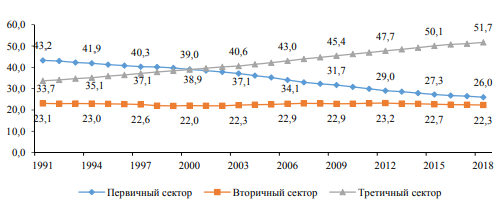 Рис 1. (Секторальное распределение работников в мире, %) [4, С. 253]Более волнительное потрясение на рынке труда – это полное исчезновение профессии. Таким примером может стать диспетчер такси. Появление современных сервисов (таких, как Яндекс, Uber, inDriver) привело к тому, что процесс заказа такси стал возможен и без участия диспечеров. Подобным примером в ближайшее время может послужить и профессия оператора переводов денежных средств. Актуальность професии постепенно снижается с популяризацией специализированных приложений для смартфонов от банков.Помимо вымещения профессии, подобные платформы создали новый вид занятости: “работники платформы” [1, С. 411]. Помимо таксистов, существует ряд других специалистов, которые работают посредством, так называемого, фриланса, суть которого заключается в том, что на интернет-платформах подобный работник находит заказчика и индивидуально договаривается с ним обо всех условиях. Как правило подобная работа происходит по гражданско-правовому договору или еще чаще без такового, что в корне не верно и должно быть законодательно урегулировано, как особый вид трудовых отношений.Также, технологии меняют набор навыков, которые востребованы на рынке труда. Навыки, которыми роботы не могут обладать – общие когнитивные навыки, такие как критическое мышление, и социальные поведенческие навыки, такие как управление эмоциями и их распознавание, которые повышают производительность команды - растут в цене. Работники с такими навыками с большей вероятностью адаптируются к требованиям рынка труда. Работа по погрузке и выгрузке, монтажные работы или управление автомобилями, относятся к категории ручного или физического труда – такие операции можно автоматизировать [5, С. 36].Для того, чтобы сравнить и проанализировать тенденции цифровизации трудовых правоотношений обратимся к правовой системе Франции, которая всегда была на переднем крае совершенствования трудового законодательства. Также Франция считается одной из передовых стран Европы по использованию цифровых технологий (электронное правительство, предоставление онлайн-сервисов и др.).Одним из основных причин развития правовой системы Франции является норма трудового кодекса, устанавливающая более выгодное/льготное положения для работника в случае коллизии трудового законодательства, коллективного договора и иных соглашений.В связи с развитием цифровизации в трудовом праве стали появляться, новые институты: электронный документооборот, цифровое присутствие, цифровая детоксикация и т.д. Эти термины тесно связаны с регулированием трудовых отношений, трудовыми правами работников, а также сохранением личных данных и личной информацией. В этой связи основную роль играют локальные нормативные акты, которые регулируют данные вопросы. Именно это и является основным двигателем французской цифровизации в трудовом праве [6, С. 36].Цифровизация неизбежна и представляет собой не единоразовое явление, а глобальный и систематический процесс. Она неизбежно внедряется во все сферы нашей жизни, но, к сожалению, если на каком-то этапе возникают заминки или трудности, то весь процесс тормозится и систему ждёт неизбежный крах. Поэтому задачей законодателя является как можно более эффективно и быстро нормативно закреплять развивающиеся общественные отношения.Список литературы:1. Томашевский К.Л. Цифровизация и ее влияние на рынок труда (теоретическийи и сравнительно-правовой аспекты) / К.Л. Томашевский // Вестник СПбГУ. 2020. № 2. C. 398-413. [Электронный ресурс]. URL: https://elibrary.ru/item.asp?id=43054439 (дата обращения: 30.05.2021).2. ПРОГРАММА "Цифровая экономика Российской Федерации": утв. Распоряжением Правительства Российской Федерации от 28 июля 2017 г № 1632-р [Электронный ресурс]. URL: http://static.government.ru/media/files/9gFM4FHj4PsB79I5v7yLVuPgu4bvR7M0.pdf (дата обращения: 30.05.2021).3. ГЛОБАЛЬНАЯ КОМИССИЯ ПО ВОПРОСАМ: МОТ. Женева. 2019. С. 91 [Электронный ресурс]. URL: http://rosprofzhel.rzd.ru/article_files/1_doc_mot.pdf (дата обращения: 30.05.2021).4. Попов А.В. АНАЛИЗ СУЩНОСТНЫХ ОСНОВ ПРОЦЕССА ТРАНСФОРМАЦИИ ЗАНЯТОСТИ / А.В. Попов // Вестник пермского национального-исследовательского политехнического университета. Социально-экономические науки. 2020. № 4. С. 248-257. [Электронный ресурс]. URL: https://www.elibrary.ru/download/elibrary_44511721_80259988.pdf (дата обращения: 30.05.2021).5. Дохкильгова Д.М., Ильясова К.Х.Влияние новых технологий на изменение характера труда // ТЕНДЕНЦИИ РАЗВИТИЯ НАУКИ И ОБРАЗОВАНИЯ. Самара: ИП Иванов Владислав Вячеславович, 2020. № 66-3. C. 34-39. [Электронный ресурс]. URL: https://elibrary.ru/item.asp?id=44118003 (дата обращения: 30.05.2021).6. Шония Г.В. Трудовые отношения во Франции: вопросы цифровизации / Г. В. Шония // Вестник Университета имени О.Е. Кутафина (МГЮА). 2019. №11(63). С. 123-131.УДК 349.2Оганесян Эдмонд ГагиковичСаратовская государственная юридическая академияИнститутРоссия, Саратовedmond.oganesyan.01@bk.ruOganesyan Edmond GagikovichSaratov State Law AcademyInstitute of Public Prosecutor's OfficeRussia, SaratovПРАВОВОЕ РЕГУЛИРОВАНИЕ ТРУДА ЛИЦ, ОСУЖДЕННЫХ К ЛИШЕНИЮ СВОБОДЫАннотация: В данной статье поднимается проблема правового регулирования труда лиц, которые были осуждены к лишению свободы. Анализируются законодательные акты, регулирующие данную сферу. Поднимается проблема несовершенства законодательства.Ключевые слова: Труд, осужденные, правовое регулирование, трудовая правосубъектность, трудовое законодательство, субсидиарность.LEGAL REGULATION OF LABOR OF PERSONS CONVENED TO DEPRIVAL OF FREEDOMAnnotation: This article raises the problem of legal regulation of the labor of persons who have been sentenced to imprisonment. Analyzes the legislative acts regulating this area. The problem of imperfection of legislation is raised.Key words: Labor, convicts, legal regulation, labor personality.Согласно ст. 103 Уголовно-исполнительного кодекса РФ каждый осуждённый к лишению свободы обязан трудиться в местах и на работах, определяемых администрацией исправительных учреждений. В настоящее время осуждённые привлекаются к труду в центрах трудовой адаптации , которые создаются в исправительных колониях и производственных (трудовых) мастерских исправительных учреждений, на федеральных государственных унитарных предприятиях уголовно-исполнительной системы и в организациях иных организационно-правовых форм, расположенных на территориях исправительных учреждений и (или) вне их[1].Одним из важнейших источников правового регулирования в Российской Федерации, касаемое труда лиц, осужденных к лишению свободы, является Конституция РФ, а также Трудовой кодекс Российской Федерации и Уголовно-исполнительный кодекс Российской Федерации. В силу особого правового статуса человека, его трудовая деятельность также имеет некоторые особенности.Основным вопросом применения законодательства в сфере труда осужденных лиц, является соотношение уголовно-исполнительного и трудового законодательства. На сегодняшний день трудовое законодательство применяется субсидиарно, то есть применяется отношение, складывающее в одной отрасли к другой, и это вызывает немало споров, поскольку УИК РФ регулирует данный правовой институт поверхностно, но и трудовое законодательство также имеет свои пробелы [2, C. 37].Важно отметить, что правоотношения, касающиеся сферы труда действуют на определенном устоявшемся пласте принципов, которые имеют весомое значение. Трудовое законодательство определяет общность основных принципов в регулировании отношений в сфере труда, взаимосвязь основных трудовых прав и обязанностей участвующих в трудовой деятельности лиц, как работающих, так и предоставляющих им работу. Также, в трудовом законодательстве эти лица определены как стороны трудового договора - работники и работодатели, однако содержащееся в ТК РФ определение невполне соответствует правовой природе отношений, возникающих между осужденным, и организацией, предоставляющей ему работу или/и исправительным учреждением. Также, в трудовом законодательстве эти лица определены как стороны трудового договора - работники и работодатели, однако содержащееся в ТК РФ определение не вполне соответствует правовой природе отношений, возникающих между осужденным, и организацией, предоставляющей ему работу или/и исправительным учреждением.Несмотря на достаточную четкость и определенность некоторых положений УИК РФ, касающихся регулирования труда осужденных, которых, к слову, достаточно мало, поэтому следует подчеркнуть, что применительно конкретно к таким субъектам имеется своя специфика. Думается, что трудовое законодательство в своем перечне норм, а именно Трудовой кодекс РФ недостаточно полно отражает отношения, возникающие между конкретной организацией и лица осужденного за совершение преступления.Именно поэтому законодательное регулирование труда осужденных к лишению свободы в целях придания системности, устранения имеющихся противоречий и восполнения существующих пробелов нуждается в довольно существенной корректировке [3, С. 2].Так, важно отметить, что согласно статье 9 Уголовно-исполнительного кодекса Российской Федерации труд выступает в качестве одного из основных средств исправления осужденных. А осужденные мужчины старше 60 лет, женщины старше 55 лет, и инвалиды I и II группы привлекаются к труду только по их желанию.Однако осужденные, отбывающие наказания в местах лишения свободы, в силу уголовно-исполнительного законодательства являются ограниченными в своих правах, в том числе трудовых. Например, осужденным запрещено прекращать свою работу для разрешения трудовых конфликтов. Отказ от работы или прекращение работы являются злостным нарушением установленного порядка отбывания наказания и влекут за собой применение мер взыскания и материальную ответственность. При этом, предусмотрен перечень работ, на которых запрещается использование труда осужденных.В соответствие с Федеральным законом от 02.10.2007 № 229-ФЗ «Об исполнительном производстве» (в ред. от 30.12.2020) из заработной платы осужденных производятся удержания денежных средств в счет возмещения потерпевшим ущерба, причиненного преступлением, уплаты алиментов и иных взысканий. Кроме того, за счет заработной платы осужденные возмещают расходы по их содержанию. При этом, не менее 25 процентов от всех удержаний независимо от каких именно удержаний, в данном случае мы рассматриваем все, на лицевой счет осужденных зачисляется не менее 25 процентов начисленной им заработной платы, а на лицевой счет осужденных мужчин старше 60 лет, так же и женщин старше 55 лет, и лиц, являющихся инвалидами первой или второй группы, несовершеннолетних, беременных женщин и женщин, имеющих детей в домах ребенка исправительного учреждения, – не менее 50 процентов [4].Таким образом, мы можем сделать следующий вывод о том, что отношения по привлечению лиц, осужденных к лишению свободы, к труду, равно как и сам труд осужденных обладают значительной спецификой. Которая обозначена в судебной практике. Особенности условий труда осужденных проявляются на всех этапах, условиях и обусловлены содержанием конкретных субъектов и ограничении их прав в связи с осуждением к лишению свободы.Список литературы:1. Уголовно-исполнительный кодекс Российской Федерации от 08.01.1997 N 1-ФЗ (ред. от 11.06.2021) // Собрание законодательства Российской Федерации. 1997. № 2 ст. 198.2. Воронина, Н. П. К вопросу об отраслевом правовом регулировании отношений по привлечению к труду лиц, осужденных к лишению свободы / Н. П. Воронина // Защита прав осужденных: опыт, проблемы, перспективы: Сборник материалов межвузовского научно-практического семинара, Вологда, 20 апреля 2016 года / Под общей редакцией М.М. Попович. – Вологда: Вологодский институт права и экономики Федеральной службы исполнения наказаний, 2017. С. 35-48.3. Строгович Ю.Н., Жиляев Р.М. О некоторых вопросах правового регулирования труда осужденных к лишению свободы // МНИЖ. 2020. №8-2 (98). URL: https://cyberleninka.ru/article/n/o-nekotoryh-voprosah-pravovogo-regulirovaniya-truda-osuzhdennyh-k-lisheniyu-svobody (дата обращения: 02.11.2021).4. Федеральный закон от 02.10.2007 г. № 229-ФЗ (ред. от 30.12.2020) «Об исполнительном производстве» // Собрание законодательства Российской Федерации. 2007. № 41 ст. 4849.УДК 349.2 Петрушенко Полина СергеевнаРостовский филиал Российской таможенной академииЮридический факультетРоссия, Ростов-на-ДонуPetrushenko Polina SergeevnaRostov Branch of the Russian Customs AcademyLaw facultyRostov-on-Don, RussiaНЕКОТОРЫЕ ОСОБЕННОСТИ РЕГУЛИРОВАНИЯ ТРУДА РАБОТНИКОВ - ПРИВЕРЖЕНЦЕВ РЕЛИГИИАннотация: в статье исследуется вопрос трудовых отношений между работодателем и работниками – приверженцами религии, отмечаются основные причины трудовых споров – изменение трудовых функций работника, несовместимость требований трудовой дисциплины с исповедуемыми канонами исповедуемой религии, дискриминация работника по религиозному основанию.Ключевые слова: вероисповедание, трудовые функции, дискриминация, религия, трудовой спор. SOME FEATURES OF THE REGULATION OF THE WORK OF WORKERS – ADHERENTS OF RELIGIONAbstract: the article examines the issue of labor relations between an employer and employees who are adherents of religion, the main causes of labor disputes are noted – changes in the labor functions of an employee, incompatibility of labor discipline requirements with the professed canons of the professed religion, discrimination of an employee on religious grounds.Keywords: religion, labor functions, discrimination, religion, labor disputeВ настоящее время в России зарегистрировано более 31000 религиозных организаций и 60 конфессий. В многонациональном и многоконфессиональном государстве, которым является Россия, нередко возникают проблемы, трудовые споры, связанные с соблюдением работниками религиозных норм на работе, впроцессе трудовой деятельности. Данные факты свидетельствуют об актуальности темы статьи.Вопрос регулирования труда работников - приверженцев религии является достаточно неопределённым в плане его правового регулирования, поскольку вероисповедание и соблюдение религиозных норм являются разными по содержанию понятиями. Исследователи указывают на необходимость придерживаться естественно-правового подхода в данном вопросе, который бы учитывал многоплановость трудовых отношений между работником - приверженцем религии и работодателем [1, С. 163]. Конституция Российской Федерации гарантирует всем гражданам равенство прав и свобод человека, вне зависимости от их отношения к религии и убеждений, а также свободу вероисповедания. Но внутренний трудовой распорядок учреждения, организации не всегда предоставляет возможность сотрудникам - приверженцам религии реализовывать отправление религиозных обрядов на рабочем месте. Последняя громкая история связана с водителем автобуса в городе Хабаровске, который высадил всех пассажиров из автобуса, чтобы совершить намаз. В такой ситуации религиозные убеждения вступили в противоречие с рабочим регламентом [2].Достаточно часто в суды обращаются граждане с исками о нарушении условий времени труда и отдыха по причине того, что они соблюдают религиозные нормы, а рабочий график не всегда позволяет им это осуществлять. Обычно такие вопросы согласовываются с руководством в индивидуальном порядке, в письменной форме, когда работнику предоставляется по его заявлению индивидуальное время на перерыв для отдыха и питания, о чём свидетельствует норма статьи 108 Трудового кодекса Российской Федерации. Российское трудовое законодательство для соблюдения религиозных паломничеств, постов предоставляет работнику право воспользоваться отпуском без сохранения заработной платы включительно до 14 дней (ст. 128 ТК РФ).Россия, как закреплено в статье 14 Конституции Российской Федерации, является светским государством. Нормы Федерального закона от 26 сентября1997 г. № 125-ФЗ «О свободе совести и о религиозных объединениях» предоставляют всем гражданам право исповедовать индивидуально или совместно с другими лицами любую религию, совершать религиозные обряды и церемонии [3]. В Трудовом кодексе РФ установлен запрет на дискриминацию в области трудовой деятельности, связанной с вероисповеданием работника (статья 3), но только в том случае, если это не касается деловых качеств работника.Выделим несколько направлений судебных споров работодателей с работниками-приверженцами религии. Во-первых, это споры, сопряженные с требованиями работников об изменении тех или иных трудовых функций как несоответствующих их убеждениям. Например, в судебной практике встречаются дела, когда медработники увольняются, поскольку отказываются участвовать в операциях, касающихся прерывания беременности (абортах), ссылаясь на свои религиозные убеждения и пункт 6 Декларации Всемирной медицинской ассоциации «О медицинских абортах», позволяющий отказаться от такого участия в таких процедурах по этическим и религиозным соображениям [4]. Но в данном случае религиозные убеждения вступают в противоречие с трудовым правом, когда врач своим отказом может причинить вред здоровью пациента.В качестве примера можно привести дело по иску Переймак Р.В., который был уволен с работы по ряду обстоятельств, в том числе и по причине отказа провести анестезиологическое пособие при операции по прерыванию беременности. Свой отказ врач-реаниматолог мотивировал тем, что религиозные убеждения не позволяют ему участвовать в прерывании беременности [5]. Согласно статье 70 Федерального закона от 21.01.2011№ 323 «Об основах охраны здоровья граждан в Российской Федерации», врач по религиозным убеждениям может не проводить те или иные медицинские процедуры, но тогда он обязан уведомить об этом главного врача письменно. Но врач не может отказаться от оказания пациенту медицинской помощи, если она необходима. Как отмечает Е.А. Серебрякова, «здесь важно различать понятия – оказыватьлечение и проводить медицинские манипуляции по медицинским показателям» – то есть, во втором случае речь идет о сохранении жизни и здоровья пациента, и в такой ситуации никакие религиозные убеждения не могут оправдать врача, отказывающегося спасать пациента [6, С. 232]. Это единственная причина, снимающая ответственность с врача за отказ участвовать в медицинских манипуляциях. В данном конкретном случае суд отказал истцу в восстановлении на работе.Другой пример - споры с работодателем, которые связаны с нарушением дресс-кода организации, учреждения, идущего вразрез с религиозными убеждениями работника. Наиболее типичные случаи – ношение хиджаба на рабочем месте. В Российской Федерации официально ношение хиджаба не запрещено (кроме школ, о чем есть специальное решение Верховного суда Российской федерации), но каждая организация вправе устанавливать правила внутреннего распорядка, в частности, это относится к ношению одежды определенного стиля и формы на рабочем месте (дресс-код). Согласно Трудовому кодексу РФ, работодатель не вправе уволить работника за индивидуальность костюма, но работник обязан подчиняться внутреннему трудовому распорядку. В том случае, если ношение одежды, подчеркивающей религиозные убеждения работника, нарушает безопасность труда (закрывает обзор, развевающиеся одежды могут попасть в станок, иной механизм) работодатель за нарушение Правил трудового распорядка (ст. 15 ТК РФ) может объявить замечание, выговор или уволить (при наличии нескольких взысканий).Другой вид споров связан с отказом работника получать заработную плату в безналичной форме, объясняя свой отказ с позиций религиозных и идеологических соображений. Такая ситуация рассматривалась в суде г. Москвы. Московский городской суд признал доводы сотрудника несостоятельными и отказал в удовлетворении заявленных требований. Согласно ст. 136 ТК РФ, выплата заработной платы в безналичной форме является правомерной [7]. Ногайлиева Ф.К. отмечает, что работодатель вправе заключить с работником дополнительное соглашение и выплачивать емузаработную плату в безналичном в форме, не нарушая при этом его религиозные убеждения [8, С. 22].Следующий вид трудовых споров связан с нарушениями принципа светского государства. В этом случае истцом чаще выступает сам работодатель. Причина исков - установление нерабочих праздничных дней, имеющих отношение к мусульманским праздникам, которые нарушают принципы светского государства, подвергая дискриминации представителей иных вероисповеданий, а также лиц, которые не исповедуют никакой религии.Например, в 2011 г. Верховный суд Российской Федерации в определении удовлетворил ходатайство жителя Уфы Сергея Дулова о признании нерабочими днями праздников Курбан-байрам и Ураза-байрам незаконными, так как они нарушают его право на труд по дискриминационным религиозным основаниям. Верховный Суд Российской Федерации признал незаконность таких праздников в качестве выходных дней [9]. Позднее Президиум Верховного Суда Российской Федерации находит подлежащим отмене определение Судебной коллегии по административным делам Верховного Суда Российской Федерации от 31 августа 2011 г., решение Верховного Суда Республики Башкортостан было оставлено в силе [10].Таким образом, работник имеет право соблюдать религиозные нормы, но их соблюдение не должно препятствовать выполнению трудовых обязанностей, не вступать в конфронтацию с этическими и моральными принципами, нормами корпоративной культуры. Если речь идёт об особых условиях применения труда, работник обязан подчиняться общему трудовому распорядку, нормам безопасности труда, чтобы не создавать угрозу жизни и здоровья третьим лицам. Отказ соблюдать внутренние правила, обосновываемые религиозными убеждениями, не могут считаться конструктивным основанием для обжалования нарушения своих прав. Если же религиозные убеждения противоречат специфике той или иной работы, дезорганизуют деятельность организации или работодателя, работник несёт ответственность как нарушитель норм трудового права. Регламентация вопросов, связанных с влиянием религиозных убежденийна трудовые правоотношения настоятельно требуют разработки особых подходов, с учетом баланса интересов государства и верующих граждан.Список литературы:1. Чернышева Л.А., Лебедева Г.П. Трудовые споры: проблемы теории и практики // Ленинградский юридический журнал. 2017. № 2. С. 160 - 166.2. В Татарстане оценили поведение хабаровских водителей, высадивших пассажиров из автобусов ради намаза. – URL: https://www.business-gazeta.ru/news/521811.3. Федеральный закон от 26.09.1997 № 125-ФЗ (ред. от 11.06.2021) «О свободе совести и о религиозных объединениях» // Официальный интернет-портал правовой информации http://pravo.gov.ru.4. Хельсинкская декларация Всемирной медицинской ассоциации. Этические принципы проведения медицинских исследований с участием человека в качестве субъекта. Хельсинки, Финляндия, июнь 1964 г. URL: https://www.wma.net/junior-doctors.5. Решение Сухиничского районного суда (Калужской области) № 2-147/2014 2-147/2014~М-117/2014 2-147/4/2014 М-117/2014 от 18 апреля 2014 г. по делу № 2-147/2014. URL: https://sudact.ru/regular.6. Серебрякова Е.А. Системный характер трудового права и права социального обеспечения как отрасли и законодательства. (Первые Гусовские чтения): материалы Международной научно-практической конференции. 2016. С. 230-234.7. Апелляционное определение Московского городского суда от 12.11.2018 по делу N 33-48833/2018. – URL: https://mos-gorsud.ru.8. Ногайлиева Ф.К. Реализация свободы совести и вероисповедания в трудовых правоотношениях: судебная практика // Теология. Философия. Право. 2020. № 1 (13). С. 20-33.9. Определение Верховного Суда Российской Федерации от 31 августа 2011 г. № 49-11-57 «Об отмене решения Верховного суда Республики Башкортостан от 27.06.2011. - URL: https://justicemaker.ru.10. Постановление Президиума Верховного Суда Российской Федерации от 21 декабря 2011 г. N 20-ПВ11.URL: https://base.garant.ru/70143264.УДК 331.105.444Полгар Максим АнатольевичКрымский федеральный университет им. В. И. ВернадскогоИнститут «Таврическая академия»Россия, Симферополь vip.polgar@mail.ruPolgar Maxim Anatolyevich Crimean Federal University named after V.I. VernadskyInstitute «Tavricheskaya Academy»Russia, SimferopolПРОБЕЛЫ В ЗАКОНОДАТЕЛЬСТВЕ О РЕГУЛИРОВАНИИ ДЕЯТЕЛЬНОСТИ ПРОФСОЮЗНЫХ ОРГАНИЗАЦИЙ КАК ИНГИБИТОР РАЗВИТИЯ ДЕМОКРАТИЧЕСКОГО ОБЩЕСТВААннотация: в статье рассматриваются некоторые организационно-правовые вопросы, регламентирующие деятельность профсоюзных организаций на территории Российской Федерации. Автор приходит к выводу, что существующие законодательные пробелы в анализируемой области приводят к замедленному развитию ряда демократических институтов.Ключевые слова: профсоюзная организация, правовой статус профсоюзов, защитная функция профсоюзной организации, альтернативные профсоюзные организации, региональные профсоюзы.GAPS IN LEGISLATION ON THE REGULATION OF TRADE UNION ORGANIZATIONS AS AN INHIBITOR OF THE DEVELOPMENT OF A DEMOCRATIC SOCIETYAbstract: the article deals with some organizational and legal issues that regulate the activities of trade union organizations in the Russian Federation. The author concludes that the existing legislative gaps in the area under analysis lead to the slow development of a number of democratic institutions.Key words: trade union organization, legal status of trade unions, protective function of trade union organization, alternative trade union organizations, regional trade unions.За период становления Российской Федерации как демократического, социального, правового государства был накоплен определенный опыт функционирования профсоюзного движения, как одного из элементов института социального партнерства. Однако, на данном этапе развития, достаточно сложно говорить о сформированности и максимальной эффективности деятельности профсоюзов. На практике частыми являются противоречия, возникающие между выборным профсоюзным органом и представителями работодателя, связанные с некоторым несовершенством законодательного регулирования в сфере рассматриваемых явлений, что, безусловно приводит к недостаткам развития рассматриваемых отношений, а равно и к замедлению развития демократизации в обществе. Представляется необходимым обратиться к Конвенции МОТ №135 от 23.06.1971 «О защите прав представителей работников на предприятии и предоставляемых им возможностях» [2, С.2]. Данный международный нормативный правовой акт устанавливает положение, согласно которому национальное законодательство должно содержать такие нормы права, которые позволяют представителям работников эффективно выполнять свой функционал. Однако, что же происходит на практике? Активное ущемление прав профсоюзных организаций под предлогом сложившихся в стране экономических трудностей. Для подтверждения данной позиции обратимся к судебной практике. Определение Верховного Суда Российской Федерации от 20 июля 2012 г. № 56-КГ12-3 отменяет решение районного суда об отказе в иске профсоюзу, который требовал признать незаконным отказ работодателя предоставить информацию о привлечении трудящихся к сверхурочной работе. Мотивировала коллегия по гражданским делам Верховного Суда Российской Федерации свое определение тем, что профсоюзные организации законодательно наделены правомочием истребовать беспрепятственно и безвозмездно от работодателя информацию, затрагивающую социально-трудовую сторону деятельности работников с целью ее обработки для достижения общественно значимого результата [4].Стоит отметить тот факт, что отсутствие возможности обжаловать действия профсоюзной организации по представительству трудящихся негативно отражается на доверии к подобным организациям. Согласно Конвенции, МОТ от 09.07.1948 № 87 «О свободе объединения и защите прав на организацию» профсоюзные организации самостоятельно определяют свои уставы, положения и регламенты, основывают свою деятельность в соответствии с принципом свободы выбора представителей, организации аппарата, регламентации собственной деятельности [1]. Конституционный Суд Российской Федерации в определении № 2774-О от 22.12.2015 «Об отказе в принятии к рассмотрению жалобы гражданки на нарушение ее прав ст. 373 ТК РФ». В своих разъяснениях суд установил, что профсоюзные организации являются самостоятельной и независимой составляющей трудовых правоотношений, они организуют свою деятельность на основе данных принципов. Конституционный суд утверждает, что, если будет оказано влияние на процесс становления и формирования мнения профсоюза на предмет увольнения трудящегося по инициативе работодателя, в таком случае данное влияние будет нарушать концептуальный принцип свободы и независимости функционирования профсоюзной организации [3].Одной из проблем, которая существует в современном российском правовом пространстве, является проблема развития альтернативных профсоюзов ввиду архаичности сложившейся системы. Именно альтернативные профсоюзы зачастую, не смотря на немногочисленный членский состав, выражают свою позицию достаточно решительным способом, вступая в конфронтацию с властью. Одной из наиболее ярких форм деятельности данных профсоюзов является организация забастовок, в том числе и общефедерального уровня. Наиболее масштабные забастовки были, например, в Тольятти на заводе АвтоВАЗ, на заводе «Форд» в Ленинградской области. Отличительной особенностью, которая отличает российские альтернативные профсоюзы от заграничных, является их активное участие в политической жизни страны путем протестного движения. Зачастую нивелируются благодаря таким забастовочным движениям более мелкие, но не по значимости, проблемы. Представляется, что в том случае, если альтернативные профсоюзные организации будут обладать большей степенью сплоченности, они могут являться хорошей опорой для развития социал-демократического движения в Российской Федерации, которое, как мы можем наблюдать на примере зарубежных стран, может положительно сказываться на процессе развития общественных отношений.Говоря о путях развития профсоюзных организаций в Российской Федерации, полагаем, стоит упомянуть о законодательном процессе. Профсоюзные организации не обладают правом законодательной инициативы. Однако они могут отстаивать социально-трудовые права и законные интересы трудящихся в процессе нормотворчества в рассматриваемой сфере. Представляется, что органы законодательной власти не в силах самостоятельно оценить потребности трудящихся. Именно поэтому акты, принятые без учета мнения профсоюзного движения, подвергаются конструктивной критике, которая, к сожалению, может оставаться лишь предметом доктринальных споров. В случае отсутствия соглашения между законодательными органами и профсоюзными организациями будет возникать конфронтация последних с властью. А значит, мы не сможем говорить о социальном партнерстве при отсутствии конструктивного диалога на различных стадиях законодательного процесса.Представляется, что для достижения эффективного результата, профсоюзным организациям необходимо:1) вовремя получать от государственных и муниципальных органов власти законопроекты и проекты иных нормативно-правовых актов в сфере социально-трудовых отношений с целью их рассмотрения и вынесения предложений и замечаний;2) перед принятием нормативных правовых актов необходимо получение мнение профсоюзной организации путем проведения дополнительных консультаций, например, на заседании трехсторонней комиссии по регулированию социально-трудовых отношений, чтобы достичь максимального уровня защиты и реализации прав работников;3) разработать процедуру принятия участия профсоюзных организаций в рассмотрении нормативных правовых актов, а также предложений, которые вносятся профсоюзами, по принятию соответствующих нормативных правовых актов.Представляется, что предложенные нами меры усовершенствования законодательства о регулировании деятельности профсоюзных организаций, поспособствуют более стремительному и в соответствии с Конституцией Российской Федерации развитию демократического общества в нашей стране. Рассмотренные проблемы требуют дальнейшего, более детального исследования.Список литературы:1. Относительно свободы ассоциаций и защиты права на организацию: Конвенция № 87 Международной организации труда [принята в г. Сан-Франциско 09.07.1948 на 31-ой сессии Генеральной конференции МОТ]URL: http://www.consultant.ru/document/cons_doc_LAW_121088/ (дата обращения: 08.10.2021).2. О защите прав представителей трудящихся на предприятии и предоставляемых им возможностях. Конвенция МОТ № 135 от 02.06.1971 г. II Конвенции и рекомендации, принятые Международной конференцией труда. 1919-1956. Женева: МБТ, 1991. Т.2.3. Определение Конституционного Суда РФ от 22 декабря 2015 г. № 2774-О “Об отказе в принятии к рассмотрению жалобы гражданина Круглова Александра Геннадьевича на нарушение его конституционных прав частью второй статьи 13 Гражданского процессуального кодекса Российской Федерации, пунктом 6 статьи 1 Закона Российской Федерации «О статусе судей в Российской Федерации», положениями статьи 373 Трудового кодекса Российской Федерации и пунктом 4 статьи 12 Федерального закона «О профессиональных союзах, их правах и гарантиях деятельности»: сайт. – URL: http://www.garant.ru/ (дата обращения: 09.10.2021). – Текст: электронный.4. Определение Верховного Суда РФ от 20 июля 2012 г. № 56-КГ12-3:URL: https://dogovor-urist.ru/ (дата обращения: 10.10.2021). УДК 349.3Реутов Кирилл ОлеговичВолго-Вятский институт (филиал) ФГБОУ ВО«Московский государственный юридический университет имениО. Е. Кутафина (МГЮА)»Россия, Кировreutov78@inbox.ruReutov Kirill OlegovichVolga-Vyatka Institute (branch) of the Moscow State Law Universitynamed after O. E. Kutafin (MGUA)Russia, KirovКОДИФИКАЦИЯ ПРАВА СОЦИАЛЬНОГО ОБЕСПЕЧЕНИЯ В РОССИИ НА ПРИМЕРЕ СОЦИАЛЬНОГО КОДЕКСА ФЕДЕРАТИВНОЙ РЕСПУБЛИКИ ГЕРМАНИИАннотация: В работе предпринята попытка охарактеризовать нынешнее состояние права социального обеспечения с точки зрения сложившейся правовой базы нормативных правовых актов и выявить, в связи с этим существующие проблемы. Проведен анализ содержания Социального кодекса Федеративной Республики Германии, и на основании данного акта предложен вариант кодификации социального обеспечения в Российской Федерации.Ключевые слова: социальное государство, право социального обеспечения, Конституция Российской Федерации, кодификация, Социальный кодекс Федеративной Республики Германии.CODIFICATION OF SOCIAL SECURITY LAW IN RUSSIA ON THE EXAMPLE OF THE SOCIAL CODE OF THE FEDERAL REPUBLIC OF GERMANYAbstract: The article attempts to characterize the current state of the legislation on social security from the point of view of the existing legal framework of normative legal acts and to identify existing problems in this regard. The content of the Social Code of the Federal Republic of Germany is analyzed and a variant of the codification of social security in the Russian Federation is proposed on the basis of this law.Key words: social state, social security law, Constitution of the Russian Federation, codification, Social Code of the Federal Republic of Germany.В соответствии со ст. 7 Конституции Российской Федерации (далее – Конституция РФ) Россия – это прежде всего социальное государство, политикакоторого направлена на создание условий, обеспечивающих достойную жизнь и свободное развитие человека [1]. Однако у многих правоведов возникает вопрос в связи с тем, что, хоть и Россия признана социальным государством, до сих пор отсутствует единый нормативный правовой акт, который бы позволял всецело урегулировать вопросы, связанные с социальным обеспечением.Так, например, М.О. Водолазская в своей научной статье отмечает, что «на сегодняшний день сфера социального обеспечения перегружена нормативными актами, это возникает по причине того, что основные общественные отношения регулируются федеральными законами, но количество подзаконных и ведомственных актов не уменьшается» [4, С. 719].Д.А. Старикова пишет о том, что «сложность, несистемность, запутанность текста источников права социального обеспечения, использование в нем математических формул, большого количества отсылочных норм, отсутствие единства терминологии, а также дублирование норм права не дают возможности гражданам правильно понять содержание своих прав и обязанностей в сфере социального обеспечения» [5, С. 259].Еще одним толчком к необходимости кодификации права социального обеспечения послужили принятые в 2020 году поправки к Конституции РФ. В Законе РФ о поправке к Конституции РФ «О совершенствовании регулирования отдельных вопросов организации и функционирования публичной власти» было предложено дополнить ст. 75 и ст. 75.1 Конституции РФ [3]. Среди наиболее важных стоит отметить следующие социальные гарантии:– государство гарантирует минимальный размер оплаты труда не менее величины прожиточного минимума трудоспособного населения в целом по РФ;– формируется система пенсионного обеспечения граждан на основе принципов всеобщности, справедливости и солидарности поколений и поддерживается ее эффективное функционирование;– гарантируются обязательное социальное страхование, адресная социальная поддержка граждан и индексация социальных пособий и иных социальных выплат;– гарантируются защита достоинства граждан и уважение человека труда, обеспечиваются сбалансированность прав и обязанностей гражданина, социальное партнерство.Проблема заключается именно в том, что из-за большого объема информации отрасль становится бессистемной, вследствие этого трудно применять, изучать и интерпретировать существующие нормативные правовые акты в области социального обеспечения. Гражданину, не обладающему специальными знаниями в этой области, сложно самостоятельно выделять необходимую ему информацию. Ситуация усугубляется тем, что нормативные правовые акты постоянно вносятся изменения, а их наличие постоянно увеличивается, в связи с чем даже опытным юристам порой тяжело следить за такой скоростью изменения законодательства о социальном обеспечении.Все это безусловно указывает на то, что на современном этапе развития России как социального государства необходимо реформирование в сфере социального обеспечения, которое будет сводиться к систематизации законодательства в форме кодификации. Хорошим примером для подобного рода кодификации служит Социальный кодекс Федеративной Республики Германия (далее – Кодекс ФРГ), который был принят в 1976 году и постепенно дополнялся новыми главами [2]. Сейчас Кодекс ФРГ включает в себя 12 книг, которые в свою очередь делятся на разделы, параграфы и статьи.Хотелось бы дать краткую характеристику каждой главе, чтобы иметь общее представление о данном кодексе:– 1 книга Кодекса ФРГ содержит общую часть и состоит из 4-х разделов и 71 параграфа: в них входят задачи, принципы и социальные права граждан, общие сведения о социальных пособиях и исполнителях;– 2 книга посвящена безработным. Она состоит из 2-ух разделов и 83 параграфов, в основу которых положены цели и задачи обеспечения поиска работы для безработного, требования для признания ищущим работу, материальное и иное обеспечение безработных, надзор за правомерными действиями работодателей;– 3 книга закрепляет общие положение о содействии труду, его стимулировании и страховании, профессиональной подготовке и повышению квалификации. Состоит из 5-ти разделов и 451 параграфа;– 4 книга характеризует общие правила социального страхования: в нее входит сфера применения страхования, процедуры банкротства, оплата труда, положения о страховых взносах. Книга состоит из 10-ти разделов и 131 параграфа;– 5 книга сосредоточена на медицинском страховании и состоит из 8-ми разделов и 417 параграфов: в ее основу входят вопросы медицинского страхования граждан и деятельность медицинских организаций в сфере оказания услуг, различные виды предоставляемых пособий и лекарственных препаратов;– 6 книга закрепляет пенсионное страхование в Германии, фиксируя круг застрахованных лиц. В книге указаны различного рода пособии и услуги, положения о пенсии по старости, в связи со снижением трудоспособности, пенсия за смерть и иные виды пенсий. Состоит из 2-ух разделов и 321 параграфа;– 7 книга гласит о страховании от несчастных случаев: в ней закреплен круг застрахованных лиц, положения о страховом случае, пособия и различные услуги при наступлении несчастного случая. Состоит из 4-х разделов и 224 параграфов;– 8 книга посвящена помощи детям и подрастающему поколению: закреплены положения о бесплатной помощи детям и молодежи, воспитательный детский и молодежный контроль, содействие воспитанию в семье, помощь в воспитании душевнобольных детей и подростков, помощь совершеннолетним. Состоит из 3-х разделов и 106 параграфов;– 9 книга содержит положения о реабилитации людей с ограниченными возможностями здоровья: закрепляет условия признания человека инвалидом, услуги по медицинской реабилитации, развлекательные и образовательные услуги и другие, а также регламентирует порядок предоставления и выплат пособия при участии в трудовой деятельности. Книга состоит из 2-ух разделов и 241 параграфа;– 10 книга регулирует социально-правовую процедуру управления, защиту персональных данных, а также сотрудничество социальных работников между собой и их правоотношения с третьими лицами. Состоит из 3-х разделов и 120 параграфов;– 11 книга регламентирует социальное страхование по уходу, закрепляя деятельность органов опеки и объем предоставляемых услуг: устанавливает круг застрахованных лиц, реабилитационные мероприятия и необходимый объем пособий как для застрахованного лица, так и для опекунов. Книга состоит из 3-х разделов и 153 параграфов;– 12 книга является заключительной и закрепляет основы предоставления социальной помощи в виде выплат пособий и оказания услуг, в том числе ЖКХ. Состоит из 3-х разделов и 144 параграфов.Проанализировав положения Кодекса ФРГ, правовую базу Российской Федерации, регламентирующую вопросы социального обеспечения, и различных авторов юридической литературы, представляется целесообразным предложить принятие российского нормативного правового акта о социальном обеспечении, именуемого «Кодексом социального обеспечения граждан в Российской Федерации», который приведет к упорядочиванию всех ныне существующих актов, наполненного следующим содержанием:– общие положения о социальном обеспечении:а) понятие, предмет, метод, система права социального обеспечения;б) принципы социального обеспечения;в) правоотношения в сфере социального обеспечения;– трудовой стаж:а) общий трудовой страж; б) специальный трудовой стаж;в) страховой стаж; г) специальный страховой стаж;– занятость населения:а) занятые граждане; б) безработные граждане;в) предоставляемые гарантии и пособия.– медицинское страхование:а) социальное обслуживание; б) временная нетрудоспособность;в) несчастные случаи на производстве и профессиональные заболевания;г) вопросы материнства, отцовства и детства;д) медицинская и лекарственная помощь;е) предоставляемые гарантии и пособия;– пенсионное страхование:а) пенсия по старости; б) пенсия за выслугу лет; в) пенсия по инвалидности;г) пенсия по случаю потери кормильца; д) социальные пенсии;е) пенсионное и материальное обеспечение отдельных категорий граждан;– порядок разрешения споров в сфере социального обеспечения;– заключительные положения о социальном обеспечении.Список литературы:1. Конституция Российской Федерации (принята всенародным голосованием 12.12.1993) (с учетом поправок, внесенных Законами РФ о поправках к Конституции РФ от 30.12.2008 № 6-ФКЗ, от 30.12.2008 № 7-ФКЗ, от 05.02.2014 № 2-ФКЗ, от 14.03.2020 № 1-ФКЗ) // Собрание законодательства РФ. 01.07.2020. № 31. ст. 4398.2. Sozialgesetzbuch (SGB): Auf den nachfolgenden Seiten steht Ihnen das Sozialgesetzbuch (SGB) mit seinen zwölf Teilen als Nachschlagewerk zur Verfügung. URL: https://www.sozialgesetzbuch-sgb.de/ (дата обращения: 20.11.2021).3. Закон РФ о поправке к Конституции РФ от 14.03.2020 № 1-ФКЗ «О совершенствовании регулирования отдельных вопросов организации и функционирования публичной власти» // Собрание законодательства РФ. 16.03.2020. № 11. ст. 1416.4. Водолазская М.О. Проблемы кодификации права социального обеспечения в России // Аллея науки. 2018. Т. 3. № 1 (17). С. 718-720.5. Старикова Д.А. Проблемы кодификации права социального обеспечения в России // В сборнике: Инновационные научные исследования: теория, методология, практика. Сборник статей победителей V Международной научно-практической конференции. 2017. С. 259-261.УДК 349.3Сеитбекирова Улькер Эльдар КъызыФГАОУ ВО «Крымский федеральный университет им. В.И. Вернадского»Россия, Симферополь useitbekirova@mail.ruSeitbekirova Ulker Eldar KyzyCrimean Federal UniversityRussia, SimferopolПРОБЛЕМА ВЗЫСКАНИЯ ИЗЛИШНЕ ВЫПЛАЧЕННЫХ ПЕНСИОННЫМ ФОНДОМ РФ ДЕНЕЖНЫХ СРЕДСТВАннотация: В данной работе рассматриваются два случая взыскания Пенсионным фондом РФ излишне выплаченных страховых сумм – при добросовестности и недобросовестности приобретателя. В зависимости от «статуса» приобретателя определяется лицо, которое будет нести ответственность за совершенные действия.Ключевые слова: Пенсионный фонд РФ, добросовестный приобретатель, недобросовестный приобретатель, излишне выплаченные денежные суммы, неосновательное обогащение.THE PROBLEM OF COLLECTING OVERPAYED MONEY FROM THE PENSION FUND OF THE RUSSIAN FEDERATIONAnnotation: This paper examines two cases of collection by the Pension Fund of the Russian Federation of overpaid insurance sums – in case of good faith and bad faith of the purchaser. Depending on the “status” of the acquirer, a person is determined who will be responsible for the actions taken.Key words: Pension fund of the Russian Federation, bona fide acquirer, unscrupulous acquirer, overpaid sums of money, unjust enrichment.Российская Федерация, как социальное государство, закрепляет в ст. 39 Конституции РФ право граждан на социальное обеспечение по различным основаниям: по возрасту, инвалидности, в случае потери кормильца, болезни, а также в иных случаях, предусмотренных законом. Однако на практике возникают проблемы, связанные с действиями обеих сторон социальных правоотношений. В частности, нас интересует проблема взыскания излишне выплаченных Пенсионным фондом РФ денежных средств [3].Рассмотрим два возможных варианта, при которых происходит излишнее начисление Пенсионным фондом РФ денежных средств, – по вине пенсионера либо работодателя и по вине сотрудника Пенсионного фонда РФ.Статья 28 Федерального закона №400-ФЗ «О страховых пенсиях» регулирует ответственность физических и юридических лиц за достоверность сведений, предоставляемых в Пенсионный фонд РФ в виде отдельных документов, а также содержит отсылку на иные правовые акты, регулирующие порядок действий в случае нарушения лицом соответствующих обязанностей [5]. Так, суммы пенсии, излишне выплаченные либо своевременно не выплаченные пенсионеру за прошедшее время в связи с ошибкой, допущенной при установлении и (или) выплате пенсии, определяются за весь период, в течение которого выплата пенсии пенсионеру производилась неправомерно [6].В случае неправильного установления и осуществления выплат по вине физического или юридического лица, которые предоставляют сведения в Пенсионный фонд РФ, они несут ответственность за совершенные неправомерные действия и, следовательно, с них взыскиваются денежные средства в качестве неосновательного обогащения [2].При наличии ошибки со стороны Пенсионного фонда РФ, выражающейся в действиях его сотрудников, взыскать излишне уплаченные суммы нельзя, если лицо, получающее соответствующие социальные выплаты, являетсядобросовестным приобретателем. Добросовестность, согласно действующему гражданскому законодательству, заключается в том, что лицо, которое приобретает(ло) имущество, не знает о том, что у другого лица отсутствует право на его отчуждение [1, С. 1, 2].Невозможность взыскания излишне уплаченных денежных средств с добросовестного приобретателя объясняется следующими положениями.Во-первых, ч. 3 ст. 302 Гражданского кодекса РФ закрепляет, что деньги и ценные бумаги на предъявителя не могут быть истребованы от добросовестного приобретателя.Во-вторых, ст. 1109 ГК РФ закрепляет перечень имущества, которое не подлежит возврату в качестве неосновательного обогащения, среди которого заработная плата и приравненные к ней платежи, пенсии, пособия, стипендии, возмещение вреда, причиненного жизни или здоровью, алименты и иные денежные суммы, предоставленные гражданину в качестве средства к существованию, при отсутствии недобросовестности с его стороны и счетной ошибки [2].Для подтверждения указанных правовых норм обратимся к позиции Верховного Суда РФ. В п. 11 Обзора Верховного Суда РФ №3 (2020) говорится о том, что излишне выплаченные Пенсионным фондом РФ суммы должны быть возвращены лицом, их получившим, только в случае наличия его недобросовестности или счетной ошибки. При этом факт недобросовестности должен доказывать истец (Пенсионный фонд РФ).Так, например, на получателе определенных социальных выплат лежит обязанность извещения органа Пенсионного фонда РФ о смене своего места жительства, от выполнения которой зависит наличие либо отсутствие права на соответствующую выплату. Если лицо не выполнит эту обязанность, в результате чего право на получение денежных средств прекратится, а они продолжат выплачиваться, в таком случае оно будет считаться недобросовестным приобретателем и с него будут взысканы излишне уплаченные суммы [4].В результате изложенного можно сделать следующие выводы:1) Излишняя выплата страховых сумм может происходить в двух случаях: при недобросовестности приобретателя и, наоборот, при добросовестности его действий;2) В случае недобросовестности физического или юридического лица излишне выплаченные денежные средства будут взысканы в качестве неосновательного обогащения;3) В случае добросовестности лица и при отсутствии счетной ошибки излишне выплаченные денежные средства не могут быть взысканы Пенсионным фондом РФ.Список литературы:Амелина Д.Н. Проблемы защиты прав добросовестного приобретателя [Электронный ресурс] // URL: http://www.fa.ru/science/studevents/mnsk/V/%D0%AE%D1%80%D0%B8%D0%B4%D0%B8%D1%87%D0%B5%D1%81%D0%BA%D0%BE%D0%B5%20%D0%BD%D0%B0%D1%83%D1%87%D0%BD%D0%BE%D0%B5%20%D0%BD%D0%B0%D0%BF%D1%80%D0%B0%D0%B2%D0%BB%D0%B5%D0%BD%D0%B8%D0%B5/%D0%93%D1%80%D0%B0%D0%B6%D0%B4%D0%B0%D0%BD%D1%81%D0%BA%D0%BE%D0%B5%20%D0%BF%D1%80%D0%B0%D0%B2%D0%BE/%D0%90%D0%BC%D0%B5%D0%BB%D0%B8%D0%BD%D0%B0%20%D0%94.%D0%9D.pdf (дата обращения: 20.10.2021)2. Гражданский кодекс Российской Федерации: Федеральный закон от 8 декабря 1995 года. № 51-ФЗ // справ.-правовая система КонсультантПлюс. URL: http://www.consultant.ru/document/cons_doc_LAW_9027/ (дата обращения: 20.10.2021)3. Конституция Российской Федерации: конституция от 12 декабря 1993 года // справ.-правовая система КонсультантПлюс. URL: http://www.consultant.ru/document/cons_doc_LAW_28399/ (дата обращения: 20.10.2021)4. Обзор судебной практики Верховного Суда Российской Федерации от 25 ноября 2020 года. №3 // справ.-правовая система КонсультантПлюс. URL: http://www.consultant.ru/document/cons_doc_LAW_368947/2144b8391199377d00a63030be680794de25665e/ (дата обращения 20.10.2021)5. О страховых пенсиях: Федеральный закон от 23 декабря 2013 года. №400-ФЗ // справ.-правовая система КонсультантПлюс. URL: http://www.consultant.ru/document/cons_doc_LAW_156525/6e24082b0e98e57a0d005f9c20016b1393e16380/ (дата обращения 20.10.2021)6. Об утверждении Правил выплаты пенсий, осуществления контроля за их выплатой, проведения проверок документов, необходимых для их выплаты, начисления за текущий месяц сумм пенсии в случае назначения пенсии другого вида либо в случае назначения другой пенсии в соответствии с законодательством Российской Федерации, определения излишне выплаченных сумм пенсии: Приказ Минтруда России от 17 ноября 2014 года. №885н // справ.-правовая система КонсультантПлюс. URL: http://www.consultant.ru/document/cons_doc_LAW_174130/2ff7a8c72de3994f30496a0ccbb1ddafdaddf518/ (дата обращения 21.10.2021)УДК 331.45Спивак Алексей АлексеевичЕсин Дмитрий ВадимовичФакультет правоохранительной деятельностиКузбасский институт Федеральной Службы Исполнения НаказанияРоссия, Новокузнецк eha.spivak.99@bk.ruSpivak Alexey AlekseevichYesin Dmitry VadimovichKuzbass Institute of the Federal Penitentiary ServiceRussia, NovokuznetskПРОБЛЕМА ДИСКРИМИНАЦИИ ЖЕНШИН В ТРУДОВЫХ ПРАВООТНОШЕНИЯХАннотация: В статье рассматривается проблемы, связанные с дискриминацией женщин в трудовых правоотношениях. Авторами предлагаются определенные меры для решения данной проблемы с целью установления реального равенства прав между мужчиной и женщиной.Ключевые слова: дискриминация, труд, правоотношения, деятельность, гражданин, работник, работодатель.THE PROBLEM OF DISCRIMINATION AGAINST WOMEN IN LABOR RELATIONSAbstract: The article discusses the problems associated with discrimination of women in labor relations. The author also suggests certain measures to solve this problem in order to achieve real equality of rights between a man and a woman.Keywords: discrimination, labor, legal relations, activity, citizen, employee, employer.Для удовлетворения необходимых потребностей человека, каждому гражданину необходимы денежные средства. Соответственно, объективно каждый человек нуждается в финансах и для их получения осуществляет трудовую деятельность. Любая деятельность человека должна иметь определенную регламентацию и упорядоченность, что и обязуется выполнить государство в своем лице. Вследствие этого, при помощи трудового законодательства РФ, государство выступает гарантом для реализации трудовой деятельности ее граждан, а также берет на себя обязательства для реализации прав и свобод граждан в трудовых правоотношениях. Так, оно гарантирует создание и обеспечение нужных правовых условий для необходимого уровня согласования интересов, как работодателя, так и работника, интересов самого государства, и создание необходимых благоприятных условий для выполнения трудовой деятельности. Хотелось бы отметить, что Конституция Российской Федерации в статье 19 уточняет, что «…государство гарантирует равенство прав и свобод человека и гражданина не зависимо от пола, а также, что мужчина и женщина имеют равные права и свободы, и равные возможности для их реализации». Это же касается трудовых правоотношений граждан. А именно статья 2 Трудового кодекса Российской Федерации уточняет данную позицию. Однако на правоприменительной деятельности не так редко можно встретить ущемление женщин в трудовых правоотношениях. Во-первых, само государство вводит перечень производств, работ и должностей на которых ограничивается применение труда женщин. Это позволяет констатировать, что государство само способствует дискриминации женского пола в трудовых правоотношениях. Во-вторых, граждане женского пола встречают ущемление прав в процессе заключения трудовых правоотношений и, в первую очередь, это связанно с половой ассимиляцией, под которой принято считать непропорциональную представленность социальных и культурных ролей обоих полов, а также представлений о них в различных сферах в жизни, в частности и в трудовой. В-третьих, причинойдискриминации женщин на российском рынке труда выступает процесс их сложной адаптации, к изменениям, как в политической сфере, так и социальной. Подобного рода проблемы находят проявление и при устройстве на работу и, комментируя свой отказ, работодатель использует завуалированные, и расплывчатые формулировки для аргументации своего отказа. А самой распространенной причиной, именно половой дискриминации, является по мнению И.К. Колос, которая в своей статье «К вопросу о дискриминации женщин при приеме на работу» утверждала, что «…бытующие в обществе мнения о том, что женщины не могут занимать определенные руководящие должности, а так же не могут занимать определенные профессии. Отсюда есть деление на «мужские профессии» и «женские профессии», например, к таким относят службу в правоохранительных органах, работу в сфере транспорта, а так же в сфере тяжелой промышленности и металлургии. Помимо этого сам работодатель не хочет встречаться с трудностями осуществления трудовой деятельности женщин по причине ухода в отпуск по беременности или уходу за ребенком…».Таким образом, для того чтобы решить проблемы половой и любой другой дискриминации, ущемление работодателем прав работника при устройстве на работу необоснованным отказом приема, мы полагаем целесообразным установить закрытый (исчерпывающий) перечень причин отказа при устройстве на работу. Тем самым расширить содержание ст. 64 ТК РФ «Гарантии при заключении трудового договора» и обязать работодателя в письменной форме обосновать свой отказ, ссылаясь на перечень причин, закрепленных в статье. Таким образом, эти действия облегчат порядок устройства на работу и порядок обжалования отказа в суде, так как суд рассматривает спор между соискателем и работодателем по обстоятельствам, предоставленным человеком, устраивающимся на работу. Согласно статье 56 ГПК РФ на истца накладывается обязанность доказательства необоснованного отказа, что очень сильно усложняет процесс доказательства, так как, работодатель чаще всего использует разымчивые определения при отказе, илишь при требовании соискателя работы предоставляет письменный ответ. По этой причине суд может рассматривать только мотивы работодателя отказать при устройстве на работу.Одним из вариантов уменьшения дискриминации полагаем развитие деятельности центров трудовой занятости. Именно их деятельность направлена на оказания содействия занятости населения. Таким образом, реализуя политику развития легкой пищевой промышленности, где женский труд является очень востребованным, были организованы новые рабочие места для женщин. А так же, организация бесплатных тренингов и занятий мотивационной направленности для женского пола, с проведением тренингов и занятий под руководством самих женщин, которые добились успеха в бизнесе. При помощи данных действий возможно уменьшить неравенство прав мужчин и женщин в области труда.Список литературы:1. Конвенция ООН о ликвидации всех форм дискриминации в отношении женщин 1979г. [Электронный ресурс] – Режим доступа: http: //www.consultant.ru.2. Конвенция МОТ №103 об охране материнства 1952г. [Электронный ресурс] – Режим доступа: http: //www.consultant.ru.3. «Трудовой кодекс Российской Федерации» от 30.12.2001 № 197-ФЗ (ред. от 28.06.2021 с изменениями от 06.10 2021) [Электронный ресурс] – Режим доступа: http: //www.consultant.ru.4. Приказ министерства труда № 512 от 18.07.2019г. «Об утверждении перечня производств, работ и должностей с вредными и (или) опасными условиями труда на которых ограничивается применение труда женщин» [Электронный ресурс] – Режим доступа: http: //www.consultant.ru.5. Закон Российской Федерации от 19.04.1991 № 1032-1 (ред.от 02.07.2021) «О занятости населения а Российской Федерации» [Электронный ресурс] – Режим доступа: http: //www.consultant.ru.6. Айвазова С. Г. Русские женщины в лабиринте равноправия. — М.: ЗАО "Редакционно-издательский комплекс Русанова". — 1988. — 408 с.7. Анна А.Безуглова, Ольга С. Васильева, Лида Р. Правдина «Особенности социально-психологической адаптации у лиц с разными стратегиями совладеющего поведения» Южный федеральный университет, г. Ростов-на-Дону Российский психологический журнал.2017 ТОМ 14 № 48. Л. Г. Титаренко. «Гендерный дисбаланс или рост гендерного равенства?» Белорусский государственный университет, г. Минск, Республика Беларусь Женщина в российском обществе 2020. № 1. С. 17—28УДК 349.23/24Тычкова Яна ИвановнаСаратовская государственная юридическая академияЮридический институт правосудия и адвокатурыРоссия, Саратовtychkova_yana@list.ruTychkova Yana IvanovnaSaratov State Law AcademyLaw Institute of Justice and AdvocacyRussia,SaratovПРОБЛЕМЫ ДЕЙСТВИЯ ЛОКАЛЬНЫХ НОРМАТИВНЫХ АКТОВ В УСЛОВИЯХ ПРИМЕНЕНИЯ ДИСТАНЦИОННОГО ТРУДААннотация: В статье рассматриваются некоторые актуальные проблемы действия локальных актов в условиях применения дистанционного труда. Автор обращается к действующим локальным нормативным актам, и с помощью анализа указанных документов приводит в качестве примера мероприятия, способствующие преодолению некоторых пробелов в организации и регулировании удалённого труда.Ключевые слова: локальные нормативные акты, правила внутреннего трудового распорядка, дистанционная работа, дистанционные работники, работодатели, рабочие обязанности.PROBLEMS OF THE OPERATION OF LOCAL REGULATIONS IN THE CONDITIONS OF REMOTE LABORAnnotation: The article discusses some actual problems of the operation of local acts in the conditions of remote labor. The author refers to the current local regulations, and with the help of the analysis of these documents gives as an example measures that help to overcome some gaps in the organization and regulation of remote work.Key words: local regulations, internal labor regulations, remote work, remote workers, employers, work responsibilities.Сегодня одним из основных источников трудового законодательства является локальный нормативный акт [4, С. 44]. Именно он в наибольшей степени отражает сущность современных реалий в сфере взаимоотношений между работником и работодателем [5, С. 123]. Вопросы, относящиеся к действию локальных нормативных актов, в период с 2020 по 2021 г. обладают высокой актуальностью, в первую очередь, обусловленной широким распространением дистанционных технологий в рабочем процессе, но при этом слабо освещены в научной литературе.В ТК РФ предусмотрена целая глава (49.1), посвящённая организации труда дистанционных работников [1], которая неоднократно упоминает о том, что удалённая работа может быть регламентирована локальными нормативными актами. Стоит отметить, что к данным документам можно отнести различные инструкции, методики, положения, правила, стандарты рабочего процесса, которые устанавливаются в организациях работодателем и не должны тем самым противоречить нормам ТК РФ и коллективным договорам и соглашениям [6, С. 36].Рассмотрим действие локальных нормативных актов на примерах МБОУ «СОШ №1 р.п. Базарный Карабулак Саратовской области» и ООО «Газпром нефтехим Салават». В первом случае для педагогических работников устанавливается продолжительность рабочего времени не более 36 часов, но работодатель не может проверить действительное количество отработанного времени (П.5.1.2) . Ещё одним спорным моментом в данных ПВТР является запрет педагогам своевольно изменять расписание уроков и график работы, продолжительность занятий и перемен, исполнение этой нормы при дистанционном обучении проконтролировать так же достаточно сложно (П. 5.5.4). Необходимым и неотъемлемым пунктом в локальном нормативном акте МБОУ СОШ №1 выступает обязанность учителей в охране здоровья детей с помощью общих и специальных предписаний по технике безопасности (П. 5.9), это, буквально, невозможно реализовать на практике. Отдельно говорится о профилактике развития утомления и предусматривается ряд мер для её предотвращения, например, гимнастика для глаз (П. 8), всё вышеперечисленное очень сложно претворить в жизнь работниками в онлайн режиме, а у работодателей возникает ряд проблем с контролем над деятельностью работников и исполнением собственных обязанностей [2].В локальном нормативном акте ООО «Газпром нефтехим Салават» тоже имеется немало норм, сложно воплощаемых на практике. Продолжительность рабочего времени составляет 40 часов в неделю, опять-таки как работодателю сложно, во-первых, контролировать этот процесс и, во-вторых, определить, кем в действительности могла исполняться работа, так и для работника рабочий день может быть намного длиннее установленного в документе. Также отдельного внимания заслуживает пункт, затрагивающий исполнение работодателем всех гарантий и условий по охране труда, закреплённых в ТК РФ, во время дистанционной работы (П. 5). Ярким примером будет являться соблюдение (несоблюдение) техники безопасности при работе с компьютером. В данном локальном акте особо регламентируются отношения, связанные с дисциплиной труда (П. 8), за которой работодателю в онлайн режиме достаточно проблематично следить и уж тем более привлекать сотрудников к дисциплинарной ответственности [3].Особо хочется отметить тот факт, что во время дистанционной работы работники за свой счёт оплачивают электроэнергию и иные выплаты, вытекающие из исполнения ими трудовых обязанностей, и эти затраты никак не восполняются, более того этот момент никак не урегулирован на данный момент в локальных нормативных актах.Для улучшения сложившейся обстановки в сфере регулирования трудовых правоотношений с применением дистанционных технологий локальными нормативными актами можно предложить несколько мероприятий. Во-первых, увеличение количества добровольных медицинских обследований для работников, чтобы поддерживать хотя бы средний уровень здоровья работников, и в связи с этим внедрение дополнительных единовременных выплат на лекарства. Во-вторых, усилить проверку за выполнением закреплённых в нормативных актах обязательств, например, директор школы или специально назначенное лицо должно контролировать начало и конец онлайн урока, чтобы убедиться в его установленной продолжительности и личном исполнением работы определённым педагогом. В-третьих, проводить дистанционные ежедневные 15-20 минутные встречи руководителя с его работниками, чтобы тем самым обсуждать проблемы рабочего процесса и задания конкретных специалистов, что позволит поддержать диалог с работодателем или его представителем и проверить насколько работники выполняют свои рабочие задания (с помощью данного мероприятия появится возможность понять, кем в действительности исполняются рабочие функции). В-четвёртых, проводить больше лекций или онлайн встреч с сотрудниками медицинских учреждений на тему роли соблюдения правил работы за компьютером и иных инструкций для здоровья и продуктивной работы человека. В-пятых, создание общего сайта, на котором будет вестись вся работа, с помощью него работодатель сможет проверять не только содержание и качество выполненных работником трудовых функций, но и время, потраченное на исполнение тех или иных трудовых обязательств. Такой, своего рода, портал облегчает контроль работодателя за работниками и сам рабочий процесс, так как все документы, программы и прочее будут сконцентрированы в одном месте.Список литературы:1. Трудовой кодекс Российской Федерации от 30.12.2001 №197-ФЗ (ред. от 28.06.2021, с изм. От 06.10.2021) (с изм. и доп., вступ. в силу с 01.09.2021) // Собрание законодательства РФ. 2002. №1 (часть I). 2. Правила внутреннего трудового распорядка МБОУ «СОШ №1 р.п. Базарный Карабулак Саратовской области» от 29 августа 2019 г. №3 // официальный сайт «СОШ №1 р.п. Базарный Карабулак Саратовской области» URL: http://s1bk.ucoz.ru/index/dokumenty/0-98, дата обращения: 26.10.2021.3. Правила внутреннего трудового распорядка ООО «Газпром нефтехим Салават» утверждены Приказом от 25.02.2021 г. №129 // официальный сайт ООО «Газпром нефтехим Салават» URL: https://salavat-neftekhim.gazprom.ru/d/textpage/9a/154/politika-v-oblasti-pbiot-2019_a4_g.pdf, дата обращения: 26.10.2021.4. Демидов, Н. В. Трудовое право: учебное пособие для вузов / Н. В. Демидов. Москва: Издательство Юрайт, 2021. 203 с.5. Девятов О.В. Трудовые права граждан в вопросах и ответах: справочно-практическое пособие / О.В. Девятов, Е.А. Демкина; ФГБОУ ВО «Саратовская государственная юридическая академия». Саратов: Изд-во ФГБОУ ВО «Саратовская государственная юридическая академия», 2020. 84 с.6. Трудовое право: учебник для вузов / Р. А. Курбанов [и др.] ; под общей редакцией Р. А. Курбанова. 3-е изд., перераб. и доп. Москва: Издательство Юрайт, 2021. 332 с.УДК 349.23/24Хуртина Екатерина АлексеевнаСаратовская государственная юридическая академияИнститут ПрокуратурыРоссия, Саратов eekaterinaxx@yandex.ruHurtina Ekaterina AlexeevnaSaratov State Law AcademyInstitute of Public Prosecutor's OfficeRussia, SaratovТРУДОВАЯ ПРАВОСУБЪЕКТНОСТЬ НЕДЕЕСПОСОБНЫХ ГРАЖДАН: ТЕОРИЯ, ЗАКОН И ПРОБЛЕМЫ ПРАКТИКИАннотация: в статье рассматривается проблема волевого критерия в трудовых правоотношениях. Автор считает, что необходимо введение Реестра недееспособных лиц. В статье отмечается, что Трудовой кодекс Российской Федерации содержит запрет на привлечение к педагогической деятельности недееспособных граждан, однако получение данной информации для работодателя представляется невозможным.Ключевые слова: трудовые правоотношения, недееспособные граждане, трудовой договор, реестр недееспособных лиц, волевой критерий.LABOUR PERSONALITY OF DISABLED CITIZENS: THEORY, LAW AND PROBLEMS OF PRACTICEAnnotation: The article considers the problem of a strong-willed criterion in labor legal relations. The author believes that the introduction of the Register of Incapacitated Persons is necessary. The article notes that the Labor Code of the Russian Federation prohibits the involvement of incompetent citizens in pedagogical activities, but it seems impossible to obtain this information for the employer.Key words: labour relations, incapacitated citizens, employment contract, register of incapacitated persons, strong-willed criterion.Известно, что в наиболее полном объеме иметь права, а также приобретать обязанности могут лишь полностью дееспособные граждане.Однако в силу установленных законом обстоятельств гражданин может быть признан недееспособным (наличие у лица психического расстройства, вследствие которого такой гражданин не может понимать значения своих действий или руководить ими (ст. 29 Гражданского кодекса РФ)). Решение о признании гражданина недееспособным принимается судом [1].Факт признания гражданина недееспособным имеет межотраслевое значение, поскольку определяет правосубъектность не только в имущественных отношениях, регулируемых гражданским правом, но и в ряде иных отраслей, включая трудовое право.В теории трудового права сложилось несколько позиций относительно значения волевого критерия в трудовых отношениях. Так, одни авторы полагают, что недееспособные лица не могут быть субъектами трудового права, поскольку вследствие расстройства умственных способностей они не могут в должной мере контролировать вид деятельности, осмысленно выполнять возложенные на них трудовые обязанности [2, С. 80].Другие авторы, напротив, считают, что прекращение гражданской дееспособности не влечет за собой прекращения трудовой правосубъектности и не предполагает разграничения трудовой правоспособности и дееспособности, но имеет значение при определении ее объема трудовых правомочий [3, С. 11]. Возможность вступления таких граждан в трудовые правоотношения мотивирована тем, что, как правило, у них сохраняется физическая способность к труду.Поскольку в Трудовом кодексе РФ (далее – ТК РФ) как общее правило отсутствует указание о невозможности признания недееспособных граждан субъектами трудового права, они могут вступать в трудовые отношения. Запрет на работу по найму для недееспособных лиц не предусмотрен и в Конституции РФ (ст. 37), которая относит право на труд к неотчуждаемым правам человека, и такая не отчуждаемость гарантируется ст. 55 Основного закона РФ.При этом ч. 4 ст. 20 ТК РФ предоставляет недееспособным гражданам право в целях личного обслуживания выступать в качестве работодателя.Правило ст. 171 Гражданского кодекса РФ о ничтожности сделок, совершенных недееспособным гражданином, к трудовым отношениям применено быть не может. Эту позицию занимает Верховный Суд Российской Федерации, изложивший ее в Определении от 23.04.2010 № 13-В10-2.Гражданско-правовой подход проявляется и в том, что на практике возможность таких трудовых отношений допускают только с согласия опекуна. Заметим, что данный опыт не основан на законе. Никаких правил на счет роли опекуна в таком договоре закон не предусматривает.Объективные сложности в этой сфере связаны не только с тем, как гарантировать занятость гражданам с пороками воли, но также в вопросе реализации положений закона, оправдано ограничивающих круг отношений с участием недееспособных граждан. Речь идет о практической проблеме выявления работодателем факта недееспособности работника, будущего работника, когда данный вид труда для него запрещен. Это, в частности, важно для замещения должностей педагогов (ст. 331 ТК РФ) или муниципальных служащих. Однако, пока в стране нет правовых механизмов, позволяющих работодателю установить факт недееспособности гражданина в указанных обстоятельствах. Оптимальным решением этой ситуации, считаем, создание федерального реестра недееспособных лиц. В марте 2020 г. в Государственную Думу Федерального Собрания Российской Федерации был внесен законопроект, предусматривающий формирование реестра недееспособных или ограниченно дееспособных граждан. Ведение такого реестра планировалось поручить Федеральной нотариальной палате. Основы законодательства РФ о нотариате дополнялись новой статьей 34.3-1.В пояснительной записке к этому законопроекту констатировалось, что централизованный порядок регистрации этих юридических фактов объективно необходим. Оперативное установление дееспособности гражданина требуется при решении целого ряда правоприменительных вопросов, в имущественных отношениях, в избирательном праве, а также в сфере труда.К сожалению, новая редакция данного законопроекта, подготовленная к первому чтению в Государственной Думе, без какого-либо обоснования исключила предложение о введении реестра недееспособных лиц.Считаем, это ошибкой разработчиков проекта закона. Существование указанного реестра граждан, по сути, является единственным законным способом получения информации, имеющий принципиальной значение для исполнения норм, исключающих участие недееспособных граждан в конкретных правовых отношениях. Работодатели как сторона таких отношений должны с соблюдением требований о защите персональных данных получить статус получателя таких сведений.Предложение о создании данного информационного ресурса, полагаем, вполне согласуется с существующей ныне практикой регистрацией органами Федеральной налоговой службы решений судов о дисквалификации руководителей за нарушения трудового законодательства. Оно точно также призвано гарантировать соответствующие ограничения в сфере труда.Список литературы:1. Постановление Конституционного Суда РФ от 27.06.2012 № 15-П «По делу о проверке конституционности пунктов 1 и 2 статьи 29, пункта 2 статьи 31 и статьи 32 Гражданского кодекса Российской Федерации в связи с жалобой гражданки И.Б. Деловой» // СПС «КонсультантПлюс» // [Электронный Ресурс]. URL: http://www.consultant.ru/document/cons_doc_LAW_132150/ (дата обращения: 17.11.2021).2. Трудовое право: учебник / Н.А. Бриллиантова, И.Я. Киселев [и др.]; под ред. О.В. Смирнова. М.: ТК Велби, Проспект, 2004.3. Курс российского трудового права. Том 3. Трудовой договор / Коллектив авторов, СПб: Юридический центр Пресс, 2007. 890 с.УДК 349.2Шаньгина София ВиталиевнаУдмуртский государственный университетИнститут права социального управления и безопасностиРоссия, Ижевск sofiya.shangina.00@mail.ruShangina Sofiya VitalievnaUdmurt State UniversityInstitute of Law, Social Management and SecurityRussia, IzhevskНЕКОТОРЫЕ АСПЕКТЫ ГАРАНТИЙ ПРАВ МЕДИЦИНСКИХ РАБОТНИКОВ В УСЛОВИЯХ РАБОТЫ С COVID-19Аннотация: В статье рассматриваются некоторые проблемные вопросы регулирования прав медицинских работников, осуществляющих свою деятельность в условиях работы с инфекционным заболеванием COVID-19. Проводится анализ международного и национального трудового законодательства, выделяются особенности регулирования труда работников, вводятся предложения по совершенствованию законодательства.Ключевые слова: медицинский работник, инфекционное заболевание COVID-19, компенсационные выплаты, гарантии, профсоюз.SOME ASPECTS OF GUARANTEES OF THE RIGHTS OF MEDICAL WORKERS IN THE CONDITIONS OF WORKING WITH COVID-19Abstract: The article discusses some problematic issues of regulation of the rights of medical workers who carry out their activities in conditions of work with the infectious disease COVID-19. The analysis of international and national labor legislation is carried out, the peculiarities of regulating the labor of employees are highlighted, proposals for improving legislation are introduced.Keywords: medical worker, infectious disease COVID-19, compensation payments, guarantees, the trade union.С развитием непростой эпидемиологической ситуации во всем мире, вызванной инфекцией Covid-19, системы здравоохранения требуют принятия быстрых мер по мобилизации, а также реструктуризации медицинских учреждений для обеспечения необходимой медицинской помощью больных Covid-19. Медицинские работники осуществляют свою деятельность в условиях экстремальной нагрузки и находятся под постоянной и повышенной угрозой заражения.В этой связи остро встает вопрос обеспечения безопасных условий труда медицинским работникам, выплаты компенсаций за работу в экстремальных условиях труда, и конечная цель – сохранение медицинского персонала для оказания медицинской помощи населению.В целях обеспечения государственных гарантий по обязательному государственному страхованию работников медицинских организаций при исполнении ими трудовых обязанностей в условиях распространения новой коронавирусной инфекции (COVID-19), Указом Президента РФ от 6 мая 2020 г. N 313 установлены дополнительные страховые гарантии в виде в виде единовременной страховой выплаты. Одним из оснований установления страхового случая является причинение вреда здоровью медицинского работника в связи с развитием у него полученных при исполнении трудовых обязанностей заболевания, вызванных новой коронавирусной инфекцией.Однако, несмотря на закрепление условий и размеров страховых гарантий и компенсаций медицинским работникам на законодательном уровне, механизм осуществления данных выплат имеет проблемные аспекты. Например, С 26 по 30 ноября 2020 г проходил опрос медицинского сообщества «Врачи РФ» для «Открытых медиа». В нём приняли участие 676 медиков из разных регионов России. Опрос показал, что значительная часть российских медиков не получают в полном объёме надбавки за работу с «ковидными» больными, а также выплаты для переболевших COVID-19.По результатам опроса, сложнее всего получить страховую премию врачам, заразившимся COVID-19 на работе.В 2021 году данная проблема остается актуальной. Так, в условиях роста заболеваемости ковид-19 медицинские работники находятся на передовой в борьбе с этим вирусом. Каждый день они рискуют свое жизнью и здоровьем, оказывая медицинскую помощь пациентам с Covid-19. Для осуществления защиты прав медицинских работников принимаются положения о выплате компенсаций в случае заражения новой коронавирусной инфекцией на работе. Так, согласно Постановлению Правительства РФ от 15.12.2000 N 967 работодатель обязан незамедлительно создать врачебную комиссию по расследованию обстоятельств заражения медицинского работника с привлечением специалистов ФСС. Данная комиссия призвана установить факт заражения медиком именно при исполнении обязанностей, а не при иных обстоятельствах. Однако, несмотря на создание врачебной комиссии, на медицинского работников возлагается обязанность по доказыванию заражения Covid-19 при исполнении им трудовых обязанностей, при этом необходимо отметить то, что работник, оказывая медицинскую помощь пациенту, не всегда имеет данные о его заболевании ковид инфекцией. В связи с этим на медработника возлагается двойная нагрузка. Так, работник осуществляя свою деятельность в условиях постоянного роста больных Covid-19 должен еще доказывать тот факт, что контактировал с пациентом, у которого обнаружен Covid-19. В результате данной проблемы качество оказываемой медицинской помощи снижается, что ведет к росту числа смертности среди населения страны.Как решить данную проблему? Трудовое законодательство РФ устанавливает, что при повреждении здоровья или в случае смерти работника вследствие профессионального заболевания работнику возмещаются его утраченный заработок, а также связанные с повреждением здоровья дополнительные расходы на реабилитацию. Согласно Письму Роструда от 10.04.2020 N 550-ПР заражение медицинских работников на рабочем месте коронавирусной инфекцией подлежит расследованию как профессиональное заболевание. Обратимся к зарубежной практике. Например, в Италии причинная связь между работой и инфекцией автоматически принимается для врачей, медсестёр и других сотрудников системы здравоохранения, с тем чтобы обеспечить охват случаев, в которых выявление конкретных причин и методов работы инфекции является проблематичным [4, С. 147]. Таким образом, следует обратить особое внимание на данную позицию с точки зрения внесения ее условий в законодательство РФ.Еще более остро стоит проблема обеспечения гарантий прав работников, которые не относятся к медицинскому персоналу. По данным Росстата в 2013 году в России было 678 тысяч младшего медицинского персонала. К началу пандемии это число сократилось более чем на 60 %. Так, в 2018г. медицинские учреждения незаконно начали массово переводить санитарок в уборщицы. В результате чего работники, фактически оказывающие медицинскую помощь, не относятся к медицинскому персоналу, и, как следствие, лишены гарантий и компенсаций, предусмотренных законодательством. Процесс перевода санитарок в уборщицы был вызван необходимостью повышения заработных плат медицинскому персоналу. Одним из вариантов решения данной проблемы являлась оптимизация штата. Трудовые обязанности санитарок и уборщиц отличаются. Трудовые функции уборщицы сокращается до уборки отходов в помещениях, уборки и дезинфекции душевых, мытья полов, и т.д. Однако многие работодатели в нарушение трудового законодательства привлекают переведенных уборщиц к работам, относящимся к должностным обязанностям санитарок, например, сопровождение пациентов на медицинские процедуры, помощь маломобильным пациентам. При этом уровень окладов и надбавок, установленных для уборщиц, не изменяется, а также при переводе теряется часть льгот, предусмотренных для санитарок, в том числе компенсаций при работе с больными Covid-19.Одну из ключевых ролей в разрешении споров играют профсоюзы. Роль профсоюзов проявляется в представлении и защите интересов работников в социально-экономической сфере, они защищают интересы конкретного человека как носителя рабочей силы.Во многих странах мира профсоюзные организации активизируют борьбу за права трудящихся. Так, Лидеры профсоюзов работников здравоохранения и социального обслуживания Европейской федерации профсоюзов общественного обслуживания (ЕФПОО) провели мероприятия, направленные на борьбу за здоровье, социальные права работников и качественный медицинский уход [5, С. 5]Для повышения эффективности деятельности профсоюзов в борьбе с возникающими проблемами организуется совместная работа с органами прокуратуры.Так, например, Министерство здравоохранения РФ в письме от 21 мая 2020 г. N 16-3/И/1-6965, сократило круг лиц, имеющих право на получение в выплаты стимулирующего характера в результате работы с больными 
COVID-19.Всероссийский профессиональный союз работников здравоохранения «Действие» направило обращение Генеральному прокурору РФ по поводу неправомерных указаний министерства здравоохранения России в отношении правил начисления стимулирующих выплат. С точки зрения профсоюза, руководство Минздрава в своих разъяснениях региональном властям превысило свои должностные полномочия и распространили недостоверную информацию под видом достоверной.Министерство здравоохранения РФ, рассмотрев обращение профсоюза, а также письмо, поступившее из Генеральной Прокуратуры РФ, признало, что Минздрав России не уполномочен давать официальные разъяснения порядка применения постановления № 415 (утративший силу) и постановления № 484. В письмах Минздрава России отсутствуют нормативные правовые предписания обязательные к исполнению».Таким образом, для борьбы с возникшими проблемами необходимо внести коррективы в законодательство в сфере регулирования компенсационных выплат медицинским работникам, осуществляющим свою деятельность в условиях борьбы с Covid-19 . Необходимо повысить эффективность и в дальнейшем совершенствовать организацию взаимной работы органов прокуратуры и профсоюза по выявлению, устранению и предупреждению правонарушений касающихся медицинских работников, осуществляющих свои трудовые функции в условиях борьбы с ковид-19 инфекцией, а также обеспечению их прав на получение гарантий и компенсацийСписок литературы:1. Указом Президента РФ от 6 мая 2020 г. N 313 "О предоставлении дополнительных страховых гарантий отдельным категориям медицинских работников" (ред. от 30.07.2020) // СПС «КонсультантПлюс»2. Постановление Правительства РФ от 15.12.2000 N 967 (ред. от 10.07.2020) "Об утверждении Положения о расследовании и учете профессиональных заболеваний" // СПС «КонсультантПлюс»3. Письмо Роструда от 10.04.2020 N 550-ПР «Об отнесении случаев заражения медицинских работников коронавирусной инфекцией к профессиональным заболеваниям» // СПС «КонсультантПлюс».4. Фонд социального страхования РФ. Социальное обеспечение за рубежом в условиях COVID-19 // Исследовано в России: электронный журнал ФСС РФ 2020. Т.1. С. 147. URL: https://fss.ru/ru/news/455863/486693.shtml (дата обращения: 10.08.2021).5. Международные профсоюзы и работодатели выступили с заявлением в связи с пандемией // Центральная профсоюзная газета «Солидарность». 2020. Т. 4. С. 5-7. URL: https://www.solidarnost.org/news/mezhdunarodnye-profsoyuzy-i-rabotodateli-vystupili-s-zayavleniem-v-svyazi-s-pandemiey.html (дата обращения 05.09.2021).КРИМИНАЛИСТИКА И СУДЕБНАЯ ЭКСПЕРТИЗА В УСЛОВИЯХ ЦИФРОВИЗАЦИИ ЭКОНОМИКИУДК 343.98Айрапетова Кристина БорисовнаСаратовская государственная юридическая академияИнститут юстиции Россия, Саратовkristina.ayrapetova@mail.ruAirapetova Kristina BorisovnaSaratov State Law AcademyInstitute of JusticeRussia, SaratovРИСКИ ПРИМЕНЕНИЯ КРИПТОВАЛЮТ И ТЕХНОЛОГИИ БЛОКЧЕЙН В ПРЕСТУПНЫХ ЦЕЛЯХАннотация: В статье рассматриваются перспективы развития преступности с использованием технологии блокчейн и криптовалют. Авторами предложены необходимые направления дальнейших исследований для разработки методик расследования противоправных деяний с применением данных технологий, а также способ организации настоящих исследований.Ключевые слова: криптовалюта, блокчейн, киберпреступления, цифровая экономика, информационные технологии.RISKS OF USING CRYPTOCURRENCIES AND BLOCKCHAIN TECHNOLOGY FOR CRIMINAL PURPOSESAnnotation: The article discusses the prospects for the development of crime using blockchain technology and cryptocurrencies. The author suggests the necessary directions for further research to develop methods for investigating illegal acts using these technologies, as well as a way to organize these studies.Key words: cryptocurrency, blockchain, cybercrime, digital economy, information technology.Современное развитие информационных технологий нашло свое отражение во всех сферах человеческой деятельности. Увеличение количества инвестиций в цифровые стартапы, разработка сложнейших интернет-проектов, цифровизация государственных и коммерческих услуг и ряд других факторов позволяют утверждать, что общество стоит на пороге нового этапа в мировой экономике. Безусловно, некоторые лица заинтересованы в возможностях информационных технологий с точки зрения применения их в преступных целях [5, С. 265]. В начале прошлого десятилетия преступниками начали активно использоваться электронные деньги для расчетов между собой (QIWI, WebMoney, др.), однако на современном этапе возможности злоумышленников в применении данных технологий сильно ограничены, благодаря технологическим и тактическим разработкам правоохранительных органов, Центрального Банка РФ и др. В настоящее время активное развитие получили технологии криптовалюты и блокчейн («blockchain» англ. - цепочка блоков). Данные разработки являются основой современных цифровых технологий. Согласно мнению профессора Ефимовой Л.Г. «ускоренного экономического развития добиваются те страны и экономические объединения, которые планомерно выстраивают механизмы своего лидерства в цифровой экономике… уровень развития финтеха в той или иной стране зависит от распространенности технологии блокчейн» [3, С. 139].Исходя из новизны и постоянного развития настоящих технологий, отсутствия единого понимания их правовой природы, создание адекватного правового регулирования блокчейн и криптовалют является актуальной проблемой для всех отраслей права. Бесспорным является тот факт, что данный пробел в законодательстве и практике однозначно будет использован в преступных целях. Можно выделить следующие деяния, которые могут быть совершены с помощью криптовалют:Взяточничество с использованием криптовалюты как предмета взятки. Технология блокчейн в данном случае обеспечит для преступников анонимность операции и станет средством сокрытия преступления. Так, Мухин И.Г. прогнозирует применение схемы «фидуциарные деньги – криптовалюта – фидуциарные деньги» [4, С. 204-205]. То есть, лицо приобретает условную криптовалюту, переводит на виртуальный кошелек должностного лица, а, в свою очередь, данное должностное лицо реализует криптовалюту обратно в фидуциарные деньги.Организация Ddos-атак в отношении бирж, вовлеченных в оборот криптовалют. Нарушение работоспособности данных сервисов способно привести к крупным финансовым потерям физических и юридических лиц.Мошенничество, хищения и использование иных новейших преступных схем, направленных на собственность физических и юридических лиц. Технические и тактические возможности правоохранительных органов на сегодняшний день в отношении криптовалют и технологии блокчейн являются достаточно скудными. Такое условие создает благоприятную почву для совершения безнаказанных преступлений.В целях эффективного противодействия злоумышленникам необходима разработка положений законодательства, регулирующих деятельность в рассматриваемой сфере, данное условие является бесспорным. Однако закрепление исключительно правовых положений не способно противостоять преступникам, прекрасно владеющими информационными технологиями и знаниями цифровой экономики. Переподготовка сотрудников правоохранительных органов может стать одним из способов решения возникших проблем – введение в рамках настоящей переподготовки дисциплин о технологиях блоков транзакций. Также представляется необходимым привлечение к образовательным программам ведущих специалистов в сфере информационной безопасности.Конечно, все операции с применением технологии блокчейн и криптовалютами однозначно оставляют следы в цифровом пространстве [1, С. 86]. Однако многие современные криптовалюты «заметают» оставленные следы, что препятствует расследованию преступлений. Считаем, что данные трудности являются для криминалистики временными. Ведь на заре возникновения компьютерных технологий сложно было предположить, что возможно криминалистическое исследование электронных и цифровых следов [2, С. 186]. Решение данной проблемы возможно исключительно силами не просто переподготовленных сотрудников правоохранительных органов, а профильных специалистов в области цифровых технологий и блокчейна. Путем разработки законодательных положений о государственном финансировании исследований цифровой природы криптовалют и блокчейна можно создать необходимые условия для изучения, какие следы остаются в информационном пространстве в процессе их использования.При понимании цифровой природы рассматриваемых технологий открываются возможности полноценного их исследования, а, следовательно, и возможности разработки технических средств и тактических приемов для расследования преступлений в данной сфере.Таким образом, развитие цифровых технологий, а, конкретно в рассматриваемом аспекте, развитие технологий блокчейн и криптовалют, влечет за собой как ускоренное экономическое развитие и цифровизацию экономики (положительный эффект), так и развитие новых способов совершения преступных деяний (отрицательный эффект). Для обеспечения безопасности общества, необходим оперативный и профессиональный подход к разработке методик и способов раскрытия подобных преступлений. Формирование соответствующей базы для достижения поставленной цели возможно исключительно с помощью привлечения профессиональных специалистов в данной сфере, а также фундаментальные исследования о возможности существования цифрового следа в информационном пространстве. Выявление такой «деформации кода» обеспечит формирование подходов к расследованию преступлений с использованием криптовалют и технологии блокчейн.  Список литературы:Александров И.В. Криминалистика. Том 3. Криминалистическая техника. М.: Издательство Юрайт, 2019. 216 с.Александров И.В. Криминалистика. Том 5. Методика расследования преступлений. М.: Издательство Юрайт, 2019. 242 с.Ефимова Л.Г. Цифровое право в банковской деятельности: сравнительно-правовой аспект: монография. М.: Проспект, 2021. 416 с.Мухин И.Г. Криптовалюты как предмет преступного посягательства в криминалистике // Криминалистика в условиях развития информационного общества (59-е ежегодные криминалистические чтения). 2018. № 59. С. 202-205.Сафронкина О.В. Киберпреступность как форма экономической преступности // Криминалистика в условиях развития информационного общества (59-е ежегодные криминалистические чтения). 2018. № 59. С. 262-265.УДК 343.985Быданцев Антон ГеннадьевичПермский государственный национальный исследовательский университетЮридический факультетРоссия, Пермьcool.fynjy2002@yandex.ruBydantsev Anton GennadievichPerm state national scientific universityFaculty of lowerRussia, PermПРОБЛЕМЫ РАССЛЕДОВАНИЯ МОШЕННИЧЕСТВА, СОВЕРШЕННОГО С ИСПОЛЬЗОВАНИЕМ СРЕДСТВ МОБИЛЬНОЙ СВЯЗИАннотация: В статье рассматриваются некоторые проблемы, возникающие при раскрытии и расследования мошенничества, совершенного с использованием средств мобильной связи.Ключевые слова: мошенничество, средства мобильной связи, предупреждение, раскрытие, расследование.PROBLEMS OF INVESTIGATING FRAUD USINGMOBILE COMMUNICATIONSAnnotation: The article discusses some of the problems that are revealed in the disclosure and investigation of fraud committed using mobile communications.Keywords: fraud, mobile communications, warning, disclosure, investigation.В последнее время в нашем государстве, в связи с развитием возможностей сети Интернет, распространением мобильной связи даже в самых труднодоступных территориях, увеличивается число преступлений,совершаемых с использованием средств сотовой связи. В частности, сохраняется тенденция роста мошенничества с применением мобильных устройств (ст. 159 УК РФ). Поскольку данный вид преступлений появился недавно, то в практической деятельности нередко возникают сложности расследования таких преступлений. Данная статья посвящена изучению некоторых проблем, возникающих при расследовании мошенничества, совершенного с использованием средств сотовой связи.В отечественной криминалистике имеются исследования, касающиеся расследования таких преступлений, однако их количество невелико. В первую очередь, это связано с тем, что данный вид преступлений является сравнительно новым, а во-вторых, при их раскрытии и расследовании зачастую возникают трудности. Научный интерес представляет диссертация на соискание ученой степени кандидата юридических наук А. Б. Максимович, в которой средства сотовой связи рассматриваются как объект криминалистического исследования. Исследователь дает определение средств сотовой связи – это обеспечивающие систему коммуникации, базовые станции, а также оконечное оборудование, в виде абонентских устройств, предназначенных для передачи речевой информации [1, С. 28]. Максимович проводит анализ научных работ, изучает уголовные дела, опрашивает сотрудников правоохранительных органов и делает вывод, что проблемы расследования преступлений с использованием мобильных устройств возникают вследствие незнания субъектами поисково-познавательной деятельности принципов их работы, устройства сотовых систем, правового порядка получения сведений с технических каналов связи и неиспользование частных методик расследования [1, С. 5]. Поэтому необходимо усовершенствовать научные рекомендации и методическую базу в сфере расследования преступлений, совершенных с использованием средств мобильной связи. Также требуется разработка новых способов и приемов для того, чтобы эффективно раскрывать, расследовать, а также предупреждать такие общественно опасные деяния. Отметим, что не менее важным являетсявнедрение в расследование преступлений, где предметом посягательства являются средства сотовой связи, современных компьютерных и прочих технических возможностей. Это принесет пользу не только, как упоминалось выше, в раскрытии и расследовании преступлений, но и позволит свести к минимуму необходимые затраты – и временные, и экономические в проведении оперативно-розыскных мероприятий, а также следственных действий. Следует обратить особое внимание на подготовку и повышение уровня квалификации специалистов, поскольку от специальных знаний и навыков применения методик и компьютерно-программных средств также зависит получение информации, что в свою очередь существенно влияет на оптимизацию решения задач уголовного судопроизводства.Не менее важные проблемы расследования преступлений, совершенных с использованием средств мобильной связи, отмечают Д.Н. Лозовский и И.Р. Ульянова. Авторы рассматривают основные аспекты расследования смс-мошенничества. Они анализируют способы хищения денежных средств путем мошенничества, связанного с использованием сотовых средств, и трудности в деятельности следственных органов по раскрытию и расследованию фактов мошенничеств, совершаемых с использованием sms-сообщений. Так, например, необходимо установить личность лица, совершившего преступление. Чаще всего преступник, использует идентификационный электронный модуль абонента, зарегистрированный другого человека. Поэтому для установления личности злоумышленника получения необходимо получить данные о соединениях по номеру SIM-карты, а изъятие таких сведений производится по решению суда, поскольку такие сведения являются тайной телефонных переговоров. Безусловно, на это уходит дополнительное время [2, С. 146]. Не случайно Д. В. Флоря отмечает, что длительность получения сведений по запросам следователя, приводит к бесперспективности возбужденных уголовных дел, совершенных с использованием средств сотовой связи [3, С. 90].Также Д.Н. Лозовский и И.Р. Ульянова отмечают положительный опыт некоторых регионов по предупреждению, раскрытию и расследованию таких преступлений, где были созданы специальные базы данных. В такие базы заносятся сведения о уголовных делах, которые возбуждались по фактам «телефонного» мошенничества, абонентский номер SIM-карты, с которого производились звонки или смс-сообщения, номер IMEI мобильного устройства и другая информация. Например, в Саратовской области специалистом была разработана программа с такой базой, и благодаря ней за один год 195 нераскрытых уголовных дел были объединены в 38 дел, из которых 8 (это 32 эпизода) направлены в суд с обвинительным заключением [2, С. 146].Соответственно, чтобы достичь положительного результата в сфере борьбы с преступными посягательствами, совершаемыми с помощью средств сотовой связи, необходимо пересмотреть порядок получения необходимой информации следственными органами для расследования преступлений исследуемой категории в сторону снижения временных затрат. Не следует забывать о важности взаимодействия оперативных подразделений и органов расследования, особенно об обобщении и распространении их опыта противодействия преступлениям такого рода, поэтому полагаем необходимым по примеру Саратовской области разработать базы данных уголовных дел со сведениями о номерах телефонов и мобильных устройствах, фигурировавших в них.Таким образом, анализируя некоторые проблемы возникающих при расследовании довольно-таки нового преступления - мошенничества, совершенного с использованием средств сотовой связи, мы можем сделать вывод, что нужно продолжать изучение объективных закономерностей, характерных для данного вида преступлений. Также важно создать единообразную практику раскрытия и расследования таких дел.Список литературы:1. Лозовский Д.Н., Ульянова И.Р. Особенности расследования преступлений, совершенных путем смс-сообщений // Гуманитарные, социально-экономические и общественные науки. 2016. №12. 144-147.2. Максимович А.Б. Средства сотовой связи как объект криминалистического исследования: дис. … канд. юрид. наук. М., 2018. 251 с.3. Флоря Д.Ф. Отдельные аспекты определения места расследования преступлений, совершенного с применением сотовой связи // Научный вестник Орловского Юридического института МВД России имени В.В. Лукьянова. 2019. №2. С. 88-91.УДК 349.3Вольфер Алина ИвановнаНовосибирский государственный университет экономики и управления"НИНХ" (НГУЭУ)г. Новосибирск, Россияawolfer01@bk.ruVolfer Alina IvanovnaNovosibirsk State University of Economics and Management"NINH" (NSUEU)Novosibirsk, RussiaСОЦИАЛЬНЫЕ СЕТИ, КАК ИСТОЧНИК КРИМИНАЛИСТИЧЕСКОЙ ЗНАЧИМОЙ ИНФОРМАЦИИАннотация: В статье рассматривается роль такой социальной сети, как Instagram в качестве носителя криминалистической информации, которая проявляется в виде видеозаписи, включая аудиозапись, а также фото, а так же анализируется вопрос классификации информационных следов с точки зрения криминалистики.Ключевые слова: криминалистическая информация, Instagram, носитель криминалистической информации.SOCIAL MEDIA AS A SOURCE OF CRIMINALISTIC SIGNIFICANT INFORMATIONAnnotation: The article examines the role of such a social network as Instagram as a carrier of forensic information, which manifests itself in the form of video recording, including audio recording, as well as a photo, and also analyzes the issue of classification of information traces from the point of view of forensic science.Key words: forensic information, Instagram, forensic information carrier.Информационные технологии стали неотъемлемой частью жизни каждого гражданина. На сегодняшний день нельзя и представить обычную жизнь без использования источников интернета, поскольку на платформах интернета мы ищем полезную информацию, либо храним данные в так называемом «облаке», либо в целях развлечения читаем статьи, смотрим видеоролики. С приходом информационных технологий мы можем узнать многие вещи из жизни того или иного человека, с помощью информации, которую пользователи оставляют на своём аккаунте социальной сети. В социальных сетях молодёжь активно показывает свою жизнь, выставляя фотографии и видеозаписи, данная тенденция не является противозаконной да тех пор, пока не имеется факторов пропаганды и демонстрации правонарушений.В связи с распространением и популяризацией социальных сетей на интернет-платформах совершаются преступления. Таким образом, социальная сеть может стать источником криминалистической значимой информации.В данной статье мы остановимся на такой социальной сети, как Instagram и проанализируем тенденцию проявления криминалистических факторов, а также рассмотрим вопрос о классификации информационных следов, а именному к каким следам можно отнести виртуальные (информационные) следы.Под криминалистикой мы понимаем науку, которая изучает закономерности и механизмы совершения преступления, т.е. следы, оставшиеся на месте преступления. Каждый человек ежедневно оставляет следы и информацию о себе, такую как отпечатки пальцев, а также виртуальные следы в виде запечатления себя или кого-то при использовании фото и видео фиксации.[2] Таким образом, мы оставляем информацию о себе и других людях ежедневно, но не каждая информация будет являться криминалистической.Информация, относящаяся к приготовлению, совершению, раскрытию всегда будет являться криминалистической значимой, так как именно информация в виде деталей, следов, факторов может помочь в цепочке раскрытия преступления.На данный момент виртуальные следы всё больше и больше начинают выявляться в преступлениях. Этот факт исходит из того, что развиваются IT-технологии, а с приходом технологий, информационных систем жизнь людей меняются. Физические и юридические лица плотно связаны с информационными технологиями, ведь какую-либо информацию мы храним на цифровых носителях. Что качается социальных сетей, то здесь так же определить, что такие сети хранят в себе огромное количество информации и каждом пользователе сети.В настоящий момент, в такой науке как криминалистика должным образом не классифицируют такие следы, как информационные. Возникает вопрос, а при наличии видеозаписи, которая несёт в себе криминалистическую значимую информацию, к какому из видов следов: виртуальный, информационный, идеальный мы должны отнести имеющуюся информацию?На данный момент существует множество мнений в отношении квалификации следов, которые были оставлены на платформе интернета. Например, А.Б. Смушкин говорит о том, что под «виртуальными следами» следует понимать все криминалистические следы, которые были оставлены в интернете. [5] Так же, анализируя мнение В.А. Мещерякова, о том, что «виртуальные следы» — это такое изменение информационной системы, с которыми можно связать события преступления, зафиксированные в виде компьютерной информации, и они представляют собой следы, граничащие между материальными и идеальными следами.[4]Рассматривая такую социальную сеть, как Instagram, нужно сказать, что данная сеть представляет собой развлекательную платформу, в которой люди делятся моментами своей жизни с помощью закрепления в своём виртуальном индивидуальном профиле фото и видео записей. Таким образом, социальная сеть Instagram является хранителем информации.Случается так, что в сеть попадают материалы, которые по своему содержанию можно отнести к пропаганде негативного образа жизни, пропаганде материалов, запрещённых законодательством. При обнаружении такого вида публикаций такая социальная сеть как Instagram имеет право удалить и заблокировать подобные материалы.В настоящий момент существует и другой вид информации, которая попадает и остаётся в Instagram, представляя собой не только ужасающую ситуацию, но ещё и информацию, которая впоследствии будет являться криминалистической значимой. Речь идёт о случае, который произошёл 13 сентября 2021 года в городе Зеленоград Московской области. Некая Тая Малич покончила собой и зафиксировала все свои действия посредством ведения так называемой прямой трансляцией в сети Instagram. Таким образом, девушка покончила собой – выпала с балкона и от полученных травм скончалась 
на месте [6].Поскольку предварительной причиной того, что девушка покончить жизни является расставание с молодым человеком, следствие не может оставить дело и требуется разобраться в причинах данного поступка молодой девушки. Таким образом, следствию требуется собрать информацию, а видео прямой трансляции, в котором видно, как девушка падает с балкона дома будет являться существенно важным. Здесь возникает вопрос, а как расценивать информацию, конкретно видеозапись, прямой трансляции Instagram в котором запечатлено падение девушки? Итак, видеозапись следствие может перенести на электронный носитель, для использования в деле в дальнейшем, информация – является ключевой, поэтому запись важна для следствия, в данном видео – запечатлён момент подготовки и падения, а значит, информация имеет криминалистический аспект, и будет важной с точки зрения, как следствия, так и криминалистики. Смотря видео можно услышать, о чём говорит девушка в последние минуты своей жизни, а также можно посмотреть, что она делает, как жестикулирует и т.д. Непонятным остаётся тот факт, с какой целью девушка зафиксировать свои действия в прямой трансляции.Ещё один случай произошёл 14 ноября 2016 года в Пскове. Двое 15-летних влюблённых — Денис М. и Екатерина В. — забаррикадировались в одном из жилых домов после того, как юноша ранил из травматического пистолета мать своей подруги, а затем открыл огонь по прибывшим на место сотрудникам полиции. Когда силовики проникли в дом, подростки были уже мертвы — по-видимому, они покончили с собой. Всё происходившее подростки транслировали в Интернете [7].Проанализировав вышеприведённые примеры, можно сказать, что прямые трансляции, где мы имеем дело с совершением преступления, с самоубийством – будут являться криминалистическими значимыми. Те платформы, которые изначально, разрабатывались для развлекательных целей, превращаются в платформу, в которой всё больше и больше проявляются криминалистическая важная информация.Законодатель не определяет, как расценивать данный вид своего рода доказательства в форме видеозаписи, да и с точки зрения науки неясно куда всё-таки стоит относить следы, отставленные на интернет-платформах.Анализируя трактовки следов, касающихся фото, видеозаписей мы может определять их как: электронные, цифровые, информационные и т.д. Мы считаем, что следы, оставленные на интернет-платформе и содержащие в себе криминалистический характер должны относиться к числу виртуальных следов. Виртуальный след представляет собой электронно-цифровой объект, содержащий упорядоченную совокупность электронных цифровых данных, отражающих абстрактную модель и параметры реального объекта, вещества, явления или процесса. Таким образом, основываясь на примерах событий, приведённых ранее, можно сделать вывод о том, что запечатлённые в прямом эфире действия лиц, на видеозаписи, отражали модель и параметры объекта в виде действий граждан, которые повлекли за собой последствия. Следовательно, видеозапись, транслируемая, на пространстве интернета будет являться криминалистической, и в таком случае, выявленные в пространстве интернета следы, мы будем квалифицировать, как виртуальные.Список литературы:1. Агибалов В. Ю. Криминалистическая сущность виртуальных следов // Вестник ВГУ. Серия: Право. 2009. №2.2. Кабанова Жанна Юрьевна, Шлее Инесса Петровна О видах криминалистического обеспечения деятельности исправительных учреждений // Вестник Кузбасского института. 2017. №3 (32).3. Кирсанова Светлана Олеговна, Калинина Алина Александровна Виртуальные следы: понятие, сущность, проблемы // Скиф. 2018. №34. Мещерякова В.А. Преступность в сфере компьютерной информации: основы теории и практики расследования // Издательство Воронежского государственного университета. 2002.С. 945. Смушкин А.Б. Виртуальные следы в криминалистике // Законность. 2012. Вып. 8. С. 436. Новости технологий: [Электронный ресурс]. URL: https://zensovet.ru/taya-malich-iz-zelenograda-sovershila-samoubijstvo/ (дата обращения: 07.10.2021).7. Новости: [Электронный ресурс]. URL: https://www.1tv.ru/news/2016-11-20/314398 tragediya_v_pskove_vlyublennye_podrostki_obstrelyali_politseyskih _i_ubili_sebya (дата обращения: 07.10.2021).УДК 343.98.062Дзюман Диана ЛерниковнаРомаданова Мария ВадимовнаЮжно-Уральский государственный университетЮридический институтРоссия, Челябинск Dzyumaaan.diana@mail.ruromadanovamari@mail.ruDzyuman Diana LernikovnaRomadanova Maria VadimovnaSouth Ural State UniversityLaw instituteRussia, ChelyabinskОСОБЕННОСТИ ОБНАРУЖЕНИЯ ЦИФРОВЫХ СЛЕДОВ ПРИ РАССЛЕДОВАНИИ ПРЕСТУПЛЕНИЙ, СОВЕРШАЕМЫХ С ИСПОЛЬЗОВАНИЕМ ЦИФРОВЫХ ТЕХНОЛОГИЙАннотация: В статье рассматривается понятие цифровых следов, виды и особенности их обнаружения. На основе анализа соответствующих источников авторы выявляют современные проблемы обнаружения цифровых следов при расследовании преступлений, совершаемых с использованием цифровых технологий.Ключевые слова: цифровые следы, цифровые технологии, расследование преступлений, совершаемых с использованием цифровых технологий, компьютерные сети.FEATURES OF DIGITAL TRACE DETECTION IN THE INVESTIGATION OF CRIMES COMMITTED USING DIGITAL TECHNOLOGIESAnnotation: The article discusses the concept of digital traces, types and features of their detection. Based on the analysis of relevant sources, the authors identify modern problems of detecting digital traces in the investigation of crimes committed using digital technologies.Key words: digital traces, digital technologies, software, devices, computer networks.На современном этапе цифровые технологии используются повсеместно, в том числе и преступниками при совершении преступлений. За последние годы киберпреступность заметно набрала обороты, в связи с этим все чаще расследование преступлений так или иначе связаны с использованием цифровой техники. С наступлением пандемии киберпреступность заметно расширилась во всех направления. Таким образом, цифровые следы стали прослеживаться в очень многих преступлениях, поэтому сегодня обнаружение цифровых следов заняло особое место в следственно и розыскной деятельности.К цифровым следам можно отнести криминалистически значимую компьютерную информацию о событиях или действиях, отраженную в материальной среде, в процессе возникновения данной информации, ее обработки, хранения и передачи [3, С. 7].Следует отметить, что при работе с цифровыми следами существующие средства и методы криминалистики чаще всего оказываются бесполезными. Кроме того, методика и приемы работы с цифровыми следами не отражены в Уголовно-процессуальном кодексе РФ, существуют лишь отдельные внутриведомственные рекомендации по их обнаружению.Так, для того чтобы обнаружить следы уничтожения данных, таких как удаление файлов, каталогов, размагничивания или разрушение цифрового носителя, следует использовать специальные программы, проводить оценку программного обеспечения или же изучить записи на бумажных носителях. Для качественного выявления цифровых следов требуется помощь специалистов, так как чаще всего неподготовленные сотрудники не смогут обнаружить цифровыеследы без специальных знаний и оборудования. Это связано с тем, что преступники очень часто пытаются скрыть следы преступной деятельности, в частно используют различные программные продукты для шифрования или уничтожения информации, используют чужие сети для интернет-подключения и т.д. [4, С. 61].Цифровые следы также могут оставаться при удаленном доступе, с использованием компьютерных сетей, это связано с тем, что устройство, через которое производился доступ имеет данные, запрашиваемые у преступника, который соединялся с другим компьютерным устройством. Поэтому у специалиста есть возможность узнать указанные данные: электронный адрес, версию программного обеспечения и некоторые другие данные. Для идентификации личности, при обращении преступника на сервер, устройство запрашивает логин и пароль, что можно отнести к цифровым следам. Также в данном случае следами преступления может считаться использованные файлы и каталоги, изменения в размерах и содержимом файлах, изменения в дате их создания или переименования, а также появление новых файлов, каталогов или программ [2, С. 70].Признаками преступного доступа к информации на цифровых устройствах также является обнаружение изменений в ранее заданной конфигурации, изменение цвета экрана при включении, изменение взаимодействия подключенных устройств, таких как модем, принтер, сканер и пр., появление или удаление различных устройств. Кроме того, это может быть неправильная загрузка системы или ее замедление, зависание устройства при использовании, появление нестандартных знаков, символов, окон и т.д.Специалисту по обнаружению цифровых следов преступления следует оценивать все описанные признаки в совокупности, а при подозрении внимательно проанализировать. Данную совокупность признаков можно назвать базовым источником информации о преступлениях на цифровых носителях, они дают возможность правильно оценить действия преступника и сделать выводы о выявлении и фиксации цифровых следов [5, С. 87].Крайне важно для обнаружения цифровых следов привлекать специалистов в области современных цифровых технологий на этапе подготовки к следственным действиям, так как без их поддержки обнаружение и дальнейшая фиксация следов не всегда возможна. При этом часто возникает проблема, которая состоит в том, что следователь должен понимать какими знаниями должен обладать приглашенный специалист, чтобы обнаружить цифровые следы, так как их вариативность сегодня просто огромна.Таким образом, объем знаний в области информационных систем значительно влияет на процесс расследования и обнаружение цифровых следов.Значительные затруднения для уточнения источника цифровых следов возникает при осмотре крупных компьютерных сетей, так как их работу остановить не всегда возможно, ввиду постоянного производственного или рабочего процесса. Кроме того, не всегда есть в наличии требуемое оборудования для обнаружения цифровых следов криминального толка [1, С. 66].Отметим также, что специальное оборудование для обнаружения цифровых следов, которое может понадобиться на месте преступления должно заранее подбираться, но как показывает практика список данного оборудования никогда не бывает исчерпывающим.Таким образом, отсутствие комплексного подхода к обнаружению цифровых следов при расследовании преступлений совершаемых с использованием цифровых технологий ведет к ошибкам, связанных с грамотным и своевременным обнаружением этих следов, что сказывается на качественном раскрытии преступлений.Список литературы:1. Бахтеев Д.В., Смахтин Е.В. Криминалистические особенности производства процессуальных действий с цифровыми следами // Российский юридический журнал. 2019. № 6 (129). С. 61-68.2. Иванов В.Ю. К вопросу о классификации электронно-цифровых следов // Национальная безопасность / Nota Bene. 2020. № 3. С. 64-71.3. Россинская Е.Р., Рядовский И.А. Концепция цифровых следов в криминалистике // Аубакировские чтения: материалы международной научно-практической конференции (19 февраля 2019 г.). Алматы, 2019. С. 6-8.4. Чекунов И.Г., Рядовский И.А., Иванов М.А. [и др.]. Методические рекомендации по расследованию преступлений в сфере компьютерной информации: учебное пособие / под ред. И. Г. Чекунова. М.: Московский университет МВД России имени В. Я. Кикотя, 2018. 106 с.5. Электронные доказательства в уголовном судопроизводстве: учеб. пособие для вузов / отв. ред. С.В. Зуев. М.: Юрайт, 2020. 193 с.УДК 343.98Еферин Алексей КонстантиновичСаратовская государственная юридическая академияИнститут ПрокуратурыРоссия, Саратов eferinalekse@mail.ruEferin Aleksey KonstantinovichSaratov State Law AcademyInstitute of Public Prosecutor's OfficeRussia, SaratovНЕКОТОРЫЕ ОСОБЕННОСТИ МЕТОДИКИРАССЛЕДОВАНИЯ ВЗЯТОЧНИЧЕСТВААннотация: в настоящей статье исследуются некоторые особенности методики расследования взяточничества. В частности, обращено внимание на важность своевременное выявления и фиксирования различных электронных коммуникаций при совершении взяточничества. Также приводятся некоторые особенности личности взяточника, исследуется специфика производства отдельных следственных действий, рассматриваются наиболее типичные следственные ситуации по делам о взятках.Ключевые слова: взяточничество, коррупционные преступления, методика расследования, следственная ситуация, следственная версия.SOME FEATURES OF THE PROCEDUREBRIBERY INVESTIGATIONSAnnotation: This article examines some of the features of the bribery investigation methodology. In particular, attention is paid to the importance of timely detection and recording of various electronic communications when bribery is committed. Also, some features of the personality of the bribe-taker are given, the specifics of the production of individual investigative actions are investigated, the most typical investigative situations in cases of bribery are considered.Key words: bribery, corruption crimes, investigation methodology, investigative situation, investigative version.Согласно п. 45 Указа Президента РФ от 02.07.2021 № 400 «О Стратегии национальной безопасности Российской Федерации» на фоне сохраняющихся в Российской Федерации социально-экономических проблем растёт потребность общества в усилении борьбы с коррупцией [1]. В связи с этим достижение це-лей обеспечения государственной и общественной безопасности осуществляет-ся путём реализации государственной политики, направленной, в частности, на предупреждение и пресечение преступлений коррупционной направленности (пп. 13 п. 47 Указа Президента РФ от 02.07.2021 № 400). Также необходимо помнить про активное развитие науки и техники, что приводит к появлению, например, взяточничества, совершаемого с применением средств сотовой связи и сети Интернет. Основной задачей криминалистики при борьбе с данными преступлениями является «вооружение» следователя техническими, тактическими, методическими средствами, методами в целях повышения эффективности и качества расследования преступлений. Всё вышесказанное убедительно показывает актуальность выявления сущностных особенностей методики расследования взяточничества, совершенствования общей методики расследования данных составов коррупционных преступлений.Прежде чем изучить конкретные особенности методики расследования взяточничества, необходимо дать краткую криминалистическую характеристик-ку коррупционным преступлениям в целом и взяточничеству в частности. Так, следует согласиться с приведённым Ю. П. Гармаевым определением коррупционных преступлений, в соответствии с которым таковыми являются запрещённые уголовным законом умышленные общественно опасные деяния должностных лиц, служащих и управленцев с использованием должностного положения, а также иных лиц, заинтересованных в реализации определённых действий (бездействия) перечисленными субъектами, совершаемые из корыстной или иной личной заинтересованности, направленные на получение выгоды для себя или для третьих лиц и причиняющие вред законным интересам граждан, общества и государства [2, с. 177]. Что же касается взяточничества, то эти составы являются лишь частью коррупционных преступлений. В этой связи будет уместно сослаться на Указание Генпрокуратуры России № 738/11, МВД России № 3 от 25.12.2020 «О введении в действие перечней статей Уголовного кодекса Российской Федерации, используемых при формировании статистической от-четности», согласно которому составы взяточничества (ст. 290, ст. 291, ст. 291.1, ст. 291.2 УК РФ) отнесены к числу «безусловных» коррупционных преступлений, являющиеся «основными» (пункт 2 перечня под номером 23) [3].Личность взяточника отличается своеобразием личных качеств. Как правило, речь идёт о карьеризме, корысти, неразборчивости в связях и средствах улучшения материального положения. Представляется, что осведомлённость о таких особенностях личности преступника необходима для верного выбора тактических приёмов, применяемых в процессе расследования.Уголовные дела о составах взяточничества при наличии достаточных оснований могут быть возбуждены по любому поводу, указанном в ст. 140 УПК РФ. Вместе с тем ряд исследователей, например Д. А. Степаненко, Р. А. Степаненко, отмечают приоритетность ОРМ в выявлении коррупционных преступлений, и, в частности, взяточничества, возводя данный тезис в один из принципов реализации общей методики расследования взяточничества [4, с. 152]. Аргументами выступают, во-первых, факт того, что свыше 70 % решений о признании лиц, виновными в совершении коррупционных преступлений, основаны на доказательствах вины, полученных в рамках оперативно-розыскной деятельности, а во-вторых, факт того, что обстоятельства, связанные с доказанностью прямого умысла и (или) корыстного мотива коррупционера зачастую устанавливаются в результате ОРМ. Однако следует заметить, что выявление преступления с целью дальнейшего возбуждения уголовного дела и непосредственное содействие оперативными работниками в поиске доказательственного материала уже после возбуждения дела – разные вещи. Исходя из этого, доводы названных исследователей о приоритетности именно ОРМ в выявлении взяточничества кажутся не вполне аргументированными. Представляется, что выводы о частоте того или иного повода к возбуждению уголовного дела можно основывать лишь на сравнительной статистике. При этом, следует оговориться, что сказанное выше не умаляет значение оперативно-розыскных мероприятий в выявлении и способствовании расследования взяточничества.Исходя из имеющегося у следователя доказательственного материала и источника первоначальных сведений, к типичным следственным ситуациям следует отнести, например, возбуждение уголовного дела по факту взяточничества, о котором стало известно из средств массовой информации. Вместе с тем, представляется важным учитывать бурное развитие современных технологий различного характера. Как справедливо отмечали В. А. Мещеряков, Е. А. Пидусов, в настоящее время коммуникационной средой для проведения переговоров об обстоятельствах дачи/получения взяток становятся всё более неожиданные компьютерные приложения, например коммуникационные сервисы компьютерных игр, миры виртуальной реальности (типа SeconfLife и т.п.), в то время как достаточно традиционные – электронная почта и интернет-мессенджеры (например, ICQ, IRC, Skype, MyChat, AIM и т.п.) – отходят на второй план [5, с. 77]. Таким образом, всё более актуальным становится своевременное выявление, документирование вышеназванных коммуникаций. Также следует отметить такие типичные следственные ситуации, как возбуждение уголовного дела по факту взяточничества, о котором стало известно из заявления или сообщений учреждений, организаций по итогам проверок в порядке ст. 144 УПК РФ; возбуждение уголовного дела по факту взяточничества, о котором стало известно из материалов иных уголовных дел либо по итогам ОРМ.В рамках вышеуказанных следственных ситуаций осуществляются различные первоначальные следственные действия, центральными из которых по анализируемой категории дел являются осмотр документов (включая электронные). Обозначенная приоритетность обусловлена тем, что, как правило, именно документы являются основными источниками сведений о фактах. Представляется, что осмотр документов следует проводить непосредственно в организации, так как их истребование от должностных лиц порождает возможность их фальсификации, уничтожения, что существенно снижает эффективность данного следственного действия. При осмотре документов надлежит обращать внимание как на внешние признаки (соблюдение формы, признаки подлога или подделки), так и на содержательную сторону того или иного документа. Последнее целесообразней осуществлять, в том числе, путём сопоставления осматриваемых документов с иными материалами дела.Как известно, взяточничество зачастую носит неоднократный характер. В этой связи целесообразно выдвигать и осуществлять проверку версии о систематической преступной деятельности привлекаемых к ответственности должностных лиц. Также, по мнению А. И. Бастрыкина, «важной версией, подлежа-щей обязательной проверке, является предположение о связи расследуемого должностного преступления с преступными деяниями иного рода (хищения, приписки и т.д.)» [6, с. 457].Затрагивая вопрос о тенденциях, следует отметить, что в последнее время учёные активно изучают возможность использования искусственного интеллекта в противодействии коррупции. Так, например, в рамках проведённого в 2020 году Гайдаровского форума на базе РАНХиГС эксперты пришли к выводу, что цифровизация способна значительно повысить транспарентность государственного управления, оказать помощь в выявлении коррупционных отношений, а также оптимизировать деятельность субъектов противодействия коррупции [7, с. 126].Таким образом, подводя итоги вышесказанному, следует, во-первых, подчеркнуть актуальность усиления борьбы с различными коррупционными преступления, принципиально реагируя на конкретные их проявления, прежде всего, на самых «верхах»; во-вторых, иметь ввиду широкий подход к пониманию коррупционных преступлений, считая взяточничество лишь частью целого; в-третьих, активно выявлять и фиксировать различные электронные коммуникации, принимая во внимание стремительный научно-технический прогресс; в-четвёртых, учитывать особенности личности взяточника, специфику производства отдельных следственных действий, грамотно оценивать конкретную следственную ситуацию для эффективного расследования взяточничества.Список литературы:1. Указ Президента РФ от 02.07.2021 № 400 «О Стратегии национальной безопасности Российской Федерации» // СЗ РФ. 2021. № 27. Ст. 5351.2. Гармаев Ю. П. Основы криминалистической характеристики коррупционных преступлений: обновлённый методологический подход // Вестник Во-сточно-Сибирского института МВД России. 2020. 2 (93). С. 174-183.3. Указание Генпрокуратуры России № 738/11, МВД России № 3 от 25.12.2020 «О введении в действие перечней статей Уголовного кодекса Российской Федерации, используемых при формировании статистической отчетности» // URL: http://www.consultant.ru/document/cons_doc_LAW_382494/ (дата обращения: 05.10.2021).4. Степаненко Д. А., Степаненко Р. А. Принципы построения общей методики расследования взяточничества и иных коррупционных преступлений // Криминалистика: вчера, сегодня, завтра. 2020. № 3 (15). С. 149-156.5. Мещеряков В. А., Пидусов Е. А. Некоторые особенности первоначального этапа расследования взяточничества, совершаемого с применением средств сотовой связи и коммуникационных приложений в сети Интернет // Общество и право. 2020. № 4 (74). С. 76-80.6. Бастрыкин А. И. Криминалистика. Учебник. Том II / под общ. ред. А. И. Бастрыкина. – М.: Издательство «Экзамен», 2014. – 559, [1] с.7. Воронцов С. А., Понеделков А. В. Противодействие коррупции: репрессии или цифровизация? // Власть. 2020. № 5. С. 124-131.УДК 343.985Жданов Алексей НиколаевичПермский государственный национальный исследовательский университетЮридический факультетРоссия, Пермь alzhni@mail.ruZhdanov Alexei NikolayevichPerm state national scientific universityFaculty of lowerRussia, PermПРОБЛЕМЫ РАСКРЫТИЯ И РАССЛЕДОВАНИЯ КОМПЬЮТЕРНОГО МОШЕННИЧЕСТВААннотация: В статье рассматриваются некоторые вопросы, возникающие в практике раскрытия и расследования мошенничества в сфере компьютерной информации (ст. 159.6 УК РФ).Ключевые слова: мошенничество, компьютерная информация, раскрытие, расследование, собственность.PROBLEMS OF DISCLOSURE AND INVESTIGATION OF COMPUTER FRAUDAnnotation: The article discusses some issues arising in the practice of disclosure and investigation of fraud in the field of computer information (Article 159.6 of the Criminal Code of the Russian Federation).Keywords: fraud, computer information, disclosure, investigation, property.В настоящее время, в связи с широким распространением информационно-телекоммуникационных технологий, постоянно растёт число преступлений, совершаемых в сфере компьютерной информации. Одним из таких преступлений является мошенничество в сфере компьютерной информации (ст. 159.6 УК РФ). В связи с тем, что данное преступление является относительно новым, зачастую возникают трудности расследования таких преступлений на практике. Именно изучению некоторых актуальных проблем, возникающих при таком расследовании, и посвящена данная статья.К сожалению, в настоящий момент ещё не так много исследований, которые были бы посвящены данному вопросу. Представляется, что это связано с тем, что данное преступление является относительно новым, а также очень трудно расследуемым. Одной из работ, затрагивающих этот вопрос, является исследование Атаманова Р.С. Тем не менее, её тема несколько шире рассматриваемой, она посвящена любому мошенничеству в сфере Интернет. В ней отмечается, что для успешного расследования данного вида преступлений требуются специальные познания в сфере информационно-телекоммуникационных технологий [1, С. 19]. В связи с этим участие эксперта или специалиста в уголовном судопроизводстве по данным делам является обязательным. Существую специфика производства отдельных оперативно-розыскных мероприятий по данной категории дел. Так, является обязательным снятие информации с технических каналов связи, а в тех случаях, когда речь идёт о телефонном мошенничестве, необходимо так же прослушивание телефонных переговоров. С точки зрения интернет-мошенничества различают физическое, электронное и комплексное наблюдение. Комплексное наблюдение позволяет получить больше информации о наблюдаемом лице, чем физическое и электронное, но отдельности. Однако залогом успешности использования такого наблюдения является эффективное применение специальных знаний специалиста и специальных приборов.Существуют также особенности допроса подозреваемых и обвиняемых по делам о мошенничестве, совершённым в сети Интернет. Поскольку мошенники обладают «живым» умом, то если они решили противодействовать следствию, основным оружием следователя должен стать интеллект, конечной целью применения которого должно стать уличение допрашиваемого во лжи, постановка перед необходимостью сотрудничать со следствием.Более обстоятельно, на наш взгляд, данный вопрос рассмотрен в исследовании В.В. Коломинова, поскольку она посвящена проблемам расследования мошенничества конкретно в сфере компьютерной информации. Научный интерес представляет предложенная автором классификация следов, образуемых в процессе совершения данного преступления [2, С. 10]. Автор предлагает разделить следы следующим образом:1) традиционные следы (возникающие в процессе взаимодействия отдельный материальных объектов друг с другим, например, опечатки пальцев на клавиатуре и т.п.)2) компьютерные следы (не являются последствиями взаимодействия материальных объектов, а отражаются в памяти компьютера, истории браузера и т.п.).Отмечается, что при расследовании данного преступления может потребоваться проведение следующих видов экспертиз: компьютерные экспертизы; экономические экспертизы (бухгалтерская); криминалистические.Отмечается, что характерной особенностью данного вида преступлений является то, что возбудить уголовное дело по данной статье невозможно без проведения предварительной проверки.Кроме того, хотелось бы отметить, что данное преступления характеризуется, как правило, многоэпизодностью. Иными словами, умысел виновных направлен на обман нескольких лиц, с целью получения крупной суммы денег. Разумеется, данный факт так же влияет на тактику расследования этого преступления. С одной стороны, это немного облегчает расследование, поскольку высока вероятность того, что схожие эпизоды мошенничества совершены одним и тем же лицом. С другой стороны, связь этих эпизодов может быть запутанной и непонятной для следствия. Разумеется, в этом случае необходимо заключение специалиста или эксперта в сфере компьютерной информации по возникшим проблемным вопросам.Таким образом, методика расследования компьютерного мошенничества, одного из самых современных преступлений, существенно отличается от методик расследования «традиционных» преступлений в силу специфики способа осуществления преступного посягательства – использования информационно-телекоммуникационных технологий, в том числе сети «Интернет». Примечательно, что в настоящее врнемя в правоприменительной практике ещё нет чёткого подхода к пониманию такой методики, поскольку зачастую преступники используют довольно запутанные схему интернет-мошенничества, из-за чего бывает неясно, в каком направлении направить расследование дела. Безусловно, одним из главных способов преодоления данной проблемы является участие специалиста в производстве отдельных следственных и иных процессуальных действий и оперативно-розыскных мероприятий.Список литературы:1. Атаманов Р.С. Основы методики расследования мошенничества в сети Интернет. М., 2012. 29 с.2. Коломинов В.В. Расследование мошенничества в сфере компьютерной информации: научно-теоретическая основа и прикладные аспекты первоначального этапа. Краснодар, 2017. 26 с.3. Семенов Г.В. Расследование преступлений в сфере мобильных телекоммуникаций. Воронеж, 2003. 242 с.УДК 343.9Иванова Варвара Валерьевна Буров Михаил ПавловичФГБОУ ВО «Саратовская государственная юридическая академия»Институт юстицииРоссия, Саратов varyny@mail.rumikhailbrown55@gmail.comIvanova Varvara Valerievna, Burov Michael PavlovichSaratov State Law AcademyInstitute of JusticeRussia, SaratovАКТУАЛЬНЫЕ ПРОБЛЕМЫ ПРОИЗВОДСТВА ЭКСГУМАЦИИАннотация: Статья посвящена рассмотрению вопроса о проведении эксгумации трупа для расследования преступлений. В данной статье раскрывается сущность, понятие, особенности эксгумации. Рассматриваются тактические аспекты производства эксгумации в уголовном судопроизводстве. На основании изученного материала авторы приходят к выводу о несовершенстве данного института на современном этапе его развития, что обуславливает необходимость его дальнейшего совершенствования.Ключевые слова: криминалистика, эксгумация трупа, следственное действие, судебно-медицинская экспертиза, протокол.ACTUAL PROBLEMS OF EXHUMATION PRODUCTIONAbstract: The article is devoted to the consideration of the issue of exhumation of a corpse for the investigation of crimes. This article reveals the essence, concept, and features of exhumation. Tactical aspects of exhumation in criminal proceedings are considered. Based on the studied material, the authors come to the conclusion about the imperfection of this institution at the present stage of its development, which necessitates its further improvement.Keywords: criminalistics, exhumation of a corpse, investigative action, forensic medical examination, protocol.Эксгумация – извлечение трупа из мест его захоронения. Вопрос об отнесении эксгумации к самостоятельному следственному действию в настоящее время является дискуссионным. Так, некоторые авторы говорят об эксгумации, как об организационном или о подготовительном мероприятии, которое способствует проведению следственных действий (осмотр трупа, предъявления для опознания и др. [1, C. 49]Ряд других ученых относят эксгумацию к самостоятельному следственному действию [2, C. 10]. Подобная дискуссия складывается не только из-за природы данного следственного действия, но и позиции законодателя. Последний не дает четкого определения эксгумации, говоря лишь о том, что при необходимости извлечения трупа из места захоронения следователь выносит постановление об эксгумации, и уведомляет об этом близких родственников или родственников покойного.Материалы уголовного дела, связанные с криминальной смертью потерпевшего и возбужденные в этой связи, должны быть хорошо изучены следователем и одним из главных документов, в этих материалах является судебно-медицинское заключение о причине смерти и других обстоятельствах ей соответствующих. Сомнения следователя в качестве проведения исследования трупа и выводах по результатам этих исследования являются вескими основаниями для проведения эксгумации.Само извлечение трупа может происходить из любого места его захоронения. В данном случае речь идет о том, что под местом захоронения подразумевается не только территории официальных кладбищ, но и иные места, где труп может находиться. Производится эксгумация с целью осмотра трупа и объектов, которые при нем находятся, гроба и могилы, а также проведения других следственных действий для проверки имеющихся и установления новых доказательств.Эксгумацию проводит следователь на основании постановления в присутствии понятых и с участием судебно-медицинского эксперта, а в случае отсутствия последнего – с участием врача, который должен обладать необходимыми знаниями для проведения данной процедуры.На наш взгляд, актуальна проблема института понятых при проведении эксгумации. Уголовно-процессуальное законодательство не предусматривает участие понятых при производстве эксгумирования трупа является обязательным. Действительно, на практике возникают ситуации, когда даже близкие родственники умершего не могут правильно и осознано оценивать следственное действие ввиду того, что им не приятна данная процедура. Статистика подтверждает, что только 20-30 % понятых наблюдают за действиями следователя и реально осознают происходящее, в то время как 70-80 % просто отворачиваются или вообще не осведомлены о правовой стороне происходящего события. По нашему мнению, целесообразно заменить институт понятых при производстве эксгумации на присутствие при проведении следственного действия независимого эксперта и ведение видеофиксации.В соответствии с ч. 3 ст. 178 УПК РФ при необходимости извлечения трупа из места захоронения следователь выносит постановление об эксгумации и уведомляет, об этом близких родственников или родственников покойного, если они имеются [3]. Чаще всего на практике родственники не дают своего согласия на проведения эксгумации в силу моральных норм, считая, что извлечение трупа из могилы нарушает его «покой». В таких случаях, если эксгумация необходима для установления истины, разрешение на ее проведение дает суд. Но при этом ст. 29 УПК РФ, которая регламентирует полномочия суда, не содержит в себе положений, уполномочивающих суд давать разрешение на проведение эксгумации. Наблюдается коллизия уголовно-процессуального законодательства, которую стоило бы устранить, дополнив ст. 29 пунктом, который бы содержал право суда принимать решения для проведения эксгумации.Проводится эксгумация для определенных целей: перезахоронение тела; для взятия генетических материалов для последующего исследования; для первичного или повторного исследования тела умершего.Что касается захоронения трупа после эксгумации, тут законодатель определил, что расходы, связанные с эксгумацией и последующим захоронением трупа, возмещаются родственникам покойного в порядке, установленном статьей 131 УПК РФ. Последующее захоронение трупа выходит за рамки уголовно-процессуального законодательства, но на практике создаются проблемы по данному вопросу, так, например, родственники умершего неправильно истолковав норму закона, считают, что все расходы при производстве эксгумации и последующем захоронении будут нести сами, тем самым отказывая следователю в производстве эксгумации или подают жалобу в суды апелляционной инстанции. Но суд разъясняет, что по смыслу ч. 5 ст. 178 УПК РФ захоронение трупа и приведение в порядок места захоронения после проведения эксгумации должны обеспечить органы, производившие эксгумацию [4, C. 77]. Если же родственники покойного, берут на себя все материальные расходы при эксгумации и дальнейшем погребении, а также с восстановлением могилы, надгробий и т.д., то на основании ст. 131 УПК РФ они могут потребовать возмещение понесенных затрат.Эксгумация и осмотр эксгумированного трупа оформляется одним протоколом. Этот процессуальный документ должен содержать детальное отражение всех действий следователей и точное описание объектов, которые связаны с этими действиями [5, C. 13]. К этим сведениям можно отнести данные о расположении кладбища, точном месторасположении могилы с ее подробным описанием, описанием гроба, после его извлечения из могилы, положении трупа в гробу, предметах, находящихся на трупе и при нем, осмотре трупа и результатах этого осмотра. Это общие сведения, которые должны быть детализированы в соответствии с конкретной ситуацией проведения эксгумации. Также следует указать обстоятельства повторного захоронения и приведение могилы в первоначальное состояние.Подводя итог вышесказанному, стоит заметить, что, несмотря на широкое применения эксгумации, существует ряд проблем, которые, по нашему мнению, необходимо решить, изменив отдельные нормы в законодательстве.Список литературы:1. Шейфер, С. А. Следственные действия. Основания, процессуальный порядок и доказательственное значение / Самар. гос. ун-т. Самара. 2004. 228 c.2. Кригер А. Е. Эксгумация в системе следственных действий. 2014. 95 c.3. Уголовно-процессуальный кодекс Российской Федерации: от 18.12.2001 № 174-ФЗ (ред. от 24.03.2021) // Собрание законодательства РФ. 2000. - № 52 (ч. I). Ст. 4921.4. Решетун А. Вскрытие покажет: записки увлеченного судмедэксперта. 2017. 223 c.5. Комаров И.М. Организационно-тактические и процессуальные особенности эксгумации трупа // Известия Тульского государственного университета. Экономические и юридические науки. 2021. № 3. С. 11-15.УДК 343.98Кузнецов Данила ПавловичФГБОУ ВО «Саратовская государственная юридическая академия»Институт прокуратурыРоссия, Саратов Sobaka_sutulaya@mail.ruKuznetsov Danila PavlovichSaratov State Law AcademyInstitute of Public Prosecutor's OfficeRussia, SaratovК ВОПРОСУ О ВОЗМОЖНОСТИ ИДЕНТИФИКАЦИИ ЧЕЛОВЕКА ПО СЛЕДАМ СТУПНЕЙ, ОСТАВЛЕННЫХ НА ВНУТРЕННЕЙ ПОВЕРХНОСТИ ОБУВИАннотация: В данной статье рассмотрен вопрос о возможности идентификации человека по следам ступней, оставленных на внутренней поверхности обуви. Было обозначено, что данный метод является малоизученным в науке криминалистике, чем и привлекает внимание ученых. Приведена статистика обнаружения следов ступней на месте совершения преступления. А также рассмотрены результаты проведения двух экспериментов, связанных с возможностью идентификации человека по следам ступней, оставленных на внутренней поверхности обуви.Ключевые слова: криминалистика, идентификация человека, следы ступней и обуви, расследование преступлений.ON THE QUESTION OF THE POSSIBILITY OF IDENTIFYING A PERSON BY FOOTPRINTS LEFT ON THE INNER SURFACE OF SHOESAbstract: this article discusses the possibility of identifying a person by footprints left on the inner surface of the Shoe. It was noted that this method is poorly studied in the science of criminology, which attracts the attention of scientists. The statistics of detection of footprints at the crime scene. The results of two experiments related to the possibility of identifying a person by footprints left on the inner surface of shoes are also considered.Keywords: criminalistics, identification of a person, footprints and shoes, investigation of crimes.В настоящее время в юридической литературе, что экспертизы назначаются в случаях необходимости проведения исследований, в процессе которых на основе применения специальных знаний, а также специально разработанных методик выявляются признаки и свойства интересующих объектов, производится их научная оценка и интерпретация для того, чтобы на основе полученных данных сформировать новое, ранее неизвестное в процессе доказывания выводное знание.На сегодняшний день существует множество способов идентификации человека по различным криминалистическим объектам, из которых самыми хорошо изученными являются следы ног и обуви. Это одни из первых следов, которые были изучены учеными. Разработано большое количество способов и средств обнаружения, фиксации и изъятия данного вида следов. В связи с этим в трасологии имеется методика, посвященная экспертному исследованию следов ног человека и обуви [1, с.138-140]. Следы босых ног при осмотре места происшествия встречается не так часто, как следы обуви. Согласно статистическим данным, на месте совершения преступления следы ступней составляют 2-3% от всего объема обнаруженных следов [2, с. 87-89]. Но ещереже эксперты-криминалисты сталкиваются с вопросом о проведение идентификации человека по следам ступней, оставленных на внутренней поверхности обуви.Лица после совершения преступления, как правило, пытаются тщательно скрыть свои следы всеми различными способами. Как одним из вариантов сокрытия является избавление от обуви, в которую лицо было обуто в момент совершения преступления. Однако на внутренней ее поверхности может остаться след от его ступни, что может позволить следователю, не прибегая к использованию других экспертиз, установить принадлежность данной обуви конкретному человеку. Данный способ идентификации на сегодняшний день не является хорошо изученным, чем, безусловно, привлекает внимание многих ученых.Во многих научных трудах по криминалистике учеными, в частности И. И. Пророковым, выделяются две группы признаков, по которым можно провести идентификации [3, с. 74-76]. К первой группе относятся анатомические признаки, то есть отображение ступни внутри обуви. И вторая группа – это функциональные признаки, к которым относятся потертости или деформации внутренней поверхности обуви. Наиболее значимыми для идентификации являются анатомические признаки, поскольку они наиболее точно позволять установить личность преступника в отличие от функциональных признаков, в той или иной мере зависящих от самой конструкции обуви.Анатомические признаки основываются на индивидуальности каждого человека. Известно, что стопа человека состоит из 26 костей, которые соединены между собой суставами и связочным аппаратом, что обеспечивает гибкость и эластичность стопы при передвижении [4, с. 45-48]. Несомненно, стопы людей отличаются друг от друга своим морфологическим своеобразием, в чем и заключается индивидуальность. Современной медицине известно большое количество различных деформаций ступней, что позволяет выделить того или иного человека из массы.Для проверки возможности идентификации человека по следам ступней, оставленным на внутренней поверхности обуви, эксперты-криминалисты не раз проводили эксперименты. Для этого они выбирали людей, которые имели какие-либо дефекты на ступнях и предлагали им носить новую пару обуви в течение определенного промежутка времени. В частности, в одном из таких экспериментов участвовал парень, имеющий искривление фаланг пальцев, и женщина, у которой были проблемы с косточкой возле большого фаланга пальца. После определенного времени, эксперты взяли на проверку обувь у данных лиц и обнаружили, что в процессе носки обувь стала принимать форму ноги, то есть имеющиеся дефекты стали отображаться на поверхности обуви [5, с. 145-148]. Это еще раз доказывает, что идентификация человека по следам ступней, оставленных на внутренней поверхности обуви, имеет место быть. Но опять же, следует отметить, что проводить такую экспертизу можно только в случае обнаружения обуви, которую предположительно носило лицо, совершившее преступление.Таким образом, можно сделать вывод, что подобный способ идентификации является весьма нелегким, поскольку методика проведения идентификации имеет достаточно большое количество факторов, которые необходимо учитывать при ее проведении для достижения положительных результатов. Необходимо проводить дальнейшее изучение данного метода, т. к. при его использовании определить виновное лицо не составит большого труда для эксперта-криминалиста.Список литературы:1. Гаужаева В.А., Бураева Л.А., Карданов Р.Р. Сущность и роль криминалистической техники, как раздела криминалистики в борьбе с преступностью: история и современность // Проблемы экономики и юридической практики. 2017. № 4. С. 138-140.2. Майлис Н.П. Учение о следах: вчера, сегодня, завтра // Эксперт-криминалист. 2018. № 3., С. 87-89.3. Пророков И.И. Криминалистическая экспертиза следов (трасологические исследования) / И.И. Пророков. Волгоград: ВСШ МВД, 2008., С. 74-76.4. Травматология и ортопедия: учебник / под ред. Н.В. Корнилова. 3-е изд., доп. и перераб. М.: ГЭОТАР-Медиа, 2011. С. 45-48.5. Китаев Е.В., Вехова Г.В. Возможности использования современных полимерных материалов для изъятия объемных следов пальцев рук // Судебная экспертиза. Волгоград: ВА МВД России, 2015, № 2 (42). С. 145-148УДК 343.98Мальчук Дарья АлексеевнаВолкова Оксана ВладимировнаРостовский филиал Российской таможенной академииРоссия, Ростов-на-Дону Malchuk123@icloud.comMalchuk Darya AlekseevnaVolkova Oksana VladimirovnaRostov Branch of the Russian Customs AcademyRussia, Rostov-on-DonМЕСТО КРИМИНАЛИСТИКИ В ЭПОХУ ЦИФРОВИЗАЦИИ ОБЩЕСТВААннотация: В статье рассматриваются вопросы всеобщей цифровизаций всех сфер жизни общества. Процессы цифровизации не могли не сказаться и на появлении новых направлений исследований в отечественной криминалистике. Статья посвящена проблемам раскрытия и расследования преступлений, совершаемых с использованием средств компьютерной техники. В результате были разработаны практические рекомендации по проведению осмотра, изъятию названных средств, имеющихся на них следов, а также по выявлению обстоятельств и субъектов названных видов преступлений.Ключевые слова: цифровые технологии, криминалистические исследования, компьютерные преступления, теоретические положения, следственная практика.THE PLACE OF CRIMINOLOGY IN THE ERA OF DIGITALIZATION OF SOCIETYAbstract: The article deals with the issues of universal digitalization of all spheres of society. The processes of digitalization could not but affect the emergence of new areas of research in domestic criminology. The article is devoted to the problems of disclosure and investigation of crimes committed using computer technology. As a result, practical recommendations were developed for conducting an inspection, seizing the named funds, the traces on them, as well as for identifying the circumstances and subjects of the named types of crimes.Keywords: digital technologies, forensic research, computer crimes, theoretical provisions, investigative practice.Цифровизация в настоящее время охватывает все отрасли - от науки до бизнеса, ее развитие происходит невероятно быстро. Глобальная цифровая революция изменила технологическую и экономическую систему, Специалисты разных сфер развивают свои компетенции, необходимые для использования современных инструментов для сбора, обработки и анализа данных из различных источников, а также для использования и управления базами данных.В технически управляемом обществе растущий доступ к технологиям и их постоянное использование радикально повлияли на то, как люди общаются и ведут свою повседневную жизнь. Тем не менее, цифровые технологии могут представлять реальные угрозы, так как развивается киберпреступность – от внедрения вредоносного программного обеспечения, которое использует уязвимости в компьютерных системах и лицензионном программном обеспечении до хитроумных фишинговых атак, которые необходимо обнаруживать и доказывать их противозаконный характер, в связи с чем сущность, закономерности и проблемы развития криминалистики в эпоху цифровой экономики свидетельствуют оба актуальности темы статьи.Киберпреступления в целом подразделяются на три группы, такие как преступления против личности, против собственности и против государства [3, С. 200]. Соответственно, происходит и развитие криминалистики в цифровой среде – цифровой криминалистики. Термин «цифровая криминалистика» изначально использовался как синоним компьютерной криминалистики, но теперь он расширился, чтобы охватить исследование всех устройств, способных хранить цифровые данные.Технический аспект исследования можно разделить на несколько подразделов, связанных с типом задействованных цифровых устройств: это компьютерная криминалистика, сетевая криминалистика, криминалистический анализ данных и криминалистическая экспертиза мобильных устройств.В эпоху развития цифровой экономики и цифровых преступлений криминалисты занимаются изъятием, визуализацией (получением) и анализом цифровых носителей и цифровой информации. Ключевыми процессами можно считать идентификацию, сохранение данных, систематизацию, анализ и интерпретацию, документирование представление цифровых доказательств.Цифровая криминалистика может использоваться для сбора доказательств, подтверждения алиби или заявлений, определения намерений, идентификации источников или аутентификации документов в дополнение к выявлению прямых доказательств преступления. Обычно это сбор, извлечение и изучение свидетельств данных с жестких дисков компьютеров, мобильных устройств (смартфонов, планшетов, устройств GPS и т.д.), электронных писем, текстовых сообщений, данных из социальных сетей, данных о местоположении (или GPS) и облачных систем хранения. Рост объемов носителей информации и такие разработки, как облачные хранилища, привели к более широкому использованию объективных доказательств преступной деятельности (actus reus) - или «действий ответчика».Например, в процессе судебно-медицинской экспертизы цифровизация затронула такие этапы, как получение или визуализация вещественных доказательств, анализ и составление данных [6, С. 31]. В идеале получение информации включает в себя «захват образа» памяти (ОЗУ) компьютера и создание точной копии (или «изображения битового потока») носителя данных, часто с использованием устройства блокировки записи - с целью предотвратить модификацию, изменение оригинала. Получается «логическая» копия данных, а не полный образ физического запоминающего устройства, данные хэшируются с использованием алгоритмов SHA-1 или MD5.Широкий спектр данных, хранящихся в цифровых устройствах, может помочь на этапе анализа - следователь собирает вещественные доказательства, используя ряд различных цифровых методологий и инструментов. Фактический процесс анализа может варьироваться в зависимости от исследования, но общие методики включают поиск по ключевым словам на цифровых носителях (в файлах), действия пользователя, восстановление удаленных файлов и извлечение информации из реестра и т.д.Например, при расследовании дел о коррупции применяются аппаратно-программные комплексы по анализу информации с различных носителей, которые позволяют обнаружить и дешифровать данные, восстановить удаленные пользовательские файлы, которые указывают на противоправное поведение подозреваемого [6, С. 29]. Аналитическая и исследовательская деятельность является приоритетной в цифровой криминалистике.Файловые артефакты и метаданные могут использоваться для определения происхождения определенного фрагмента данных, информация, предоставленная следствию, может быть перепроверена с цифровыми доказательствами. Помимо поиска объективных доказательств совершения преступления, данные криминалистических исследований могут использоваться для доказательства мотива. Связанные с «оценкой источника» метаданные, связанные с цифровыми документами, могут быть изменены, поэтому аутентификация документа связана с обнаружением и выявлением фальсификации таких сведений.Одной из проблем в деятельности криминалистов в цифровой среде является возможность дальнейшего использования цифровых доказательств в суде - цифровые доказательства подпадают под те же правовые нормы, что и другие виды доказательств, при условии, что они были собраны и представлены в соответствии с нормами законодательства, соответствуют требованиям достоверности, допустимости, относимости, достаточности. Проблемы, касающиеся цифровых доказательств, касаются двух основных вопросов: целостности и подлинности. Целостность — это гарантия того, что акт изъятия и приобретения цифровых носителей не приведет к изменению доказательств (ни оригинала, ни копии). Под подлинностью понимается возможность подтвердить целостность информации; например, что изображение на носителе соответствует оригинальному свидетельству. Легкость, с которой цифровые носители могут быть изменены, означает, что документирование всей цепочки сбора, фиксации,исследования и, в конечном итоге, проедставления в суде важно для установления подлинности доказательств.Эксперты-криминалисты оценивают радиоэлектронную обстановку, научились технически улучшать фото- и видеоматериалы, используют космические снимки, профессионально детализируют телефонные соединения, анализируют биллинговые массивы, проводят осмотр разрозненных данных в облачных хранилищах и сети Интернет, в мессенджерах, используя аппаратно-программные комплексы и программное обеспечение.Закономерный ответ на потребности следствия - создание НИИ криминалистики, что позволяет говорить о повышении уровня научного сопровождения криминалистического обеспечения раскрытия и расследования преступлений. Результат использование достижений цифровой криминалистики в борьбе с преступностью – это создание научной базы и увеличение научно-технического потенциала, создание типовых методик исследования компьютерной информации. В настоящее время в академиях Следственного комитета (в г. Москве и Санкт-Петербурге) образуются кафедры информационных технологий и организации расследования киберпреступлений. Предполагается, что на кафедрах специалисты пройдут обучение по таким дисциплинам, как «Расследование преступлений в сфере информационных, телекоммуникационных и высоких технологий"», «Использование информационных технологий при исследовании цифровых следов», «Расследование преступлений, совершенных с использованием цифровой валюты и цифровых финансовых активов» и «Основы кибербезопасности».Таким образом, киберпреступность становится серьезной угрозой, конфиденциальность, целостность или доступность информации, хранящейся в цифровом формате - самая сложная проблема в киберпространстве. Цифровая криминалистика — это уже практически сложившаяся отрасль, охватывающая восстановление и расследование материалов, обнаруженных в цифровых устройствах, часто в связи с компьютерными преступлениями.Список литературы:1. Вехов В.Б. Криминалистическая характеристика и совершенствование практики расследования и предупреждения преступлений, совершаемых с использованием средств компьютерной техники: диссертация на соискание ученой степени кандидата юридических наук. Волгоград, 1995. 276 с.2. Демин К.Е. К вопросу о выделении криминалистического исследования электронных носителей информации как новой отрасли криминалистической техники // Библиотека криминалиста. 2013. № 5. С. 174-180.3. Елькина Е.Е. Цифровая культура: понятие, модели и практики // Информационное общество: образование, наука, культура и технологии будущего. 2018. № 2.С. 195-203.4. Ишин А.М. Теоретические аспекты информационного обеспечения органов предварительного следствия в ходе расследования преступлений. - Калининград, 2003. 194 с.5. Крылов В.В. Основы криминалистической теории расследования преступлений в сфере информации: диссертация на соискание ученой степени доктора юридических наук. Москва, 1998. 334 с.6. Малина М.А. Цифровизация российского уголовного процесса: искусственный интеллект для следователя или вместо следователя // Российский следователь. 2021. № 2. С. 29-32УДК 343Малышева Анна НиколаевнаНайданова Алиса ЕвгеньевнаПермский государственный национальныйисследовательский университетРоссия, Пермь any.malisheva@gmail.com alisa.oleynik1@gmail.comMalysheva Anna NikolaevnaNaydanova Alisa EvgenievnaPerm State universityRussia, PermПЕРСПЕКТИВЫ ПРИМЕНЕНИЯ ДЕРМАТОГЛИФИКИ В СОВРЕМЕННОЙ КРИМИНАЛИСТИКЕАннотация: В данной статье рассматривается вопрос о возможностях применения знаний в области дерматоглифики в качестве одного из вспомогательных инструментов, которые могут быть полезны при расследовании преступлений. Анализируются мнения ученых относительно вопроса о том, являются ли положения дерматоглифики научными и целесообразно ли применять ее положения на современном этапе развития криминалистики. Предлагаются способы применения дерматоглифики на практике с указанием на повышение эффективности раскрываемости дел в случае применения ее положений.Ключевые слова: дактилоскопия, дерматоглифика, криминалистическая дерматоглифика, идентификация личности, папиллярные линии, диагностика личности.PROSPECTS FOR THE APPLICATION OF DERMATOGLYFICS IN MODERN FORENSICSAnnotation: This article discusses the issue of the possibilities of applying knowledge in the field of dermatoglyphics as one of the auxiliary tools that can be useful in the investigation of crimes. The opinions of scientists on the question of whether the provisions of dermatoglyphics are scientific and whether it is advisable to apply its provisions at the present stage of the development of forensic science are analyzed. Methods for the use of dermatoglyphics in practice are proposed, with an indication of an increase in the efficiency of solving cases in the case of applying its provisions.Key words: fingerprinting, dermatoglyphics, forensic dermatoglyphics, personality identification, papillary lines, personality diagnostics.В эпоху цифровизации колоссальное количество информации находится на электронных носителях и в сети Интернет. По данной причине все чаще случаются преступления в глобальной паутине.Согласно статистке МВД, опубликованной 21 июня 2021 года в Российской Федерации за период с января по июнь 2021 года зарегистрировано свыше 271 тысячи преступлений с использованием информационных технологий или в сфере компьютерной информации. Более половины цифровых преступлений относится к тяжким и особо тяжким преступлениям. В нашей стране раскрывается лишь четверть цифровых преступлений. В связи с этим возникает огромный риск нераскрытых преступлений, который снижает показатель работ правоохранительных органов. Не всегда удается отследить «след» преступника или же не возбуждают уголовное дело, ссылаясь на недостаток доказательств или из-за малозначительности деяние, а также из-за того, что потерпевший сам не заявил о нарушении своих прав.Чтобы минимизировать число нераскрытых преступлений необходимо улучшение, а точнее усложнение криминалистических приемов. К примеру, можно создать единую базу цифровых следов, которые должен оставлять человек, чтобы совершить покупку в Интернете. Данная программа будет включать в себя узоры ладоней и пальцев человека. Конечно, уже существует база отпечатков пальцев и ладоней, но данную базу необходимо модернизировать. Модернизация заключена в том, чтобы специалисту предоставляли объемную модель отпечатка пальца или же ладони. При помощи своих знаний, а именно знаний дерматоглифики, позволит узнать о заболеваниях или наследственных болезнях человека. Кроме того, появляется возможность создать психологический портрет преступника, который совпадает с «внешним» портретом. Для реализации задуманного необходимы огромные экономические затраты. Именно с этим и связан экономический аспект данной работы.Создание подобной базы невозможно без специалистов в области дерматоглифики. Многие научные деятели считают ее лженаукой, у которой нет права на существования. Однако, в своем труде ведущий эксперт РФ ЦСЭ, Т.В. Моисеева отметила следующее: «дактилоскопия — понятие более широкое, чем дерматоглифика, в частности, «по существу, дактилоскопия — это дерматоглифика, имеющая целью идентификацию человека». В соответствии с мнением ученого можно заявить следующее: дерматоглифику не стоит считать лженаукой, ведь она входить в часть дактилоскопии, которая в свою очередь широко применятся в криминалистике и не вызывает сомнения по поводу своей необходимости.Дерматоглифика — это способ тестирования организма человека, основанный на изучении признаков узоров на коже ладонной стороны кистей и стоп. Поэтому у дерматоглифики и дактилоскопии один общий объект исследования – гребешковая часть кожи человека. Разница лишь в целях данного исследования. Целью такого исследования является отождествление найденного следа с конкретным человеком, оставившим его. У дерматоглифики – выявление определенных свойств и черт, биологических характеристик, основываясь на папиллярных узорах кожи. Всем известно, что следы кожного покрова применяется в практике борьбы с преступностью. Однако мало ли знает, что по гребешковой части кожи можно узнать о заболеваниях, которые есть у преступника. Данные знания вместе с генетическими теориями преступности можно узнать, какой тип человека может совершать те или иные преступления. Таким образом, знания генетической теории и дерматоглифики позволят выделить не только тип преступника определенного преступления, но и есть ли сопутствующие у них заболевания.В соответствии с мнением Константина Николаевича Бадикова, который считает, что перспективы развития криминалистической дерматоглифики раскрываются в аспектах составления поисковой криминалистической модели личности. Этот вывод построен на информации, что медицинская дерматоглифика уже имеет достаточную по объему научную и практическую базу для распознавания антропологических, морфологических и психологических особенностей человека.Дерматоглифика в своем изучении человека особое внимание уделяет гребешкам, а именно характерным узорам, которые уникальны для каждого человека и неизменны в течение всей жизни. Именно на основе данных узоров делаются предположения о том, какие черты присущи человеку с таким узором.На современном этапе развития общества, дерматоглифика не стала популярной и широко не используется в криминалистической сфере, но не стоит забывать о том, что ее используют при исследованиях в медицинской, психологической и иных сферах, которые доказывают применение дерматоглифических признаков. Насчитывается более 30 редких признаков, которые используются в качестве «информаторов». Эти признаки маркируют некоторые хромосомные и мультифакторные заболевания, а также врожденные аномалии. Например, синдром Дауна, синдром Патау, шизофрения, гипертония и т.д.Многие ученые предполагают, что данные заболевания может указать папиллярный узор, который сформировался на руках ребенка еще в утробе матери. Не стоит отрицать того, что информация о реальном или потенциальном наличии заболевания у подозреваемого, разыскиваемого при расследовании преступления будет полезной. Это позволит прогнозировать будущее ребенка, позволит определить круг его деятельности, а также позволит родителям не допустить того, чтобы их ребенок был хотя бы потенциальным преступником в будущем.Д.В. Исютин – Федотков считает, что результаты анализы имеющихся научных достижений и современное состояние дерматоглифических исследований позволяют говорить о том, что теория криминалистической дерматоглифики находится на стадии становления. Кроме этого, ученый говорил о «высокой степени вероятности возможности существования генетической предрасположенности к совершению общественно-опасных деяний», но точная методика определения каких-то биологических или психологических свойств личности, основывается лишь на папиллярных узорах кожи.В соответствии свыше изложенным нельзя не признать наличие потенциала дерматоглифики как одного из способов, который может найти применение в криминалистике. В своей диссертации К.Н. Бадиков считает, что применение криминалистической дерматоглифики целесообразно для решения широкого круга диагностических задач, встающих перед следователем при раскрытии преступления.Новейшие достижения в области генетики и диагностической медицины, использование математических методов и компьютеризации в исследовании дерматоглифики привели к расширению возможностей дактилоскопических и комплексных судебных экспертиз. При их производстве изучается психологические и психофизиологические свойства личности. Подобный подход позволяет диагностировать психологические свойства преступников, устанавливать спорное отцовство, а также определять многие характеристики человека — его рост, пол, наличие скрытых генетических заболеваний, склонность к творческим или силовым видам деятельности, даже предрасположенность к авариям и т.д.Мы считаем, что более детальное и широкое изучение дерматоглифики позволит исключить имеющиеся противоречия и выстроить четкую структуру взаимосвязей, которые будут выявлены в ходе проведенных исследований.Список литературы:1.	Бадиков К. Н. Становление и перспективы развития дерматоглифики в криминалистике: Автореф. дис. … Владивосток. 2002. 26 с.2.	Исютин – Федотков Д. В. Основы криминалистического изучения личности. Монография. М.: Проспект. 2018. 288 с.3. 	Майлис Н. П. Дактилоскопия: учебник. М.: Щит – М. 2011. 124 с.4.	Моисеева Т.Ф. Комплексное криминалистическое исследование потожировых следов человека. М.: Городец – издат. 2000. 224 сУДК 343.3/.7Мищук Всеволод АлександровичРоссийский университет транспорта (РУТ (МИИТ)Юридический институтРоссия, Москва seva.mi.112@yandex.ruMishchuk Vsevolod AleksandrovichRussian University of Transport (MIIT)Law InstituteRussia, MoscowО ВОЗМОЖНОСТИ ПРИМЕНЕНИЯ АЛГОРИТМОВ МАШИННОГО ОБУЧЕНИЯ В ПОЧЕРКОВЕДЧЕСКОЙ ЭКСПЕРТИЗЕАннотация: В статье рассматриваются возможности применения алгоритмов машинного обучения, в частности свёрточных нейронных сетей, для решения задач судебно-почерковедческой экспертизы. В рамках проделанной работы автором был проведён эксперимент, показывающий перспективы использования подобных алгоритмов в судебно-экспертной деятельности.Ключевые слова: почерковедческая экспертиза, свёрточные нейронные сети, машинное обучение, исследование подписи, автоматизация.ABOUT THE POSSIBILITY OF USING MACHINE LEARNING ALGORITHMS IN HANDWRITING EXPERTISEAnnotation: The article discusses the possibilities of using machine learning algorithms, in particular convolutional neural networks, to solve the problems of forensic handwriting examination. As part of the work done, the author conducted an experiment showing the prospects of using such algorithms in forensic activities.Key words: handwriting expertise, convolutional neural networks, machine learning, research signature, automation.Одним из актуальных направлений в судебно-экспертной деятельности сегодня является полная или частичная автоматизация процесса производства почерковедческой экспертизы. Связано это с большим количеством назначаемых экспертиз, а также высокими временными затратами на проведение исследований. Кроме того, само исследование являются достаточно сложным процессом, что обусловливает определенные трудности разработки программных алгоритмов для решения задач экспертизы. Данная работа призвана показать, что с помощью существующих программных средств, в частности, машинного обучения, указанная проблема может быть успешно решена.Машинное обучение – это методики анализа данных, которые позволяют на основе введённых в модель данных и правильных ответов находить в них определённые закономерности и статическую структуру, на основе которых формируются правила для автоматизации процесса решения поставленной задачи [3, С. 15–18; 4, С. 28–30]. Иными словами, модель не программируется человеком, а обучается сама на основе входных данных и правильных ответов путём поиска лучшего представления данных в рамках поставленной задачи. Причём сформированные правила можно применить и к новым данным, на которых модель не обучалась.Переходя к сути эксперимента необходимо указать, что в рамках работы использовался язык программирования Python, библиотеки TensorFlow, Keras, OpenCV, NumPy и некоторые другие. Задачей, которую предполагалось решить в ходе эксперимента являлось установление исполнителя спорной подписи при сравнении образцов подписей двух разных лиц. Исследуемая подпись была выполнена по памяти с подражанием подписи одного из проверяемых лиц.Чтобы решить поставленную задачу, первоначально было необходимо подготовить набор данных, на которых будет обучаться модель – свёрточная нейронная сеть. В почерковедческой экспертизе таким набором данных являются свободные и экспериментальные образцы почерка предполагаемого исполнителя. Последние выполнялись на нескольких листах нелинованной бумаги белого цвета формата А4 в количестве 30–40 подписей на каждом листе и были использованы для решения поставленной в рамках эксперимента задачи.Для создания базы данных подписей проверяемых лиц с целью экономии времени при помощи библиотеки компьютерного зрения OpenCV был написан алгоритм, базирующийся на цветовом различии между листом бумаги и подписью. После нахождения и выделения контуров подписей на листе осуществляется кадрирование в виде прямоугольной области. Описанный алгоритм является достаточно простым, а процесс создания базы данных в зависимости от числа образцов и количества проверяемых лиц составляет от 2 до 10 минут. Однако алгоритм имеет ряд недостатков, поэтому в дальнейшем целесообразным является применение нейронных сетей для создания подобных баз данных.Далее при помощи вышеописанного алгоритма за короткий срок была создана обучающая выборка – набор изображений, на которых будет происходить обучение модели, и выборка валидации – набор изображений, на которых обучение не происходит, но который участвует при определении точности модели. Количество изображений в обучающей выборке – 100 подписей, в выборке валидации – 20. Также была создана отдельная папка с изображениями для контрольного тестирования.Для загрузки изображений из обучающего набора и выборки валидации в модель были использованы функции ImageDataGenerator и flow_from_directory. Данные функции преобразуют изображения в понятный для модели цифровой вид и формируют правильные ответы для каждого изображения. Также была применена функция rotation_range – случайный поворот изображения в пределах заданного диапазона значений (в рамках эксперимента в пределах 10 градусов). Это необходимо для увеличения количества обучающей выборки с целью избежать переобучения модели – явление, при котором модель с высокой точностью определяет класс изображения из обучающего набора, но ошибается в определении класса изображений, не входящих в данный набор [4, С. 169].В рамках первой части эксперимента была выбрана следующая архитектура сети: 5 сверочных слоёв, после каждого слоя идёт слой пулинга и функция активации ReLU. Также была добавлена функция Dropout – отключение определённого числа случайно выбранных нейронов с целью избежать эффекта переобучения. После всех свёрточных слоёв идёт полносвязный классификатор. Поскольку по условиям эксперимента есть только два предполагаемых исполнителя, то достаточно одного выходного нейрона и функции активации sigmoid, выдающей значения в пределах от 0 до 1. Таким образом, если выходное значение будет близко к «0», – это будет означать, что подпись, вероятно, выполнена исполнителем №1, если к «1», то исполнителем №2. В качестве функции потерь использовалась бинарная кросс-энтропия (binary_crossentropy), а в качестве оптимизатора – модификация стохастического градиентного спуска Adam.Обучение модели шло в течение 50 циклов, что заняло около 40 минут. В результате обучения и тестирования были получены следующие результаты: модель была обучена на 200 изображениях подписи (по сто подписей в каждом классе); по итогу обучения точность составила 94% на выборке валидации. При контрольном тестировании на 25 изображениях правильно было определено 20, при этом модель была «уверена» в своих ответах на 99 %. Последние 5 изображений не были определены верно по той причине, что они выполнены не проверяемыми, а третьим лицом, образцы подписи которого не были загружены. Данная проблема является достаточно серьёзной, поскольку в этом случае эксперт, основываясь на результатах, полученных при использовании нейронной сети, может допустить ошибку и прийти к неверному выводу.Во второй части эксперимента решалась следующая задача: что делать, если предполагаемых исполнителей не 2, а больше? Для решения поставленной задачи модель была немного изменена: число выходных нейронов было увеличено до числа предполагаемых исполнителей – до семи, функция активации sigmoid заменена на softmax, а функцию потерь заменена на мульти-классовую кросс-энтропию (categorical_crossentropy). В ходе обучения и тестирования были получены следующие результаты: модель была обучена на 700 изображениях подписи (по 100 подписей в каждом классе) в течение 50 циклов, что заняло около 3–4 часов. По итогам обучения точность составила 98% на выборке валидации. При контрольном тестировании на 70 изображениях, правильно было определено 69 изображений из 70. Здесь стоит подчеркнуть важность количества эпох обучения, поскольку до 35 эпохи точность модели составляла только 35 %.В третьей части эксперимента решалась задача по сокращению времени обучения модели. Сделать это можно при помощи «дообучения» модели [4, С. 184]. Дело в том, что все свёрточные нейронные сети распознают изображения по одному и тому же принципу – первоначально определяются базовые элементы изображения в виде линий, их пересечений и т. п., затем модель на основе базовых элементов начинает распознавать более сложные фигуры до конечного результата. Таким образом, можно взять часть от уже обученной нейронной сети и применить эту часть для решения поставленной задачи путём добавления необходимого полносвязного классификатора. После этого достаточно только переобучить уже всю модель на основе имеющихся данных.Библиотека Keras предоставляет возможность использовать уже хорошо обученные модели. Для эксперимента выбрана модель Xception, как наиболее точная [4, С. 176]. Модель для данной части эксперимента состояла из двух частей: первая – базовые слои модели Xception, вторая – полносвязый классификатор, настроенный на решение поставленной задачи. В результате обучения и тестирования модели были получены следующие результаты: модель была обучена на 700 изображениях подписи (по 100 подписей в каждом классе) в течение 5 циклов, время обучения – около 7 минут; по итогу обучения точность составила 97% на выборке валидации. При контрольном тестировании на 70 изображениях, правильно было определено 67 изображений из 70. Данный результат несколько хуже, чем у предыдущей модели, однако он был получен за короткий промежуток времени, что является положительным моментом данной модели. Тем не менее все описанные выше модели нуждаются в доработках.Таким образом, можно сделать вывод, что на сегодняшний день имеются возможности использования различных алгоритмов машинного обучения, в частности свёрточных нейронных сетей для решения задач почерковедческой экспертизы. Описанный выше эксперимент показал, что современные нейронные сети, написанные на языке программирования Python с использованием библиотек TensorFlow, Keras, OpenCV и NumPy неплохо справляются с такой задачей, как идентификация исполнителя неподлинной подписи, выполненной с подражанием по памяти. Разумеется, не обошлось без ряда проблем, в частности – при визуализации данных, на основе которых нейронная сеть приняла решение, существует некоторая возможность допущения ошибки, величина которой соответствует приведенным выше показателям. Более масштабной – является проблема, связанная с распознаваемостью текстов. Есть и другие сложности. Тем не менее по мнению автора, нейронные сети являются перспективным направлением в судебно-экспертной деятельности, позволяющим повысить эффективность судебной почерковедческой экспертизы.Список литературы:1. Серегин В. В. Почерковедение и почерковедческая экспертиза / под ред. В. В. Серегина: учебник. Волгоград: ВА МВД России, 2014. 340 с.2. Иванов А. И. Автоматизация почерковедческой экспертизы, построенная на обучении больших искусственных нейронных сетей // Модели, системы, сети в экономике, технике, природе и обществе. 2016. № 1 (17). C. 249–257.3. Николенко С., Кадурин А., Архангельский Е. Глубокое обучение. СПб.: Питер, 2020. 480 с.4. Шолле Франсуа. Глубокое обучение на Python. СПб.: Питер, 2019. 400 с.УДК 343.985.7Никитина Ирина АлексеевнаСаратовская государственная юридическая академияИнститут прокуратурыРоссия, Саратовirina.nikitina_01@mail.ruNikitina Irina AlekseevnaSaratov State Law AcademyInstitute of Public Prosecutor`s OfficeRussia, SaratovЛЕГАЛИЗАЦИЯ ДОХОДОВ, ПОЛУЧЕННЫХ ПРЕСТУПНЫМ ПУТЕМ: АНАЛИЗ ПОНЯТИЙНЫХ АСПЕКТОВ И СПОСОБОВ СОВЕРШЕНИЯАннотация: В данной статье рассматриваются актуальные проблемы, связанные с легализацией доходов, полученных преступным путем. На основании выявления фаз легализации проведен анализ возможных путей введения нелегальных доходов в финансовый оборот государства.Ключевые слова: легализация преступных доходов, способ легализации, механизм отмывания денежных средств, экономическая безопасность.LEGALIZATION OF CRIMINALLY OBTAINED INCOME: ANALYSIS OF CONCEPTED ASPECTS AND METHODS OF COMMITMENTAnnotation: This article examines topical issues related to the legalization of proceeds from crime. On the basis of identifying the phases of legalization, an analysis of possible ways of introducing illegal income into the financial turnover of the state was carried out.Key words: money laundering, legalization method, money laundering mechanism, economic securityАктуальность проблемы легализации преступных доходов в современной России обусловлена тем, что обеспечение безопасности в сфере экономике – одно из основных направлений деятельности компетентных органов Российской Федерации.Наиболее приоритетным направлением в обеспечении экономической безопасности России является анализ практики и использование опыта зарубежных стран с целью создания, постоянно действующей на территории государства системы противодействия легализации доходов, добытых преступным путем и одновременно с этим обеспечение эффективного и бесперебойного функционирования.Крайне серьезной проблемой современного государства является ввод в финансовую систему Российской Федерации денежных средств, имеющих преступное происхождение. Это создает угрозу экономической безопасности как явлению, позволяющему адекватно функционировать государству в сфере производства и потребления [1. С. 63-71]Этому способствует ряд причин:1. Происходит нарушение функционирования базовых институтов экономики.2. Государственные органы, осуществляющие регулирование общественных отношений в данной сфере, объективно лишаются возможности регулировать данные отношения, что в свою очередь ведет к полной или частичной утрате доверия к компетентным органам государства.3. Происходит формирование достаточно серьезных препятствий для адекватной деятельности механизмов рыночной экономики.4. Наблюдается снижение рейтинга государства на международной арене.Большинство преступлений, совершаемых в сфере «отмывания» преступных доходов, имеет корыстный характер и связано со стремлением получить конкретную материальную выгоду в обход интересов государства.Существует достаточно много источников использования доходов, полученных преступным путем:1. Покрытие текущих расходов преступников и их окружения.2. Накопление денежных средств (в виде наличных денежных средств, драгоценностей и иных предметов роскоши.)3. Расширение преступного вида деятельности и ее диверсификация4. Ввод денежных средств в легальную финансовую систему (может быть реализовано путем размещения на финансовом рынке, приобретении недвижимости и т.д.)В ходе достижения целей доходы, полученные преступным путем, становятся объектом операций, в результате которых эти доходы попадают в легальный финансовый оборот государства.Существует мнение американского ученого Робинсона, согласно которому термин «отмывание денег» получил широкое распространение потому, что он достаточно полно отражает процесс незаконной деятельности [2. С. 391]«Грязные деньги, полученные от незаконной деятельности, «впрыскиваются» в легальные предприятия и через них - в легальную финансовую систему, где они отмываются с помощью стратегии «заметания следов»: перемещаются между подставными компаниями, секретными банковскими счетами и множеством юрисдикций, так, чтобы правоохранительные органы не могли отследить их, а потом появляются на противоположном конце, чистые и сияющие, производя впечатление законно заработанной прибыли» [3. С. 56-61]Для достижения целей легализации доходов, добытых преступным путем, используются совершенно разные методы и механизмы, основанные в том числе на новых технологиях, которые способны обеспечить высочайшую скорость перемещения всех сумм денежных средств в любую часть мира.При выборе механизма легализации в каждом конкретном случае лица, осуществляющие отмывание, исходят из необходимости обеспечить тайну криминального происхождения финансов и имеют цель сохранить контроль над ними на всех этапах процесса.По мнению некоторых ученых-экономистов, наиболее часто встречающейся моделью легализации доходов является трехфазная модель, которая подразумевает под собой трех этапов: размещение, расслоение и интеграция.Данные этапы могут быть реализованы как последовательно, так и в любой последовательности. Кроме того, они могут быть наложены друг на друга [4. C. 127 – 136]Первая фаза – размещение. Данный этап представляет собой введение денежных средств, происхождение которых носит криминальный характер, в легальный денежный оборот через какое-либо учреждение. Например, путем покупки ценных бумаг. Также одним из способов размещения – обмен денежных средств в валюту.При реализации данной фазы легализации лицам стоит понимать, что у финансового учреждения могут возникнуть вопросы о происхождении этих средств, поэтому наиболее безопасно и наиболее целесообразно использовать учреждения, подконтрольные либо самому лицу, либо его соучастникам.Для маскировки преступных денежных средств могут быть использованы следующие способы:- Дробление наличных на мелкие части, которые не подпадают под лимиты контроля государственных органов.- «Смешивание» незаконных доходов с легальной выручкой предприятия. По данным статистики, предоставленной Генеральной прокуратурой РФ, наиболее часто встречающимися способами легализации доходов, добытых преступным путем, являются:-Организация предприятий игорного бизнеса (казино, игровые автоматы и т.д.)- Организация развлекательных предприятий (бары, ночные клубы и т.д.)- Предприятия общественного питания (рестораны, кафе и т.д.)-Иные предприятия в сфере обслуживания (сети автозаправочных станций, автомойки, туристические агенства и др.)Следующая фаза механизма легализации – расслоение. Она реализуется для того, чтобы как можно дальше скрыть путем отдаления преступного дохода от источника его происхождения путем совершения фиктивных сделок гражданско-правового характера, разного рода финансовых операций. В результате реализации данной фазы происходит полный или частичный разрыв каки-либо связей между незаконными денежными средствами и источником их происхождения.Вывод денежных средств за рубеж страны происхождения чаще всего обеспечивается путем трансграничных финансовых операций, которые часто применяются банками и компаниями, зарегистрированными в оффшорных зонах.Кроме того, офшорные зоны играют роль не только «легализаторов» денежных средств, но и длительного хранилища средств, добытых преступным путем. По данным российской линии Интерпола, примерно 600-700 миллиардов «криминальных» долларов составляют 10% тех сумм, которые скрыты в офшорных зонах.Последняя фаза механизма легализации – интеграция. Данный этап представляет собой инвестирование «отмытых» денежных средств в легальный оборот путем приобретения активов (акций, облигаций и др.)Выбор страны, в которую будут проводиться «отмытые» инвестиции основывается на понимании лиц, осуществляющих данную деятельность, о возможности и необходимости сохранения контроля за денежными средствами, иначе данная процедура не имеет совершенно никакого смысла.Как правило, это страны, в которых преступники имеют влияние и могут обеспечить полную сохранность легализованных средств.В завершение отметим, что легализация имущества, добытого преступным путем – преступление, несущее под собой колоссальный ущерб экономической системе Российской Федерации. Описанный в данной статье механизм является наиболее часто встречающимся и наиболее явным в практике [5. С. 168 – 182]Лица, осуществляющие легализацию, приспосабливаются к разным формам и стадиями данного процесса, сохраняя контроль за криминально добытым имуществом, привнося в легализацию экономики свойственные им криминальные методы.Криминализация государственной экономики крайне негативно влияет на ее инвестиционный рейтинг, и, соответственно, влекут негативные последствия для международного рейтинга государства в целом.Наиболее очевидным итогом ухудшения репутации государства на международной арене является снижение инвестиционной привлекательности, ограничение возможностей получения экономической помощи от международных организаций и получения тендеров на экспорт межгосударственного уровня.Список литературы:1. Зейналов М.М., Чонтукова А.М. Легализация доходов, полученных преступным путем // Государственная служба и кадры. 2021. №2. С. 63 – 712. Джеффри Робинсон «Всемирная прачечная. Террор, преступления и грязные деньги в офшорном мире» // Constable, 2003 // ISBN 1841196827 // С. 3913. Лукьянченков Е. Н., Герасин А. Н. Механизм легализации преступных доходов // Проблемы экономики и юридической практики. 2012. №6. URL: https://cyberleninka.ru/article/n/mehanizm-legalizatsii-prestupnyh-dohodov (дата обращения: 03.11.2021). С. 56 - 614. Вера Евгеньевна Батюкова Вопросы противодействия легализации доходов, полученных преступным путем // Вестник экономической безопасности. 2019. №3. C. 127 - 1365. Фазилов Ф. Социально-правовой генезис отмывания денег (легализации преступных доходов) // Review of law sciences. 2020. Спецвыпуск. С. 168 - 182УДК 343.988Никонова Анжелика Дмириевна Саратовская государственная юридическая академияИнститут ЮстицииРоссия, Саратов Likanikonova2020@gmail.comNikonova Anzelika DmitrievnaSaratov State Law AcademyInstitute of JusticeRussia, SaratovПотерпевший ( жертва) как объект криминологического изученияАннотация: в статье рассматривается понятие «потерпевшего» и «жертвы».На основе сравнительно- правового анализа автор приходит к выводу о том что данные понятия не равнозначны и «жертва» является более широким. А также приходит к выводу о необходимости данного объекта в криминологическом изучение.Ключевые слова: жертва преступления, потерпевший от преступления, виктимность, учение о жертве преступности.  THE VICTIM (VICTIM) AS AN OBJECT OF CRIMINOLOGICAL STUDYAbstract: the article discusses the concept of "victim" and "victim".Based on a comparative legal analysis, the author comes to the conclusion that these concepts are not equivalent and "victim" is broader. And also comes to the conclusion about the need for this object in criminological study.Key words: victim of crime, victim of crime, victimhood, the doctrine of the victim of crime.	Внимание как зарубежных, так и отечественных специалистов сегодня привлекают не только морально-психологические, но и социальные характеристики (социальное положение, место непроизводственных, бытовых, семейных и иных межличностных отношений, социальный статус или социальная роль), повышающие вероятность преступного посягательства в отношении данной личности. Ученые стремятся выяснить, каким образом само положение человека в обществе повышает вероятность совершения против него преступлений определенного вида, каково соотношение виктимообразующих факторов социального и индивидуального порядка, образа жизни и поведения индивида.[2, с.1132] Исследования показывают, что поведение преступника нередко обусловлено как поведением его жертвы, так и особыми качествами ее, а также взаимоотношениями преступника с потерпевшим, сложившимися ранее либо в процессе столкновения. Нередко преступное поведение провоцируется отрицательным поведением потерпевшего.Актуальность темы «Потерпевший (жертва) преступления как объект криминологического исследования», заключается в том , что правовой статус и особенности личности жертвы (потерпевшего) являются объектом изучения ряда наук - криминологии, уголовного процесса, уголовного права, криминалистики. В каждой из этих наук уделяется разное внимание отдельным сторонам характеристики потерпевшего. В настоящее время, с учетом значимости проблемы охраны граждан, наиболее подверженных виктимизации, встает вопрос о необходимости всестороннего изучения «жертв» преступлений. Таким образом, для более глубокого понимания причин преступного поведения криминология изучает не только лиц, совершивших преступление, но и потерпевших от них. Раздел криминологии, занимающийся изучением жертв преступлений, называется виктимологией.В настоящее время до сих пор идут споры о схожести понятий « жертва» и «потерпевший». Хотелось бы остановится на мнение В.И.Полубинского и А.Л.Ситковского, которые считали ,что «жертва преступления» - понятие более широкое, чем понятие «потерпевший от преступления»[6, с.208]. В соответствии со ст.1 Декларации ООН 1985 года “Об основных принципах отправления правосудия в отношении жертв преступлений и злоупотребления властью” под жертвой понимаются лица, к которым индивидуально или коллективно был причинен вред, включая телесные повреждения или моральный ущерб или существенное ущемление их основных прав в результате действия или бездействия, нарушающего действующие национальные уголовные законы государств-членов, включая законы, запрещающие злоупотребление властью. Данное определение понятию «жертвы» можно назвать узким ,так как оно не включает в себя юридических лиц , в отношении которых также могут совершатся преступления. Исходя из этого можно сказать ,что более широкое понятие включает в себя то ,что те же преступления могут принести вред как отдельному человеку ,так и юридическому лицу, обществу и тд. Я согласна с данной позицией ведь другими словами, жертва  - это понятие виктимологическое, а потерпевший - уголовно-процессуальное (или гражданско-процессуальное, в зависимости от правовых последствий вреда).При изучение данного вопроса важно понять ,что же такое криминологическая виктимность? Данное понятие означает некую способность лица в силу ряда субъективных и объективных обстоятельств становиться объектом для преступных посягательств. Криминологическая значимость виктимного поведения, достаточно характерная для многих жертв преступлений, позволяет дать им определенную классификацию.[4, с.136] Так, основаниями для классификации «жертв» преступлений могут быть пол, возраст, профессиональная принадлежность, нравственно-психологические особенности личности (что скорее дает возможность составить личностно -виктимологическую типологию) и др.Личностные качества жертв актуализируются определенными ситуативными факторами, что дает основания для соответствующей их классификации.1. Агрессивные жертвы, поведение которых связано с нападением на причинения вреда или других лиц или иными действиями того же плана (оскорблением, клеветой, издевательством и т.д.). Для жертв этого типа характерно намеренное создание конфликтной ситуации (поведение может быть преступным, административно наказуемым или только аморальным).2. Активные жертвы. Это жертвы, поведение которых, не будучи связано с нападением или толчком в форме конфликтного контакта, тем не менее, активно способствует причинению, в конечном счете им вреда (обращаются с просьбой о причинении вреда или совершении действий, которые объективно приводят к причинению вреда, или иным образом вызывают такие действия, а также причиняют вред сами себе).3. Инициативные жертвы, поведение которых носит положительный характер, но приводит к причинению им вреда.4. Пассивные жертвы, т.е. те, которые не оказывают сопротивления преступнику по объективным или субъективным причинам.5. Некритичные жертвы, для которых характерны неосмотрительность, неумение правильно оценить жизненные ситуации.6. Нейтральные жертвы - это те, кто никак не способствовал совершению против них преступления. Изучения поведения и личности потерпевших от преступлений позволяют нам : более углубленное понимание природы и причин преступного поведения, ситуаций, которые предшествовали преступлениям, сопутствовали им и последовали после их окончания; успешная профилактика (предотвращение, пресечение) преступлений.[5, с.168]Данная классификация жертв, как и другие, нужна не только для их изучения, но в большей мере и для организации специального направления предупредительной работы - виктимологической профилактики.Исходя из всего выше сказанного можно сделать вывод о том ,что изучение жертвы (потерпевшего) в качестве объекта криминологии необходимо ,так как знание этих лиц, анализ и обобщение данных о них наряду с изучением личности преступника может помочь в определении направления профилактических мероприятий, выделить группы людей, наиболее часто подвергающихся тому или иному общественно опасному посягательству. Ведь правильное профилактическое воздействие правоохранительных органов на лиц, ставших «жертвами» преступных посягательств или тех которые потенциально могут ими стать , в целях изменить их виктимного поведения должно осуществляться в комплексе: на эмоциональную, мотивационную , поведенческую сферу личности.[1, с.8] Многие ученые считают, что по сути потенциальная «жертва» подталкивает преступника к совершению преступления , своими действиями .Знание о виктимологической профилактике, как раз таки и поможет значительному снижению уровня «жертв» как объекта преступления.Список литературы:Тимко С.А., Жайворонок А.В. Информационное сопровождение деятельности полиции посредством СМИ на региональном уровне // Психопедагогика в правоохранительных органах. 2015. №3 (62). С. 6-9.Криминология. Учебник для бакалавриата, специалитета и магистратуры. — М.: Юрайт, 2019. 1132 с.Сидоров Б.В. Поведение потерпевших от преступления и уголовная ответственность : автореф. … д-ра юрид. Наук.Полубинский В.И. Криминальная виктимология : моногр. ; 2-ое изд., доп. М., 2008. С. 136-137Решетников А. Ю., Афанасьева О. Р. Криминология и предупреждение преступлений. Учебное пособие для СПО. — М.: Юрайт, 2017. 168 с.Полубинский В.И., Ситковский А.Л. Теоретические и практические основы криминальной виктимологии : моногр. М., 2006. С. 208УДК 342Новикова Анастасия КонстантиновнаНовосибирский государственный университет экономики и управленияРоссия, Новосибирскanovikova280314@mail.ruNovikova Anastasia KonstantinovnaNovosibirsk State University of Economics and ManagementRussia, Novosibirsk e-mail: anovikova280314@mail.ruInstagram как источник криминалистической информацииАннотация: В статье анализируется значение социальных сетей, в частности, Instagram, для получения криминалистической информации. Исследуется роль личных переписок, фото, видео публикаций и аудио сообщений. Предлагается более детальная проработка понятия социальных сетей в криминалистической науке, в частности, разработка методов исследования социальных сетей, а также определение правового режима киберпространства в качестве места совершения преступления.Ключевые слова: Интернет, Instagram, социальная сеть, место совершения преступления, виртуальное пространство, Интернет-ресурс.Instagram as a source of forensic informationAnnotation: The article analyzes the importance of social networks, in particular, Instagram, for obtaining criminally significant information. The role of personal correspondence, photo, video publications and audio messages is investigated. A more detailed study of the concept of social networks in forensic science is proposed, in particular, the development of methods for the study of social networks, as well as the definition of the legal regime of cyber space as a crime scene.Keywords: Internet, Instagram, social network, crime scene, virtual space, Internet resource.Социальные сети, в частности Instagram, на сегодняшний день представляют собой один из наиболее популярных Интернет-ресурсов.Существует несколько наиболее крупных социальных сетей, которыми пользуется наибольшее количество людей, Instagram является одной из них. Количество людей, зарегистрированных в данной социальной сети, растет с каждым днем и насчитывает на сегодняшний день более миллиарда пользователей, что подтверждает тот факт, что в настоящий момент это одна из самых глобальных социальных сетей, из чего следует, что из данной социальной сети можно получить достаточно много криминалистической информации для расследования преступления. Однако, есть негативные моменты такой распространенности данной социальной сети, в частности, увеличение количество преступлений, совершаемых посредством нее. Такими преступлениями являются: распространение порнографических материалов (ст. 242.1 Уголовный кодекс Российской Федерации), вымогательство (ст. 163 УК РФ), доведение до самоубийства (с.110 УК РФ), экстремизм (ст.280 УК РФ) и многие другие. В связи с этим особую актуальность приобретает рассмотрение Instagam как источника криминалистической информации для раскрытия и расследования преступлений.Существует несколько направлений использования информации из данной социальной сети, которая используется в ходе расследования преступлений.Первое направление – это использование личной переписки как доказательства по уголовному делу, а также с целью получения новых доказательств. Переписка между пользователями Instagram может содержать крайне важные данные, включая информацию, которая входит в предмет доказывания, а также ту информацию, которая является вспомогательной, такая информация может иметь форму фотографий, текстовых сообщений, видео-сообщений и аудиофайлов.Второе направление – это использование непосредственно информации о пользователе социальной сети, как информации, на которую можно ориентироваться при расследовании. Из данной социальной сети можно получить информацию о месте жительства пользователя, его круге общения, его интересах, последних действиях, что является крайне важным, когда идет, например, розыск лица, пропавшего без вести [1, С. 138]. Благодаря тому, что данная социальная сеть ориентирована в основном на формат фотографий, для расследования можно получить информацию о внешности пользователя, а также его окружения.Кроме того, личная страница пользователя может быть отправлена на психологическую судебную экспертизу, которая поможет установить факты, касающиеся настроения, интересов, увлечений, привычного времяпрепровождения пользователя и т.д [2, С. 190].При расследовании преступлений, связанных с социальными сетями, важно понимать, в чем заключается некий дуализм Instagram [3, С.140]. Так, с одной стороны, он является средством связи, с другой стороны, он представляет собой определённую социальную среду, в которой может быть совершено преступление. В настоящий момент социальные сети стали еще одним местом совершения преступления, поэтому, по нашему мнению, оно может быть расширено путем внесения также киберпространства в данное понятие. В настоящее время местом совершения преступления принято считать помещение, в котором было совершено преступление, была проведена подготовка к нему или место, где были обнаружены последствия преступления. Однако, принимая во внимание тот факт, что множество преступлений стали совершаться посредством социальных сетей, необходимо учитывать, что объективная сторона преступления может быть совершена в виртуальном пространстве. По поводу определения киберпространства, как места совершения преступления у ученых мнения разнятся. Так, одни ученые предлагают считать такое пространство интернациональным пространством [4, С. 69], на которое суверенитет государства не распространяется, другие ученые предлагают рассматривать его в качестве территории со смешанным правовым режимом [5, С. 52], согласно третьему мнению, на данное пространство необходимо распространить национальную юрисдикцию государства [6, С. 80]. Мы полагаем, что данный вопрос является крайне сложным, так как не существует какого-либо материального знака, на котором могла бы быть отмечена принадлежность к государству, поэтому данное пространство скорее является интернациональным пространством.Еще одной особенностью и одновременно проблемой Instagam, которую важно учитывать при расследовании, является то, что пользователи самостоятельно наполняют свою личную страницу информацией о себе, а поскольку большинство лиц хочет предстать в социальных сетях в лучшем виде, такая информация может быть несколько искаженной [7, С. 30]. В связи с этим, лицам, расследующим преступление, важно особо внимательно подходить к анализу информации, полученной из социальной сети, сопоставлять ее с информацией, полученной из других источников, для того, чтобы устранить ложные сведения [8, С. 66].Таким образом, полагаем, что в настоящее время информация из Instagram может иметь крайне важное криминалистическое значение, в частности, подтверждать знакомство подозреваемых в совершении преступления, знакомство преступника с жертвой, подтверждать местонахождение преступника в месте совершения преступления в конкретный день. В связи с тем, что Instagram насчитывает более миллиарда пользователей, а информация, которую они публикуют на своих личных страницах в данной социальной сети может иметь крайне важное криминалистическое значение, полагаем, что криминалистика должна выработать определенные способы и методы исследования социальных сетей, получения информации из них, ее фиксации и изъятия, так как это будет способствовать увеличению раскрываемости преступлений.Список литературы:1. Антонов О.Ю., Чурин Р.А. Анализ практики использования специальных знаний в области компьютерных судебных экспертиз в розыске несовершеннолетних лиц, пропавших без вести (по материалам Удмуртской Республики) // Вестник академии Следственного комитета Российский Федерации № 3. Научно-практический журнал. М.: Академия СК РФ, 2015. С. 137-140.2. Сумкин К.С., Тараненко Л.О. Анализ страницы пользователя социальной сети «Вконтакте» // Молодой ученый. Международный научный журнал. 2016. № 12 (116). С. 189-1943. Тихонова С. В. Социальные сети: проблемы социализации Интернета. // Полис. Политические исследования. 2016. № 3. С. 138-152.4. Войниканис Е., Якушев М. Информация, собственность интернет: традиции и новеллы в современном праве. М.: Волтерс-Клувер, 2004. С. 69.5. Савельев Д.А. Юрисдикция государств в сети Интернет // Сборник тезисов II Всероссийской конференции «Право и Интернет: теория и практика». М.: Спарк, 2018. С. 52–58.6. Дашян Ш.С. Право информационных магистралей: вопросы правового регулирования в сфере Интернет. М.: Ворлтерс-Клувер, 2017. 275 с.7. Сидорова И.Г. Способы позиционирования интернет-личности в социальной сети // Известия Волгоградского государственного педагогического университета. 2013. №9(84). С. 29-33.8. Болвачев М.А. Социальная сеть как объект криминалистического исследования // Известия ТулГУ. Экономические и юридические науки. 2020. №4. С. 64-71.УДК 343.9Новиков Вадим Дмитриевич Эбзеев Ислам ТеймуразовичСаратовская государственная юридическая академияИнститут прокуратурыРоссия, Саратовnvkv71@gmail.comNovikov Vadim DmitrievichEbzeev Islam TeymurazovichSaratov State Law AcademyInstitute of Public Prosecutor’s OfficeRussia, SaratovПРОБЛЕМА ЛЕГАЛИЗАЦИИ ДЕНЕЖНЫХ СРЕДСТВ ЧЕРЕЗ КРИПТОВАЛЮТУ И ПУТИ ЕЕ РЕШЕНИЯАннотация: В данной статье рассматриваются основные схемы по отмыванию доходов, полученных преступным путем, через криптовалюту, а также излагаются возможные пути решения данной проблемы.Ключевые слова: легализация доходов, отмывание денег, криптовалюта, блокчейн.THE PROBLEM OF MONEY LEGALIZATION THROUGH CRYPTOCURRENCY AND WAYS TO SOLVE ITAbstract: This article discusses the main schemes for laundering proceeds from crime through cryptocurrency, and also outlines possible ways to solve this problem.Keywords: money laundering, money laundering, cryptocurrency, blockchain.Развитие информационных технологий оказывает влияние на все сферы общественной жизни и все сектора мировой экономической системы, в том числе на валютно-финансовый. Одним из главных событий в этой сфере стало появление цифровых денег. Этот новый информационно-валютный феномен получил сверхбыстрое распространение, и более того стал привлекательным инструментом для собственников преступных капиталов. Цифровые деньги легко использовать для легализации доходов. Таким образом, перед финансовыми контролирующими органами всех стран встали новые задачи. В настоящее время разрабатываются нормативно-правовые акты, регулирующие обращение электронных валют и меры противодействия распространению операций по переводу доходов, полученных нелегально, в цифровые деньги. Рассмотрим основные схемы по отмыванию доходов через криптовалюту и сформулируем основные направления работы в сфере противодействия данным операциям, которые применяются в мире и могут быть использованы в российской практике.Легализация денежных средств - совершение финансовых операций и других сделок с денежными средствами или иным имуществом, заведомо приобретенными другими лицами преступным путем, в целях придания правомерного вида владению, пользованию и распоряжению указанными денежными средствами или иным имуществом.Отмывание денег – это процесс, в котором полученное имущество, приобретенное или аккумулируемое вследствие незаконной деятельности, перемещается или скрывается для того, чтобы прервать преступную цепочку [1].Технологии усложнили ситуацию с отмыванием доходов для правоохранительных органов - резкий рост стоимости криптовалют за последние годы привлек не только инвесторов и спекулянтов, но и мошенников. Только за последние два года, преступники отмыли $ 1,21 млрд в криптовалюте. За первое полугодие 2018 года количество легализованных доходов увеличилось в три раза по сравнению со всем 2017. Все эти незаконно полученные средства отмываются преступниками через криптовалюту для того, чтобы скрыть бенефициара и избежать ареста. В дополнение к этим преступным процессам наблюдается рост в финансировании терроризма через криптовалюту, в особенности через биткоин. На данный момент основные виды криптовалюты представлены следующими монетами: биткойн, лайткоин, эфир, нэм, дэш, рипл, монеро и другие. Самая популярная из всех выше представленных монет – биткоин и именно с данной монетой проводится большая часть операций. Согласно данным рынка криптовалют, биткойн занимает примерно треть всего рынка.Существует трехфазная модель отмывания доходов.Фаза 1: размещение денежных средств.Размещение — это физическое размещение наличных денежных средств в мобильные финансовые инструменты, территориальное удаление от мест их происхождения. Этап размещения крупных сумм наличности является самым слабым звеном в процессе отмывания денег. Незаконно полученные деньги легко могут быть выявлены на этом этапе [1].Размещение в криптовалюте может происходить по трем направлениям. ОТС, что означает «поверх прилавка» и представляет собой сделку с любым финансовым инструментом, совершенную продавцом и покупателем за пределами рынка, то есть, напрямую. При совершении ОТС – сделки происходит обмен различными суммами денег, в том числе и крупными, на криптовалюту на определенных платформах. Поиск покупателей может занять некоторое количество времени, однако данные издержки не будут весомыми, потому что на ОТС платформе ежедневно возникает множество предложений по сделкам различных масштабов.При прямом переводе денег в криптовалюту многие биржи просят идентифицировать личность, то есть пользователю поступает запрос пройти процедуру «KYC». Чтобы избежать раскрытия личности преступники либо находят более конфиденциальную криптовалюту, которая не требует авторизации, либо при выполнении процедуры «KnowYourCustomer» предоставляют ложные паспортные данные, найденные в сети Интернет.Одним из способов размещения денег в криптовалюте являются многочисленные незначительные начисления на разные счета, то есть пользователь создает несколько активных аккаунтов и начисляет на них максимально допустимую сумму, при которой не нужна идентификация.Фаза 2: перемещение доходов.Перемещение — отрыв незаконных доходов от их источников путем сложной цепи финансовых операций, направленных на маскировку проверяемого следа этих доходов [1]. На данной стадии происходят многочисленные операции с криптовалютой, чтобы запутать денежные потоки. Специальные службы многих государств заявляют, что существуют способы сопоставления криптовалютных транзакций и кошельков с их владельцами.Чтобы избежать идентификации личности специальными службами, преступники используют такие серверы, как тумблеры и миксеры, которые смешивают в произвольном порядке операции по криптовалюте, что в значительной степени снижает возможность раскрытия преступления. Тумблеры — это сервисы, в которые владелец может перевести свои деньги и, заплатив комиссию, получить совершенно другие счета в криптовалюте, которые с ним никак не будут связаны [2].Миксер – транзакции перемешивания, в которых сайт принимает криптовалюту множества человек, затем использует алгоритмы для смешивания и отправляет биткоины по разным кошелькам [3].Фаза 3: вывод «чистых» денег.Третий этап заключается в выведении уже «чистых» денег из системы блокчейна. Интеграция — стадия процесса легализации, непосредственно направленная на придание видимости законности преступно нажитому состоянию [1]. Чаще всего при легализации денег злоумышленники пользуются ранее упомянутыми ОТС – сделками. Находится желающий приобрести значительную сумму криптовалюты, происходит обмен «криптовалюта – наличные или безналичные деньги». Таким образом получается, что деньги получены от продажи криптовалюты, происхождение которой отследить крайне сложно. Представленная трехфазовая модель является наиболее распространенной среди преступников для легализации доходов. Указанные три стадии могут осуществляться одновременно или частично накладываться друг на друга. Это зависит от имеющегося механизма легализации и от требований, предъявляемых преступной организацией.Подводя итоги, необходимо прийти к пониманию путей решения проблемы, связанной с легализацией доходов, полученных преступных путем, через криптовалютные активы. Представляется, что одними из таких путей являются, во-первых, законодательное урегулирование всех видов активности с использованием криптовалют в совокупности с дальнейшим контролем появления новых, а, во-вторых, разработка программного обеспечения, направленного на контроль операций с криптовалютой.Список литературы:1. Кирьянова Д.А. Криптовалюта: угроза финансовой безопасности РФ// Сборник статей международной практической конференции «Проблемы обеспечения финансовой безопасности и эффективности экономических систем в XXI в.» – Санкт-Петербургский университет технологий управления и экономики, 2017. С 262-268.2. The Cryptocurrency Tumblers: Risks, Legality and Oversight [Электронный ресурс] – 2017 – URL: https://papers.ssrn.com/sol3/papers.cfm?abstr act_id=3080361 (дата обращения: 14.11.2021).3. Миксер криптовалют: лучший способ сохранить анонимность биткоина [Электронный ресурс] // URL: CryptoFox.ru (дата обращения: 14.11.2021).УДК 343.985.7Псардиев Ростислав АлександровичСаратовская государственная юридическая академияИнститут прокуратурыРоссия, Саратов irostman@gmail.comPsardiev Rostislav AleksandrovichSaratov State Law AcademyInstitute of Public Prosecutor`s OfficeRussia, SaratovНЕКОТОРЫЕ СПОСОБЫ СОКРЫТИЯ ВЗЯТОЧНИЧЕСТВА И ПРОТИВОДЕЙСТВИЯ ПРЕДВАРИТЕЛЬНОМУ РАССЛЕДОВАНИЮАннотация: В настоящей статье в виде обобщения следственной и судебной практики рассматриваются проблемы, встречающиеся при осуществлении предварительного расследования, связанные с противодействием следственной деятельности по изобличению взяткополучателя и приемы сокрытия взяточничества.Ключевые слова: взятка, коррупция, противодействие расследованию, сокрытие преступления, должностное лицо.SOME METHODS OF COVERING BRIBERY AND COUNTERING PRELIMINARY INVESTIGATIONSAnnotation: This article, in the form of a generalization of the investigative and judicial practice, examines the problems encountered during the preliminary investigation, related to the counteraction of the investigative activity to expose the bribe taker and the methods of concealing bribery.Key words: bribe, corruption, opposition to investigation, concealment of crime, official.Сокрытие преступлений коррупционной направленности, как правило, по своему характеру, содержанию, интенсивности и продолжительности детерминировано назначением антиобщественной и противозаконной деятельности, субъектом преступления и периодом его осуществления.Анализируя следственную и судебную практику, можно заметить явные различия в приемах сокрытия противоправного деяния и противодействия расследованию таковых. Приемы противодействия, как правило, наиболее активно проявляются на стадии возбуждения уголовного дела, а также на первоначальном этапе расследования преступления.Анализируя приемы сокрытия путем их сопоставления с приемами противодействия с уверенностью можно сказать, что им присущ наиболее конспиративный, скрытый характер. Если же на этапе подготовки преступления или в момент совершения какие-то обстоятельства пошли не по заранее обдуманному плану и в силу объективных обстоятельств возникла необходимость в подключении дополнительных сил для уточнения или выяснения необходимых для совершения преступления обстоятельств с использованием посторонних лиц, то реализуется это под определенной легендой, без изложения конкретной цели, преследуемой лицом. На этапе противодействия реализовать подобную схему не представляется возможным, т.к. известен сам факт преступления и, как правило, цели, которыми руководствовался субъект. Исходя из этого приемы подобного характера становятся известными для других лиц, что должно учитываться субъектом расследования, в том числе и для грамотной и своевременной реализации оперативно-розыскных мероприятий через должностных лиц оперативных подразделений [1, С. 41].Исходя из исследований следственной и судебной практики, получение взятки происходило в 74,5% в присутствии свидетелей. Наоборот, дача взятки только в 22,6% случаев проводилась скрыто от посторонних наблюдателей [2, С. 220].Исходя из обобщенных данных следственной и судебной практики выделяются следующие виды сокрытия взяточничества:1. Совершение заранее обдуманных действий в отсутствие возможных свидетелей, избегая возможности фиксации факта передачи денежных средств или иного предмета преступления;2. Заключение фиктивных договоров гражданско-правового характера (договор дарения, договор мены, договор купли-продажи и иные);3. Совершение иных действий, не являющихся истинными: погашение несуществующего долга, явно неравноценный обмен предметов, транспортных средств и т.д.;4. Подписание фиктивных контрактов, заключение мнимых трудовых контрактов, незаконная выплата премий, оплата по факту не оказанных работ;5. Размен денежных средств, полученных в качестве предмета взятки, приобретение на них недвижимости, ценных бумаг и т.д.;6. Уничтожение документов, способных скомпрометировать лицо;7. Открытие банковских счетов на предъявителя, пластиковых карт, иных средств электронного платежа.8. Разработка экономических программ с целью мнимой благотворительности;Кроме данных положений можно выделить отдельной категорией способы и приемы противодействию сбору доказательств по уголовному делу. Как и по иным составам, к данным приемам можно отнести:1. Сообщение заведомо ложных, недостоверных сведений;2. Физическое и психологическое воздействие на соучастников преступления, на окружение субъекта с целью либо занятия одной позиции, выгодной для лица, либо для полного и безоговорочного отказа от претензий к лицу (даже несмотря на то, что состав относится к делу публичного обвинения и не может быть прекращен по примирению сторон)Кроме того, существует закономерность, которая показывает зависимость между способами сокрытия и способами противодействия расследованиюпреступления. По данным некоторых ученых, данная закономерность более очевидна и более прогнозируема, чем по иным общеуголовным составам [3, С. 60-61]. Наиболее типичными способами противодействия расследованию являются:1. Сокрытие или уничтожение необнаруженных следов преступления (в случае, если данные следы не были обнаружены следователем на первоначальном этапе и лицо понимает это)2. Оказание физического или психологического воздействия (на свидетелей, на взяткополучателя, на следователя, на прокурора, на судью и их близких родственников)3. Подкуп, шантаж заявителей, свидетелей4. Дача заведомо ложных показаний или полный отказ от дачи по любым основаниям, в т.ч. по статье 51 Конституции РФ.5. Использование компрометирующих материалов в отношении лиц, осуществляющих предварительное расследование, либо на лиц, дающих правдивые показания, неудобные лицу.6. Подбрасывание наркотических средств, боеприпасов и иных ограниченных в гражданском обороте предметов заявителям, свидетелям и их близким родственникам с проработкой «операции» по их последующему изъятию должностными лицами.7. Фальсификация вещественных доказательств, отдельных материалов уголовного дела8. Уничтожение компьютерной техники, которая может содержать ценность для следствия и содержать данные, компрометирующие взяткополучателяПротиводействие часто затрудняет расследование преступлений коррупционной направленности. Исходя из данных, предоставленных ГИАЦ МВД России, в 2017 году из 5462 выявленных фактов взяточничества в суд было направлено 3918 (71 %) уголовных дел [4, С. 122-123]Подводя краткий итог, можно с уверенностью сказать о том, что задача следователя как субъекта расследования состоит в прогнозировании следственных ситуация противодействия предугадывания действий взяткополучателя исходя из его должностного положения, характеристик личности. Понимая возможный механизм противодействия, следователь сможет предугадать действия лица и провести предварительное расследование качественно с целью достижения целей, обозначенных УПК РФ.Cписок литературы:1. Васильев А. Н. Тактика отдельных следственных действий / А.Н. Васильев. - М.: Юрид. лит., 1981. - С. 42.2. Шурухнов Н.Г. Уголовно-правовая квалификация и расследование взяточничества: правовые и методологические вопросы / Н.Г. Шурухнов, И.А. Кузнецова. -Тула: Тульский институт (филиал) ВГУЮ (РПА Минюста России), 2016. - 229 с.3. Есаков Г. Имущественные права как предмет взятки / Г. Есаков, Д. Сарваров // Уголовное право. - 2018. - № 4. - С. 58-63.4. Шило Андрей Иванович Алгоритм расследования взяточничества // Russian Journal of Economics and Law. 2012. №4 (24). URL: https://cyberleninka.ru/article/n/algoritm-rassledovaniya-vzyatochnichestva (дата обращения: 05.11.2021).УДК 343.985Радченко Виктория СергеевнаСаратовская государственная юридическая академияИнститут юстицииРоссия, Саратов kykett1105@gmail.ruRadchenko Viktoria SergeevnaSaratov State Law AcademyInstitute of JusticeRussia, SaratovТАКТИКА РАССЛЕДОВАНИЯ ПРЕСТУПЛЕНИЙ ПРОШЛЫХ ЛЕТ ПРОТИВ ЖИЗНИ И ЗДОРОВЬЯАннотация: В статье рассматривается тактика раскрытия преступлений прошлых лет против жизни и здоровья. Преступления против жизни и здоровья представляют собой наиболее опасную категорию. Нераскрытые преступления прошлых лет — это те преступные деяния, которые по тем или иным обстоятельствам не были раскрыты в установленный срок.Ключевые слова: криминалистика, расследование преступлений, преступления прошлых лет, нераскрытые преступления, преступления против жизни и здоровья, криминалистическое расследования преступленийTACTICS OF INVESTIGATING PAST CRIMES AGAINST LIFE AND HEALTHAnnotation: The article is devoted to the discussion of the issue of establishing artificial intelligence as a subject of traffic crimes in the conditions of digitalization of society. Based on the study of domestic scientific works, as well as foreign experience, the author's position on the issue under consideration is formed.Key words: criminal liability, legal personality, unmanned vehicles, artificial intelligence, traffic safety and operation of transport.Преступность – это социальное явление, посягающее на охраняемые государством и обществом интересы. С появлением преступности, государство направляет все силы на ее предупреждение и искоренение. При этом насовременном этапе развития, система борьбы с преступностью остается несовершенна и имеет свои недостатки.Исходя из статистики МВД ежегодно из всех регистрируемых преступлений в среднем раскрываются лишь половина из них [1]. Остальные дела приостанавливают, что ведёт к росту нераскрытых преступлений прошлых лет. Значительное количество нераскрытых преступлений занимают деяния против жизни и здоровья, являющиеся наиболее опасными по своему предмету.Преступления прошлых лет содержат свои особенности и образуют отдельную группу преступлений. К ним относят:1) преступления, предварительное расследование по которым приостановлено на основании п. 1, 2, 3 ч. 1 ст. 208 УПК РФ, но сроки давности привлечения к уголовной ответственности не истекли;2) преступления, выявленные спустя долгое время после их совершения;3) преступления, совершавшиеся длительное время (например: серийные преступления) [2, C. 54-56].Проанализировав деятельность ОВД можно выделить объективные и субъективные факторы, оказывающие влияние на раскрытие преступлений прошлых лет.К объективным факторам относят:· несвоевременное обнаружение ОВД фактов совершения отдельных преступлений;· наличие преступного опыта у лиц, совершающих преступления;· недостаточно высокий уровень оперативно-криминалистических знаний сотрудниками ОВД;К субъективным (негативным) факторам, относят:· несвоевременное принятие должных мер оперативными дежурными ОВД по преследованию и задержанию преступников;· несвоевременный выезд на место происшествия следственно-оперативной группы;· несвоевременное информирование ОВД, о возможных маршрутах передвижения преступников;· отсутствие взаимодействия между различными службами;· неквалифицированный и поверхностный осмотр места происшествия;· шаблонное формирование версий о возможной причастности лиц, к конкретному совершенному преступлению и тд [3, C. 3-7].Криминалистическое расследования преступлений прошлых лет против жизни и здоровья, имеет свои недостатки. При организации работы по делам, где производство приостановлено, следователи сталкиваются с необходимостью разрешить следующие вопросы:· обеспечить розыск преступников,· добиться раскрытия преступлений.Для успешного расследования преступления прошлых лет, необходимо выявить ранее допущенные ошибки и устранить их [4, C. 23].Практика расследований преступлений показывает, что из-за имеющихся пробелов, возникающих например: вследствие погодных условий (уничтожение следов) или по происшествию долгого времени (искажение воспоминаний свидетелей), появляется необходимость согласованной деятельности сразу нескольких следователей, руководимых одним из них, что обеспечит рациональную организацию одновременной работы в целях быстрого, полного и всестороннего расследования преступлений [5, C. 109-111].Основой расследования приостановленного преступления является первоначальный этап, на котором выдвигаются версий, разрабатывается план расследования и проведения следственных и иных действий.Несмотря на то, что преступление нераскрыто и виновный неизвестен, многие факты о нем удается получить именно на первоначальном этапе расследования путем анализа различной информации. В частности, благодаря показаниям свидетелей и потерпевших можно сделать определенный вывод о субъекте совершения преступления, наличии у него тех или иных навыков, его принадлежности к определенной профессии, социальной группе. Также следует попытаться определить его место жительства. Подобные данные позволят сформировать общее представление о личности преступника, составить его психологический портрет. Однако должностные лица далеко не всегда должным образом фиксируют все вышеперечисленное [6, C. 15-24].Наиболее важным при раскрытии преступлений прошлых лет является установления лица, которое подозревается в его совершении. Для этого необходимо обеспечить доступ к базам данных учета, которые ведутся в организациях внутренних дел, с целью получения информации о лицах, проходящих по тем или иным уголовным делам.Современное техническое обеспечение позволило бы в настоящее время провести анализ материалов ДНК, имеющихся на различных вещественных доказательствах, которые были сохранены по делам прошлых лет.Для развития данного направления необходимо также комплектование лабораторий экспертно-криминалистических подразделений, осуществление закупки новейшего оборудования в области геномной регистрации. В настоящее время, в органах внутренних дел уже существует основная лабораторная база для проведения анализа и учета данных ДНК [7, C. 135-137].Благодаря созданию таких комплексов в России ежегодно проводят около 58 тыс. геномных исследований. При этом федеральная база данных содержит информацию всего лишь на 0,15 % населения нашей страны. В связи с этим коэффициент полезного действия, пока остается очень низким. Если сравнивать проведение генетического анализа с взятие проб крови, то ДНК анализ позволяет определить не только группу, но и установить какому конкретному лицу принадлежит взятый образец. Для того чтобы использование ДНК анализа стало более эффективным, необходимо обеспечить взаимодействие оперативных и следственных подразделений правоохранительных органов с ЭКП ОВД России уже на стадии изъятия биологических объектов с мест преступлений, а также продолжать совместную работу на протяжении всего исследования до постановки полученных ДНК на учет в Федеральную базу.Создание общей базы данных ДНК позволит существенно увеличить вероятность установления личности преступника и его привлечение к ответственности, решит вопрос установление личности неопознанных, погибших лиц, а также снизит уровень преступности в целом [8].Увеличение сроков хранения архивных дел также позволит более эффективно использовать материалы, которые в них содержатся. Это позволит более детально изучить личность преступника.Таким образом для повышения эффективности расследования преступлений прошлых лет необходима не только совместная деятельность различных подразделений внутренних дел, создание единой базы данных ДНК, увеличение сроков хранения архивных дел. Но и улучшение работы ОВД в целом. Систематическая, слаженная работа уже на первоначальных этапах, позволит получить информацию, способствующую раскрытию преступления.Список литературы:1. Официальный сайт Министерства внутренних дел Российской Федерации. URL: www.mvd.ru. (дата обращения: 10.11.2021).2. Рыжкова А. К. К вопросу о понятии преступлений прошлых лет против жизни // Colloquiumejournal. 2019. № 18. С. 54–56.3. Багмет А. М., Цветков Ю. А. Раскрытие и расследование преступлений прошлых лет – приоритетный проект Следственного комитета Российской Федерации // Российский следователь. 2016. № 3. С. 3–7.4. Кулеева И. Ю. Правовое регулирование и криминалистическое обеспечение расследования нераскрытых преступлений прошлых лет: автореферат диссертации: 12.00.09 // Кулеева Ирина Юрьевна. Челябинск, 2011. 23 с.5. Седова Ю. А. Проблемы раскрытия преступлений прошлых лет подразделениями уголовного розыска // Вестник Владимирского юридического института. 2016. № 3 С. 109–111.6. Лавров В. П. Проблемы расследования нераскрытых преступлений прошлых лет: материалы Межведомственного научного семинара. М., 2008. С. 15–24.7. Лозовский Д. Н., Ульянова И. Р. Актуальные вопросы расследования нераскрытых преступлений прошлых лет // Общество и право. – 2017. – № 4. С. 135–137.8. Федеральный закон от 3 декабря 2008 г. N 242-ФЗ "О государственной геномной регистрации в Российской Федерации" // СПС КонсультантПлюс (дата обращения:10.11.2021).УДК 343.98Ситник Владислав НиколаевичСаратовская государственная юридическая академияИнститут прокуратурыvladdsitvl@mail.ruSitnik Vladislav NikolaevichSaratov State Law AcademyInstitute of Prosecutor's officeИСПОЛЬЗОВАНИЕ ТЕХНОЛОГИИ ДИПФЕЙКА В ПРЕСТУПНЫХ ЦЕЛЯХ: КРИМИНАЛИСТИЧЕСКИЕ АСПЕКТЫ ПРОТИВОДЕЙСТВИЯ РАССЛЕДОВАНИЮАннотация: Статья посвящена проблеме использованию информационных технологий в преступных целях, а также криминалистическим аспекта противодействия расследования рассматриваемых преступлений. Автор поставил задачу исследовать потенциальные способы обнаружения и изобличения материалов, изготовленных посредством использования технологии дипфейк. Выявляется зарубежный опыт в области противодействия использованию дипфейков. В результате исследования предлагаются меры, позволяющие снизить криминалистические риски совершения различных преступлений.Ключевые слова: Deepfake (дипфейк), информационные технологии, криминология, расследование преступления, преступление.THE USE OF DEEPFAKE TECHNOLOGY FOR CRIMINAL PURPOSES: FORENSIC ASPECTS OF COUNTERING AN INVESTIGATIONAnnotation: The article is devoted to the problem of using information technologies for criminal purposes, as well as the forensic aspect of countering the investigation of the crimes under consideration. The author set out to investigate potential methods of detecting and exposing materials made using deepfake technology. The foreign experience in the field of counteracting the use of deepfakes is revealed. As a result of the study, measures are proposed to reduce the forensic risks of committing various crimes.Keywords: Deepfake (deepfake), information technology, criminology, crime investigation, crime.В условиях постоянно развивающихся информационных технологий особое место необходимо уделять вопросам противодействия преступности, поскольку зачастую новый рывок в развитии тех или иных технологий означает не только упрощение либо совершенствование каких-либо процессов жизнедеятельности, но и создание условий для совершения противоправных деяний. Так, одним из негативных проявлений инновационной среды выступает использование методики синтеза лица и голоса, манипулируемой искусственным интеллектом, т.е. Deepfake. Изначально данная технология была задумана в качестве развлекательного контента, однако по мере своего развития и совершенствования использование технологии дипфейка создаёт достояно серьезную угрозу использования в противоправных целях.При рассмотрении настоящего вопроса необходимо иметь ввиду, что позиция автора сводится к рассмотрению использования технологии дипфейка исключительно в качестве способа совершения преступления. Исходя из этого, следует понимать, что криминалистическое противодействие использования данной технологии необходимо рассматривать с учетом опыта противодействия совершений преступлений в информационной сфере, динамика которых растёт ежегодно. Так, согласно статистическим данным за 2017 г., удельный вес от общего количества преступлений в сфере информационно-телекоммуникационных технологий составлял всего 4,4% (90 587 преступлений). Обращаясь к статистическим данным за январь-июль 2021 г., можно наблюдать, что удельный вид рассматриваемых преступлений составляет уже 26,6% (315,7 тыс. преступлений), при этом две трети данных преступлений совершается с использованием сети «Интернет» [1].Следует понимать, что в ряде случаев, которых становится все больше, дипфейки используются для совершения преступных деяний, тем самым повышая степень их общественной опасности. Примером таких вредоносных действий, которые могут выполняться с использованием дипфейков, является оборот материалов порнографического характера. Количество дипфейков, создаваемых для этих целей, удваивается каждые шесть месяцев. По оценкам экспертов, летом 2021 г. их количество достигнет 180 тыс., а в 2022 г. – более 720 тыс [2], то заставляет серьезно озаботиться противодействием применения данной технологии в преступных целях.Уместным является обращение к имеющемуся на данный момент зарубежному опыту. Так, обращаясь к опыту Соединённых Штатов Америки можно обнаружить, что в 2019 году законодатели штата Калифорния приняли два закона: AB № 602, который запретил использование технологий синтеза изображений человека для изготовления порнографического контента без согласия изображаемых, и AB №730 о запрете подделки изображений кандидатов на государственные должности в течение 60 дней перед выборами. По нашему мнению, данные нововведения имели бы положительное воздействие в рамках отечественного законодательства, при этом стоит иметь ввиду, что при имплементации данных законов не стоит ограничиваться исключительно политической сфероида деятельности. Законодательные запреты использования технологии дипфейка должны быть гораздо шире и затрагивать социальные, экономические, культурные и иные общественные отношения.Обращаясь к законодательству КНР можно наблюдать следующее: с 1 января 2020 г. все созданные при помощи рассматриваемой технологии видеоматериалы должны иметь соответствующую пометку. Иначе ответственность будет возложена как на того, кто опубликовал дипфейк, так и на интернет-платформу, не уследившую за исполнением законодательства Республики [3]. Принятие указанных законодательных мер, по нашему мнению, будет иметь благоприятное воздействие, поскольку гражданам будет проще воспринимать и оценивать видео-контент с точки зрения его достоверности. В данном контексте уместным представляется заложить в софт программы, осуществляющей генерирование дипфейков, обязательное наложение на контент водных знаков либо интегрирование в программный код конечного продукта особого кода, позволяющего определить относимость тех или иных материалов к дипфейкам. При всем при этом, стоит иметь ввиду, что при использовании дипфейков в преступных целях лицо, желающее совершить общественно опасное деяния сможет обходить данные запреты без особого труда. Именно поэтому стоит задуматься о разработке программ позволяющих определить дипфейк с наибольшей достоверностью. В настоящее время можно встретить несколько программ, которые позволяют определять достоверность контента, однако их качество и уровень достоверности являются недостаточными для повсеместного использования, что порождает необходимость дальнейшего совершенствования уже существующих и разработка новых программных систем.Ученые, правоведы и заинтересованные группы по всему миру выступают за принятие законов, ограничивающих или вовсе запрещающих использование технологии Deepfake. В современной России данная проблема пока не получила достаточно широкого резонанса, однако стоит отметить, что с каждым днем дипфейки становятся дешевле, доступнее и качественнее, что только повышает угрозу их применения в противоправных целях.На наш взгляд, в целях противодействия и эффективного расследования преступлений с использованием технологии дипфейка объективно необходимым является принятие некоторых решений.Во-первых, необходимо на законодательном уровне признать и закрепить в соответствующих статьях уголовного кодекса РФ такой квалифицированный состав как «совершенные с использованием информационных технологий и (или) ресурсов». Данные изменения будут способствовать увеличению доктринального обоснования не только рассматриваемой проблемы, но и иных возможных способов совершения преступления с использованием информационных технологий. Также весьма обоснованным и рентабельным рассматривается опыт КНР, следуя которому необходимо обязать производителей медиаконтента накладывать на готовый контент, представляющий по своей сути дипфейк, соответствующую пометку.Во-вторых, первоочередным видится разработка компетентными органами методик и способов криминалистического противодействия изучаемой проблемы, в частности, методики и способов выявления и изобличения дипфейков. В данном контексте разумно было бы предложить определенные методики и способы изобличения дипфейков. Прежде всего стоит принять тот факт, что в настоящее время качество большинства дипфейков находится на относительно невысоком уровне, что позволяет сформулировать в качестве первой рекомендации следующие действия: необходимо детально изучить видеоматериал на предмет наличия каких-либо внешних изъянов (размытость областей, низкое качество в отдельных областях), позволяющих усомниться в истинности исследуемых материалов.Акцент стоит сделать и на речи объекта исследования. Прежде всего внимание стоит обращать на наличие слышимых помех и недостатков материала, которые могут быть выявлены без использования специального материала. Далее внимание стоит уделять особенностям речи конкретной личности (стилистическим, интонационным, фонетическим). Благодаря этому становится возможным выделение, например словарных оборотов, которые нетипичны в выступлениях и при разговоре конкретной личности. Следует озаботиться профессиональным изучением аудиоматериалов при помощи специальных программ, позволяющих осуществлять спектральный анализ звуковой волны. Использование данных программ позволит выявлять наличие «склеек» и наложение определенных эффектов для речи.Исследование изображения и речи лица в предполагаемом дипфейке позволит с определенной степенью достоверности убедиться в истинности исследуемых материалов. При всем при этом стоит понимать, что в настоящее время известно некоторое количество дипфейков, которые отличаются своим высоким качеством, что делает их практически неотличимыми от реальной картинки. В данном контексте стоит признать, что способы изобличения таких материалов весьма ограничены. Прежде всего, на наш взгляд, необходимо установить связь с лицом, которое является объектом дипфейка, что позволит уже на изначальном этапе на основании данных им показаний установить подлинность материалов. Стоит предположить, что на практике будут возникать случаи, когда установить оперативную связь с лицом не представляется возможным. В данном случае следователю первоочередно предстоит установить потенциальную возможность лица, изображенного в видеоматериалах, изготовить соответствующий контент. Например, стоит уделять внимание на локацию производства записи, время года и суток, сопровождающие местность звуки, а также алиби лица.При этом стоит понимать, что даже принятие данных решений не всегда будет способствовать выявлению фальшивого контента. Например, лицо на видеоролике находится в помещении, не позволяющем установить его расположение. В данном случае перспективным видится принятие четвертого решения: следует объявить конкурс, финансируемый за счёт федерального бюджета либо за счёт инициативных групп, по разработке разработке программ, позволяющих определить дипфейк с наибольшей достоверностью, что не только качественно улучшит процесс анализа контента, но и позволит с наибольшей оперативностью предпринять необходимые для изобличения действия.Отдельно стоит уделить внимание процедуре изобличения дипфейков, которая, по нашему мнению, будет зависеть от нескольких составляющих. Во-первых, скорость выявление дипфейков среди огромного количества возобновляемого контента в сети Интернет. Во-вторых, от оперативности действий следователя по определению достоверности исследуемых материалов и принятия необходимы решений по недопущению их дальнейшего распространения. В-третьих, от оперативной блокировки фальшивых материалов на всех имеющихся платформах и источниках с целью недопущения их дальнейшего распространения среди пользователей масс-медиа. В-четвертых, от оперативности опубликования материалов, подтверждающих недостоверный характер контента.Данные изменения, на наш взгляд, будут способствовать предупреждению распространению преступного использования технологии дипфейка, что позволит снизить криминалистические риски совершения различных преступлений. Следует понимать, что перечень представленных решений не является исчерпывающим и не будет в полной мере отвечать вызовам динамически развивающегося информационного общества, однако, учитывая, что с каждым днем дипфейки и иные информационные технологии становятся дешевле, доступнее и качественнее потенциальная угроза появления новых форм совершения противоправных действий требует принятия оперативных мер реагирования.Список литературы:1. Состояние преступности в Российской Федерации [Электронный ресурс] // Официальный сайт Министерства внутренних дел Российской Федерации. URL: https://мвд.рф/folder/101762 (дата обращения: 06.09.2021).2. Восход дипфейка в 2020: как маргинальная технология стала медианормой [Электронный ресурс] // Теплица социальных технологий URL: https://te-st.ru/2020/12/25/2020-deepfake-era/ (дата обращения: 04.02.2021).3. В Китае публикацию дипфейков отнесли к уголовным преступлениям [Электронный ресурс]. URL: https://habr.com/ru/news/t/478362/ (дата обращения: 04.02.2021).УДК 343.98Юмагулов Данила РинатовичСаратовская государственная юридическая академияИнститут прокуратурыРоссия, Саратовdyumagulov@mail.ruYumagulov DanilSaratov State Law AcademyInstitute of the Prosecutor's OfficeRussia, SaratovК ВОПРОСУ О СЛЕДАХ ПРЕСТУПЛЕНИЯ В СФЕРЕ КОМПЬЮТЕРНОЙ ИНФОРМАЦИИАннотация: В статье анализируется содержание термина «виртуальные следы». Исследуется причина появления данного термина, обоснованность его введения и содержание. Делается вывод о целесообразности применения в теории и практической деятельности данной терминологической конструкции. Определяется обоснованность дальнейшего исследования «виртуальных следов» и делается вывод относительно их прикладного характера.Ключевые слова: виртуальные следы, киберпреступления, классификация виртуальных следов, IT-технологии, хакеры.ON THE ISSUE OF TRACES OF CRIME IN THE FIELD OF COMPUTER INFORMATIONAnnotation: The article analyzes the content of the term "virtual traces". The reason for the appearance of this term, the validity of its introduction and content are investigated. The conclusion is made about the expediency of applying thisterminological construction in theory and practice. The validity of further research of "virtual traces" is determined and a conclusion is made about their applied nature.Key words: virtual traces, cybercrimes, classification of virtual traces, IT technologies, hackers.XXI век столкнулся с глобальной проблемой – это увеличение с каждым годом компьютерных преступлений. Согласно официальной статистике Генеральной прокуратуры Российской Федерации только за 2020 год было зарегистрировано около 450 тыс. преступлений. Если сравнивать с 2006 годом, то было выявлено примерно 6 500 тыс. преступлений. То есть мы видим, что произошло увеличение почти в 70 раз [1]. Хакеры на сегодняшний день все более активно используют свои технологии для достижения криминальной цели. При этом хотелось бы обратить внимание на то, что увеличивается количество совершаемых преступлений, а также их уровень преступной деятельности. И поскольку, совершаются данные преступления в сети Интернет, то в результате их совершения обязательно остаются виртуальные следы. Из-за этого выделяется три основные проблемы: 1) что представляется под определением «виртуальные следы», 2) какие виды виртуальных следов можно выделить, 3) способы изъятия «виртуальных следов» из глобальной сети.Первоначально необходимо рассмотреть базовые категории, лежащие в основе определения виртуальных следов, к которым относятся информационные технологии. Согласно ФЗ от 27.07.2006 «Об информации, информационных технологиях и о защите информации» под информационными технологиями понимаются процессы, методы поиска, сбора, хранения, обработки, предоставления, распространения информации и способы осуществления таких процессов и методов [2, c. 3]. Использование этих высокотехнологических средств связи повышают уровень качество жизни современного общества, но и в силу своих особенностей способствуют появлению новых видов преступлений, которые могут повлиять на жизньчеловека. В действующем Уголовном Кодексе Российской Федерации есть такие преступления как мошенничество с использованием информационных технологий, платежных карт в сфере страхования или компьютерной информации и ряд других преступлений, непосредственно связанных с вычислительной техникой. Следует обратить внимание на то, что любые действия, который выполняет пользователь на сайте, оставляет свой виртуальный след, который можно будет использовать для дальнейшего расследования уголовного дела. Используя в качестве основы понятие информационных технологий, следует определить, что представляет собой категория «виртуальные следы» и как систематизировать их виды.Многие ученые по-разному дают определение, так, например А. Б. Смушкин считает, что «виртуальные следы» – это следы совершения любых действий (включения, создания, открывания, внесение изменений, удаления) в информационной сфере или пространстве с помощью высокотехнологических средств, их систем и сетей [3, c. 43].А вот В.А. Мещеряков дает несколько другое определение. Он считает, что виртуальные следы – это любое изменение состояния информационного устройства, связанного с событием преступления и зафиксированное в виде компьютерной информации. Данные следы занимают место между идеальными и материальными следами [4, c. 94].И что же мы видим общего между данными определениями? А общего между ними это то, что все виртуальные следы были оставлены высокотехнологическим устройством и представляют они в виде компьютерной информации. Можно теперь прийти к выводу, что виртуальные следы – это действия, которые были оставлены за собой пользователем в сети Интернет с помощью технологических устройств с целью включения, создания, открывания, внесение изменений и удаление любой информации на сайте.Теперь стоит обратить внимание на классификацию виртуальных следов, оставленных в компьютерной среде.Как правило, они делятся на несколько категорий: по форме представления 1) информация, которая читаема человеком (доступна для восприятия), 2) машиначитаемая информация (информация, представленная в виде двоичного кода), по месту хранения 1) данные, которые хранятся в сетевых технологиях (ЭВМ, серверы, локальные сети, глобальные сети), 2) данные, которые были перенесены на переносной носитель ( жесткие диски, компакт-диски, Flash – карты, твердые накопители), 3) бумажные копии человека или ЭВМ (скриншоты, копии переписок и др) и по происхождению 1) информация, созданная самой ЭВМ, 2) электронная информация, созданная в процессе работы человека [5].Развитие технологических устройств влияет на расширение или увеличение перечня видов виртуальных следов. Всем, кто осуществляет нормотворческую и правоохранительную деятельность уже сегодня необходимо обратить на это особое внимание, чтобы в будущем избежать серьезных негативных последствий.Как правило, киберпреступления совершаются не сразу, для этого преступники заблаговременно готовятся к совершению преступления. Для того, чтобы совершить противоправное действие, злоумышленники создают вирусные программы для извлечения каких-либо данных. При написании таких программ, а также их использования в дальнейшем, в памяти компьютера всегда останется виртуальный след совершенных действий. Программы, которые содержат вирусы бывают: 1) стандартные – такие программы легко найти на платформе «Интернет». Они были кем-то уже сделаны и не представляют никаких сложностей при их изучении. 2) переделанные – злоумышленник настроил данную программу под себя 3) совершенно новая или приспособленная – программа, которая не имеет аналогов в мире. Обычно она состоит из сложной двоичной системы, которую устранить обычной антивирусной программой практически невозможно [6].В зависимости от структуры и распространенности вирусной программы, в процессе использования, лицо может оставить виртуальный след в памяти устройства, вследствие чего можно будет сделать вывод о его профессиональном уровне в сфере IT-технологий.И теперь стоит главный вопрос, а как же изъять данные следы из платформы сети «Интернет» и использовать в дальнейшем при расследовании уголовного дела? Фиксация виртуальных следов происходит в следующем порядке: 1) описание в протоколе следственных действий. В данном протоколе может указываться различные сведения, например, на каком носителе были найдены данные следы; кому могло бы принадлежат устройство; имело ли данное устройство в сеть «Интернет»; на какой операционной системе могла работать электронно вычислительная машина (Windows, Wista, Linux, MacOS), 2) фотографирование экрана или можно назвать “скриншот экрана” c дальнейшей распечаткой, 3) либо может произойти изъятие самой электронной вычислительной машины для дальнейшего проведения следственных действий как это указано в ст 164.1 Уголовно-процессуального кодекса [7].И если следователь решит изъять компьютерною технику, на котором содержаться «виртуальные следы», ему надо будет перевести персональный компьютер в «спящий» режим, поскольку это поможет не потерять те данные, которые содержаться на жестком диске, необходимые для следственных органов. Далее, соблюдая все требования уголовно-процессуального законодательства, следователь изымает электронные носители информации и упаковывает их должным образом [8].Таким образом, стоит сказать, что необходимо дальше изучать теоретические основы следообразования следов в сети “Интернет”, закономерности возникновения виртуальных следов, отражающих механизм возникновения киберпреступлений с целью разработки рекомендаций по изъятию, исследованию и обнаружению виртуальных следов для установления обстоятельств, имеющих большое значение для раскрытия преступления, использованных с помощью электронной вычислительной машины.Список литературы:1. Киберпреступность в России и ее влияние на экономику страны // https://www.tadviser.ru/index. дата обращения: 08.11.2021.2. Федеральный закон РФ от 27.07.2006 N-149 (ред. от 02.07.2021) «Об информации, информационных технологиях и о защите информации» // СЗ РФ от 31.07.2006 №31 ст. 3448.3. Смушкин А.Б. Виртуальные следы в криминалистике // Законность. 2012. Вып. 8. С. 43-45.4. Мещеряков В.А. Преступления в сфере компьютерной информации: основы теории и практики расследования // Издательство Воронежского государственного университета. 2002. С. 94 – 1195. Базаров, А.А. Виртуальные следы в криминалистике // Актуальные проблемы современного уголовного процесса и криминалистики: материалы международной научной конференции студентов, магистрантов и аспирантов (г. Самара, 16 декабря 2017 г.). Самар. нац. исслед. ун-т им. С. П. Королева - Самара: Изд-во «Самарский университет», 2017. С. 18-21.6. Аскольская Н. Д. Виртуальные следы как элемент криминалистической характеристики компьютерных преступлений // Закон и право. 2020. № 5. С. 173-175.7. Уголовно-процессуальный кодекс Российской Федерации от 18.12.2001 № 174-ФЗ (с изм. и доп. от 23.09.2021) // CЗ РФ. 2001. №52. Ст. 49248. Галимханов А.Б., Халиуллина А. Ф. Порядок обнаружения, изъятия и фиксации цифровых следов преступлений // Правовое государство: теория и практика. 2020. № 4-2. C. 40-44ТЕНДЕНЦИИ РАЗВИТИЯ РОССИЙСКОГО ФИНАНСОВОГО, БАНКОВСКОГО, ТАМОЖЕННОГО ПРАВАУДК 342.565.2Азарова Анастасия СергеевнаГейченко Дмитрий АлександровичСаратовская государственная юридическая академияИнститут правоохранительной деятельностиРоссия, Саратовazarovaanastasiya2001@mail.rudmitriigeychenko@mail.ruAzarova Anastasia SergeevnaGeichenko Dmitry AleksandrovichSaratov State Law AcademyInstitute of Law EnforcementRussia, SaratovК ВОПРОСУ О ВОЗМОЖНОСТИ ПЕРЕСМОТРА РЕШЕНИЙ КОНСТИТУЦИОННОГО СУДА РФ ПО ФИНАНСОВЫМ СПОРАМАннотация: В статье затрагивается актуальный вопрос о возможности пересмотра решений Конституционного Суда РФ по финансовым спорам. Анализируются доктринальные и нормативные проблемы введения подобного института. Делается вывод о необходимости максимально детальной законодательной фиксации порядка пересмотра указанных актов, а также определения его правовых последствий.Ключевые слова: Конституционный Суд РФ, пересмотр решений, финансовые споры, принципы конституционного судопроизводства, нарушение процедурных правил, трансформация правовых позиций.TO THE QUESTION OF THE POSSIBILITY OF REVIEW OF THE DECISIONS OF THE CONSTITUTIONAL COURT OF THE RUSSIAN FEDERATION ON FINANCIAL DISPUTESAnnotation: This article considers the topical issue of the possibility of viewing the decisions of the Constitutional Court of the Russian Federation on financial disputes. The doctrine of the institute and the normative problems of introduction are analyzed. The conclusion about the need for the most detailed legislative fixation of the revision procedure, as well as determining its legal consequences is made.Key words: Constitutional Court of the Russian Federation, revision of decisions, financial disputes, constitutional proceedings, violation of procedural rules, transformation of legal positions.Дела, касающиеся финансовых отношений, занимают в деятельности Конституционного Суда РФ (далее – КС РФ) заметное место. Некоторые из них уже нашли свое отражение в финансовом законодательстве [1, с. 63], в частности, введены новые термины, например, «недобросовестный налогоплательщик» [2], сформулированы правовые позиции по многим ключевым вопросам налогообложения. С.Г. Пепеляев отмечает, что решения высших судебных органов имеют самое непосредственное влияние на применение нормативных актов о налогах и сборах [3, с. 321]. Вместе с тем не все решения КС РФ признаются учеными достаточно аргументированными. Поэтому представители научного сообщества периодически обращались к вопросу о возможности их пересмотра. Данная тема не теряет своей актуальности и сегодня ввиду необходимости соблюдения требования справедливости.Во всех видах судопроизводства, кроме конституционного, в настоящий момент имеется механизм по обжалованию неправомерных судебных решений. Указанное право на пересмотр закрепляется не только в Конституции РФ, но и в Международном пакте о гражданских и политических правах, Протоколе № 7 к Конвенции о защите прав человека и основных свобод.Исходя из позиции самого КС РФ, «ошибочное судебное решение не может рассматриваться как справедливый акт правосудия и должно быть исправлено» [4]. При этом, согласно ч. 1 ст. 79 Федерального конституционного закона «О КС РФ» (далее – ФКЗ «О КС РФ») [5], решения КС РФ окончательны и не подлежат обжалованию. Существует мнение, что эта норма закона противоречит Конституции РФ [6, с. 171]. Также делается акцент на отсутствие в ФКЗ «О КС РФ» каких-либо указаний на способы исправления возможных ошибок. Это важно, так как никто не может быть застрахован от нарушения правил судопроизводства, использования недопустимых доказательств и личной заинтересованности судей [7, с. 19]. М.И. Байтин вполне обоснованно писал, что «в отдельных случаях, несмотря на высокий профессионализм конституционных судей, допускаются ошибки в толковании Конституции и некоторых законов с точки зрения их соответствия Конституции» [8, С. 9].К одним из наиболее неоднозначных решений КС РФ в налоговой сфере специалисты в области финансового права относят определения указанного органа, в которых констатировалась различная правовая природа налогов и сборов как обязательных платежей [9]; был сделан вывод о том, что возврат излишне уплаченных косвенных налогов означал бы неосновательное обогащение налогоплательщика [10]; устанавливалось, что страховой взнос на обязательное пенсионное страхование нельзя рассматривать как налоговый платеж [11].Что касается Закона «О КС РСФСР» [12], то в нем содержались положения о пересмотре решений Конституционного Суда, но только по собственной инициативе. Примечательно, что гл. 4 нынешнего ФКЗ «О КС РФ» не устанавливает в качестве принципов конституционного судопроизводства принципы законности, презумпции истинности решения Суда и добросовестности судей. Видится, что в сложившейся ситуации это было бы весьма уместно.Ранее КС РФ имел право корректировки сформулированных им правовых позиций в силу действия ст. 73 ФКЗ «О КС РФ», однако она уже утратила свою силу. Помимо прочего, непонятно, как поступать с решениями КС РФ, в которых выражены разные позиции по одному и тому же вопросу. Наиболее логичным представляется применение актуального толкования, хотя председатель КС РФ В.Д. Зорькин говорит о том, что любая правовая позиция КС РФ сохраняет свою силу, «однако ее применимость не является абсолютной и определяется Конституционным Судом каждый раз в сходных ситуациях с учетом единства буквы и духа этой позиции в конкретно-исторических обстоятельствах» [13, С. 144].В новейшей истории решения КС РФ по финансовым вопросам никогда не пересматривались, однако однажды Суд изменил свою позицию, приняв Определение от 4 ноября 2004 г. № 324-О [14], о чем Г.А. Гаджиев высказался следующим образом: «Конституционный Суд РФ в этом Определении сказал, что им допущена ошибка и налоговые вычеты при оплате с помощью заемных средств допустимы» [15].По мнению Н. Громова и Е. Колесникова, возможность пересмотра решений КС РФ обязательно должна существовать в правовом государстве. Это также позволит придать стадиям конституционного судопроизводства системность и логическую целостность. Ученые предлагают свои изменения в ФКЗ «О КС РФ», в частности, дополнить его ст. 721 «Пересмотр решений», основаниями которого являлись бы вновь открывшиеся обстоятельства, изменение норм Конституции РФ или законодательного акта, послуживших основанием для принятия пересматриваемого решения, а также существенные процессуальные нарушения [7, С. 20].А.В. Зиновьева считает, что правом обращаться с запросом в КС РФ о пересмотре ошибочного решения следует наделить Президента РФ, председателей палат Федерального Собрания РФ, Генерального прокурора РФ [16, С. 6]. М.И. Байтин видит необходимость наделить соответствующими полномочиями по пересмотру Государственную Думу РФ как орган, непосредственно принявший неясную юридическую норму [8, С. 10].Таким образом, несмотря на почти двухсотлетнюю мировую практику судебного конституционного контроля без процедуры «конституционной апелляции», во введении института пересмотра решений КС РФ самим же указанным органом, в том числе по финансовым спорам, как представляется, все же имеется необходимость. При этом неизбежным будет внесение соответствующих поправок в Конституцию РФ и ФКЗ «О КС РФ», что требует дальнейшей более детальной доктринальной и нормативной проработки вопроса в части определения порядка и правовых последствий пересмотра.Список литературы:1. Финансовое право: учебник / отв. ред. Н.И. Химичева, Е.В. Покачалова. 6-е изд., перераб. и доп. М.: Норма: Инфра-М, 2017. 800 с.2. Определение Конституционного Суда РФ от 25 июля 2001 г. № 138-О // СЗ РФ. 2001. № 32. Ст. 3410.3. Налоговое право: Учебник для вузов / Под ред. С.Г. Пепеляева. М.: Альпина Паблишер, 2015. 796 с.4. Постановление Конституционного Суда РФ от 02 февраля 1996 г. № 4-П // СЗ РФ. 1996. № 7. Ст. 701.5. Федеральный конституционный закон от 21 июля 1994 № 1-ФКЗ (ред. от 09 ноября 2020 г.) «О Конституционном Суде Российской Федерации» // СЗ РФ. 1994. № 13. Ст. 1447; 2021. № 27 (часть I). Ст. 5045.6. Конституция Российской Федерации: Проблемный комментарий / рук. авт. кол. и отв. ред. В.А. Четвернин. М.: Центр конституционных исследований Московского общественного научного фонда, 1997. 414 с.7. Громов Н., Колесников Е. Принципы судопроизводства должны распространяться и на Конституционный Суд // Российская юстиция. 2000. № 2. С. 19-20.8. Байтин М.И. О юридической природе решений Конституционного Суда РФ // Государство и право. 2006. № 1. С. 5-11.9. Определение Конституционного Суда РФ от 10 декабря 2002 г. № 283-О // СЗ РФ. 2002. № 52 (ч. II). Ст. 5289.10. Определение Конституционного Суда РФ от 2 октября 2003 г. № 317-О // Документ опубликован не был. Доступ из СПС «КонсультантПлюс».11. Определение Конституционного Суда РФ от 4 марта 2004 г. № 49-О // Сборник решений Конституционного Суда РФ, Верховного Суда РФ, ВАС РФ по вопросам деятельности ПФ РФ. 2004. Ч. 1.12. Закон РСФСР от 6 мая 1991 г. «О Конституционном Суде РСФСР» // Ведомости СНД и ВС РФ. 1991. № 19. Ст. 621.13. Зорькин В.Д. Конституционно-правовое развитие России. М.: Норма, Инфра-М, 2011. 720 с.14. Определение Конституционного Суда РФ от 4 ноября 2004 г. № 324-О // СЗ РФ. 2004. № 48. Ст. 4839.15. Бояринцева М.Д. Конституционный Суд РФ сказал, что им допущена ошибка (интервью с Г.А. Гаджиевым, заслуженным юристом России, доктором юридических наук, судьей Конституционного Суда РФ) // Налоговый учет для бухгалтера. 2005. № 2.16. Зиновьев А.В. Статус Конституционного Суда РФ и его деятельность нуждаются в совершенствовании // Правоведение. 2007. № 5. С. 4-13.УДК 336.1Ананенко Александр СергеевичГаджирагимова Камила МузафединовнаСаратовская государственная юридическая академияИнститут ПрокуратурыРоссия, Саратовananenko.alexandr.777@gmail.comkgadzhiragimova0586@mail.ruAnanenko Alexandr SergeevichGadzhiragimova Kamila MuzafedinovnaSaratov State Law AcademyInstitute of Public Prosecutor's OfficeRussia, SaratovБЕЗНАЛИЧНЫЕ РАСЧЁТНЫЕ ОПЕРАЦИИ (ФИНАНСОВО-ПРАВОВОЙ АСПЕКТ)Аннотация: В данной статье анализируются безналичные расчётные операции. Определяются нормативно-правовые акты, регулирующие специфику реализации безналичных расчётных операций в различных формах, основанных на принципах. Упоминается роль появления криптовалюты. В статье выделяется финансово-правовое значение безналичных расчётных операций в банковской сфере.Ключевые слова: безналичные расчётные операции, сущность безналичных расчётов, формы операций, финансово-правовые принципы, роль криптовалюты.NON-CASH SETTLEMENT OPERATIONS (FINANCIAL AND LEGAL ASPECT)Annotation: This article analyzes non-cash settlement transactions. The regulatory legal acts regulating the specifics of the implementation of non-cash settlement transactions in various forms based on the principles are determined. The role of the emergence of cryptocurrencies is mentioned. The article highlights the financial and legal significance of non-cash settlement transactions in the banking sector.Key words: non-cash settlement transactions, the essence of non-cash settlements, forms of transactions, financial and legal principles, the role of cryptocurrency.Безналичные расчеты набирают всё большую актуальность в повседневной жизни общества, простота и удобство данных расчётов позволяют оперативно выполнять повседневные задачи, как обыденная покупка различных товаров (особенно в сети «Интернет»), так и совершение банковских операций, что повышает качество и количество банковской деятельности и позволяет снизить по меньшей мере их затраты. Развитие информационной сферы оказывает подавляющее воздействие в финансовом аспекте, в частности на расчётные операции, что, в сущности, является неотъемлемой частью как экономической, так и неэкономической организации деятельности в нормативном урегулировании различных правовых положений, находящихся в тесной связи с расчётными правоотношениями между индивидуумами, обществом, государством в целом. Следует внести ясность, что в определении расчётных правоотношений имеется совокупность двух взаимосвязанных составляющих, это социальный и финансовый аспекты, последнему отдаётся приоритет, поскольку общественные отношения регулируются нормами финансового права, которые определяют специфику этих отношений.Следует сказать, что ключевая роль безналичных расчётных операций на данном этапе времени заключается в сокращении издержек, то есть затрат, направленных на оборот средств, в замещении наличных денег и увеличении интенсивности оборачиваемости денежных средств, как экономический фактор и элемент финансовой деятельности государства.Положения о безналичных расчётных операциях закреплены российским законодательством, а именно Гражданским кодексом Российской Федерации (со ст. 861 по ст. 885) [1], Федеральным законом «О Центральном банке Российской Федерации (Банке России)» от 10.07.2002 № 86-ФЗ [2]. Также можно отметить и Федеральный закон «О банках и банковской деятельности» от 02.12.1990 № 395-1 [3].Перед тем как переходить к анализу данной темы следует отметить определение безналичных расчетов в России. Безналичные расчёты – это перевод денежных средств уполномоченными субъектами в финансовой сфере,сопровождающийся с представлением расчётной документацией и поручением от другого субъекта (плательщика), с соблюдением требований, установленных законодательством Российской Федерации [4]. Схожий смысл определения безналичных расчётов был сформулирован Химичевой Н.И., выражающийся в расчётах с перечислением денежных средств, при этом без применения наличных денег, по другим банковским счетам между субъектами, направленных на удовлетворение двусторонних требований [5, С. 692].На современном этапе определение расчётов имеет более широкое понятие в сравнении с безналичными расчётами, так как последние являются составной частью товарных и нетоварных операций, выражающихся в совокупности специфических, уникальных и функциональных форм и способов осуществления безналичного платежа с учётом времени реализации и особенностей документооборота, при этом интеграция методов анализа и синтеза самостоятельных элементов расчёта обуславливает возможность появления наиболее качественных способов, отвечающих требованиям не только российского законодательства в финансовой сфере, но и потребностям общества, что безусловно является перспективой дальнейшего развития безналичных расчётных операций [6, С. 681].Рассмотрим сущность и цель безналичных расчетных операций.В данном термине определяется цель, выраженная во взаимной обязанности банка и его клиента, с требованием и указанием реквизитов, суммы и сроков последним, по осуществлению операции. Из этого следует сказать, что сущность безналичных расчетных операций является осуществление их при помощи банковских операций путем перечисления по счетам, которые используются для замещения наличных денег.Безналичные расчётные операции на протяжении своей деятельности реализуются посредством всевозможных форм и инструментов, таковыми являются:- Платежное поручение – это документ, в котором банк обязан исполнить распоряжение его клиента по перечислению денежной суммы на другой счёт;- Между банками покупателя и поставщиками существует поручение, определяющее оплату поставщику товара и услуг, на определенных условиях, указанных в соответствующем договоре – такой инструмент называется расчет по аккредитиву;- Расчёты по инкассо – относительно сложная форма безналичных операций, которая предполагает действия клиента банка, основанные на его поручении последнему, и самого банка, связанные с получением не только определённых денежных сумм от других организаций в соответствии с расчётными документами, но и комиссионных выплат;- Письменное распоряжение клиента своему банку уплатить с его счета держателю чека определенную сумму, указанную в чеке, а также расчёты по векселю, который определяется как ценная бумага долгосрочного обязательства с правом на возврат в установленный срок денежного долга, с возможностью применения как платёжного документа с передачей другим лицам, называется расчеты по чеку;- Огромную актуальность и практическое значение имеют универсальные расчёты с помощью пластиковых банковских карт. Имеются две разновидности: дебетовые (получение собственных наличных денег в банкоматах) и кредитные (пользование кредитными средствами банков).Исходя из правовой базы, регулирующей безналичные расчётные операции, можно выделить принципы, на которых базируется данная система:- принцип законности (это универсальное положение, применимое также и к безналичным расчётам, осуществляемым только в соответствии с требованиями законодательства, в первую очередь Бюджетным кодексом Российской Федерации от 31.07.1998 г. № 145 [7];- принцип достаточности средств и срочности платежа (расчётные операции могут быть реализованы только при наличии достаточной суммы, необходимой для списания, и в строго установленный владельцем счёта срок);- принцип акцепта (без предварительного уведомления или согласия клиента счёта невозможно списание с этого счёта денежных средств);- принцип договора по банковским операциям (отношения между банком и клиентом могут быть реализованы только в рамках заключенного ими договора и по тем правилам, регулирующим эти отношения и соответствующим нормам российского законодательства);- принцип свободы расчётных операций (лицо свободно в выборе формы осуществления безналичных расчётных операций, и никто не может повлиять на этот выбор).Стоит отметить, при анализе перспектив и преимуществ исходя из сущности и с соблюдением вышеизложенных принципов о безналичных расчётных операциях, роль появления криптовалюты в финансовом рынке. Криптовалюта, а именно цифровая валюта, регулируется Федеральным законом «О цифровых финансовых активах, цифровой валюте и о внесении изменений в отдельные законодательные акты Российской Федерации» от 31.07.2020 № 259-ФЗ и определяется как электронные деньги, которые используются в виде альтернативной или дополнительной валюты [8]. Приведённый Федеральный закон принят сравнительно недавно, поэтому в нём ещё нет единого аппарата и концептуальной правовой базы для всего криптовалютного рынка в целом, а многие положения противоречат друг другу, не исключено и множество правовых пробелов, также некоторые запреты в сфере криптовалюты и вовсе влекут её обесценивание, отток бизнеса и капитала из России, что в совокупности на настоящий день затрудняет в полном объёме законное появление и дальнейшее развитие нового института «криптовалюта» как важнейшая стадия эволюции безналичных расчётных операций.В настоящий момент времени сфера безналичных расчётных операций совершенствуется. Осуществление безналичных расчётных операций имеет финансово-правовое значение, поскольку реализация их в специально установленных условиях усиливает концентрацию ресурсов в банках, необходимых для перевода денежных средств посредством различных форм, выполнения кредитной политики, ускорения как наличного, так и безналичногооборота в целях планирования эмиссии и замещения наличных денег в перспективе, сокращения банковских издержек.Список литературы:1. Часть вторая Гражданского кодекса Российской Федерации от 26.01.1996 г. № 14-ФЗ (ред. От 01.07.2021) // Собрание законодательства РФ. 1996. № 5. Ст. 410.2. Федеральный закон «О Центральном банке Российской Федерации (Банке России)» от 10.07.2002 г. № 86-ФЗ (ред. от 05.04.2021) // Собрание законодательства РФ. 2002. № 28. Ст. 2790.3. Федеральный закон «О банках и банковской деятельности» от 02.12.1990 г. № 395-1 (ред. от 20.04.2021) // Ведомости съезда народных депутатов РСФСР. 1990. № 27. Ст. 357.4. Вавилова Е.М. Проблемы правового регулирования безналичных расчётов и перспективы их решения в условиях развития цифровой экономики // «Юрист». 2021. № 2.5. Химичева Н.И. Правовые основы безналичного денежного обращения и расчетов // Финансовое право. Учебник. 2004. № 3. 727 с.6. Крохина Ю.А. // Финансовое право. Учебник. 2011. 720 с.7. Бюджетный кодекс Российской Федерации от 31.07.1998 г. № 145 (ред. от 01.07.2021) // Собрание законодательства РФ. 1998 г. № 31. Ст. 3823.8. Федеральный закон «О цифровых финансовых активах, цифровой валюте и о внесении изменений в отдельные законодательные акты Российской Федерации» от 31.07.2020 г. № 259-ФЗ // Собрание законодательства РФ. 2020 г. № 31 (часть I). Ст. 5018.УДК 34.096Бартенева Екатерина ОлеговнаДавыдова Кристина МихайловнаСаратовская государственная юридическая академияИнститут юстицииРоссия, Саратовmkate.155@gmail.com kris.davydova.2018@gmail.com Barteneva Ekaterina Olegovna Davydova Kristina Michailovna Saratov State Law Academy Institute of Justice Russia, SaratovНАЛОГОВАЯ РЕКОНСТРУКЦИЯАннотация: В статье рассматривается понятие налоговой реконструкции, правила ее применения после вступления в законную силу статьи 54. 1 Налогового кодекса РФ, регламентирующей правила получения налоговой выгоды, а также неоднозначная судебная практика, связанная с вопросами налоговой реконструкции.Ключевые слова: налоговая реконструкция, правила получения налоговой выгоды, налогоплательщики, налоговые правоотношения.TAX RECONSTRUCTIONAnnotation: The article discusses the concept of tax reconstruction, the rules for its application after the entry into force of Article 54.1 of the Tax Code of the Russian Federation, which regulates the rules for obtaining tax benefits, as well as ambiguous judicial practice related to tax reconstruction issues.Key words: tax reconstruction, rules for obtaining tax benefits, taxpayers, tax legal relations.Понятие налоговой реконструкции не закреплено на законодательном уровне, однако, его можно сформулировать, опираясь на положения ПленумаВАС РФ от 12.10.2006 г. «Об оценке арбитражными судами обоснованности получения налогоплательщиком налоговой выгоды». Налоговая реконструкция заключается в установлении судами на основе оценок налоговых органов объёма прав и обязанностей отдельных налогоплательщиков в части проведения ими операций с учетом их соответствия или не соответствия действительному экономическому смыслу. Иными словами, это объективное определение налоговиками налоговых последствий по сделке или нескольким сделкам, учитывая их действительное экономическое содержание.Так, налоговая выгода и понесённые налогоплательщиками затраты должны определяться, исходя из рыночных цен, которые используются при совершении аналогичных сделок [2, С. 23]. Это правило применяется в случае, если была установлена недостоверность документов, представленных в ходе проверок, констатирующая факт наличия в действиях налогоплательщика умысла на извлечение необоснованной налоговой выгоды, а также проявление неосмотрительности при выборе надлежащего контрагента. В зависимости от этих условий варьируется размер предполагаемой налоговой выгоды.Вопрос о проведении налоговой реконструкции приобрел особую актуальность после вступления в законную силу статьи 54. 1 НК РФ, регламентирующей правила получения налоговой выгоды. Данная статья устанавливает необходимость ведения достоверного бухгалтерского и налогового учета: все сделки, совершенные налогоплательщиками, должны в надлежащей форме документироваться, не должны ставить основной своей целью налоговую экономию, их исполнение по заключенным договорам должно совершаться надлежащими контрагентами [3, С. 4].Для уяснения смысла ст. 54.1 НК РФ, необходимо обратиться к критериям необоснованности налоговой выгоды. С этой целью необходимо обратиться к письму ФНС от 10.03.2021 № БВ-4-7/3060@, в нём разъясняются условия, когда налоговая выгода обоснована: когда не допущены искажения предоставленных об операции сведений; когда обязательство по сделкеисполняется соответствующим субъектом налоговых отношений; когда налоговая выгода не ставится в качестве цели совершенной операции.Из вышеуказанных условий, при наличии которых налоговая выгода считается обоснованной, можно сделать следующие выводы о критериях необоснованности рассматриваемой выгоды. Так, оценивать сделки необходимо с точки зрения реальности совершения операции (имела ли она место в действительности или была совершена лишь документально); также необходимо учитывать цель и экономический смысл совершения сделки; кроме того, имеет место заключение договора с надлежащим контрагентом.В соответствии с п. 10 постановления ВАС № 53 указывается, что налоговая выгода признаётся необоснованной в случае выявления налоговым органом факта отсутствия должной осмотрительности и осторожности в действиях налогоплательщика, когда он знал или должен был знать о нарушениях, предпринятых контрагентом.Основными признаками, которые указывают на действия лица без должной осмотрительности, являются: отсутствие государственной регистрации партнера; отсутствие компании – контрагента по её юридическому адресу; регистрация партнёра на ненадлежащее лицо (на недееспособное лицо или на лицо, паспорт которого подделан); представление «нулевой» отчетности или её непредставление в налоговую инспекцию.Положениями новой статьи налоговые органы не освобождаются от обязанностей по проверке действительности осуществления любых хозяйственных операций как прикрытие формального документооборота, выявлению их экономической целесообразности и действительного размера налоговых обязательств перед государством, что стало основанием для налоговых органов предполагать, что применение налоговой реконструкции больше не допускается. Представителями налоговых органов была данная четкая позиция ФНС России о современном, на тот период времени, состоянии дел с налоговой реконструкцией – данный вопрос должен быть разрешен судебной практикой, а в письмах ФНС о практике применения положений ст.54.1 Налогового кодекса РФ ярко прослеживалась еще одна более важная точка зрения ведомства – налоговая реконструкция прекратила свое существование [4, С. 36].Несмотря на то, что налоговые органы придерживаются мнения о запрете налоговой реконструкции, в начале 2020 года начались проблемы со столкновениями взглядов со стороны судебной системы, налоговых органов и налогоплательщиков. К концу первого месяца 2020 года арбитражными судами было вынесено 2 решения об обязанности со стороны налогового органа учета понесенных налогоплательщиками расходов при начислении им налога на прибыль (дела № А50-17644/2019 и № А27-14675/2019).Однако путаница все же продолжилась. Так, судом первой инстанции по делу № А27-17275/2019, руководствуясь Постановлением КС РФ от 20.02.2001 № 3-П, Определениями КС РФ от 25.07.2001 № 138-О и от 04.07.2017 № 1440-О, Постановлением ВАС РФ № 53, п. 31 Обзора судебной практики Верховного Суда РФ от 16.02.2017 № 1, решение налогового органа в части доначисления налога прибыль было отменено. Уже апелляционная инстанция, отменяет решение суда первой инстанции, поскольку совершенные хозяйственные операции свидетельствуют о недобросовестном поведении со стороны налогоплательщика. В следующей, кассационной, инстанции судом была признана законность позиции суда первой инстанции. Кассационным судом было отдельно отмечено, что в соответствии с положениями ст. 54.1 Налогового кодекса РФ, при формальном документообороте с заявленным контрагентом, но при фактическом исполнении обязательства третьим лицом при несоблюдении всех условий данной статьи, устанавливается запрет на получение необоснованной налоговой выгоды налогоплательщиком, что не освобождает налоговые органы от обязанности проверить осуществлялись ли в действительности какие-либо хозяйственные операции под прикрытием формального документооборота, выявить их действительный экономический смысл и определить действительный размер соответствующих налоговых обязательств. Позиция ФНС, отрицающая действие налоговой реконструкции,приведет к тому, что не представивший документов для проверки налоговому органу по совершенным им хозяйственным операциям налогоплательщик будет поставлен в лучшее положение по сравнению с налогоплательщиком, которым документы были представлены, но не в полном объеме соответствующими требованиям ст. 54.1 Налогового кодекса РФ, что в свою очередь, противоречит принципам справедливости и правовой определенности.И хотя органами ФНС России налоговая реконструкция признаются не действующей, у налогоплательщиков еще существует возможность ее применения в рамках ст. 54.1 Налогового кодекса РФ в тех случаях, когда реальность поставок и осуществление расходов налоговыми органами не оспариваются, а в ходе налоговой проверки были определены реальные поставщики.Таким образом, единообразия в судебной практике по поводу налоговой реконструкции не сложилось, у судов существуют разные подходы к определению обоснованности налоговой выгоды. В этой связи требуется установить определенные критерии, которыми будут руководствоваться суды при разрешении вопросов, связанных с реконструкцией. На данный момент, исходя из судебной практики, налоговая реконструкция рассматривается и с позитивной, и с негативной точки зрения. Налоговая реконструкция для налогоплательщика может нести определенные потери, в случае, когда налоговые органы установят факты совершениями им налогового правонарушения. Однако, с другой стороны, налоговую реконструкцию можно рассматривать как инструмент защиты налогоплательщика от несоразмерных претензий налоговых органов.Список литературы:1. Налоговый кодекс Российской Федерации (часть первая) от 31.07.1998 № 146-ФЗ (ред. от 02.07.2021) // Собрание законодательства РФ. – № 31. – 1998. – ст. 3824.2. Кирнос Д.М. Эволюция доктрины налоговой выгоды: от актов толкования к законодательному закреплению // Colloquium-journal. 2019. № 7 (31). С. 23-25.3. Зотиков Н.З. Контрагент – надежный партнер или источник налогового риска // Вестник Евразийской науки. 2021 №1. С. 1-21.4. Голенев В.В. Действительная налоговая обязанность и налоговая выгода в связи с введением статьи 54.1 Налогового кодекса Российской Федерации: анализ правоприменительных подходов арбитражных судов // Юридическая наука. 2020. № 11. С. 34-42.5. Письмо ФНС от 10.03.2021 года № БВ-4-7/3060@ «О практике применения статьи 54.1 Налогового кодекса Российской Федерации» // Не опубликовано. Доступ из справочно-правовой системы «КонсультантПлюс».УДК 368.9.06Болтвина Кристина РомановнаСаратовская государственная юридическая академияИнститут ПрокуратурыРоссия, Саратов kboltvina@inbox.ruBoltvina Kristina RomanovnaSaratov State Law AcademyInstitute of Public Prosecutor's OfficeRussia, SaratovЦИФРОВИЗАЦИЯ ФИНАНСОВОГО СЕКТОРА: ТРАНСФОРМАЦИЯ РЫНКА СТРАХОВЫХ УСЛУГАннотация: цифровая трансформация (диджитализация) финансовой сферы ведет к значительному изменению моделей взаимодействия участников финансового рынка. Данная статья посвящена выявлению существенных признаков цифровой трансформации страхования, а также в статье рассматривается механизм функционирования современных инноваций в сфере страхования.Ключевые слова: развитие рынка страховых услуг; финтех-революция; финансовые технологии; цифровизация; финансовые организации; инновации; финансовая отрасль.DIGITALIZATION OF THE FINANCIAL SECTOR: TRANSFORMATION OF THE INSURANCE MARKETAnnotation: digital transformation (digitalization) of the financial sphere leads to a significant change in the models of interaction of financial market participants. This article is devoted to identifying the essential features of the digital transformation of insurance, and the article also examines the mechanism of functioning of modern innovations in the field of insurance.Keywords: insurance services market development; fintech revolution; financial technologies; digitalization; financial organizations; innovations; financial industryЦифровая трансформация страхования – это не только внедрение новых современных цифровых технологий во все страховые бизнес-процессы, а также это еще и возможность предоставления расширения рынка страхования за счет перехода от компенсации расходов страхователей к управлению их рисками. А также можно отметить, что это ещё включение новых страховых продуктов в цепочки создания стоимости при реализации крупных бизнес-проектов. В современном мире, именно страхование может стать неотъемлемой частью цифровой экономики, а также цифровой экосистемой бизнес – взаимодействия. Стоит сказать, что программный комплекс, который предназначен для создания унифицированной среды взаимодействующих цифровых объектов, обеспечивающий функционирование и организовывающий взаимодействие объектов и приложений, расположенных на различных вычислительных ресурсах (серверах, центрах обработки данных и пр.) – это и является цифровой экосистемой.В наше время цифровая экосистема развивается в значительной степени за счет построения новых связей между существующими объектами и субъектами экономики, следовательно, страхование станет важной составной частью строящейся единой экосистемы бизнес взаимодействия. Аналитики McKinsey считают, что к 2025 году экосистемы будут давать примерно 60 трл. долл., что составляет 30% общемирового дохода.Итак, следует рассмотреть некоторые особенности цифровизации страхового рынка.Отметим, что Россия является активным пользователем информационно-коммуникационных технологий, а их значение в организации бизнесс-процессов стремительно возрастает, а, следовательно, и цифровизация рынка страховых услуг демонстрирует тенденцию к бурному росту. Процесс цифровизации интерес не только тем, что он определяет системообразующие трансформации в обществе, а ещё и тем, что данный процесс подвергает их активному видоизменению.На данный момент, в мире существуют цифровые технологии, которые влияют на страховой рынок. Такие как, BigData, интернет вещей, устройствасбора показателей (телематика, дистанционный сбор показателей жизни и здоровья), технологии беспроводной связи, сбор информации в виртуальной реальности.Предлагаю рассмотреть следующие цифровые технологии. Одна из важных технологий, на которой основывается цифровая информация – это интернет вещей. Как правило, большинство бытовых приборов подключены к электросети, но постепенно, все больше объектов физического мира подключают к интернету, а это позволяет обеспечить сбор конкретной информации и даже удаленное управление этими объектами. К примеру, проектор в кинотеатре, который посылает в службу технической поддержки сигнал об обнаруженной неисправности, и перечне запасных частей, которые нужно заменить в рамках внепланового ремонта – это будет интернет вещейВажным этапом развития интернет вещей будет взаимодействие вещей не только с человеком, но и между собой, что позволит добиться автоматизированного взаимодействия на конвейерных линиях, в системах технического ремонта и обслуживания оборудования, в логистике и многих других областях бизнеса. Также, внедрение цифровых технологий в сфере страхования способствует финансовой и информационной безопасности, социальной стабильности и эффективному удовлетворению потребностей страхователей. Стоит отметить, что повышение уровня цифрового взаимодействия между участниками страховых отношений, в том числе путем расширения электронного страхования, является фактором эффективного развития страхового рынка и способствует удовлетворению страховых потребностей.Постепенное развитие цифровых технологий приводит к возникновению киберугроз, которые нужно оперативно и вовремя обнаружить, а также с помощью специальных мер их предотвратить и минимизировать возможные последствия [4, С.30].Исходя из этого, значение страхования, безусловно, возрастает. Многие компании разработали программные страховые продукты в рамках договоровимущественного страхования, что позволяет снизить все возможные риски, связанные с киберугрозами.Страхование киберрисков включает страховое покрытие убытков, которые связаны с нарушением безопасности компьютерных сетей, возмещение расходов на программно-техническую экспертизу и на восстановление электронных данных. Страхователями выступают банки, финансовые организации и юридические лица, которые занимаются IT–услугами.Соответственно роль страхования возрастает с внедрением IT-технологий. Мобильные страховые технологии и онлайн-сервисы позволяют обеспечить эффективность страхового обслуживания, а также удобное их пользование. Наиболее востребованными страховыми продуктами с использованием инновационных технологий в настоящее время признаны телемедицина, мобильные технологии в автостраховании, решения в кибербезопасности, использование мобильных приложений в ОСАГО и автокаско, экосистема для урегулирования страховых случаев онлайн [3, С. 36].В наше «необычное» время, которое связано с пандемией, значение страхового рынка неоднозначно. Ведь единого мнения, связанного с необходимостью разработки государственной антикоронавирусной страховой программы нет, российскими страховщиками разрабатываются специальные программы по страхованию от заражения коронавирусом и страховые продукты, которые позволяют гражданам получить страховое возмещение при заболевании и лечении коронавирусной инфекции. Размер страхового взноса зависит от выбранной страховой программы, а также от рисков, включенных в соответствующую программу.Российские программы страхования от коронавируса включают такие страховыериски, как диагностика, стационарное лечение коронавируса и смерть застрахованного. Внедрение современных цифровыхтехнологий в диагностику и лечение коронавирусной инфекции будет способствовать полноценной и эффективной защитеграждан от коронавирусной инфекции.Страхование позволяет минимизировать риски, связанные с коронавируснойинфекцией, обеспечивает страховую защиту интересовстрахователей. На этапепроектирования новых страховых продуктов целесообразно выявлять риски длярозничных и корпоративных страховыхуслуг. Актуальными и перспективнымивидами страхования в условиях пандемииявляются страхование жизни и здоровьяграждан от коронавируса; страхованиепредпринимательских рисков; страхование от неполучения дохода во время самоизоляции или при нахождении на карантине; страхование коммерческих рисков;страхование медицинских расходов, связанных с лечением коронавируса; страхование медицинских работников, оказывающих медицинскую помощь, а также проводящих диагностику и лечение больныхкоронавирусом и др.Можно внести очень интересное предложение на примере взаимодействия страховых компаний с Минздравом, что позволяет получать необходимую информацию от лечебно-профилактических учреждений, сведения о заболеваниях клиентов и тем самым быстрее урегулировать страховые случаи. Предлагаю, оптимизировать это с помощью цифровых технологий. Только представьте, к примеру, когда больной лейкемией проходит химеотерапию и должен еще и собирать специальные справки/ документы, но мы ведь понимаем, что он совсем не в том состоянии, чтобы заниматься этим, следовательно, здесь будет возможность дистанционно уведомить страховую компанию о случае через специальное приложение, а также получить профессиональную консультацию этопозволило бы пациенту полностью сфокусироваться на лечении, а также о минимизировать документооборот.Таким образом, цифровизация является одним из глобальных трендов развития современного российского рынка страхования, который позволяет свести к минимумутехнологические и информационные риски, обеспечивает защиту интересов страхователей от рисков финансовых технологий. Однако недостаточное развитие страховых механизмов управления рисками, процедур электронногоурегулирования убытков не позволяет в достаточной мере реализовать поставленные задачи в условиях внедрения цифровых технологий.Список литературы:1. Болдырев Б. М. Повышение качества андеррайтинга ДМС с применением телемедицинских технологий // Экономика и предпринимательство. 2017. № 12–4(89). С. 1100–1103.2. Брызгалов Д. В., Грызенкова Ю. В., Цыганов А. А. Перспективы цифровизации страхового дела в России // Сборник материалов 12-ой Международной научно-практической конференции «Искусственный интеллект: техногенность против социальности» [Электронный ресурс]. URL: http://conf.sfu-kras.ru/1015/participant/199193. Болдырев Б. М. Телемедицина в страховании // Страховое дело. 2017. № 6. С.35–43.4. Колмыкова Т. С., Халамеева К. Ю., Зеленов А. В. Исследование тенденций развития цифровой экономики в России на основе международных рейтингов // Инновации и инвестиции. 2019. № 3. С. 29–31.5. Обухова А. С., Павлова О. А., Черных Я. В. Исследование тенденций и перспектив развития цифровой // Регион: системы, экономика, управление. 2019. № 3(46). С. 23–30.УДК 366.22Букулова Асет ЖамалайевнаСаратовская государственная юридическая академияИнститут прокуратурыbukulova26@mail.ruBukulova Aset JamalayevnaSaratov State Law AcademyInstitute of Prosecutor's officeПЕРСПЕКТИВЫ РАЗВИТИЯ ПРАВОВОГО РЕГУЛИРОВАНИЯ НАЛОГА НА ПРОФЕССИОНАЛЬНЫЙ ДОХОД ГРАЖДАН В РФАннотация: Статья посвящена нововведениям, связаным с развитием системы социальных гарантий, которые позволят самозанятым гражданам участвовать в программах обязательного страхования. Представленные позиции позволяют внести несколько основных изменений и модернизировать Бюджетный кодекс Российской Федерации, а также действующее российское законодательство, которое регулирует совокупность отношений в сфере обязательного социального страхования.Ключевые слова: доход, закон, самозанятый, тенденции, перспективы, нормы права.PROSPECTS FOR THE DEVELOPMENT OF LEGAL REGULATION OF THE TAX ON PROFESSIONAL INCOME OF CITIZENS IN THE RUSSIAN FEDERATIONAbstract: The article is devoted to the innovations are related to the development of a system of social guarantees that will allow self-employed citizens to participate in compulsory insurance programs. The presented positions make it possible to make several major changes and modernize the Budget Code of the Russian Federation, as well as the current Russian legislation, which regulates the totality of relations in the field of compulsory social insurance.Keywords: income, law, self-employed, trends, prospects, norms of law.Законодатель в Российской Федерации уже несколько лет организовано ведёт комплексную деятельность по расширению в составе правового поля доходов самозанятых граждан. Эта профессиональная деятельность считается важнейшим элементом в составе более масштабных мероприятий. Они связаны с увеличением уровня эффективности налогового администрирования, которое используется на всей территории Российской Федерации. В ходе построения российской налоговой системы на современном этапе некоторый объём получаемых физическими лицами доходов не учитывается налоговыми органами. В этом аспекте речь поднимается о тех средствах, которые были получены на основе индивидуальной деятельности каждого гражданина, применяя для этого частной процедуры. Каждый гражданин, который получает подобные доходы на постоянном основании, ранее должен был быть зарегистрирован в качестве индивидуального предпринимателя, и использовать соответствующие правовые режимы. Однако, по разнообразным вполне понятным причинам, данные налоговые режимы было очень сложно использовать самозанятым гражданам, так как они не ведут такой широкомасштабной деятельности, по отношению к которой необходимо применять соответствующий режим налогообложения. Это обусловлено достаточно сложным набором мероприятий по регистрации и составлению отчётности. Регулярность доходов также может быть не всегда стабильной, что создаёт сложности для использования различных режимов налогообложения.Впервые термин «самозанятость» стал применяться в отношении тех лиц, которые предоставляют разнообразные домашнее или личные услуги ещё в 2017 году. Этот момент был отражён в составе пункта 70 статьи 217 Налогового кодекса Российской Федерации.Сегодня самозанятые стали распространены повсеместно, и эта категория применяется в отношении лиц, использующих специальный налоговый режим. Его в законодательстве именуют как «налог на профессиональный доход». Ещё в 2019 году этот специальный налоговый режим был создан в виде эксперимента, но уже начиная с 2021 года все регионы Российской Федерации стали использовать представленный специальный налоговый режим на своей территории, приняв для этого соответствующие законодательные акты. [1, С.74]Плюсом использования самозанятыми гражданами такого режима является обеспечение качественной стабильности их существования на российском рынке, а также они могут смело применять данный механизм для организации своей деятельности. В составе части 3 статьи 1 Федерального закона № 422-ФЗ внедрён мораторий на 10 лет, который связан с запретом повышать ставки по налогу, или уменьшать предельно допустимый минимальный показатель получаемых доходов. Но важно учитывать тот момент, что совокупная нагрузка от уплаты налогов для таких налогоплательщиков создаётся благодаря нескольким составным компонентам. Стоит отметить, что достаточно часто основную долю получаемых доходов формирует совокупность страховых взносов. Стоит учитывать, что освобождения налогоплательщика от уплаты страховых взносов в рамках данного закона не предусмотрено. Таким образом, в этом вопросе позиция самозанятых граждан и других лиц никаким образом не отличаются друг от друга. Следовательно, все обязательства по уплате страховых взносов в течении 10 лет могут быть изменены как в худшую сторону, так и в лучшую.Не осуществляя уплату различных взносов социального характера, самозанятые граждане теряют возможность приобрести спектр соответствующих гарантий. Данные лица не могут накапливать пенсионные баллы, которые оказывают воздействие на перспективной размер пенсии. Кроме этого, самозанятые не имеют возможности получить оплачиваемый больничный, отпуск по беременности и родам, а также пособие по уходу за своим ребёнком. В этом аспекте пособия должно быть выплачены только в минимальном объёме, и никаким образом не включается в расчётную базу получаемый уровень дохода.Предполагаем, что законодательное решение о том, что нужно распределять все поступления от уплаты данного налога не только в региональные бюджеты, а в состав фонда обязательного медицинского страхования, не считается корректным. Суть в том, что каждый гражданин России обладает полным правом получить бесплатную медицинскую помощь на гарантированной основе, учитывая систему государственных гарантий, отражённых в составе пункта 5 статьи 10 Федерального закона «Об основах охраны здоровья граждан в Российской Федерации». Законодатель выделяет широкий список тех лиц, кто застрахован в системе обязательного медицинского страхования. На наш взгляд, самозанятые граждане также входят в состав этих категорий, поскольку среди них могут быть пенсионеры, студенты, фрилансеры, а также сотрудники, которые работают в другом месте согласно трудовому договору. [3, С.28]Следует заметить, что дальнейшее распределение получаемых доходов от уплаты такого налога не только в ранее упомянутый фонд, но и в состав других социальных внебюджетных фондов с одновременным процессом по предоставлению самозанятым гражданам социальных гарантий и страховок даст возможность дополнительно населению выйти из теневого сектора экономики, и этот момент станет ключевым стимулом для официальной регистрации своей индивидуальной деятельности. Помимо этого момента, официальная регистрация даст возможность приобрести ряд основных преимуществ:1. Повысится уровень законопослушности граждан.2. Есть возможность при добросовестном соблюдении всех правил данного специального налогового режима не получать штрафных санкций от органов налогообложения.3. Все участники и налогоплательщики в этой системе отношений могут прозрачно направлять платежи и оформлять их в документальной форме для всех клиентов. Это повысит уровень конкурентного преимущества.4. Каждый самозанятый гражданин обладает реальной возможностью на официальном уровне подтверждать свой доход, для получения в перспективе кредитов, визы для перемещения в иностранное государство. [2, С.7]Вышеизложенная информация позволяет сделать вывод о том, что гражданам стоит использовать для развития своей деятельности представленный специальный налоговый режим. В результате дальнейшего развития российского законодательства есть возможность определить новые способы и технологии оптимизации. На наш взгляд, следует внести изменения в состав российского бюджетного законодательства, которые связаны с процессом перераспределения направленных от налогоплательщиков доходов в различные бюджеты социальных и внебюджетных фондов. Обязательно нужно усовершенствовать действующее законодательство о страховании на случай временной нетрудоспособности и в связи с материнством. Подобные налогоплательщики также должны быть добавлены в состав застрахованных лиц. Это станет важным стимулом, в рамках которого граждане смогут зарегистрироваться в качестве самозанятых и получать весь спектр гарантий.Список литературы:1. Ксенофонтова М. А. Проблемы и перспективы развития налога на самозанятых //Актуальные вопросы права, экономики и управления. 2020. С. 73-77.2. Коробкова Н. А., Амирова Д. Р., Курдова М. А. Современное состояние и перспективы развития налогообложения самозанятых в России //Вестник евразийской науки. 2020. Т. 12. №. 2. С.1-11.3. Мухина И. И., Миракян Д. Г. Самозанятость в России: современные тенденции и перспективы развития //Социально-трудовые исследования. 2021. №. 3 (44). С. 21-31.УДК 342.743Бусыгин Иван АлексеевичМосковский государственный университет имени М.В. ЛомоносоваВысшая школа государственного аудита (факультет)Россия, Москва iab98@mail.ruBusygin Ivan AlexeyevichLomonosov Moscow State UniversityHigher School of State AuditRussia, MoscowЦЕЛИ ПРОТИВОДЕЙСТВИЯ НАЛОГОВЫМ ЗЛОУПОТРЕБЛЕНИЯМ В СВЕТЕ ПРАВОВОЙ ПОЗИЦИИ ВЕРХОВНОГО СУДА РОССИЙСКОЙ ФЕДЕРАЦИИАннотация: Проанализировано решение Верховного Суда Российской Федерации, в котором им впервые применены положения ст. 54.1 Налогового кодекса Российской Федерации и сформулированы публично значимые цели и принципы противодействия налоговым злоупотреблениям налогоплательщиков.Ключевые слова: статья 54.1 НК РФ, налоговое злоупотребление, публично значимые цели, налоговая реконструкция, принципы налогового права.PURPOSES OF COUNTERACTING TAX ABUSE IN THE LIGHT OF THE LEGAL POSITION OF THE SUPREME COURT OF THE RUSSIAN FEDERATIONAnnotation: The article analyses decision of the Supreme Court of the Russian Federation on the first case it has examined on the application of article 54.1 of the Tax Code of the Russian Federation. The Supreme Court has set out public purposes and principles of counteracting tax abuse by the taxpayer.Key words: article 54.1 of Tax Code of the Russian Federation, tax abuse, public purposes, tax reconstruction, principles of tax law.На протяжении нескольких лет среди теоретиков и практиков российского налогообложения не утихают дискуссии об определении последствий, наступающих для обеих сторон налогового спора в результате установления факта получения необоснованной налоговой выгоды согласно критериями ст. 54.1 Налогового кодекса Российской Федерации (далее – НК РФ) [1].Новой отправной точкой для поиска справедливого разрешения указанного вопроса стало Определение Судебной коллегии по экономическим спорам Верховного Суда Российской Федерации (далее – СКЭС ВС РФ) по делу ООО «Фирма «Мэри» [2], уже успевшее получить как клеймо «свежего примера остракизма» [8, с. 4], так и более сдержанные трактовки, учитывающие прежнюю практику ВС РФ и Конституционного Суда Российской Федерации [6, с. 32 – 34].Полагаем, несмотря на обилие публикаций, содержащих различные оценки указанного судебного акта, несколько несправедливо оставлены без должного внимания обозначенные ВС РФ публично значимые цели противодействия налоговым злоупотреблениям. При этом, кажется, именно их анализ, которому и посвящена данная работа, представляет особый научный и практический интерес ввиду следующего.Во-первых, провозглашение (некоторых впервые) целей ВС РФ само по себе может свидетельствовать о некоторой «смене вех» в вопросе противодействия налоговым злоупотребления налогоплательщиков. Во-вторых, кристаллизация таких целей зиждется на новом и неоднозначном прочтении ВС РФ принципов налогового законодательства (ст. 3 НК РФ). В-третьих, концептуальный вывод об определении последствий участия налогоплательщика в налоговой схеме (в части обязательности установления действительного размера налоговой обязанности) «с учетом его роли в причинении потерь казне» сделан ВС РФ именно в связи с необходимостью достижения сформулированных целей борьбы с налоговыми злоупотреблениями.По существу, ВС РФ, утверждая ряд публично значимых целей противодействия злоупотреблению правом со ссылкой на положения ст. 3 НК РФ, предпринял попытку установления новых принципов налогового права, что, по нашему мнению, обуславливает необходимость и целесообразность соотнесения таковых с общепризнанными и нормативно закрепленными началами налогового законодательства.1. Поддержание стабильности налоговой системы.Комментируя данную «цель-принцип», необходимо отметить, что, кажется, таковая, по меньшей мере, с трудом усматривается из содержания ст. 3 НК РФ, при том что как ее собственное содержание, так и связь (помимо декларативной) с выстраиванием механизма противодействия налоговым злоупотреблениям налогоплательщиков остается не до конца ясной.В этом смысле, полагаем, отчасти справедливо замечание В. М. Зарипова, представившего свое отношение к выводам из Определения СКЭС ВС РФ: «новое понятие вводится… чтобы обосновать новый подход» [5, с. 17].Нельзя не отметить, что названная конструкция, очевидно, не является категорией налогового законодательства, а выступает одой из целей осуществления налоговой политики России и, следовательно, во многом носит программный и политический, но не правовой характер.При этом едва ли в правом государстве обозначенная ВС РФ цель может быть противопоставлена нормативно закрепленным принципам налогового права и, тем более, признана превалирующей над ними. В противном случае необходимо признать, что публичная сторона налоговых отношений в действительности не исходит из постулируемой идеи обеспечения баланса публичных и частных интересов (реализации которой и способствует система базовых гарантий прав налогоплательщиков, проистекающая из основных начал налогового законодательства), а допускает неограниченное толкование краеугольных положений НК РФ исходя из одного лишь представления правоприменителя о политической целесообразности того или иного подхода.Кроме того, если гипотетически и признать «стабильность налоговой системы» в качестве базового начала, необходимость обеспечения которого в рассматриваемом контексте позволяет допустить исключения из иных принципов налогового права (в частности, принципа экономического основания налога, отступление от которого очевидно при постановке обязательности налоговой реконструкции в зависимость от оценки поведения налогоплательщика), не может не обратить на себя внимания, что указанный «принцип» истолкован ВС РФ исключительно исходя из фискального акцента налоговой политики (обеспечение устойчивости доходов бюджета), без учета её правового и экономического содержания [4, С. 143 – 148].Указанное, полагаем, ставит под сомнение правомерность осуществленной ВС РФ радикальной интерпретации ст. 54.1 НК РФ, допускающей существенное поражение в правах злоупотребивших налогоплательщиков, при том что такое последствие не следует из содержания иных положений НК РФ.2. Стимулирование участников оборота к вступлению в отношения с контрагентами, ведущими реальную хозяйственную деятельность и уплачивающими налоги.Бесспорно, любой цивилизованный правопорядок не должен поощрять несоответствующее букве и (или) духу закона поведение. В полной мере согласуется идея вывода хозяйствующих субъектов «из тени» и с требованиями п. 1 ст. 3 НК РФ о законности, равенстве и всеобщности налогообложения.Тем не менее, сопутствующий данной цели благообразный тезис ВС РФ о необходимости поддержания финансовых стимулов правомерного поведения налогоплательщиков именно правоприменительной практикой (по существу коррелирующий с официальной позицией налоговых органов [3]), заслуживает конструктивной критики.Творческая активность правоприменителя, допустимая при выработке подходов и критериев для отграничения правомерного поведения от случаев злоупотребления правом, а равно добросовестного и недобросовестного поведения (учитывая оценочный и «каучуковый» характер такого рода правовых конструкций), абсолютно неуместна в вопросе установления содержания и условий применения негативных публично-правовых последствий, наступающих для связанных с налоговой схемой налогоплательщиков.Постановка обязательности определения действительного размера налоговой обязанности в зависимость от содействия лица в устранении потерь казны есть не что иное как установление не предусмотренной НК РФ налоговой санкции, взыскиваемой сверх размера действительной недоимки, пени и штрафа, определяемых в соответствии с положениями НК РФ. Между тем обеспечение надлежащего поведения налогоплательщика не должно достигаться неправовыми методами, влекущими взимание налогов в размере большем, чем предусмотрено законом.Как известно, забота административных властей о добродетели граждан есть идея, характерная для полицейского, но не правового государства, создающая при этом простор для злоупотреблений самим правоприменителем [7, С. 17]. Отметим, карательный, а не правовосстановительный характер вводимой ВС РФ санкции свидетельствует именно о её воспитательной и назидательной направленности.3. Обеспечение нейтральности налогообложения для осмотрительных и не участвовавших в уклонении от уплаты налогов лиц.Если несколько нетрадиционное прочтение принципа нейтральности налогообложения (тяготеющее в интерпретации ВС РФ к идее всеобщности и равенства такового) не вступает в противоречие с положениями НК РФ, то обозначенный способ его применения ведет к формированию различных систем прав и гарантий для законопослушных и связанных с налоговой схемой налогоплательщиков. Последнее, очевидно, не соответствует ст. 3 НК РФ.Более того, в отсутствии специальных положений, регулирующих деятельность налоговых органов по борьбе со злоупотреблениями, а также при известной подвижности границы между агрессивной налоговой оптимизацией и налоговым планированием (как правило, ретроспективно устанавливаемой в рамках конкретного налогового спора), провозглашение такой нейтральности налогообложения может привести к его предвзятости в отношении любого и каждого, попавшего в поле зрения фискальных органов.Неоднозначность подхода ВС РФ свидетельствует, что поиск взвешенного и компромиссного разрешения проблемы налоговых злоупотреблений далек от завершения и в целом все более настойчиво требует адекватной реакции законодателя. Последняя, на наш взгляд, могла бы выразиться в разработке соответствующей главы НК РФ или, по меньшей мере, в непротиворечивом закреплении в НК РФ последствий, наступающих в результате установления необоснованной налоговой выгоды.Список литературы:1. Налоговый кодекс Российской Федерации (часть первая) от 31.12.1998 г. № 146-ФЗ // Российская газета. № 148–149, 06.08.1998.2. Письмо Федеральной налоговой службы Российской Федерации от 10.03.2021 № БВ-4-7/3060@. URL: https://www.nalog.gov.ru/rn77/about_fts/about_nalog/10687108/ (дата обращения: 14.11.2021).3. Определение Судебной коллегии по экономическим спорам Верховного Суда Российской Федерации от 19.05.2021 по делу № А76-46624/2019. URL: https://kad.arbitr.ru/ (дата обращения: 13.11.2021).4. Налоговое право: учебник / отв. ред. Г. Ф. Ручкина, М. Ю. Березин. – Москва: Проспект, 2021. – 800 с.5. Зарипов В.М. Какими должны быть условия налоговой реконструкции? // Налоговед. 2021. № 10. С. 13–21.6. Рюмин С. М. О применении письма ФНС России в части налоговой реконструкции // Налоговед. 2021. № 8. С. 28–35.7. Рейснер М. Мораль, право и религия по действующему русскому закону // Вестник права. 1900. № 3. С. 1–18.8. Пепеляев С. Г. Отлученные // Налоговед. 2021. № 6. С. 4–7.УДК 346.6Выгузова Полина ДмитриевнаТатусь Кристина СергеевнаСаратовская государственная юридическая академияИнститут ЮстицииРоссия, Саратовpollina.vyguzova@yandex.ruktatus@inbox.ruVyguzova Polina Dmitrievna Tatus Kristina SergeevnaSaratov State Law Academy Institute of Justice's OfficeRussia, SaratovК ВОПРОСУ ОБ ЭФФЕКТИВНОСТИ МЕТОДОВ УПРАВЛЕНИЯ ГОСУДАРСТВЕННЫМ ДОЛГОМАннотация: в статье рассматриваются методы управления государственным долгом. На практике метод рефинансирования превалирует над другими инструментами управления государственным долгом. Авторы, анализируя законодательство РФ, а также зарубежный практический опыт, приходят к выводу о необходимости внедрения особого подхода к применению рефинансирования, как механизма управления государственным долгом. Суть данного подхода состоит в минимизации расходов. Следует говорить о целесообразности внедрения в законодательство требований, регламентирующих обслуживание государственного долга.Ключевые слова: государственный долг, методы управления государственным долгом, рефинансирование, дефицит государственного бюджета, конверсияON THE ISSUE OF THE EFFECTIVENESS OF PUBLIC DEBT MANAGEMENT METHODSAbstract: this article deals with the methods of public debt management. In practice, the refinancing method prevails over other public debt management tools. The authors, analyzing the legislation of the Russian Federation, as well as foreign practical experience, come to the conclusion, that it is necessary to introduce a special approach to the use of refinancing as a mechanism for managing public debt. The essence of this approach is to minimize the costs of repayment and servicing of public debt. The authors raise the topic of the expediency of fixing the requirements for servicing public debt.Keywords: public debt, public debt management methods, refinancing, state budget deficit, conversionВ современных реалиях долговые отношения с участием государства являются неотъемлемой частью финансовой системы. Государственный долг как часть экономической системы оказывает непосредственное влияние на такие элементы, как денежно-кредитная система государства, уровень инфляции, иностранные инвестиции и др. В связи с ростом тенденции к увеличению заимствований у других стран стоит отметить важность инструментов управления в сфере обеспечения долговых обязательств.Правовое понятие государственного долга закреплено в статье 97 Бюджетного Кодекса. Положения данной статьи определяют государственный долг, как долговые обязательства Российской Федерации перед физическими и юридическими лицами, муниципальными образованиями, иностранными государствами, международными организациями и иными субъектами международного права, возникшие в результате государственных заимствований Российской Федерации, включая обязательства по государственным гарантиям, предоставленным Российской Федерацией. Главной целью государственного долга является покрытие дефицита бюджета и обеспечение балансового равновесия. Представляется, что государственный долг является следствием дефицита бюджета, проявляющегося в превышении расходов над доходами государства.В узком смысле под управлением государственным долгом понимается совокупность мероприятий, связанных с выпуском и размещением государственных долговых обязательств, обслуживанием, погашением ирефинансированием государственного долга, а также регулированием рынка государственных ценных бумаг.Управление государственным долгом это непрерывный процесс, который состоит из последовательных этапов: во-первых, размещение государственных ценных бумаг, направленное на привлечение финансовых ресурсов; Во-вторых, погашение государственного долга; В-третьих, соответственно обслуживание государственного долга. Стоит отметить, что стандартными инструментами погашения государственного долга будут средства из государственного бюджета, золотовалютные резервы, денежные средства, полученные от продажи государственной собственности, а также денежные средства, полученные в результате новых заимствований.Отрицательный аспект государственного долга заключается в возможности накопления большого объема задолженности как долгового бремени. В таком случае государство рискует уровнем жизни страны, своей репутацией на международном рынке и уровнем политической независимости. Разумеется, постоянное наращивание внешнего государственного долга может подорвать политическую независимость государства.Управление государственным долгом является достаточно приоритетным направлением государства в области экономического развития, поскольку использование государственного долга как инструмента преодоления дефицита бюджета явление достаточно частое. Бюджетным Кодексом РФ предусмотрены следующие методы управления государственным долгом: рефинансирование, конверсия, консолидация, унификация займа и аннулирование государственного долга. К сожалению, в последнее время, на практике метод рефинансирования превалирует над другими инструментами управления государственным долгом. Суть данного механизма заключается в погашении основного долга и процентов за счет средств, полученных в результате размещения новых займов. Исходя из этого, целесообразно рассуждать об эффективности данного метода. Действительно ли необходимость привлечения денежных средств неизбежна?Думается, что подход к управлению внешним государственным долгом должен быть пересмотрен и Правительство РФ, принимая решение о покрытии государственного долга посредством привлечения дополнительных средств из новых займов должно нести ответственность и доказать неизбежность применения других инструментов управления государственным долговым обязательством. Представляется, что особое внимание должно быть направлено на производительное вложение ресурсов, которое впоследствии позволит посредством формируемых потоков обслуживать принятые обязательства.Бюджетный кодекс РФ не содержит ограничения на количество объема совокупного долга. Стоит отметить, что жесткие требования, регламентирующие обслуживание государственного долга на законодательном уровне не закреплены. Хотя эти параметры играют немаловажную роль при оценке возможности государства исполнять свои обязательства и быть устойчивым в долговом состоянии [1, С.121].Проанализируем зарубежный опыт применения механизмов по управлению государственным долгом. В Швеции применяется особый подход к управлению внешним государственным долгом. Суть данного подхода состоит в минимизации расходов на погашение государственного долга. Для этого используется метод анализа долговых обязательств и производится их дифференциация в зависимости от оснований. То есть долговые обязательства формируют по группам в зависимости от видов валют, сроков их погашения и стоимости государственного долга. Особое внимание уделено оценке настоящей ситуации на мировом рынке ссудных капиталов, возможности страны по использованию тех или иных долговых инструментов и принимаются определенные отклонения от базовой модели [2, С.125]. Для производства таких операций создается независимый специализированный орган по управлению государственным долгом. Укрепление организационной базы контрольных органов произведено с целью повышения эффективности выполнения им функций. Организационная структура и связь с государственными органами отделов управления внешним государственнымдолгом формируется исходя из потребностей и особенностей долговой ситуации. Достаточно распространенной является практика создания координационного комитета высшего уровня. Главной целью политики управления государственным долгом является минимизация расходов на обслуживание государственного долга в долгосрочной перспективе и снижение риска проведенной долговой политики.По данным счетной палаты РФ внутренний долг России вырос на 45% — до 14,7 трлн руб. начиная с 2014 г. Такой рост произошел вследствие санкций со стороны США и Европейского Союза против России и ухудшения ситуации на мировом рынке. Однако стоит отметить, что, несмотря на рост государственного долга РФ, он считается одним из самых низких в мире [3, С.37].Министерством финансов РФ был сформулирован ряд критериев, определяющих эффективность управления государственным долгом [4, С.61]. Производимый постоянный мониторинг позволяет проводить политику наращивания государственных заимствований, не опасаясь кардинального ухудшения состояния долговой устойчивости Российской Федерации. Контроль соответствия процентов макроэкономической ситуации и использования привлекаемых денежных средств сможет привести к сокращению государственных расходов, что впоследствии позволит обеспечить своевременное погашение долговых обязательств. Целесообразно судить о приемлемости соотношения внешнего и внутреннего долга, а также рационального соотношения налоговой и долговой нагрузки.Сравнивая опыт зарубежных стран с Российской Федерацией, можно сделать вывод о том, что применяемые инструменты управления государственным долгом обладают сравнительной эффективностью, но нуждаются в существенной доработке. Целесообразно рассуждать о необходимости закрепления на законодательном уровне особого подхода к применению рефинансирования, как механизма управления государственным долгом, направленного на минимизацию расходов по его обслуживанию.Жесткие требования, регламентирующие процесс погашения государственного долга и укрепление организационной базы контрольных органов смогут обеспечить не только эффективное управление государственным долгом в целях оптимизации функций, но и устойчивость государства в своем долговом состоянии.Список литературы:1. Ревзон О.А. Теория и практика управления государственным долгом России // Вестник университета. 2021. № 3. С. 119–122.2. Гиндес Е.Г., Буценко И.Н. Мировой опыт управления государственным долгом // Азимут научных исследований: экономика и управление.2019.№1(26).С.123-128.3. Балюк И.А. Влияние внешних санкций на долговую политику России // Экономика. Налоги. Право.2020. № 13(4). С.29-43.4. Казаковцева М.В. Эффективное управление государственным долгом субъекта // Вестник Марийского государственного университета.2015.№14. С.60-64.УДК 349.2Грачева Анастасия АндреевнаМачулайтите Анжелика ГерминасовнаСаратовская государственная юридическая академияИнститут прокуратурыРоссия, СаратовAnasta.grасheva@yandex.rumachulaytite@mail.ruGracheva Anastasia AndreevnaMachulaitite Anzhelika GerminasovnaSaratov State Law AcademyInstitute of Public Prosecutor's OfficeRussia, SaratovТРАНСФОРМАЦИЯ МЕТОДА ФИНАНСОВОГО ПРАВА В УСЛОВИЯХ ЦИФРОВИЗАЦИИ ЭКОНОМИКИАннотация: В данной статье изучается влияние цифровизации на метод финансового права. В последнее время широкое внедрение новых цифровых технологий приводит к изменению внутренней сути процессов воздействия на общественные отношения, к расширению и трансформации способов влияния на поведение участников таких отношений. Цифровые технологии предоставляют праву возможность регулирования общественных отношений принципиально новыми способами, расширяя вариативность инструментария метода финансового права. Цифровые технологии также способствуют регулированию трансграничных отношений, в частности информационному обмену между различными юрисдикциями.Ключевые слова: Финансовое право, Налоговый Кодекс, метод финансового права, цифровые технологии, правовое регулирование.TRANSFORMATION OF THE METHOD OF FINANCIAL LAW IN THE CONDITIONS OF DIGITALIZATION OF THE ECONOMYAbstract: This article examines the impact of digitalization on the method of financial law. Recently, the widespread introduction of new digital technologies has led to a change in the inner essence of the processes of influencing public relations, to the expansion and transformation of ways to influence the behavior of participants in such relations. Digital technologies provide the law with the opportunity to regulate public relations in fundamentally new ways, expanding the variability of the tools of the method of financial law. Digital technologies also contribute to the regulation of cross-border relations, in particular information exchange between different jurisdictions.Keywords: Financial law, Tax Code, method of financial law, digital technologies, legal regulation.Влияние правового регулирования — одна из наиболее актуальных и широко обсуждаемых в науке тем. Данная тема коснулась и финансового права. Современная финансово-правовая повестка связана с обсуждением правовой природы цифровых валют, особенностей правового регулирования цифровых финансовых активов и т.д. Не будет преувеличением сказать, что цифровизация затронула все без исключения институты финансового права, обусловив необходимость научного исследования и оценки происходящих процессов.В науке финансового права справедливо отмечается, что цифровизация ведет к трансформации и расширению предмета названной отрасли права — появление новых объектов правового регулирования (электронных денежных средств, цифровых валют, цифровых финансовых активов) имеет своим следствием включение в предмет финансового права и новых видов общественных отношений. В то же время это справедливо и в отношении метода рассматриваемой отрасли права.Традиционно под методом правового регулирования принято понимать совокупность приемов и способов, посредством которых нормы права воздействуют на участников общественных отношений. В теории права выделяют два основных метода правового воздействия — метод диспозитивного (децентрализованного) воздействия и метод императивного (централизованного) регулирования. Свое отражение они находят в сочетании конкретных способов правового регулирования, определяющих характер закрепленных в норме права предписаний. Основными способами правового регулирования являются с точки зрения права: дозволение (управомочивание), обвязывание, запрет. Однако существует и мнение о возможности выделения дополнительных способов правового регулирования.В настоящее время происходит переход к экономике нового типа. Это явление связано с интенсивным внедрением во все сферы общественной жизни новых цифровых технологий. Указанный процесс принято именовать «цифровизацией».Как справедливо отмечается в науке финансового права, «технологии являются инструментом, способствующим финансово-правовому регулированию, администрированию, финансовому контролю». Таким образом, очевидно влияние цифровизации на конкретные способы правового регулирования финансовых отношений.По справедливому замечанию К. С. Бельского, «метод финансового права — единый метод правового регулирования, но со своими особенностями». Очевидно, что цифровизация не ведет к изменению основного метода финансового права: финансовые отношения регулируются в первую очередь методом власти и подчинения, при этом в установленных законом случаях допустимо ограниченное применение диспозитивного метода. Диспозитивность и императивность метода правового регулирования — достаточно общие категории, отражающие лишь концептуальный подход к модели правового регулирования, применяемой той или иной отраслью российского права.Рассматривая вопрос о влиянии цифровизации на метод финансового права, можно выделить три основных тенденции.Наиболее важной тенденцией является - дополнение способов правового регулирования техническими средствами. Так, широкое внедрение цифровых технологий влечет за собой ускорение не только передачи информации, но и ее обработки, в том числе в автоматическом режиме. Стоит отметить, что цифровые технологии обеспечивают обработку огромной массовой информации, ее сопоставление, а также выявление фактов несоответствия установленным требованиям. Одним из наиболее ярких примеров является технология «АСК НДС-2», которая аккумулирует в себе информацию о плательщиках налога на добавленную стоимость, позволяя проследить процесс уплаты налога на всех стадиях реализации товаров, работ и услуг.Следующей тенденцией является изменение «имущественного аспекта». Изменение экономического базиса влияет и на трансформацию содержания метода финансового права. Данное явление происходит за счет расширения сферы правового регулирования. Также стоит отметить, что властные предписания государственных органов стали распространяться на принципиально новые сферы общественной жизни. Имущество сегодня — это не только традиционные объекты материального мира, но и не имеющие овеществленной формы электронно-цифровые данные. В частности, в 2019 г. Гражданский кодекс РФ был дополнен статьей 141.1, закрепляющей определение и порядок распоряжения цифровыми правами. Так, в соответствии с п. 1 названной статьи цифровыми правами признаются названные в таком качестве в законе обязательственные и иные права, содержание и условия осуществления которых определяются в соответствии с правилами информационной системы, отвечающей установленным законом признакам [1]. К указанным цифровым правам, в частности, относятся цифровые финансовые активы и утилитарные цифровые права, которые по своей правовой природе являются финансовыми инструментами. В целях обеспечения стабильности соответствующих секторов финансового рынка были приняты федеральныезаконы, регулирующие обращение указанных объектов, а функции по надзору за деятельностью субъектов финансовых отношений, опосредующих операции с цифровыми финансовыми активами и утилитарными цифровыми правами, были возложены на Банк России. Таким образом, очевидно, что метод финансового права в настоящее время стал применяться для регулирования новых секторов финансового рынка.Последней тенденцией на наш взгляд является трансформация основных способов правового регулирования. Как и отмечалось ранее к ним относятся: дозволение (управомочивание), обязывание и запрет.Рассматривая управомочивание, важно сказать о том, что в связи с развитием цифровых технологий произошло расширение возможностей по реализации и защите прав и законных интересов субъектов финансовых правоотношений. Так, например, налогоплательщики на основании пп. 1 п. 1 ст. 21 НК РФ вправе получать по месту своего учета от налоговых органов бесплатную информацию (в том числе в письменной форме) о действующих налогах и сборах, налоговом законодательстве и т.д. Необходимо подчеркнуть и то, что реализовать данное право они могут через свой личный кабинет [2].Трансформация обязывания, на наш взгляд, заключается в том, что государство возлагает на субъектов финансовых отношений целый ряд обязанностей, связанных с использованием цифровых технологий. Так, в рамках контрольных правоотношений традиционно могут выбирать форму предоставления документов контролирующему лицу. В то же время на основании п. 1.5 Инструкции Банка России от 15.01.2020 № 202-И Банк России и поднадзорные лица осуществляют обмен документами и информацией в связи с проведением проверок в первую очередь через личный кабинет участника информационного обмена и только при отсутствии такой возможности — на материальном носителе (на бумажном носителе и (или) на отчуждаемом (съемном) машинном носителе информации)[3, С.22].Последний способ заключается в следующем. Несмотря на то, что право является универсальным регулятором общественных отношений, между тем в настоящее время признается факт того, что право ограничено в своих возможностях влияния на цифровую среду. Наиболее заметным образом это проявляется на примере цифровых криптовалют. Понимая невозможность эффективного регулирования обращения указанных инструментов, государство, в частности, ввело запрет на принятие цифровых валют в качестве встречного предоставления за передаваемые товары, выполняемые работы и оказываемые услуги.Подводя итог, хотелось бы отметить, что сущность вышеизложенного сводится к оказыванию цифровизацией существенного влияния на метод финансового права. Также дополняя традиционные способы правового регулирования техническими средствами обеспечения их реализации, государство повышает эффективность механизма правового регулирования. В заключении также хотелось бы отметить и то, что цифровые технологии предоставляют праву возможность регулирования общественных отношений принципиально новыми способами, расширяя вариативность инструментария метода финансового права.Список литературы:1. Гражданский кодекс Российской Федерации: Часть первая – четвертая: [Принят Гос. Думой 23 апреля 1994 года, с изменениями и дополнениями по состоянию на 25.01.2021 г.] // Собрание законодательства РФ. – 1994. – № 22.2. Налоговый кодекс Российской Федерации (часть первая) от 31.07.1998 N 146-ФЗ (ред. от 29.09.2019, с изм. от 02.07.2021) // КонсультантПлюс: справочно-правовая система [Офиц. сайт]. URL: http://www.consultant.ru/ (дата обращения: 10.10.20213. Актуальные проблемы финансового права в условиях цифровизации экономики: монография / под ред. Е. Ю. Грачевой. — М.: Проспект, 2020. — 256 с.УДК 347.73Дружинина Дарья Александровна,Сватухина Татьяна АлександровнаСаратовская государственная юридическая академияИнститут прокуратурыСаратов, РоссияDruzhininada17@yandex.ruViber230@yandex.ruDruzhinina Daria Alexandrovna,Svatuhina Tatyana AlexandrovnaSaratov State Law AcademyInstitute of Public Prosecutor's OfficeSaratov, RussiaНЕЗАКОННОЕ ОБНАЛИЧИВАНИЕ МАТЕРИНСКОГО КАПИТАЛА КАК ФАКТОР, ОКАЗЫВАЮЩИЙ ВЛИЯНИЕ НА БЮДЖЕТ ПЕНСИОННОГО ФОНДА РОССИИ: РИСКИ И ПОСЛЕДСТВИЯАннотация: В статье рассматриваются различные способы незаконного обналичивания материнского капитала, анализируются меры ответственности, предусмотренные за совершение данных деяний. Авторами сделан вывод о влиянии преступлений, связанных с незаконным обналичиванием семейного капитала, на область публичной финансовой деятельности.Ключевые слова: материнский капитал, мошеннические схемы, Пенсионный фонд РФ, имущественные правоотношения, обналичивание, ответственность.ILLEGAL CASHING OF MATERNITY CAPITAL AS A FACTOR INFLUENCING THE BUDGET OF THE PENSION FUND OF RUSSIA: RISKS AND CONSEQUENCESAbstract: The article discusses various methods of illegal cashing of maternity capital, analyzes the measures of responsibility provided for the commission of these acts. The authors made a conclusion about the impact of crimes related to the illegal cashing of family capital on the field of public financial activity.Keywords: maternity capital, fraudulent schemes, Pension Fund of the Russian Federation, property relations, cashing out, liability.В 80-90х годах наша страна столкнулась с рядом демографических проблем в государстве, это было связанно с тяжелыми политическими и экономическими событиями. Чтобы решить данную проблему в 2007 году в нашей стране появляется такой феномен как «материнский капитал». И стоит сказать, что он, действительно, повлиял на демографическую ситуацию в России в лучшую сторону. В настоящее время наиболее значимым инструментом государственной финансовой поддержки семей в воспитании детей остается материнский капитал. Выплаты материнского капитала меняются почти каждый год, и постепенно сумма выплат увеличивается, несмотря на уже имеющийся положительный результат. Так, в 2021 году сумма материнского капитала составила 483,8 тысяч рублей. При рождении второго ребенка размер выплаты с 2021 года увеличился на 155,5 тысяч рублей [5]. Стоит уточнить, что в случае рождения первого или второго ребенка мертвым у женщины не возникает право на дополнительные меры государственной поддержки. Например, решением районного суда отказано в удовлетворении иска К. к территориальному органу Пенсионного фонда Российской Федерации о признании незаконным решения об отказе в выдаче государственного сертификата на материнский капитал, поскольку при рождении двойни один из детей родился мертвым [6].Выдавая материнский капитал, государство ограничивает варианты его использования, чтобы избежать неразумных растрат средств со стороны родителей. ФЗ от 29.12.2006 г. №256 устанавливает перечень направлений, на что может быть потрачен материнский капитал [2]. Исходя из закрытого перечня, многие родители считают, что их интересы сильно ограничены. Государство стремится лишь защитить этими действиями детей, чтобы финансы были использованы исключительно во благо ребенка и никак иначе. Но такие меры не гарантируют, что деньги будут использованы по назначению, а наоборот, могут служить поводом к совершению преступления. Ведь сотни семей в России не могут воспользоваться данными сертификатами, так как их нужды не подпадают под варианты использования капитала. Так, Елизаров В.В. и Джанаева Н.Г. предлагают расширить направления использования материнского капитала, обеспечив больший выбор мер, что могло бы улучшить условия жизни семей. Было предложено разрешить расходование части средств на неотложное лечение детей; на добровольное медицинское страхование детей; на образование молодых родителей. Предлагается разрешить размещать эти средства на долгосрочном банковском депозите, чтобы проценты могли расходоваться на текущие расходы [8, С. 33]. Это увеличит эффективность мер социально-демографической политики государства. Ведь очень часто денежные средства нужны родителям на благо ребенка, но в силу узкого перечня, представленного законодателем, родители могут идти на крайние меры.Но есть и те, кто идет на незаконное обналичивание семейного капитала в корыстных целях. Стоит рассказать поподробнее, как именно мошенники незаконно используют материнский капитал и что их ожидает за подобные действия. С каждым годом появляются все новые и новые схемы, поэтому правоприменителям приходится нелегко в выявлении данных преступлений.Первый мошеннический путь – «не родившийся ребенок». Связан он с оформлением документов на несуществующих детей. Во-первых, возможна подделка документов, например, справка из роддома или свидетельство о рождении ребенка, это самый простой и наиболее выявляемый вид нарушения. Либо иной путь — «ложные свидетели». Это уже более сложный вид мошенничества. Например, если женщина рожала не в роддоме, то документы на ребенка в отделении ЗАГСА можно получить на основе свидетельских показаний, которые, разумеется, подстроены мошенниками.Второй схемой являются услуги по обналичиванию материнского капитала, сегодня незаконно обналичить материнский капитал предлагают частные лица и даже создаются специальные компании, которые якобы позволят обналичить материнский капитал. Здесь также имеется несколько разновидностей. Первая разновидность — это предоставление в Пенсионный фонд РФ (далее – ПФРФ) недействительных свидетельств о государственной регистрации права собственности, хотя никакого жилья на самом деле семья не покупала. Если фиктивность сделки не выявится пенсионным фондом и деньги все же будут переведены, цель направления средств материнского капитала на улучшение жилищных условий ребенка не будет выполнена и данные действия, при их обнаружении правоохранителями, будут квалифицироваться как мошеннические. Вторая - «добрый родственник». Семья якобы покупает у родителей или иных родственников квартиру. По закону это не запрещено. Но только в том случае, если квартира и правда переходит в собственность семьи. На родителей и детей должны быть оформлены доли. Пенсионный фонд перечисляет деньги и погашает этот долг. Агентство забирает себе комиссию. А разницу отдает семье наличными. Сам «добрый родственник» может остаться без жилья – по документам оно будет принадлежать купившей его семье. Просто продать такое жилье не получится, ведь совладельцами по закону являются дети, чьи права защищает государство с момента покупки через материнский капитал.И есть еще одна разновидность - фиктивный ремонт: представляется договор со строительной компанией и акт приемки выполненных работ о якобы проведенном капитальном ремонте жилья, здесь также не достигается цели выплаты материнского капитала, следовательно, действия незаконные, а участники подлежат ответственности.Отдельно стоит выделить такой вид - покупка жилья по завышенной цене. Суть схемы в том, что в договоре указывается большая стоимость, чем есть на самом деле. После заключения сделки «излишек» возвращается покупателю. Обычно объектом сделки выступает непригодная для жилья недвижимость, которая оформляется как годная. Пример из судебной практики, Н. и В. после осмотра принадлежащей Ф. на праве собственности квартиры, стоимостью 120 000 рублей, с целью хищения средств материнского капитала, находясь в указанной квартире, дали согласие на ее покупку, при условии указания в договоре купли-продажи стоимости квартиры в размере 433 026 рублей, равной сумме материнского капитала, на что Ф. дала свое согласие, обязуясь разницу в 313 026 рублей между полученной суммой материнского капитала и фактической суммой сделки обналичить и передать Н. и В. [7].Ну и в завершение стоит сказать про фальшивую ипотеку. Часто риэлтор находит продавца из «проверенных» людей, после чего используют материнский капитал на погашение основного долга по ипотечному кредиту, ПФРФ перечисляет средства. Но не стоит забывать, что остаются проценты по кредиту [3, С. 33].В заключении хотелось бы сказать, государство предоставляет ряд гарантий в поддержку семей имеющих детей, но всегда находятся люди, которые пытаются найти в этом свою выгоду и изобретают различные способы, незаконного получения денежных средств. Такие схемы являются мошенническими, они создают риск неполучения средств обладателем материнского капитала, являются основанием для привлечения всех причастных к уголовной ответственности по статье 159.2 УК РФ и обязанности вернуть полученные денежные средства в Пенсионный Фонд РФ [1].Что касается финансовых потерь государства: если даже десятая доля средств материнского капитала будет обналичена, то ущерб бюджету составит примерно от 10 до 15 миллиардов рублей ежегодно [4].Следует констатировать, что незаконное обналичивание материнского капитала непосредственно оказывает влияние на область публичной финансовой деятельности. К примеру, денежные средства, которые выдаются лицам на «несуществующих детей», могли бы быть реализованы в других государственных программах. Средства, которые обналичиваются недобросовестными родителями в своих корыстных целях, лишают детей той защиты и тех возможностей, которые дает им государство. Борьба с данными мошенническими схемами должна обеспечить стабильность курса на стимулирование рождаемости и поддержку семей с детьми.Список литературы:1. Уголовный кодекс РФ от 13.06.1996 № 63-ФЗ (ред. от 01.07.2021) // Собрание законодательства РФ. 1996. № 25. Ст. 2954.2. Федеральный закон "О дополнительных мерах государственной поддержки семей, имеющих детей" от 29.12.2006 № 256-ФЗ // Собрание законодательства РФ. 2007. № 1 (часть I). Ст. 19.3. Вахрушева Е.А., Русинова А.С., Толстиков А.А. Проблемы обналичивания материнского капитала и его назначение // Проблемы развития финансового и налогового законодательства. 2020. С 31 - 36.4. Судебная практика по материнскому капиталу [Электронный ресурс]. URL: https://sudact.ru/practice/po-materinskomu-kapitalu/ (дата обращения: 17.10.2021).5. Официальный сайт Пенсионного фонда РФ [Электронный ресурс]. URL: https://pfr.gov.ru/branches/buryatia/news/~2021/03/04/221152 (дата обращения: 31.10.2021).6. Обзор судебной практики [Электронный ресурс]. URL: https://www.vsrf.ru/documents/all/15170/ (дата обращения: 01.11.2021).7. Приговор № 1-18/2017 от 20 марта 2017 г. по делу № 1-18/2017 Виноградовский районный суд (Архангельская область) [Электронный ресурс]. URL: https://sudact.ru/regular/doc/MNa9wjVU2AxJ/ (дата обращения: 01.11.2021).8. Елизаров В.В., Джанаева Н.Г. Материнский (семейный) капитал как программа поддержки семей с детьми: итоги реализации и перспективы развития // Уровень жизни населения регионов России. 2020. Том 16. № 4. С. 21–35.УДК 347.73Иванова Варвара ВалерьевнаФГБОУ ВО «Саратовская государственная юридическая академия»Институт юстицииРоссия, Саратов varyny@mail.ruIvanova Varvara ValerievnaSaratov State Law AcademyInstitute of JusticeRussia, SaratovПРОБЛЕМЫ И ПЕРСПЕКТИВЫ ЦИФРОВИЗАЦИИ НАЦИОНАЛЬНОЙ ВАЛЮТЫАннотация: Статья посвящена рассмотрению вопроса о возможности перехода национальной валюты в цифровое состояние. Автором раскрывается сущность, проблемы и перспективы развития цифровой валюты Центрального Банка Российской Федерации. Указаны существенные отличия цифрового рубля от криптовалюты. Выделены необходимые качества, которыми должен обладать цифровой рубль. На основании изученного материала автор приходит к выводу о недостаточной проработанности опубликованной концепции цифрового рубля в России. На современном этапе развития это обусловливает необходимость дальнейшего совершенствования механизма создания и введения в обращение цифрового рубля.Ключевые слова: цифровизация, цифровой рубль, криптовалюта, деньги, цифровая валюта, банки.PROBLEMS AND PROSPECTS OF DIGITALIZATION OF THE NATIONAL CURRENCYAbstract: The article is devoted to the consideration of the possibility of the transition of the national currency to a digital state. The author reveals the essence, problems and prospects of the development of the digital currency of the Central Bank of the Russian Federation. The significant differences between the digital ruble and the cryptocurrency are indicated. The necessary qualities that the digital ruble should possess are highlighted. Based on the studied material, the author comes to the conclusion that the published concept of the digital ruble in Russia is insufficiently elaborated. At the present stage of development, this makes it necessary to further improve the mechanism for creating and introducing the digital ruble into circulation.Keywords: digitalization, digital ruble, cryptocurrency, money, digital currency, banks.В современном обществе большое влияние на финансовую систему оказывают постоянно развивающиеся технологии, которые своим предназначением стимулируют развитые страны применять их в действии. На фоне роста популярности криптовалюты совсем не удивительно, что в ведущих странах стали появляться проекты цифровых валют. Так, в 2020 г. Центральный Банк Российской Федерации (далее ЦБ РФ) высказал свои намерения по введению в обращение цифрового рубля, который станет аналогом уже существующих наличных и безналичных денег. Цифровой рубль станет доступен всем субъектам экономики - гражданам, бизнесу, участникам финансового рынка, государству. Все три формы российского рубля будут абсолютно равноценными. Примечательно, что доклад ЦБ РФ состоял из множества тезисов про преимущества такого рода валюты и открываемые ей горизонты, однако на первый взгляд может показаться не понятным, чем же она будет отличаться от безналичных денег на карте?В связи со сложившейся на данный момент сложной ситуацией в мире, вызванной пандемией коронавируса COVID-19, существенно увеличился рост доли онлайн- и безналичных платежей, тем самым ускорив переход к новой цифровой форме. С правовой точки зрения, безналичные деньги не являются деньгами в обычном понимании. Это денежные средства, находящиеся набанковских счетах, используемые для платежей, взаимных расчётов путем их перечисления с одного счёта на другой. Сами цифровые деньги по замыслу создателей — это прямое обязательство ЦБ РФ перед клиентом на сумму, которая числится на счете.В размещенном на сайте ЦБ РФ докладе для общественных консультаций понятие «Цифровой рубль» характеризуется следующим образом: «Цифровой рубль будет дополнительной формой российской национальной валюты и будет эмитироваться Центральным банком РФ в цифровой форме. Иными словами, цифровой рубль будет являться цифровой валютой Банка России. При этом если наличные деньги выпускаются в виде банкнот, каждая из которых имеет уникальный номер, а безналичные деньги существуют в виде записей на счетах в коммерческих банках, то цифровой рубль будет иметь форму уникального цифрового кода, который будет храниться на специальном электронном кошельке. Передача цифрового рубля от одного пользователя к другому будет происходить в виде перемещения цифрового кода с одного электронного кошелька на другой.» [1]Итак, возникает вопрос о том, является ли цифровой рубль отечественной криптовалютой? Сам ЦБ РФ поспешил заверить, что это не так и с ним трудно не согласиться. Основополагающий принцип, заложенный в криптовалюту – принцип распределенного реестра. Это означает фактическое отсутствие единого эмиссионного центра, т.е. каждый пользователь генерирует криптовалюту за счет мощностей своего компьютера, используя специальные алгоритмы. Цифровой рубль напротив будет выпускать централизованный регулятор. Кроме того, законодательно биткоины не признаются в России, совершить покупку на них зачастую можно только в нелегальных магазинах. В свою очередь, цифровой рубль можно будет использовать в качестве оплаты любой покупки в магазине.На данный момент известно, что для создания и внедрения цифрового рубля в российское и мировое сообщество потребуется создание различных дорогостоящих технических платформ. Новые программные решенияпотребуются и для создания офлайн-кошельков. [2, С.201] По мнению О.В. Вершининой, именно Центральный банк РФ стал проводником развития финансовых технологий на рынке. Такая стратегия цифровизации финансового рынка выбрана в связи с высокой стоимостью внедрения технологий, а значит, ее могли бы позволить себе только крупные участники рынка. Здесь осуществляется переход в такие взаимоотношения, когда рынок должен сотрудничать с регулятором для создания оптимальных условий работы [3, С.53].Ещё одну точку зрения высказывают С.Н. Солдаткин и В.О. Сигов. По их мнению, весьма важным сдерживающим аспектом признания криптовалюты в качестве цифровой валюты ЦБ РФ является наличие преступных схем. С переходом денег в цифровой вид способов мошенничества становится больше, и их проще реализовывать [4, С.68]. Авторы считают, что данное следствие можно отнести к основным рискам введения цифрового рубля. Действительно, с каждым внедрением новой формы национальной валюты и системы её реализации также возрастает шанс возникновения новых форм мошенничества и возможных кибератак. Мошенники вполне могут взломать личный кабинет клиента или просто повторно использовать одни и те же цифровые рубли при расчётах.Хотелось бы также выделить такой момент, как транзакции, т.е. банковские операции, возникающие при переводе денежных средств с одного счёта на другой. Так, К.В. Каменская считает, что основной особенностью цифрового рубля будут являться не анонимные транзакции. Тем самым автор хочет выделить, что для перевода денежных средств будет необходима идентификация и тем самым все данные о движении каждого цифрового рубля будут храниться на платформе Банка России [5, С.5]. С её мнением невозможно не согласиться, ведь действительно, данный аспект будет являться существенным отличием цифрового рубля от безналичных денег. Для различных платежей не понадобится открывать счёт. Кроме того, как уже говорилось выше, расплачиваться цифровыми рублями можно будет как онлайн, так и оффлайн, т.е. без использования интернета.Таким образом, по результату анализа приведенных выше мнений ученых-правоведов, уже сейчас можно сказать о том, что выпуск цифрового рубля лишь дело времени и можно лишь предполагать, какое влияние он окажет на финансовую сферу, а пока следует только выделить определенные перспективы. Использование передовых технологий при разработке цифрового рубля, скорее всего, будет способствовать снижению издержек на проведение расчетов и повышению финансовой доступности, а также откроет возможности для развития финансовых услуг и инструментов. Кроме того, распространение цифровых платежей приведет к снижению транзакционных издержек для потребителя и росту конкуренции среди банков.Появление цифрового рубля может облегчить выход на рынок маленьких финтех-компаний, которые могут начать конкурировать с большими банками из-за более удобных сервисов. Для граждан, в том числе тех, кто имеет ограниченный доступ к онлайн-платежам (например, из-за отсутствия POS-терминалов в точках розничной торговли), это может стать хорошим альтернативным средством для платежей и p2p-переводов (между физическими лицами). Возможное введение цифрового рубля изменит финансовый сектор и затронет денежное обращение, поэтому важно оценить влияние цифровой валюты на денежно-кредитную политику. Например, перераспределение средств между депозитами банков и цифровой валютой будет оказывать влияние на балансы банков, а также может привести к повышению ставок по банковским депозитам и кредитам. Кроме того, с появлением цифровых денег изменится и структурный баланс ликвидности банковского сектора.Список литературы:1. Кисаров И. В. О переходе к цифровому рублю // Вестник Тверского государственного университета. Серия: Экономика и управление. № 1 (53), 2021. С. 198—208.2. Каменская К. В. К вопросу введения Цифрового рубля как инструмента противодействия экономическим и финансовым нарушениям // Инновации. Наука. Образование. № 25, 2021. С. 77—84.3. Цифровой рубль. Доклад ЦБ РФ от 13 октября 2020.4. Вершинина О. В., Лабушева Я. Г., Султаниев И. С. Анализ возможностей и рисков введения в обращение цифровых валют центральных банков на примере «цифрового рубля» // Вестник Российского нового университета. Серия: Человек и общество. № 1, 2021. С. 51—60.5. Сигов В.О., Солдаткин С.Н., Использование цифровой валюты в качестве национального платёжного средства страны // Теория и практика финансово-кредитных отношений в России: идеи молодых учёных-экономистов: сб. студ. науч. работ / под науч. ред. канд. экон. наук, доц. С.Н. Солдаткина. – Хабаровск: РИЦ ХГУЭП, 2021. С. 81–86.УДК 347.7Карпичко Полина АлександровнаЛопатиев Владимир НиколаевичСаратовская государственная юридическая академияИнститут прокуратурыРоссия, Саратовkarpichkoo.polina@yandex.rutorres_vladimir@mail.ruKarpichko Polina AlexandrovnaLopatiev Vladimir NikolaevichSaratov State Law AcademyInstitute of Public Prosecutor's OfficeRussia, SaratovФЕНОМЕН КРИПТОВАЛЮТЫ КАК ОБЪЕКТ ФИНАНСОВЫХ ПРАВООТНОШЕНИЙАннотация: В данной статье проведен анализ криптовалюты как нового для российского и зарубежного законодательства явления. Авторами проведен сравнительный анализ правового закрепления данного понятия в разных странах, определены перспективы возможного использования цифровых активов.Ключевые слова: биткоин, блокчейн, криптовалюта, майнинг.THE PHENOMENON OF CRYPTOCURRENCY AS AN OBJECT OF FINANCIAL LEGAL RELATIONSAnnotation: This article analyzes a phenomenon that is completely new for Russian and foreign legislation - cryptocurrency. The author carried out a comparative analysis of the legal regulation of this concept in different countries, identified the prospects for the possible use of digital assets.Key words: bitcoin, blockchain, cryptocurrency, mining.Для того, чтобы оценивать такие явления как криптоиндустрия, криптовалюта, биткоин и блокчейн, майнинг с точки зрения финансового права необходимо понять, что это такое, для чего существует, и почему ажиотаж вокруг данной правовой «аномалии» так резко возрос?Само наименование Crypto Currensy, означающее «криптовалюта», появилось в журнале «Форбс» в 2011 году [1]. И с тех самых пор прочно вошло в общенаучный и практический обиход. Криптовалютой называют особую разновидность электронного платежного средства. Строго говоря, это математический код. Называется она так из-за того, что при обращении этих цифровых денег используются криптографические элементы, а именно электронная подпись.Единицей измерения в этой системе считаются «коины» (буквально – «монеты»). Криптовалюта не имеет никакого реального выражения типа металлических монет или бумажных банкнот. Эти деньги существуют исключительно в цифровом виде.На данный момент нет единого понимания криптовалют с юридической точки зрения. Определение её правового статуса осложнено отсутствием единого и консолидированного подхода к регулированию отношений, возникающих с ее использованием, в разных государствах. Все понятия, связанные с данной технологией, являются взаимосвязанными, а основным в их «цепи» является такое явление, как децентрализация, именно то, чего большинство современных государств позволить себе не могут.Из-за отсутствия государственной регуляции и правовых основ майнинг, криптотрейдинг и связанные с этой сферой процессы (например, ICO) находятся пока в “серой зоне”, что препятствует привлечению в сферу инвестиций и дальнейшему ее развитию.Некоторые страны уже установили правовой статус для криптовалют и активно на этом зарабатывают, но в большинстве государств этот вопрос “завис в воздухе”К примеру, в Германии криптовалюту рассматривают как «частные деньги». Однако на государственном уровне регулирование здесь отсутствует. В Испании это лишь средство платежа, однако компании, занимающиеся майнингом, должны регистрироваться как ИП и платить налог на полученную от производства криптовалюты прибыль. Польша официально разрешила торговлю криптовалютами и майнинг.Неопределившихся стран в плане закрепления криптовалют пока очень много. На их территории цифровая валюта не запрещена, но и не разрешена - в этом секторе отсутствует правовое регулирование. К таким странам относятся Кипр, Украина и т.д.Что касается Российской Федерации – вопрос о правовом статусе криптовалют находится в подвешенном состоянии. 1 января 2021 года в России вступил в силу Закон о цифровых финансовых активах и цифровой валюте, который позволяет трактовать криптовалюту как вариант цифровой валюты, запрещает её использование в России для оплаты товаров и услуг, но допускает использование в качестве объекта инвестирования [2].Что касается позиции Минфина, то здесь всё достаточно категорично. На сегодняшний день рассматривается решение о введении уголовной ответственности за использование криптовалют для приобретения тех или иных товаров. Что примечательно, покупать и продавать криптовалюты никто запрещать не собирается.Тема исследования определяет криптовалюту как «наркотик 21 века». Это обоснованно сразу кипой факторов, с одной стороны, данный синонимприменим к рядовым гражданам, оценившим удобство и простоту использования данной технологии, с другой стороны, к инвесторам, для которых «игра» на бирже с биткоином или другими криптовалютами порождает настоящие «крипто-гонки», ведь волатильность данного актива сверх-изменичива.В России из-за особенностей внутреннего законодательства могут еще немного усложнить процесс работы с криптоденьгами [2]. Возможно, на территории РФ можно будет вести операции лишь с применением создаваемого крипторубля, который, в свою очередь, можно будет конвертировать в биткоины на ММВБ.Как уже говорилось выше, налог на криптовалюту вполне может воплотиться в жизнь в течение ближайшего года, однако вопрос регулирования криптовалют в России до сих пор остаётся открытым. На май 2021 года известно лишь о налогообложении майнинга, однако известно, что данный способ добычи криптовалют очень быстро себя исчерпает, а потому ждать налог на финансовые операции с биткоином, лайткоином и другими осталось не так долго. Желание правительства взаимодействовать с развивающимся рынком очевидно, о этом говорит ажиотаж, связанный с ещё даже не начавшейся реализацией проекта «Крипторубль».Трудно говорить о перспективах криптовалют в отдельно взятой стране, поскольку блокчейн — система по своей сути децентрализованная, однако в случае РФ всё куда интереснее, чем может показаться на первый взгляд. Так, будущее блокчейна в РФ подразумевает потенциальную подконтрольность этой системы в отдельно взятой стране. На самом деле невозможно в цифрах (в курсе и сроках) выразить, что конкретно будет с криптовалютой через неделю, месяц или год, однако можно сказать одно, криптовалюта это технология будущего.Список литературы:1. Применение блокчейн технологий в сфере труда – [Электронный ресурс] – URL: https://urfac.ru/?p=1372 (дата обращения 13.11.2021).2. Закон о цифровых финансовых активах: критовалюта – это имущество, за доходы от майнинга нужно платить НДФЛ – [Электронный ресурс] – URL: https://vc.ru/crypto/229982-zakon-o-cifrovyh-finansovyh-aktivah-kriptovalyuta-eto-imushchestvo-za-dohody-ot-mayninga-nuzhno-platit-ndfl (дата обращения 13.11.2021).3. Налог на майнинг: Россия начинает зарабатывать на криптовалютах» - [Электронный ресурс] – URL: https://rueconomics.ru/284510-nalog-na-maining-rossiya-nachinaet-zarabatyvat-na-kriptovalyutah (дата обращения 13.11.2021).УДК 347.73Кириловский Антон Олегович Московский государственный юридический университет имени О.Е.КутафинаМеждународно-правовой институтРоссия, Москва kirilovskii2@gmail.com Kirilovskii Anton OlegovichKutafin Moscow State Law UniversityInternational legal institutionRussia, MoscowПравовое регулирование наследования цифровых активов в Российской ФедерацииАннотация: В статье рассматривается вопрос возможности наследования цифровых активов в Российской Федерации. На основании законов Российской Федерации и мнений экспертов автор приходит к выводу, что на настоящий момент Российская Федерация имеет ряд проблем касательно регламентации наследования цифровых активов, которые должны быть разрешены с помощью формирования полноценной законодательной базы.Ключевые слова: цифровые активы, цифровизация, криптовалюта, Цифровой Рубль, наследование, четвертая промышленная революцияLegal regulation of inheritance of digital assets in the Russian FederationAnnotation: In article discusses the issues of the possibility of inheriting digital assets in the Russian Federation. Based on the laws of the Russian Federation and the opinions of experts, the author concludes that at the moment the Russian Federation has a number of problems regarding the regulation of the inheritance of digital assets, which should be resolved through the formation of a full-fledged legislative framework.Key words: digital assets, digitalization, cryptocurrency, Digital Ruble, inheritance, the fourth industrial revolutionВ эпоху компьютеризации и цифровизации общество столкнулось с новым финансовым феноменом - цифровая валюта. Это электронные деньги, которые используются как альтернативная валюта - «интернет валюта».На данный момент в России активно прорабатывается проект «Цифровой рубль», который сможет стать государственной цифровой валютой. Актуальность феноменальна, так как в настоящий момент на рынке существует огромное количество различных цифровых активов, в том числе и цифровых валют. В своем исследовании я хочу рассмотреть, как можно наследовать цифровые активы, а особенно криптовалюту, и вообще возможно ли это.Если ориентироваться на слова Клауса Шваба - главы ежегодного экономического форума, то мы живем в эпоху новой промышленной революции, поэтому возникновение новой, совершенно иной системы оплаты — это логичный виток в развитии мира. Но с этой валютой что-то нужно делать, должно осуществляться правовое регулирование данного вопроса, чем сейчас и озадачена Российская Федерация, но с моей точки зрения, действия, которые предпринимаются, являются регрессивными. Так как денежное обращение – это «фундамент финансовой системы государства» [2, С. 5] и его развитие является приоритетным для Российской Федерации, экономика должна реформироваться, так как мир и вся экономика модернизируются.Если ориентироваться на Федеральный закон «О цифровых и финансовых активах и цифровой валюте» [1], то цифровая валюта — это совокупность электронных данных в информационной системе, которые могут быть приняты в качестве системы платежа, не являющиеся денежной единицей иностранного государства или международной денежной и расчетной единицей.Возникает вопрос, как определить, кто является собственником данной денежной единицы. Здесь не применяется практика в области наследования страниц в социальных сетях, так как никто не даст вам доступ к электронному кошельку. Владелец электронного кошелька должен входить в информационную систему как пользователь и обладать уникальным кодом, для доступа в кошелек. Чтобы получить наследство, владелец обязан составить завещание, в котором должен содержаться код от «кошелька», но не только его публичная часть, а также и закрытая. Если владелец боится утечки информации, то завещание может быть составлено в закрытой форме.По мнению Леонида Вахрушева, старшего преподавателя кафедры гражданского права УрГЮУ, на данный момент вопрос наследования цифровых активов не является таким актуальным, но с каждым годом данная тема становится все более и более важной, так как цифровизация поглощает все, начиная от возникновения электронных произведений искусств (к примеру, NFT - токены с произведениями различных художников). В современном мире уже существуют подобные токены, например, не так давно известный художник Покрас Лампас продал свою работу в формате NFT) [3], заканчивая формированием государственных цифровых валют [4].Проблема наследования цифровых активов, а особенно криптовалюты, заключается в том, что люди не рассказывают родственникам о своих «электронных кошельках», а также нет общих баз, где содержится вся информация по всем пользовательским договорам человека. Поэтому лучше изначально позаботиться об этом и поделиться с близкими информацией о наличии аккаунтов и «кошельков», либо же изначально в завещании прописать все коды доступа к аккаунтам с раскрытием вопроса «что это и откуда», чтобы после ухода из жизни родственники смогли воспользоваться активами, которые унаследовали.По мнению Леонида Вахрушева существует две формы юридического оформления передачи активов: либо оформляется свидетельство на право наследования на каждый актив, а их может быть множество, либо же выдаётся абстрактное свидетельство, в котором оговаривается круг лиц, которые имеют право на наследование, данных активов, а они пусть сами ищут «цифровой след» умершего и устанавливают право на наследование.Таким образом, проблематика правового регулирования наследования цифровых активов, а особенно криптовалюты, заключается в том, что Российская Федерация не пытается полноценно легализовать использование цифровых активов и криптовалюты в России, а наоборот создает препоны и ограничения, а также использует нормы запрета. В условиях нового мира, подобные действия являются регрессивными, так как мир начинает активно использовать цифровые валюты, а в России данный рынок становится является нелегальным. Вот поэтому должны быть осуществлены действия для полноценного законодательного регулирования и легализации наследования цифровых активов, а особенно криптовалюты, иначе мы получим новый и очень масштабный нелегальный рынок.Список литературы:1. Федеральный закон от 31.07.2020 № 259-ФЗ «О цифровых финансовых активах, цифровой валюте и о внесении изменений в отдельные законодательные акты Российской Федерации»// Собрание законодательства РФ, 03.08.2020, N 31 (часть I), ст. 50182. Артемов Н.М., Арзуманова Л.Л., Ситник А.А. Денежное право (финансово – правовое регулирование обращения национальной и иностранной валюты на территории Российской Федерации). М., 2012. С. 5.3. См: «Покрас Лампас продал работу в формате NFT за рекордную для себя сумму». Режим доступа: https://ria.ru/20210816/nft-1745978133.html (дата обращения 12.11.2021)4. Швабауэр Н. «Что нужно сделать, чтобы передать криптовалюту по наследству». Режим доступа: https://rg.ru/2021/11/04/reg-urfo/chto-nuzhno-sdelat-chtoby-peredat-kriptovaliutu-po-nasledstvu.html (дата обращения 12.11.2021)УДК 342.743Ковальчук Арсений АлексеевичМосковский государственный университет имени М.В. ЛомоносоваВысшая школа государственного аудитаРоссия, Москваkovalchuk.ars.alex@gmail.comKovalchuk Arsenii AlexeyevichLomonosov Moscow State UniversityHigher School of State AuditRussia, MoscowОТВЕТСТВЕННОСТЬ ЗА НАРУШЕНИЯ НАЛОГОВОГО ЗАКОНОДАТЕЛЬСТВА: АКТУАЛЬНЫЕ ТЕНДЕНЦИИ 2021 ГОДААннотация: Статья посвящена актуальным нововведениям в регулирование мероприятий налогового контроля, процессуальным новинкам привлечения к налоговой ответственности. Автор статьи анализирует положения налогового законодательства, правоприменительную и судебную практику, выделяет отличия между общими правилами, установленными в Налоговом кодексе и сложившейся практикой его применения.Ключевые слова: налоговая ответственность, налогоплательщик, налоговый орган, налоговая проверка, мероприятия налогового контроля, процессуальные сроки.LIABILITY FOR VIOLATIONS OF TAX LEGISLATION: CURRENT TRENDS OF 2021Annotation: The article is devoted to current innovations in the regulation of tax control measures, procedural innovations of bringing to tax liability. The author of the article analyzes the provisions of tax legislation, law enforcement and judicial practice, highlights the differences between the general rules established in the Tax Code and the established practice of its application.Key words: tax liability, taxpayer, tax authority, tax audit, tax control measures, procedural term.Юридическая ответственность – один из видов общесоциальной ответственности. Для неё характерно то, что она связана с правом и государством, что в свою очередь характеризует юридическую ответственность, как имеющую государственно-властный характер.Среди видов юридической ответственности можно отдельно выделить ответственность за нарушение налогового законодательства. Налоговый кодекс Российской Федерации [1] (далее – НК РФ) содержит 27 составов налоговых правонарушений, пресекающих неправомерные действия налогоплательщика.В последние несколько лет доля налоговых доходов в бюджетах бюджетной системы России растёт [11]. Поэтому не удивительно, что налоговые органы стараются лучше и жёстче администрировать налоговые поступления. При этом не редко налоговые проверки заканчиваются привлечением к ответственности за нарушение налогового законодательства.Интерес представляют даже не положения НК РФ о налоговой ответственности, а применение положений Кодекса, в том числе судебная практика.При привлечении к налоговой ответственности всё чаще налоговыми органами используется ст.54.1 НК РФ, регулирующая пределы осуществления прав по исчислению налоговой базы и сумм налогов и взносов. Статья позволяет налогоплательщику уменьшить налоговую базу или сумму налога, но одновременно используется и налоговыми органами для целей налоговой реконструкции и привлечения к ответственности. Введённая в НК РФ ещё в 2017 году, в 2021 статья получила свои разъяснения.Письмо ФНС России от 10.03.2021 № БВ-4-7/3060@ «О практике применения статьи 54.1 Налогового кодекса» [4] (далее – Письмо) устанавливает критерии (систему «тестов»), по которым оценивается поведение налогоплательщика, в том числе отдельно оговаривается критерий «должной осмотрительности» при выборе контрагента.Письмо расписывает и процесс выявления нарушений. Налоговым органом должны быть приняты во внимание подлинный экономический смысл операции реальность операций и исполнения обязательств по ним, наличие деловой цели ее совершения, а не просто желание снизить себе налоговую базу.Среди иных знаковых событий 2021 года можно также отметить новые подходы судов по делам о сроках осуществления налоговым органом процессуальных действий. Уже давно сложилась практика того, что если налоговая нарушает процессуальные сроки, то это не может являться основанием для отмены решения о привлечении к налоговой ответственности и иных решений ИФНС.Процесс привлечения к административной ответственности в части сроков исполнения процессуальных действий чётко регулируется. Если контрольно-надзорный орган нарушает сроки проведения проверки или сроки направления уведомлений, то акт проверки может быть признан недействительным, что прямо следует из российского законодательства [2]. Если орган не успевает в срок вынести постановление о привлечении к административной ответственности, то производство по делу должно быть прекращено. Но в налоговом праве всё не так просто.В соответствии со статьями 88 и 89 НК РФ, сроки проведения налоговых проверок составляют 3 месяца – для камеральных проверок и 2 месяца – для выездных. Но есть нюансы судебной практики.Дело № А21-10479/2019 (дело «Неринга») – ВС РФ в своём определении от 05.07.2021 [6] указал, что нарушение сроков проведения налоговых проверок не может влиять на исчисление сроков принудительного взыскания доначисленной недоимки только в случае, если такое нарушение является недопустимо избыточным по своей продолжительности (2 года). То есть, налогоплательщику нужно 2 года находиться в напряжении.Дело № А40-162676/2020 (дело «КомСтрин») налоговая проверка начата в 2015 году, длилась год, решение налоговый орган вынес только через 3 года. Итого 4 года неопределённости налогоплательщика. В 2021 году Арбитражный суд города Москвы [8] и Девятый арбитражный апелляционный суд [9] поддержали налогоплательщика, указав, что мероприятия налогового контроля проводились слишком долго, создав «неопределенность в правовом положении налогоплательщика». Однако 27.09.2021 года Арбитражный суд Московского округа [10] отменил судебные акты и направил дело на новое рассмотрение в суд первой инстанции, сославшись на процессуальные нарушения, статью 101 НК РФ и Определение Конституционного Суда Российской Федерации от 20.04.2017 года № 790-О [5], согласно которым нарушение налоговым органом сроков рассмотрения материалов налоговой проверки не препятствует ему в принятии того или иного итогового решения и не может само по себе предрешать его законность.Остаётся надеяться, что «КонСтрин» сможет отстоять свою позицию повторно, в противном случае, есть вероятность возникновения порочной практики налоговых органов по затягиванию принятия решений.Нормативно-правовые акты, ухудшающие положение лица, обратной силы не имеют. Но не в налоговом праве.Верховный суд Российской Федерации вынес определение [7], из которого можно сделать следующий вывод: государство имеет право ошибаться, но если исправление ошибки ухудшает положение налогоплательщика, то это его проблемы. Приказом Минэнерго России [3] утверждён Порядок определения количества нефтяного сырья, направляемого на переработку, в целях исчисления акциза на нефтяное сырье (далее – Приказ). В первоначальной редакции Приказа использовалось значение брутто при определении объёма нефти. Через три месяца ошибку исправили, заменив брутто на нетто. Это ухудшило положение налогоплательщика. В деле № А40-68620/2020 суды всех инстанций отметили, что добросовестный налогоплательщик должен был не слепо руководствоваться утверждённым Минэнерго Порядком, а смотреть на истинный смысл положений НК РФ, согласно которым очевидно должен был использоваться показатель нетто при расчёте объёма сырой нефти. А действия налогоплательщика «позволяют рассматривать данную ситуацию как попытку извлечения выгоды из ошибки, допущенной государством».Таким образом, практика применения норм налогового законодательства порой очень сильно отличается от самих этих норм, а актуальность знаний практики применения играет первостепенную роль в делах по налоговым спорам.Список литературы:1) Налоговый кодекс Российской Федерации (часть первая) от 31.07.1998 № 146-ФЗ: принят Гос. Думой Федер. Собр. Рос. Федерации 16 июл. 1998 г.: одобр. Советом Федерации Федер. Собр. Рос. Федерации 17 июл. 1998 г.: ввод. Федер. законом Рос. Федерации от 31 июл. 1998 № 147-ФЗ // Рос. газ. 1998. 06 авг.; Собр. законодательства Рос. Федерации. – 1998. № 31, ст. 3824.2) Федеральный закон от 26.12.2008 № 294-ФЗ «О защите прав юридических лиц и индивидуальных предпринимателей при осуществлении государственного контроля (надзора) и муниципального контроля» : принят Гос. Думой Федер. Собр. Рос. Федерации 19 дек. 2008 г.: одобр. Советом Федерации Федер. Собр. Рос. Федерации 22 дек. 2008 г. // Парламент. газ. 2008. 31 дек.; Рос. газ. 2008. 30 дек.; Собр. законодательства Рос. Федерации. – 2008. № 52, ч. 1, ст. 6249.3) Приказ Минэнерго России от 20.12.2018 № 1188 «Об утверждении Порядка определения количества нефтяного сырья, направляемого на переработку, в целях исчисления акциза на нефтяное сырье» // Официальный интернет-портал правовой информации http://www.pravo.gov.ru, 25.12.2018.4) Письмо ФНС России от 10.03.2021 № БВ-4-7/3060@ «О практике применения статьи 54.1 Налогового кодекса Российской Федерации» // «Официальные документы», № 10, 16 - 22.03.2021 (еженедельное приложение к газете «Учет, налоги, право»)5) Определение Конституционного Суда Российской Федерации от 20.04.2017 года № 790-О [электронный ресурс] – URL: https://www.garant.ru/products/ipo/prime/doc/71575258/ (дата обращения 17.11.2021)6) Определение Судебной коллегии по экономическим спорам Верховного суда Российской Федерации № 307-ЭС21-2135 от 05.07.2021 по делу № А21-10479/2019 [электронный ресурс] – URL: https://kad.arbitr.ru/Document/Pdf/ab986975-98c1-40c1-933d-dbae2fb152f2/251071 89-a401-4113-9029-3ab5eca48c18/A21-10479-2019_20210705_Opredelenie.pdf?is AddStamp=True (дата обращения: 17.11.2021)7) Определение судьи Верховного суда Российской Федерации Першутова А.Г. от 12.10.2021 по делу № А40-68620/2020 [электронный ресурс] – URL: https://kad.arbitr.ru/Document/Pdf/84bc6314-b258-4895-8e1b-eedcc68dd5a7 /14bd17a4-eb08-412c-a022-1fc480680c64/A40-68620-2020_20211012_Opredelenie. pdf?isAddStamp=True (дата обращения: 17.11.2021)8) Решение Арбитражного суда города Москвы от 07.04.2021 по делу № А40-162676/20-140-3080 [электронный ресурс] – URL: https://kad.arbitr.ru/Document/Pdf/13860649-5c76-450a-98c4-d4dc38b7294e/55d2b d70-cdbc-4e24-a18d-ec3fffcb47f8/A40-162676-2020_20210407_Reshenija_i_postan ovlenija.pdf?isAddStamp=True (дата обращения 17.11.2021)9) Постановление Девятого арбитражного апелляционного суда № 09АП-31253/2021 от 22.07.2021 по делу № А40-162676/20 [электронный ресурс] – URL: https://kad.arbitr.ru/Document/Pdf/13860649-5c76-450a-98c4-d4dc38b7294e/ 0a08e6b6-f04d-4418-8177-cf13fed71c78/A40-162676-2020_20210722_Postanovleni e_apelljacionnoj_instancii.pdf?isAddStamp=True (дата обращения: 17.11.2021)10) Постановление Арбитражного суда Московского округа от 27.09.2021 по делу № А40-162676/2020 [электронный ресурс] – URL: https://kad.arbitr.ru/Do cument/Pdf/13860649-5c76-450a-98c4-d4dc38b7294e/b0f6d84a-75f3-4697-be99-b5 d4d03b44ce/A40-162676-2020_20210927_Reshenija_i_postanovlenija.pdf?isAddSta mp=True (дата обращения: 17.11.2021)11) Налоговая аналитика [электронный ресурс] // Федеральная налоговая служба [сайт]. URL: https://analytic.nalog.ru/portal/index.ru-RU.htm (дата обращения: 17.11.2021)УДК 347.73Корнюхина Валерия РуслановнаШурыгин Илья АлексеевичСаратовская государственная юридическая академияИнститут ПрокуратурыРоссия, Саратовkornyukhinalera24@mail.ru ilya.mikro6481@gmail.ruKornyukhina Valeria RuslanovnaShurygin Ilya AlekseevichSaratov State Law AcademyInstitute of Public Prosecutor's OfficeRussia, SaratovФИНАНСИРОВАНИЕ ЗДРАВООХРАНЕНИЯ В УСЛОВИЯХ ПАНДЕМИИ В САРАТОВСКОЙ ОБЛАСТИ: ПРОБЛЕМЫ И ПУТИ ИХ РЕШЕНИЯАннотация: Мировая пандемия COVID-19 внесла значительные изменения в реализацию финансовой политики РФ, так и её регионов. С каким проблемами столкнулась система здравоохранения Саратовской области? Каковы пути их решения? Ясно одно: выделенные денежные средства на финансирование здравоохранения Саратовской области не позволяют устранить появившиеся проблемы и не обеспечить возможность дальнейшего устойчивого развития отрасли, значение которой в условиях пандемии возросло в несколько раз.Ключевые слова: финансирование, пандемия, проблемы здравоохранения, Саратовская область, финансовые ресурсыFINANCING OF HEALTHCARE IN THE CONTEXT OF A PANDEMIC IN THE SARATOV REGION: PROBLEMS AND WAYS TO SOLVE THEMAnnotation: The global COVID-19 pandemic has made significant changes in the implementation of the financial policy of the Russian Federation and its regions. What problems did the healthcare system of the Saratov region face? What are the ways to solve them? One thing is clear: the allocated funds for financing the health care of the Saratov region do not allow to eliminate the problems that have arisen and do not provide the possibility of further sustainable development of the industry, the importance of which has increased several times in the conditions of the pandemic.Keywords: financing, pandemic, health problems, Saratov region, financial resources.Мировая пандемия COVID-19 внесла значительные изменения в реализацию финансовой политики как РФ в целом, так и её регионов. В рамках системы здравоохранения, как отмечают Г.Э. Улумбекова и И.В. Петрачков, в 2020 году расходы увеличились на 15% по сравнению с 2019 годом ввиду пандемии. Особо затратными были выплаты денежных средств медицинским работникам, приобретение оборудования, лекарственных средств и др. [1, C. 55]. Кроме того, пандемия привела к перепрофилированию части медицинских учреждений под прием и лечение пациентов с коронавирусом. В соответствии с государственной программой Саратовской области «Развитие здравоохранения» общий объем финансового обеспечения на 2019 – 2024 года составляет 276 766 885 тыс. рублей.Таб. 1. Финансирование государственной программы Саратовской области «Развитие здравоохранения» на 2019-2024 гг., в тыс. руб.
Из анализа таблицы 1 следует, что в 2021 году объем финансового обеспечения уменьшился на 8% по сравнению с 2020 годом. При реализации проекта Саратовской области «Развитие здравоохранения» за 2020 год установлено и оснащено оборудованием 34 фельдшерско-акушерских пунктов, закуплены 7 мобильных медико-диагностических комплексов, приобретено 297 ед. медицинского оборудования, выделено более 337 млн. рублей для бесплатного обеспечения лекарствами граждан, продолжается строительство нового онкологического диспансера, в 18 медицинских организациях области проведены ремонты детских поликлиник.Однако эпидемиологическая ситуация с пандемией COVID-19 в 2021 году значительно ухудшилась, как по всей стране, так и в регионе, в связи с чем увеличилась нагрузка на сферу здравоохранения и усугубился ряд проблем, которые потребовали дополнительных финансовых ресурсов [2, C.210].Таб. 2. Исполнение государственной программы Саратовской области «Развитие здравоохранения» на 2019-2024 гг., в тыс. руб.Изучив отчеты об исполнении данной программы, таб. 2 наглядно демонстрирует, что, хотя финансовых ресурсов было выделено в 2020 г. в разы больше по сравнению с 2019 г., денежные средства были реализованы не в полном объеме, на что указывают описанные ниже проблемы.Нехватка медицинского персонала – одна из актуальных проблем. Дефицит медработников в Саратовской области на 2020 г. составлял около 4 тыс. человек. Такие данные были изложены в докладе Министра здравоохранения Саратовской области Олега Костина. Проанализировав отчеты об исполнении указанной выше гос. программы, выделенные денежные средства на реализацию мероприятия «Обеспечение мед. организаций системы здравоохранения квалифицированными кадрами» исполнены лишь 59,8% за 2020 год.За 2020 год осуществлялись ежемесячные выплаты 22 студентам 4 курса, получающим образование по целевым направлениям для дальнейшего трудоустройства в службу скорой помощи, а также единовременные выплаты 7 выпускникам при непосредственном трудоустройстве и планировались заключение трудовых договоров с 15 фельдшерами-выпускниками медицинского колледжа. В рамках подпрограммы 2 мероприятие «Социальная и материальная поддержка студентов профессиональных образовательных организаций, подведомственных Минздраву области, и медработников» исполнено в 2020 году лишь на 71%, что на 9% ниже показателей 2019 года.Для привлечения молодежи возможно выделение большего количества бюджетных мест, а при достижении успехов в учебной деятельности осуществление ежемесячных или единовременных выплат студентам, предоставление возможности на последних курсах заключения трудового договора с медицинской организацией с графиком работы во внеучебное время [3, C.68]. Для решения проблемы предлагаем к концу 2022 года увеличить количество студентов, получающих ежемесячные выплаты. Необходимо обеспечить всем будущим работникам условия для непрерывного медицинского образования и повышения качества подготовки студентов в медицинских вузах и колледжах, в том числе путем непосредственного участия в оказании медицинской помощи больным коронавирусной инфекцией с профессиональными медицинскими работниками в процессе обучения [4, C.16].Постановление Саратовской области предусматривает материальные выплаты работникам в размере двухсот рублей за каждого вакцинированного пациента. Кроме того, устанавливаются дополнительные выплаты за повышенную нагрузку. С одной стороны, принятые меры эффективны, поскольку по статистике на 3 ноября 2021 года привитых уже 876 511 человек. До принятия данного НПА, например, по состоянию на 5 августа привитых было меньше на 300 тыс. человек. Можно сделать вывод, что данные денежные выплаты действительно стимулируют медицинских работников, которые, в свою очередь, начали активно призывать людей к вакцинации. Однако выплаты не на столько велики, раз практика показывает нехватку медицинского персонала. По нашему мнению, стоит пересмотреть размеры выплат работникам и увеличить их с 200 руб. до 500 руб.Следующей проблемой является нехватка лекарственных препаратов в больницах. Об этом сообщил глава Минздрава Саратовской области Олег Костин, указав на причину - неуспеваемость осуществления закупки из-за резкого роста заболеваемости, и отметив, что препараты будут выдаваться тем группам лиц, которые особенно в них нуждаются.Однако Распоряжением Правительства РФ из резервного фонда субъектам РФ было выделено свыше 2,4 млрд. руб. для обеспечения граждан бесплатными лекарственными препаратами в случае заболевания коронавирусной инфекцией в легкой форме и прохождения лечения в домашних условиях. Вследствие того, что денежные средства выделены не только для больных коронавирусом в легкой форме, но и для тех, кто переносит заболевание в более тяжелых формах, то следует устранить причину нехватки лекарственных средств: осуществлять закупки в большем количестве и обеспечить быструю доставку препаратов в медицинские организации [5, C.54].Подводя итог, можно сказать, что в условиях пандемии Саратовская область показала недостаточную готовность к кризисным ситуациям в целом, так и в системе здравоохранения. Очевидно, пандемия COVID-19 перешагнет в 2022 год. Для решения проблемы необходимо увеличить отплату труда всем медицинским работникам, увеличить финансирование здравоохранения в 2022 году минимум на 15% как из областного, так и федерального бюджета, создать систему всеобщего лекарственного обеспечения в амбулаторных условиях. Представляется целесообразным уменьшить объем финансирования действующих в Саратовской области государственных программ: «Развитие сельского хозяйства и регулирование рынков сельскохозяйственной продукции», «Культура», «Развитие транспортной системы» и ряд других. Сэкономленные средства направить на увеличение финансирования программы «Развитие здравоохранения». В условиях пандемии COVID-19 от эффективности ее реализации зависит исполнение остальных государственных программ.Список литературы:Улумбекова Г.Э., Петрачков И.В. Финансово-экономическое обоснование предложений по увеличению расходов федерального бюджета на здравоохранение В 2021-2023 ГГ // ОРГЗДРАВ: Новости. Мнения. Обучение. Вестник ВШОУЗ. 2020. №4. С. 54-59.Перхов В.И., Гриднев О.В. Уроки пандемии covid-19 для политики в сфере общественного здравоохранения // Современные проблемы здравоохранения и медицинской статистики. 2020. №2. С. 206-220.Савинов Т.Х. Совершенствование управления сферой здравоохранения: на примере информатизации Московской и Саратовской областей // Экономика: вчера, сегодня, завтра. 2017. Том 7. № 1А. С. 63-76.Улумбекова Г.Э. Предложения по реформе здравоохранения РФ после завершения пика пандемии COVID-19 // ОРГЗДРАВ: Новости. Мнения. Обучение. Вестник ВШОУЗ. 2020. Том 6. №2. С. 9-25.Тумусов Ф.С., Косенков Д.А. Современные тенденции в системе здравоохранения Российской Федерации // М.: Издание Государственной Думы, 2019. 80 с.УДК 336.711Курносова Татьяна АлександровнаРизаева Екатерина АлександровнаСаратовская государственная юридическая академияИнститут юстицииРоссия, Саратовtatanakurnosova880@gmail.comkatena.rizaeva@mail.ruKurnosova Tatyana AleksandrovnaRizaeva Ekaterina AleksandrovnaSaratov State Law AcademyInstitute of JusticeRussia, SaratovПРАВОВОЕ ПОЛОЖЕНИЕ ЦЕНТРАЛЬНОГО БАНКА РОССИЙСКОЙ ФЕДЕРАЦИИАннотация: В статье рассматриваются особенности правового статуса важного для России публично-правового субъекта - Центрального банка Российской Федерации. В процессе изучения законодательства РФ и позиций ученых авторы приходят к тому, что понимание правового статуса данного института неоднозначно, что позволяет отнести его как к органу государственной власти, так и к юридическому лицу.Ключевые слова: правовой статус, Центральный банк Российской Федерации, дуализм, полномочия, независимость.LEGAL STATUS OF THE CENTRAL BANK OF RUSSIAAnnotation: The article examines the features of the legal status of an important public-law subject for Russia - the Central Bank of the Russian Federation. In the process of studying the legislation of the Russian Federation and positions, they come to the conclusion that the understanding of the legal status of this institution is ambiguous, which allows it to be attributed to both a state authority and a legal entity.Key words: legal status, Central Bank, dualism, government agency, legal entity.Центральный банк Российской Федерации является важнейшим правовым институтом Российской Федерации. Он является неотъемлемым элементом современной банковской системы государства. Однако в настоящий момент правовой статус Банка России определен неоднозначно. С одной стороны, признаки и функции Центрального банка Российской Федерации свойственны государственному органу. Он взаимодействует с Правительством РФ и разрабатывает, проводит единую государственную денежно-кредитную политику, обладает контрольно-надзорными полномочиями в пределах своей компетенции. С другой стороны, этот субъект обладает особым правовым статусом, поэтому его нельзя отнести ни к одной из трех ветвей власти. Кроме этого, Центральный банк Российской Федерации обладает рядом специфических полномочий, что позволяет отнести его к кредитной организации, например, осуществление банковских операций и иных сделок.Основы правового положения Банка России (далее ЦБ РФ) установлены Конституцией РФ и Федеральным законом «О Центральном банке Российской Федерации (Банке России)». Статья 75 Конституции РФ определяет исключительное право ЦБ РФ на осуществление денежной эмиссии, а также устанавливает основную его цель - защита и обеспечение устойчивости рубля, и полную независимость от органов государственной власти [1]. Положения федерального закона о ЦБ РФ устанавливают, что он является юридическим лицом, имеющим печать с изображением Государственного герба и свое наименование [2]. Особенность правового положения Банка России заключается в том, что, не являясь органом государственной власти, он обладает государственно-властными полномочиями, и при этом носит статус юридического лица по законодательству. Из-за такого особого статуса ЦБ РФвозникают дискуссии, поэтому проблема его правового статуса является весьма актуальной.Рассмотрим некоторые мнения ученых касательно данной проблемы. Ряд исследователей относят Центральный банк Российской Федерации к государственному органу. А.В. Золотухина в своей статье относит ЦБ РФ к органу государственной власти, так как он имеет внутреннюю организационную структуру, наделен государственно-властными полномочиями, образован в установленном государством порядке [3, c. 290]. Профессор Павлодский Е.А. утверждает, что взаимодействие ЦБ РФ с Правительством свидетельствует о том, что Банк России является государственным органом [4, с. 27].Существуют и противоположные научные взгляды на статус Банка России. Так, А. Г. Братко относит его к негосударственному образованию, обосновывая это тем, что по Конституции ЦБ РФ не относится ни к одной ветви власти, а его работники не являются государственными служащими по положениям Федерального закона «О системе государственной службы Российской Федерации» [5, с. 129].Существуют мнения и о том, что Банк России имеет смешанную правовую природу и обладает неким дуализмом. Эти авторы отмечают, что ЦБ РФ выполняет государственные функции для финансовой системы, что относит его к государственному органу исполнительной власти, и одновременно он является обычным хозяйствующим субъектом, который получает прибыль для достижения своих целей.Конституционный Суд Российской Федерации по данной проблеме высказывал свое мнение в Определении № 268 от 14 декабря 2000 г. [6]. Он отметил, что полномочия, которые установлены статьей 75 Конституции РФ, относятся к функциям государственной власти, так как их реализация предполагает применение мер государственного принуждения.Следует отметить, что Банк России имеет и нормотворческие полномочия. ЦБ имеет исключительное право издавать нормативно-правовыеакты, которые обязательны для всех государственных органов, органов местного самоуправления, физических и юридических лиц по вопросам, которые отнесены к его компетенции.Возвращаясь к вопросу о Центральном Банке РФ как юридическом лице, важно понять к какой организационно-правовой форме он относится. Следует отметить, что в специальном законе указания на конкретную форму нет. В статье 48 Гражданского кодекса РФ, в которой раскрывается понятие юридического лица, имеется отдельный пункт, который указывает, что правовое положение ЦБ РФ определяется Конституцией Российской Федерации и специальным законом о Банке России [7]. Исходя из положений статьи 3 ФЗ «О Центральном банке Российской Федерации», нельзя отнести этот институт к коммерческим организациям, так как получение прибыли не является целью деятельности Банка России. Однако в связи с особыми целями деятельности организационно-правовая форма Банка не подпадает ни под одну форму некоммерческих организаций, которые раскрываются в ГК РФ. Это еще раз подтверждает особую значимость и неоднозначное положение Центрального банка РФ.ЦБ РФ обладает имущественной и финансовой самостоятельностью и осуществляет расходы за счет собственных доходов, что говорит о его независимости. Несмотря на это, говорить о полной независимости ЦБ РФ нельзя, так как согласно ст. 5 специального закона Банк России подотчетен Государственной Думе Федерального Собрания Российской Федерации. Действительно, Государственная Дума РФ имеет широкий круг полномочий в отношении ЦБ, что противоречит положениям статьи 1 ФЗ о независимом осуществлении Банком России своих функций и полномочий.Предоставление особых государственно-властных полномочий Центральному Банку, особые цели деятельности, свойственные только данному институту, возможность нормотворчества позволяют фактически отнести Банк России к государственным органам Российской Федерации, однако положения законодательства не позволяют этого сделать, указывая на правовую природуюридического лица. Это создает неоднозначное понимание статуса Центрального банка Российской Федерации, что может быть исправлено внесением более точных положений в законодательство РФ.На наш взгляд, следует законодательно закрепить статус Центрального Банка РФ как федерального органа государственной власти. В связи с тем, что Банк России осуществляет свои полномочия в области денежно-кредитных отношений и является неотъемлемым звеном банковской системы Российской Федерации, данный субъект должен нести статус финансового органа государства.Список литературы:1. Братко А.Г. Центральный банк в банковской системе России. – М.: СПАРК, 2001.2. Гражданский кодекс Российской Федерации (часть первая) от 30 ноября 1994 г. № 51-ФЗ (ред. от 28.06.2021, с изм. от 26.10.2021) // СПС Консультант Плюс. URL: http://www.consultant.ru/document/cons_doc_LAW_5142/3. Золотухина А.В. К вопросу о правовом статусе ЦБ Российской Федерации // Лучшая студенческая статья 2016: IV Межд. научно-практ. конкурс (Пенза, 30 ноября 2016 г.). – Пенза, 2016. – С. 289−291.4. Конституция Российской Федерации (принята всенародным голосованием 12 декабря 1993 г. с изменениями, одобренными в ходе общероссийского голосования 01 июля 2020 г.) // СПС Консультант Плюс. URL: http://www.consultant.ru/document/cons_doc_LAW_28399/5. Определение Конституционного Суда РФ от 14 декабря 2000 г. № 268-О «По запросу Верховного Суда Российской Федерации о проверке конституционности части третьей статьи 75 Федерального закона «О Центральном банке Российской Федерации (Банке России)» // СПС Консультант Плюс. URL: http://www.consultant.ru/document/cons_doc_LAW_30584/6. Павлодский Е.А. Центральный банк: особенности правового статуса // Право и экономика. 2001. № 6. С. 25−29.7. Федеральный закон от 10 июля 2002 г. № 86-ФЗ (ред. от 02 июля 2021 г.) «О Центральном банке Российской Федерации (Банке России)» (с изм. и доп., вступ. в силу с 01 сентября 2021 г.) // СПС Консультант Плюс. URL: http://www.consultant.ru/document/cons_doc_LAW_37570/УДК 336.027Курохтина Ольга АлексеевнаТретьякова София ВасильевнаСаратовская государственная юридическая академияИнститут ЮстицииРоссия, Саратовkoa01-16@mail.ru tretyakova-sofiya@list.ruKurokhtina Olga AlekseevnaTretyakova Sofia VasilyevnaSaratov State Law AcademyInstitute of JusticeRussia, SaratovФИНАНСОВЫЕ ВЛОЖЕНИЯ: В БАНК ИЛИ В БАНКУ?Аннотация: В данной статье рассмотрены некоторые способы сохранения денежных средств в условиях кризиса, предложены некоторые рекомендации для вкладчиков. Рассмотрены достоинства и недостатки различных видов финансовых вложений.Ключевые слова: финансы, финансовые вложения, инвестиции, банк, деньги, накопление, прибыль.FINANCIAL INVESTMENTS: TO THE BANK OR TO THE BANK?Annotation: This article discusses some ways to save money in a crisis, and offers some recommendations for depositors. The advantages and disadvantages of various types of financial investments are considered.Key words: finance, financial investments, investments, bank, money, accumulation, profit.Финансовые вложения — это инвестиции денежных средств для получения дохода или сохранения капитала. Различают финансовые инвестиции, к примеру - покупка ценных бумаг, и реальные, такие как инвестиции в промышленность, строительство, драгоценные металлы и иные. В большом энциклопедическом словаре слово «инвестиции» определяется как долгосрочные вложения капитала в отрасли экономики внутри страны и за границей [1].Людей, которые занимаются вложениями, называют инвесторами. Частным инвестором может стать абсолютно любой человек — менеджер, финансист, врач, преподаватель, студент или пенсионер, для этого не требуется специальное образование. Для них данный вид деятельности является способом получения дополнительного дохода. В сфере финансовых вложений выделяют трейдеров, которые являются противоположностью инвесторов. Они на постоянной основе проводят различные краткосрочные сделки, при этом стоит отметить, что этот вид деятельности является для них основным источником дохода.Особое внимание в работе хотелось бы обратить именно на частных инвесторов, рассмотреть виды инвестиций и дать некоторые рекомендации для выгодных и разумных вложений. При этом стоит отметить, что некоторая часть населения страны всё же не доверяет инвестициям в различные сферы экономики и старается хранить деньги дома, или как называют данный вид вложений «в банке».Несмотря на то, что инвестиции направлены на получение дохода, они все же не являются гарантированным способом ее получения. Различные способы инвестирования обеспечивают разные гарантии получения дохода, но во всех случаях существует риск того, что вместо прибыли инвестор получит убыток. Инвестиции обладают двумя основными качествами, которые имеет прямую взаимосвязь. Это доходность и риск. Чем выше риск, с которым связано вложение, тем выше может быть потенциальная доходность. И наоборот — относительно надежные инвестиции никогда не позволяют рассчитывать на высокий заработок [2, С. 382].На основании исследования «Райффайзенбанка» мы пришли к выводу, что чаще всего инвестициями интересуются россияне в возрасте от 31 года до 40 лет. На основании статистических данных можно отметить, что большинство инвесторов хотели бы получать доходность не менее 10-20% годовых. Меньшая часть населения Российской Федерации рассчитывают на больший процент, а у третьей части граждан ожидания скромнее — им достаточно 10% годовых [3].Для наибольшего понимания темы считаем необходимым рассмотреть виды инвестиций, так как на бирже существует множество различных способов вложения денег.К самым распространенным видам вложений на бирже можно отнести:· Инвестиции в акции;· Банковский вклад;· Инвестиции в облигации;· Инвестиции в драгоценные металлы (золото, серебро, платина);· Инвестиции в биржевые фонды;· Покупка валюты;· Покупка недвижимости;· Инвестиции в производные финансовые инструменты (фьючерсы, опционы) [4].По сроку инвестирования выделяют краткосрочные (период до года), среднесрочные (от 1 года до 3 лет) и долгосрочные (от 3 лет и дольше).Хотелось бы привести пример одного из самых успешных инвесторов в мировой истории. Уоррен Баффет — американский бизнесмен, один из самых богатых людей в мире. Инвестирует через собственную инвестиционную компанию Berkshire Hathaway. В конце января 2021 года его состояние оценивалось в $86,4 млрд [5].Во все времена был актуален вопрос: надежно ли хранить денежные сбережения дома? Многие граждане считают, что самым безопасным способом хранения денег будет накопление их в домашних условиях, к примеру, под матрасом или в банке с крупой. С одной стороны их опасения можно понять. Множество банков ежегодно теряют лицензии. Так в 2018 году 55 учреждений лишили прав на осуществление банковской деятельности. В 2019 году еще 24 банка были закрыты [6]. Все же на наш взгляд данный простой способ не отличается высокой степенью надежности, так как со временем деньги могут обесцениться и не принести человеку прибыль. К тому же вероятность потерять или быть обокраденным достаточно велика. Если всё-таки человек убежден в необходимости сохранения денежных средств на территории своего домохозяйства, то стоит ответить на вопрос: где можно хранить деньги дома? Один из вариантов – оставлять накопления, ценные бумаги, драгоценные металлы в сейфе или ином надежном месте. Существуют определенные риски, связанные с этим:· проникновение злоумышленников и кража ценностей;· возникновение пожара, затопления или других неблагоприятных обстоятельств, в результате которых можно потерять свои накопления;· постоянные траты, так как доступность денежных средств позволит чаще расходовать их.На наш взгляд самыми надежными и простыми видами инвестиций являются использование накопительных страховых программ, хранения на счету в банке, покупка недвижимости и драгоценных металлов, покупка акций. Хотелось бы дать краткую характеристику каждому из них.Накопительное страхование жизни является разновидностью страхования, с помощью которого вы одновременно страхуете свою жизнь и здоровье, а также копите определённую сумму денег к выбранному сроку. Использование накопительных страховых программ имеет наряду с преимуществами свои недостатки. К положительным сторонам относят надежность инструментов защиты вкладов. К минусам – долгосрочность договора. При досрочном расторжении могут быть начислены штрафы.Следующим популярным вариантом хранения денег считается вклад в банковском учреждении. Приумножение капитала по сравнение с депозитом будет минимальным, в среднем 6-8 % годовых. Отрицательных моментов в данном виде инвестиции не выделяют, так как даже при утере карты со вкладом её можно заблокировать, тем самым сохранить свои сбережения.Хранение накоплений в драгоценных металлах – один из наиболее эффективных и надежных способов сбережения денежных средств сегодня. Так как этим способом вложения защищены от кризисов, дефолтов и инфляции, соответственно достоинства очевидны. Цены на драгоценные металлы регулярно повышаются. Таким образом, получение прибыли с помощью данного вида инвестиций доступно для граждан и в короткие сроки поможет приумножить сбережения.Финансовые специалисты советуют инвесторам делать вклады в ценные бумаги – покупка акций, векселей и закладных документов. Такой способ гарантирует получения прибыли при успешных сделках компании. Недостатком является колебание курса акций и высокий риск из-за кризиса на рынке ценных бумаг.В заключение хотелось бы дать несколько полезных советов для людей, которые планируют сохранить или приумножить свои накопления:1. На начальном этапе необходимо подумать «готовы ли вы рисковать, но получать потенциально большой доход?»; выбрать стратегию и степень риска. При наличии опасений потерять капитал рекомендуется приобретать низкорисковые активы. Так же необходимо определиться с видом инвестиций.2. Необходимо пройти базовое обучение. Независимо от того, будете вы инвестировать лично или через посредников, — базовые знания об экономике и о работе финансового рынка должны быть у каждого. Подробно изучите основные инструменты фондового рынка.3. Научитесь планировать бюджет. Как только вы начнете грамотно распоряжаться финансами, вы найдете деньги, которые можно направить на инвестиции. Помните, что для инвестиций не рекомендуется использовать заемные средства. Лучше потратить немного времени и накопить необходимую сумму, оптимизировав свои расходы и регулярно откладывая часть доходов.4. Рекомендуем поставить конкретные цели в цифрах. Чтобы не разочароваться при первой неудаче, необходимо четко понимать, для чего нужны инвестиции. Цель не должна быть абстрактной. Максимально конкретно сформулируйте, чего вы хотите и когда должны этого достигнуть.Список литературы:1. Краткий экономический словарь / А.Н. Азрилиян [и др.]. 2-е изд., перераб. и доп. М. : Ин-т новой экономики, 2002. С. 480.2. Абросимова Ю.А. Перспективные направления инвестирования денежных средств в финансовые вложения российскими организациями // Научный журнал Меридиан. 2020. № 6 (40). С. 381–383.3. Райффайзенбанк: россияне инвестируют, чтобы получать пассивный доход. URL: https://www.raiffeisen.ru/about/press/releases/198840/ (дата обращения: 22.10.2021).4. Об инвестиционной деятельности в Российской Федерации, осуществляемой в форме капитальных вложений: Федеральный закон от 25 февраля 1999 г. № 39-ФЗ (ред. от 08.12.2020) // Собрание законодательства РФ. 1999. № 9. Ст. 1096; 2020. № 9 (часть III). Ст. 8074.5. 20 богатейших людей мира — 2021. Рейтинг Forbes. URL: https://www.forbes.ru/milliardery-photogallery/425297-20-bogateyshih-lyudey-mira-2021-reyting-forbes (дата обращения: 23.10.2021).6. Где лучше хранить деньги? URL: https://www.lockobank.ru/articles/dengi/gde-luchshe-khranit-dengi/ (дата обращения: 20.10.2021).УДК 336.1Лебедев Владимир СергеевичСаратовская государственная юридическая академияИнститут ПрокуратурыРоссия, Саратовlebedev.wladimir2018@yandex.ruLebedev Vladimir SergeevichSaratov State Law AcademyInstitute of Public Prosecutor's OfficeRussia, SaratovФИНАНСОВО-ПРАВОВАЯ ОТВЕТСТВЕННОСТЬ КАК ПОНЯТИЕ ЮРИДИЧЕСКОЙ НАУКИАннотация: В данной статье рассматривается правовая и научная сущность финансово-правовой ответственности. Приводятся признаки, основания и доктринальные наработки для выделения финансово-правовой ответственности в качестве самостоятельного вида юридической ответственности.Ключевые слова: юридическая ответственность, финансово-правовая ответственность, санкции, меры государственного принуждения, финансовое правонарушение.FINANCIAL AND LEGAL RESPONSIBILITY AS A CONCEPT OF LEGAL SCIENCEAbstract: This article examines the legal and scientific essence of financial and legal responsibility. The signs, grounds and doctrinal developments for the allocation of financial and legal responsibility as an independent type of legal responsibility are given.Keywords: legal responsibility, financial and legal responsibility, sanctions, measures of state coercion, financial offense.Актуальность темы заключается в том, что вопрос понятия финансово-правовой ответственности в юридической науке не решен однозначно. С момента становления финансово-правовой дисциплины аспект юридической ответственности порождает спор среди теоретиков и практиков.Юридическая ответственность - составляющий базовый элемент как финансового права, так и иных самостоятельных подразделений систем права. Так, среди первых научных трудов исследователей следует отметить работу Н.И. Химичевой, где дается общая характеристика и выявляются некоторые особенности финансово-правовых санкций [1, C. 60].Анализируя теоретическую сторону данной темы, рассмотрим правовую сущность финансово-правовой ответственности. В доктрине в основном выделяются два диаметрально существующих подхода. В соответствии с первым подходом признается объективность и самостоятельность финансово-правовой ответственности среди остальных видов юридической ответственности, а второй подход вовсе отрицает самостоятельность такого вида юридической ответственности.Позиция представителей, которые отрицают самостоятельный характер юридической ответственности (например И. И. Веремеенко), обосновывается отсутствием оснований, необходимости искусственного создания нового вида ответственности, так как, например, достаточная однородность правовых отношений в сфере административного и финансового права не позволяет формировать в области ответственности какой-либо новый вид юридической ответственности [2, C. 47]. Для того, чтобы усовершенствовать административно - правовые санкции, а также административно-правовые и принудительные меры, необходимо проводить постоянную работу над устранением коллизий нормативно-правовых актов, регулирующих налоговое, бюджетное и финансовое правоотношение. Рассматривая финансовый элемент в Кодексе об административной ответственности Российской Федерации (далее – КоАП РФ) [3], большинство учёных в рамках данного подхода оспаривают необходимость в выделении финансово-правовой ответственности, так как большинство финансовых правонарушений и мер наказаний предусматриваются как раз в КоАП РФ. Однако, полагаем, что смешение таких понятий как финансово-правовая ответственность и санкция является неверным с теоретической точки зрения, так как санкция – это форма реализации ответственности, а не условие ее существования.В большом правовом словаре понятие санкции определяется, как меры и решения, которые на практике имеют окончательный характер, влекущий определенный неблагоприятный исход для правонарушителя. Финансовая санкция предполагает оценку деяния как финансового правонарушения и его осуждение со стороны государства, которое состоит в неисполнении виновным лицом определенной денежной обязанности, носящей публично-правовой характер.Судами также разъяснялось, что финансово- правовая ответственность не тождественна с административной, опираясь на ст. 289 Бюджетного кодекса Российской Федерации (далее – БК РФ) [4]. Данная мера не является административным наказанием, как предусматривается в нормах КоАП РФ, вследствие чего при ее применении нормы этого Кодекса не применяются [5]. Следовательно, не является правильным с теоретической и практической точки зрения рассматривать финансовые правоотношения без финансово-правовой ответственности и опровержения выделения такого вида ответственности, направленного на объединение двух предметов - финансового и административного права.В последнее время подход, отрицающий независимый характер финансово-правовой ответственности, подвергается все большей критике.По мнению А. А. Ситника, Е. Н. Горловой, О. С. Соболь, данная ответственность имеет место быть хотя бы потому, что главные признаки финансово-правовой ответственности доказывают о том, что она является самостоятельным видом юридической ответственности [6, C. 35].Крохина А.Ю. отметила, что финансово-правовая ответственность хоть и находится на стадии формирования, но отличается от общих мер ответственности наличием специальных процедур государственного принуждения [7, C. 80].Анализируя такие элементы, как субъекты и объекты, охраняемые от преступных посягательств, благодаря определённым мерам, носят исключительные характеристики, не позволяющие перекрывать существующие виды финансово-правовой ответственности.Некоторые исследователи выделяют определенные характерные черты: является способом защиты финансового, публичного правопорядка; устанавливается нормами финансового права; за несоблюдение финансовых правонарушений наступает данная ответственность; с применением финансово-правовых санкций влечет их реализацию; применяется уполномоченными специальными субъектами [8, C. 196].В целях разграничения такого вида ответственности необходим анализ нормативно-правовых актов с использованием следующих критериев.Первый критерий – осуществление финансового контроля с помощью государственных, муниципальных, общественных и аудиторских органов (Федеральной налоговой службой, Федеральной таможенной службой, Федеральным казначейством, Счетной палатой РФ, Центральным банком РФ) и устанавливающий один из видов ответственности за деяния, регулирующие финансовым законодательством. Стоит отметить на некоторые практические проблемы, связанные с данным критерием.Второй критерий - характер затрагиваемых отношений, интересов. При нарушении финансового законодательства затрагиваются в общем отношения, которые связаны с развитием всей национальной экономики страны, а не только в сфере бюджета: собираемость бюджетных доходов, эффективное распределение бюджетных расходов. Необходимо отметить, что в бюджетном законодательстве не закреплены такие термины, как «бюджетное правонарушение», «бюджетная ответственность» и т.д., не установлена ответственность за нарушения бюджетного законодательства. В нем речь идет о бюджетных нарушениях, мерах бюджетного принуждения. Санкции носят пресекательный и правовосстановительный характер.Третий критерий - создание нормативности-правовых актов государством, регулирующие права и обязанности соответствующих субъектов. Данные закреплённые нормы послужили основанием для такого института, как финансово-правовая ответственность, так как несут неблагоприятные имущественные последствия для государственной деятельности.Финансово-правовая ответственность проявляется в двух аспектах: правовосстановительном (компенсационном) и штрафном (карательном). Особенность правовосстановительного аспекта проявляется в том, что правонарушитель обязан восстановить финансово-правовые отношения, вернуть в первоначальное положение. Необходимо отметить, что карательная функция осуществляется с правосстановительной, так как первоочередной целью государства является восстановление бюджета, а не кара или восстановление социальной справедливости. Также особенностью является то, что даже при добровольном прекращении незаконных действий правонарушителем у государства остается обязанность применить меры финансово-правовой ответственности.Таким образом, финансово-правовая ответственность имеет ряд специфических признаков, которые позволяют ее выделить в качестве отдельного вида юридической ответственности. С помощью этого вида применяются к правонарушителям финансовые обязательства перед уполномоченными органами для того, чтобы защитить финансовый бюджет государства, а также в целом национальную экономику.Список литературы:1. Химичева Н.И. Финансово-правовые санкции в системе правовых средств обеспечения качества продукции // Сов. гос-во и право. 1984. № 8. С. 38; Советское финансовое право / отв. ред. Л.К. Воронова, Н.И. Химичева. М.: Юрид. лит., 1987. С. 71-72; Финансовое право: учеб. / отв. ред. Н.И. Химичева. М.: Юристъ, 1999. С. 58-60.2. Веремеенко И. И. К вопросу о финансово-правовой и административно правовой ответственности в российском праве // Право и управление. XXI век. М., 2012. № 4. 158 с.3. Кодекс Российской Федерации об административных правонарушениях от 30.12.2001 № 195-ФЗ (ред. от 01.07.2021) (с изм. и доп., вступ. в силу с 01.10.2021) // Собрание законодательства РФ, 07.01.2002, № 1 (ч. 1), ст. 1.4. Бюджетный кодекс Российской Федерации от 31.07.1998 № 145-ФЗ (ред. от 01.07.2021, с изм. от 15.07.2021) (с изм. и доп., вступ. в силу с 12.07.2021) // Собрание законодательства РФ, 03.08.1998, № 31, ст. 3823.5. Постановление Пленума ВАС РФ от 22.06.2006 № 23 (ред. от 28.05.2019) «О некоторых вопросах применения арбитражными судами норм Бюджетного кодекса Российской Федерации» [Электронный ресурс]//СПС «КонсультантПлюс»6. Горлова Е.Н. Ответственность за нарушение финансового законодательства: учебное пособие для магистратуры / Е. Н. Горлова, А. А. Ситник, О. С. Соболь; отв. ред.: Н. М. Артемов, А. А. Ситник; Моск. гос. юрид. ун-т им. О. Е. Кутафина (МГЮА). - М.: НОРМА: ИНФРА-М, 2018. 97 с.7. Крохина Ю.А. Финансово-правовая ответственность – необходимый атрибут правового государства // Правовое государство: теория и практика. 2013. №2. 112 с.8. Сердюкова Н. В. Финансово-правовая ответственность по российскому законодательству: становление и развитие: автореф. дис. канд. юрид. наук. Тюмень, 2003. 278 с.УДК 347.73Лёшина Анастасия АлексеевнаНациональный исследовательский университет «Высшая школа экономики»Россия, Москваasya.lyoshina@mail.ruLyoshina Anastasia AlekseevnaNational Research University Higher School of EconomicsRussia, MoscowЭНДАУМЕНТ ФОНД КАК АЛЬТЕРНАТИВНАЯ ФОРМА      ФИНАНСИРОВАНИЯ БЮДЖЕТНЫХ УЧРЕЖДЕНИЙАннотация: В статье рассмотрено понятие «эндаумент фонд» и роль данного института, как альтернативной форма финансирования бюджетных учреждений, а также российские целевые капиталы, как аналог зарубежных эндаументов. Обозначена роль эндаумент фондов в деятельности некоммерческих организаций и возможность применения положительного зарубежного опыта в российской практике.Ключевые слова: право, целевой капитал, эндаумент фонд, правовое регулирование, зарубежный опыт, финансирование, государственная поддержка.ENDOWMENT FUND AS AN ALTERNATIVE FORM OF FINANCING BUDGETARY INSTITUTIONSAnnotation: The article discusses the concept of «endowment fund» as an alternative form of financing budgetary institutions, Russian endowments as an analogue of foreign endowments. The role of endowment funds in the activities of non-profit organizations is outlined, as well as the possibility of applying positive foreign experience in Russian practice.Key words: endowment capital, endowment fund, foreign experience, financing, government support.Современное российское законодательство предусматривает различные источники и формы финансирования бюджетных учреждений. Некоторые из них являются обязательными для осуществления бюджетным учреждением своих функций, иные могут быть приняты на усмотрение руководителя такого учреждения. Среди таких форм привлечения источников финансирования следует выделить формирование и использование целевого капитала, посредством создания эндаумент фонда (англ. endowment) – целевой фонд, предназначенный для использования некоммерческой организацией, для достижения уставных целей [1]. Ведущий ученый в области финансового права Н.И. Химичева указывала, что современная финансовая система строилась, в том числе и с учетом зарубежного опыта, например в области создания и функционирования внебюджетных и бюджетных целевых фондов [2, С. 28].Свое начало эндаумент фонд берет со времен Древней Греции, так первый целевой капитал был сформирован Платоном для своей академии [3, С. 445]. Сегодня эндаумент фонд большее распространение получил на западе и в США. Крупнейшими подобными фондами в мире являются эндаументы Гарварда (25,7 млрд долл.), Йеля (16,3 млрд долл.), Стэнфорда (12,6 млрд долл.), Принстона (12,6 млрд долл.) [4, С. 8]. Самый известный эндаумент фонд — Нобелевский.Считается, что идея создания эндаументов была предложена российскими предпринимателями на встрече с В.В. Путиным в 2006 году [5, С.130]. После этого в апреле 2006 года на всероссийском форуме «Общество, благотворительность и национальные проекты» Д.А. Медведев сообщил онеобходимости изучения зарубежного опыта в данной сфере и намерении внимательно проработать инициативу об утверждении эндаументов» [6].Модель финансирования с помощью фондов целевого капитала (эндаумент фондов) начала применяться в России с принятием Федерального закона от 30.12.2006 № 275-ФЗ «О порядке формирования и использования целевого капитала некоммерческих организаций» [7]. Капиталом в данном отношении является «накопленный путем сбережений запас экономических благ в форме денежных средств и реальных капитальных товаров, вовлекаемых его собственниками в экономический процесс, как инвестиционный ресурс и фактор производства с целью получения дохода, функционирование которых в экономической системе базируется на рыночных принципах и связано с факторами времени, риска и ликвидности» [8, С. 21].В качестве основного отличительного признака эндаумент фонда от других форм можно назвать факт того, что источником финансирования для учреждения – получателя средств выступает не само пожертвование, а доходы, полученные от инвестирования капитала, сформированного из пожертвований.Непродолжительная история развития эндаумент фондов показывает, что в нашей стране данная форма финансирования находится на стадии формирования. На сегодняшний день данная форма продолжает развиваться, особенно это актуально на фоне распространения коронавирусной инфекции. Согласно исследованию, проведенному Национальным Рейтинговым Агентством количество российских эндаумент-фондов (специализированных фондов целевого капитала и некоммерческих организаций с целевым капиталом «внутри») выросло более чем в 2,5 раза, объем фондов увеличился в 9 раз. На конец 2020 года совокупный целевой капитал эндаумент-фондов превысил 35 млрд рублей, а их количество достигло 230 [9].Однако многие авторы выделяют ряд проблем для эффективного развития эндаумент фонда в России, в частности, непрозрачность деятельности по привлечению средств в фонды целевого капитала, краткосрочность реализуемых проектов, непродуманность маркетинговай стратегии компаний, необходимость наличия мощных организационных ресурсов и т.д. [10, С. 103]По мнению Е. В. Покачаловой и Е. А. Ереминой, «для развития института целевых фондов необходима значительная финансовая, в том числе налоговая, поддержка учреждений культуры со стороны государства». Авторы указывают на необходимость расширения налоговых льгот для жертвователей фондов целевого капитала, в том числе и по региональным налогам. Кроме того, приводится международный опыт по стимулированию использования в рамках механизма государственно-частного партнерства методов софинансирования со стороны государства при формировании эндаумент-фондов государственных учреждений культуры как на федеральном, так и региональном уровнях [11, С. 44].Действительно в зарубежной практике сильно заметна роль государства в развитии фондов целевого капитал, что положительно влияет на развитие данного института. Например, в США, Великобритании и Сингапуре государство оказывает поддержку учреждениям, выделяя на пополнение фондов целевого капитала средства из бюджета. А.В. Лебедева называет две модели государственной поддержки фонда целевого капитала. Первая модель заключается в непосредственном участии государства при создании фонда целевого капитала. Вторая модель государственной поддержки предполагает выделение фондам целевого капитала бюджетных средств по результатам проведенной конкурсной процедуры, что активно применяется в Канаде [12, С. 35]. Прямое влияние на доноров и реализуемые благотворительные проекты оказывает именно эффективно сформированная инфраструктура и условия, что показывает важную роль стратегии государства в данной сфере.Эндаумент фонды создаются и на региональном уровне, а субъекты Российской Федерации являются не менее значимыми в вопросе поддержки и развития эндаумент фондов. Сегодня отмечается новая тенденция в формировании фондов целевого капитала, она заключается в объединении ресурсов сразу нескольких субъектов посредством создания однойнекоммерческой организации и разделения в последующем полученных доходов от управления. Одним из первых региональных фондов в России стал фонд, созданный при Омском музее изобразительных искусств имени М. А. Врубеля [13]. Кроме того, государственная информационная система «Электронный бюджет» расширяет возможности по наблюдению и контролю за расходованием бюджетных средств.Таким образом, наличие целевого капитала у бюджетных учреждений способствует не только долгосрочному финансовому планированию, но и снижает зависимость организации от поиска источников разовой поддержки. Кроме того, повышение уровня вовлеченности бюджетных учреждений в процесс создания и развития фондов целевого капитала позитивно скажется на инвестиционном секторе в целом.Список литературы:1. Хохлов В.А. Глоссарий (словарь) корпоративного права. Юстицинформ, 2019.2. Финансовое право: учебник / отв. ред. Н.И. Химичева. 5-е изд., перераб. и доп. М.: Норма: ИНФРА-М, 2012. 752 с.3. Бурик О.В., Карташева М.А., Кожарская Т.С. Целевой капитал (эндаумент фонд) как инструмент финансирования некоммерческих организаций // Современные проблемы экономического развития предприятий, отраслей, комплексов, территорий. – 2020. – С. 444-448.4. Кузьмина Н.Б. Эндаументы как долгосрочный инструмент развития вуза // Теория и практика функционирования фондов целевого капитала в высшем образовании России: сб. ст. М. – 2010. С. 7-16.5. Елисеева С.В. Состояние и проблемы развития эндаумент-фондов в Российской Федерации // Известия Тульского государственного университета. Экономические и юридические науки. № 2–1. 2010. С. 129–138.УДК 349.2Литвинова Софья ПавловнаСаратовская государственная юридическая академияИнститут прокуратурыРоссия, Саратовsofya.litvinova.19@mail.ruLitvinova Sofya PavlovnaSaratov State Law AcademyInstitute of Public Prosecutor's OfficeRussia, SaratovПРОБЛЕМЫ ПРАВОВОГО РЕГУЛИРОВАНИЯ НАЛОГООБЛОЖЕНИЯ ИСПОЛЬЗОВАНИЯ ПРИРОДНЫХ РЕСУРСОВ И ПУТИ ИХ РЕШЕНИЯАннотация: в данной статье автором анализируется действующее налоговое законодательство в сфере пользования природными ресурсами, в частности, рассматриваются имеющиеся в нем пробелы, а также предлагаются пути их решения.Ключевые слова: налог, природопользование, ресурсы, плата, система налогообложения.PROBLEMS OF LEGAL REGULATION OF TAXATION OF THE USE OF NATURAL RESOURCES AND WAYS TO SOLVE THEMAnnotation: in this article, the author analyzes the current tax legislation in the field of the use of natural resources, in particular, examines the gaps in it, and also suggests ways to solve them.Key words: tax, environmental management, resources, payment, taxation system.Российская Федерация, занимая самую большую по площади территорию в мире, обладает значительным количеством ресурсов, в том числе и природных. В силу этого, наше государство имеет достаточно богатый опыт их использования в своих интересах и интересах общества. Накоплению такогоопыта способствовало множество механизмов, где одним из главных выступал и выступает по сей день принцип платности пользования данными ресурсами. При введении и сборе данных платежей государство стремится способствовать созданию различного рода материальных стимулов к сохранению, воспроизводству ресурсов, а также получению их собственником – государством – средств на такое восстановление и воспроизводство.При этом в силу такого разнообразия и большого количества различных по своей природе и свойствам ресурсов государство вынуждено применять различные формы и размеры налогов и платежей, которые объединяются в единую систему платежей. Процесс формирования такой системы идет более четверти века. При этом одной из достаточно существенных проблем на данном этом этапе становления является тот факт, что данный процесс осуществляется без какой-либо утвержденной единой концепции преобразований и вытекающего из такого единообразия правового регулирования таких платежей.В настоящее время взимание плат, налагаемых на природопользование, регулируется по одним видам природопользования налоговым законодательством, по другим – нормами иных отраслей права, например, в сфере лесопользования, уплаты ПНВОС и пр. В связи с этим Пансков В. Г. отмечал, что абсолютное большинство платежей за пользование природными ресурсами обладает всеми признаками налогов, поэтому регулирование порядка их исчисления и уплаты в бюджет нормами не налогового права, а иных отраслей полностью противоречит всем основным принципам налогообложения[1].Процесс упорядочения платежей в исследуемой области был начат в ходе проведения налоговой реформы после принятия Налогового Кодекса и продолжается и по сей день, поскольку многие проблемы так и остались нерешенными. Эффективность большинства налогов по-прежнему низкая, не способствует изъятию в доход государства принадлежащей ему части дохода от природной ренты, следствием чему стало частое внесение серьезных измененийи дополнений в НК РФ с целью приведения размеров налогов и иных обязательных плат, связанных с природопользованием, в соответствии с полученным рентным доходом. В настоящее время такие изменения касаются, в основном, нефте- и газодобывающей отрасли.В особенности, упущения законодателя прослеживаются в отраслях, связанных с добычей твердых полезных ископаемых. Система платежей, действующая в указанной отрасли, не учитывает факторы, прямым образом влияющие на образование рентного дохода – природно-климатические, горно-геологические условия, качество и доступность добычи ископаемого и пр. Частично этот вопрос урегулирован в отношении ставок платежей при добыче двух ископаемых – кондиционных руд черных металлов и угля. В первом случае к налоговой ставке, начиная с 2014 г. применяется специальный коэффициент, характеризующий способ добычи, во втором случае, ставка дифференцирована в зависимости от марки угля. По иным ископаемым пока что данный вопрос четко не решен. Однако данная проблема осознается законодателем и постепенно им в настоящее время решается. Так на сегодняшний день учитываются особенности оценки стоимости добытых драгоценных металлов, извлеченных из коренных (рудных), россыпных и техногенных месторождений.Отсутствие эффективной системы платежей за природопользование порождает такую проблему, когда в общей сумме налогов и иных платежей в названной системе доминирующее положение занимают доходы от добычи углеводородного сырья. Так, за 2020 г. по данным Министерства Финансов общий доход по НДПИ за нефть, газ горючий природный и газовый конденсат составили 3 819,7 млрд. р., учитывая, что общий доход от изъятия налогов, сборов и регулярных платежей за пользование объектами природной среды составил 6 110,3 млрд. р.[2] Налицо складывается ситуация, когда рентные налоги и иные платежи от добычи других полезных ископаемых фактически не имеют значения для формирования доходной части бюджета. Одним из способов решения данной проблемы в отраслях, которые к добычегаза и нефти не относятся, является новый для отечественной налоговой системы налог на дополнительный доход от добычи углеводородного сырья (далее - НДД), который эффективнее с позиции обеспечения справедливого изъятия природной ренты с помощью введения гибкой, прогрессивно возрастающей шкалы ставок в зависимости от повышения уровня дохода от добычи. Такой налог уплачивается с момента отдачи произведенных капиталовложений, когда доходы инвестора сравнялись с расходами, которые были произведены с для разработки месторождений. Помимо этого, данным видом налога гарантируется реальная дифференциация налоговой нагрузки в зависимости от конкретных условий добычи и транспортировки, т.к. объектом налогообложения выступает чистый доход, который учитывает как валовый, так и затраты на добычу ископаемых на определенном месторождении. Горно-геологические, природно-климатические и иные условия добычи и разработки месторождений в условиях действия НДД учитываются через механизм признания затрат при расчете базы налогообложения и, следовательно, не будут требовать создания никаких коэффициентов как в случае с НДПИ.Стоит отметить, что в реформировании также нуждается и действующая система платежей за пользование лесными насаждениями. На данном этапе названная система не предусматривает полное изъятие лесной ренты, и, как следствие, не окупаются при этом затраты государства на лесовосстановление. Учитывая, что за 2020 г. земли лесного фонда приросли на 38 тыс. га. и теперь их общая площадь составляет 1,19 млрд. га, из них площадь, покрытая лесной растительностью, – 795 млн га, нецелесообразным представляется неналоговый характер действующей системы платежей за лесопользование, установленной порядком практически добровольного восстановления лесопользователем вырубленных лесных массивов, а также с низким уровнем цен на древесину, отпускаемую на корню. Предлагается, учитывая опыт иных отраслей хозяйства, эксплуатирующих природные ресурсы, ввести именно налоговый механизм изъятия лесной ренты. В связи с этим, ряд ученых предлагает установить лесной налог, ставкикоторого будут отражать условия лесозаготовок, качество, ценность лесной породы.Необходимо также отнести к проблемам налогообложения природопользования и вопрос о плате за негативное воздействие на окружающую среду. Суть самой проблемы заключается в следующем. В науке достаточно длительный период идет дискуссия о том, какова правовая природа указанной платы. Так, существует мнение, согласно которому ПНВОС является платежом, который заменяет собой экологический налог и выполняет тем самым некоторые его функции [3]. Данный факт, соответственно, требует изменения порядка его правового регулирования, действующего в данный момент посредством перемещения данных положений в НК РФ. Более того, в 2018 году Министерство финансов РФ представило Проект ФЗ «О внесении изменений в часть первую Налогового Кодекса РФ», в пояснительной записке к которому указывалось, что необходимо ввести соответствующий экологический налог, целью которого будет увеличение бюджетных поступлений и извлечение дополнительных доходов, которые в последствии могут быть направлены Правительством на проведение экологической политики и обеспечение прав каждого на благоприятную окружающую среду. Также Минфин отметил, что по результатам проводившихся в последние годы исследований, выявлено что действующие механизмы, посредством которых производится взимание ПНВОС крайне неэффективны, с связи с чем возникла практика финансировании государственных программ в сфере охраны окружающей среды за счет иных доходов. Так как ответственность за нарушение порядка и сроков уплаты данного платежа установлена КоАП РФ, а сам вопрос находится вне рамок действия НК, внесудебные механизмы, которые позволили бы обеспечить исполнение природопользователями обязанности по уплате в настоящее время практически отсутствуют [3]. Как и отсутствует основание для привлечения лица к уголовной ответственности за неуплату данного платежа, а при включении его в НК РФ ситуация изменится и это в том числепоспособствует повышению ответственности и добросовестности плательщиков.На основе вышеизложенного стоит отметить, что вопросы правового регулирования налогообложения природопользования имеют не только сугубо теоретическое значение, но и практическое. Именно в зависимость от его решения ставится уровень собираемости платежей за пользование ресурсами, а, соответственно, и уровень доходов государства. Ряд ученых отмечают, что в настоящий момент необходима инвентаризация всех видов платежей, связанных с изъятием и распределением природной и ценовой ренты, с целью разделения налоговых и неналоговых платежей, их систематизации и устранения имеющихся теоретических и практических проблем. Эффективная система экологических платежей должна стать, с одной стороны, существенным источником формирования доходов бюджета, а, с другой, финансовым регулирования сферы природопользования государством. И в то же время, такая система должна быть построена и с учетом интересов хозяйствующих субъектов, так, чтобы они и могли эффективно работать и обеспечить поступление средств в бюджеты бюджетной системы на цели социально-экономического развития.Список литературы:1. Пансков В.Г. Налогообложение природных ресурсов: проблемы и пути решения. // Налоги, финансы, экономический анализ. 2018. №11. С. 91-104.2. Расширенная коллегия Министерства финансов Российской Федерации. Исполнение федерального бюджета и бюджетов бюджетной системы Российской Федерации за 2020 год (предварительные итоги). URL: https://minfin.gov.ru/common/upload/library/2021/03/main/Ispolnenie_2020_god.pdf (дата обращения: 29.10.2021).3. Яблуганов А.А. Правовое регулирование платы за негативное на окружающую природную среду // Реформы и право. 2016. №1. С. 27.УДК 336.227.2.025Милованов Илья АлександровичСаратовская государственная юридическая академияИнститут магистратурыРоссия, Саратовil.Mprofit@mail.ruMilovanov Ilya AlexandrovichSaratov State Law AcademyInstitute of MagistracyRussia, SaratovПРАВОВОЕ РЕГУЛИРОВАНИЕ ОБМЕНА НАЛОГОВОЙ ИНФОРМАЦИЕЙ КАК МЕРЫ БОРЬБЫ С МЕЖДУНАРОДНЫМ УКЛОНЕНИЕМ ОТ УПЛАТЫ НАЛОГОВАннотация: В данной статье рассматриваются вопросы правового регулирования обмена налоговой информацией между органами различных стран. В ходе анализа выявлена необходимость существования в современном мире данного института для эффективного раскрытия налоговых преступлений.Ключевые слова: налоговое право, международное сотрудничество в сфере налогообложения, институт обмена информацией, налоговые преступления, противодействие уклонению от уплаты налогов.LEGAL REGULATION OF THE EXCHANGE OF TAX INFORMATION AS A MEASURE TO COMBAT INTERNATIONAL TAX EVASIONAnnotation: This article discusses the issues of legal regulation of the exchange of tax information between the authorities of different countries. The analysis revealed the necessity of the existence of this institution in the modern world for the effective disclosure of tax crimes.Key words: tax law, international cooperation in the field of taxation, the institute of information exchange, tax crimes, countering tax evasion.Уклонение от уплаты налогов – налоговое преступление, которое встречается довольно часто. Государствами на национальном и международном уровнях разрабатывается и совершенствуется определённая система способов по выявлению и предотвращению появления данных уклонений.Одной из наиболее эффективных мер борьбы с нарушениями налогового законодательства является международный обмен информацией о налогоплательщиках и их деятельности.В настоящее время данный аспект регулируется множеством нормативных актов, включающих в себя различные Конвенции, международные Соглашения и Договоры, Акты международных учреждений и т.п. Например:- Cоглашение Организации экономического сотрудничества и развития «Об обмене информацией по налоговым вопросам» от 2015 года,- Страсбургская Конвенция о взаимной административной помощи по налоговым делам от 25.01.1988 года,- Соглашение стран СНГ о сотрудничестве и взаимной помощи по вопросам соблюдения налогового законодательства и борьбы с налоговыми нарушениями от 1999 г.,- Соглашения между Правительством Российской Федерации и правительствами иностранных государств об обмене информацией по налоговым делам и т.д.Основной целью международного информационного обмена является получение сведений, имеющих важное значение как для предотвращения, так и выявления уже совершённых преступлений в сфере уклонения от уплаты налогов.Данный обмен должен производиться по определённым правилам – принципам, позволяющим соблюсти основные права, интересы и свободы физических и юридических лиц, в отношении налоговой деятельности которых поступил запрос.Среди таких принципов обычно выделяют: принцип конфиденциальности, принцип предполагаемой необходимости и принцип недопущения бесконтрольного сбора информации [1, С. 1233].Принцип конфиденциальности предполагает, что получаемая при запросе информация должна быть должным образом защищена во избежание передачи её третьим лицам. Также данная информация может быть получена только уполномоченными на то лицами и может быть использована лишь в целях налогового администрирования.Второй принцип означает, что запрашиваемая либо передаваемая по собственной инициативе информация должна иметь предполагаемую полезность для органа-получателя, то есть иметь отношение к рассмотрению конкретного налогового дела.Третий принцип тесно связан со вторым и очерчивает собой круг сведений, которые могут быть собраны и переданы в рамках определённого случая.Несомненно, данная мера имеет большое значение, а главное высокую эффективность в процессе борьбы с уклонением от уплаты налогов. Соглашения между странами предполагают взаимную помощь в раскрытии налоговых преступлений, так как на данный момент справиться с данным вопросом в рамках национального разбирательства бывает почти невозможно.Финансовая деятельность организаций и физических лиц в современном мире распространена далеко за пределы одного государства, что существенно расширяет им территорию для совершения преступлений с налогами и упрощает их деятельность и, соответственно, усложняет налоговым органам выявлять все возникшие противоправные отношения.Список литературы:1. Кастанова Е.Д. Обмен налоговой информацией в рамках борьбы с уклонением от уплаты налогов в новом международном контексте. // Актуальные проблемы российского права (10), 2013 г. C. 1231–1237.2. Конвенция о взаимной административной помощи по налоговым делам. г. Страсбург. 25.01.1988 г. [Электронный ресурс] // Доступ из справ.-правовой системы «КонсультантПлюс» (дата обращения: 05.11.2021).3. Соглашение между Правительством Российской Федерации и Правительством Республики Беларусь от 21.04.1995 «Об избежании двойного налогообложения и предотвращении уклонения от уплаты налогов в отношении налогов на доходы и имущество» // Бюллетень международных договоров № 5. 1997 г.УДК 336.71Михайленко Виктор ЯковлевичСаратовская государственная юридическая академияИнститут правоохранительной деятельностиРоссия, Саратов viktor.mixajlenko.2000@mail.ruMikhailenko Viktor YakovlevichSaratov State Law AcademyInstitute of Law EnforcementRussia, SaratovВЛИЯНИЕ БАНКОВСКОЙ ЭКОСИСТЕМЫ НА РАЗВИТИЕ ЭКОНОМИКИ РОССИИАннотация: Банковский сектор - один из факторов развития экономики любого государства. Стандартные способы привлечения клиентов уже неэффективны. Поэтому банки начали использовать инструмент экосистемы. В статье исследуется понятие экосистемы, сравниваются подходы к созданию экосистем в разных банках Российской Федерации. Изучаются плюсы и минусы экосистемы как инструмента развития банковского сектора.Ключевые слова: экосистема, банки, конкуренция, банковские операции, ритейлеры, оказание услуг.THE IMPACT OF THE BANKING ECOSYSTEM ON THE DEVELOPMENT OF THE RUSSIAN ECONOMYAbstract: The banking sector is one of the factors of economic development of any state. Standard ways of attracting customers are already ineffective. Therefore, banks have started using the ecosystem tool. The article explores the concept of ecosystem, compares approaches to the creation of ecosystems in different banks of the Russian Federation. The pros and cons of the ecosystem as a tool for the development of the banking sector are also being studied.Keywords: ecosystem, banks, competition, banking operations, retailers, provision of services.Если 30 лет назад один банк обслуживал клиентов всей страны, то в 2013 г. в стране было уже более 900 банков, по данным на октябрь 2021 г в стране осталось только 338 банков, согласно статистике Банка России [1]. Этот факт показывает высокое состояние конкуренции в банковском секторе. Поэтому владельцы банков озадачены поиском новых источников дохода либо инструментов для привлечения клиентов. Именно по этой причине банки стали создавать экосистемы [1, С. 9]. Хотя некоторые авторы выделяют в качестве причины появления экосистем - силу и стабильность основного бизнеса. Также некоторые ученые связывают появление экосистем с изменением потребительских предпочтений, т.е. клиенты банка становятся не просто потребителями услуг, а их генератором.ФЗ РФ «О банках и банковской деятельности», наделяет банки исключительным правом на осуществление банковских операций. Но есть и ограничения, им запрещено заниматься производственной, торговой и страховой деятельностью. Но сейчас, банки активно вводят собственные интернет - сервисы, через которые они оказывают различного рода услуги, которые точно не относятся к числу банковских операций. Например: поиск жилья, доставка продуктов, оформление страховки, мобильная связь. Соответственно происходит пересечение со страховой, торговой, а иногда и производственной деятельностью. Всё это банки называют экосистемой, которая практически законодательно не урегулирована.Легального определения понятию «банковская экосистема» нет. Объяснить, что является экосистемой, пытаются практики банковского сектора [2, С. 44]. Каждый из практикующих банкиров определяет экосистему с учетом степени развития и направления экосистемы своего банка.Лидером в России по созданию и внедрению экосистем является Сбербанк [3], который создал: а) в сфере электронной коммерции – сервис «Яндекс Маркет», тем самым банк получил доступ к предпочтениям потребителей, примерное представление об их финансовых возможностях, так как, если лицо регулярно приобретает товары из высокой ценовой категории, значит, денежных средств у него больше; б) в сфере финансовых сервисов – «Яндекс Деньги». Банк получил доступ к информации о состоянии счетов лиц, которые могут даже не являться клиентами сбербанка; в) в сфере доставки – «СберМаркет» и «СберМегаМаркет». Банк получил доступ к информации о потребительских интересах потребителей, а также доступ к адресам и номерам телефонов покупателей; г) в сфере развлечений – кинотеатр «Окко» – банк получил информацию о культурных предпочтениях клиентов; г) Дисконт сервис – «СберСпасибо» – банк стимулирует потребителя к большей трате денежных средств. Это не полный перечень сервисов, и со временем они только увеличиваются: СберАвто, СберАптека, Самокат, СберЗвук.Так, Тинькофф банк также создал собственную экосистему [4, С.50] и получил информацию о: связях между абонентами – Тинькофф Мобайл, об их затраченном в интернете времени, персональные данные и т.д.; предпочтениях своих клиентов – Тинькофф Бизнес; количестве свободных денег клиентов – Тинькофф Инвестиции; о предполагаемых рисках – Тинькофф Страхование.Такие же экосистемы начинают развивать ВТБ-банк, Россельхозбанк. Принцип работы одинаковый, банк создает мобильное приложение в какой-либо отрасли экономики, активно продвигает его на рынке, пользователь скачивает данное приложение, вводит номер банковской карты и телефона, начинает пользоваться услугами сервиса.Цель экосистем состоит в том, чтобы в нужное время предложить клиентам нужный сервис. Сейчас практика создания и внедрения экосистем выработала два пути создания экосистемы [5, С.7].Первый путь выражается в создании общей экосистемы, т.е. банки предлагают своим клиентам услуги, которые могут покрыть их ежедневные потребности. По этому пути развития пошел Сбербанк.Второй путь – в создании «нишевой» экосистемы, т.е. банки, предлагают клиентам услуги в определенной сфере экономики. Такой вариант выбрал ВТБ-банк, так как он активно развивает экосистемы в сфере купли - продажи недвижимости.Как мы видим, банки не планируют останавливаться на достигнутом уровне развития экосистемы [6]. Появление на рынке нового субъекта уже оказывает влияние на состоянии конкуренции. Такой игрок как банк автоматически создает неравное положение. Даже на начальном этапе, когда банк еще не создал сервис, он уже имеет больше преимуществ, чем обычный предприниматель. Допустим, одновременно крупный «ритейлер» (розничный торговец) и банк решили запустить сервисы по онлайн продаже продуктов питания, несмотря на законодательный запрет, каждый субъект должен исследовать рынок сбыта, определиться, что продавать и в каком количестве, по какой цене и т.д. На данном этапе важен информационный ресурс. Ритейлер, как и банк для анализа рынка сбыта использует статистику продаж продуктов питания, проведут опрос населения, воспользуются аналитикой. При этом банк имеет серьёзные преимущества: владеет информацией о финансовом положении своих клиентов – физических лиц, если банк осуществляет перевод зарплаты, может изучить истории операций. Следовательно, банк может проанализировать процент денежных средств, которые клиенты тратят на еду.Если банк уже внедрил собственную экосистему, то он может воспользоваться дополнительными данными о потребностях лиц. Поэтому неравенство возникает изначально, у банка уже больше шансов на успешное развитие бизнеса. Когда на рынке появляются экосистемы банков, то это создает и другие проблемы для частных предпринимателей. Экосистемы захватывают все больше небанковских продуктов, собирают все больше информации, которая и дает им преимущества.Кроме того, практика внедрения в экономику банковских экосистем порождает проблему сохранности персональных данных. Чем больше элементов сосредотачивается в экосистеме, тем больший объем информации, нуждающейся в особой защите, и, тем больше увеличиваются риски утраты информации в связи с неправомерным доступом к ней. Участники экосистемы могут использовать общую инфраструктуру, поэтому взлом даже одного элемента системы может быть существенным для всех ее участников.Следующей проблемой является тот факт, что экосистема становится барьером для продвижения на рынке новых участников, а именно для малого и среднего бизнеса, предпринимателей. Банки обладают большими финансовыми, техническими и информационными ресурсами, поэтому у конкурентов практически не шансов получить прибыль больше, чем сервис, который входит в экосистему. Предприниматели, заранее не знают изменения спроса клиентов. При этом банки, уже заранее знают предпочтения своих клиентов, а также их платежеспособность, поэтому разрабатывают разные «выгодные» предложения исходя из интересов и возможностей потребителей.Есть мнение, что на развитие экосистемы банк затрачивает большие ресурсы. И такой факт не может не отразиться на качестве предоставляемых банковских услуг [7, С. 430]. На практике таких примеров не было. Ведь экосистему создают крупные банки с финансовой устойчивостью, и оказание дополнительных услуг через свои сервисы негативно на них не отражается, а наоборот увеличивает доходность.Установление запретов на определенные отрасли экономики, в которых банк не может развивать экосистемы - по нашему мнению неправильно. Покупателям удобно, когда все их интересы известны и им предлагают нужный продукт. Главное, чтобы такая деятельность была в рамках правового поля. И сейчас, если прямо толковать закон, никаких нарушений нет. Ведь страховые, торговые и другие услуги оказывает не сам банк, а отдельные юридические лица, которые находятся в его ведении.Таким образом, деятельность банковских экосистем носит законный характер. Но это не отменяет необходимости правового урегулирования этого вопроса. Необходимо закрепить легальное определение термину «экосистема», четкие требования к банкам для создания экосистем, а также установить запрет на создание экосистем банкам с государственным участием. Такие банки имеют определенную финансовую поддержку со стороны государства, а дополнительный доход от использования экосистем даст им большое финансовое преимущество перед обычными банками и, как следствие, конкурентное преимущество для банковской кредитной организации, создавшей экосистему.Список литературы:1. Сайт Центрального Банка РФ. URL: https://cbr.ru/admissionfinmarket/statistics/ (дата обращения: 11.11.2021).2. Маркелов Р. Сомнительные деньги не переводятся // Российская газета. 2020. № 275. С. 8 – 15. URL: https://rg.ru/2020/12/06/skolko-bankov-v-blizhajshee-vremia-mogut-zakrytsianavsegda.html (дата обращения: 04.11.2021).3. Бычкова И.Г. Банковская экосистема: современные тренды в финансовой сфере // Научный вестник Южного института менеджмента. 2020. № 1. С. 42-46.4. Цифровая экосистема сбера // URL: https://www.sberbank.com/ru/eco.5. Иванович М.Н. Экосистема ПАО сбербанк. Продукты экосистемы для юридических лиц // Достижения науки и образования. 2020. №. 14. С. 49-51.6. Куликов Н.И., Кудрявцева Ю.В. Банки уходят в сеть Интернета // Финансы и кредит. 2016. № 29. 2016. С. 2-10.7. Верхошинский В.В. Сломать систему // URL: https://www.kommersant.ru/doc/4010822 (дата обращения: 03.11.2021).8. Бубнова Ю. Б. Трансформация бизнес - модели банка в условиях цифровой экономики // Известия Байкальского государственного университета. 2019. №. 3. С. 425-433.УДК 347.73 Очиров Олег БатыровичСаратовская государственная юридическая академияИнститут магистратурыРоссия, СаратовOleg.ochirov.98@mail.ruOchirov Oleg BatyrovichSaratov State Law AcademyInstitute of magistracyRussia, SaratovОСОБЕННОСТИ ФИНАНСОВО-ПРАВОВОГО СТАТУСА ФЕДЕРАЛЬНОЙ ТЕРРИТОРИИ «СИРИУС» КАК НОВОГО ПУБЛИЧНО-ПРАВОВОГО ОБРАЗОВАНИЯАннотация: В данной статье рассматриваются особенности финансово-правового статуса федеральной территории «СИРИУС», которая была образована в соответствии с федеральным законом N 437-ФЗ. Введение данной новой формы публично-правового образования вызвало много вопросов, в частности о ее юридической природе и месте в административно-территориальной системе деления России. Вопросы возникли и о финансово-правовом статусе и финансовой деятельности федеральной территории и органов публичной власти, действующих от имени федеральной территории, их полномочиях, гарантиях деятельности и ответственности в сфере управления централизованными денежными средствами.Ключевые слова: Федеральная территория, финансово-правовой статус, поправки к Конституции, публично-правовое образование.FEATURES OF THE FINANCIAL AND LEGAL STATUS OF THE FEDERAL TERRITORY "SIRIUS" AS A NEW PUBLIC LEGAL-EDUCATIONAnnotation: This article examines the features of the financial and legal status of the federal territory "SIRIUS", which was formed in accordance with federal law N 437-FZ. The introduction of this form of public law education has raised many questions in the administrative-territorial system of division of Russia. Questions arose about the financial and legal status and financial activities of the federal territory and public authorities on behalf of the federal territory, their powers, guarantees of activities and responsibility in the management of centralized funds.Key words: Federal territory, financial and legal status, amendments to the Constitution, public law education.4 июля 2020 года в России вступил в силу Закон РФ о поправке к Конституции РФ от 14 марта 2020 г. N 1-ФКЗ "О совершенствовании регулирования отдельных вопросов организации и функционирования публичной власти" который внёс огромное количество основополагающих изменений в разные сферы жизни общества. В частности были вынесены поправки касающиеся организации и функционирования публичной власти, механизма и порядка наделения и назначения основных органов власти и высших должностных лиц, социальные гарантии граждан, положения о защите животных и т.д. Данные изменения в Основной закон страны являются на сегодняшний день самыми масштабными с момента принятия на референдуме 12 декабря 1993 года ныне действующей Конституции РФ в которую и вносились поправки. Но в данном политическом и правовом действии не обошлось без проблемных моментов, ошибок и пробелов. Так из-за достаточно быстрого и поспешного процесса подготовки столь важных изменений была допущена одна из основных видом дефектов правового регулирование, а именно общее, поверхностное установление какого-то правового института, режима, положения и т.д с последующим высоким уровнем размытого и неточного регламентирования данного изменения. Это произошло и с такой новеллой в законодательстве как «федеральные территории» и ее финансово-правовым статусом.Так согласно ч.1 ст.67 обновлённой Конституции РФ «Территория Российской Федерации включает в себя территории ее субъектов, внутренние воды и территориальное море, воздушное пространство над ними. На территории Российской Федерации в соответствии с федеральным законом могут быть созданы федеральные территории. Организация публичной власти на федеральных территориях устанавливается указанным федеральным законом». Данная весьма простая и короткая формулировка, конечно, имеет декларативный характер и не раскрывает даже основных характеристик организации и управления территорией, ее финансовой деятельности и управления публичными финансами. Эти вопросы раскрываются в отдельном федеральном законе N 437-Ф (ред. от 01.07.2021)"О федеральной территории "Сириус", которая является на сегодняшний день пока единственной федеральной территорией. Следует отметить, что данный закон на сегодняшний день не опубликован, а следовательно он не вступил в силу, хотя все фактические приготовления к началу функционирования федеральной территории уже произведены. Также законом введён так называемый переходный режим до 2025 года, в течении которого по логике законодателя будут вноситься новые положения и изменения правового регулирования, что весьма затрудняет провести начальный полный анализ финансово-правового статуса территории.Согласно данному закону «Федеральная территория «Сириус» — это имеющее общегосударственное стратегическое значение публично-правовое образование, в котором в соответствии с настоящим Федеральным законом в целях обеспечения комплексного устойчивого социально-экономического……».Здесь стоит сделать акцент на прямом указании законодателя что федеральная территория это – публично-правовое образование.В науке финансового права традиционно сложилась общая классификация субъектов финансовых правоотношений к которым на ряду с коллективными субъектами ( государственные и муниципальные органы, организации и предприятия), индивидуальными субъектами ( физические лица, физические лица имеющие статус индивидуального предпринимателя, самозанятого), относятся публично-правые образования [ 3, С.117]., так например представитель Саратовской школы финансового права Н.И. Химичева причисляла к публично-правовым образованиям Российскую Федерацию, субъекты Российской Федерации и муниципальные образования [2, С.176 ].В законодательстве РФ указание на публично-правовые образования содержаться в ст. 125 ч.1 ГК РФ, где РФ, субъекты РФ и муниципальные образования выступают в отношениях, регулируемых гражданским законодательством, на равных началах с иными участниками этих отношений. Если говорить об актах, регулирующих финансовые правоотношения, то, например в Бюджетном Кодексе РФ понятие публично-правового образования неоднократно используется, например в ч.6 ст.115 «В государственной (муниципальной) гарантии указываются: наименование гаранта (соответствующее публично-правовое образование - Российская Федерация, субъект Российской Федерации, муниципальное образование) и наименование органа, выдавшего гарантию от имени гаранта…».Публичное образование в данном смысле правового понятия указывает на то что данное образование действует в общественных интересах, создана и создаёт свои органы власти для выполнения публичных (государственных) функций и задач, правовое образование же указывает на ее юридическое закрепление в законе (НПА). Так любой субъект, который наделён публичными функциями имеет или ему могут делегировать полномочия управления денежными ресурсами для выполнения данных публичных функций, что делает его участником финансово-правовых отношений, которые и складываются по поводу образования, распределения и пользования централизованных и децентрализованных денежных средств.Основываясь на общей концепции классификации субъектов финансовых правоотношений и ряда указаний в законах можно выверить основные признаки публично-правового образования:Во-первых - публично-правовое образование — это некая территория, включающая сухопутную, водную, морскую территории и воздушное пространства над ними;Во-вторых — это организация публичной власти на этой территории, которая имеет свои органы управления, суверенитет, монопольное право на применения силы;В-третьих — это территория, на которой и которая объединяет некое количество проживающих на ней людей, граждан;В-четвёртых - статус публично-правового образования должен иметь юридическое закрепление;В-пятых - публично-правовое образование и ее органы всегда действуют для достижения публичных целей, обеспечение безопасности жизни и здоровья граждан и населения.Исходя из выше сказанного Федеральная территория «Сириус» это в полном понимании данного понятия публично-правовое образование наравне с другими публично-правовыми образованиями (РФ, Субъекты РФ, муниципальные образования):– со своей установленной законом территорией (см. Приложение 1 к Федеральному закону);– с системой органов публичной власти федеральной территории "Сириус", наделенных компетенцией в соответствии с настоящим Федеральным законом (Глава 4 Федерального закона);– с населением, гражданами прописанными или проживающими на федеральной территории, которое на сегодняшний момент составляет около 11 тыс. человек (см. https://sirius-ft.ru/)– действующее на основе Конституции РФ и других нормативно-правовых актов;– созданная для реализации публичных задач и достижения общественно значимых целей.В связи с этим Федеральная территория как новое публично-правовое образование, которое наделена публичными функциями и управляет публичными ресурсами для выполнения этих функций, является участников финансово-правовых отношений.Федеральная территория как потенциальный субъект финансово-правовых отношений имеет финансово-правовой статус, который является одной из основных финансово-правовых категорий. Ещё одним представителем Саратовской школы финансового права является О.Ю. Бакаева, которая определяет финансово-правовой статус как совокупность прав и обязанностей субъекта, форм, методов и гарантий осуществления ее деятельности [1, С.105], а В.В. Уксусов в содержание понятие финансово-правового статуса также включает ответственность за нарушения субъектом представленных обязанностей [4,С.186]..Финансово-правовой статус федеральной территории «СИРИУС» ввиду переходного периода ( см. ч.3 ст. 47 № 437–ФЗ Со дня вступления в силу настоящего Федерального закона и до 31 декабря 2025 года действует переходный период, в течение которого решаются вопросы организации функционирования федеральной территории "Сириус"» до конца не определён, но исходя из уже представленных законом публичных полномочий можно говорить об особенностях правового статуса в некоторых сферах.Список литературы:1. Бакаева О.Ю. Финансово-правовой статус как юридическая категория (на примере таможенных органов). В сб.: Очерки финансово-правовой науки современности: монография / под общ. ред. Л.К. Вороновой и Н.И. Химичевой. Москва – Харьков: Право, 2011. С. 187.2. Древаль Л.Н. Субъекты российского финансового права: монография / под ред. Е.Ю. Грачевой. – М.: ИД «Юриспруденция», 2008. – 288 с.3. Уксусов В.В. Муниципальное образование как субъект финансового права: дис. ... канд. юрид. наук. М., 2016. С. 11.4. Химичева Н.И., Алимбекова А.С., Покачалова Е.В., Бакаева О.Ю. Финансовое право: учебник / под ред. Н.И Химичева, Е.В Покачалова. М.: НОРМА, 2020. 800 ст.УДК 351.72Простева Екатерина ДмитриевнаМосковский государственный университет имени М. В. ЛомоносоваВысшая школа государственного аудитаРоссия, Москваkd5577@ya.ruProsteva Ekaterina DmitrievnaLomonosov Moscow State UniversityHigher School of State AuditRussia, MoscowНОВЫЕ ТЕХНОЛОГИИ ДЛЯ СФЕРЫ УПРАВЛЕНИЯ ОБЩЕСТВЕННЫМИ ФИНАНСАМИАннотация: на сегодняшний день обязательным элементом практически любого управленческого процесса являются информационные технологии. В том числе необходима цифровизация сферы управления общественными финансами, так как без этого элемента невозможно достичь другие цели. В статье рассмотрены основные проблемы, возникающие при внедрении технологий в информационные системы.Ключевые слова: информационные системы, публичные финансы, информационные технологии, межсистемная интеграция, цифровая трансформация.NEW TECHNOLOGIES FOR PUBLIC FINANCE MANAGEMENTAnnotation: nowadays information technology is an indispensable element of almost any management process. It is necessary to digitize the public finance management, since without this element it is impossible to achieve other goals. The article discusses the main problems arising in the implementation of technologies in information systems.Key words: information systems, public finance, information technology, intersystem integration, digital transformation.Национальные цели развития России, поставленные Президентом до 2030 года, невозможно достичь без современных технологий [1]. Именно финансовые технологии являются одними из самых прорывных, их развитие побудит преобразования и в других сферах. В бизнесе уже давно данные представляют высокую ценность. Но несмотря на то, что многие годы формировались большие объемы информации, которые представляют огромную ценность, государством они не использовались в полной мере.Государственные информационные системы содержат гигантские массивы данных, в том числе в сфере здравоохранения, образования и публичных финансов, из которых можно получить знания [2, С. 153]. Культура извлечения знаний из данных появилась в России совсем недавно, и сейчас стоит задача быстро и качественно урегулировать этот процесс.Можно выделить основные этапы цифровой трансформации:· базовая автоматизация (оцифровка процесса);· цифровизация экономики (модернизация процессов управления данными);· аналитика больших данных (накопление данных и их упорядочивание);· превращение данных в знания (сервисы на базе больших данных).Рассмотрим основные проблемы применения новых технологий и возможностей для государственных информационных систем, используемых в сфере публичных финансов. Во-первых, если у нас есть информационная система, то не всегда будет доступен способ извлечения данных и знаний. В большинстве случаев данные хранятся не в одной информационной системе, а в большом количестве систем, разбросанных территориально и по уровням бюджетной системы. Например, недавно была поставлена задача проверить, получили ли выплаты врачи, которые работали в ковидных госпиталях. Для этого было необходимо не просто получить из одной системы эту информацию, а пришлось собирать эти сведения со всей страны. Это испытание для органа государственной власти, связанное как с квалификацией служащих, так и с технологическими возможностями межсистемной интеграции необходимых платформ.Во-вторых, если мы преодолели первую проблему, и все информационные системы слаженно взаимодействуют, то возникает проблема «чистоты» информации. Даже при наличии каналов связи, специализированного программного обеспечения и грамотных разработчиков, данные будут не всегда качественные. В каждой конкретной системе эти данные могут быть пригодны и адаптированы к конкретным документам, события, процессам и так далее. Но если начать обучать нейросеть на этих данных, то окажется что они недостаточно «чисты».Встает задача очистки данных: их чистота и качество зависит не от того, как аналитик с ними работает, а завязаны на правовые и логические контроли, нормативно-справочную информацию. Если происходит объединение информации из множества информационных систем, то требуется учитывать то, как они первично попадают в информационную систему.Цифровая трансформация государственных информационных систем должна учитывать существующие тренды:· ежегодно кратно увеличивается количество информации, содержащейся в информационных системах;· скорость создания новых функциональных возможностей информационных систем уже измеряется днями и неделями;· текущая степень зрелости информационных систем требует все более комплексную интеграцию между различными отраслевыми решениями [3, С. 22];· принятие решений опирается на комплекс междисциплинарных знаний: отраслевых, управленческих, технологических и так далее.На сегодняшний день в России достаточно хороших платформ и технологий. Однако не всегда наличие технологии определяет успешность решения задач превращения данных в знания. Сфера управления публичными финансами отличается сложной методологией и быстро меняется. Необходима высокая компетентность для каждой конкретной экономической задачи. Так, для работы в бюджетной системе требуются глубокие знания всех нормативно-правовых актов, понимание бизнес-процессов. Поэтому необходимо понимание особенностей внедрения новых технологий в сферу общественных финансов.Список литературы:1. Указ Президента Российской Федерации «О национальных целях развития Российской Федерации на период до 2030 года» от 21.07.2020 № 474 // СПС КонсультантПлюс.2. Амелин Р.В. Правовые проблемы создания и использования государственных информационных систем // Труды Института государства и права РАН. 2018. №4. // URL: https://cyberleninka.ru/article/n/pravovye-problemy-sozdaniya-i-ispolzovaniya-gosudarstvennyh-informatsionnyh-sistem.3. Результаты исследования мнения рынка по вопросам развития финансовых технологий на 2021–2023 гг. [Электронный ресурс] // URL: https://www.accenture.com/_acnmedia/PDF-163/Accenture-Result-Research-Market-Opinion-Russian.pdf (дата обращения: 14.11.2021).УДК 336.221Сафина Рамиля РаисовнаСтаровойтова Анастасия АлексеевнаСаратовская государственная юридическая академияИнститут ПрокуратурыРоссия, Саратов ramilya.safina.2001@mail.runasty89147297493@yandex.ruSafina Ramilya RaisovnaStarovoitova Anastasia AlekseevnaSaratov State Law AcademyInstitute of Public Prosecutor's OfficeRussia,SaratovСОЦИАЛЬНЫЕ НАЛОГОВЫЕ ВЫЧЕТЫ: НОВЕЛЛЫ ПРАВОВОГО РЕГУЛИРОВАНИЯАннотация: В статье проведен анализ вступивших с 1 августа 2021 года изменений в налоговое законодательство в части возможности получения налогового вычета на физкультурно-оздоровительные услуги. Исследован ряд условий, позволяющих воспользоваться данной налоговой льготой. Изучили отдельные положения НК РФ, Федерального закона от 05.04.2021 N 88-ФЗ (ред. от 02.07.2021), Постановления Правительства РФ от 06.09.2021 года № 1501.Ключевые слова: социальный налоговый вычет, физкультурно-оздоровительные услуги, налогоплательщик, правовое регулирование, Налоговый кодекс РФ.SOCIAL TAX DEDUCTIONS: INNOVATIONS IN LEGAL REGULATIONAnnotation: The article analyzes the amendments to tax legislation that entered into force on August 1, 2021 in terms of the possibility of obtaining a tax deduction for sports and recreation services. A number of conditions have been investigated that allow the use of this tax benefit. We studied individual provisions of the Tax Code of the Russian Federation, Federal Law of 05.04.2021 N 88-FZ (as amended on 02.07.2021), Decree of the Government of the Russian Federation of 06.09.2021, No. 1501.Key words: social tax deduction, health and fitness services, taxpayer, legal regulation, Tax Code of the Russian Federation.Повышение эффективности функционирования налоговой системы предусматривает не только гибкую систему налогообложения, но и различные льгот, в том числе налоговые вычеты. Последние представляют собой инструмент государственного регулирования, осуществляющий упорядочение доходов различных групп налогоплательщиков, таким образом, снижая тяжесть налогового бремени населения. В ст. 23 Налогового кодекса Российской Федерации [1] (далее – НК РФ) закреплено право налогоплательщиков на использование налоговых льгот. Для налогоплательщиков – физических лиц такие льготы могут выступать в качестве налоговых вычетов.Для получения социальных налоговых вычетов, в соответствии со ст.219 НК РФ, налогоплательщик должен перечислить денежные средства на пожертвования, обучение, лечение и приобретение медикаментов, негосударственное пенсионное обеспечение и добровольное пенсионное страхование, на накопительную часть трудовой пенсии, прохождение независимой оценки квалификации. Новеллой правового регулирования в 2021 году стало установление такого вычета при оплате физкультурно-оздоровительных услуг [4, с. 1]. Это свидетельствует о том, что данные расходы признаются государством социально значимыми. Указанная норма вступила в силу 1 августа 2021 года, а фактическое получение вычета возможно с 1 января 2022 года.Безусловным достоинством нововведения является то, что теперь все граждане, активно проявляющие себя в спорте и фитнесе, имеют возможность вернуть определённую часть денежных средств за возмездные занятия. Исходя из этого, целесообразно рассмотреть важный вопрос: как и в каком порядке получить данный налоговый вычет?По данным Росстата в 2020 году число занимающихся спортом людей составило 14 млн человек, учитывая, что предварительная численность населения страны за соответствующий год равнялась 146,7 млн [7, с. 1]. Несмотря на пользу регулярных занятий спортом, по статистике людей, уделяющих внимание собственному здоровью, оказалось весьма немного. Таким образом, введение данного налогового вычета будет давать гражданам необходимую мотивацию для поддержания здорового образа жизни, поскольку они смогут возвратить установленную законом сумму денежных средств, потраченных на оплату занятий определённым видом спорта.Право на получение налогового вычета имеет физическое лицо, являющееся плательщиком налога на доходы физических лиц и заключившее договор с физкультурно-спортивной организацией или индивидуальным предпринимателем на оказание физкультурно-оздоровительных услуг по перечню Правительства РФ [3, с. 2].Согласно абзацу первому пункта седьмого части первой статьи 219 НК РФ налогоплательщик имеет право на получение социального налогового вычета в сумме, уплаченной налогоплательщиком в налоговом периоде за счет собственных средств за физкультурно-оздоровительные услуги, оказанные ему, его детям (в том числе усыновленным) в возрасте до 18 лет, подопечным в возрасте до 18 лет физкультурно-спортивными организациями, индивидуальными предпринимателями, осуществляющими деятельность в области физической культуры и спорта в качестве основного вида деятельности.Оказание физкультурно-оздоровительных услуг возлагается как на организацию, так и на индивидуального предпринимателя, включенных в установленный перечень. Так, на основании Постановления Правительства РФ от 06.09.2021 года № 1501 «Об утверждении Правил формирования и ведения перечня физкультурно-спортивных организаций, индивидуальных предпринимателей, осуществляющих деятельность в области физической культуры и спорта в качестве основного вида деятельности», критериями включения физкультурно-спортивных организаций индивидуальных предпринимателей в перечень организаций являются: а) осуществление физкультурно-спортивной организацией, индивидуальным предпринимателем деятельности в области физической культуры и спорта в качестве основного вида экономической деятельности; б) предоставление услуг, включенных в перечень видов физкультурно-оздоровительных услуг, утверждаемый Правительством Российской Федерации; в) наличие в штате физкультурно-спортивной организации, индивидуального предпринимателя работников, непосредственно задействованных в предоставлении физкультурно-оздоровительных услуг, имеющих образование не ниже среднего профессионального образования в области физической культуры и спорта или прошедших переподготовку по программам дополнительного профессионального образования в области физической культуры и спорта; г) при оказании индивидуальным предпринимателем физкультурно-оздоровительных услуг самостоятельно - наличие у него образования не ниже среднего профессионального образования в области физической культуры и спорта или прохождение им переподготовки по программам дополнительного профессионального образования в области физической культуры и спорта; д) отсутствие физкультурно-спортивной организации, индивидуального предпринимателя в реестрах недобросовестных поставщиков (подрядчиков, исполнителей), предусмотренных законодательством Российской Федерации в сфере закупок товаров, работ, услуг [2, с. 1].Для получения налогового вычета необходимо заявление с подтверждающими документами: копией договора и кассовым чеком об оплате физкультурно-оздоровительных услуг. Помимо документов, указанных выше, необходима декларация по форме 3-НДФЛ, справка о доходах и налогах физического лица, банковские реквизиты для перечисления денежных средств. Если вычет оформляется по расходам на спортивные занятия детей, требуется предоставить свидетельство о рождении ребёнка.Предельная сумма годовых затрат для всех социальных вычетов составляет 120 тыс. рублей. По общему правилу, соответствующие вычеты, включая занятия спортом, позволяют вернуть конкретную сумму НДФЛ, равную 15600 рублей в год. Однако не исключено, что в дальнейшем законодатель может предпринять определенные меры для их увеличения.В предоставлении данного вычета может быть отказано:при отсутствии подтверждения понесённых налогоплательщиком расходов (непредставление договора с физкультурно-оздоровительной организацией и (или) кассового чека);если стороной договора является лицо, не соответствующее требованиям действующего закона, т.е. не входящее в перечень Минспорта;если услуги, предоставляемые по договору, не включены в перечень видов физкультурно-оздоровительных услуг, утвержденный Правительством РФ;в случае, если оплата произведена за совершеннолетнего ребёнка.Анализируя рассмотренное положение НК РФ, следует согласиться с мнением президента национального фитнес-общества Е. Силиной о том, что государство впервые обозначило новый вектор – наряду со стимулированием развития детско-юношеского спорта, внимание сконцентрировано на персонификации стимулов к занятиям спортом всеми россиянами [6, с. 1]. Действительно, появляется тенденция развития здорового образа жизни, поддержания физической формы. Это благоприятно скажется не только на благосостоянии граждан, имеющих право на социальный вычет, но и на развитии хозяйствующих субъектов, предоставляющих оздоровительные услуги.Список литературы:1. Налоговый кодекс Российской Федерации (часть вторая) от 05.08.2000 № 117-ФЗ (с изм. и доп. от 01.10.2021) // СЗ РФ. 2000. № 32. Ст. 3340; 2021. № 27 (Часть 1). Ст. 5135.2. Постановления Правительства РФ от 06.09.2021 года № 1501 «Об утверждении Правил формирования и ведения перечня физкультурно-спортивных организаций, индивидуальных предпринимателей, осуществляющих деятельность в области физической культуры и спорта в качестве основного вида деятельности» // СЗ РФ. 2021. №38. Ст.6622.3. Распоряжение Правительства Российской Федерации от 06.09.2021 № 2466-р // СЗ РФ. 2021. № 38. Ст.6654.4. Федеральный закон от 05.04.2021 N 88-ФЗ (ред. от 02.07.2021) "О внесении изменений в статью 219 части второй Налогового кодекса Российской Федерации в части предоставления социального налогового вычета в сумме, уплаченной налогоплательщиком за оказанные ему физкультурно-оздоровительные услуги" // СЗ РФ. 2021. №15 (Часть 1). Ст.2455.5. Официальный сайт ФНС РФ. Новости налогового законодательства. URL: https://www.nalog.gov.ru/rn40/news/tax_doc_news/11175829/ (дата обращения 14.10.2021)6. Россия сегодня. Эксперт оценила эффект от налогового вычета на спорт. URL: https://1prime.ru/state_regulation/20210315/833238240.html (дата обращения 14.10.2021)7. Росстат назвал число самостоятельно занимающихся спортом россиян. URL: https://www.rbc.ru/rbcfreenews/5e5370bd9a79477c173821c5 (дата обращения: 16.10.2021)УДК 336.146Сенникова Анна АндреевнаСаратовская государственная юридическая академияИнститут прокуратурыРоссия, Саратовannfox12@list.ruSennikova AnnaSaratov State Law AcademyInstitute of Public Prosecutor`s OfficeRussia, SaratovК ВОПРОСУ О РОЛИ ГОСУДАРСТВЕННОГО БЮДЖЕТА В РЕШЕНИИ ЭКОЛОГИЧЕСКИХ ПРОБЛЕМАннотация: в данной статье исследуется роль и значение государственного бюджета в обеспечении права гражданина на благоприятную окружающую среду. Автор делает предположение о том, что финансирование различных сфер государственной и общественной жизни как непосредственно, так и косвенно влияет и на решение экологических проблем.Ключевые слова: государственный бюджет, финансирование, экология, право, эффективность.TO THE QUESTION OF THE ROLE OF THE STATE BUDGET IN RESOLVING ECOLOGICAL PROBLEMSAnnotation: this article examines the role and importance of the state budget in ensuring the citizen's right to a favorable environment. It’s also determined how financing different spheres that are not directly connected with ecology influence on it.Key words: state budget, financing, ecology, rights, efficiency.Финансовое право – отрасль права, которая регулирует общественные отношения, возникающие в процессе образования, распределения и использования централизованных денежных фондов, необходимых для реализации задач и функций государственных и муниципальных образований. Функции государства представляют собой обширный перечень. К некоторым из них относится: установление и поддержание режима законности и правопорядка в обществе, организация экономической жизни, денежного обращения в стране, а также социальная, политическая, культурная и иные функции [1, С. 119]С середины XX века перед государством появляется новая задача - экологическая. В современном мире её решение представляется очень важным. Право на благоприятную окружающую среду впервые было закреплено в Конституции Российской Федерации 1993 года [2]. Как известно, право порождает возникновение обязанности. В этой связи государство берет на себя обязательство по обеспечению прав граждан на благоприятную окружающую среду, на ее защиту от негативного воздействия, а также на возмещение вреда окружающей среде [3, С. 781].Экологические проблемы разнообразны: незаконная вырубка леса, загрязнение атмосферного воздуха и водоемов, отсутствие очистных сооружений на предприятиях и многие другие [4, С. 13]. Для их решения государство выделяет определенное количество денежных средств. Так, по состоянию бюджета на 2020 год на решение экологических проблем выделено 335,7 млрд. рублей, что больше на 11,5% по сравнению с 2019 годом [5].Интересен тот факт, что для решения экологических проблем направляются средства самих организаций, нарушающих законодательство об охране окружающей среды. Например, поступления в бюджет регламентируются Постановлением Правительства РФ от 03.03.2017 (ред. от 17.08.2020) № 255 «Об исчислении и взимании платы за негативное воздействие на окружающую среду» [6].Более того, выплаченные организациями штрафы также поступают в бюджет соответствующего уровня, где направляются на решение различных экологических вопросов. Стоит отметить, что ранее лишь 2% этих средств расходовалась на сферу экологии. Однако возникает тенденция направления всех средств, полученных от предприятий, нарушающих экологическое законодательство на восстановление нарушенного природного баланса.Расходование средств таким методом представляется более рациональным. Это позволяет направить большее количество средств на данное направление.Несмотря на то, что перед государством стоит много важных задач, охрана природы на современном этапе является одной из первостепенных.Выявив, как формируются средства на решение экологических проблем, определимся, на какие цели они распределяются и расходуются.В рамках данной статьи рассмотрим, как финансирование государства влияет на такие сферы как: сохранение лесов и регулирование отходов производства и потребления Выбор этих направлений обусловлен тем, что они (наряду с иными мероприятиями) необходимы для обеспечения благоприятных экологических условий для населения.Так, в 2020 году планировалось восстановить 1,1 млн. га лесов. В соответствии с федеральным проектом «Сохранение лесов» на эту цель выделено 2,4 млрд. рублей. Также было закуплено более 1 тысячи единиц лесохозяйственной техники и оборудования на сумму 650 млн. рублей; 41 млн. рублей выделен на выращивание 698 млн. саженцев лесных растений и формирования запаса семян объемом 243 тонны [4]. В соответствии с установленным планом работы по лесовосстановлению на 2020 год были выполнены полностью.Несмотря на положительные показатели, количество фактов незаконной рубки увеличилось в 2020 году на 3%. Выявлено 15,3 тыс. фактов вырубки лесных насаждений общим объемом 1,1 млн. кубометров.Помимо этого, ущерб лесным насаждениям приносят еще и пожары, причиной которых может быть как антропогенный, так и природный фактор. Так, например, в 2019 году было закуплено более 13 тыс. единиц лесопожарной техники и оборудования на сумму 6,28 млрд. рублей. Территория леса в России составляет около 809 млн. гектар. Очевидно, закупки такого количества техники недостаточно для сохранения лесных массивов от пожаров.Как известно, не только государство, но и различные организации, а также граждане участвуют в решении экологических проблем. Так, например, известная по всему миру авиакомпания «S7 Airlines» на своем официальном сайте добавила раздел, посвящённый сбору денежных средств на восстановление лесов Сибири от пожаров. Благодаря доверию граждан и организаций к авиакомпании, «S7 Airlines» удалось набрать необходимую сумму и направить её на рекультивацию и лесоразведение.Безусловно, направлять общие усилия на решение экологических проблем - важно. С другой стороны, данные факты указывают на то, что государству следует обратить внимание на данную сферу и обеспечить её эффективное и достаточное финансирование.Стоит отметить, что вопрос защиты лесных ресурсов стоит не только перед отдельно взятыми государствами. Сохранение и преумножение лесных ресурсов обсуждается и на межгосударственном уровне.Так, 2 ноября 2021 года в рамках климатического саммита ООН прошло международное заседание по управлению лесным хозяйством и землепользованию. Президент России отметил, что сохранение лесов и других природных экосистем является одной из ключевых составляющих международных усилий по решению проблемы глобального потепления и сокращению эмиссии парниковых газов [7]. Несомненно, возможность международного сотрудничества представляется очень важной в рамках решения данной проблемы.Говоря о лесных ресурсах, можно сделать вывод о том, что бюджетных средств, выделяемых на восстановление леса, на сегодняшний день недостаточно. Более того, охрана леса требует комплексных мер. Необходимо также увеличить количество средств, направляемых на борьбу с пожарами. Помимо этого, следует провести анализ законодательной базы на предмет возможного увеличения ответственности за правонарушения и преступления против незаконной вырубки лесных насаждений и нарушений правил пожарной безопасности в лесах. Это будет способствовать сохранению лесных массивов в полной мере.Помимо данного вопроса, рассмотрим, как государство финансирует деятельность по регулированию отходов производства и потребления. Согласно п.9 ст. 67 Федерального закона от 10.01.2002 (ред. от 02.07.2021) № 7-ФЗ «Об охране окружающей среды» все промышленные предприятия, эксплуатирующие объекты I категории негативного воздействия на окружающую среду, должны установить на стационарные источники выбросов и сбросов загрязняющих веществ автоматические средства измерения и учета [8]. Данные системы позволяют немедленно установить превышения предельно допустимой концентрации и направить факт нарушения в Федеральную службу по надзору в сфере природопользования.Безусловно, подобные автоматические средства имеют множество преимуществ. Они позволяют установить факты экологических правонарушений в момент их совершения и впоследствии минимизировать их. Более того, автоматические системы немедленно информируют природоохранные органы о факте нарушения законодательства и не требуют дополнительной экспертизы. Однако такие системы еще не распространены в Российской Федерации. Государство устанавливает обязанность организаций и предприятий устанавливать автоматические средства измерения и учета, но на сегодняшний день исполнить данное требование не представляется возможным ввиду отсутствия технологий.Причиной тому является недостаточность финансирования мероприятий по разработке подобных систем. Так, расходы на прикладные научные исследования в области охраны окружающей среды занимают 0,8% от общей суммы средств, направляемых на охрану окружающей среды [9]. Считаю целесообразным увеличить данную статью расходов. Благодаря этому будет возможно установить автоматизированные системы на источники выбросов, контролировать их деятельность и тем самым улучшить экологическую ситуацию в стране.Таким образом, можно сделать вывод о том, что финансовое право действительно является регулятором экологического права. От правильного распределения и использования денежных средств зависит обеспечение благоприятной окружающей среды. Необходимо обратить внимание на то, что для решения экологических проблем необходимо не только направлять денежные средства напрямую, но и финансировать сферы, которые косвенно относятся к экологии. Только комплексный подход может обеспечить полноценное решение указанных вопросов.Список литературы:1. Финансовое право. Отв. ред. д. ю. н., проф. Н. И. Химичева. — М.: Норма, 2005. 464 с.2. Конституция Российской Федерации (принята всенародным голосованием 12.12.1993) (с учетом поправок, внесенных Законами РФ о поправках к Конституции РФ от 30.12.2008 № 6-ФКЗ, от 30.12.2008 № 7-ФКЗ, от 05.02.2014 № 2-ФКЗ, от 01.07.2020 № 11-ФКЗ) // Собрание законодательства РФ. 2020, № 31. Ст. 4398.3. Авакьян С. А. Конституционное право России. Учебный курс. Учебное пособие. В 2 томах. Том 1. М.: Норма, Инфра-М, 2014. 864 с.4. Экология: учебное пособие. В.А. Дерябин, Е.П. Фарафонтова. Екатеринбург: Изд-во Урал. ун-та, 2016. 136 с.5. Министерство природных ресурсов и экологии Российской Федерации // URL: https://www.mnr.gov.ru/ (дата обращения: 22.10.2021).6. Постановление Правительства РФ от 03.03.2017 (ред. от 17.08.2020) № 255 «Об исчислении и взимании платы за негативное воздействие на окружающую среду» // Собрание законодательства РФ. 2017, №11. Ст. 1572. 7. Президент России // URL: http://www.kremlin.ru/ (дата обращения: 03.11.2021).8. Федеральный закон "Об охране окружающей среды" от 10.01.2002 г. № 7-ФЗ (ред. от 02.07.2021) // Собрание законодательства РФ. 2002. № 2. Ст. 133. 9. Единый портал бюджетной системы // URL: http://budget.gov.ru/ (дата обращения: 22.10.2021).УДК 349.2Солдатов Никита ЮрьевичШевченко Иван СергеевичСаратовская государственная юридическая академияИнститут ПрокуратурыРоссия, Саратовivan_shevchenko.2001@mail.ruSoldatov Nikita YurievichShevchenko Ivan SergeevichSaratov State Law AcademyInstitute of Public Prosecutor's OfficeRussia, SaratovБИГТЕХ КОМПАНИИ – НОВЫЕ ИГРОКИ НА ФИНАНСОВОМ РЫНКЕАннотация: В статье рассматривается некоторые вопросы формирования, развития и деятельности бигтех компании. Даётся сравнительные анализ бигтех компаний разных стран, а также сравниваются условия их существования. На основании сравнительного анализа автор приходит к выводу, что, несмотря на сходство многих аспектов бигтех компаний в России, США и Китае, наблюдаются и существенные различия.Ключевые слова: бигтех компании, финтех компании, экосистема, платежная система, финансовый сектор, банк.BIGTECH COMPANIES - NEW PLAYERS ONFINANCIAL MARKETAnnotation: The article discusses some issues of formation, development and activity of a bigtech company. A comparative analysis of bigtech companies from different countries is given, as well as the conditions of their existence are compared.Based on a comparative analysis, the author comes to the conclusion that, despite the similarity of many aspects of bigtech companies in Russia, the USA and China, there are also significant differences.Key words: bigtech companies, fintech companies, ecosystem, payment system, financial sector, bank.За последние годы бигтех компании или технологические гиганты всё активнее выходят на рынок финансовых услуг. Здесь они предлагают своим пользователям банковские и платёжные сервисы, кредиты, страховки, а также возможности для управления активами. По сути, бигтехи заинтересовались непрофильным для них бизнесом, продвижение в котором происходит довольно-таки успешно [1].В 2018 году Банк международных расчётов подсчитал, что 11% всей выручки бигтех компаний приходится именно на финансовые услуги. Если рассматривать показатели 2020 года, то видно, что объём кредитов, предоставляемых пользователям, вырос на 40 % и достиг суммы в 700 млрд. долларов. Так, за 2020 года в Китае бигтех компании осуществили 94 % всех мобильных платежей [2].Бигтех компании обладают особыми характеристиками, которые отличают их от финтех компаний. Чтобы различать эти два понятия необходимо понимать их сущность. Так, под финтех компаниями понимается всё, что связано с финансами: все технологии, которые помогают управлять финансовыми аспектами бизнеса. Под бигтех компаниями же понимается технологические гиганты, которые оказывают огромное влияние на свой рынок, экономику в целом и вектор развития потребительского опыта в своих странах, а иногда и по всему миру [3].Само отличие между ними заключатся в том, что в бизнес-модели бигтех компаний центральное место отдаётся цифровым технологиям, а не непосредственно операциям с финансами. Тогда как для финтех компаний финансовые услуги выходят на первый план, а их предоставление является основным направлением бизнеса. У бигтех компаний, соответственно, финансовые продукты – это только часть их бизнеса, как правило, дополняющая основную деятельность.Традиционно крупнейшими бигтех компаниями считаются четыре американские: Amazon, Google, Apple и Facebook, и две китайские: Alibaba и Tencent. Все эти бигтех компании нарастили существенное влияние благодаря умелому использованию цифровых платформ и выходу на смежные рынки. Основной их силой является наличие огромного массива данных и широкой аудитории пользователей.Как уже было сказано ранее, бигтех компании владеют сетевыми ресурсами и огромным количеством данных, что является их главным преимуществом по отношения традиционным финансовым посредникам, то есть банкам. Благодаря своей цифровой сущности бигтехи могут предоставлять свои услуги практически с нулевыми предельными издержками. В этом плане можно считать их неконкурентными. Объясняя простым языком, бигтех компании могут предоставлять кредиты и другие финансовые услуги мелким производителям даже без участия в этом процессе человека. Это ускоряет сам процесс, а также обеспечивает значительное преимущество перед традиционными банками, в которых решение о выделении или отклонении кредита обычно в большей степени зависит от суждение кредитного менеджера [6, С. 6].Рассмотрим процесс работы бигтех компаний на примере американской компании Amazon. В США из топ-5 бигтех компаний у Amazon наиболее развитая финансовая экосистема. У них есть своя платежная система – Amazon Pay, система счетов со снятием наличности в офлайн-ритейле – Amazon Cash, кредиты для бизнеса – Amazon Lending и страхование – Amazon Protect.Если рассматривать китайские бигтех компании, то здесь стоить сделать особый акцент на компании Alibaba. Её финансовая экосистема развита гораздо лучше, чем в США. Так, у них есть своя платёжная система – Alipay, которойпользуются более 700 млн. человек. Бигтех компания Alibaba создала свой НЕОБАНК, в котором действуют более 50 млн. пользователей. Также они управляют фондом денежного рынка, бюджет которого составляет 150 млрд. долларов. А другая бигтех компания Китая Tencent создала платформу WeBank, которая во многом может заменить для китайцев банковскую систему [7, С. 2].В России всё строится немного иначе. Технологии в финансовый сектор нашей страны не пришли извне, а стали инновациями, которые начали внедрять сами банки. Именно поэтому в создании экосистемы и лидируют банки [4]. Тремя самыми крупнейшими банками в России являются Сбербанк, «Тинькофф банк» и ВТБ.Так, Сбербанк начал формировать свою экосистему несколько лет назад. Целью для будущей экосистемы является получение не менее половины выручки от небанковского бизнеса к 2030 г. Но пока экосистема Сбербанка убыточна. На данный момент он получил под свое крыло десятки небольших бизнесов, компетенция которых простирается далеко за пределы финансовых сервисов: от доставки еды до онлайн-кинотеатра и музыкального стриминга.«Тинькофф банк» строит свою экосистему иначе, чем Сбербанк. Он лишь во вторую очередь пытается удовлетворить потребности клиентов, которые не связаны с финансовыми услугами, делая при этом упор именно на банковские сервисы. Однако «Тинькофф банк» отличается и организацией процесса работы, так как почти всё обслуживание клиентов происходит дистанционно. Но приложение «Тинькофф банка» – это суперприложение, которое позволяет решить любые запросы клиента.ВТБ изначально обозначил свою стратегию развития как выстраивание открытой экосистемы на основе цифровых партнерств. На данный момент банк определил шесть ключевых индустрий для развития: IT, сервисы объявлений, e-commerce и ритейл, телеком, индустрия развлечений и транспортная отрасль. Но по сравнению с двумя остальными банками ВТБ пока отстаёт в процессе формирования своей экосистемы.Деятельность бигтех компании в России тоже есть, и она видна. Крупными компаниями являются: «Яндекс», МТС, Mail.ru Group. Эти бигтех компании инвестируют в развитие своего бизнеса, скупают другие компании, а также пытаются встроить новые сервисы в свой бизнес. Так, благодаря формированию своей экосистемы «Яндекс» превратился из локального поисковика и конкурента Google, в крупнейшую в России компанию в области цифровых технологий. Центральными сервисами Яндекса, конечно, остаются интернет-поиск и сервисы маркетинга, но сейчас в его экосистему входит огромное количество сервисов. У Яндекса есть своя платёжная система – Yandex Pay, система счетов со снятием наличности в офлайн-ритейле – Яндекс деньги, система для инвестирования – Яндекс инвестиции и множество других сервисов.Быстрый рост услуг бигтехов в области финансов, несомненно, ведет к изменениям на рынке - как положительным, так и отрицательным. С одной стороны, бигтех компании способствуют усилению конкуренции и финансовой инклюзии, особенно в странах с формирующимся рынком и развивающихся странах, а также повышению общей эффективности сектора финансовых услуг. С другой стороны, их проникновение на рынок финансовых услуг ведет к еще большей концентрации рыночной власти у небольшого числа компаний, что может вызвать появление новых системных рисков, несущих угрозу для всей финансовой системы [5].Таким образом, сейчас нельзя точно сказать, какое будущее ожидает бигтех компании в России. Они прошли огромный путь формирования своих экосистем. Но в отличие от бигтех компаний в США и Китае в нашей стране значительными конкурентами для них являются банки, которые также формируют свои экосистемы и стремятся расширить сферу своего влияния.Список литературы:1. Александр Воротилов: «McKinsey: На долю экосистем придётся 30% мирового валового продукта» // Forbes Kazahstan. URL: https://forbes.kz/process/expertise/mckinsey_na_dolyu_ekosistem_pridetsya_30_mirovogo_valovogo_produkta (дата обращения: 16.11.2021).2. Ольга Волкова: «Бигтехи на финансовом рынке: риски и вызовы для регуляторов» // Эконс. URL: https://econs.online/articles/regulirovanie/bigtekhi-na-finansovom-rynke/ (дата обращения: 17.11.2021).3. ««Бигтехи» и финансы – ожидания и реальность» // Журнал ПЛАС. URL: https://plusworld.ru/professionals/bigtehi-i-finansy-ozhidaniya-i-realnost/ (дата обращения: 17.11.2021).4. Егор Кривошея, Павел Самиев и Константин Корищенко: «Бигтех — всему голова» // inTrend. URL: https://www.skolkovo.ru/expert-opinions/bigtekh-vsemu-golova/ (дата обращения: 17.11.2021).5. Семеко Г.В.: «Бигтехи - новые игроки на рынке финансовых услуг» // URL: https://cyberleninka.ru/article/n/bigtehi-novye-igroki-na-rynke-finansovyh-uslug (дата обращения: 17.11.2021).6. Carstens A. Big tech in finance and new challenges for public policy / SUERF. -2019. - 12 р. - (SUERF policy note; N 54). URL: https://www.suerf.org/docx/f_ccb421d5f36c5a412816d494b15ca9f6_4287_suerf.pdf (дата обращения: 17.11.2021).7. BigTech and the changing structure of financial intermediation / Frost J., Gambacorta L., Yi Huang, Hyun Song Shin, Zbinden P. / BIS. 2019. 45 p.УДК 347.73Стрельченя Илья ДенисовичМосковский государственный университет имени М.В. ЛомоносоваВысшая школа государственного аудитаРоссия, Москваilya0820@gmail.comStrelchenya Ilya DenisovichLomonosov Moscow State UniversityHigher School of State AuditПОПУЛЯРИЗАЦИЯ ТЕМЫ УСТОЙЧИВОГО РАЗВИТИЯ КАК ФАКТОР РАСПРОСТРАНЕНИЯ НЕДОБРОСОВЕСТНЫХ ПРАКТИК НА ФИНАНСОВОМ РЫНКЕАннотация: статья посвящена росту популярности тематики устойчивого развития и ESG-финансирования. Делается вывод о критической важности создания в России опережающего правового регулирования института устойчивого развития, так как, помимо очевидной полезности устойчивого развития, взрывной рост популярности данной темы порождает риски недобросовестного поведения.Ключевые слова: экология, социальная политика, корпоративное управление, устойчивое развитие, ESG-финансирование, недобросовестные практики, Банк России.POPULARIZING OF SUSTAINABLE DEVELOPMENT AS A FACTOR IN THE SPREAD OF UNSCRUPULOUS PRACTICES IN THE FINANCIAL MARKETAnnotation: The article is devoted to the growing popularity of the topic of sustainable development and ESG-financing. The conclusion is made about the critical importance of creating in Russia an advanced legal regulation of the institute of sustainable development, since, in addition to the obvious usefulness of sustainable development, the explosive growth in popularity of this topic generates risks of unscrupulous behavior.Key words: ecology, social policy, corporate governance, sustainable development, ESG-financing, unfair practices, Bank of Russia.Учет инвесторами ESG значимой информации (сведений, связанных с тремя ESG факторами: экологическим, социальным и управленческим) при принятии инвестиционных решений прежде всего обусловлен объективными (экономическими) причинами. Все большее количество фирм и корпораций в качестве своего важного конкурентного преимущества заявляют повышенное внимание к экологическим, социальным и управленческим критериям их бизнеса и к производимым (предоставляемым) ими товарам, работам, услугам.Между тем пристальное внимание инвесторов к ESG значимой информации также обусловлено соответствующими требованиями, предъявляемыми к бизнесу со стороны международного сообщества, национальных правительств и регуляторов финансового рынка. Не выполнение данных требований, может повлечь за собой достаточно жесткие ограничения и санкции, вплоть до запрета ведения бизнеса на территории той или иной юрисдикции.Манипуляторы могут распространить посредством СМИ заведомо ложную позитивную ESG значимую информацию, например о скором введении в строй некоей компанией новых очистных сооружений, и тем самым поднять биржевые котировки ее акций. Или, наоборот, распространить через СМИ «fake news», касающиеся загрязнения компанией близлежащего водоема и тем самым опустить биржевые котировки ее акций.Правовое регулирование облигаций устойчивого развития осуществляется в рамках Положения Банка России от 19.12.2019 № 706-П «О стандартах эмиссии ценных бумаг» [1].С учетом отсутствия единых национальных и международных стандартов нефинансовой отчетности в настоящее время российскому бизнесу рекомендуется использовать информационное письмо Банка России от12.07.2021 № ИН-06-28/49 «О рекомендациях по раскрытию публичными акционерными обществами нефинансовой информации, связанной с деятельностью таких обществ» [3].Кроме того, в настоящее время выпущено распоряжение Правительства Российской Федерации от 14.07.2021 N 1912-р «Об утверждении целей и основных направлений устойчивого (в том числе зеленого) развития РФ» [2].Стоит также обратить внимание на «Методические рекомендации по развитию инвестиционной деятельности в сфере зеленого финансирования в Российской Федерации» [4], выпущенные ВЭБ.РФ в июле 2020 года.Таким образом, можно увидеть, что постепенно складывается комплексное регулирование института устойчивого развития, однако, представляется, что данных мер недостаточно и упущен крайне важный момент, а именно: закрепление ESG значимой информации в качестве инсайдерской. Существует множество примеров с неправомерным использованием такого рода информации, ниже приведен один из самых ярких.В 2010 году случилась авария на принадлежащей BP нефтяной платформе Deepwater Horizon. В результате взрыва погибло 11 человек, а в Мексиканский залив вылилось около 5 миллионов баррелей нефти. Чтобы скрыть масштаб экологической катастрофы, компания BP дала комментарий для СМИ. Заявление компании BP не соответствовало действительности, поскольку реальный масштаб катастрофы был занижен как минимум в 10 раз.В связи с этим SEC обвинила компанию в действиях по манипулированию ценными бумагами. Комиссия заключила, что публикация в СМИ ложных сведений была сделана с целью снизить убытки компании, неминуемые для нее в данной ситуации, так как падение уровня добычи нефти негативно повлияло на прибыль компании, и в целом катастрофа негативно сказалась на репутации BP.К 2012 году после длительного расследования SEC и BP достигли соглашения, по его условиям компания BP обязалась выплатить 525 миллионов долларов США с рассрочкой платежа в 2 года.С этой катастрофой также связан случай неправомерного использования инсайдерской информации. В 2014 году SEC предъявила обвинение бывшему сотруднику BP, который, имея в своем распоряжении непубличную информацию и нарушая обязательства перед BP и ее акционерами, в течение двух дней в конце апреля 2010 года руководил продажей портфеля ценных бумаг BP своей семьи на сумму 1 миллион долларов. Эти сделки позволили его семье избежать убытков и получить прибыль, поскольку цена ценных бумаг BP упала примерно на 48 % после продаж 29 и 30 апреля 2010 года, достигнув самой низкой точки в конце июня 2010 года.Безусловно, данная катастрофа является спонтанным событием и не отражает всех возможных случаев злоупотреблений со стороны лиц, располагающих инсайдерской информацией, однако, данный пример хорошо ложится на российскую практику: еще свежи в памяти многочисленные катастрофы на предприятиях ПАО «ГМК Норильский никель», отчасти имевшие своей природой износ производственной инфраструктуры.Таким образом, существующий правовой механизм имеет серьезный изъян в виде отсутствия нормативного закрепления за нефинансовой информацией статуса «инсайдерской». Наделение таким статусом сведений о реализации целей устойчивого развития, а также соответствии политики компании принципам ESG не только поднимет статус такой информации как в формально-юридическом плане, так и в репутационном, но и создаст хороший задел для предупреждения потенциальных злоупотреблений на финансовом рынке.Список литературы:1. Положение Банка России от 19.12.2019 N 706-П "О стандартах эмиссии ценных бумаг"// Вестник Банка России, 2020, N 37–38.2. Распоряжение Правительства РФ от 14.07.2021 N 1912-р <Об утверждении целей и основных направлений устойчивого (в том числе зеленого) развития Российской Федерации>// СЗ РФ, 26.07.2021, N 30, ст. 5814.3. Информационное письмо Банка России от 15.07.2020 N ИН-06-28/111 "О рекомендациях по реализации принципов ответственного инвестирования"// Вестник Банка России, 2020, N 54.4. Официальный сайт государственной корпорации развития ВЭБ.РФ. URL: https://veb.ru/ustojchivoe-razvitie/zeljonoe-finansirovanie/ (Дата обращения: 13.11.2021).УДК 347.73Тимашева Юлия ИльдаровнаМосковский государственный университет имени М.В. ЛомоносоваРоссия, Москваjiti1998@mail.ruTimasheva Julia IldarovnaLomonosov Moscow State UniversityHigher School of State AuditRussia, MoscowТЕНДЕНЦИИ РАЗВИТИЯ РОССИЙСКОГО ЗАКОНОДАТЕЛЬСТВА В СФЕРЕ РЕГУЛИРОВАНИЯ ОПЕРАЦИЙ С ДЕРИВАТИВАМИАннотация: В статье анализируются изменения российского правового регулирования сделок с деривативами. Основная тенденция развития российского законодательства в рассматриваемой сфере оценивается положительно, однако подчеркивается необходимость его дальнейшего уточнения и конкретизации используемой терминологии, а также важность развития смежного регулирования.Ключевые слова: деривативы, Банк России, неквалифицированные инвесторы, нетто-обязательства, обеспечительный платеж, хеджирование.TRENDS IN THE DEVELOPMENT OF RUSSIAN LEGISLATION IN THE FIELD OF REGULATION OF OPERATIONS WITH DERIVATIVESAnnotation: The article analyzes the changes in the Russian legal regulation of transactions with derivatives. The main trend in the development of Russian legislation in this area is assessed positively, but the need for further clarification and specification of the terminology used, as well as the importance of the development of related regulation, is emphasized.Key words: derivatives, Bank of Russia, unqualified investors, net liabilities, security payment, hedging.Деривативы, появившиеся еще в XVI веке [7, С. 16] в торговых центрах Европы в целях страхования рисков, возникающих в результате изменений цен на продаваемый через определенное время урожай, со временем были значительно модифицированы и усложнены. Функции данных инструментов также были развиты: в настоящее время деривативы используются не только для страхования рисков, но и в спекулятивных целях.Популярность деривативных инструментов растет вместе со значительным увеличением вложений в инвестиции физических лиц в последние годы. Причинами роста заинтересованности в данных инструментах является, в частности, «упрощение» совершения подобных операций ввиду развития новых информационных технологий и общая тенденция к повышению финансовой грамотности населения.Важно, что явление цифровизации экономики оказывает влияние на динамику развития институтов финансового права в целом [11], обостряется вопрос соотношения частных и публичных интересов, некоторые ученые даже выделяют частное и публичное право финансового рынка, например, И.А. Цинделиани, С.С. Тропская [10]. Возрастающий интерес к сложным финансовым инструментам как со стороны физических лиц, так и крупных компаний, в совокупности с повышением их доступности финансовых услуг, несомненно влекут за собой потенциальные угрозы стабильности всей финансовой системы государства.Описанная ситуация порождается необходимость разработки соответствующего правового регулирования. На данный момент законодатель стремится обезопасить потребителей финансовых услуг от неосознанного приобретения сложных финансовых инструментов посредством введения тестирования для неквалифицированных инвесторов [6, С. 22], введенного Федеральным законом «О внесении изменений в Федеральный закон «О рынке ценных бумаг» и отдельные законодательные акты Российской Федерации» от 31.07.2020 N 306-ФЗ [2]. Федеральный закон от 11.06.2021 N 192-ФЗ "О внесении изменений в отдельные законодательные акты Российской Федерации" также сыграл значительную роль для защиты прав инвесторов, в частности, установив обязанность кредитных организаций предоставлять достоверную информацию о финансовом продукте и связанных с ним рисках при заключении договоров, являющихся деривативами, с физическим лицом [3]. Доводить данную информацию Банк России рекомендует адресно каждому лицу [12]. Неисполнение установленной обязанности влечет применение мер надзорного реагирования со стороны Банка России, введения ограничений на совершение подобных сделок.Еще один аспект нового законодательного регулирования операций с деривативами отражает принятый Федеральный закон от 02.07.2021 N 353-ФЗ "О внесении изменений в отдельные законодательные акты Российской Федерации"[4], установивший обязательные требования к обеспечению таких сделок в случае их заключения не на организованных торгах. Данный закон вводит вариационную маржу в форме обеспечительного платежа.В Федеральный закон от 22 апреля 1996 года N 39-ФЗ "О рынке ценных бумаг" [1] вводится статья 51.7, согласно которой в качестве обеспечительного платежа могут быть переданы только эмиссионные ценные бумаги российского эмитента (не подлежащие передаче по обеспечиваемому обязательству), инвестиционные паи паевого инвестиционного фонда, доверительное управление которым осуществляет российская управляющая компания, иностранные финансовые инструменты, обращение которых допускается в Российской Федерации в качестве ценных бумаг иностранных эмитентов, денежные суммы в валюте Российской Федерации или иностранной валюте.Однако новая статья 51.8 рассматриваемого закона, устанавливающая особенности прекращения обязательств из договоров о предоставлении обеспечения без передачи права собственности на предмет обеспечения, предусматривает условия возможности погашения нетто-обязательств за счет такого обеспечения, среди которых указывается на то, что предметом обеспечения могут выступать права по договору банковского счета, ценные бумаги или иные виды имущества, предусмотренные нормативным актом Банка России. Таким образом, перечень имущества, которое может быть передано в качестве обеспечения без передачи права собственности может быть расширен Банком России.Помимо сказанного, важно также отметить, что в предлагаемых изменениях предусмотрен термин «нетто-обязательства», используемый в законодательстве о банкротстве. Ввиду сказанного и с учетом запрета на погашение за счет обеспечения обязательств по основным сделкам, представляется необходимым внесение уточнения подлинного значения данной терминологии и возможность применения соответствующих норм о погашении нетто-обязательств независимо от банкротства одной из сторон по договору.Важным также является принятие Указания Банка Росси от 16.12.2019 № 5352-У (далее - Указание) [5], устанавливающего обязанность заключения своп-договоров только с лицом, осуществляющим функции центрального контрагента, в случае, если совокупная номинальная стоимость своп-договоров на последний рабочий день каждого из трех кварталов подряд, предшествующих кварталу, в котором заключаются указанные своп-договоры, превышает 200 миллиардов рублей хотя бы для одной из сторон.Важным является то, что при расчете объема заключенных своп-договоров для целей рассматриваемого Указания не учитываются производные финансовые инструменты, заключенные в целях хеджирования, что очень значимо с позиций разделения функций деривативов и поддержки данных инструментов для целей страхования рисков при одновременном сдерживании спекулятивных операций.Интересно еще и то, что данное Указание также не распространяется на сделки, заключаемые внутри одной группы лиц, в связи с чем встают актуальные проблемы определения понятия термина «группа лиц» для данной ситуации.Таким образом, общую тенденцию развития российского законодательства в сфере регулирования операций с деривативами можно оценить положительно, однако практическая реализация принимаемых норм может потребовать их дальнейшего уточнения и конкретизации. Кроме того, в целях сбалансированного урегулирования рынка деривативов, представляется необходимым модернизация смежного законодательства в сфере противодействия использованию инсайдерской информации, банковского надзора в части нормативов использования кредитными организациями капитала при хеджировании рисков с учетом развития механизмов правового регулирования операций с производными финансовыми инструментами.Список литературы:1. Федеральный закон "О рынке ценных бумаг" от 22 апреля 1996 года N 39-ФЗ// СЗ РФ. 22.04.1996, N 17 (часть I), ст. 1918.2 Федеральный закон «О внесении изменений в Федеральный закон «О рынке ценных бумаг» и отдельные законодательные акты Российской Федерации» от 31.07.2020 N 306-ФЗ// СЗ РФ. 03.08.2020, N 31 (часть I), ст. 5065.3. Федеральный закон "О внесении изменений в отдельные законодательные акты Российской Федерации" от 11.06.2021 N 192-ФЗ// СЗ РФ. 14.06.2021, N 24 (часть I), ст. 4210.4. Федеральный закон "О внесении изменений в отдельные законодательные акты Российской Федерации" от 02.07.2021 N 353-ФЗ// СЗ РФ. 05.07.2021, N 27 (часть I), ст. 5181.5. Указание Банка России от 16.12.2019 N 5352-У "О случаях, когда договоры, являющиеся производными финансовыми инструментами, заключаются только при условии, что другой стороной по таким договорам является лицо, осуществляющее функции центрального контрагента"// Вестник Банка России, 2020, N 30.6. Горловская И.Г. Финансовая политика в отношении категоризации инвесторов – физических лиц в России и области защиты их интересов // Вестник Омского университета. Серия «Экономика». 2020. Т. 18. № 4. С. 19-36.7. Ишханов А.В., Малахова Т.С. Регулирование рынка деривативов на современном этапе развития мировой финансовой системы // Финансы и кредит. 2011. №17 (449). С. 16 – 22.8. Крохина Ю.А. Финансовое право России: учебник — 6-е изд., перераб. — М.: Норма: ИНФРА-М, 2021. — 504 с.9. Рукавишникова И.В. Финансовое право: учебное пособие — 3-е изд. — М.: НОРМА, 2021. – 640 с.10. Тропская С.С. Финансовое право в условиях развития цифровой экономики (финансово-правовой аспект). // Финансовое право. 2018, N 8. Доступ из СПС “КонсультантПлюс”. URL: http://www.consultant.ru/cons/cgi/online.cgi?req=doc&base=CMB&n=18785#08671181614413022 (дата обращения: 14.11.2021)11. Цинделиани И.А. Финансовое право в условиях развития цифровой экономики: Монография. [Электронный ресурс]: ред. И.А.Цинделиани, 3-е издание, М.: Проспект, 2019. Доступ из СПС “КонсультантПлюс”. URL: http://www.consultant.ru/cons/cgi/online.cgi?req=doc&base=CMB&n=18785#08671181614413022 (дата обращения: 14.11.2021)12. Официальный сайт Центрального банка Российской Федерации. URL: http://www.cbr.ru (Дата обращения: 13.11.2021).УДК 336.012.23Цепаева Ксения НиколаевнаСаратовская государственная юридическая академияИнститут ЮстицииРоссия, Саратовtsepaevac@yandex.ruTsepaevaKseniaNikolaevnaSaratov State Law AcademyInstituteofJusticeRussia,SaratovПРОБЛЕМЫ НАЛОГООБЛОЖЕНИЯ СРОЧНЫХ СДЕЛОКАннотация: в статье рассматриваются некоторые правовые и практические вопросы реализации срочных сделок в налоговом праве. На основании сравнительно – правового анализа автор приходит к выводу о том, что производные финансовые инструменты как вид срочной сделки имеют свои особенности, которые необходимо учитывать при уплате налогов.Ключевые слова: биржа, налогообложение, срочные сделки, производные финансовые инструменты.PROBLEMS OF TAXATION OF FIXED - TERM TRANSACTIONSAnnotation: the article discusses some of the legal and practical issues of the implementation of urgent transactions in tax law. Based on a comparative legal analysis, the author comes to the conclusion that derivative financial instruments as a type of forward transaction have their own characteristics that must be taken into account when paying taxes.Key words: exchange, taxation, futures transactions, derivative financial instruments.С начала двадцатого века стремительно проходит процесс глобализации экономического рынка, а, следовательно, биржа и ее участники претерпевают изменения. Лица, желающие каким-либо образом вкладывать свои накопления, пользуются таким финансовым инструментом как фондовая биржа, посредством которой происходит обращение ценных бумаг, а также ипроизводных финансовых инструментов (далее ПФИ), обеспечиваются гарантии исполнения обязательств. В настоящее время Московская биржа специализируется на торговле производными инструментами на активы.Федеральный закон «О рынке ценных бумаг» определяет понятие ПФИ [1]. Так, можно выделить значимые признаки, а именно: необходимость периодически или единовременно уплачивать денежные суммы; обязанность купить или продать ценные бумаги, валюту или товар либо заключить договор, являющийся ПФИ; обязанность одной стороны передать ценные бумаги, валюту или товар в собственность другой стороне не ранее третьего дня после дня заключения договора, обязанность другой стороны принять и оплатить указанное в договоре имущество. Данный инструмент используют для того, чтобы предугадать переменную по независящим от лица обстоятельствам, например, кризис в экономике, инфляция, для того чтобы в будущем не осуществлять свою деятельность в убыток.Также стоит сказать о том, что этот институт наиболее сильно подчиняется и следует принципу неопределенности, под которым стоит понимать то, что все субъекты этих отношений действуют на предположениях, анализах рынка для того, чтобы удовлетворить потребность в выгоде [2, с.162].Выделяют базовые и производные активы. К базовым относятся акции и облигации. Они являются самостоятельными продуктами, цены на них определяются рынком, а также являются независимыми переменными для тех, кто пользуется производными финансовыми инструментами. К производным видам относят форварды, фьючерсы, опционы, свопы, и цена на них прямо пропорционально зависит от изменчивости цен базового актива на рынке [3]. В данном случае финансовые операции производятся не с конкретным активом, а с документами на покупку либо же продажу дериватива. Форвард является не стандартизированным соглашением, здесь стороны более свободны в выборе параметров сделки. Фьючерс – это договор на бирже купли-продажи базового актива, при заключении которого, стороны договариваются только об уровне цены и сроке поставки (поставочные). Также существуют и расчетныефьючерсы – это расчет прибыли или убытков между участниками договора, посредством только денежного расчета в сумме разницы между ценой контракта и фактической ценой актива. Опцион – это договор, дающий его владельцу права, но не обязанность купить или продать товар, акцию по определенной цене и в определенную дату, или до ее наступления. Своп есть соглашение, позволяющее временно обменять одни активы или обязательства на другие активы или обязательства для извлечения прибыли за счет разницы в стоимости контрактов [4, с.134-287]. За 2020 год на Московской бирже зарегистрировалось около 5 миллионов частных инвесторов, что на 2,5раза больше, чем за предыдущие года [5]. Почему произошел такой рост, и что их привлекает? Это может быть связано, в частности, с тем, что в России развивается финансовый рынок и ПФИ. Одним из видов ПФИ являются деривативы. Чем же коварны деривативы? Слово дериватив происходит от латинского слова «derivare», и означает производный. Но производный от чего? От какого-либо финансового актива, а именно: от другого продукта, от процентной ставки; индекса; курса валюты; сырьевых ресурсов, а порой, даже от погодных условий. Например, в Великобритании существует дериватив на погодные условия в аэропорту Хитроу цена контракта составляет 3тысячи фунтов стерлингов за каждый градус вне зависимости от положительности или отрицательности температуры [6, с.146].Достаточно часто дериватив используется организациями-налогоплательщиками для оптимизации финансовой отчетности либо же для уменьшения налоговых обязательств. При подобных схемах аудиторские и налоговые органы не всегда способны отследить манипуляции со счетами, что в дальнейшем может серьезным образом повлиять как на деятельность организации. Вместе с тем для успешного использования деривативов необходимы специальные знания и навыки, незнание которых может привести к убыткам частного инвестора, организаций, так и для всей экономической системы в целом.Следует отметить, что при использовании ПФИ субъекты правоотношений получают определенную прибыль, и в связи с этим они должны уплачивать законодательно установленные налоги [7]. Вместе с тем, участники биржи могут использовать ПФИ для ухода от уплаты налогов, а также для переноса на следующий налоговый период балансовой прибыли.Понятие деривативы в налоговом законодательстве отличается обобщенностью и рассматривается как финансовые инструменты срочных сделок, правовое регулирование которых основывается на ст. ст. 301-305, 326 НК РФ. [8]. Также по положениям, закрепленным в НК РФ, финансовый результат по сделкам с ПФИ исчисляется отдельно от ценных бумаг, то есть законодатель проводит разграничение между ценными бумагами и деривативами. Так, можно выделить два вида этих сделок и рассматривать: как ПФИ, либо как сделка с отсрочкой исполнения. В случаях первого подхода доход должен учитываться отдельно от основной налоговой базы и ставка составляет 20% финансового результата. Налогоплательщик вправе самостоятельно определять сделку, условия которой предусматривают поставку актива, признавая ее операцией с ПФИ либо сделкой на поставку предмета сделки с отсрочкой исполнения. При ПФИ убытки уменьшают налоговую баз, а по сделкам с хеджированием доходы либо расходы соответственно увеличивают, либо уменьшают налоговую базу по операциям с объектом хеджирования. В сделках с отсрочкой исполнения убытки не уменьшают налогооблагаемую базу, и убытки переносятся на будущее.Также законодатель определил, что налоговая база определяется налогоплательщиком только на дату исполнения ПФИ или дату промежуточных расчетовВ связи с тем, что частный инвестор не может самостоятельно осуществлять действия на фондовым рынке, то он пользуется услугами брокера, который в свою очередь является налоговым агентом, исчисляющим и уплачивающим налоги. За инвестором остается лишь обязанность подать налоговую декларацию на доходы физических лиц в налоговую инспекцию по месту жительства.Не смотря на все преимущества данного правового института, приходим к выводу о том, что выделяются и недочеты системы. Например, предполагаемым рискам уделяется должного описания, что в дальнейшем влияет на возможность применения трансграничных связей. К тому же отсутствуют механизмы, которые могут гарантировать, что все субъекты выполнят свои обязательства. Также при анализе норм законодательства пришли к выводу о том, что система нормативных актов по своей сути не является сбалансированной и полностью отрегулированной, так как изменения вносятся только с обострением проблем.Так, для более успешной деятельности данного института можно предложить нормативно закрепить на федеральном уровне правила бухгалтерского учета для повышения прозрачности сделок. Мы видим необходимость в создании новых органов регулирования данной сферы, вероятно, и с полномочиями на мировом рынке для регулирования трансграничных связей, а также с наделением их полномочиями для координации создания и исполнения поправок законодательства. К тому же можно предложить определять правовую природу и регулирование ссылаюсь к общепринятым международным методикам.Список литературы:1. О рынке ценных бумаг: Федеральный закон от 22 апреля г.1996 N 39-ФЗ (ред. от 02.07.2021) // Собрание законодательства Российской Федерации. -22 04.1996 г. N 17 ст. 1918;2. Рынок ценных бумаг и производных финансовых инструментов: //Учеб. / под ред. А.Н. Буренин: Федеративная Книготорговая Компания,1998. 352 с;3. О видах производных финансовых инструментов: Указание Банка России от 16 Февраля .2015 г. № 3565-у // Собрание законодательства Российской Федерации. 1996, № 17, ст. 1918;4. Форвард, фьючерс, опцион, своп. Экономико-правовая квалификация: // Учеб. / под ред. Е.В. Иванова: «Ось-89», 2007. 304 с;5. Статистическая информация о количестве инвесторов на Московской бирже за 2020 год// Официальный сайт Москвоскй биржи. URL.: https://www.moex.com/n32140/?nt=0/(дата обращения: 09.10.2021);6. Петренко, Е. В. Зачем деривативы реальной экономике? // Экономика и управление. М: Международный научный журнал «Молодой ученый», 2012. — № 10 (45). — С. 145-147;7. Конституция Российской Федерации (принята всенародным голосованием 12.12.1993) (с учетом поправок, внесенных Законами РФ о поправках к Конституции РФ от 30.12.2008 N 6-ФКЗ, от 30.12.2008 N 7-ФКЗ, от 05.02.2014 N 2-ФКЗ, от 01.07.2020 N 11-ФКЗ) // Собрание законодательства РФ, 01.07.2020, N 31, ст. 4398.8. Налоговый кодекс Российской Федерации (часть первая) от 31.07.1998 N 146-ФЗ (ред. от 29.09.2019, с изм. от 02.07.2021) // КонсультантПлюс: справочно-правовая система [Офиц. сайт]. URL: http://www.consultant.ru/ (дата обращения: 10.10.2021)УДК 347.73Челябов Игорь ЭльдаровичМосковский государственный юридическийуниверситет имени О. Е КутафинаИнститут публичного права и управленияРоссия, Москваigor.tchelyabov@yandex.ruChelyabov Igor EldarovichKutafin Moscow State Law UniversityInstitute of International LawRussia, MoscowПРАВОВОЕ ПОЛЕ ДЛЯ ЦИФРОВОЙ ВАЛЮТЫ В РОССИИАннотация: Статья посвящена анализу правового регулирования обращения цифровых валют. В работе изучаются положения Закона № 259-ФЗ, анализируется легальная дефиниция и финансово-правовая природа «цифровой валюты», выделяются ее признаки, делаются выводы о дальнейших путях развития цифровой валюты в России. В ходе рассмотрения вопроса анализируются нормы законов и доктринальные позиций специалистов в области финансового права.Ключевые слова: цифровая валюта, правовой регулирование, криптовалюта, средства платежа, цифровое законодательство.LEGAL FRAMEWORK FOR DIGITAL CURRENCY IN RUSSIAAnnotation: The article is devoted to the analysis of the legal regulation of the circulation of digital currencies. The article examines the provisions of the Law № 259-FZ, analyzes the legal definition and the financial and legal nature of the «digital currency», highlights its features, and draws conclusions about the further development of digital currency in Russia. During the consideration of the issue, the norms of laws and doctrinal positions of specialists in the field of financial law are analyzed.Keywords: digital currency, legal regulation, cryptocurrency, means of payment, digital legislation.Стремительное внедрение цифровой технологий в финансовую сферу приводит к появлению на финансовом рынке новых финансовых инструментов и продуктов. Одним из таких финансовых инструментов является децентрализованная электронная валюта или цифровая валюта.На сегодняшний день в России правовой режим цифровой валютой урегулирован Федеральным законом №259-ФЗ «О цифровых финансовых активах, цифровой валюте и о внесении изменений в отдельные законодательные акты Российской Федерации» (далее – Закон о ЦФА), принятым 22 июля 2020 года и вступившим в силу с 1 января 2021 года.Закон о ЦФА определил финансово-правовую сущность цифровой валюты. В ч. 3 ст. 1 Закона о ЦФА содержится довольно громоздкое определение цифровой валюты. Под ней понимается совокупность электронных данных в информационной системе, которые могут быть приняты в качестве средства платежа, не являющегося денежной единицей, или в качестве инвестиций, и в отношении которых отсутствует обязанное перед обладателем лицо [1]. Для понимания важно отметить, что при принятии закона под цифровой валютой законодатель имел ввиду в том числе и криптовалюту. Если принять к вниманию рекомендации ФАТФ [2] и обзор по криптовалютам Банка России [3], то можно предположить, что цифровые валюты будут включать в себя виртуальные валюты (децентрализованные и централизованные) и электронные деньги.При определении цифровой валюты законодатель использует термин «валюта». В финансовом законодательстве под валютой принято понимать денежные единицы, принятые в качестве законного средства платежа в государстве [4, С. 189]. Согласно нормам Закона о валютном регулировании (пп. «а» п. 1 ч. 1 ст. 1 и пп. «а» п. 2 ч. 1 ст. 1) [5] цифровая валюта не относится ни к валюте Российской Федерации, ни к иностранной валюте. Получается использование термина «валюта» при определении цифровой валюты условно и не означает отнесение цифровых валют к фиатным деньгам.Несмотря на принятие Закона о ЦФА установить правовую природу цифровой валюты трудно. Закон не относит цифровую валюту к объектам гражданских прав, в том числе к цифровым правам, так как данный финансовый инструмент не поименован в ст. 128 ГК РФ [6]. Вместе с тем в ряде случаев, согласно Закону, о ЦФА цифровая валюта признается имуществом. Цифровая валюта не относится к деньгам, поскольку не указана в ст. 140 ГК РФ и не соответствует ст. 27 Закона о Центральном банке РФ [7], в соответствии с которым официальной денежной единицей (валютой) Российской Федерации является рубль. Ее нельзя отнести к бездокументарным ценным бумагам, так как в отечественном законодательстве закреплен закрытый перечень ценных бумаг. Согласно ч. 11 ст. 1 Закона о ЦФА цифровые валюты не являются безналичными или электронными денежными средствами, а также не относятся к бездокументарным ценным бумагам. На основании выше написанного можно сделать вывод, что по своей финансово-правовой природе цифровая валюта является нефиатным цифровым денежным знаком, используемым на финансовом рынке.Дефиниция цифровой валюты содержит ряд ее признаков. Такой признак цифровой валюты как совокупность электронных данных (цифровой код или обозначения) объясняет ее технологическую суть. Криптовалюта является цифровой записью, не имеющей овеществленного выражения. Данный финансовый инструмент представляет собой цифровой символ, основанный на использовании технологии распределенного реестра. В дефиниции не упомянута технология распределенных реестров, следовательно, не ясно будет ли по отношению к цифровым валютам применятся криптография.Из определения следует, что цифровая валюта не является ни российской, ни иностранной, ни международной денежной единицей. Это означает, что цифровая валюта не является законным платежным средством. Она выражена в особых денежных единицах и относится к частным деньгам. Данное положение позволяет разграничить частные цифровые валюты и цифровые валюты центральных банков, которые представляют собой государственные деньги (например, цифровой рубль).Закон наделил цифровую валюту функцией денег, определив, что ее можно использовать в качестве средства платежа. Однако, вместе с тем согласно п. 5 ст. 14 Закона о ЦФА цифровую валюту нельзя принимать в качестве встречного предоставления за передаваемые товары и оказываемые услуги. В доктрине финансового права считается, что «как средство платежа деньги функционируют при совершении платежей вне сферы товарооборота. Эта функция проявляется в ситуациях, когда передача денег непосредственно не связана с обращением товаров, работ и услуг» [8, С. 37]. Если исходить из такого подхода к пониманию «средств платежа», то запрет на использование криптовалюты в сфере товарооборота логичен.Цифровая валюта может выполнять функцию средства накопления. Федеральный закон от 25.02.1999 № 39-ФЗ «Об инвестиционной деятельности в Российской Федерации, осуществляемой в форме капитальных вложений» широко определяет инвестиции и позволяет использовать цифровую валюту в качестве капитала для вложений в объективную действительность.Такой признак как отсутствие обязанных лиц перед обладателями цифровых валют ограничивает защиту прав участников операций с цифровыми валютами. Данный признак указывает на отсутствие централизованного эмитента, и на то, что лица не несут юридической ответственности перед держателями цифровых записей [9, С. 107]. Тот факт, что обладатель цифровой валюты не получает вместе с ней обязательств со стороны третьих лиц, позволяет отличить цифровую валюту от цифровых прав. В качестве исключения, обязанность перед обладателем электронных данных возникает только у оператора и (или) узлов информационной системы, которые осуществляют функции по техническому сопровождению обращения цифровых валют.Поднимая вопрос о соотношении понятий «цифровые финансовые активы» и «цифровая валюта», следует указать на то, что Закон о ЦФА проводит четкое разделение между ними. Данные понятия имеют различную правовую природу: цифровая валюта представляет электронные данные, а цифровые финансовые активы являются цифровыми правами.Таким образом, Закон о ЦФА впервые в российском законодательстве закрепил легальную дефиницию цифровой валюты и определил ее особую двойственную правовую природу. В значении средства платежа цифровая валюта регулируется национальным финансовым законодательством, а в значении имущества – гражданским правом. Интересно, что в законе цифровая валюта характеризуется как средство платежа, при этом ее использование в качестве средства платежа за товары, работы и услуги запрещено. Закон имеет фундаментальное значение, поскольку он впервые на законодательном уровне закрепил нормы, регулирующие общественные отношения, складывающиеся в процессе обращения цифровых валют. Вместе с тем необходимо признать, что принятие Закона о ЦФА не привело к созданию полноценной системы правового регулирования обращения цифровых валют. Потребуется создание ряда дополнительных норм права, так как институт цифровых валют требует комплексного правового регулирования.Цифровые валюты и связанные с ними финансовые инструменты могут способствовать развитию финансовых инноваций, повышению результативности финансовых рынков, что, в свою очередь, должно привести к улучшению доступности финансовых услуг. Поэтому важно продолжать гармоничное законодательное регулирование новых цифровых финансовых инструментов.Список литературы:1. Федеральный закон от 31.07.2020 № 259-ФЗ «О цифровых финансовых активах, цифровой валюте и о внесении изменений в отдельные законодательные акты Российской Федерации» // «Российская газета», № 173, 06.08.2020.2. Virtual Currencies — Key Definitions and Potential AML/CFT Risks. 2014. [Электронный ресурс]. URL: http://www.fatf-gafi.org/publications/methodsandtrends/documents/virtual-currency-definitions-aml-cft-risk.html (дата обращения 06.07.2021).3. «Обзор по крипровалютам, ICO (INITIAL COIN OFFERING) и подходам к их регулированию» // Банк России, декабрь 2017. [Электронный ресурс]. URL: https://cbr.ru/content/document/file/36009/rev_ico.pdf (дата доступа 06.07.2021).4. Быля А.Б. К вопросу об использовании криптовалют в Российской Федерации. Вестник Университета имени О.Е. Кутафина (МГЮА). 2020; (9). С. 187-197.5. Федеральный закон от 10.12.2003 № 173-ФЗ «О валютном регулировании и валютном контроле» // «Российская газета», № 253, 17.12.2003.6. Гражданский кодекс Российской Федерации (часть первая) от 30.11.1994 № 51-ФЗ // «Российская газета», № 238-239, 08.12.1994.7. Федеральный закон от 10 июля 2002 г. № 86-ФЗ «О Центральном банке Российской Федерации (Банке России)» // «Российская газета», № 127, 13.07.2002.8. Кучеров И.И. Право денежного обращения: курс лекций / И.И. Кучеров. Москва: Магистр: ИФРА-М, 2013. 252с.9. Ситник А.А. Цифровые валюты: проблемы правового регулирования // Актуальные проблемы российского права. 2020. Т. 15. № 11. С. 103-113УДК 347.73Шабес Дарья КонстантиновнаСаратовская государственная юридическая академияИнститут юстицииРоссия, Саратов shabesd@yandex.ruShabes Daria KonstantinovnaSaratov State Law AcademyInstitute of JusticeRussia, SaratovК ВОПРОСУ О ФИНАНСОВОЙ ДЕЯТЕЛЬНОСТИ МУНИЦИПАЛЬНЫХ ОБРАЗОВАНИЙАннотация: В статье рассматривается финансово-правовая деятельность муниципальных образований в Российской Федерации. На основе бюджета города Волгограда на 2021 год анализируется вопрос о реальной самостоятельности муниципальных образований. Автор приходит к выводу, что органы местного самоуправления на данный момент не обладают достаточным кругом возможностей в финансовой сфере.Ключевые слова: местное самоуправление, финансовая деятельность, местный бюджет, финансовая система РФ, налог.TO MATTER OF FINANCIAL ACTIVITY OF MUNICIPALITIESAnnotation: The article discusses the financial and legal activities of local government bodies in the Russian Federation. Based on the Budget of the city of Volgograd for 2021, the question of the real independence of municipalities is analyzed. The author omes to the conclusion that local governments currently do not have a sufficient range of opportunities in the financial sphere.Keywords: local self-government, financial activity, local budget, financial system of the Russian Federation, tax.В соответствии со ст. 12 Конституции РФ местное самоуправление в пределах своих полномочий самостоятельно, а органы местного самоуправления не входят в систему органов государственной власти [1]. Следовательно, признаётся автономность муниципалитетов и их деятельности. Для полного обеспечения их обособленности им необходимы их собственные финансовые средства для выполнения своих задач, и, вступая в правоотношения по поводу финансов, они, соответственно, осуществляют финансовую деятельность.Финансы в материальном аспекте — это денежные фонды, используемые для удовлетворения социально-экономических потребностей муниципальных образований и необходимые для деятельности их органов власти и должностных лиц. К компетенции местных органов власти относится решение многих жизненно важных вопросов: например, социальная защита населения, постоянный контроль и оценка качества жилья, здравоохранения, образования, транспорта, коммунального хозяйства, экологии. На всё это требуются немалые средства, поэтому для финансирования данных расходов муниципалитетам необходимо иметь оптимальное количество доходных источников местных денежных фондов.Но кроме наличия собственно достаточных финансовых ресурсов не менее важно подобрать эффективные методы управления ими с учётом особенностей каждого муниципального образования. Профессор Шуплецов А.Ф. предлагает классифицировать все возможные методы в зависимости от: уровня формирования (федеральные и региональные методы); формы влияния (прямые и косвенные); содержания метода (административные, экономические,институциональные); значимости и срочности (проблемно-ориентированные, стратегически ориентированные); масштаба воздействия (точечные и комплексные) [2, с. 290]. Органы местного самоуправления должны подбирать наиболее оптимальные из предложенных виды воздействия на имеющиеся в их распоряжении денежные фонды, чтобы обеспечивать их рациональное формирование, распределение и использование.Стоит отметить, что муниципальная форма собственности закреплена в Конституции Российской Федерации, а значит, имеет конституционные гарантии, которые предполагают, что и государство заинтересовано в поддержании необходимых финансово-экономических и нормативно-правовых условий для эффективного развития местного самоуправления [3, С. 171].Управление финансами можно назвать эффективным, если органы власти с помощью денежных фондов решают задачи социально-экономического развития таким образом, при котором наибольший объём потребностей удовлетворяется путём наименьших затрат. Для этого необходимо грамотное планирование, осуществляют которое специализированные органы местного самоуправления. Например, в городе Волгограде таковым является департамент финансов администрации Волгограда. Его главными функциями являются проведение единой финансово-бюджетной политики в Волгограде, а также формирование и исполнение бюджета города [4].В соответствии с ч. 1 ст. 52 Федерального закона от 06 октября 2003 г. № 131-ФЗ «Об общих принципах организации местного самоуправления в Российской Федерации», «каждое муниципальное образование имеет собственный бюджет (местный бюджет)» [5]. В состав финансов местного самоуправления включаются: местные бюджеты, система местных займов, местные внебюджетные фонды и т.д. [6, С. 19]. Таким образом, основу муниципальных финансов составляет бюджет, поэтому его анализ позволит проследить, насколько рационально осуществляется функция распределения финансов в Волгограде.В соответствии с решением Волгоградской городской Думы от 22 декабря 2020 года № 38/640 «О бюджете Волгограда на 2021 год и на плановый период 2022 и 2023 годов», доходная и расходная части бюджета города равны друг другу и составляют 23 783 200 руб. При этом на физическую культуру и спорт приходится 1,7 % расходов, на культуру и кинематографию – так же 1,7 %, на социальную политику - 4 %, на сферу жилищно-коммунального хозяйства – 17,6 %, а на общегосударственные расходы - 8,7 % [7, С. 16]. Причём наблюдается тенденция ежегодного увеличения суммы денежных средств, направляемых на решение вопросов государственной важности, и, напротив, уменьшения финансирования социальной сферы, то есть, происходит так называемое «огосударствление» местного самоуправления в финансовой деятельности [8, С. 29]. Однако централизованные финансы, к которым и относится бюджет, должны в первую очередь использоваться для удовлетворения нужд населения соответствующей территории. Конечно, муниципальные образования не могут быть абсолютно отрешёнными от проблем государства, но главная цель выделения их в качестве отдельного управленческого звена – это как раз максимальное приближение власти к населению для того, чтобы увидеть реальные его потребности изнутри и выработать наиболее эффективные способы их решения. Для этого муниципальные образования и наделены собственными финансами, которые представляется необходимым использовать в целях решения социальных задач.Между тем, согласно данным Министерства финансов России, почти половину (46 %) в доходной части местных бюджетов составляют межбюджетные трансферты, перечисляемые муниципалитетам субъектами РФ и самой РФ (за исключением субвенций, которые идут на осуществление переданных государственных полномочий и не служат решению вопросов местного значения) [9], а основным бюджетообразующим налогом для них является налог на доходы физических лиц (далее НДФЛ), то есть один из федеральных обязательных платежей, лишь часть из которых отчисляется в местные бюджеты [10]. Так, к примеру, в соответствии с решениемВолгоградской городской Думы от 22 декабря 2020 года № 38/640 «О бюджете Волгограда на 2021 год и на плановый период 2022 и 2023 годов, доля данного налога в структуре собственных доходов города составляет 47,8 %, что делает местное самоуправление зависимым от государства. Внимание привлекает и тот факт, что доля местных налогов (земельный и налог на имущество физических лиц), в 100% размере поступающих в местный бюджет, в доходах Волгограда составляет всего лишь 19,3 % [7, С. 6]. Тесная связь государства и муниципалитетов в финансовой деятельности не всегда положительно отражается на принятии решений муниципального значения, вследствие чего утрачивается сам смысл существования и деятельности этого властного института.Можно предположить, что, если бы в местные бюджеты зачислялись хотя бы частично еще и такие обязательные платежи, как налог на прибыль организаций и транспортный налог, это бы послужило стимулом для местных органов власти к развитию и расширению производства на территории собственных муниципальных образований, что, в свою очередь, положительно бы повлияло на экономику нашей страны в целом.Исходя из вышесказанного, в настоящее время органы местного самоуправления всё же не обладают достаточным кругом возможностей в финансовой деятельности, что не позволяет им полноценно выполнять функции, для которых и создан первичный уровень организации публичной власти. Таким образом, на данном этапе развития финансовой системы финансовые возможности муниципалитетов несоразмерны их обязанностям, установленным Конституцией Российской Федерации и законодательством.Список литературы:1. Конституция Российской Федерации (принята всенародным голосованием 12.12.1993 с изменениями, одобренными в ходе общероссийского голосования 01.07.2020) // Российская газета. 2020. № 144.2. Шуплецов А.Ф. Роль муниципальной экономики в обеспечении социально-бытовых потребностей населения // Baikal Research Journal. 2010. №4. C. 290.3. Исаев Ш.К. Особенности построения и использования бюджета муниципальных образований // Естественно-гуманитарные исследования. 2020. №3 (29). С. 171.4. Об определении органа местного самоуправления, уполномоченного на осуществление контроля в сфере закупок товаров, работ, услуг для обеспечения муниципальных нужд Волгограда, об утверждении положения о департаменте финансов администрации Волгограда : Решение Волгоградской городской Думы Волгоградской области от 24 июня 2015 г. № 31/971 // Городские вести. Царицын - Сталинград – Волгоград. 2015. № 65.5. Об общих принципах организации местного самоуправления в Российской Федерации: Федеральный закон от 6 октября 2003 г. № 131-ФЗ // Российская газета. 2003. № 202.6. Исакова Н.Ю. Финансы и финансовая система государства: учеб. пособие. Екатеринбург: Издательство Уральского университета, 2019. С. 19.7. О бюджете Волгограда на 2021 год и на плановый период 2022 и 2023 годов (с изменениями на 30 июня 2021 года) : Решение Волгоградской городской Думы Волгоградской области // Официальный сайт Волгоградской городской Думы Волгоградской области. С. 6, 16. URL: https://docs.cntd.ru/document/571063053?section=status (дата обращения: 22.10.2021).8. Свищева В.А. Муниципальные финансы: современные проблемы и альтернативы // Власть. 2013. №10. С. 29.9. Информация о результатах проведения мониторинга исполнения местных бюджетов и межбюджетных отношений в субъектах Российской Федерации за 2019 год // Официальный сайт Министерства финансов РФ. URL. : https://minfin.gov.ru/ru/document/ (дата обращения: 15.10.2021).10. Бюджетный кодекс Российской Федерации от 31 июля 1998 г. № 145-ФЗ // Российская газета. 1998. № 153-154.УДК 347.73Шакиров Амир АзатовичКоротков Денис СергеевичСаратовская государственная юридическая академияИнститут ПрокуратурыРоссия, Саратовamir01081@gmail.comkorotkovdenis2001@mail.ruShakirov Amir Azatovich, Korotkov Denis SergeevichSaratov State Law AcademyInstitute of Public Prosecutor's OfficeRussia, SaratovПРОБЛЕМА ЗАКОНОДАТЕЛЬНОГО УРЕГУЛИРОВАНИЯ МАЙНИНГОВОЙ ДЕЯТЕЛЬНОСТИАннотация: В данной статье на основе законодательства и юридической литературы анализируются проблемы законодательного урегулирования майнинговой деятельности в Российской Федерации, приводятся возможные меры по её контролю и регулированию правовыми средствами.Ключевые слова: майнинг, криптовалюта, цифровые финансовые активы, законодательное урегулирование, меры контроля.THE PROBLEM OF LEGISLATIVE REGULATION OF MINING ACTIVITIESAnnotation: This article analyzes the problems of legislative regulation of mining activity in the Russian Federation on the basis of legislation and legal literature, provides possible measures for it’s control and regulation by legal means.Key words: mining, cryptocurrency, digital financial assets, legislative regulation, control measuresВ современном мире криптовалюты играют огромную роль в функционировании мировых финансовых и экономических систем, превратившись из интересной технологии в инструмент мирового масштаба.Рост популярности криптовалюты одновременно стал толчком развития и распространения майнинга в мире. Данный процесс не обошёл стороной и Россию. По оценкам РАКИБ, около 8 млн граждан в стране задействованы в области криптоиндустрии в качестве владельцев криптовалюты или участников её майнинга [1]. Однако, несмотря на популяризацию майнинга, в российском правовом поле его правовой статус остаётся неопределённым. Ни один из действующих законодательных актов не регламентирует деятельность майнеров, а понятия «майнинг», «майнер» юридически не зафиксированы.В 2018 году законодателем была совершена попытка урегулировать данную сферу путём разработки законопроекта № 373645-7 «О системе распределенного национального майнинга» [2]. В данном проекте федерального закона вводились основные понятия: «майнинг», «майнер». Однако, законопроект, внесённый на рассмотрение в Государственную Думу, был возвращён субъекту права законодательной инициативы в связи с несоблюдением требований ч. 3 ст. 104 Конституции Российской Федерации и ст. 105 Регламента Государственной Думы.1 января 2021 года вступил в силу Федеральный Закон «О цифровых финансовых активах» [3], который определил юридические свойства и границы безопасного использования криптовалюты в России. В законе понятие «криптовалюта» заменено термином «цифровая валюта» и определяется как «совокупность электронных данных (цифрового кода или обозначения), содержащихся в информационной системе, которые предлагаются и (или) могут быть приняты в качестве средства платежа, не являющегося денежной единицей Российской Федерации, денежной единицей иностранного государства и (или) международной денежной или расчётной единицей, и (или) в качестве инвестиций и в отношении которых отсутствует лицо, обязанное перед каждым обладателем таких электронных данных».Согласно федеральному закону криптовалюта признается имуществом, разрешается её приобретение, хранение и продажа, однако устанавливается запрет на использование для оплаты товаров, работ и услуг, а также на распространение сведений о возможности расчёта цифровой валютой. При этом факт владения цифровой валюты, в том числе и сделки с ней, необходимо декларировать в ФНС, что является обязательным условием судебной защиты. Одновременно с этим закон частично урегулировал и налогообложение криптовалюты. Поскольку цифровая валюта приравнивается к имуществу, она подлежит налогообложению на тех же условиях. В связи с этим, доход от продажи криптовалюты подлежит обложению НДФЛ со ставкой налога 13%, а со следующего года 15%, если доходы превысят 5 млн рублей.Стоит отметить, что в данный момент Государственной Думой рассматривается предложенный Минфином проект о изменении налогового законодательства. В отличии от ФЗ № 259, в котором информирование о владении криптовалютой является правом, текущий законопроект предлагает установить обязанность владельцев криптоактивов представлять отчёты о сделках, если сумма операций превышает 600 тыс. руб. При этом за непредставление сведений в налоговый орган законопроект предусматривает штраф в размере 50 тыс. руб., за предоставление недостоверных сведений — штраф в размере 10% от суммы поступления или суммы списания криптовалюты, а непредставление налогоплательщиком в налоговый орган более 2-х раз в течение 3-х лет указанных данных предусмотрена уголовная ответственность в виде лишения свободы на срок до 3 лет [4]. Несмотря на отрицательную оценку президентского совета по кодификации и замечания от правового управления, комитетов по бюджету и законодательству Госдумы, а также активной критики участников криптоиндустрии, законопроект был принят Государственной Думой во втором чтении [5].Большую правовую неопределённость в области правового регулирования криптовалюты создаёт отнесение федеральным законом «О цифровых финансовых активах» цифровой валюты к имуществу. Цифровая валюта прямо цифровым правом в законе не названа и рассматривается как разновидность средства платежа, имеющая ограничения в использовании. Данные признаки цифровой валюты отличают её от «простого» имущества и указывают на то, что она представляет собой особый объект гражданского права. В Гражданском Кодексе «цифровая валюта» никак не регламентирована, что, прежде всего, нарушает положение статьи 3 ГК РФ, согласно которой «нормы гражданского права, содержащиеся в других законах, должны соответствовать настоящему Кодексу» [6]. Кроме того, отсутствие в ФЗ № 259 круга объектов, которые могут быть отнесены к категории «цифровая валюта», их соотношения с закреплёнными в ГК РФ категориями «цифровых прав», «денег» создаёт определённые проблемы в правоприменительной практике.Несмотря на то, что ФЗ «О цифровых финансовых активах» не закрепляет понятия «майнинга», он фактически разрешает осуществление майнинговой деятельности на территории России, что вытекает из положений данного закона. По нашему мнению, данную отрасль необходимо законодательно урегулировать в ближайшее время, так как майнеры, занимаясь не запрещённой деятельностью, вместе с тем могут нарушать законодательство Российской Федерации. Ряд вопросов требуют правового регулирования, в частности, законодатель не установил каких-то конкретных мер в области контроля майнерской деятельности, тем самым, создавая для майнеров лазейки для обхода налогового законодательства. В связи с этим, на наш взгляд, для предотвращения возможных правовых неясностей и правонарушений в этой отрасли, необходимо произвести определённые поправки в законодательстве:1. Необходимо разработать законодательное определение майнинга как «предпринимательская деятельность по поддержанию распределенной платформы и созданию новых блоков в цепочке блоков с возможностью получить вознаграждение в форме новых единиц и комиссионных сборов в различных криптовалютах»».2. Майнинг следует включить в Общероссийский классификатор видов экономической деятельности для сбора и обработки статистики по деятельности майнеров. Привязка деятельности майнеров к определённому коду при государственной регистрации (об этом ниже) должна быть обязательной.3. Необходимо ввести обязательную государственную регистрацию майнинга в качестве ИП или ООО, в случае её отсутствия, виновные лица могут быть привлечены к административной и уголовной ответственности по ст.177 (незаконная предпринимательская деятельность).4. Создать реестр генераторов криптовалюты — майнеров, что позволит повысить уровень безопасности при осуществлении операций с цифровыми финансовыми активами и обеспечит переход деятельности майнеров в правовое поле.5. В связи с ростом популярности майнинга, современный мир столкнулся с дефицитом определённого оборудования (процессоры, графические ускорители) [7], в связи с чем некоторые производители попытались на программном уровне заблокировать майнинг на определённых устройствах и выпустили линейку оборудования специально для майнинга криптовалют [8]. На мой взгляд, Росстандарт должен произвести сертификацию данной продукции и создать список оборудования, разрешённого для майнинга, а майнеров, соответственно, обязать пользоваться только данной продукцией, что позволит обеспечивать дополнительный контроль за их деятельностью.6. С целью предупреждения правонарушений в данной области мы также предлагаем разработать рекомендации контрольным органам по выявлению незаконного майнинга. В качестве таких рекомендаций можно выделить, например, контроль счетов за электроэнергию, купли-продажи специфического оборудования и др.Все вышесказанное позволяет сделать вывод, что в целом майнинг криптовалюты в настоящий момент полностью юридически не урегулирован. Законодатель, приняв ФЗ «О цифровых финансовых активах», заложил основы развития данной отрасли в России, однако майнинговая деятельность до сих пор представляет собой огромную правовую бездну, в которой существует множество лазеек для обхода законодательства. Их следует ликвидировать, чтобы «уничтожить» правовую неопределённость в данной отрасли. Если мы сможем это сделать, то майнинговая деятельность, по словам докторов юридических наук О. А. Городова и М. А. Егоровой [9, С.7], будет способствовать развитию цифровой экономики.Список литературы:1. Фариди О. Государственный биткойн-майнинг в России. URL: https://www.crowdfundinsider.com/2020/11/169683-russias-bitcoin-mining-facilities-are-mostly-in-siberia-energy-surplus-allows-btc-miners-to-secure-competitive-electricity-rates-report/ (дата обращения 11.11.2021).2. О системе распределенного национального майнинга: Проект Федерального закона N 373645-7 (ред., внесённая в ГД ФС РФ, текст на 25.01.2018).3. О цифровых финансовых активах, цифровой валюте и о внесении изменений в отдельные законодательные акты Российской Федерации: Федеральный закон от 31.07.2020 N 259-ФЗ // «Собрание законодательства РФ» 03.08.2020, N 31 (часть 1), ст.5018.4. О внесении изменений в части первую и вторую Налогового кодекса Российской Федерации (в части налогообложения цифровой валюты): Законопроект № 1065710-7.5. Смородская П. Л. Гражданам вменят криптовалюту: Коммерсантъ. URL: https://www.kommersant.ru/doc/4760977 (дата обращения 11.11.2021).6. "Гражданский кодекс Российской Федерации (часть первая)" от 30.11.1994 N 51-ФЗ (ред. от 26.10.2021) // СПС КонсультантПлюс.7. Майнеры раскупили все видеокарты: сколько продлится дефицит на рынке видеокарт? URL: https://yandex.ru/turbo/mining-cryptocurrency.ru/s/deficit-videokart-2021/ (дата обращения 11.11.2021).8. Nvidia выпустит специализированные майнинговые карты CMP, а на RTX 3060 понизит хэшрейт Ethereum в два раза. URL: https://habr.com/ru/news/t/543148/ (дата обращения 11.11.2021).9. Городов О. А., Егорова М. А. Основные направления совершенствования правового регулирования в сфере цифровой экономики в России // Право и цифровая экономика. 2018. № 1. С. 6-13. (дата обращения 11.11.2021).УДК 346.62Яценко Виолетта ВитальевнаФГБОУ ВО «Саратовская государственная юридическая академия»Межрегиональный юридический институтРоссия, СаратовVitaliyagilbert17@gmail.comYatsenko Violetta VitalievnaSaratov State Law AcademyInterregional Law InstituteRussia, SaratovК ВОПРОСУ О ПРАВОВОМ СТАТУСЕ ФИНАНСОВОГО УПОЛНОМОЧЕННОГОАннотация: В статье рассматривается развивающийся институт защиты прав потребителей финансовых услуг. Проводится анализ Федерального закона «Об уполномоченном по правам потребителей финансовых услуг». Выявляются вопросы, которые фактически препятствуют надлежащему процессу защиты прав потребителей.Ключевые слова: финансовые услуги, потребители финансовых услуг, защита прав потребителей финансовых услуг, финансовый уполномоченный, финансовый омбудсмен, правовой статус финансового уполномоченного.TO THE QUESTION ABOUT THE LEGAL STATUS OF THE FINANCIAL OFFICERAnnotation: The article examines the developing institution of protection of the rights of consumers of financial services. The analysis of the Federal Law "On the Ombudsman for the Rights of Consumers of Financial Services" is carried out. Issues that actually impede proper consumer protection process are identified.Key words: financial services, consumers of financial services, protection of the rights of consumers of financial services, financial ombudsman, financial ombudsman, legal status of a financial ombudsman.Актуальность темы статьи обусловлена развитием области финансовых услуг в Российской Федерации, активным ростом числа их потребителей и необходимостью механизма защиты их прав в этой сфере. Долгое время правовые средства защиты интересов потребителей финансовых услуг находились в стадии становления, однако с недавнего времени в российском законодательстве закреплен институт досудебного урегулирования споров между физическими лицами-потребителями финансовых услуг и финансовыми организациями институт финансового уполномоченного (омбудсмена)".Досудебное урегулирование споров в последнее время приобретает все большее значение в Российской Федерации на фоне постоянно растущего числа гражданских дел находящихся на рассмотрении судов и дел, получивших решение. В связи с этим законодатель пытается реформировать существующее разрешение конфликтов, обновлением применения внесудебных процедур. Один из значимых законодательных недостатков является принятие Закона о финансовом уполномоченном. Справедливо заметить, «текст этого закона вызывает много вопросов и сомнений» [1, C. 230].Закон о финансовом уполномоченном, введенный в правовое поле Российской Федерации, модифицировал институт досудебного урегулирования споров между финансовой организацией и потребителем финансовых услуг. Это хорошо видно на примере автострахования. После появления страхового случая, потребитель финансовой услуги должен обратиться в страховую компанию с запросом на страховое возмещение. Если финансовое учреждение отказывается удовлетворить эти требования, или финансовый потребитель услуги не получает ответа на свое обращение в установленный законом срок, потребитель должен отправить претензию в финансовое учреждение, которую страховая компания должна рассмотреть и отправьте аргументированный ответ. Только после этого потребитель обязан обратиться к финансовому представителю с заявлением, содержащим просьбу об удовлетворении имущественных требований, представленных финансовой организацией, оказывающей потребителю финансовые услуги. Согласно ранее существовавшим правовым требованиям, потребителю было достаточно обратиться в суд, чтобы получить «отклоненный» ответ от страховой компании или дождаться истечения установленного законом срока для получения ответа на свое обращение.Таким образом, с принятием Закона сущность свободы потребителя финансовых услуг, которая заключается в праве выбора собственной концепции действий, сводится к минимуму, поскольку для урегулирования спора путем обращения к финансовому уполномочному представителю необходимо пройти внесудебную процедуру. Несоблюдение этого порядка влечет за потребителем при осуществлении судебной защиты право на «Неблагоприятные» процессуальные последствия: возврат или оставление претензии без рассмотрения [2, C. 4532]Федеральный законодательный орган предусмотрел поэтапное вступление в силу Закона об уполномоченном по финансовым вопросам. Таким образом, с 1 июня 2019 года этот правовой акт распространялся на рынок страхования автомобилей, с 28 ноября 2019 года - на страховые компании в целом: исключение составили страховые компании, которые обеспечивают обязательное медицинское страхование; на организации микрофинансирования действие закона распространяется с 1 января 2019 года; 2020 год и с 1 января 2021 года - юридические отношения с кредитными организациями, потребительскими кредитными кооперативами, частными пенсионными фондами и ломбардами.Существуют различные мнения относительно эффективности и позитивных (негативных) последствий введения института финансового омбудсмена. Таким образом, был отмечен позитивный аспект деятельности омбудсмена, выражающийся в способности страховщика потребителей обращаться к уполномоченному лицу на досудебной стадии разрешения спора с указанием характера и размера "желаемого" возмещения и удовлетворения имущественных претензий [3, С. 90]. Другим положительным аспектом является то, что процедура разрешения спора омбудсменом на досудебной стадии позволяет потребителю получить по судебному разбирательству, самое быстрое решение, которое должно быть исполнено финансовым учреждением [4, C.60]. В то же время отмечается, что "из новой процедуры урегулирования споров с участием финансового полномочного представителя следует, что законодатель увеличил число письменных апелляций и досудебных исков, то что застрахованное лицо должно написать об этом до того, как его спор может быть рассмотрен по существу в суде, и о сроках увеличения, в течение которых страховая организация и финансовый уполномоченный будут рассматривать спор застрахованного лица относительно размера произведенного страхового платежа. Воронов А.Ф. [5,C.135] справедливо отметил, что если уполномоченный представитель по правам потребителей финансовых услуг наделен квазисудебными функциями, то что мешает наделить аналогичными функциями (путем создания соответствующих законов) например, уполномоченного представителя по правам потребителей услуг, по правам потребителей государственных услуг, по защите прав определенных категорий граждан, различных уполномоченных, обязывающих каждого, кто нуждается в судебной защите, связаться с ними для разрешения спора по существу? В таком случае можно надеяться значительное сокращение нагрузки судей. Но будет ли при этом считаться одной из основных гарантий гражданина: " Каждый человек имеет право на эффективное восстановление в правах компетентными национальными судами в случае нарушения его основных прав, предоставленных ему конституцией или законом" [6, C.142]. В доктрине отмечается: 1) наиболее подробное регулирование внесудебного урегулирования споров с участием потребителей в местных актах специальных учреждений, оказывающих поддержку потребителям [7, C.117]; 2) невозможность архаичности правовых инструментов в контексте оцифровки общества [8, C.470]; 3) необходимость конкретизированного содержания государственных правил в контексте их оцифровки [9, C.240].Подытожив выше сказанное, можно отметить, что в связи с нормативным регулированием деятельности финансового омбудсмена возникает ряд вопросов, которые фактически препятствуют надлежащему процессу защиты прав потребителей.Список литературы:1. Князев Д.В. Уполномоченный по правам потребителей финансовых услуг: некоторые проблемы правового регулирования // Вестник Томского университета. 2019. №449. С. 228-234.2. Гражданский процессуальный кодекс Российской Федерации от 14.11.2002 № 138-ФЗ (ред. от 01.07.2021)// Собрание Законодательства РФ. -23.10.2002. -№ 46. - ст. 4532.3. Овчинникова О.В. Оценка оснований возмещения судебных расходов // Южно-Уральский юридический журнал. 2014. № 1. С. 1-158.4. Вишневский А.А. Финансовый уполномоченный vs финансовый омбудсмен: об эффективности институтов защиты прав потребителей финансовых услуг // Закон. 2018. №9. С. 58-65.5. Воронов А.Ф. Уполномоченный по правам потребителей финансовых услуг и доступность правосудия: это только начало // Закон. 2018. №12. С.135.6. Всеобщая декларация прав человека (принята на третьей сессии Генеральной Ассамблеи ООН резолюцией 217 А (III) от 10 декабря 1948 г.) // Ст. 8. - Ст. 142.7. Резник Р.С. Альтернативные способы разрешения международных споров из договоров с участием потребителя // Национально исследовательский университет. Высшая школа экономики. 2017. №1. С. 111-121.8. Валеев Д. Х. и Нуриев А. Г. Электронный документооборот в сфере правосудия в условиях цифровой экономики // Вестник Пермского университета. 2019. №46. С. 467-489.9. Чернышева А.М. и Калыгина В.В. Развитие цифровизации регионов Российской Федерации // Вестник Академии знаний. 2019. №33 (4). С. 235-238.ПЕРСПЕКТИВЫ РАЗВИТИЯ СПОРТИВНОГО ПРАВА В РОССИИ И ЗА РУБЕЖОМУДК 34.07Егорова Анастасия ДмитриевнаСаратовская государственная юридическая академияИнститут ЮстицииРоссия, Саратов voronckovanastia@yandex.ruEgorova Anastasia DmitrievnaSaratov State Law AcademyInstitute of JusticeRussia, SaratovК ВОПРОСУ О ЦЕЛЕСООБРАЗНОСТИ КОДИФИКАЦИИСПОРТИВНОГО ЗАКОНОДАТЕЛЬСТВААннотация: В статье рассматривается вопрос целесообразности разработки кодифицированного спортивного акта. На основании анализа зарубежного опыта кодификации, существующих результатов систематизации спортивного законодательства и специфики правового развития России, автор приходит к выводу, что наиболее результативным вариантом модернизации спортивного законодательства выступает кодификация.Ключевые слова: спортивное право России, кодификация, Спортивный кодекс, физическая культура, спорт.ON THE QUESTION OF THE EXPEDIENCY OF CODIFICATION SPORTS LEGISLATIONAnnotation: In article discusses the feasibility of developing a codified sports act. Based on the analysis of the foreign experience of codification, the existing results of the systematization of sports legislation and the specifics of the legal development of Russia, the author comes to the conclusion that the most effective option for the modernization of sports legislation is codification.Keywords: sports law of Russia, codification, Sports Code, physical culture, sportСреди многообразия культурных ценностей современного общества все большее значение приобретает спорт. Его значение как одного из факторов адаптации и самовоспитания человека стало достаточно велико, чтобы вопросы развития спорта и физической культуры стали одними из приоритетных задач политики многих социальных государств. В их число входит и Российская Федерация, несмотря на то что, по мнению некоторых исследователей, по сравнению со многими иностранными государствами в плане правотворчества Россия является более слабым государством [1, C. 5-7]. Длительное время в научной юридической литературе ведутся споры по поводу роли спортивного права в российской правовой системе, потребности его кодифицированного законодательного закрепления. Неоднократно указывалось на несоответствие динамичного развития спортивных отношений существующему нормативному регулированию в данной сфере. В настоящий момент все более очевидным становится наличие определенных юридических проблем в данной области.Цель настоящей работы – выявление необходимости проведения кодификации законодательства в соответствующей сфере. В соответствии с этим, важно проанализировать существующее законодательство в области правового регулирования спортивных отношений в России, изучить различные точки зрения исследователей-юристов и оценить перспективы подобной кодификации.Так, существующая на данный момент нормативная основа спортивного права состоит из нескольких разновидностей источников. В первую очередь это Конституция Российской Федерации, в частности часть 2 статьи 41 и пункт «е» части 1 статьи 72, которые являются первоисточником для всего законодательного регулирования спортивных отношений. Однако после Основного закона фундаментальную основу закладывает уже Федеральный закон от 4 декабря 2007 года №329-ФЗ «О физической культуре и спорте в Российской Федерации», регламентирующий основные вопросы в указанной области. Согласно статье четвертой данного закона, иные нормативно-правовые акты не могут ему противоречить, что указывает на особый статус данного акта среди прочих, регулирующих отношения в области спорта. Помимо национального законодательства отдельным источником права могут считаться и положения международных договоров Российской Федерации. Они могут быть как двусторонними, например, Соглашение между правительствами Российской Федерации и Туркменистана о сотрудничестве в области спорта, так и многосторонними – Международная конвенция о борьбе с допингом в спорте. Но, несмотря на это, нельзя отрицать, что спортивные отношения в большей мере косвенно регулируются иными отраслями законодательства. Это объясняется тем, что предмет спортивного права составляют не только спортивные, но и сопряженные с ними отношения [2, C.174-181].Открытым остается вопрос о том, является ли данный объем правового регулирования достаточным и эффективными и, соответственно, насущна ли в современных условиях проблема кодификации. Рассмотрим его подробнее.С одной стороны, ключевой законодательный акт – Федеральный закон «О физической культуре и спорте в Российской Федерации» – довольно подробно излагает основные аспекты спорта и физической культуры, определяет основные принципы законодательства, дает определения основным понятиям, очерчивает круг субъектов и объектов данных отношений, регламентирует полномочия государственных и иных органов. Его основополагающие положения в большинстве случаев носят декларативный или дефинитивный характер и могут быть дополнены иными нормативно-правовыми актами различных сфер действия в тех случаях, когда возникает необходимость более детального правового освещения отдельных аспектов регулирования спорта.Однако, с другой стороны, большое количество разрозненных нормативно-правовых актов может создать путаницу в национальной правовой системе. В отдельных монографических исследованиях, например, Соловьева А.А. [3, C.104], касающихся этого вопроса, также можно заметить указание на большое количество недостатков правового регулирования отношений в области спортивных отношений, кризисное состояние в данной сфере. В литературе отмечается также и отсутствие надлежащей системности законодательства о спорте, наличие не объединенных едиными принципами правового регулирования нормативных актов [4, C.7-8].Следовательно, в качестве ключевой проблемы в сфере правового регулирования спортивных отношений, касающихся как массового, так и профессионального спорта, можно выделить проблему отсутствия комплексного и систематизированного законодательства для данной отрасли права.Многие исследователи видят решение данной проблемы в принятии самостоятельного кодифицированного акта – Спортивного кодекса Российской Федерации. В определенной степени данный вывод можно считать целесообразным.Несмотря на то, что самостоятельность отрасли спортивного права поддерживается не всеми учеными в области юриспруденции, в последние десятилетия ей уделяется повышенное внимание законодателя. Исходя из этого, становится очевидной важность систематизации спортивного законодательства. Стоит отметить то, что одним из важнейших видов систематизации для государств континентальной правовой семьи, к которым без всяких сомнений относится и Россия, выступает кодификация, то есть создание нового нормативно-правового акта путем переработки законодательства.В пользу кодификации есть несколько аргументов. Так, Круглов В.В. отмечает, что достигнут предел систематизации спортивного законодательства путем консолидации и совершенствование данным образом более не представляется возможным, так как конечный результат консолидации спортивного законодательства в России уже представлен разработкой и принятием Федерального закона «О физической культуре и спорте». Автор также отмечает, что «значительный массив спортивно-правовых норм содержится в других законах, включая кодифицированные нормативные правовые акты, относящиеся к другим отраслям» [5, С. 165-176]. Нельзя не согласиться с данным выводом, действительно практика отечественного законотворчества демонстрирует, что бесконечное применение консолидации невозможно, необходимо применение иных видов систематизации.Однако отмечалось и то, что Федеральный закон «O физической культуре и спорте» мог бы выступить фундаментом для будущего Спортивного кодекса. Это означает наличие базы для проведения кодификации [6, C. 231-233].В качестве одного из аргументов некоторые исследователи приводят кодификацию спортивного права, проведенную в зарубежных странах. Так, например, кодексы, в которых регулируются спортивные правоотношения, представлены Спортивным кодексом Франции, Бразильским кодексом спортивной юстиции, Бразильским кодексом профессиональной этики в сфере физического воспитания, Итальянским кодексом Высшего суда спортивной юстиции. Зачастую повышенный интерес уделяется французскому опыту. Так, Соловьев А.А. после анализа различных мнений французских экспертов приходит к выводу, что «Спортивный кодекс Франции обеспечил существенный импульс развитию французского спорта и создал реальные условия для эффективной борьбы с коррупцией и иными видами преступлений в спорте»[7, C.31]. Можно сделать вывод, что опыт одной из наиболее развитых стран континентальной системы права демонстрирует положительный эффект, произведенный кодификацией спортивного законодательства. Следовательно, это доказывает, что принятие Спортивного кодекса может благотворно повлиять на регулирование профессионального и массового спорта, на развитие национальной системы права, повысить правовую культуру населения.Стоит отметить, что кодекс решит проблему вероятной будущей несогласованности и противоречивости различных правовых норм, регулирующих спортивные отношения, послужит фундаментом для укрепления внутренней согласованности элементов спортивного законодательства. Стабильность законодательства в свою очередь повлияет на уровень правового регулирования общественных отношений в сфере спорта.Как справедливо отмечает Желдыбина Т.А. [8, С.75-79], в современных условиях кодификация может поспособствовать модернизации всей отечественной законодательной системы. Таким образом, кодификация спортивного права повлияет на развитие правовой ситуации в целом.Исходя из этого, можно заключить, что кодификация – один из наиболее приемлемых путей развития правового воздействия на спортивные правоотношения. Многообещающие перспективы видятся при этом в области совершенствования не только правоприменения, но и правопонимания.Список литературы:1. Алексеев, С.В. Спортивное право: договорные отношения в спорте : учебное пособие для вузов / С.В. Алексеев, М.О. Буянова, А.В. Чеботарев. Москва. 2020. 107 с.2. Коваленко, Е.Ю. Спортивное право в системе отраслей российского права / Е.Ю. Коваленко, Н.В. Тыдыкова, О.А. Шавандина // Вестник Кемеровского государственного университета. Серия: Гуманитарные и общественные науки. 2021. №2 (18). С. 174-181.3. Соловьев, А.А. Российский и зарубежный опыт систематизации законодательства о спорте: Монография / А.А. Соловьев. Москва, 2011. 383 с.4. Буянова, М.О. Спортивное право. Общая теория / М.О. Буянова. Москва: Издательство Юрайт, 2019. 154 с.5. Круглов, В.В. Проблемы и перспективы кодификации спортивного законодательства России / В.В. Круглов // Право. Журнал Высшей школы экономики. 2017. №4. С. 165-176.6. Осипов, А.О. О проведении кодификации отдельных отраслей российского права / А.О. Осипов // Новая наука: Современное состояние и пути развития. 2016. №3-2 (68). С. 231-233.7. Соловьев, А.А. Концепция проекта Спортивного кодекса Российской Федерации / А.А. Соловьев. Москва, 2009. 55 с.8. Желдыбина, Т.А. Направления кодификации российского законодательства / Т.А. Желдыбина // Вестник Саратовской государственной юридической академии. 2016.№2. С.75-79.УДК 342.951Каширина Анна АлександровнаСаратовская государственная юридическая академияИнститут правоохранительной деятельностиРоссия, Саратовann.krasuba@mail.ruKashirina Anna AlexandrovnaSaratov State Law AcademyInstitute of Law EnforcementRussia, SaratovК ВОПРОСУ ОБ ИСТОРИИ РАЗВИТИЯ СПОРТИВНОГО ПРАВА В РОССИИАннотация: Спорт имеет большое значение в жизни современного человека, в том числе в жизни студента. В рамках данной статьи поднимаются такие важные и актуальные темы как нормативно-правовое регулирование спорта. А также история возникновения спортивного права, на примере студенческих спортивных клубов России.Ключевые слова: спортивное право, студенческий спорт, студенческие спортивные клубы, правовое регулирование, здоровье, спорт.THE HISTORY OF THE DEVELOPMENT OF SPORTS LAW IN RUSSIA AND ABROADAnnotation: Sport is of great importance in the life of a modern person, including in the life of a student. Within the framework of this article, such important and relevant topics as the legal regulation of sports are raised. And also the history of the emergence of sports law, on the example of student sports clubs in Russia.Key words: sports law, student sports, student sports clubs, legal regulation, health, sports.С момента своего возникновения и по сегодняшний день, институт спортивного права является довольно важной частью в социализации общественных отношений. Как и любой правовой институт в нем есть своя область регулирования общественных отношений. Он направлен на формирование здорового образа жизни и ценностей людей всех возрастных групп. Специалисты не первый год отмечают ухудшение показания здоровья у населения России, в том числе у людей в подростковом возрасте и молодёжи.Здоровье молодёжи и подростков напрямую зависит от физической активности, поэтому важную роль в данный период жизнедеятельности играет студенческий спорт с его давней историей возникновения.Основанием первого студенческого спортивного клуба «Академическая Гимнастическая Ассоциация Rhenania Bern» в 1816 году является патриотическое гимнастическое сообщество университета города Берна, который существует и по сей день.Впервые ассоциацию студенческого спорта организовали в 1905 году, стали Соединенные Штаты Америки. Подобные ассоциации стали появляться в Австралии (1906 году), Польше (1908 году), Чехословакии (1910 году), Швеции и Норвегии (1913 году), на Мальте (1925 году), в Люксембурге (1938 году), Италии (1946 году) и т.д. Основной задачей этих организаций являлось развитие спорта среди студентов, обучающихся в университетах.Логичным продолжением формирования студенческих спортивных структур внутри отдельных стран стало создание в 1919 году Международной Конфедерации студентов (C.I.E.). Провозглашение создания первой международной организации университетского спорта произошло в Страсбурге (Франция), а француз Жак Птиаж стал её президентом. Этого человека считают основателем международного студенческого спортивного движения [2].В настоящее время управлением и развитием международного студенческого спорта занимается Международная федерация университетскогоспорта (FISU), которая была создана 1 мая 1949 г. Первым президентом FISU был Пауль Шлеймер, родившийся в 1907 году в Люксембурге. Он занимал этот пост до 1961 г.В России студенческий спорт зародился в начале XX века. Именно тогда первые студенческие спортивные клубы появились в политехническом и электротехническом московских институтах. В университете Санкт-Петербурга спортивный клуб был образован в 1908 году. К 1904 году в России функционировало 40 студенческих спортивных клубов. Большинство их действовало в Санкт-Петербурге – 13, в Москве – 5, в Киеве – 4, на долю других городов приходились оставшиеся клубы. В 1911 году тринадцатью петербургскими студенческими обществами была образована студенческая лига, которая проводила соревнования среди студентов.После революции 1917 года студенческий спорт стал развиваться в ином русле. В 1918 году 29 мая было основано крупнейшее в стране высшее учебное заведение в области физической культуры и спорта Государственный центральный ордена Ленина институт физической культуры (ныне – Российский государственный университет физической культуры, спорта, молодёжи и туризма). Впервые физическое воспитание как учебный предмет было введено в учебные планы Петроградского высшего педагогического института в январе 1921 года. Декретом Совета народных комиссаров РСФСР в июле 1929 года физическое воспитание вводится в вузах страны как обязательный предмет. В том же году в университетах и институтах создаются кафедры физического воспитания. В феврале 1928 года Центральное бюро Пролетстуда провело первые студенческие соревнования. В программу входили хоккей, лыжные гонки, конькобежный спорт, бокс и пинг-понг.В нашей стране законотворческая деятельность в области физической культуры и спорта берет начало в постсоветском периоде. Формироваться законодательная база физической культуры и спорта стала с разработки и принятия 27 апреля 1993 года "Основы законодательства Российской Федерации о физической культуре и спорте". Нельзя сказать, что до их принятия в России  отсутствовало правовое регулирование в области физической культуры и спорта, однако правовые акты, регулировавшие данную сферу, до этого не имели статуса федерального закона и не создавали единой платформы правового обеспечения. Позже на замене был принят Федеральный Закон от 29 апреля 1999 г. «О физической культуре и спорте в Российской Федерации» [1].С момента своего возникновения и по сегодняшний день в России возрастает роль законодательства, регулирующего область спорта и физической культуры. Вместе с этим специалистов всё больше интересуют вопросы теоретического характера и в первую очередь — рассмотрение спортивного права в качестве комплексной отрасли.С точки зрения спортивного права предметом является комплекс общественных отношений, возникающих в сфере спорта — уголовных в области допинга, международных, трудовых — в области правового статуса спортсмена, административных, финансовых и процессуальных в области урегулирования споров. Следовательно, нормы, составляющие спортивное право, относятся к различным отраслям права и, наряду с этим, определяются в новое правовое сообщество, которое приобретает внутреннюю взаимосвязь и согласованность, начинает функционировать с точки зрения понятий и категорий новой отрасли права.Как известно, отрасль — это совокупность правовых норм, регулирующих определённую сферу общественных отношений. Практически каждая отрасль имеет системообразующий правовой документ. В области спорта таким является Федеральный Закон от 29 апреля 1999 г. «О физической культуре и спорте в Российской Федерации» [1]. Основными характеристиками отрасли являются предмет и метод правового регулирования: предмет - общественные отношения, на которые направлено регулирование отрасли. Метод - специфический способ, при помощи которого государство обеспечивает нужное ему поведение субъектов правоотношений. Основными характеристиками отрасли являются предмет и метод правового регулирования: предмет - общественные отношения, на которые направлено регулирование отрасли. Метод - специфический способ, при помощи которого государство обеспечивает нужное ему поведение субъектов правоотношений.Предметом, с точки зрения, спортивного права будет комплекс общественных отношений, возникающих в сфере спорта — уголовных в области допинга, международных, трудовых — в области правового статуса спортсмена, административных, финансовых и процессуальных в области урегулирования споров [3]. Вследствие этого, нормы, составляющие спортивное право, относятся к различным отраслям права и, наряду с этим, определяются в новое правовое сообщество, которое приобретает внутреннюю взаимосвязь и согласованность, начинает функционировать с точки зрения понятий и категорий новой отрасли права.Исходя из этого метод правового регулирования в данном случае также будет носить комплексный характер, то есть будет сочетать одновременно приёмы и способы как императивного, так и диспозитивного характера, соединение частноправовых и публичных начал. В частности, это проявляется в сочетании государственного координирования спортивных правоотношений с их саморегулированием субъектами физической культуры и спорта. Данный принцип закреплён в пункте 3 статье 3 Федерального закона «О физической культуре и спорте в Российской Федерации».Нормативные источники в данной сфере отношений делятся на две группы: классические нормы права, содержащиеся в принимаемых государственными органами законах и подзаконных актах; правила мягкого права, lex sportivia. Источниками lex sportivia являются правила спортивных организаций, регламенты и статуты международных спортивных федераций, уставы спортивных клубов и аналогичные источники.При всём этом, спортивные арбитражные суды, принимая третейские решения, как правило, опираются на обе группы правил, особенное внимание уделяя именно второй группе (так как такие источники, как Всемирный антидопинговый кодекс от 2009 года, Олимпийская хартия от 2013 года, Стандартны тестирования на допинг (International Standard for Testing) от 2012 года в большинстве случаев содержат детальное регулирование отношений, из которых возник спор).Таким образом, многообразие отношений в сфере спорта и физической культуры, и уровня их правовой защищенности, являются особыми, затрагивающими различные отрасли права, имеющие уникальную специфику и предполагающую создание Спортивного кодекса Российской Федерации.Список литературы:1. Федеральный закон от 04.12.2007 № 329-ФЗ «О физической культуре и спорте в Российской Федерации» (в ред. от 02.07.2021).2. Григоревич В.В. Всеобщая история физической культуры и спорта: учебное пособие для образовательных учреждений высшего профессионального образования. - Москва: Советский спорт, 2008. 285 с.3. Алексеев, С.В., Петренко С.Н. Правовые основы физической культуры и спорта в Российской Федерации» / С.В. Алексеев, С.Н. Петренко. - М.: Всероссийский НИИ физической культуры и спорта, 2014. - 25 с.УДК 796.078Козина Анжелика АнатольевнаСаратовская государственная юридическая академияИнститут ПрокуратурыРоссия, Саратовkozina-lika@mail.ruKozina Angelika AnatolevnaSaratov State Law AcademyInstitute of Public Prosecutor's Office Russia,SaratovРЕГИОНАЛЬНЫЕ ПРОБЛЕМЫ ПРИ РЕАЛИЗАЦИИ МЕХАНИЗМА ГОСУДАРСТВЕННО-ЧАСТНОГО ПАРТНЁРСТВА В СФЕРЕ ФИЗИЧЕСКОЙ КУЛЬТУРЫ И СПОРТААннотация: В статье рассматриваются проблемы, с которыми сталкиваются региональные и местные власти при реализации механизма государственно-частного партнерства в сфере физической культуры и спорта. Автор предлагает ряд возможных мер, способных решить данные проблемы, привлечь частный капитал в данную сферу и создать спортивную инфраструктуру, отвечающую современным требованиям.Ключевые слова: спортивная инфраструктура, государственно-частное партнерство, объекты спорта, механизмы финансирования, физическая культура и спорт.REGIONAL PROBLEM OF PUBLIC-PRIVATE PARTNERSHIP MECHANISM IMPLEMENTATION IN THE FIELD OF PHYSICAL CULTURE AND SPORTAbstract: The article deals with the problems which the regional and local authorities are come across in public-private partnership mechanism implementation of physical culture and sports field. The author proposes a number of possible measures that can solve these problems, attract private capital to this sphere and create a sports infrastructure that meets modern requirements.Keywords: sports infrastructure, public-private partnership, sports facilities, financing mechanisms, physical culture and sports.Современные реалии формируют перед региональными и местными властями новые вызовы, связанные с развитием общественной инфраструктуры.Россия огромная страна и развитие инфраструктуры в нашей стране процесс бесконечный. В совокупности с ограничениями по срокам и бюджетом получается нескончаемый марафон по выполнению задач и достижению показателей. Помимо того, что все задачи требуют существенных финансовых вложений, не менее важен комплексный и современный подход к их решению.Именно с этой целью разработан механизм государственно-частного партнёрства (далее по тексту ГЧП), направленный на решение задач регионов и муниципалитетов, связанных с развитием инфраструктуры.ГЧП, объединяя бизнес и государство, является эффективным инструментом решения важнейших задач - создание современных объектов инфраструктуры и достижение общественных интересов.Государственно-частное партнерство служит механизмом привлечения частных инвесторов для реализации общественно значимых задач на взаимовыгодных условиях. Представители органов власти получают возможность сократить финансовые затраты и время на подготовку проектов, бизнес получает возможность осуществлять инвестиции в проработанные инфраструктурные проекты или предлагать государству свои инициативы.Согласно статистическим данным официального ресурса по ГЧП РОСИНФРА рынок реализуемых проектов в период с 2004 по 2020 (активное развитие с 2010) составил 3606 проектов, общим объёмом инвестиций 83.07 млрд. рублей, объемом частных инвестиций 74.39 млрд. рублей.ГЧП в спорте полностью себя оправдывает, так как в связи со сложившейся эпидемиологической обстановкой и демографическим кризисом, наиболее актуальной и приоритетной на данный момент является политика государства по сохранению населения, здоровья и благополучия людей.Государственно-частное партнёрство в сфере физической культуры и спорта помогает региональными и местными властями решить те новые вызовы и задачи, с которыми сейчас сталкивается каждый субъект РФ.С помощью данного инструмента в спортивной отрасли были реализованы такие значимые проекты как многофункциональный спортивно-зрелищный комплекс с ледовой ареной «Платинум арена» в Красноярске, бассейны в городах Новосибирск, Гатчина и Сертолово (Ленинградская область), ледовый каток «Авангард» в Мурманск и другие.Однако генеральный директор Национального центра ГЧП Павел Селезнев в преддверии VIII инфраструктурного конгресса заявил о снижении инициатив на 40% по сравнению с предыдущим 2020 годом, в связи с чем отметил, что решение проблем и стимулирование ГЧП проектов является одной из важнейших задач.Для решения данной проблемы государству необходимо решить ряд факторов, затормаживающих эффективное развитие данного механизма.В первую очередь слабым местом остается институционная среда и нормативная база. Как показывает практика большинство муниципалитетов при действующем федеральном законе "О государственно-частном партнерстве, муниципально-частном партнерстве в Российской Федерации и внесении изменений в отдельные законодательные акты Российской Федерации" от 13.07.2015 N 224-ФЗ до сих пор применяют федеральный закон "О контрактной системе в сфере закупок товаров, работ, услуг для обеспечения государственных и муниципальных нужд" от 05.04.2013 N 44-ФЗ [1,2]. Это связано с непониманием федерального закона N 224-ФЗ, его сложностью и отсылками на другие нормативно правовые акты. За период с сентября 2020 по сентябрь 2021 было принято 54 нормативно правовых актов, касающихся частных инвестиций в инфраструктуру, из них: 14 федеральных законов, 21 постановление Правительства, 13 распоряжений Правительства и 6 ведомственных приказов.В бюджетный кодекс РФ были внесены изменения по предоставлению долгосрочного субсидирования, которые существенно негативно повлияли на заключение и исполнение концессионных соглашений, соглашений о ГЧП и МЧП, в связи с ограничением предоставления субсидий по всем проектам. После объединения рынка против данного изменения, проведения совместных совещаний, в том числе на площадке Совета Федераций, данная поправка через полгода была исключена. Однако на момент ее действия значительно усложнила и затормозила процесс реализации ГЧП проектов [3].В 2005 году был принят федеральный закон "О концессионных соглашениях" N 115-ФЗ, после чего в 2006-2007 последовали Постановления Правительства Российской Федерации об утверждении типовых концессионных соглашений в различных отраслях. Некоторые регионы ссылаются на данные постановления, которые до настоящего времени не менялись, однако федеральный закон "О концессионных соглашениях" менялся в среднем 2-3 раза в год. Данные постановления устарели морально и юридически, так же как отмечалось на VIII инфраструктурном конгрессе «Российская неделя ГЧП 2021» никогда не соответствовали требованиям рынка.В регионах возникает большая проблема дефицита компетенций, как у представителей органов власти, так и у экономического блока. Также отсутствие региональных центров ГЧП со специалистами, владеющими достаточными знаниями в данной области, которые бы грамотно разрешали вопросы, возникающие у местных властей и инвесторов. Павел Селезнев отмечает, что только у 14 городов есть достаточное количество сотрудников, обладающих специальными знаниями в сфере ГЧП.Учитывая факторы, изложенные выше, подтверждающие актуальность развития государственно-частного партнерства в сфере физической культуры и спорта на региональном уровне, представляется обоснованным развитие комплексного подхода со стороны государства в отношении возможных мер, способных привлечь частный капитал в данную сферу.Важнейшей задачей на данный момент является усовершенствование федерального закона "О государственно-частном партнерстве, муниципально-частном партнерстве в Российской Федерации и внесении изменений в отдельные законодательные акты Российской Федерации" от 13.07.2015 N 224-ФЗ, который бы в полной мере отражал реалии региона и рынка. Создать понятный алгоритм взаимодействия инвестора с регионом и обеспечить справедливые условия взаимодействия, включая сбалансированность распределения рисков по реализации проектов, обеспечение прозрачности конкурсных процедур.Федеральный проект ГЧП фильтра, решая какие проекты нужны рынку и должны реализоваться на региональном уровне, выявил на практике ряд проблем в этой связи. Регион зачастую не проходит ГЧП фильтр и реализует данный проект через федеральный закон о госзакупках, допуская опять же типовые ошибки при реализации данного проекта. Регионам необходимо дать возможность реализовывать не только объекты массового спорта, но и нишевые проекты, которые будут закрывать конкретную потребность конкретного региона. Необходимо так же учитывать регионы, которые тяготеют к тем или иным традиционным видам спорта, это связанно с историческими особенностями, климатическими особенностями и другими. На основании этого федеральный закон должен отвечать этим требованиям, предлагать альтернативы регионам, сделать ГЧП фильтр более мягким для субъектов и для инвесторов.Также при создании и реализации проектов стоит учитывать современные вызовы, связанные с пандемией. Спортивные объекты должны быть модернизированы, оснащены дополнительным оборудованием (ультрафиолетовый рециркулятор, автоматическим аэрозольным диспенсером, автоматический бесконтактный тепловизор для измерения температуры и др.), иметь совершенно другой подход к организации мероприятий, то есть обеспечивать в условиях пандемии безопасность лиц во время нахождения в данном объекте (дополнительные раздевалки, соблюдение социальной дистанции, путем создания специальных барьеров или за счет увеличения квадратуры объекта и т.д.).Приведенные выше меры и комплексный подход помогут решить ряд проблем, возникающих как на федеральном, так и на региональном уровне.Развитие ГЧП в сфере физической культуры и спорта создаст условия для достижения национальных целей - увеличение числа населения систематически занимающегося физической культурой и спортом, увеличение ожидаемой продолжительности здоровой жизни, обеспечение населения объектами спорта по месту жизни, работы и учебы, увеличения охвата населения услугами в области физической культуры и массового спорта, предоставляемыми субъектами социального предпринимательства, увеличение численности занятых в сфере малого и среднего предпринимательства, включая индивидуальных предпринимателей, а также позволит сформировать точки роста спортивной экономики.В данной статье обозначены лишь некоторые проблемы, с которыми сталкиваются регионы и возможные пути их решения. Государству и регионам предстоит еще большая работа в совершенствовании механизма государственно-частного партнёрства, от которой в большей степени зависит строительство современной инфраструктуры в сфере физической культуры и спорта, отвечающей новым вызовам современности.Список литературы:1. Федеральный закон "О государственно-частном партнерстве, муниципально-частном партнерстве в Российской Федерации и внесении изменений в отдельные законодательные акты Российской Федерации" от 13.07.2015 N 224-ФЗ2. Федеральный закон "О контрактной системе в сфере закупок товаров, работ, услуг для обеспечения государственных и муниципальных нужд" от 05.04.2013 N 44-ФЗ3. Бюджетный кодекс Российской Федерации от 31.07.1998 N 145-ФЗ (ред. от 01.07.2021, с изм. от 15.07.2021) // "Собрание законодательства РФ", 03.08.1998, N 31УДК 341.231.14Кочеткова Юлия НиколаевнаФГБОУ ВО «Саратовский национальный исследовательский государственный университет имени Н.Г. Чернышевского»Юридический факультетРоссия, Саратов popowa.yul2011@yandex.ruKochetkova Yulia NikolaevnaSaratov National Research State University named after N.G. Chernyshevsky,Faculty of LawRussia, SaratovПОНЯТИЕ И СОДЕРЖАНИЕ ПРАВ ЧЕЛОВЕКА В СПОРТЕАннотация: В статье рассматривается понятие прав человека в спорте и его содержание. На основе анализа теоретико-правовых основ автор приходит к выводу о том, что под правами человека спорте следует понимать совокупность предоставленных государством взаимосвязанных возможностей для реализации права на занятие физической культурой и спортом.Ключевые слова: права человека, спорт, правовое регулирование, физическая культура, спортивные правоотношения.THE CONCEPT AND CONTENT OF HUMAN RIGHTS IN SPORTSAbstract: The article discusses the concept of human rights in sports and its content. Based on the analysis of the theoretical and legal foundations, the author comes to the conclusion that human rights in sports should be understood as a set of interrelated opportunities provided by the state for the realization of the right to engage in physical culture and sports.Keywords: human rights, sport, legal regulation, physical culture, sports legal relations.Спорт – важнейшая составляющая жизни каждого человека, играющая важную роль в формировании здоровой нации и повышения работоспособности каждого члена общества. Ввиду этого государство должно предоставлять гражданам возможности для занятия спортом, а также гарантировать гражданам соответствующие права.Так, в XIX в. в странах Европы и Российской империи правовому регулированию (в определенном смысле) была подвержена только физическая культура как часть процесса воспитания и образования. С 30-х гг. XX в. в европейских странах постепенно принимаются законодательные акты, регламентирующие отношения в области спорта, роль государства в создании условий для занятий спортом для человека. В настоящее время физическая культура и спорт также рассматриваются в качестве составной и неотъемлемой части общей культуры человека.Все государства мира в своем законодательстве так или иначе закрепляют и регламентируют права человека в спорте.В ч.1 ст. 7 Конституции Российской Федерации определено, что Российская Федерация - социальное государство, политика которого направлена на создание условий, обеспечивающих достойную жизнь и свободное развитие человека [1]. В данном контексте следует отметить важнейшее значение прав человека в спорте для его развития, особенно в физическом плане.Для данного исследования существенное значение имеет анализ содержания понятия «права человека в спорте». В первую очередь отметим, что указанная категория не используется в российском законодательстве, в связи с чем возникает множество дискуссий в отношении ее применимости в российской правовой системе.В данном контексте представляется необходимым отметить, что в настоящее время существует острая необходимость теоретико-правовой разработки указанного понятия, так как используемый категориальный аппарат в сфере правового регулирования спортивных отношений в полной мере не отражает сущности и специфики прав человека в спорте. В российской правоприменительной практике принято говорить о правах спортсменов, которые регулируются гражданско-правовым и трудовым законодательством, и напрямую связаны с профессиональной деятельностью лица. Однако, по нашему мнению, права человека в спорте в настоящее время следует понимать гораздо шире, чем деятельность профессиональных спортсменов.В рамках конституционного законодательства указанная категория определяется через право на занятие физической культурой и спортом. Однако существенные проблемы возникают в том, что полноценного закрепления указанное право также не получило, а фрагментарно регулируется в рамках обеспечения права на охрану здоровья.При этом, в отечественной юридической литературе нет единого мнения относительно дефиниции права на занятие физической культурой и спортом.Так, например, Д. Герасимов предлагает следующее определение: «Право на занятие физической культурой и спортом в качестве субъективного права есть закрепленная в Конституции РФ и гарантированная конституционными и отраслевыми нормами реальная, постоянная и неотчуждаемая совокупность правомочий любого индивида беспрепятственно поддерживать свое здоровье и реализовывать себя путем занятий физической культурой и любыми видами спорта, требовать от государства, всех юридических и физических лиц соблюдения конституционных обязанностей, направленных на обеспечение данного права, а также обращаться за государственной или общественной защитой в случае нарушения ими этих обязанностей» [2].Из данного определения видно, что право на занятие физической культурой и спортом состоит из ряда правомочий, позволяющих индивиду в полной мере реализовать это право.В частности, А.Н. Егоричев предлагает рассматривать следующие правомочия права на занятие физической культурой и спортом:а) право на поощрение и финансирование со стороны государства развития физической культуры и спорта;б) право на равный доступ к занятиям физической культурой и спортом;в) право на государственную поддержку спортивных объединений;г) право на обеспечение населения необходимым количеством спортивных сооружений;д) право на обеспечение и стимулирование создания учреждений дополнительного образования спортивной направленности [3].Р.Д. Гребнев в содержание права на занятие физической культурой и спортом включает такие компоненты как:1) право на охрану здоровья и здоровый образ жизни;2) право на психическое здоровье;3) право на отдых и досуг, на доступ к развлечениям;4) право на автономность личности;5) право на межличностные и общественные коммуникации;6) право на объединение;7) право на доступ к культуре и на участие в культурной жизни общества;8) право на воспитание;9) право на социальную интеграцию и право на солидарность;10) право на признание, охрану, защиту и реализацию достоинства личности человека;11) право на личностное развитие;12) право на мир и безопасность;13) право на защиту от дискриминации;14) интегральное право на определенное качество жизни и благополучие [4].По мнению Т.Н. Тимофейчика, к правомочиям рассматриваемого права человека относятся:1) свободный доступ каждого человека к спорту как к необходимому условию развития физических, интеллектуальных и нравственных способностей личности;2) право каждого на участие в соревнованиях регионального, национального и международного уровня с учетом состояния своего здоровья, возраста, достигнутых спортивных результатов и иных условий, правомерно установленных соответствующими организаторами соревнований;3) право на безопасность в спорте;4) право на посещение соревнований;5) право на информацию в области спорта [5].Такое количество правомочий права на занятие физической культурой и спортом, которые предлагают современные российские ученые, на наш взгляд, продиктовано следующими причинами:1) в правовых актах России нет закрепленного определения этого права;2) право на занятие физической культурой и спортом чрезвычайно многогранно, своим содержанием охватывает разные стороны жизни человека, общества и государства;3) право на занятие физической культурой и спортом интегрально по своей природе и тесно связано с такими конституционными правами, как право на жизнь, право на образование, право на личное достоинство и др.Таким образом, на основе анализа теоретико-правовых основ под правами человека спорте следует понимать совокупность предоставленных государством взаимосвязанных возможностей для реализации права на занятие физической культурой и спортом. В содержание прав человека в спорте включаются следующие элементы:1) право свободного и равного доступа каждого человека к занятиям физкультурой и спортом;2) право выбора направления вида деятельности в физкультуре и спорте;3) право неограниченного личностного роста в занятиях физкультурой и спортом;4) право повышать свои знания и навыки (учиться) в сфере физкультуры и спорта;5) право вести здоровый образ жизни;6) право участвовать в мероприятиях спортивного характера;7) право безопасно заниматься физкультурой и спортом.Список литературы:1. Конституция Российской Федерации (принята всенародным голосованием 12.12.1993) (с учетом поправок, внесенных Законами РФ о поправках к Конституции РФ от 30.12.2008 № 6-ФКЗ, от 30.12.2008 № 7-ФКЗ, от 05.02.2014 № 2-ФКЗ, от 21.07.2014 № 11-ФКЗ, от 14.03.2020 № 1-ФКЗ) // СЗ РФ. 2014. № 31. Cт. 4398; 2020. № 11. Ст. 1416.2. Герасимов Д. Понятие и содержание конституционного права на занятие физической культурой и спортом [Электронный ресурс] // Право и жизнь. 2014. URL: www.lawn-life.ru/arch/125/125-9.doc (дата обращения: 10.11.2021).3. Егоричев А.Н. Конституционно-правовые основы физкультурной деятельности: российский и зарубежный опыт: автореф. дис. ... канд. юрид. наук: 12.00.02. М., 2007. С. 14.4. Гребнев Р.Д. Конституционное право на спорт // Комиссия по спортивному праву Ассоциации юристов России; Национальное объединение спортивных юристов. М., 2012. С. 84.5. Тимофейчик Т.Н. Структура и содержание права на занятие спортом // Веснж ГрДУ iмя Яны Купалы. Сер. 4. Правазнауства. 2015. № 6 (205). С. 106.УДК 341.6Лиходедова Анастасия ВладимировнаОсьмушина Милана СергеевнаOsmushina Milana SergeevnaLikhodedova Anastasia VladimirovnaLikhodedovaa@mail.rumilanaosmushina@yandex.ruSaratov State Law AcademyInstitute of JusticeRussia, SaratovМЕЖДУНАРОДНЫЙ СПОРТИВНЫЙ АРБИТРАЖНЫЙ СУД КАК ОСНОВНОЙ ИНСТРУМЕНТ РАЗРЕШЕНИЯ СПОРОВАннотация: В свете крупного допингового скандала приобретает актуальность рассмотрения механизмов правового регулирования спортивных отношений, а также изучения Международного спортивного арбитражного суда в роли решения споров в области спорта. В данной статье раскрываются как недостатки, так и преимущества суда. По мнению авторов, арбитраж является единственным возможным способом защиты права при разрешении конфликтов в сфере спорта.Ключевые слова: Международный спортивный арбитраж, спортивные споры, регламент CAS, арбитр, Всемирное антидопинговое агентство (WADA).THE INTERNATIONAL COURT OF ARBITRATION FOR SPORT AS THE MAIN DISPUTE RESOLUTION TOOLAnnotation: In the light of a major doping scandal, it becomes urgent to consider the mechanisms of legal regulation of sports relations, as well as the study of the International Court of Arbitration for Sport in the role of dispute resolution in the field of sports. This article reveals both the disadvantages and advantages of the court. According to the authors, arbitration is the only possible way to protect the right to resolve conflicts in the field of sports.Key words: International Sports arbitration, sports disputes, CAS regulations, arbitrator, World Anti-Doping Agency (WADA).Спорт представляет собой весьма специфическую сферу общественных отношений, также он занимает особое положение в области правового обеспечения. Достаточно часто конфликты, возникающие в области спорта, могут быть разрешены не только согласно законодательству страны, но и в соответствии с нормами международных и национальных организаций. Именно поэтому, для обеспечения квалифицированного разрешения спора, требуется компетентный орган, представители которого специализируются в области спорта. Таким органом является Международный Спортивный арбитражный суд.Международный Спортивный арбитражный суд (далее-CAS) – главный судебный арбитражный орган, рассматривающий споры, имеющие отношение к спортивной сфере. На сегодняшний день он расположен в Лозанне.Суд выполняет три основные функции.1) Непосредственное рассмотрение споров, которые возникли в результате спортивной деятельности, выполнение функций первой и последней инстанции;2) Выступает в качестве аппарата правовой защиты по апелляции на решения, принятые директивными органами федераций и прочих спортивных организаций;3) Имеет право на юридическое консультирование по проблемам деятельности в области спорта, которые не влекут возникновение конфликтов.Состав арбитров спортивного суда не может быть менее 150 представителей. Они должны иметь высшее юридическое образование и обладать признанной компетенцией в области спорта. Назначаются советом сроком на 4 года, с возможностью последующего переназначения и имеют право рассматривать дела любой из палат. Решение может приниматься единолично либо в составе коллегии (3 арбитра) в зависимости от сложности дела [1, 36].Официальные языки, на которых как ведётся все судопроизводство, так и оформляется в качестве письменного источника - французский и английский языки. Переводы всех материалов, в случае использования другого языка, обеспечиваются стороной-ходатаем.Все решения конфиденциальны, если только не предусмотрены огласке или стороны не согласны с опубликованием. Они являются окончательными и обжалованию не подлежат, за исключением, если имеются нарушения, касающиеся процессуальных вопросов. В этом случае, подача иска осуществляется через месяц в Федеральный суд Швейцарии. Окончательный вердикт данной инстанции вступает в силу после оглашения решения [2, 33].В принципе, на рассмотрение суда может быть передано два вида спора: коммерческого и дисциплинарного характера.Первая категория включает в себя споры, связанные с исполнением договоров, например тех, которые касаются спонсорства, продажи прав на телевизионные трансляции, организации спортивных мероприятий, трансфера игроков и отношений между игроками и тренерами и клубами и/или агентами (трудовые и агентские контракты). Споры, связанные с вопросами гражданской ответственности, также попадают под эту категорию (например, инцидент, произошедший со спортсменом во время спортивных соревнований). Эти так называемые коммерческие споры решаются CAS, как правило, в качестве суда первой и единственной инстанции.Дисциплинарные споры представляют вторую группу споров, из которых большинство касается допинга. Кроме дел, связанных с допингом, суд призван решать различные дисциплинарные споры (насилие на игровом поле, неправильные решения (злоупотребления) судьи). Они рассматриваются в первой инстанции компетентными спортивными органами, и впоследствии становятся предметом обжалования, который затем действует как суд последней инстанции.Спор может быть передан на рассмотрение, если есть арбитражное соглашение между сторонами, которое определяет обращение. С момента основания, суд никогда не признавал за собой отсутствие юрисдикции на основе того, что спор не относится к спорту.Основными правовыми источниками функционирования CAS на современном этапе являются: Олимпийская хартия, Арбитражный Кодекс в области спорта, включающий Устав, Регламенты (по посредничеству, по арбитражу на Олимпийских играх), а также законодательство Швейцарии.Право на обращение в суд с жалобой принадлежит лицам, которые связаны со спортивной сферой (спортсмен, тренер, спортивный клуб, Международная антидопинговая организация и др).Так, в 2020 году CAS поддержал иск Всемирного антидопингового агентства к Российскому антидопинговому агентству. Российские спортсмены в ближайшие два года лишились возможности выступать под флагом и гимном своей страны на чемпионатах мира и Олимпийских играх. Российское антидопинговое агентство должно было передать из московской лаборатории пробы и базу данных проверки на допинг спортсменов за период с 2012 по 2015 год. База данных была передана только со второй попытки, с нарушением дедлайна и, как установило WADA, в искаженном виде, что стало нарушением договоренностей. Российская сторона обвинения в манипуляции с базой данных отрицает до сих пор.В решении суда было указано, что чемпионаты мира в 2021 и 2022 годах, проводимые Россией, должны быть перенесены в другую страну только в том случае, если не будет каких-либо юридических или практических затруднений.Форма российских спортсменов может содержать цвета национального флага и должна содержаться надпись "нейтральный атлет", написанная не меньшим размером, чем слово "Россия" [3].Как показывается практика, в последнее время также имеются колоссальные проблемы с итоговым решением данного суда:Во-первых, нередко ради эффективности и скорости принятия решений суд жертвует автономией воли сторон. Он ограничивает возможность представлять письменные доказательства, показания свидетелей и экспертов, назначать арбитра не из списка и при рассмотрении дел может применить законодательство Швейцарии (Закон «О международном частном праве»);Во-вторых, ограничивается возможность представлять свидетелей и экспертов. В соответствии со ст. 44.1 и 51 Регламента Международного спортивного арбитражного суда список свидетелей и экспертов подается заранее. Дополнить либо скорректировать его впоследствии невозможно;В-третьих, еще одной особенностью является закрытый список арбитров. Из списка арбитров регулярно назначаются только 15% [4, С.156].Это положение давно вызывает дискуссии: одни авторы (например, С. Штеблер) говорят о том, что закрытый список арбитров гарантирует высокое качество выносимых решений, в то время как другие (например, С. Нетцле, С. Горбылев) являются сторонниками свободного выбора, без утвержденного списка и критикуют суд за ограничение «фундаментальной свободы в выборе арбитра».Несмотря на большую критику и противоречивость некоторых принципов суда, нельзя не признать, что благодаря такому подходу решения выносятся в рекордно короткие сроки: процедура в Палате апелляционного арбитража занимает до четырех месяцев, а срок рассмотрения спора по правилам арбитража и вовсе занимает 24 часа.Таким образом, за более чем 30 лет своей работы этот орган судебной власти урегулировал множество споров в качестве арбитража, итогом которых стали расторжения трудовых контрактов, обнаружение и констатация дискриминации спортсменов и СМИ, разбор и нейтрализация острых национальных конфликтов внутри спортивных соревнований. Деятельность CAS как «международного суда высшей инстанции» для спортивных споров приводит к значительной согласованности между правовыми решениями в спортивном мире и создает основу спортивного прецедентного права, становится более эффективным средством решения споров. Как говорил бывший Президента МОК X. Самаранча: «В скором времени CAS может стать подлинным Верховным судом мирового спорта».Список литературы:1. Устав международного спортивного арбитражного суда (с поправками от 20 сентября 1990 года) [Электронный ресурс] // URL: http://lib.sportedu.ru/GetText.idc?TxtID=6332. Регламент международного спортивного арбитражного суда (с поправками от 20 сентября 1990 года) [Электронный ресурс] // URL: http://lib.sportedu.ru/GetText.idc?TxtID=6343. Обзор практики: https://rsport.ria.ru/20201217/cas-1589803136.html.4. Соловьев, А.А. Актуальные проблемы спортивного права: Кодификация законодательства о спорте. Спорт и вузы / А.А. Соловьев. М., 2008. 156 с..5. Юрлов, С.А. Наиболее значимые решения Международного спортивного арбитражного суда в г. Лозанна, связанные с плаванием как видом спорта / С.А. Юрлов // Нравственные императивы в праве. 2014. № 2. С.95—98..6. Schwaar G. Le Conseil International de l'arbitrage en matiere de sport (C.I.A.S.) et le Tribunal Arbitral du Sport (T.A.S.) // Revue Juridique et Economique du sport: Numero special.1994. P. 33–36.УДК 796.06Лопатиев Владимир НиколаевичСаратовская государственная юридическая академияИнститут прокуратурыРоссия, Саратовtorres_vladimir@mail.ruLopatiev Vladimir NikolaevichSaratov State Law AcademyInstitute of Public Prosecutor's OfficeRussia, SaratovДОГОВОРНЫЕ МАТЧИ В ФУТБОЛЕАннотация: В данной статье рассмотрены проблемы противодействия договорным, подкупным матчам в футболе. Обозначен актуальный вопрос рассмотрения данного пробела в федеральном законодательстве. По итогам анализа поднимаемой проблемы предлагаются пути ее решения.Ключевые слова: спорт, футбол, договорные матчи, футбольные арбитры, нарушения.MATCH-FIXING IN FOOTBALLAnnotation: This article discusses the problems of countering contractual, purchased matches in football. The actual issue of consideration of this gap in federal legislation is indicated. Based on the results of the analysis of the problem being raised, ways to solve it are proposed.Key words: sports, football, match fixing, football referees, violations.В настоящее время актуальность вопроса договорных матчей, подкупных матчей, несправедливого судейства в футболе стоит достаточно остро. Все чаще в новостных лентах можно встретить очередной коррупционный скандал, очевидный не назначенный пенальти, или наоборот, там, где не было нарушения назначают «одиннадцатиметровый», сенсационная разгромная победа от аутсайдеров, обвинение судей, рассказы бывших спортсменов о том, как участвовали в ставках на игры с их участием. Подобные нарушения происходят на всех уровнях – РПЛ, ФНЛ, любительские лиги, городские лиги, детские лиги и турниры. Личный опыт показывает, что данные правонарушения возникают даже в юношеских соревнованиях. Законодательные нормы должны быть точными и не допускать спорных положений. В связи с этим, представляется важным обратить внимание на существующие правовые пробелы в данной сфере.«Договорной матч – это спортивное соревнование, исход которого заранее известен, поскольку спортсмены или организаторы игры заранее о нем договорились. Такие договоренности происходят преимущественно из экономических соображений и могут быть выгодны для: организаторов соревнований, участников, лиц, которые делают ставки в крупном размере, букмекерских контор». Законодательство РФ в данной сфере далеко от совершенства – единственная норма в Уголовном кодексе, позволяющая наказать участников и организаторов «договорняков» или, как их стало модно называть после судебного процесса В. Уткина с ЦСКА – «странных матчей», (ст. 184 УК РФ) предусматривает ответственность только в случае подкупа спортсменов, спортивных судей, тренеров, руководителей команд и других участников или организаторов профессиональных спортивных соревнований – то есть в случае передачи денежных средств взамен на достижение нужных результатов. Насколько можно судить и здесь законодательство значительно отстало от реальной жизни.Важное место во всей этой сфере преступлений занимают футбольные арбитры. Так, в апреле 2021 года был навсегда отстранен рефери Вилков, хотя изначально было отстранение лишь на несколько матчей. Сейчас речь идет об отстранении арбитра Казарцева за не назначенный пенальти в матче ЦСКА – Краснодар 02.10.2021, где судья отвечал за VAR и, так сказать, не заметил грубое нарушение.Личный многолетний практический опыт показывает, что судьи бездействуют или злоупотребляют своими правами, начиная с детских футбольных лиг и заканчивая на уровне РПЛ. К сожалению, это явление уже стало считаться нормальным в российском футболе. Профессиональная деятельность футбольных судей осуществляется в своего рода замкнутой системе, которая имеет признаки картели, имеющей цель – извлечение высокой прибыли. В этой системе все виды деятельности взаимосвязаны, многие участники процесса зависимы от других участников. Поэтому иногда на судей оказываются противоправные влияния и они, опасаясь потерять рабочее место, вынуждены выполнять указания. В этом случае можно говорить о косвенном умысле.Но в судейской практике были случаи, когда судьи делали ставки на матчи с их участием, и тогда появлялся прямой умысел. По нашему мнению, футбольный арбитр – уникальный субъект данных правонарушений, ведь судей не сразу наказывают отстранением от деятельности пожизненно, сначала идут не жесткие санкции, а лишь, когда об этом начинают говорить все больше и больше людей, СМИ, только тогда заходят разговоры об пожизненном лишении заниматься любой деятельностью связанную с данным видом спорта.Стоит обратить внимание на ситуацию, когда рефери выступает в роли объекта в соответствующих правоотношениях. Как правило, это происходит тогда, когда с помощью судьи, лица, которые делают огромные ставки, добиваются выигрыша. Либо же команда с помощью судьи добивается успеха в соревновательном аспекте. И при огласке той или иной ситуации виновным остается судья. Это достаточно спорный вопрос, но в тоже время и на него есть свой ответ. Так в первом случае судья скорее всего получит часть крупного выигрыша, а во втором случае неплохой гонорар. Но, отвечая на вопрос о наказании, здесь речь в подобных случаях должна идти о субъективных характеристиках, так как никто не исключает допуск грубых ошибок у судей. Тем более, если это молодой и неопытный судья, то существует риск отстранения его от судейства навсегда из-за ошибки, а не из-за прямого умысла. Но, как показывает практика, чаще всего по отношению к таким арбитрам применяют временные санкции, например, назначают к судейству в лиге ниже уровнем на один сезон, либо отстраняют от судейства на несколько матчей.Как правило в преступлениях, связанных с договорными матчами, фигурируют рефери, но никогда не привлекаются в качестве организатора подобного противоправного деяния другие участники – владельцы клубов, спонсоры и прочие заинтересованные лица.Именно поэтому всё шире распространяется мнение о необходимости прослушивания телефонных переговоров потенциальных участников и организаторов договорных матчей – такая мера положительно зарекомендовала себя при громких делах в Турции и Италии, однако не многие отдают себе отчет, что прослушивание телефонных переговоров подозреваемых, как мера оперативно-разыскной деятельности, в соответствии с действующим законодательством РФ, возможна лишь при расследовании тяжких и особо-тяжких преступлений, к которым, к сожалению, преступление, предусмотренное ст. 184 УК РФ [2. ст.184], не относится.Но, как показывает практика, правоохранительные органы зачастую квалифицируют данные преступления по статье 159 УК РФ. Таким образом, нарушается принцип объективности, так как данные преступления нельзя относить к данной статье особенной части УК – одних могут просто отстранить от профессиональной деятельности, а по отношению к другим применить уголовное наказание.Стоит особо отметить, что не все договорные матчи связаны только с финансовыми махинациями, иногда в них остается соревновательный аспект, что только усугубляет ситуацию. Речь сейчас идет о «встречах», определенный результат которых устраивает обе команды, чтобы «отцепить» от борьбы других конкурентов. Примеров таких матчей немало: поражение Австрии со счётом 0:1от ФРГ на Чемпионате Мира 1982 года отправило домой Алжирцев, результат игры между Швецией и Данией в виде ничьи 2:2 на ЕВРО-2004 оставила не у дел сборную Италии, Арсенал и Порту сыграли со счётом 0:0, чтобы гарантировано попасть в плей-офф Лиги Чемпионов 2006-2007.При рассмотрении споров Палата и Комитет руководствуются Конституцией Российской Федерации, федеральными конституционными законами, федеральными законами, нормативными актами Президента Российской Федерации и постановлениями Правительства Российской Федерации, нормативными правовыми актами федеральных органов исполнительной власти, нормативными правовыми актами субъектовРоссийской Федерации, международными договорами Российской Федерации и иными нормативными правовыми актами, действующими на территории Российской Федерации, Уставом РФС, нормами, принимаемыми ФИФА, УЕФА и РФС, решениями Спортивного арбитражного суда (Tribunal Arbitral du Sport) в г. Лозанна (Швейцария) (далее – «КАС») в части определения практики применения указанных норм, обычаями делового оборота, а также договорами, соглашениями, если они заключены в соответствии с законодательством Российской Федерации [3. с.2].Европа наглядно дает понять эффективность подобного пути. При внутреннем расследовании перспективы наказания лиц, виновных в организации договорных матчей, значительно выше, чем при их уголовном преследовании за счет оперативности и не такой формальности процесса. Только орган спортивной федерации в отличие от суда может учесть так называемую «специфику спорта», что не раз было продемонстрировано и CAS и ФИФА.Однако, наложение спортивных штрафов не исключает в дальнейшем преследование виновных в рамках уголовного или административного права. В идеале данные процессы обязаны существовать параллельно. Так, считаем неправильной практику дисциплинарных органов РФС, которые по ряду вопросов не выносят свои решения, мотивируя это ожиданием реакции государства по спорному аспекту.В качестве выводов отметим, что без присутствия букмекерских контор современный футбол уже невозможно представить. Их сфера влияния распространилась по всему миру. В этом есть и определённые плюсы, и свои минусы. Также считаем необходимым восполнить пробелы законодательства путем создания отдельной главы в УК РФ по регулированию данных преступлений, добавить отдельные статьи в КоАП РФ по устранению данных правонарушений, увеличить число уполномоченных лиц, которые будут заниматься расследованием данных нарушений. Также считаем целесообразным увеличение контроля за матчами, на которые делают крупные ставки или после которых имеются крупные выигрыши; ужесточить наказание несправедливого судейства, путем не только отстранения, но и применением соответствующих штрафов; ужесточить контроль за судейством на всех уровнях соревнований. И решение всех перечисленных проблем было бы наиболее приемлемым с помощью кодификации спортивного законодательства.Список литературы:1. Законодательство РФ о договорных матчах [Электронный ресурс] // URL: https://betcombo.ru/prognozy/dogovornye-matchi/zakonodatelstvo-rf-o-dogovornyh-matchah.html2. Уголовный кодекс Российской Федерации от 13.06.1996 N 63-ФЗ (ред. от 01.07.2021) (с изм. и доп., вступ. в силу с 22.08.2021) //Ст.184// СПС КонсультантПлюс. URL: http://www.consultant.ru/document/cons_doc_LAW_10699/5b164b57cb7b6b9d3818fca16b7672f60fe5fc6c/ 3. Регламент РФС по разрешению споров от 08.06.2021(вступ. в силу с 29.04.2021) [Электронный ресурс] // URL: https://static.rfs.ru/documents/1/5f329d2b22969.pdfУДК 349Морозова Ксения РуслановнаНижегородский институт управления – филиал РАНХиГС приПрезиденте Российской ФедерацииИнститут управления, юридический факультетРоссия, Нижний НовгородKs_mkr@mail.ruMorozova Ksenia RuslanovnaThe Russian Presidential Academy of National Economy and Public AdministrationInstitute of management, Faculty of LawRussia, Nizhny NovgorodПЕРСПЕКТИВЫ РАЗВИТИЯ СПОРТИВНОГО ПРАВААннотация: В статье рассмотрена необходимость существования и развития спортивного права для Российской Федерации, а также для всего мирового сообщества. В ходе исследования названы основные проблемы спортивного права и обусловленные ими перспективы его развития.Ключевые слова: спортивное право, спорт, Россия, международный уровень, проблемы спортивного права.PROSPECTS FOR THE DEVELOPMENT OF SPORTS LAWAnnotation: In article considers the necessity of the existence and development of sports law for the Russian Federation, as well as for the entire world community. In the course of the study, the main problems of sports law and the prospects for the development of sports law caused by them are named.Key words: sports law, sports, Russia, international level, problems of sports law.«Физкультура и спорт – это не какая-то «развлекушка», а один из государственных приоритетов» - резюмировал В. В. Путин на одном из заседаний Совета при Президенте по развитию физической культуры и спорта [3].Спорт – это важный компонент в жизни каждого человека. Он объединяет население не только одного государства, но и всего мирового сообщества. Раньше спорт представлял собой развлечение, некое представление и зрелище, однако сейчас это высокий уровень профессионализма спортсменов, трансляции, освещение в СМИ, инвестиционная деятельность, спонсорство, букмекерские ставки, реклама и целая индустрия спорта. Такой различный спектр отношений в спортивной сфере деятельности породил потребность в законодательном урегулировании, тем самым начало зарождаться и развиваться спортивное право.Спортивное право – молодая и развивающаяся отрасль права. На международном уровне она начала формироваться ещё в эпоху промышленных революций. В России же спортивное право начало формироваться позднее. Одним из первых, кто определил «спортивное право, как отрасль законодательства, охватывающую нормативные акты, регулирующие общественные отношения, возникающие в процессе подготовки спортсмена к спортивным соревнованиям и участия в них, а также участия юридических лиц в деятельности, связанной с организацией и проведением спортивных мероприятий, как на национальном, так и на международном уровнях» [2, С. 2] в отечественной науке является И. С. Кузнецов. Также в наши дни имеет место быть другое определение спортивного права: «наука, изучающая, исходя из ее определения, субъекты и объекты спорта; она представляет собой составляющую часть других отраслей юридической науки, которые включены в нее, определяют ее и управляют спортивной деятельностью, спортивным и физическим воспитанием» [4, С. 2188]. В Российской Федерации основополагающим документом спортивного права является Федеральный закон «О физической культуре и спорте в Российской Федерации» от 4 декабря 2007 г. №329-ФЗ. В нём прописаны вопросы государственного регулирования спорта и физической культуры. Однако ряд учёных считают, что данный закон не является полным и исчерпывающим. Приверженцами этой мысли являются А. А. Соловьев, А. Т. Сихарулидзе, С. В. Алексеев. В качестве несовершенств они выделяют: отсутствие мер борьбы с употреблением допинга, недописанность четвёртой главы закона, а также «отсутствие конкретных правовых механизмов реализации, в том числе в неопределенности статуса организаций, осуществляющих подготовку спортсменов, отсутствии прав, обязанностей и порядка деятельности этих организаций» [1, С. 92].Почему же важно развитие спортивного права в России? Необходимость такого рода связана с рядом обстоятельств: проведение спортивных мероприятий мирового уровня в России (XXII Олимпийские зимние игры и XI Параолимпийские зимние игры 2014 года в Сочи, Универсиада в Казани 2013 года, Кубок Конфедераций, Чемпионат мира по футболу 2018), популяризация спорта, а также усиление внимания людей и государства в целом к спорту.Важно отметить, что спортивное право объединяет взгляды мирового сообщества и регулирует спортивные отношения во всех уголках мира одинаково в соответствии с определёнными нормативно-правовыми актами. Ещё в 1984 году в Париже на международном конгрессе была принята Олимпийская хартия, регулирующая развитие олимпийского движения; в 1978 году ООН принята Международная хартия физического воспитания и спорта, являющаяся по сей день правовой основой развития физического воспитания и спорта; а в 1992 году была принята Спортивная хартия Европы, содействующая развитию спорта и способствующая установлению контактов между гражданами и государствами стран Европы.Какие существуют перспективы развития спортивного права? Важно отметить, что перспективы развития спортивного права в первую очередь связаны с решением основных проблем этой отрасли права. В современном мире спорт подвергается влиянию различных факторов, порождающих ряд проблем. На наш взгляд, самыми главными проблемами являются:1. Вмешательство политических международных отношений в спорт. Таких примеров существует множество. Один из самых крупных примеров – это нашумевшее допинговое дело российских спортсменов. Дело длилось на протяжении длительного периода времени, в нём имелось множество подводных камней. Однако обвинения в адрес российских спортсменов остались лишь на словах. Доклад Р. Макларена о допинговых махинациях в России не имеет юридической силы, такого мнения придерживаются многие эксперты Forbes. Стоит отметить, что сам В. В. Путин называл доклад WADA «опасным рецидивом вмешательства политики в спорт». Тем не менее, отсутствие юридических доказательств не помешало WADA вынести ряд жестких санкций против России, которые негативно затронули множество спортсменов, не замешанных во всех допинговых разбирательствах.Другим примером вмешательства политики в спорт может послужить ситуация, развернувшаяся вокруг украинского футболиста Ярослава Ракицкого. Спортсмен подписал контракт с российской футбольной командой «Зенит», тем самым вызвал отрицательную реакцию на Украине. Приглашение на отборочные матчи чемпионата Европы 2020 года с Португалией и Люксембургом в сборную Украины Ракицкий не получил. Главный тренер национальной команды Украины А. Бышовец не смог найти рационального объяснения, а российский футбольный специалист Р. Билялетдинов предположил, что тренерский штаб вынес такое решение в соответствии с политическими мотивами. Недоброжелательные отношения России и Украины известны всем.Таким образом, ряд учёных современности отмечают спорт как инструмент политической борьбы в международных отношениях.2. Коррупция. Данная проблема является не менее важной. 31 октября 2003 года была принята Конвенция Организации Объединенных Наций против коррупции, которая содержит положения, касающиеся спортивной отрасли права. Одним из положений является «сохранение открытости информации и прозрачности механизмов вливания бюджетных средств в спортивную отрасль» [5, С. 303]. В связи с этим «каждое государство надлежащим образом обязано способствовать созданию институтов, которые будут противодействовать манипулированию спортивными состязаниями. В дальнейшее государство берет на себя обязательство их финансирования» [5, С. 304].Таким образом, перспективы развития спортивного права заключаются в законодательном урегулировании спортивных отношений между субъектамиспортивного права, а также в практическом решении основных проблем, как на национальном, так и на международном уровнях. Спортивные состязания должны быть справедливыми, честными, объективными, без вмешательств высокопоставленных политических должностных лиц.Список литературы:1. Драничникова Н.В., Захарова С.А., Сергеев А.Б. Проблемы развития спортивного права в России // СОЦИУМ И ВЛАСТЬ. 2012. № 5. С. 91-95.2. Кузнецов И.С. Спортивное право России как отрасль российского законодательства // Спорт: экономика, право, управление. 2004. № 4. С. 2-4.3. Марьянчик Н. Владимир Путин: "Физкультура и спорт – это не какая-то развлекушка" / Марьянчик Н. // Спорт – 2018 – № 7885. – URL: https://www.sport-express.ru/chronicle/reviews/vladimir-putin-fizkultura-i-sport-eto-ne-kakaya-to-razvlekushka-1528024/ (дата обращения: 11.11.2021).4. Панагиотополос Д.П. пер. с англ. Шевченко О., Кашехлебовой Е., Липатовой В. Перспективы развития спортивного права и Lex Sportiva // Актуальные проблемы российского права. 2014. № 10. С. 2187-2196.5. Смирнов А.А., Кирьянова Л.А., Морозова Л.В., Кузнецов П.К., Федоров С.Л. Коррупция в спорте и меры ее предупреждения // Ученые записки университета имени П.Ф. Лесгафта. 2018. № 10. С. 302-305.УДК 34.01Пушкин Андрей СергеевичПодшиблов Максим ВикторовичКузбасский институт ФСИН РоссииРоссия, Новокузнецкporkour@list.ruPushkin Andrey SergeevichPodshiblov Maksim ViktorovichKuzbass institute of Federal Penitentiary Service of RussiaRussia, NovokuznetskПЕРСПЕКТИВЫ РАЗВИТИЯ СПОРТИВНОГО ПРАВА В РОССИИАннотация: В статье исследуется современное состояние спортивного права в Российской Федерации, а также анализируются практические проблемы регулирования спортивной деятельности с учетом международного опыта и национальной практики. Кроме того, обращается внимание на перспективные направления развития российского спортивного права.Ключевые слова: спортивное право, допинговые скандалы, сборная России, спортивная деятельность, международные организации, правовое регулирование.PROSPECTS FOR THE DEVELOPMENT OF SPORTS LAW IN RUSSIAAbstract: The article examines the current state of sports law in the Russian Federation, as well as analyzes the practical problems of regulating sports activities taking into account international experience and national practice. In addition, attention is drawn to promising areas of development of Russian sports law.Keywords: sports law, doping scandals, Russian national team, sports activities, international organizations, legal regulation.В настоящее время за спортивными соревнованиями следит весь мир. Атлеты, лыжники, гонщики и многие другие профессиональные спортсмены тратят все свое время и силы на бесконечные тренировки, правильное питание и подготовку к новым состязаниям. Можно с полной уверенностью сказать, что для большинства людей спортивные мероприятия являются важной составляющей жизни, будь то просмотр телевизионных трансляций с соревнований или самостоятельное занятие физической культурой. Но что же такое спорт? Определение этого термина много раз переписывали, так как сегодня рамки спортивных культур настолько размыты, что даже устраиваются чемпионаты по компьютерным играм, а киберспорт и вовсе уже внесен в список соревнований Олимпийских игр. Следует отметить, что в настоящее время в области правового регулирования спортивной деятельности в Российской Федерации накопилось множество проблем, требующих не только внимания, но и практического решения.Ключевым источником официальных документов, определяющих особенности спортивных отношений в мире, является Международный Олимпийский комитет (International Olympic Committee) [3]. Главный документ Международного Олимпийского комитета (МОК) – Олимпийская Хартия [4].Спорт лежит в основе здоровой нации и позволяет каждому человеку поддерживать физическую форму. При этом на международном уровне действуют соответствующие правовые документы, которые регулируют сферу спорта. В частности, следует упомянуть Международную хартию физического воспитания и спорта от 1978 года. Названная Хартия была провозглашена Генеральной Ассамблеей для того, чтобы развитие спорта поставить на службу человечества [5, С. 25]. Занятие спортом относится к категории основных прав человека, и именно спорт способствует развитию воли, природных способностей человека (ст. ст. 1-2 Хартии). В 1992 г. на Седьмой конференции министров по спорту европейских стран была принята Спортивная хартия Европы, которая поясняет, что спорт – это формы физической активности, которые направлены на умственное и физическое развитие человека. Особое внимание в Спортивной хартии уделяется способам и видам помощи одаренным спортсменам, созданию и закреплению правового статуса спортсменов-профессионалов.Антидопинговое обеспечение в стране также осуществляется при поддержке и финансировании самого государства, однако, в настоящее время с трудом можно говорить о том, что проводимые мероприятия являются достаточными и оптимальными. В аспекте исследования современных проблем развития спортивного права в РФ следует упомянуть и ситуацию с допинговым скандалом, вследствие которой российским спортсменам на Олимпийских играх последних лет пришлось выступать под нейтральным флагом [4]. Выступлению российских спортсменов под нейтральным флагом предшествовал ряд значимых событий.Свои истоки разгоревшийся допинговый скандал ведет с 2014 г., когда в Германии вниманию широкой общественности был представлен документальный фильм Х. Зеппельта, посвященный употреблению допинга российскими спортсменами. Несмотря на официальные заявления автора ленты о том, что документальные факты не являются достоверными и не призваны разоблачать спортсменов, а лишь направлены на привлечении внимания общественности к употреблению спортсменами допинговых препаратов [7], Всемирное антидопинговое агентство WADA объявило о проверке всех случаев употребления допинга российскими спортсменами, упомянутыми в фильме.Впоследствии, Всемирное антидопинговое агентство представило доклад по итогам расследования о подмене допинг – тестов российских спортсменов на Олимпиаде в Сочи (речь шла о махинациях с участием сотрудников Министерства спорта, антидопинговых лабораторий Сочи и Москвы, ФСБ). В результате, в 2015 г. сборная России по легкой атлетике была отстранена от участия в Олимпиаде. Также официальный представитель независимой комиссии, участвовавшей в расследовании, объявил, «что антидопинговое агентство призывает международное спортивное сообщество запретить российским спортсменам участвовать в международных соревнованиях, включая и Олимпийские игры 2016 года в Бразилии. Этот запрет должен действовать до «изменения культуры» [6, С. 28].Глава МОК, при поддержке Спортивного арбитражного суда, отказавшего в удовлетворении жалоб российских спортсменов, заявил о намерении принять самые жесткие санкции в отношении лиц и организаций, осуществляющих допинговые махинации. Также против участия России в Олимпиаде выступили ряд стран (Австрия, Канада, США, Испания, Германия, Швейцария и Япония). По итогам разбирательств российская сборная практически в полном составе не была допущена к участию в Олимпийских играх, а Россия оштрафована [1, С. 18].Итак, в настоящее время на национальном и международном уровнях всё большее значение приобретает спорт и его потенциал, в связи, с чем увеличивается на мировой арене и вес спортсменов. Спорт стал явлением глобального масштаба: по всему миру спортивные мероприятия объединяют людей. Масштабное развитие спорта существенным образом повлияло на вовлечение людей в самые разнообразные социальные сферы, в том числе экономику и политику. Тем не менее, сфера спорта преисполнена различными нарушениями прав человека, что требует более активного развития спортивного права в Российской Федерации.Спорт играет в современных национальных отношениях достаточно значимую роль. Серьезным фактором влияния, способным создать благоприятные условия по разрешению споров и конфликтов в национальном масштабе, снять лишнее напряжение в отношениях между государствами выступают судебные инстанции. События последних десятилетий свидетельствуют о кардинальных переменах в характере международной политики и изменении вектора развития спортивной деятельности. В частности, современное взаимодействие и сотрудничество стран мира все чаще не обходится без привлечения инструментов социально-культурной и спортивной сферы, в которой всё чаще возникают конфликты и споры с участием спортсменов.На национальном уровне вопросы защиты прав и интересов спортсменов также представляют большой интерес. Международные акты провозглашают недопустимость дискриминации в отношении профессиональных спортсменов, провозглашая принцип равенства трудовых прав и свобод. Однако анализ правовой документации свидетельствует о том, что на национальном уровне добиться реального запрета дискриминации в сфере спорта крайне сложно, поскольку отсутствуют эффективные механизмы противодействия данному явлению. В России отсутствует даже официальная статистика, которая бы отражала факты дискриминации, следовательно, существующая проблема пока ещё не получила надлежащего признания со стороны законодателя и правоприменителей.Действительно, в современном мире спорт признается эффективным инструментом альтернативной дипломатии, который используют не только отдельные индивиды, принимающие участие в спортивных соревнованиях, но и целые страны, крупные международные организации и ассоциации (МОК, ЮНЕСКО, ЭКОСОС), по мнению которых с помощью спорта можно достигнуть благополучия и мира. В связи с этим судебные инстанции международного и национального масштаба не вправе допускать пренебрежительного отношения к спортсменам при разрешении и рассмотрении спорных ситуаций. Динамично развивающиеся отношения в настоящее время свидетельствуют о том, что спорт – это реальная политическая величина, вследствие чего спортивные успехи того или иного государства рассматривают как дипломатические методы влияния на геополитическую ситуацию в мире. В спорте удается успешно совмещать дух противоборства и принципы гуманизма, равенства, взаимопомощи, благодаря чему политический вес государств в современном мире измеряется спортивными победами.Кроме того, именно модель спорта способна противостоять другим агрессивным, негуманным методам соперничества, связанным сиспользованием оружия и ведением военных действий. Спорт высоких достижений позволяет привлечь внимание всего человечества к актуальным общемировым проблемам, объединить спортсменов и болельщиков, примирить конфликтующие государства, создать толерантную культуру терпимости и мира. Соответственно, для обеспечения взаимного уважения, взаимопонимания в общемировом масштабе используются спортивные достижения.Список литературы:1. Доценко, Н. А. Гуманитарные и информационно-правовые проблемы современного спорта / Н. А. Доценко // Общество: политика, экономика, право. – 2017. – № 7. – С. 18-20. – DOI 10.24158/pep.2017.7.3.2. За что МОК отстранил лидеров сборной России от Олимпиады [Электронный ресурс]. - URL: https://www.rbc.ru/ (дата обращения: 08.11.2021).3. Официальный портал Международного Олимпийского комитета [Электронный ресурс]. - URL: https://www.olympic.org/ (дата обращения: 08.11.2021).4. Olympic Charter, in force as from 26 June 2019 // International Olympic Committee [Электронный ресурс]. - URL: https://stillmed.olympic.org/ (дата обращения: 08.11.2021).5. Мартыненко, С. Е. Международно-правовые основы спортивной дипломатии / С. Е. Мартыненко // Юридическая наука. – 2018. – № 4. – С. 25-29.6. Упоров, А. Г. Понятие и предмет международного уголовного права / А. Г. Упоров // Международное публичное и частное право. – 2018. – № 2. – С. 26-29.7. Что происходит? Допинг-скандал на Олимпиаде-2016 [Электронный ресурс]. - URL: http://www.sobaka.ru/city/sport/48045 (дата обращения: 08.11.2021).УДК 349(075.8)Ступкина Полина ВладимировнаСаратовская государственная юридическая академияИнститут Правоохранительной деятельностиРоссия, Саратовstupkina.polina@mail.ruStupkina Polina VladimirovnaSaratov State Law AcademyLaw Enforcement InstituteRussia, SaratovАКТУАЛЬНЫЕ ПРОБЛЕМЫ СПОРТИВНОЙ МЕДИЦИНЫ КАК ИНСТИТУТА СПОРТИВНОГО ПРАВААннотация: В статье проанализированы цели, задачи и основные составляющие спортивной медицины как фактора, обеспечивающего эффективную подготовку спортсменов. Показаны глобальные проблемы спортивной медицины на современном этапе. Обозначены направления решения существующих проблем.Ключевые слова: спорт, спортивная медицина, подготовка спортсменов, медико-биологическое обеспечение, спортивный врач.ACTUAL PROBLEMS OF SPORTS MEDICINE AS AN INSTITUTE OF SPORT LAWAnnotation: The article analyzes the goals, objectives and main components of sports medicine as a factor that ensures the effective training of athletes. The global problems of sports medicine are shown at the present stage. Directions for solving and existing problems are indicated.Key words: sports, sport medicine, training of athletes, biomedical, sports physician.Рассматривая спортивное право с точки зрения отрасли законодательства, А.В. Сердюков отмечает, что отрасль законодательства – это результаты исследования системы российского законодательства в целом, соответствующей тематической источниковедческой базы и научной литературы [6]. Такое исследование, по мнению автора, позволило сделать вывод о том, что к настоящему времени в отечественном праве сформировалась такая новая комплексная отрасль законодательства, как спортивное право. Данная отрасль законодательства обладает особым предметом правового регулирования и состоит из базового нормативного правового акта – Федерального закона «О физической культуре и спорте в Российской Федерации» [1]. Данный Федеральный закон является системообразующим отраслевым актом, объединяющим достаточно целостную и структурированную систему согласующихся с ним законов и иных нормативных правовых актов. Пункт 6 статьи 39 данного Федерального закона говорит о том, что медико-биологическое обеспечение спортсменов спортивных сборных команд РФ и субъектов РФ осуществляется в соответствии с законодательством в сфере охраны здоровья и законодательством о физической культуре и спорте. Этот вопрос регулируется также Федеральным законом «Об основах охраны здоровья граждан в Российской Федерации» [2].Спортивное право, как и любая другая отрасль права, внутренне состоит из соответствующих элементов, к которым относятся институты и субинституты. К одному из особых институтов спортивного права необходимо отнести такой институт, как спортивная медицина. Как отмечает С.П. Миронов, термин «спортивная медицина» получил широкое распространение примерно в пятидесятые годы прошлого века. С момента своего зарождения эта медицинская дисциплина называлась «врачебный контроль за здоровьем лиц, занимающихся физической культурой и спортом». Вся история развития спортивной медицины тесно связана с ростом и развитием физической культуры и спорта в нашей стране. Каждый новый этап в жизни отечественного физкультурно-спортивного движения выдвигал новые задачи перед спортивной медициной и стимулировал дальнейший ее прогресс [3, С. 599-608]. Спортивная медицина является неотъемлемой частью единой системы физического воспитания граждан России, поэтому должна охватывать большинство россиян, в том числе школьников, студентов средних специальных, высших учебных заведений и других учебных заведений, а также всех, занимающихся физической культурой и спортом в коллективах физкультуры, спортклубах и добровольных спортивных обществах.В последние годы все ярче выявляется тенденция недоверия к возможностям спортивной медицины со стороны тренеров. Слишком часто звучит критика в низкой эффективности работы медицинской службы. Спортивные врачи должны понимать, что изначальная причина создавшейся ситуации в неспособности современной официальной спортивной медицины в полном объеме соответствовать своему назначению [4, С. 46-51]. Сегодня спортивная медицина представлена спортивной травматологией и врачебным контролем, не всегда отвечающими требованиям даже массового спорта [7, С. 213], а в элитном спорте – еще и спортивной фармакологией. Хотя тренеры и вынуждены обращаться в диспансеры спортивной медицины за допуском к соревнованиям, они предпочитают в отдельных случаях, помощь специалистов узкой медицинской специализации. Одна из причин сложившейся ситуации – фактическое отсутствие изменений в спортивной медицине за три прошедших десятилетия. Только соответствие спортивной медицины современным требованиям дает право говорить о реальной значимости данной медицинской специальности, а значит, и о ее праве на существование. Любое значимое достижение в спорте – это всегда результат многолетнего труда не только спортсмена, но и большого круга специалистов, входящих в тренерский штаб. И не последнюю роль в этом играют спортивные врачи [5, С. 88-92].Существующее сегодня медицинское обеспечение спорта в нашей стране имеет следующие особенности:· полная доступность неотложной и плановой медицинской помощи в лечении травм и заболеваний, в том числе доступность медицинского этапа реабилитации;· недостаточное число врачей-специалистов, знакомых со спорт-ассоциированной патологией и особенностями гомеостаза у спортсменов;· ограниченность реальной базы спортивной реабилитации по видам спорта, а также реабилитологов, подготовленных к особенностям проведения реабилитации спортсменов;· неоптимальная доступность обеспечения фармакологическими препаратами, биологически активными добавками и спортивным питанием из-за антидопингового ограничения применения лекарственных средств и фармакологических добавок при проведении восстановительного лечения спортсмена; предварительного годового планирования без учета текущей необходимости, что создает большие сложности в подборе максимально эффективных средств;· проблема питания спортсменов вследствие особенностей менталитета, препятствующих их самостоятельному питанию с соблюдением индивидуальной диеты; недостаточного развития сети доступных пунктов организации питания: либо дорого, либо небезопасно; отсутствия антидопингового контроля продуктов специализированного спортивного питания и биологических добавок к пище;· минимально достаточный врачебный контроль в лабораторных условиях диспансеров спортивной медицины и Республиканского научно-практического центра спорта, в силу ограниченности их пропускной способности;· при формировании спортивной науки не всегда учитывается стремительно увеличивающееся число новых видов спорта, особенно экстремальных.Кроме этих глобальных проблем, надо выделить и не менее важные научно-организационные и правовые проблемы повышения эффективности медицинского обеспечения:1. отсутствие четких критериев оценки самого понятия медицинского обеспечения спорта;2. отсутствие научного обоснования места, роли и ответственности медицинской службы как в системе подготовки спортсменов национального уровня, так и в достижении высоких спортивных результатов;3. неопределенность должностных обязанностей и полномочий врача спортивной медицины в рамках задачи усиления и сохранения спортивной работоспособности;4. отсутствие четкого научного понимания, какие действия медицинской службы в наибольшей степени определяют спортивный результат;5. отсутствие юридически закрепленных технологий взаимодействия врача и тренера в формировании психофизиологической готовности спортсмена к тому или иному уровню тренировочной и соревновательной нагрузки.Последний пункт особенно важен, поскольку медицинская служба, так или иначе, всегда реагирует на педагогические решения тренера, зачастую не имея возможности участия в их формировании и не располагая четкими критериями оценки собственно медицинского труда. Отсюда закономерное отношение к спортивным врачам только как к помощникам тренеров. При этом ответственность за конечный спортивный результат несут и тренер, и врач команды. В этой связи, не снимая коллективной ответственности за конечный спортивный результат, необходимо разделить ее педагогическую и медицинскую составляющие за его получение.Чтобы повысить эффективность медицинского обеспечения надо разработать такие показатели деятельности медицинской службы спорта, которые:во-первых, сами будут ориентировать врачей на результат – максимальное повышение и сохранение спортивной работоспособности;во-вторых, будут носить черты собственно медицинского труда и существенно влиять на финансовую оценку деятельности спортивных врачей;в-третьих, будут процессуально ориентированы для количественной оценки медицинского труда и возможности квалификационного роста.Соответствие показателей квалификационным требованиям позволит поставить врачей спортивной медицины в те же условия, в которых и любые другие врачи-специалисты, с возможностью фиксировать медицинские параметры своей деятельности и составлять по ним отчет о проделанной работе, безотносительно к итоговым спортивным результатам.Таким образом, появится возможность: сформировать технологию содружественного взаимодействия врача и тренера при выработке и индивидуализации тренировочных программ; объективизировать собственно медицинскую составляющую спортивного результата и ответственность за нее; акцентировать внимание врача и тренера на достижении конкретного уровня функциональной готовности к планируемому спортивному результату; подготовить образовательные программы для подготовки и повышения квалификации спортивных врачей на основе разработанных протоколов.Список литературы:1. Федеральный закон от 04.12.2007 № 329-ФЗ (ред. От 31.12.2014; с изм. и доп., вступ. в силу с 11.01.2015) «О физической культуре и спорте в Российской Федерации».2. Федеральный закон от 21.11.2011 № 323-ФЗ «Об основах охраны здоровья граждан в Российской Федерации».3. Миронов С.П. Становление и развитие спортивной медицины в России. С. 599-608.4. Павлов С.Е. Современная спортивная медицина / С.Е. Павлов // Вестник спортивной медицины. – 1999. - № 3 (24). – С. 46-51.5. Павлов С.Е. Спортивная медицина – проблема образования / С.Е. Павлов [и др.] // Матер. научно-практ. конф. «Актуальные проблемы дополнительногопрофессионального образования в сфере физической культуры, спорта и туризма». – М.: РГАФК-ИППК, 2001. – Ч. 1. – С. 88-92.6. Сердюков А.В. Спортивное право как комплексная отрасль законодательства: автореф. канд. юридических наук. Москва, 2010. 26 с.7. Спортивная медицина / под ред. А.В. Смоленского. – М.: Academia, 2015. – 319 сУДК 349.2Утина Александра ПавловнаАНО ВО «Российский новый университет»ЮриспруденцияРоссия, Москва a.utina@bk.ruUtina Alexandra PavlovnaANO VO "Russian New University"JurisprudenceRussia, MoscowПРОБЛЕМЫ И ПЕРСПЕКТИВЫ РАЗВИТИЯ СПОРТИВНОГО ПРАВА В РОССИИАннотация: в данной статье анализируется развитие законодательства в области спортивного права России, выявляются недостатки и пробелы в законодательстве разных уровней в данной отрасли.Ключевые слова: спортивное право, право, нормативный правовой акт, правовые основы физической культуры и спорта.PROSPECTS FOR THE DEVELOPMENT OF SPORTS LAW IN RUSSIA AND ABROADAbstract: this article analyzes the development of legislation in the field of sports law both in Russia and in foreign countries, identifies shortcomings and gaps in legislation at different levels in this industry.Keywords: sports law, law, regulatory legal act, legal foundations of physical culture and sports.Сравнительно новым направлением развития российской юриспруденции, охватывающим общественные отношения, возникающие в сфере физической культуры и спорта, является отрасль спортивного права. С.В. Алексеев и Р.Г. Гостев предлагают понятие спортивного права, отражающее его сущностные характеристики как отрасли права: «Это специализированная комплексная отрасль права, представляющая собой систему правовых и регламентных норм, которыми закрепляются основные принципы, формы и порядок физкультурно-спортивной деятельности, совокупность норм, характеризующихся их общностью и специфичностью, а также обладающих определенной автономностью в системе права» [2, С.121].В системе российского права активно формируется и развивается законодательство, регулирующее физкультурно-спортивные отношения, постепенно нарабатывается административная и судебная практика применения этого законодательства, происходит активное становление данной отрасли.В соответствии с этим правовое регулирование сферы физической культуры и спорта приобретает особую актуальность и нуждается в дальнейшем развитии.Несмотря на то, что с 2001 года в Российской Федерации на федеральном уровне были приняты нормативные правовые акты, определяющие государственную политику в данной области, ее развитие возможно оценивать, как неоспоримое достижение, но тем не менее, они не решают всех проблем и вопросов, возникающих в области физической культуры и спорта [6, С.169].Необходимость повышения результативности государственного управления в области спорта, включая совершенствование нормативно-правовой основы в этой области, определена также состоянием общественных отношений и правоприменительной практики в области спорта в России, характеризующимися наличием существенных недостатков.В настоящее время, единственной страной, в которой имеется единый правовой акт по регулированию отношений в области спорта является Франция, в которой принят Спортивный кодекс, обобщающий новые тенденции в развитии законодательства о спорте. Данный кодекс обеспечил существенный толчок развитию спорта и создал реальные условия для эффективной борьбы с преступлениями в данной области.Государственный Совет Французской Республики продолжает поиски целесообразной спортивной инфраструктуры. Однако, по мнениюД.И. Рогачева, существуют проявляющиеся на практике внутренние противоречия между нормами Спортивного кодекса Франции [8, С.7]. Но несмотря на это, эти недостатки в скором времени должны решиться путем внесения необходимых изменений и поправок.Также следует подчеркнуть необходимость кодификации нормативных правовых актов в области спорта в таких государствах, как США и Испания, где таких актов существует множество [11, С.350].Министерство спорта Российской Федерации, которое осуществляет полномочия по выработке и реализации государственной политики в сфере физической культуры и спорта, самостоятельно принимает нормативные правовые акты, позволяющие ему в полной мере реализовать весь комплекс государственных функций и полномочий по управлению данной отраслью в России [4, С.38]. Однако, как справедливо отмечает Е.К. Дроздова, осуществляя обширный ряд полномочий, Министерство спорта не может обеспечить реализацию государственной политики в рассматриваемой сфере на всех уровнях государственной власти [5, С.56].Следует отметить, что на всех уровнях государственного управления в долгосрочной перспективе стоит задача по увеличению вовлеченности населения в регулярные занятия спортом [7, С.336]. Следует заметить, что с 2010 по 2019 год доля населения, систематически занимающегося спортом, увеличилась более чем в 2 раза - с 19 процентов до 43 процентов. Таким образом, будущий рост доли населения, систематически занимающегося спортом, будет возрастать [9, С.48].Несмотря на то, что в Федеральном законе о спорте отдельная статья (31) закона посвящена адаптивной физической культуре, физической реабилитации инвалидов и лиц с ограниченными возможностями здоровья, обязательного в ее исполнение подзаконного акта до сих пор нет [1]. Существуют лишь рекомендательные документы от Министерства спорта Российской Федерации [8, С.6].В судебной практике нашего государства есть наглядный пример отсутствия адаптивной физической культуры в регионах. Так, действующая в интересах несовершеннолетнего мать обратилась в суд с иском к директору "Краевой детско-юношеской спортивной школы" г. Ставрополя и Министерству физической культуры и спорта Ставропольского края, в котором просила признать действия директора спортивной школы в отношении ее сына, выразившиеся в дискриминации его прав на занятие плаванием, незаконными, восстановить нарушенные права ребенка и зачислить его в спортивную школу для занятий плаванием, разработать для него индивидуальную адаптированную образовательную программу, обязать Министерство образования и молодежной политики Ставропольского края выделить дополнительные бюджетные средства для реализации адаптированной образовательной программы в области физического развития детей-инвалидов по слуху. В удовлетворении исковых требований было отказано в полном объеме.Россия участвует регулярно в созываемых конференциях министров спорта государств членов Совета Европы. Так, Конвенция, которая была принята на конференции в 2014 году направлена на предупреждение, выявление и управление национальными и международными спортивными соревнованиями и содействие сотрудничеству на национальном и международном уровнях между органами государственной власти, которые выражают свой интерес в данной сфере [14].По мнению А.В. Сердюква в целях повышения эффективности борьбы с экономической и налоговой преступностью в России представляется разумным разработать полноценную программу концептуальных исследований по наиболее важным проблемам экономической безопасности Российской Федерации при подготовке к крупным международным спортивным событиям [10, С.55]. Я считаю вполне обоснованным данную разработку таких исследований в целях повышения безопасности спортивных мероприятий.Для разрешения спортивных споров во многих странах, в частности таких, как Греция, Бразилия, Италия и Канада, существует система спортивных судебных органов, созданных для разрешения отдельных категорий, возникающих в области спорта [12, С.46]. В Российской Федерации с 2003 г. действует Автономная некоммерческая организация «Спортивная Арбитражная Палата», при которой в соответствии с Федеральным законом от 24 июля 2002 г. № 102-ФЗ «О третейских судах в Российской Федерации» в 2004 г. был создан Спортивный арбитражный суд (САС), ставший первой в России судебной инстанцией, которая рассматривает исключительно споры в области спорта и физической культуры. Однако в большинстве стран создание подобных специализированных органов законом не предусмотрено.Все эти аспекты не способны полно раскрыть все имеющиеся проблемы в области правового регулирования спорта, однако их разработка позволит в большей степени преодолеть пробелы в правовом регулировании спортивных отношений, что приведет к совершенствованию и обогащению отрасли спортивного права.Таким образом, эволюция спортивного права оказывается непрерывной, оно постоянно изменяется и обновляется, испытывая на национальном уровне влияние глобализации спортивного права.Для решения проблем и вопросов, возникающих в сфере физической культуры и спорта одним из перспективных вариантов решения является кодификация законодательства о спорте, разработка, создание и принятие единого отраслевого законодательства как системы, а именно Спортивного кодекса Российской Федерации, содержащего общую и особенную части, который обеспечит комплексное правовое регулирование отношений в области спорта, а также регулирование надлежащего государственного и муниципального управления в этой сфере и основанной на единстве терминологии, приоритетов и принципов организации, обеспечения, осуществления и развития спортивной деятельности.Список литературы:1. Федеральный закон «О физической культуре и спорте в Российской Федерации» от 04 декабря 2007 г. № 329-ФЗ (ред. от 02.07.2021).2. Алексеев С. В. Спортивное право России. Правовые основы физической культуры и спорта. / М: ЮНИТИ-ДАНА, Закон и право, 2018 С. 128.3. Гусов К. Н., Шевченко О. А. Спортивное право: правовой статус спортсменов, тренеров, спортивных судей - М., 2019.4. Дроздова Е. К., Калашникова Е. Б. Актуальные проблемы спортивного права // OlymPlus. Гуманитарная версия. 2018. №1. С. 56-57.5. Круглов В. В. Проблемы и перспективы кодификации спортивного законодательства России // Право. Журнал Высшей школы экономики. 2018. № 4. С. 165-176.6. Маркова, Ю. Д. Перспективы становления спортивного права как отрасли / Ю. Д. Маркова. // Молодой ученый. 2020. № 46 (336). С. 284-286.7. Рогачев Д. И. О Федеральном законе «О физической культуре и спорте в Российской Федерации» // Москва, 2018 год, С. 5-108. Сараев В. В. Спортивное право, как комплексная отрасль права // Научный вестник Омской академии МВД России. 2015. № 2. С. 47–49.9. Сердюков А. В. К вопросу о кодификации спортивного законодательства // Российская юстиция. 2017. № 5. С. 54-56.10. Соловьев А. А. Актуальные проблемы спортивного права: Кодификация законодательства о спорте. Спорт и вузы. - М., 2017. С.350.11. Соловьев А. А. О концепции проекта Спортивного кодекса России // Юрист ВУЗа. 2018. №5. С. 44-50.12. Спортивный кодекс Франции: предисловие д.ю.н., проф. С.В. Алексеева. – М., 2017.–134 с.13. Апелляционное определение от 8 мая 2018 г. по делу N 33-2907/1814. Постановление Правительства РФ от 12 сентября 2014 г. N 929 "О представлении Президенту Российской Федерации предложения о подписании Конвенции Совета Европы против манипулирования спортивными соревнованиями".УДК 346.26Филонова Софья РомановнаСаратовская государственная юридическая академияИнститут ПрокуратурыРоссия, Саратовsofya.filonova.02@mail.ruFilonova Sofia RomanovnaSaratov State Law AcademyInstitute of Public Prosecutor's OfficeRussia, SaratovПРАВОВОЕ РЕГУЛИРОВАНИЕ ДЕЯТЕЛЬНОСТИ СПОРТИВНЫХ АГЕНТОВ В ФУТБОЛЕАннотация: в статье рассматриваются правовые источники, регулирующие деятельность спортивных агентов в футболе. На основе анализа выделены проблемы в правовом положении спортивных агентов. Автором статьи предлагается решения данных проблем, которые связанны с ограничением прав деятельности футбольных посредников.Ключевые слова: спортивное право, спортивный агент, договор, аккредитация, выплаты, футбол.LEGAL REGULATION OF THE ACTIVITIES OF SPORTS AGENTS IN FOOTBALLAnnotation: the article deals with the legal sources regulating the activities of sports agents in football. Based on the analysis, the problems in the legal status of sports agents are highlighted. The author of the article proposes solutions to these problems, which are associated with the restriction of the rights of football intermediaries.Keywords: sports law, sports agent, contract, accreditation, payments, football.На сегодняшний день спорт является неотъемлемой частью жизни многих людей. Для некоторых спорт – это не просто образ жизни, но и работа. В данной сфере можно выделить не только спортсменов и тренеров, но и спортивных агентов. Переход спортсмена, тренера в другую команду, условия контракта – одни из главных направлений деятельности спортивных агентов.Футбол в Российской Федерации является одним из главных видов спорта. Объём денежных средств, которые находятся в данном виде спорта составляют сотни миллионов евро, если не миллиарды. В 2020 году было совершено более 2,3 тысяч продаж игроков в российских чемпионатах, а выручка составила около 900 миллионов долларов. При переходе игроков из одной команды в другую, заметную роль играют спортивные агенты. Лишь в 2020 году агентские выплаты в Российской Федерации составили 108,4 миллионов долларов.В настоящей статье хотелось бы проанализировать проблемы в области регулирования деятельности спортивных агентов на футбольном трансферном рынке.Деятельность спортивных агентов закреплена в статье 19.3 Федеральном законе "О физической культуре и спорте в Российской Федерации" от 04.12.2007 N 329-ФЗ [1]. В вышеуказанном законе регламентируются их права и обязанности. Данный источник, как отмечает Пузырёва А.Н., «не регулирует отношения по спортивному агентированию» [2, С.161].Согласно Федеральному закону "О физической культуре и спорте в Российской Федерации" от 04.12.2007 N 329-ФЗ, спортивные агенты должны быть аккредитованы со сроком не более 5 лет, соблюдать законодательство Российской Федерации, имеют право на обращение в третейские суды и медиацию для разрешения споров, могут заключать договор со спортсменами, с тренерами и профессиональными клубами, но не должны участвовать в каких-либо азартным играх, связанных со сферой их деятельности и на безвозмездной основе трудоустраивают спортсменов в профессиональные спортивные клубы, не достигших шестнадцати лет.Первой проблемой в регулировании деятельности спортивных агентов является тот факт, что в статье 19.3 Федеральном законе "О физической культуре и спорте в Российской Федерации" от 04.12.2007 N 329-ФЗ не дано определение спортивных агентов. Прописываются лишь их права и обязанности, что свидетельствует о неполной регламентации правового положения спортивных агентов в данном источнике. На наш взгляд, на законодательном уровне нужно установить определение спортивных агентов, так как в различных видах спорта спортивные агенты именуются другим термином. Нами предлагается следующее определение спортивного агента – физическое или юридическое лицо, который правомочен представлять интересы игрока, тренера или спортивного клуба на основании аккредитации и агентского договора в области спортивных отношений.Правовое положение спортивных агентов закрепляется не только в Федеральном законе "О физической культуре и спорте в Российской Федерации" от 04.12.2007 N 329-ФЗ, но и в других нормативно - правовых актах. Регламент Российского Футбольного Союза по работе с посредниками детально регламентирует правовое положение футбольных спортивных агентов, именуя их как «посредники» [3, С. 3]. Вышеуказанный источник регламентирует порядок прохождения аккредитации для спортивных агентов. Аккредитацию может получить лишь физическое лицо. Данный факт указывает о том, что при нарушении Регламента РФС, посредник, сдавший экзамен, как один из представителей юридического лица, может лишить всю компанию права заниматься агентской деятельностью. Предлагаем выдавать аккредитацию только физическим лицам, как отдельным субъектам, а не физическому лицу, выступающего от имени всей компании.Согласно Регламенту, агентами не могут быть лица, к кому применялись спортивные санкции в виде спортивной дисквалификации на срок 6 месяцев или более и/или запрета на осуществление деятельности в футболе на любой срок в течение последних 10 лет до даты подачи заявления об Аккредитации, а также лица, которые имеют неснятую или непогашенную судимость. Чтобы стать спортивным агентом нужно иметь высшее образование или среднее общее образование, оплатить взнос, который составляет 50 тысяч рублей, и успешно пройти экзамен.Другой проблемой является то, что согласно Регламенту Российского Футбольного Союза по работе с посредниками, агентам запрещено контактировать со спортсменами, их родителями до достижения игроками шестнадцати лет, что противоречит Федеральному закону "О физической культуре и спорте в Российской Федерации" и статье 23 Конституции Российской Федерации, в которой говорится о неприкосновенности частной жизни [4]. На наш взгляд, нужно снять данное ограничение в Регламенте Российского Футбольного Союза, которое позволит спортивным агентам контактировать с футболистами, не достигшими шестнадцати лет и их законными представителями для заключения агентского договора.Согласно Регламенту Российского Союза по работе с посредниками, лицо, не достигшее восемнадцати лет, не обязан выплачивать денежное вознаграждение посреднику. Данное условие предполагает, что посредник лица, не достигшего восемнадцатилетнего возраста, может не получать агентских выплат за осуществление своих обязанностей согласно условиям контракта, так как сам же игрок получает доход за осуществление своей деятельности. Во избежание таких случаев, следует убрать из данного Регламента Российского Футбольного Союза это условие и обязать несовершеннолетних игроков исполнять обязанности по выплате агентского вознаграждения, которое прописано в договоре.Вышеуказанный источник ссылается на Регламент ФИФА по работе с посредниками, в котором установлен желаемый объём выплат для посредника – это до 3 % от валового дохода за весь срок контракта [5, С.11].Другим пробелом в законодательстве является тот факт, что есть ограничение в агентских выплатах. Несомненно, это ограничивает права футбольных спортивных агентов. Но не всегда условие о желательной выплате, которую устанавливает Регламент ФИФА осуществляется, что вызывает неравное положение спортивных агентов. Для решения данной проблемы следует разрешить лицам, заключающим агентский договор, самим определять сумму агентских выплат. Как считают Г. А. Андронов и Э. В. Глухов, «агент не заинтересован в повышении эффективности своей работы, поскольку снижается его личный заработок» [6, С. 37].Для разрешения споров между посредниками, футболистами и тренерами была создана в Российском Футбольном Союзе Комиссия по работе с посредниками как вид медиации.Спортивный агент может заключать договор с футболистом, тренером или клубом на срок не более 2 лет. Содержание агентского договора прописано в статье 1005 Гражданского Кодекса Российской Федерации [7]. Лицо, выступающее посредником, именуется как агент, а сама сторона, с которой заключается договор – принципал. В договоре между сторонами прописываются выплаты.При нарушении положений Регламентов ФИФА или Российского Футбольного Союза спортивным агентом, предусмотрены санкции. Ими могут быть как штраф (от 50 000 до 500 000 рублей), так и предупреждение, приостановление действия Свидетельства Посредника или лишение Свидетельства Посредника.Подводя итоги, можно выявить, что правовое положение спортивных агентов, в частности футбольных, в Российской Федерации детально не регламентировано в одном источнике. Федеральный закон "О физической культуре и спорте в Российской Федерации" от 04.12.2007 N 329-ФЗ, прописывая лишь права и обязанности спортивных агентов, в остальном ссылается на другие источники. В футболе ими выступают Регламенты РФС и ФИФА. В ходе исследования были обнаружены неправомерные ограничения деятельности футбольных посредников. Следует ограничить российские спортивные федерации в полномочиях в регулировании деятельности спортивных агентов, так как иногда некоторые положения являются неправомерными, ограничивают права посредников в осуществление ими своей профессиональной деятельности.Список литературы:1. Федеральный закон от 04.12.2007 N 329-ФЗ (ред. от 02.07.2021) "О физической культуре и спорте в Российской Федерации" (с изм. и доп., вступ. в силу с 01.09.2021). // "Российская газета", N 276, 08.12.2007.2. Пузырева А. Н. Агентский договор и его виды проблемы квалификации и правового регулирования: автореф… дис. на соискание ученой степени кан. юр. наук. М.: 2014. 258 с. 3. Регламент РФС по работе с посредниками. URL: 60c8cfbdec807.pdf (rfs.ru) (дата обращения: 08.11.2021).4. "Конституция Российской Федерации" (принята всенародным голосованием 12.12.1993 с изменениями, одобренными в ходе общероссийского голосования 01.07.2020) // "Российская газета", N 237, 25. 12.1993 г. 5. Регламент ФИФА по Работе с Посредниками. URL: untitled (uaf.ua) (дата обращения: 08.11.2021).6. Андронов, Г. А. Агенты и трансферный контракт: законность и этичность / Г. А. Андронов, Э. В. Глухов. Текст: непосредственный // Молодой ученый. 2016. № 3.2 (107.2). С. 33-37. URL: https://moluch.ru/archive/107/26163/ (дата обращения: 04.11.2021).7. "Гражданский кодекс Российской Федерации (часть вторая)" от 26.01.1996 N 14-ФЗ (ред. от 01.07.2021, с изм. от 08.07.2021). // "Собрание законодательства РФ", 29.01.1996, N 5, ст. 410.ИСТОРИЯ ГОСУДАРСТВА И ПРАВА РОССИИ: ОБРАЩЕНИЕ К ИСТОКАМ, ОРИЕНТИРЫ В БУДУЩЕЕУДК 34.096Елисеев Егор ЮрьевичСанкт-Петербургский Государственный УниверситетРоссия, Санкт-Петербургeliseenko-125@mail.ruEliseev Egor Ur'evichSaint Petersburg State UniversityRussia, Saint PetersburgОБРАЩЕНИЕ К КОНЦЕПЦИИ ЮРЬЕВА ДНЯ В СФЕРЕ ЗАЩИТЫ ПРАВ ПОТРЕБИТЕЛЕЙ И ДЕЯТЕЛЬНОСТИ АНТИМОНОПОЛЬНОЙ СЛУЖБЫ В СОВРЕМЕННОЙ РОССИИ.Аннотация: В статье предложен и раскрыт механизм внедрения принципов Юрьева Дня в современное российское законодательство, что в идеале послужит началом для изменения антимонопольной политики государства. В результате анализа обозначены достоинства и недостатки предложенного метода, а также пути его реализации.Ключевые слова: Юрьев День, антимонопольная политика, конкуренция, избирательное право.REFERRING TO THE CONCEPT OF ST. GEORGE'S DAY IN THE FIELD OF CONSUMER PROTECTION AND OF ANTIMONOPOLY SERVICE IN TODAY'S RUSSIA.Annotation: In article is proposed and justified the mechanism for implementation the principles of St. George's Day's in the Russian laws. Perfectly, that will stay a start of changing Antitrust Policy. As a result of the analysis, the advantages and disadvantages of the method were indicated. Moreover, there are ways to solve a problem of author’s technique.Key words: St. George's Day, antitrust policy, competition, suffrage.Одной из удивительных особенностей отечественного права является то, что российский законодатель часто принимал ключевые решения с оглядкой на Православную церковь, реже – на языческие корни. Так, значимые политические шаги или публичные издания памятников Русского Права нередко были приурочены к какому-либо празднику:- 28 апреля 1185 года – второе воскресенье после Пасхи, финальная битва Игоря с половцами;- 6 августа 1378 года, День Преображения Господня, битва на р. Вожа войск Дмитрия Донского и Мамая;- 4 февраля 1498 года в день памяти Святого Тимофея, ученикаИисуса и борца с язычеством, опубликован Судебник Ивана Великого (о его содержании речь пойдет ниже).В XIX веке, с появлением «теории официальной народности», явление привязки закона к православию заимело второе дыхание, так как православие стало одним из столпов общества по закону. Этот список можно продолжать вплоть до 1914 года, то есть до фактической дискредитации имперского законодательства.Интересных примеров было достаточно много и помимо вышеприведенных, но заслуживающим особое внимание прецедентом является славянский праздник Юрьев день, отмечаемый 26 ноября, который заимел в Судебнике 1497 года правовой статус. [2]Вешний и осенний дни имени Святого Георгия (Юрьев/Егорьев) – два зеркальных православных праздника, отмечавшиеся в апреле и в ноябре соответственно. Законодатель придал статус абсолютного события Осеннему Юрьеву дню – за неделю до него и неделю после этого дня крестьяне обретали новые права, которых лишались вновь уже в начале декабря. Так, крестьянин (еще не крепостной) мог уйти от своего хозяина к другому, выплатив пожилое или его часть, что зависело от срока проживания крестьянина у нынешнего помещика.Традиционно считается, что формализация крестьянского выхода в рамках Судебника является начальным этапом закрепощения крестьян, так как дальше были введены заповедные лета, а после и урочные – в результате крестьяне были закрепощены за полтора столетия. Спорить с этим утверждением трудно, роль Судебника 1497 года в процессе закрепощения крестьян доказана современными и советскими историками. [1]Однако не стоит думать, что перед Иваном III и коллективом авторов сборника законов стояла цель положить начало закрепощению крестьян. На самом деле, легализация и регламентация крестьянского выхода поспособствовали усилению власти московского князя на местах без удара по казне. Подробнее о механизме такого воздействия: крестьянин заканчивает заготовительные работы в поле, выплачивает помещику некую сумму денег и уходит к другому, однако полученные деньги не компенсируют землевладельцу утраченных рабочих рук. [2 ] Рассмотрим последствия крестьянского выхода в перспективе двух недель до и после Юрьева Дня:- У помещика A было 10 крестьян, как и у помещиков B и C. Крестьяне помещика A были обсчитаны, из-за чего половина из них (5 человек) ушли к более лояльному помещику B;- Теперь у помещика B – 15 крестьян, у A – 5, а у C – 10. Помещик A будет решать проблему, ибо понимает, что даже полученные от ушедших деньги не помогут ему весной, когда нужны будут рабочие руки. Тогда этот самый помещик уменьшает требования к крестьянам и/или увеличивает выплаты за труд. Благодаря этому к нему придут в поисках лучшей жизни уже крестьяне помещика C – тоже пятеро;- Теперь у A – 10, у B – 15, у C – 5. Аналогично тому, что случилось ранее, помещик C тоже смягчит требования, чем привлечет пятерых крестьян, которые устали жить и работать у B. Таким образом, по истечении этих двух недель помещики остаются при том же количестве крестьян, получают деньги, но тут же вынуждены вложить их в повышение привлекательности своего угодья (то есть почти не богатеют), а крестьяне получают новые условия труда, его оплаты и «новые возможности», весьма иллюзорные. Князь же в этом всём, фактически не принимая никакого участия, получает ослабленную изнутри дворянскую прослойку и относительно довольное, но до-смешного стабильное и статичное крестьянство.Стоит обратить внимание на то, что в рамках одного цикла крестьянского выхода переходить от одного к другому будут не одни и те же крестьяне, а всегда разные по причине того, что условный крестьянин Х перешел к помещику А, заплатив помещику В пожилое и еще некоторые выплаты. Этот тяжелый финансовый удар не позволит тому же крестьянину перейти на следующий день уже к помещику С, вместо него к С уйдут «коренные» В-крестьяне, которые еще относительно при деньгах.Подводя промежуточный итог, можно сделать вывод о том, что механизм крестьянского выхода в Юрьев День был чем-то принципиально новым в отечественной политике – саморегулирующейся системой, которая так и действовала бы дальше, если бы это было выгодно всем трем сторонам «сделки»: князю, крестьянам и помещикам. На деле же, ущемлялись права землевладельцев (хоть и вполне резонно), князь при помощи крестьян каждый год планомерно и циклически подкашивал экономическое состояние будущих дворян, вместе с этим сводя практически на ноль процент самоуправства или самодурства. Любой помещик, который не стал бы поддаваться на осеннюю провокацию, неизбежно потерял бы свое хозяйство если не через год, то в течение пяти лет точно.Важно отметить еще раз, что приведенные в пример цифры максимально условны – понятно, что крестьян у каждого помещика было разное число, что прийти и уйти в один крестьянский выход в рамках одного хозяйства могло не одинаковое количество людей, да и что хозяйств этих далеко не три... На примере этих трех хозяйств и тридцати крестьян был объяснен административный принцип, заложенный законодателем – можно было ввести в условие 15 помещиков и 123456 крестьян, разделив их между хозяйствами неравномерно, дабы подчинить наш сюжет исторической действительности. Однако это лишь усложнило бы схему, не изменив ее сути: помещики оставались примерно с тем же количеством крестьян, крестьяне в течение года возвращались к состоянию, как на момент их недовольства – это заставляло их переходить снова и снова, заставляя помещиков из года в год понижать требования до среднего значения.На данном этапе можно постепенно отойти от исторического контекста и взять лишь концепцию, механизм, алгоритм действий:1) Некая группа лиц без доступа к власти получает право изменить свое положение, но в пределах горизонтальной мобильности;2) Резкая «миграция» в пределах одной и той же сферы заставит администрацию этих людей уменьшить требования к ним и/или увеличитьзатраты на них;3) Как только такие меры предпримет одна из администраций, начнется конечный цикл «перехода» людей от одной администрации к другой;4) В конечном итоге, социальная повестка в среднем станет лучше и примерно одинаковой, положение безвластных лиц не изменится, а администрации будут вынуждены действовать по принципам рыночной конкуренции.Теперь, когда был выявлен алгоритм с переменными «безвластные», «администрации», «сфера», «некое право» и «сниженные требования/повышенные траты», можно применить его к реалиям современного мира. «Безвластными» сегодня в большинстве индустрий считаются две категории людей – 1) потребители и 2) наемные рабочие. Тогда для каждой из них можно подобрать соответствующие оставшиеся переменные. «Администрации» как для потребителей, так и для наемных рабочих – фирмы/корпорации. Здесь мы уже приближаемся к сути и перспективам внедрения более чем пятисотлетней методики в современное законодательство.Переменная «требования/затраты» для различных «» безвластных отличается. Так, для 1) потребителей будет наиболее актуально, если корпорация увеличит затраты на этих людей, то есть будет за счет своих внутренних ресурсов понижать рыночную стоимость того или иного продукта, чтобы вернуть ушедшего потребителя. 2) Наемные рабочие же заинтересованы в снижении требований к ним, вместе с этим и в увеличении затрат в виде повышения зарплаты, премий, надбавок и другого. «Сфера» же, очевидно, для первой категории лиц – сфера торговли (обмен, потребление), а для второй категории – сфера производства (производство, распределение).На данный момент мы имеем следующее: потребителю или наемному рабочему дается «некое право», реализация которого не меняет кардинально его образ жизни, сферу деятельности или социальный статус. Это в свою очередь влечет за собой активную «миграцию» рабочих и потребителей между корпорациями, что заставляет корпорации в свою очередь понижать требования к недовольным и тратить определенные денежные ресурсы на привлечение обратно человеческого ресурса. Те же компании, которые не последуют по этому пути, будут вынуждены работать в более сложных, неконкурентных условиях, что может привести к его упадку или ликвидации в будущем (вспомним о помещиках, которые теряли крестьян в Юрьев День безвозвратно).Сейчас, когда у нас есть готовая модель, можно подумать о том, где конкретно это может быть применимо: Антимонопольная Служба может заиметь доступ к такому механизму и более эффективно бороться с картельными сговорами и гигантскими корпорациями; менее масштабно, но не менее актуально этот метод сработает в сфере розничной торговли – сетевым и частным магазинам придется снижать цены на продукцию. Здесь вы можете возразить, что тогда не будет окупаться доставка товара и закупка его оптом – тут сработает аналогичный механизм, при внедрении данного алгоритма компаниям доставки товара в магазины придется снизить цены, а из-за этого вновь придется применить механизм Юрьева Дня к корпорации, которая этот товар производит. «Как же быть фирмам? Они могут обанкротиться!» – тут они уже начнут выступать в роли потребителя, а администрацией станут инвесторы, в чьих интересах сохранить крупный бизнес и свои сбережения.Остается главный вопрос – что подразумевается под «неким правом»? Будет ли оно тоже основано на даровании свободы выбора или перемещения на определенный срок? Однозначно нет, демократический строй большинства стран мира обеспечивает эти права на постоянной основе. Однако верно это лишь отчасти – на самом деле, такая концепция уже предлагалась 8 лет назад в рамках жилищного законодательства. Об этом писал Общероссийский Народный фронт 4 мая 2013 года – статья называлась «Юрьев день» – интересная инициатива для ЖКХ». [3] Там предлагалось дать людям право выбрать управляющую коммунальную организацию, но концепция Юрьева дня была скопирована и никак не интерпретирована, поэтому идея не нашла воплощения в реальном законодательстве.Во-первых, это «некое право» должно быть единовременным, то есть применяться раз в определенный срок. Такая концепция очень похожа на нынешнюю систему избирательного права. По факту, оно есть у гражданина всегда, но применить его он может только в определенные государством дни. Так же было бы разумно применить тот же возрастной ценз, то есть дать возможность реализовать это право лишь совершеннолетним гражданам.Во-вторых, «некое право» должно иметь распространяться на юридические и физические лица, в идеале – и на государства. То есть, строго говоря, обеспечиваться такое право должно Гражданским законодательством, а охраняться – Административным. Только тогда будет возможно максимально эффективно реализовать эту методику в демократическом государстве.В-третьих, сроки реализации «некого права» следует привязать к праздничным дням, достаточно долгим – соизмеримым с двумя неделями в XV веке. В этом плане подходит период новогодних праздников, который психологически является окончанием некого производственного и жизненного цикла, подобно Юрьеву Дню для крестьян. То есть «некое право» будет появляться у людей в соответствии с установленным производственным календарем на год.В-четвертых, само это «некое право» будет трудно внести в Конституцию страны, так как внесение подобного рода поправок обязательно сопровождается сменой Конституции. Более эргономичным вариантом для государства будет в формате ФКЗ дать «некому праву» юридическую и общественную жизнь.Наконец, что из всего вышесказанного будет представлять из себя эта загадочная переменная: «неким правом» будет третий вид избирательного права (помимо классических пассивного и активного), которое сможет реализовать не только физическое, но и юридическое лицо. Такое право будет реализовываться всеми полностью деликтоспособными субъектами права путем индивидуального голосования с открытой статистикой для того, чтобы дать возможность корпорациям/инвесторам в режиме онлайн менять ситуацию в свою сторону. Проще говоря, такой формат «выборов» будет представлять из себя своеобразный рейтинг финансово и социально значимых субъектов экономики. Назвать это право предлагается «право гражданского выбора» или «гражданское избирательное право».Подводя итог всему вышесказанному в этой статье, важно сказать о том, что концепции прошлого никогда не устаревают – важно лишь уметь видеть алгоритмы и методы, которые применялись тогда, и правильно реализовывать их в современном мире. То, что когда-то имело потенциал стать социально-экономическим или политическим феноменом, но не стало из-за условных «злых и жадных дворян» может и должно найти отражение в другое время, когда государство уже достаточно для этого повзрослело.Список литературы:1. Лопачева С.А. Поэтапный процесс закрепощения крестьян: причины и уроки / С.А. Лопачева; Южно-Российский институт управления, филиал РАНХиГС. // Вестник Ростовского социально-экономического иснститута. – 2007. – июль-декабрь. – с. 793-800.2. Судебник 1497 года / под редакцией Б.Д. Грекова. – Москва, 1952. – 108 с.3. Брусникин Н. «Юрьев день» – интересная инициатива для ЖКХ / Н. Брусникин. // Общероссийский народный фронт. – 04.05.2013. – https://onf.ru/2013/05/04/yur-ev-den-interesnaya-initsiativa-dlya-zhkh/ (дата обращения: 31.10.2021).УДК 93/94Лаврова Ирина ГеннадьевнаРоссийская академия народного хозяйства и государственной службы при Президенте Российской ФедерацииЮридический факультет им. М. М. СперанскогоРоссия, Москваlavrova.ir2014@yandex.ruLavrova Irina GennadevnaRussian Presidential Academy of National Economy and Public AdministrationFaculty of Law named after M. M. SperanskyRussia, MoscowСОСТОЯНИЕ ЦЕНЗУРЫ В ЭПОХУ ДВОРЦОВЫХ ПЕРЕВОРОТОВАннотация: Вектор развития цензуры был заложен Петром I, но несмотря на столь существенный вклад в её формирование, ближайшие преемники императора не смогли сохранить столь высокую планку развития. В данной статье автором были рассмотрены основные моменты деятельности видных монархов эпохи дворцовых переворотов в вопросах цензуры и упомянуты недостатки в реализации их цензурной политики.Ключевые слова: цензура, эпоха дворцовых переворотов, Академия наук, Синод, Екатерина I, Анна Иоанновна, Елизавета Петровна.THE STATE OF CENSORSHIP IN THE ERA OF PALACE COUPSAnnotation: The vector of censorship development was laid down by Peter I, but despite such a significant contribution to its formation, the emperor's closest successors could not maintain such a high level of development. In this article, the author examined the main points of the activities of prominent monarchs of the era of palace coups in matters of censorship and mentioned shortcomings in the implementation of their censorship policy.Key words: censorship, the era of palace coups, Academy of Sciences, Synod, Catherine I, Anna Ioannovna, Elizabeth Petrovna.Как известно, процветание и развитие страны во многом зависит от политики того, кто её возглавляет. Степень заинтересованности и участия главы государства в осуществлении цензуры определяют отношение подданных к книжной продукции и общий уровень грамотности среди населения. В эпоху дворцовых переворотов можно наблюдать спад личной заинтересованности монархов в развитии отечественной науки и искусства, и только с приходом к власти Елизаветы Петровны продолжился начатый её отцом, Петром I, расцвет российского образования, а вместе с тем, и развитие цензуры.При Петре I были заложены основы цензурной деятельности, и сам император принимал активное участие в реализации контроля за печатными изданиями. Преемники Петра I не всегда прибегали к подобному цензурному контролю со стороны главы государства. Екатерина I, Пётр II, Анна Иоанновна вследствие слабого интереса к государственным делам отдавали цензурное дело своим подданным, то есть различным государственным органам, специально создаваемым для этих целей. Сами же монархи не углублялись в тонкости цензуры, и зачастую даже не читали то, что печатается у них в стране.Пётр I учредил первую гражданскую типографию как раз с целью полностью отгородить светские типографии от духовных в исполняемых функциях, сделать их независимыми от церкви. Преемники императора продолжали концентрацию типографий в Москве и Петербурге, на которые рассчитывали. Так, при Екатерине I, согласно Указу от 4 октября 1727 г. [1], типографии Синода и Александровской лавры были перенесены в Москву, а в Петербурге сохранялись две светские типографии — в Сенате и при Академии наук. Типография в Сенате была особенна важна для государства, так как ещё Пётр I ввёл обязательное правило публикации издаваемых нормативно-правовых актов, и именно типография Сената отвечала за печатание и правильность содержания этих указов. Академия наук освобождалась от контроля Синода и с этого времени следила за печатанием только светских изданий, выпускавшихся в свет в её типографии. Таким образом, Екатерина I завершила дело Петра I по разграничению светских и духовных типографий.Анна Иоанновна существенно замедлила эволюцию книгопечатания в Российской империи своей духовной ограниченностью и нежеланием просвещать население, но вместе с тем в её царствование существовало множество самодурных цензурных правил, за нарушение которых людей жестоко наказывали. Так, произнесение «непристойных слов» в отношении Анны Иоанновны, «непитие за здравие» императрицы, или «описка», то есть ошибка при написании титула главы государства, — считались государственными преступлениями, и за них полагались пытки, ссылка в Сибирь, или даже смертный приговор.В период правления императрицы чтение книг не поощрялось, их с трудом распространяли и продавали среди населения. При Анне Иоанновне почти не было указов, касавшихся книжного надзора, лишь 26 октября 1732 г. был издан утверждённый императрицей доклад Сената [2] о запрете ввоза иностранных книг, которые уже имеются в Академии наук [3, С. 29]. Причиной такой цензурной политики являлось нежелание Анны Иоанновны знакомства российского общества с вольнодумием. В Европе в это время было развитие свободной мысли, и потому основной целью было свести к минимуму влияние различных вольнодумных идей на российские умы. Особо опасной на тот момент считалась Польша, в которой аристократическая система главенствовала над волей монарха, и все важные решения принимались Сеймом единогласно. Именно поэтому 26 декабря 1738 г. был издан высочайший Указ [4] генералу А. И. Румянцеву о запрете ввозить в Малороссию польские календари [3, С. 29].Елизавета Петровна в начале своего царствования, как наследница отца и приверженица абсолютизма, стремилась уничтожить все изданные в период предыдущего правления Анны Леопольдовны книги Указом от 27 октября 1742г. [5]. Это было связано с тем, что при Анне Леопольдовне довольно большое значение при дворе имел Э. И. Бирон, оказывавший влияние на императрицу. Он выступал за изменение политической системы в России, говоря об ограничении власти монарха и помощи главе государства со стороны третьих лиц, таких как сам Бирон и ему подобные. Эти идеи вызывали негодование и недоумение в обществе, а потому при Елизавете Петровне был издан Указ от 25 августа 1750г., согласно которому запрещалось ввозить в Россию любые книги, напечатанные при Анне Леопольдовне [6].При Елизавете Петровне усиливается внимание главы государства к цензурной деятельности в стране. В первые годы царствования императрицы был издан Указ, согласно которому Академия наук могла печатать «Российские ведомости», или «Санкт-Петербургские ведомости», только с одобрением Сенатской конторы [7]. Такое распоряжение было сделано вследствие обнаружения в газетах «многих несправедливостей», касающихся царского двора и издаваемых Елизаветой Петровной поручений, присуждаемых ею наград.В то же время нельзя не заметить, что в правление императрицы наблюдалась тенденция к заимствованию полезного европейского опыта, и это привело к положительным результатам. В её правление увеличивается количество книжной продукции, и в стране наблюдается тенденция к чтению книг, причём не только среди представителей высшего общества. Прежде всего, это было связано с развитием науки и образования. В 1755 г. М. В. Ломоносов и И. И. Шувалов основали Московский университет, в который принимались ученики из всех слоёв общества, желающие и способные учиться. Кроме того, в окружении самой императрицы были довольно талантливые и стремящиеся к просвещению личности. Таким образом, с ростом спроса на книги возникла потребность в расширении книгопечатания. С этой целью стали создаваться типографии для печати не только научной литературы, но и повседневной.Елизавета Петровна поощряла развитие образования, выражение мыслей в рамках дозволенного. Именно в период её правления выходит в свет первый русский частный журнал «Трудолюбивая пчела», издателем которого был А. П. Сумароков. Но в то же время усиливается контроль Синода над лубочными картинками и состоянием икон. С 1744 г. к епархиальным архиереям выдвигалось требование контролировать издание лубка. Что же касается икон, то согласно Указу Синода от 10 мая 1744 г., иконы в крестьянских избах следовало держать в чистоте, так как они отражали благочестие и чистоту веры тех, кто ими владеет [8]. Если же иконы были закопчены, требовалось сменять их на новые, а если из-за грязи на них не было видно ликов святых, то такие иконы изымались. Примечательно, что Синод в своём указе сделал особый акцент на не причинении вреда крестьянам и запрете брать взятки с них, в противном случае исполнители будут лишены священства и предстанут перед судом. Из приведённых наставлений понятно, что изданный Синодом указ являлся ещё одним поводом для дачи взяток, и этот процесс было сложно регулировать и пресекать [3, С. 31].Жизнь монархов всегда приковывала к себе внимание подданных, и поэтому в период правления Елизаветы Петровны при Высочайшем Дворе начинает ходить множество слухов и домыслов, которые просачиваются в народ и даже распространяются в печатных газетах. Это было недопустимым, и поэтому с 3 ноября 1751 г., согласно Именному Указу "О непечатании в Газетах, без Высочайшей апробации, артикулов, касающихся до Императорской фамилии", запрещалось печатать в газетах информацию о событиях при дворе без высочайшего одобрения [9].В заключение можно отметить, что, несмотря на временный спад в развитии образования и книгопечатания сразу после смерти Петра I, государственная политика в области цензуры в эпоху дворцовых переворотов не переставала терять своей актуальности, особенно в царствование Елизаветы Петровны, поскольку книги и искусство — это мощнейшее средство воздействия на образ мыслей народа, и последующее совершенствование законодательства в области цензурной деятельности при Екатерине II является тому подтверждением.Список литературы:1. Именной указ от 4 октября 1727 г. «О бытии в Санктпетербурге типографиям только при Сенате и при Академии…».//ПСЗ, Т. 7. № 51752. Высочайше утверждённый доклад Сената от 26 октября 1732 г. «О запрещении ввоза из чужих краев книг, которые уже при Академии имеются и будут находиться впредь».//ПСЗ, Т.8. №62403. Рейфман П. С. Цензура в дореволюционной, советской и постсоветской России. В 2-х томах. Т. 1. Вып. 1. // Под ред. Г. Г. Суперфина. Пред. И. А. Пильщикова и В. С. Парсамова. М.: «Пробел-2000», 2014. 232 с.4. Именной указ, объявленный из Кабинета Ее Величества Генералу Румянцеву, от 26 декабря 1738 г. «О запрещении ввоза Польских календарей».// ПСЗ, Т. 10. № 77155. Указ от 27 октября 1742 г. «О перемене Императорского титула в церковных и гражданских книгах, напечатанных во время правлений бывшего Герцога Курляндского и Принцессы Анны Брауншвейг-Люнебургской» // ПСЗ, Т. 11. №86486. Указ от 25 августа 1750 г. «О представлении книг на иностранных языках, в которых упоминаются имена бывших в два правления известных персон, в Академию Наук…» //ПСЗ, Т. 13. №97947. Сенатский указ от 18 марта 1742 г. «О печатании Академией наук Российских ведомостей с апробацией Сенатской конторы».//ПСЗ, Т. 11. № 85298. Синодский указ от 10 мая 1744г. «О содержании поселянами в домах их Святых икон в чистоте» //ПСЗ, Т. 12. № 89359. Именной указ, объявленный из Кабинета Ея Величества Академии Наук, от 3 ноября 1751 г. "О непечатании в Газетах, без Высочайшей апробации, артикулов, касающихся до Императорской фамилии" //ПСЗ, Т. 13. № 9903УДК 347.464Милащенко Анастасия МихайловнаНовгородский государственный университет имени Ярослава МудрогоЮридический институтРоссия, Великий НовгородMilas2000@yandex.ruMilashchenko Anastasia MikhailovnaYaroslav-the-Wise Novgorod State UniversityLaw InstituteRussia, Veliky NovgorodИСТОРИЯ РАЗВИТИЯ РОССИЙСКОГО ЗАКОНОДАТЕЛЬСТВА О ДОГОВОРЕ ПОЖИЗНЕННОГО СОДЕРЖАНИЯ С ИЖДИВЕНИЕМАннотация: В статье рассмотрена история договора пожизненного содержания с иждивением. Проанализированы исторические этапы и нормативно-правовые акты, относящиеся к соответствующим периодам.Ключевые слова: договор пожизненного содержания с иждивением, договор ренты, история.HISTORY OF THE DEVELOPMENT OF RUSSIAN LEGISLATION ON THE CONTRACT OF LIFE SUPPORT WITH A DEPENDENTAnnotation: The article deals with the history of the contract of lifelong maintenance with a dependent. The historical stages and legal acts related to the corresponding periods are analyzed.Key words: the life content agreement, annuity agreement, history.Договор пожизненного содержания с иждивением – это соглашение, при котором одна сторона передает на правах собственности другой стороне свое недвижимое имущество, с условием, что рентоплательщик будет пожизненно обеспечивать получателя ренты.Договор является распространенным, поскольку выгода имеется для всех его участников. Данный договор дает возможность, в какой-то мере, поправить проблемы социального обеспечения людей в пенсионном возрасте, а также инвалидов, которым, из-за особенностей своего здоровья, тяжело себя финансово обеспечивать. Второй стороне договора позволяет решить квартирный вопрос. В нем складываются особенные правовые отношения, которые, чаще всего, носят доверительный характер. Получатель ренты обязуется передать в собственность плательщику ренты свою недвижимость взамен на его пожизненное содержание.Первые упоминания про договор об пожизненном содержании с иждивением датируются средними веками. Упоминался он и в европейском законодательстве. Европейские историки сошлись во мнении и выделили две причины появления данного договора, которые в настоящем времени не потеряли своей актуальности. Во-первых, в средние века был дефицит наличных денег и лицо, которое пыталось продать свою недвижимость, скорее могло найти среди покупателей тех, кто будет платить ему пожизненную ренту. Вторую причину отмечал Л.Ж. Морандьер: «церковь и светское законодательство, запрещали процентные займы, которые клеймились как ростовщические» [1, С. 253].В Российской Империи договор пожизненного содержания с иждивением не был представлен в законодательстве. Но, российский цивилист К. Победоносцев отмечал, что, хотя данный договор и не был юридически закреплен, тем не менее «по общему правилу 1528 и 1530 ст. Зак. Гр., возможно и у нас заключение подобного договора» [2, С.135].В Советский период ростовщичество было недопустимым, поэтому в ГК РСФСР 1922 года, договора, по своей сути схожие с пожизненным содержанием с иждивением, были не указаны. Тем не менее, уже в то время граждане заключали договора по продаже жилья с условием пожизненного содержания со стороны покупателя. Сделки такого рода неоднократно были рассмотрены в суде. Считалось, что «такая сделка притворна или прикрывает дарение» [3, С. 24].Считалось, что наличие такого обязательства, как содержание продавца, противоречило ст. 180 ГК РСФРС 1922 г., так как в договоре отсутствовала условленная цена за покупку недвижимости. Также данный договор вносит инородную правовую практику, такую как социальное обеспечение.В период Великой Отечественной войны вновь в суде стали решать споры, по договорам, связанными с продажей домов и содержания их владельцев на постоянной основе. В тот период существовало две различных позиции по данному договору. Одни считали его действительным, так как отсутствие этого договора в ГК РСФСР не делало его по умолчанию недействительным, ведь сам договор содержал в себе все необходимые условия для его заключения, другие же считали его недействительным. Тем не менее, в 1964 году в ГК РСФСР был закреплен договор ренты. Главным условием такого содержания была нетрудоспособность лица, собственность которого будет взята в отчуждение.Стоит упомянуть, что при переходе на рыночные отношения возросла востребованность договоров ренты «поэтому в структуре ГК РФ гл. 33 полностью посвящена алеаторным договорам» [4, С. 8].Отмечу, что Глава 33 Гражданского Кодекса РФ, находится после таких глав как: купля-продажа, договор дарения, мена, то есть эта глава завершает собой список правовых институтов по отчуждению имущества, так как затем идут договора, о передаче имущества лицам, без перехода прав собственности, а именно аренда, безвозмездное пользование и другое.Таким образом, история развития российского законодательства о договоре пожизненного содержания с иждивением претерпевала изменения, которые оказали большое влияние на современную конструкцию договора.Список литературы:1. Морандьер Л.Ж. Гражданское право Франции. Кн. 1. М., 1961. 742 с.2. Герценберг В.Э. Обязательственное право. Книга V Гражданского Уложения. Проект, внесенный 14 октября 1913 г. в Государственную думу. СПб., – 1914г. – 247 с.3. Рясенцев В.А. Договор об отчуждении строения на условии пожизненного пользования // Социалистическая законность. 1945. № 1–2. С. 23 – 25.4. Полякова О. Рента - испытание на прочность // Домашний адвокат, – 2014. № 18 – 5. 10 с.УДК 343.13Новиков Артем АндреевичЛобов Михаил ГеннадьевичЯрославский государственный университет им. П.Г. ДемидоваЮридический факультетРоссия, Ярославльnovikov_artem2000@mail.ruadsl4678@yandex.ruNovikov Artem AndreevichLobov Mikhail Gennadievich P.G. Demidov Yaroslavl State UniversityThe Law FacultyRussia, YaroslavlПРИЗНАНИЕ ВИНЫ В СОВЕРШЕНИИ ПРЕСТУПЛЕНИЯ В ПЕРИОД ДЕЙСТВИЯ УПК РСФСР 1923 Г.Аннотация: В статье рассматриваются некоторые проблемы, связанные с получением и оценкой признательных показаний в советском уголовном процессе в период действия УПК РСФСР 1923 года. На основании комплексного историко-правового анализа, авторы приходят к выводу, что в течение этого периода сложились вполне демократическая теория и нормативная база по поводу признания вины в совершении преступления, которые часто нарушались на практике.Ключевые слова: личные объяснения обвиняемого, признание вины в совершении преступления, оценка показаний, неправомерные способы получения признания, доказательства по делу.ADMISSION OF GUILT IN COMMITTING A CRIME DURING THE OPERATION OF THE CRIMINAL PROCEDURE CODE OF THE RSFSR 1923Annotation: In the article some of the problems associated with obtaining and evaluating testimony in the soviet criminal process during the operation of the Criminal Procedure Code of the RSFSR 1923 are considered. On the basis of the comparative historical and legal analysis, the authors come to the conclusion that during this period, a completely democratic theory and laws associated with admission of guilt in a crime, which were often violated by practice, developed.Key words: personal explanations of the accused, admitting guilt of a crime, assessment of testimony, illegal methods of obtaining of admitting, evidence.Расследование уголовного дела всегда связано с изучением прошлого, которое необходимо детально восстановить. Это делается при помощи доказательств. В силу этого доказывание составляет одну из важнейших частей всей уголовно-процессуальной деятельности, осуществление которой невозможно без доказательств, которые являются средствами установления фактов по делу.Наряду с другими доказательствами большое внимание уделяется показаниям обвиняемого, так как они имеют большое значение для установления истины по делу. Именно поэтому их получению и оценке всегда уделялось большое внимание.Актуальность исследования процедур получения и оценки показаний обвиняемого состоит в том, что от них во многом зависит исход дела, так как неправильное представление об этих процессах может привести к необоснованному приговору суда.В ст. 58 УПК РСФСР 1923г., закреплялись виды доказательств, показания обвиняемого назывались термином «личные объяснения обвиняемого» [1].В целом регулирование вопросов получения показаний обвиняемого в советском уголовно-процессуальном праве 1920-х - 1930-х годов проработаны довольно тщательно.В ст. 136 УПК закреплён запрет на применение в ходе допроса физических и моральных средств воздействия на обвиняемого. Согласно норме 138 статьи УПК допрос начинался с предложения допрашиваемому рассказать все известное по делу; после чего следователь задавал точечные вопросы. Все это фиксировалось в протоколе в первом лице и по возможности дословно. Согласно статье 139 УПК по окончании допроса протокол зачитывался обвиняемому, который имел право требовать дополнения и внесения в него изменений согласно данным им показаниям, в том числе собственноручно. Таким образом, можно увидеть, что процесс получения показаний обвиняемого носил гуманистический характер, был направлен на максимально точную фиксацию показаний обвиняемого.УПК устанавливал правило оценки доказательств, в том числе показаний обвиняемого. Они оценивались судьями по их по их внутреннему убеждению, основанному на рассмотрении всех обстоятельств дела в их совокупности, то есть нормативно закреплялся принцип свободной оценки доказательств. В целом, можно говорить, что нормы УПК в части регулирования вопросов получения и оценки показаний обвиняемого носили вполне демократический характер.В доктрине единогласно утверждалось, что личные объяснения обвиняемого должны иметь значения рядового доказательства по делу и подтверждаться иными доказательствами, т.е. говорилось о недопустимости основывать обвинение и приговор только на таком доказательстве, как признание обвиняемым своей вины. Это положение в теории признавалось за общее правило, и ставился вопрос: а есть ли исключения? Так, например, А.Я. Вышинский, сформулировав и обосновав «общее правило», делал исключение для дел о «заговорах, о преступных сообществах», «об антисоветских, контрреволюционных организациях и группах». Он писал, что в таких делах объяснения обвиняемого являются основными доказательствами [2, С. 180-181]. М.С. Строгович, придерживаясь «общего правила», обоснованно подвергал критике и категорически возражал против любых исключений, считая, что правила доказывания для всех дел должны быть одинаковы, так как только при этом условии с помощью доказательств могла быть найдена истина [3, С. 259].В практике встречались дела, в которых лишь на признании обвиняемого основывался приговор. Так, например, в Постановлении Пленума Верховного суда СССР от 3 февраля 1944 г. по делу Аначко Пленум отменил приговор суда, указав, что вынесение коллегией приговора лишь на основе признания подсудимым своей вины является неправильным, так как оно по смыслу ст. 58 УПК РСФСР является одним из доказательств по делу, хотя и имеющее серьезное значение для установления истины, но само по себе не предрешающее признание подсудимого виновным [3, C. 256].В определении Судебной коллегии по уголовным делам Верховного суда СССР от 21 ноября 1951г. по делу Сыроегина сказано, признание обвиняемым своей виновности может быть положено в основу обвинения лишь тогда, когда оно подтверждено обстоятельствами дела и не вызывает сомнений в своей правильности [3, C. 256].В этой же части необходимо указать на некоторые неправомерные практики органов предварительного расследования, направленные на получение признания. Помимо применения пытки, существовали и иные противоправные методы, не связанные с применением насилия. В их числе можно назвать допрос «подозреваемого» в качестве свидетеля, с предупреждением его об ответственности за отказ от дачи показаний и за дачу заведомо ложных показаний, с отобранием у него соответствующей подписки.В этой части, нельзя не упомянуть труды известного учёного, представителя ярославской юридической школы, Я.О. Мотовиловкера. Он указывал, что хотя допрашиваемый по вопросу об участии в совершении преступления и предупреждается об ответственности за дачу ложных показаний, но на практике такая уголовная ответственность никогда фактически не наступает. Если допрашиваемый впоследствии не привлечен к уголовной ответственности за преступление, значит его отрицательный при допросе ответ на вопрос, совершил ли он преступление, соответствовал действительности. То есть ответственность не наступала по причине правдивости показаний. Если же допрашиваемый впоследствии привлечен к уголовной ответственности за преступление, по поводу которого он допрашивался, то даже в случае дачи заведомо ложных показаний, он ответственности за это не несет. Его последующее положение обвиняемого устраняет ответственность за ложные показания [4, С. 23]. Таким образом, мы приходим к выводу, что указанная практика являлась в первую очередь средством давления на психику допрашиваемого лица.Помимо неправомерных практик получения признания обвиняемого, существовали также иные нарушения, не связанные с получением признательных показаний у обвиняемого. Так, например, Постановление СНК СССР, ЦК ВКП(б) от 17.11.1938 N 81 "Об арестах, прокурорском надзоре и ведении следствия" прямо указывает на случаи, когда обвинение основывается лишь на одном признании обвиняемым своей вины; также нередко имели место случаи, когда показания записывались не дословно, как того требовал УПК, а в виде заметок, а затем на их основе, составлялся протокол; также имели место случаи, когда протокол допроса не составлялся, пока не будет получено признание арестованного в совершении им преступления; нередки были случаи, когда в протокол допроса попросту не записывались показания и объяснения обвиняемого, опровергающие доводы обвинения [5].Таким образом, можно сказать, что уже в рассматриваемый период сложилась вполне прогрессивная теория и законодательная база по вопросу сбора и оценки признания в совершении преступления. Однако практика их применения противоречила этим положениям, на что указывали даже высшие государственные органы. В целом правильные теоретические положения игнорировались следствием. Очевидно, что повторение подобной ситуации является недопустимым в настоящее время, так как при этом бы нарушались права и свободы человека и гражданина, для защиты которых и существует уголовно-процессуальное законодательство. Подобное положение дел попросту обесценит его, что является абсолютно неприемлемым и для отдельного закона, и для права в целом.Список литературы:1. Уголовно - Процессуальный Кодекс Р.С.Ф.С.Р. (утверждён Постановлением ВЦИК от 15.02.1923 "Об утверждении Уголовно-Процессуального Кодекса Р.С.Ф.С.Р.") URL: https://student2.consultant.ru/cgi/online.cgi?req=doc&ts=131394305708077242972222154&cacheid=07071B497A6ED22A786F9ACEEB4CFCA1&mode=splus&base=ESU&n=43709&rnd=0.2690050214124362#282z0oajrx8 (дата обращения: 11.11.2021).2. Вышинский А. Я. Теория судебных доказательств в советском праве. М.: Юридическое издательство НКЮ СССР, 1941. 219 с.3. Строгович М. С. Курс советского уголовного процесса. М.: Издательство Академии Наук СССР, 1958. 703с.4. Мотовиловкер Я.О. Показания и объяснения обвиняемого как средство защиты в советском уголовном процессе. М.: Госюриздат, 1956. 179 с.5. Об арестах, прокурорском надзоре и ведении следствия: Постановление СНК СССР, ЦК ВКП(б) от 17.11.1938 № 81. URL: http://www.consultant.ru/cons/cgi/online.cgi?req=doc&base=ESU&n=10927#8M18UoSQHKcBvhln (дата обращения: 11.11.2021).УДК 349.6Рассказов Александр АлександровичСпицин Кирилл ОлеговичСаратовская государственная юридическая академияИнститут прокуратурыРоссия, Саратовkirr-2001@inbox.rualexandr.ras.505@yandex.ruRasskazov Alexandr AlexandrovichSpitsin Kirill OlegovichSaratov State Law Academy (SSLA)Institute of Public Prosecutor's Office Russia, SaratovНесанкционированные свалки как угроза
животному мируАннотация: В статье рассматривается вопрос о решении проблемы несанкционированных (стихийных) свалок, представляющих угрозу животному миру. Проблема вызвана неправомерным поведением физических и юридических лиц, которые, пренебрегая природоохранным законодательством, размещают отходы своей деятельности в неположенных местах, что в совокупности с бездействием со стороны органов местного самоуправления приводит к обострению ситуации. Авторы предлагают обеспечить инициативу со стороны органов местного самоуправления посредством создания реестра стихийных объектов загрязнения, а также возложения бремени по их устранению на органы местного самоуправления в случае, если не будет обнаружено лицо, совершившее правонарушение. Основанием такого решения является конституционное право каждого на благоприятную окружающую среду, достоверную информацию о ее состоянии и на возмещение ущерба, причиненного его здоровью или имуществу экологическим правонарушением.Ключевые слова: несанкционированные свалки, реестр, ответственность, окружающая среда, объекты животного мира, отходы. UNAUTHORIZED LANDFILLS AS A THREAT TO THE ANIMAL WORLDAnnotation: This article discusses the issue of solving the problem of unauthorized (spontaneous) landfills that pose a threat to wildlife. The problem is caused by the illegal behavior of individuals and legal entities who, ignoring environmental legislation, place the waste of their activities in the wrong places, which together with inaction on the part of local governments leads to an aggravation of the situation. The authors propose to provide an initiative on the part of local self-government bodies by means of creating a register of natural pollution objects, as well as imposing responsibility for their elimination if the person who committed the offense is not found. The basis of such a decision is the constitutional right of everyone to a favorable environment, reliable information about its condition and to compensation for damage caused to his health or property by an environmental offense.Key words: unauthorized landfills, registry, responsibility, environment, wildlife objects, waste.	Вопрос охраны животного мира в настоящее время является особенно важным в силу участившихся случаев загрязнения окружающей среды, что обусловливает необходимость рассмотрения данной проблемы в России. При этом защитить объекты животного мира, в частности, ценных представителей фауны – «краснокнижных» животных – возможно посредством реализации комплекса мер и концентрации внимания на решении отдельных наиболее проблемных вопросов.Так, в средствах массовой информации 5 августа 2021 года были размещены сведения о том, что Совет безопасности России при осуществлении мониторинга за ситуацией вокруг несанкционированных свалок установил увеличение их количества на 30% каждый год [1]. Стоит отметить, что в интернет-пространстве новости о гибели животных, вызванной загрязнением как на суше, так и в море, уже давно не являются редкостью [2]. В связи с этим на передний план выходит вопрос борьбы с несанкционированными свалками в контексте реализации юридической ответственности за причинение вреда объектам животного мира. В настоящее время Кодексом Российской Федерации об административных правонарушениях (далее – КоАП) в статье 8.2. установлена административная ответственность за несоблюдение требований в области охраны окружающей среды при сборе, накоплении, транспортировании, обработке, утилизации или обезвреживании отходов производства и потребления [3]. Разумеется, данная норма составляет лишь часть правовой регламентации ответственности за причинение вреда животному миру несанкционированными свалками, поскольку в зависимости от обстоятельств совершения деяния и его последствий, оно может быть квалифицировано как уголовно-противоправное (ст.ст. 247, 250, 358 Уголовного кодекса Российской Федерации) либо содержать состав иного экологического правонарушения. В дополнении к этому Федеральным законом от 24.05.1995 № 52-ФЗ «О животно мире» (далее – Закон «О животном мире») в статье 56 установлена материальная ответственность юридических лиц и граждан за ущерб, нанесенный объектам животного мира и среде их обитания [4].Однако несмотря на это, меры по предупреждению причинения вреда объектам животного мира от несанкционированных свалок не носят исчерпывающей характер, поскольку основную трудность в этом направлении составляет не недостаток в действующем законодательстве «карающих» норм, а вопросы установления субъекта правонарушения и бездеятельности органов государственной власти и органов местного самоуправления.Первый вопрос заключается в том, что при действующем подходе ответственность за вред, причиненный объектам животного мира несанкционированными свалками, будет нести непосредственный правонарушитель, то есть физическое или юридическое лицо, нарушившее соответствующие требования. Такой порядок нельзя считать удовлетворительным, поскольку если вопрос установления виновного юридического лица задача посильная, то определение виновного физического лица – практически невыполнимая. В связи с этим возникает потребность в перенесении бремени ответственности на публичные структуры, что реализовано в части 3 статьи 56 Закона «О животном мире» [4] и нашло отражение в судебной практике [5]. Так, рассмотрев решение Устьянского районного суда Архангельской области по делу № 2-85/2017, считаем целесообразным следовать изложенной судом логике, согласно которой в случае невозможности установления виновного лица, вопрос о возложении обязанности по непосредственному устранению захламления, несанкционированных свалок на земельных участках разрешается на основе определения правообладателя соответствующего земельного участка, что в свою очередь позволяет распространить ответственность за причинение вреда объектам животного мира и местам их обитания, поскольку из бремени содержания участка следует цель предотвращения вредных последствий от его использования.Следовательно, ответственность за причинение вреда животному миру несанкционированными свалками часто будет возлагаться на органы местного самоуправления, как отвечающих за организацию благоустройства территории муниципального образования, использования, охраны, защиты, воспроизводства городских лесов, лесов особо охраняемых природных территорий, расположенных в соответствующих границах, и реже на государственные органы. Такой порядок является приемлемым, поскольку большинство природоохранных правоотношений носит преимущественно публичный характер [6]. Более того, уместным является опыт решения смежного вопроса – бремени содержания прилегающей территории в контексте недопущения и ликвидации свалок, в рамках которого разумно отмечается, что справедливость перенесения бремени содержания публичного имущества на лиц, не являющихся публичными субъектами, может быть поставлена под сомнение [7].Второй вопрос выражается в бездействии органов государственной власти и органов местного самоуправления. Его насущность подтверждается практикой прокурорского надзора, но в первую очередь – ухудшением ситуации, которое отмечает Совет безопасности России. Так, Нестерова А.Ю., являясь прокурорским работником, отмечает в своем исследовании, что в деятельности территориальных органов Федеральной службы по надзору в сфере природопользования прокурорами, как правило, вскрываются нарушения закона, выразившиеся в недостаточности контроля за полнотой и качеством осуществления органами государственной власти субъектов Российской Федерации переданных полномочий Российской Федерации в области охраны объектов животного мира, охоты и сохранения охотничьих ресурсов. Имеют место случаи, когда по результатам проверок органов государственной власти оценка нарушениям закона не дается. Не реализуются полномочия по контролю за нормативно-правовым регулированием региональными органами исполнительной власти отношений в сфере природопользования, информированию высших должностных лиц регионов о недостатках нормотворчества, нарушениях в деятельности уполномоченных в сфере охоты органов. Информация о результатах проведенных проверок на официальном сайте в сети Интернет не размещается [8, С. 39-42].Решение данной проблемы в определенной степени лежит через установление вышеописанного подхода распределения ответственности, который в значительной мере будет мотивировать публичные органы к добросовестному осуществлению возложенных на них полномочий, в остальной части вопрос может быть разрешен посредством повышения уровня прозрачности и гласности деятельности органов государственной власти и органов местного самоуправления в обозначенной сфере, в частности, путем создания Реестра состояния окружающей среды, который содержал бы в себе информацию о количестве и расположении очагов загрязнения, который будет составляться и обновляться органами, ответственными за определенную территорию. В свою очередь с момента внесения очага в Реестр будет выделяться определенный срок, в течение которого орган обязан либо устранить нарушение, либо привлечь к ответственности, лицо, его совершившее. Отдельно следует выделить следующее, что данная процедура значительно упрощает поиск субъектов, совершивших правонарушение, возлагая ответственность по устранению свалок на публичные образования, однако сохраняет ответственность физических и юридических лиц, при это стимулирует органы к выявлению нарушений и определения субъектов правонарушения, поскольку в противном случае обязанность по устранению нарушений возлагается на органы государственной власти или местного самоуправления.Таким образом, подводя итог, стоит упомянуть, что защита животного мира реализуется не исключительно мерами непосредственно направленными на защиту объектов животного мира, но и посредством обслуживания смежных сфер, проблемы в которых при недостатке внимания способны причинить существенный вред не только человеческому обществу, но и животному миру. В связи с этим предложенные меры представляются обоснованными, способными сменить вектор правоприменения и правотворчества в области охраны животного мира и окружающей среды.Список литературы:1.  В Совбезе рассказали о росте числа несанкционированных свалок России [Электронный ресурс] // Коммерсанть: Новостное агенство : URL: https://www.kommersant.ru/doc/4929369 (дата обращения 09.11.2021).2. Пластиковый мусор загнал морских черепах в «эволюционную ловушку» [Электронный ресурс] // NANO NEWS NET: Новостное агентство : URL: https://www.nanonewsnet.ru/news/2021/plastikovyi-musor-zagnal-morskikh-cherepakh-v-evolyutsionnuyu-lovushku (дата обращения 09.11.2021).3. «Кодекс Российской Федерации об административных правонарушениях» от 30.12.2001 № 195-ФЗ (ред. от 01.07.2021, с изм. от 09.11.2021) // СЗ РФ, 07.01.2002, № 1 (ч. 1), ст. 1.4. Федеральный закон от 24.04.1995 № 52-ФЗ «О животном мире» (ред. от 11.06.2021) // СЗ РФ, 24.04.1995, № 17, ст. 1462.5. Решение № 2-85/2017 от 11 апреля 2017 г. по делу № 2-85/2017. Судебная практика Устьянского районного суда Архангельской области [Электронный ресурс] // URL: https://sudact.ru/regular/doc/qBAw3g4CmqNu/ (дата обращения 10.10.2021).6. Боголюбов Сергей Александрович Особенности юридической ответственности в системе экологических правоотношений // Журнал российского права. 2019. №4. URL: https://cyberleninka.ru/article/n/osobennosti-yuridicheskoy-otvetstvennosti-v-sisteme-ekologicheskih-pravootnosheniy (дата обращения: 21.11.2021).7. Рашидов Евгений Фахраддинович, Ковтун Юлия Сергеевна Административно-правовое регулирование бремени содержания прилегающей территории // Актуальные проблемы российского права. 2017. №10 (83). URL: https://cyberleninka.ru/article/n/administrativno-pravovoe-regulirovanie-bremeni-soderzhaniya-prilegayuschey-territorii (дата обращения: 21.11.2021).8. Нестерова А.Ю. Защита беззащитных. О практике прокурорского надзора за исполнением законов об охране и использовании объектов животного мира, охоте и сохранении охотничьих ресурсов // Прокурор. – 2015. – № 4.УДК 343.01Ситников Константин Анатольевич,Мариненко Иван АнатольевичУниверситет им. О.Е. Кутафина (МГЮА)Институт Публичного права и управленияРоссия, Москваkonstantinex96@mail.ruSitnikov Konstantin Anatolyevich,Marinenko Ivan AnatolyevichMoscow State Law AcademyInstitute of Public law and managementRussia, MoscowОБОСНОВАННОСТЬ ПРИМЕНЕНИЯ СМЕРТНОЙ КАЗНИ МЕЖДУНАРОДНЫМ ВОЕННЫМ ТРИБУНАЛОМ В Г. НЮРНБЕРГАннотация: Статья посвящена обоснованности применения смертной казни в рамках Международного военного трибунала в Нюрнберге. Данная проблема рассмотрена с точки зрения правового, политического и семиотического аспектов. В результате исследования, авторы делают вывод об обоснованности применения смертной казни, так как в каждом из рассмотренных аспектов очевидна необходимость именно такого наказания.Ключевые слова: смертная казнь, символ, Нюрнбергский трибунал, правовой дискурс, обоснованность наказанияJUSTIFICATION OF THE APPLICATION OF THE DEATH PENALTY BY THE INTERNATIONAL MILITARY TRIBUNAL IN NURNBERGAnnotation: The article is devoted to the validity of the use of the death penalty in the framework of the International Military Tribunal in Nuremberg. The problem is examined from the point of view of legal, political and semiotic aspects. The authors conclude that the use of the death penalty is justified, since in each of the aspects considered, the need for just such a punishment is obvious.Key words: death penalty, symbol, Nuremberg Tribunal, legal discourse, validity of punishmentУстав Международного военного трибунала в г. Нюрнберг [1, С. 146–153] (далее – Нюрнбергский трибунал) в статье 27 предусматривает применение такой меры наказания, как смертная казнь. 12 обвиняемых были приговорены к высшей мере наказания – смертной казни путем повешения [2]. Однако далеко не все государства даже в 1946-м году были согласны с применением смертной казни: Ирландия, Уругвай и еще несколько стран подали протесты в ООН против включения смертной казни в устав трибунала. Совершенно не приходится говорить и о современных попытках «переписывания» истории и обвинениях стран-победительниц в антигуманизме. Следовательно, необходимо дать ясный ответ на вопрос: в чем была необходимость применения высшей меры наказания в данном процессе? Ответ на данный вопрос нельзя найти исключительно в правовой плоскости. Проведя анализ, мы должны убедиться в том, что применение высшей меры наказания, было обусловлено не только решением судей, облечённым в объективность законного и справедливого приговора, но и объективной закономерностью истории, сформированной послевоенной политической обстановкой и семиотическими закономерностями, непосредственно влиявшими на правовую составляющую судебного процесса.Наказание должно применяться в соответствии с принципом соразмерности – ответственность за содеянное должна соответствовать содеянному. Безусловно ни один из нацистских преступников за совершенные ими преступления не мог заслуживать никакого иного наказания нежели смертная казнь. Более того, иное наказание, например, пожизненный тюремный срок, являлось бы недостаточно справедливым. На Нюрнбергском трибунале преступников судили по трем категориям преступлений: преступления против мира, военные преступления и преступления против человечности и отдельно каждый из подсудимых подозревался в организации и подготовке планов нацистской партии [1, C. 149]. Каждый из двенадцати приговоренных к высшей мере наказания: Геринг, Риббентроп, Кейтель, Кальтенбруннер, Розенберг, Франк, Фрик, Штрейхер, Заукел, Зейсс-Инкварт, Йодль, а также заочно приговоренный Борман, были обвинены по каждой «категории», вследствие чего вывод становится очевидным: иного наказания за столь чудовищные преступления быть не могло. Московская декларация 1943-го года закрепила создание военных трибуналов по преступлениям, по которым можно было определить территориальную принадлежность [3, C. 363–364]. На конференции в Лондоне в итоговом соглашении [4] представителями дипломатических ведомств был подчеркнут особенный характер Международного трибунала, так как судить на нем должны были преступников, чьи преступления были настолько масштабными, что не могли быть территориально определены. Логично, что Международный военный трибунал имел право на применение подобной меры наказания. Помимо этого, на тот момент в уголовном законодательстве каждой страны, представляющей обвинение применялась такая мера наказания, как смертная казнь. Следовательно, для организаторов процесса было абсолютно логичным решением включить смертную казнь в устав. Более того, даже в современном Международном пакте о гражданских и политических правах [5], в статье 6 указано, что государства сами решают вопрос применения смертной казни и пакт не запрещает применение данной меры наказания, как таковой. Следовательно, с правовой точки зрения, объективность применения смертной казни как не может подвергаться сомнению.Обратимся к политической обстановке, окружавшей Нюрнбергский трибунал. В первую очередь, стоит отметить, что каждый из лидеров стран антигитлеровской коалиции так или иначе предлагал меры гораздо более суровой расправы, нежели международный суд [6, C. 79]. Очень большое влияние на воззрения мировых лидеров оказало линчевание Бенито Муссолини. Такие методы возмездия могли испортить образ стран-победительниц, поэтому было принято решение действовать при помощи международного трибунала, действующего на основе гуманности.С семиотически-правовой позиции справедливость данного наказания неоспорима, она признается априорной составляющей «оптики» историко-правового дискурса, через которую рассматривают справедливое возмездие всего цивилизованного мира. Наказание есть ни что иное как символ, знак того, что обществу был нанесён вред, который необходимо, как-то компенсировать [7, C. 126], видится необходимым проанализировать как послевоенный дискурс победы определил необходимость высшей меры наказания. Культура в своей связи с правом рассматривается нами как совокупность дискурсов, признанных и охраняемых государствами. Дискурс рассматривается нами как некий набор, система символов, детерминирующая мыслительные процессы и поведение людей, репрезентующих его положения путём коммуникации, определяющей правовую политику ретрансляторов в целом. Стоит заметить, что такая система сущностно носит объективный характер, так как не зависит от воли конкретного субъекта и всегда поглощает его, делая свои ретранслятором.Мы понимаем, что весь мир ждал суда над преступниками. Нетерпимость к ужасам войны объединяла людей со всех концов земли. Именно эти ужасы как символы войны, транслирующиеся, например, в документальных фильмах о преступлениях нацистов на многих языках мира создавали единый дискурс мирового сообщества, направленный на максимально-отрицательное отношение к деяниям нацистов и их идеологии. Главных преступников до сих пор изображают на карикатурных плакатах [8, C. 3], подчёркивая отвратительность последних.Но интересно здесь то, что их искажённые уродливостью тела выступают как некие символы [9, C. 4] в рамках антинацистского дискурса. Диспропорциональность тела в карикатурах подчёркивает аналогичную внутреннюю сущность идеологии нацизма. Эту символичность мы подробней разберём, пользуясь методикой, с помощью которой Фуко рассматривал казнь Робера-Франсуа Дамьена как некое символическое начало [10, C. 256]. Геринг, Риббентроп и другие подсудимые являлись символами нацизма.Символы несли в себе угрозу, так как были частью дискурса, формирующего у своего носителя реваншистские настроения. Эти символы нужно было вывести из публичного поля под строгим запретом нарушать установленное табу на их употребление, что выражалось в криминализации оправдания идеологии. Такова была позиция победившего антинацистского дискурса по отношению к дискурсу проигравшему. Противоположные символические системы не могут долго сосуществовать, они непременно начнут борьбу за человеческие умы, чего, касательно нацизма, нельзя было допустить. Поэтому не оставалось ничего иного, кроме как уничтожить или навечно скрыть одни из главных источников нацистского дискурса, а именно ставшие символами, определенного рода знаками тела высшего командования Третьего Рейха. Ещё при жизни эти тела потеряли «субъектность», став важнейшей частью антигуманной символической системы. Здесь сама казнь выступает как символ (например: после казни тела преступников сфотографировали, вынеся к ним уже мёртвого Геринга, так как чтобы генезис символа победы над нацистами состоялся, на фото должны были быть все осуждённые) [11], означающий непримиримую борьбу на уничтожение одного дискурса другим, в чём и проявляется вышеуказанная объективность приговора.В рамках победившего дискурса не было иного варианта наказания. Дискурс мира требовал чётко сформированной антинацистской системы символов, способной предотвратить реваншистские настроения. И в рамках этой объективной потребности не оставалось ничего кроме как десакрализовать указанные нами верховные знаки нацизма, что и было сделано путём проедения казни: уничтожения тел как главного ретранслятора опаснейшего символа нацизма. Освободившийся от ретранслятора символ в дальнейшем был подвергнут десакрализации и публичной десимволизации путём удаления последнего из публичного поля с помощью криминализации его уголовным законодательством во многих странах мира, где оправдание нацизма, а с тем и всего его дискурса запрещено, как преступление.Cписок литературы:1. Нюрнбергский процесс. Сборник материалов в 8-ми томах. – М.: 1987–1999. Т. 8. – 189 с.2. Приговор Международного военного трибунала. [Электронный ресурс] – Режим доступа: http://www.baikproc.ru/nurnberg/4_prigovor.PDF3. Советский Союз на международных конференциях периода Великой Отечественной войны 1941–1945 гг. Сборник документов. – М.: 1978. Т. 1. – 418 с.4. Соглашение представителей СССР, США, Великобритании и Франции о создании Международного военного трибунала. [Электронный ресурс] – Режим доступа: http://nurnberg.rusarchives.ru/documents/soglashenie-predstaviteley-sssr-ssha-velikobritanii-i-francii-o-sozdanii-mezhdunarodnogo5. Международный пакт о гражданских и политических правах. [Электронный ресурс] – Режим доступа: https://www.un.org/ru/documents/decl_conv/conventions/pactpol.shtml6. Подготовка Нюрнбергского процесса / Н.С. Лебедева. Отв. ред. - докт. юрид. наук. А.И. Полторак – М.: Наука 1975. – 240 с.7. Бибик О. Н. Уголовное наказание как символическое "уничтожение" преступления / О.Н. Бибик // Северо-Кавказский юридический вестник. – 2019. – №2. – С. 126 – 129.8. Кукрыниксы. Сатирический рисунок: «С последним годом» / Кукрынксы // Крокодил. – 1945. – № 40. С. 3 – 4.9. Смит Ф., Куракин Д. Ю., Тартаковская И. Рассуждения о гильотине: карательная техника как миф и символ / Ф. Смит, Д. Ю. Куракин, И. Тартаковская // Социологическое обозрение. – 2008. Т. 7. №2. – С. 1 – 22.10. Надзирать и наказывать. Рождение тюрьмы / М. Фуко Пер. с фр. В. Наумова под ред. И. Борисовой. – M.: Ad Marginem, 1999. – 480 с.11. «Так казнили главных нацистских преступников». [Электронный ресурс] – Режим доступа: https://www.dw.com/ru/tak-kaznili-glavnyh-nacistskih-prestupnikov/a-45896749.УДК 347.115Шарафиева Лейсан МаратовнаМухаметшин Азат ГабдулхаковичНабережночелнинский государственный педагогический университетФакультет педагогики и психологииРоссийская Федерация, Набережные ЧелныSharafieva.leisan/80@mail.ruSharafieva Leysan MaratovnaMukhametshin Azat GabdulkhakovichNaberezhnye Chelny State Pedagogical UniversityFaculty of Pedagogy and PsychologyRussian Federation, Naberezhnye ChelnyАВТОНОМИЯ ПРАВОВОЙ УСТАНОВКИ САМОАКТУАЛИЗИРУЮЩЕЙСЯ ЛИЧНОСТИ ПО СЛЕДАМ ИСТОРИИАннотация: В статье рассматривается личность внутригосударственной законодательной власти в сочетании междисциплинарных дисциплин права, психологии и истории. Приводятся факты из истории эффективного и неэффективного управления государством, а также предлагаются средства для положительной правовой установки самоактуализирующейся личности. При помощи лабораторных приборов, описываются эксперименты, проводимые в набережночелнинском университете для того, чтобы понять какие средства и меры воздействия приведут к положительной динамике эффективного управления страной.Ключевые слова: социум, самоактуализирующаяся личность, правовая установка, история управления, личностьAUTONOMY OF LEGAL INSTALLATIONSELF-ACTUALIZING PERSONALITY ON THE TRACKS OF HISTORYAnnotation: Resume: The article examines the personality of the domestic legislative power in a combination of interdisciplinary disciplines of law, psychology and history. Facts from the history of effective and ineffective government are presented, as well as means for a positive legal attitude of a self-actualizing person are proposed. With the help of laboratory instruments, the experiments carried out at Naberezhnye Chelny University are described in order to understand what means and measures of influence will lead to a positive dynamic of effective management of the country.Key words: society, self-actualizing personality, legal attitude, management history, personalityВ современном социуме большое значение имеет конфиденция к законодательной власти Российской Федерации. Полное доверие является гарантом эффективного процветания как экономики, политики, законодательных аспектов управления. Важно понимать, что граждане являются неразделённой структурой, которая требует единой траектории согласованности. Однако в связи с пандемией COVID-19 акклиматизация социума усложнилась. Люди перестали доверять методам управления. История государства и права тесно связана друг с другом. Чем жёстче закон, тем непримиримей люди. Личность не может абстрагироваться от общественных наук [2, С.50] Исследователи междисциплинарных дисциплин таких как юридическая психология Ю. М. Антонян [1, С. 281.], В.С.Васильев [2, С. 49] и другие отмечали, что предметом каждой дисциплины личность выступает с разных точек зрения. Рассмотрение личности со стороны психологии, влияние правовых аспектов на психофизиологические характеристики имеют большое значение.История государства, которая применяла жестокие методы управления путём насильственных методов приобретала, как побочный продукт нищее сосуществование народа. Например, во время правления И.В. Сталина и его политики в стране наступил голод (1932-1933, 1946-1947 гг). Общественные силы, подобно силам природы, действуют слепо, насильственно, разрушительно, пока мы не познали их и не считаемся с ними. Но раз мы познали их, изучили их действие, направление и влияние, то только от нас самих зависит подчинять их все более и более нашей воле и с помощью их достигать наших целей отмечал И.В.Сталин [5, С.128] Адекватная правовая установка важный аспект урегулирования конфликтов сторон и недопущения агрессии, которая может копиться на подсознательном уровне у социума, у каждой личности в отдельности. Исследователи Набережночелнинского университета проводили независимые эксперименты цель которых была достигнуть взаимопонимания, доверия путём применения двух противоположных методов принуждения без права выбора и убеждения путём предъявления доказательств. Затем данные фиксировались при помощи лабораторных приборов ЭЭГ электроэнцефалограмма, ЭКГ электрокардиограмма, ЭМНГ Электромиография и оказалось, что при принудительных насильственных методах психофизиология, мозговая деятельность приходит в стрессовое состояние весь организм, что приводит к ухудшению не только физиологических составляющих, но и к затормаживанию психологического состояния. Только самодостаточная личность полезна социуму с экономической и политической точки зрения.Самодостаточность, самоактуализация это качества личности, которые отражают становление и развитие личности, максимальное раскрытие природного потенциала человека, его задатков, способностей, особенностей [3, С.281]Для того, чтобы социум доверял власти и его законам нужно правильно управлять, воздействуя на благоприятных, позитивных контекстах. История государства и права, обращаясь к истокам, не раз подтверждала тот факт, что положительные тенденции развития государства могут быть только в том случае, если социум находится в позиции доверия, понимания и принятия предписанного законодательства. Действия при которых законы меняются с быстрой периодичностью неправомерны и, со стороны внутреннего подсознания личности не являются пиететными. Проблемы совершенствования законодательства, на сегодняшний день, являются наиболее актуальными, так компетентность к стратегическим действиям даже в экстремальных, кризисных ситуациях должна быть заранее прописана, оговорена, доходчиво разъяснена социуму. Положительная правовая установка социума является гарантом качественного управления. Более того правильно выстроенные приоритеты, где личность каждого встаёт на передний план увеличивает не только эффективность управления, но и превозносит самого управляющего. Обращаясь к фактам, по следам истории, совершенствуя законодательную власть В.И.Ленин привел Российскую империю не просто к распаду, а к перерождению в социалистическое государство [4, С.68] Раздав землю крестьянам, тем самым, он помог народу воплотить их желание стать свободными.К Совершенствованию законодательства должны подходить исходя из пользы для социума, опираясь на внутренние установки, опасения, природу психологии человека. Самодостаточность, самоактуальность личности есть качественный продукт общественно-правового соотношения законодательной государственной власти. Для совершенствования законодательной власти нужно принимать во внимание следующие аспекты:- Чувство свободы воли.Самоактуализирующаяся личность может развиваться только с чувством свободы, которая подразумевает простор, вольность, непосредственность, непринуждённость, независимость, раскованность. Немаловажный аспект имеет воспитание. В Набережночелнинском университете проводились независимые исследования, в которых решался вопрос самоактуальности личности без управления. Ожидания не увенчались успехом. Оказалось, что если испытуемых детей не контролировать, не вести в определённом направлении, то первая и последующая их реакция будет «подраться» Безнадзорность приводит к деградации. Поэтому благоприятные условия жизнедеятельности человека должны сочетаться с правильными мерами воспитания без карательных методов и тогда самоактуализация будет проявляться в надлежащем качестве.- чувству автономии правовой установки личностиАвтономия предполагает способность человека действовать составленным самим собой принципов.- доказательственные презумпцииДоказательственные презумпции должны быть предоставлены, как доказательство конвенционально-достоверном существовании факта. Субъект в XX1 веке не просто созерцатель, а участник правовых и иных отношений, поэтому доказательственные разъяснения являются действенным убедительным методом воздействия на личность.Таким образом, эффективное управление является следствием рационально выстроенных правовых отношений, что приведёт к доверию власти, исполнительности, к автономии правовой установки.Список литературы:1. Антонян Ю.М. Психология преступления и наказания. М., 2000. 281 с.2. Васильев В.С. Юридическая психология. Учебник для вузов 6-е издание СПб Питер. 2009. 608 с.3. Маслоу А. Самоактуализированные Люди: Исследование психологического здоровья Мотивация и личность, Гл.11, Спб., 1999. 270 с.4. Ленин В.И. Полное собрание сочинений Издательство Политической литературы Москва 1976. 697 с.5. Сталин И.В. Экономические проблемы социализма в СССР Москва. 1951. 140 с.УДК 328.184Штырняева Екатерина АлексеевнаПензенский государственный университетИсторико-филологический факультетРоссия, Пензаshtyrnyaevae@mail.ruShtyrnyaeva Ekaterina AlekseevnaPenza State UniversityFaculty of History and PhilologyRussia, PenzaЛОББИСТСКАЯ ДЕЯТЕЛЬНОСТЬ В РОССИИ: ПЕРСПЕКТИВЫ ЗАКОНОДАТЕЛЬНОГО ОФОРМЛЕНИЯАннотация: в данной статье анализируется проект Федерального Закона «О правовых основах лоббистской деятельности в федеральных органах государственной власти», вопросы лоббистской деятельности, требующие своего урегулирования и перспективы принятия единого закона.Ключевые слова: лоббизм, лоббистская деятельность, органы государственной власти, законопроект, коррупция.LOBBYING ACTIVITIES IN RUSSIA: PROSPECTS FOR LEGISLATIVE FORMALIZATIONAnnotation: this article analyzes the draft Federal Law "On the Legal Basis of Lobbying Activities in Federal Public Authorities," issues of lobbying activities that require their settlement and the prospects for the adoption of a single law.Keywords: lobbyism, lobbying activity, public authorities, bill, corruption.Лоббистская деятельность как политический феномен представляет собой одну из форм взаимодействия государства и общества посредством продвижения интересов и потребностей определенных групп в органы государственной власти. Итогом указанного процесса выступает либо положительный исход и принятие желаемого политического решения, либо отрицательный, подразумевающий отклонение обращения.В последнем случае и кроется коррупционная угроза. Поэтому, чтобы предотвратить подобные случаи и улучшить уровень правовой и политической культуры граждан многие западные страны оперируют специальной нормативно-правовой базой, непосредственно относящейся к лоббизму.Например, в США действует основной закон о раскрытии лоббистской деятельности и смежные нормативно-правовые акты, так или иначе, затрагивающие вопросы лоббирования [1, С. 1381]. Европейские государства еще находятся в процессе становления правового регулирования лоббизма, тоже касается и России.Так, в январе 2019 г. депутат Государственной Думы А.Б. Выборный высказался о целесообразности разработки законопроекта о лоббизме с целью максимального противодействия коррупции и отмежевания от нее рассматриваемого феномена. Он отметил, что в законе обязательно должны быть освещены следующие вопросы: правовой статус лица, занимающегося лоббированием, регистрация и списки лоббистов, рекомендации органов власти по взаимодействию с лоббистами.Однако, по мнению депутата, урегулирование лоббизма в России невозможно без формирования достаточного уровня правосознания и политической культуры и определения на законодательном уровне такой дефиниции как «фаворитизм» и ее разновидностей [2].В 1997 г. в России был инициирован проект Федерального Закона «О правовых основах лоббистской деятельности в федеральных органах государственной власти».Рассматриваемый проект направлен на содействие гласности и легитимности решений государственных органов, создание благоприятных условий для взаимодействия общества и государства, развития институтов гражданского общества и реализации конституционных механизмов обращения населения в органы власти, противодействие коррупции.Кроме того, будущий закон предлагается сделать базисным, на основе которого могли бы приниматься смежные нормативно-правовые акты, учитывающие специфику конкретного региона или ветви власти [3].Текст законопроекта включал всего 14 статей , но охватывал все вопросы о лоббизме, отмеченные выше. В ст. 3 содержится перечень основных понятий: лоббистская деятельность, лоббист, клиент лоббиста. Отмечается, что заниматься лоббизмом может только физическое лицо, которое является либо индивидуальным предпринимателем, либо штатным сотрудником организации-клиента [4].На наш взгляд, норма ст. 3 неполно отражает понятийный аппарат исследуемой деятельности, не достает таких дефиниций как «лоббистская организация», «лоббистский контакт», субъект и объект, принципы и методы лоббирования.Однако сами методы описаны довольно подробно (ст. 7):1. Лоббирование через СМИ: публикации, выступления, оценочные высказывания на те или иные события;2. Составление прошений, петиций, обращений по интересующим субъекта лоббирования вопросам;3. Взаимодействие с должностными лицами различными способами (при непосредственном общении, по телефону или электронной почте, письменные обращения);4. Обращение в экспертные органы с целью выявления корректности принимаемых властных решений с последующим предоставлением результатов;5. Включение в производственную деятельность различных структур законодательной власти Российской Федерации по лоббируемым вопросам [4].Последний пункт вызывает большие вопросы: если лоббизм есть вне государственный институт воздействия на органы власти, то каким образом лоббисты могут участвовать в работе вышеуказанных органов. Некорректность данного положения противоречит и тексту самого же законопроекта, где в ст. 6 отмечается, что лоббистами помимо всех прочих категорий (несовершеннолетние, лица без гражданства или иностранные граждане и т.д.) не могут быть лица: приглашенные или назначенные для какой-либо экспертной деятельности, занимающие государственные должности или до истечения 1 года после прекращения полномочий [4].При таких обстоятельствах создается угроза противодействия нормальному функционированию государственного аппарата, незаконного давления для принятия необходимых лоббистам решений.Несомненными плюсами законопроекта выступают подробно урегулированные: порядок взаимодействия лоббистов с их клиентами и органами власти (ст. 4), регистрация и аккредитация лоббистов (ст. 9 и 10), ответственность за противоправную деятельность (ст. 12).Кроме того, ст. 12 и перечисленные в ней размеры штрафа, противоправные методы лоббирования (шантаж, подкуп и др.) дают нам представление о том, что законодатель пытается разграничить лоббистскую и коррупционную деятельность [4]. Необходимо дополнить данную норму, установив ответственность за нарушение ч. 1 ст. 6 – занятие лоббизмом до истечения 1 года после прекращения полномочий должностного лица органов государственной власти.Интересным моментом является то, что рядом статей рассматриваемого акта (ч. 2 ст. 3 и 4, ст. 9, ст. 12) устанавливается лицензирование лоббистской деятельности: порядок, требования к прохождению, срок действия лицензии и т.д., что противоречит Федеральному закону «О лицензировании отдельных видов деятельности».Положения указанных статей нарушают единую лицензионную политику государства, поэтому подлежат изъятию из текста законопроекта. Нормы о лицензировании лоббистской деятельности необходимо внести в закон «О лицензировании...».Недостатком исследуемого нормативно-правового акта выступает так же отсутствие перечня обязанностей лоббиста, с учетом перечисления его прав в ст. 8 [5].Таким образом, законопроект содержит существенные пробелы, требующие доработки. Но его безусловным плюсом является то, что он закладывает основу для создания единого закона о лоббизме. Однако, в 2000 г. данный проект «закона» был снят с рассмотрения из-за отзыва законодательной инициативы. Российское общество и политико-правовые институты того времени оказались не готовы к урегулированию лоббизма (заметим, что многие положения соотносятся с американским законом), основное внимание уделялось противодействию коррупции и почти приравниванию к ней лоббизма.На сегодняшний день на повестке дня все еще стоит вопрос о едином законе по урегулированию лоббизма, однако проблема подмены лоббизма коррупцией, сращивания противозаконных методов и оказания «темного» давления на органы власти остается [6, С. 139]. По нашему мнению, России, несомненно, нужен закон о лоббизме в целях предотвращения тех же предрассудков о полной коррумпированности власти, прекращении использования заинтересованными лицами теневых методов лоббирования. Открытые лоббистские базы, отчетность помогут повысить правовую и политическую культуру граждан. На первых этапах законодательного регулирования целесообразным считается смягчение барьеров при их последующем усилении (как это было в США), создание понимания независимости лоббистов от органов власти и наоборот, разъяснение принципов лоббизма.Список литературы:1. Чечеткина А.Е. Особенности правового регулирования лоббистской деятельности в США: возможности для России // Молодой ученый. 2016. № 11. С. 1380-1383.2. В Госдуме сообщили о проработке проекта о легализации лоббизма для борьбы с коррупцией [Электронный ресурс] // ТАСС. 2019. URL: https://tass.ru/politika/5981098 (дата обращения: 27.11.2021).3. Зоркальцев В.И. Пояснительная записка к проекту федерального закона «О правовых основах лоббистской деятельности в федеральных органах государственной власти» [Электронный ресурс] // Государственная Дума Федерального Собрания Российской Федерации. 1997. URL: https://sozd.duma.gov.ru/bill/97801795-2 (дата обращения: 27.11.2021).4. Проект Федерального закона от 02.06.1997 № 97801795-2 «О правовых основах лоббистской деятельности в федеральных органах государственной власти» [Электронный ресурс] // КонсультантПлюс. 2021. URL: http://www.consultant.ru/cons/cgi/online.cgi?req=doc&base=PRJ&n=34479#TVFM3nSAfN0MKQSM1 (дата обращения: 27.11.2021).5. Рощин В.А. Заключение на проект федерального закона «О правовых основах лоббистской деятельности в федеральных органах государственной власти» [Электронный ресурс] // Государственная Дума Федерального Собрания Российской Федерации. 2000. URL: https://sozd.duma.gov.ru/bill/9780 1795-2 (дата обращения: 27.11.2021).6. Владимир С.Б. Закон о лоббизме в России: pro et contra // Гуманитарные науки. Вестник Финансового университета. 2021. №1. С. 136-140.УДК 347.963Чернышенко Илья ГеннадьевичФинансовый университет при Правительстве Российской ФедерацииЮридический факультетРоссия, Москваcheig@inbox.ruChernyshenko Ilya GennadievichFinancial University under the Government of the Russian FederationLaw facultyRussia, MoscowУЧЕТ РОССИЙСКИМ ГОСУДАРСТВОМ ОПЫТА ШВЕЦИИ В ФОРМИРОВАНИИ ИНСТИТУТА ОМБУДСМЕНА В XVI-XVIII В. ПРИ ОБРАЗОВАНИИ ИНСТИТУТА ПРОКУРАТУРЫАннотация: В настоящей статье автором рассмотрены особенности формирование двух институтов власти, отвечающих за правозащитную деятельность в государстве, указаны их общие черты и отличия в структуре, характере полномочий. Автор статьи также излагает собственную позицию на недопущение произвольного оперирования понятиями контрольных и надзорных полномочий, недостатки реформисткой деятельности двух государств по созданию исследуемых органов специального назначения.Ключевые слова: прокуратура, омбудсмен, надзор, зарубежный опыт, история.THE RUSSIAN STATE TOOK INTO ACCOUNT SWEDEN'S EXPERIENCE IN FORMING AN OMBUDSMAN INSTITUTION IN THE SIXTEENTH AND EIGHTEENTH CENTURIES WHEN ESTABLISHING THE INSTITUTION OF THE PROSECUTOR'S OFFICEAnnotation: In the present article the author describes peculiarities of formation of two state institutions responsible for human rights protection activity, indicates their common features and differences in structure and character of competences. The author of the article also states his own position with regard to prevention of free interpretation of control and supervisory authority, as well as the drawbacks of the reformist activity of two states with regard to the establishment of special purpose bodies under research.Key words: prosecutor's office, ombudsman, supervision, foreign experience, history.На сегодняшний день институт омбудсмена рассматривается как орган специального назначения, в ведении которого находятся полномочия по обеспечению гарантий государственной защиты прав и свобод граждан, по их соблюдению и уважению государственными органами, органами местного самоуправления и должностными лицами. Однако, если обратиться к историческому периоду государственно-правового устройства Швеции в XVI-XVIII века, то следует отметить, что институт омбудсменов не просто обладал полномочиями по рассмотрению и разрешению обращений лиц, чьи права ущемлены или нарушены, но и имел надзорные полномочия по реагированию на неправомерную деятельность представителей правительствующего аппарата, кроме это, обладал полномочиями по надзору за деятельностью судебных органов. Как правило, омбудсмен, который занимал в иерархии государственных должностей пост канцлера юстиции, руководствовался в надзорной деятельности принципами: независимости от иных государственных органов и должностных лиц, верховенства закона.По мнению С.А. Ивановой, учреждение института омбудсмена в скандинавских странах – это необходимость в обеспечении правозащитной функции и функции парламентского контроля [2, с. 371]. И.А. Беликова также в собственной статье акцентирует внимание на осуществление именно контрольных полномочий над деятельностью должностных лиц органов государственной власти, судебных органов [1, с. 336]. А.Ю. Сунгуров же пишет о том, что, представляя доклады королю о деятельности вышеуказанных субъектов, обладая функцией уголовного преследования в отношении должностных лиц аппарата правосудия, омбудсмен осуществляет надзорные полномочия [4]. Автор статьи поддерживает мнение последнего автора, указывая на непрерывный процесс осуществления проверочных мероприятий, наблюдения за деятельностью поднадзорных субъектов.Более того, интересным фактом служит то, что омбудсмен XVI-XVIII в. в Швеции не просто являлся одной из государственных должностей с наделенными полномочиями, но и юридически, формально представителем короля, который в отсутствии последнего был правомочен наблюдать за порядком сферы управления в государстве. Отметим, что необходимость в существовании института омбудсмена и его ценность придавались в ходе сильной королевской власти, в случае, когда в государстве устанавливалось парламентское правление, институт омбудсмена был более подотчетен парламенту и не являлся эффективным институтом для осуществления качественной защиты прав и свобод, законных интересов граждан.Таким образом, институт уполномоченного по правам человека в XVI-XVIII в. в Швеции – это орган специального назначения, осуществляющий помимо правозащитной функции надзорную, которая связана с осуществлением наблюдения и проведения проверочных мероприятий за деятельностью должностных лиц органов государственной власти, за правосудием, уполномоченный осуществлять уголовное преследование в отношении судебных чиновников, формирующийся как королем, так и парламентом, в определенные периоды для государства являющийся заменяющим короля в осуществлении полномочий по наблюдению за сферой управленческих отношений государственного аппарата.О.О. Миронов утверждает, что опыт Швеции в утверждении должности королевского омбудсмена явилось следствием образования российской прокуратуры [3, с. 13-14]. Это, действительно, так. Издание Петром I Указа о должности генерал-прокурора 27 апреля 1722 года в целях создания эффективного механизма надзора за деятельностью Сената и Синода, центральных и местных органов государственной власти; искоренения нравственного и правового упадка в обществе, устранения допущенных ошибок при проведении фискальной реформы явилось отправной точкой формирования и деятельности российской прокуратуры.В Российском государстве образование прокуратуры не самый первый опыт появления надзорной деятельности, поскольку ранее был учрежден институт фискалитета, который, по мнению автора статья, явился «провальным» проектом реформ, учитывая рост случаев злоупотребления должностными полномочиями, взяточничества, узкое направление надзора в его компетенции, смешение полномочий, наконец, частоту реорганизации аппарата фискалов.Учитывая все ошибки в ранней реформисткой деятельности, Петр I учел совершенствованный опыт в организации надзорной деятельности в Швеции, а именно:- образование органов специального назначения, как и прокуратуры в России, так и омбудсмена в Шведском королевстве произошло путем издания профильного указа об учреждении вышестоящей должности: высшее должностное лицо российской прокуратуры в лице генерала-прокурора, а высшее должностное лицо омбудсмена в Шведском королевстве – канцлер правосудия (канцлер юстиции);- прокуратура наделялась полномочиями надзора за сенатом (за аппаратом высшего органа государственной власти), имела статус высшей надзорной инстанции, равно этому высшего надзорного органа, идентично институту омбудсменов;- прокуратура, как и институт омбудсмена в Швеции, была правомочна выявлять нарушения требований законодательства не только на стадии фактического нарушения, но и на стадиях подготовки и принятия тех или иных решений должностными лицами;- в структуре органов специального назначения российская прокуратура и институт омбудсмена не являлись изначально полностью независимыми институтами государственной власти;- деятельность двух исследуемых институтов власти была гласной, в правозащитной сфере имела превентивный характер (т.е. обращалось внимание не только на пресечение правонарушений, но и на их профилактику, недопущение в последующем).Однако в отличие от института омбудсмена в Швеции российская прокуратура первоначально не обладала функцией уголовного преследования, имела расширенные направления надзора (надзор за соблюдением прав категории социально незащищенных людей, надзор соблюдением прав осужденных граждан (при «неправедном оклеветании», при «напрасном тюремном засаждении» и др.), имела более регламентированную и прозрачную систему территориального размещения (на разных территориальных уровнях), была вправе пользоваться совершенствованными мерами реагирования, например, опротестованием решений должностных лиц, являющихся поднадзорными субъектами.О.О. Миронов, безусловно, прав, акцентируя внимание на том, что два института власти – омбудсмена в Швеции, прокуратуры в Российском государстве (при их формировании) – были сходны уже по критерию определяемых задач при реформировании правовой сферы [3, с. 14]. Так, двум государствам в вышеуказанные исторические периоды важно было противостоять беспорядкам в системе государственного управления, неправосудию, взяточничеству и вовсе беззаконию. Недостатки, с которыми столкнулись и Швеция, и Российское государство при формировании данных институтов власти: неясная определенность правовых границ (пределов) осуществляемого надзора; неоднозначный статус данных институтов власти (например, прокуратуры при сенате, которые возглавляет генерал-прокурор одновременно, канцлера юстиции при короле или при парламенте) были восполнены соответствующими реформами в последующие исторические периоды.Список литературы:1. Беликова И.А. Возникновение и развитие института омбудсмена в зарубежных странах // Пути повышения уровня правосознания и правовой грамотности в современном гражданском обществе. Грозный: Чеченский государственный педагогический университет; «Алеф», 2020. С. 333-341.2. Иванова С.И. К вопросу об истории формирования и развитии института омбудсмена в Королевстве Швеция // Конституционно-правовые механизмы защиты прав человека и гражданина в России и в мире. М.: Российский новый университет, 2019. С. 369-373.3. Миронов О.О. Очерки государственного правозащитника: моногр. М.: СГУ, 2009. 518 с.4. Сунгуров А.Ю. Институт Уполномоченного по правам человека в субъекте РФ: учеб. пособие. СПб: Норма, 2003. 312 с.5. Указ Петра I о должности генерал-прокурора 27 апреля 1722 г. URL. : http://www.hist.msu.ru/ER/Etext/genprok.htm (дата обращения: 08.11.2021).МЕДИЦИНА И ПРАВО: ТОЧКИ СОПРИКОСНОВЕНИЯ И НОВЫЕ РЕШЕНИЯУДК 340 Артеменко Полина ДмитриевнаПермский институт ФСИН РоссииРоссия,Пермьya.artiomenko2012@yandex.ruArtemenko Polina DmitrievnaPerm Institute of the Federal Penitentiary Service of RussiaRussia,PermМЕДИЦИНА И ПРАВО: ТОЧКИ СОПРИКОСНОВЕНИЯ И НОВЫЕ РЕШЕНИЯАннотация: В статье рассматриваются точки соприкосновения и новые решения медицины и права. Сделан вывод о том, что право и медицина не являются одинаковыми по своему предназначению и правовой сущности.Ключевые слова: медицина, право, здоровье, правовое регулирование.MEDICINE AND LAW: COMMON GROUND AND NEW SOLUTIONSAnnotation: The article discusses the points of contact and new solutions of medicine and law. It is concluded that law and medicine are not the same in their purpose and legal essence.Keywords: medicine, law, health, legal regulation.Соотношение и взаимосвязь права и медицины – двух отраслей общественных отношений – вызывает сегодня увеличенное внимание со стороны общественности, поскольку сменились приоритеты касательно правового регулирования оказания медицинской помощи населению, а также произошел сильный прогресс в некоторых областях медицинской науки. Надлежит признать реальным положение, в соответствии с которым сегодня правовое регулирование медицинской деятельности является приоритетным направлением развития здравоохранения в стране.Общий правовой смысл ч. 1 ст. 41 Конституции РФ относительно права каждого на охрану здоровья и медицинскую помощь состоит в том, что этот важный элемент охраны здоровья, как медицинская помощь, должна положительно влиять на здоровье граждан.Некоторые авторы, как кажется, безосновательно соотносят медицину и право в одной категории – «медицинское право».Право, как известно, применяется в самых разных сферах человеческой деятельности, в том числе в медицинской сфере. Так, например, сегодня предупреждение пандемии коронавирусной инфекции, без правового регулирования не представляется возможным (принимаются разного рода нормативные акты к сфере борьбы с коронавирусной инфекцией) [1, С. 64].Право и медицину нельзя считать одинаковыми и равными понятиями, поскольку право – совокупность правил поведения, которые регламентированы на законодательном уровне государством. В свою очередь, медицина – это комплексная система научных знаний, главная цель которой – распознавание и лечение болезней [3, С. 21].Важно отметить, что право каждого гражданина на получение медицинской помощи является социальным правом, которое требует от государства достаточных ресурсов, что закреплено в нормах национального (Конституция РФ, законы) и международного права (Европейской социальной хартии).Взаимосвязь права и медицины можно проследить через решение проблем в организационно-правовой сфере, оценке медицинских ошибок, обосновании прав пациентов, выборе наилучшей модели взаимоотношения врачей и пациентов [4, С. 77].Сегодня медицина соприкасается с правом в части парового регламентирования медицинской деятельности, которое реализуется через законы, постановления, судебную практику и т.д. Так, например, в УК РФ предусмотрена правовая ответственность за преступления против здоровья.Законы в сфере охраны здоровья граждан подробно регламентируют взаимоотношения пациентов, с одной стороны, и медицинских работников и учреждений, с другой, при оказании медицинской помощи. При этом медицинское право становится открытой системой, в частности увеличивается количество правовых актов.Медицина не должна быть привилегией богатых, основываясь на базовых правовых принципах в законодательстве о здравоохранении, которое рекомендует ВОЗ, в частности, равенство в доступности медицинской помощи и доступности врачей на всех уровнях медицинской помощи; равенство в правах пациентов и т.д. [2, С. 32]В заключение отметим, что медицина будущего должна быть не только индивидуальной для пациента, но гарантирующей индивидуальное автономное право принятия решений в отношении своего здоровья. Это связано с растущим недоверием к медицинским технологиям и в целом к медицинскому сообществу, которое может действовать в интересах отдельных корпораций, экономических групп (назовем это так условно). Правовой индивидуализм на данном этапе оправдан.Список литературы:Галузо В.Н. О соотношении права и медицины в Российской Федерации при пандемии короновирусной инфекции (COVID-19) // Актуальные проблемы медицины и биологии. 2021. № 1. С. 64-67.Казачкова З.М., Казачков В.А. Право и медицина: в поисках оптимального баланса // Социальное и пенсионное право. 2019. № 1. С. 32-37.Мамедов В.Г.О., Джафарова Л.А.Г. Медицинское право и судебная медицина как две сферы пересечения правовых и медицинских наук // Медицинское право. 2021. № 4. С. 21-30.Сухарева Е.Р. Медицина, право и судебная практика о праве человека на жизнь: противоречии и реальность // Центральный научный вестник. 2019. Т. 4. № 1S (66). С. 77-78.УДК 34.01Асташкин Вячеслав ДмитриевичСаратовская государственная юридическая академияИнститут Магистратуры Россия, Саратов12konsultant12@gmail.comAstashkin Vyacheslav DmitrievichSaratov State Law AcademyInstitute of МagistracyRussia, SaratovБИОПРОТЕЗИРОВАНИЕ. МЕДИЦИНА И ПРАВОАннотация: В статье рассматривается некоторые правовые вопросы в сфере биопротезирования. На основании метода анализа и прогнозирования автор приходит к выводу, что в целях предупреждения рисков, которые несет в себе развитие биопротезирования, следует рассмотреть возможность принятия федерального закона об ограничении индустрии биопротезирования. Ключевые слова: право, медицина, биопротезирование, предупреждение, инвалид.BIOPROTHETICS. MEDICINE AND LAWAnnotation: The article examines some of the legal issues in the field of bioprosthetics. Based on the method of analysis and forecasting, the author comes to the conclusion that in order to prevent the risks associated with the development of bioprosthetics, the possibility of adopting a federal law on limiting the bioprosthetics industry should be considered.Key words: law, medicine, bioprosthetics, prevention, disabled person.Медицина быстро идет вперед, только наш организм не поспевает за ней. Эти слова Владислава Катажиньского посвящены неумолимому развитию медицины. Технический прогресс в современном обществе приводит человечество к новым достижениям в различных сферах общественных отношениях. В медицинской сфере, развитие микроэлектроники, нейрофизиологии, материаловедения, породило условия внедрения биопротезирования, системы медико-технических компонентов, имеющих целью восстановление утраченных функций частей тела с помощью протезов. Данные процессы порождают в свою очередь правоотношения, которые в силу новизны своего содержания, не находят в полной мере непротиворечивого закрепления в нормативных правовых актах.Биопротезы – это протезы конечностей, приводимые в движение миниатюрными блоками питания, которые способны реагировать на биотоки, возникающие в организме человека. Именно благодаря созданию биопротезов появилась возможность вернуть утраченные функции организма. В Российской Федерации разработчиком и производителем бионических протезов является компания «Моторика» (резидент инновационного центра «Сколково»). На 2021 год число активных ежедневных пользователей насчитывает более 1500 человек. В 2020 году «Моторика» выпустила 800 протезов. В планах на 2021 год выпустить больше 1600 протезов.Президент Российской Федерации В. В. Путин объявил 2021 год Годом науки и технологий. Следовательно, на сегодняшний день научно-технологическое развитие Российской Федерации является одним из приоритетов государственной политики. Согласно Указу Президента РФ от 1 декабря 2016 г. № 642 «О Стратегии научно-технологического развития Российской Федерации», в ближайшие 10-15 лет приоритетами развития Российской Федерации следует считать те направления, которые позволят создать технологии, являющиеся основой инновационного развития и обеспечат переход к высокотехнологичному здравоохранению. В тоже время, необходимо обеспечить готовность страны к большим вызовам, еще не проявившимся и не получившим широкого общественного признания, предусмотреть своевременную оценку рисков, обусловленных научно-технологическим развитием.Применительно к индустрии биопротезирования, риски проявляются в том, что уравнивание инвалидов и здоровых людей не является конечной целью производителей биопротезов.Выступая на ежегодной конференции TED (Technology, Entertainment, Design), американский инженер и биофизик Хью Герр заявил следующее: «Я быстро понял, что мои протезы могут легко приспосабливаться, могут выполнять любую функцию. Благодаря им можно выйти за границы естественных возможностей» [1].Применительно к Российским производителям, основатель и генеральный директор компании «Моторика» Илья Чех в интервью газете «Реальное время» отметил, что: «Мы имеем все шансы застать тот день, когда искусственные конечности смогут превзойти по всем параметрам настоящие» [2]. На самом же сайте компании «Моторика» указано, что при помощи современных средств реабилитации можно не только вернуть основные возможности руки: держать предметы, взаимодействовать с окружающим миром — но и в чем-то превзойти возможности обычного человека [3].Подобные формулировки прямо указывают на то, что деятельность компаний по биопротезированию может привести к образованию потенциально нового вида неравенства. Если инвалид обладает протезом, который заменяет и превосходит конечность здорового человека, то кого считать инвалидом? В данном случает речь идет об уравнивании и превосходстве в возможностях с обычным человеком, в следствии чего встает вопрос об целесообразности выплат денежных средств и иных послаблений для лиц, формально являющимися инвалидами, но фактически обладающими большими возможностями, чем обычный здоровый человек.Применительно к медицинскому праву, следует уделить внимание вопросу отторжения биопротеза. Вследствие развития индустрии и большей интеграции протеза в тело человека, в целях повышения синхронизации, организм, тем ни менее, может не принять биопротез, в следствие чего дальнейшее его использование ставиться под вопрос если не становиться невозможным. Из этого следует дискуссионный характер вопроса целесообразности права на ампутацию, которым могут воспользоваться здоровые люди, в целях приобретения новых возможностей, которые им может дать биопротез.Таким образом, в целях предупреждения вышеназванных проблем и защиты прав и свобод человека и гражданина, необходимо принять федеральный закон, который бы устанавливал ограничение для индустрии биопротезирования касательно функциональных возможностей биопротезов, тем самым устанавливая порог в виде равенства с обычным человеком, но не превосходства над ним, ведь медицина быстро идет вперед и только наш организм не поспевает за ней.Список литературы:1. Передовая бионика позволяет бегать, покорять горы и танцевать. URL:https://www.ted.com/talks/hugh_herr_the_new_bionics_that_let_us_run_climb_and_dance?language=ru#t-124956 (дата обращения: 10.11.2021).2.  «Будет и черный рынок протезов, и убивать за них тоже будут — вполне реальный сценарий» URL: https://realnoevremya.ru/articles/187087-intervyu-osnovatelya-motoriki-o-buduschem-protezirovaniya (дата обращения: 10.11.2021).3.  Моторика. Официальный сайт компании. URL: https://motorica.org/company (дата обращения: 10.11.2021).УДК 342.7Буйленко Валерия ВладимировнаКовалёва Анастасия Андреевна Российская таможенная академияЮридический факультет Россия, Ростов-на-Дону valeria11042000@gmail.comkovalyovan8@mail.ru Builenko Valeria VladimirovnaKovalyova Anastasiya Andreevna Russian customs academyFaculty of LawRussia, Rostov-on-Don  ПРАВОВОЕ РЕГУЛИРОВАНИЕ ТРАНСПЛАНТАЦИИ ОРГАНОВ И ТКАНЕЙ В РОССИИАннотация: В статье рассматривается правовая проблема неиспрошенного волеизъявления на посмертную трансплантацию человеческих органов и тканей. Данный вопрос не решен в силу существования полярных мнений в юриспруденции и твердой позиции Конституционного суда Российской Федерации соблюдения презумпции согласия.   Ключевые слова: неиспрошенное согласие, презумпция согласия, донор, рецепиент, трансплантация.LEGAL REGULATION OF ORGAN AND TISSUE TRANSPLANTATION IN RUSSIAAnnotation: The article deals with the legal problem of an unsolicited expression of will for posthumous transplantation of human organs and tissues. This issue has not been resolved due to the existence of polar opinions in jurisprudence and the firm position of the Constitutional Court of the Russian Federation regarding the presumption of consent.Keywords: unsolicited consent, presumption of consent, donor, recipient, transplantation.Развитие трансплантологии, увеличение количества операций, связанных с пересадкой человеческих органов и проблема изъятие органов и тканей у умершего человека определяют актуальность темы статьи. Целью статьи является исследование вопросов, связанных с презумпцией согласия при трансплантации органов и тканей в современной России.С момента своего возникновения и по настоящее время трансплантология как наука вызывает много споров как в научной медицинской среде, так и среди правоведов. Дискуссионные вопросы трансплантации, юридические модели забора органов и тканей у доноров в настоящее время требуют правового и этического осмысления.Если обратиться к мировой практике, что можно выделить две модели, которые связаны с посмертной реализацией данной процедуры: презумпция согласия opting Out и презумпция несогласия opting in.Согласно первой модели, органы и ткани изымаются из тела умершего в том случае, если при жизни он не выражал своё несогласие на трансплантацию его органов. То есть, если конкретное волеизъявление не было зафиксировано -значит человек априори согласен.Вторая модель предполагает забор органов и тканей для трансплантации только тогда, если при жизни донор дал своё согласие - устно или письменно, зафиксировал его, или поручил это родственникам. Первая модель характерна для стран Европы, вторая модель более характерна для Соединённых Штатов Америки. Презумпция несогласия основывается на принципах личной автономии, когда человек сам вправе распоряжаться своими органами.В России все вопросы трансплантации органов и тканей находятся в зоне регулирования нескольких законодательных актов. В Законе Российской Федерации от 22.12.1992 № 4180-1 «О трансплантации органов и (или) тканей человека» в первой статье содержится основное правило применения процедуры трансплантации органов или тканей [1]. Смысл его состоит в том, что органы и ткани могут быть взяты у донора лишь в ситуации, когда медики исчерпали все варианты реанимировать, вернуть к жизни пациента, и только после положительного заключения консилиума, состоящего из специалистов-врачей. А статья 8 данного закона провозглашает априори возможность изымать ткани и органы с целью их дальнейшей пересадки органов и тканей для трансплантации после констатации биологической смерти пациента.Другой документ - закон №323-ФЗ «Об основах охраны здоровья граждан в Российской Федерации» своими положениями затрагивает вопрос донорства органов и тканей человека – родственники умершего, в отсутствие его волеизъявления могут заявить о своем несогласии на трансплантацию органов [2].  Важно отметить и действие медико-правового алгоритма установления биологической смерти человека, он установлен 66 статьей закона № 323-ФЗ и Постановлением Правительства Российской Федерации № 950 [3]. Биологическая смерть констатируется, как только зафиксирована смерть мозга, оба документа определяют данную процедуру одинаково.Процедура установления смерти важна именно в вопросах донорства органов и тканей - это главный, основной фактор.Если мы обратимся к положению статьи 5 Федерального закона от 12 января 1996 года № 8-ФЗ «О погребении и похоронном деле», то законодательным актом определяется презумпция несогласия, поскольку в законе указано, что после смерти решение о трансплантации органов решается на основе прижизненного устного или письменного волеизъявление лица, а при его отсутствии решение принимают близкие родственники. Но нормы указанного закона не могут конкурировать с нормами здравоохранения, тем не менее, различия в законодательстве вносят правовой диссонанс в судебную практику.Так, норма статьи 8 закона Российской Федерации «О трансплантации органов и (или) тканей человека» не единожды рассматривалась в Конституционном суде Российской Федерации на предмет возможности нарушений прав и свобод граждан. В Определении Конституционного суда устанавливается законность презумпции согласия статьи 8 Федерального закона «О трансплантации органов и (или) тканей человека» [5]. Оппоненты же чаще всего апеллируют к решениям Европейского суда по правам человека (ЕСПЧ) и к положениям Конвенции по правам человека и биомедицине относительно трансплантации органов и тканей. В своих решениях ЕСПЧ отмечает, что решающим фактором на изъятие органов и тканей должно быть высказанная воля самого донора, а не предпочтение его родственников.Российские национальные нормы не содержат формулировок, которые бы определяли четкий регламент документальной фиксации прижизненного волеизъявления пациента, указывающего на свое несогласие после смерти на изъятие у него органов и тканей, что приводит к выводу о невозможности фактически претворить в России такое право отказа. В России нет судебных прецедентов, свидетельствующих о понесенном наказании медучреждений за изъятие человеческих органов и тканей без согласия родственников у умерших доноров. Случаи, связанные с изъятием органов без полученного согласия родственников в разные годы – у Анатолия Орехова в 2003 г. [6], у Олеси Добровольской в 2014 г., Алины Саблиной в 2016 г. и Анатолия Приходько в 2014 г. не были решены в суде в пользу их родственников. Верховный суд российской Федерации не усмотрел состава преступления в действиях врачей в отношении изъятия органов у Алины Саблиной [5]. Причина в том, что проблемным вопросом является такое действие, как «поставить в известность». Согласно определениям Конституционного суда Российской Федерации от 4 декабря 2003 года № 459-О и от 10 февраля 2016 г. № 224-О, негуманным считается задавать вопросы родственникам о трансплантации органов и тканей в момент сообщения им о смерти близкого человека, или перед операцией, поэтому врачи не обязаны испрашивать у родственников согласие на трансплантацию [3]. Таким образом, Конституционный суд Российской Федерации подтвердил существование модели презюмируемого согласия.Попытка обеспечить баланс публичных и частных интересов, которые касаются посмертного донорства, была предпринята в конце 2020 года, когда в Государственную Думу был внесён проект закона о донорстве органов человека и их трансплантации. Основная цель заявляемых изменений к закону «О трансплантации органов и (или) тканей человека» - регулирование отношений в области донорства и пересадке человеческих органов и тканей. Проект напрямую предусматривает четкую фиксацию презумпции согласия на изъятие органов после смерти человека. При этом вся информация, которая связана с волеизъявлением, должна вноситься в медицинские документы гражданина, который находится в медицинском учреждении.Главным проблемным фактором при этом остаётся вопрос конфиденциальности и безопасности сведений, связанных с волеизъявлением гражданина, который не согласен на посмертные изъятия его органов.  В настоящее время проект прошёл согласование во втором чтении.Несмотря на актуальные проблемы, которые призван решить законопроект, он требует доработок в части трансплантации органов у несовершеннолетних, а также необходимо доработать порядок волеизъявления граждан о несогласии на изъятие у них органов после смерти в том случае, если они находятся не в медицинском учреждении. Тем не менее, положительным можно считать попытку сделать донорство управляемым.Таким образом, разрешение коллизионного вопроса, связанного с трансплантации органов и тканей связано с чётким законодательным определением действий по испрашиванию разрешения медицинским учреждением у родственников умершего на изъятие органов и на получение согласия, формы такого согласия. Формирование института трансплантологии необходимо начинать с поправок в закон о трансплантологии, обязать медицинские учреждения оформлять согласие родственников доноров на изъятие у них органов после смерти. Необходимо закрепить статус главных участников отношений по изъятию органов, к которым относятся родственники донора.Список литературы:Закон Российской Федерации от 22.12.1992 № 4180-1 (ред. от 08.12.2020) «О трансплантации органов и (или) тканей человека» // Официальный интернет-портал правовой информации. [Электронный ресурс]. URD: http://www.pravo.gov.ru (дата обращения: 31.10.2021). Федеральный закон от 21.11.2011 N 323-ФЗ (ред. от 02.07.2021) "Об основах охраны здоровья граждан в Российской Федерации" // Официальный интернет-портал правовой информации. [Электронный ресурс]. URD: http://www.pravo.gov.ru (дата обращения: 31.10.2021). Постановление Правительства Российской Федерации от 20.09.2012 № 950 «Об утверждении Правил определения момента смерти человека, в том числе критериев и процедуры установления смерти человека, Правил прекращения реанимационных мероприятий и формы протокола установления смерти человека» // Собрание законодательства РФ. 24.09.2012. № 39. ст. 5289. [Электронный ресурс]. URD: https://www.szrf.ru/szrf/doc.php?nb=100&issid=1002012039000&docid=89 (дата обращения: 31.10.2021).Определение Конституционного Суда Российской Федерации от 04.12.2003 № 459-О «Об отказе в принятии к рассмотрению запроса Саратовского областного суда о проверке конституционности статьи 8 Закона Российской Федерации «О трансплантации органов и (или) тканей человека». [Электронный ресурс]. URD:  http://www.consultant.ru/document/cons_doc_LAW_46696/ (дата обращения: 31.10.2021).Определение Конституционного Суда Российской Федерации от 10 февраля 2016 г. № 224-О «Об отказе в принятии к рассмотрению жалобы граждан Бирюковой Татьяны Михайловны, Саблиной Елены Владимировны и Саблиной Нэлли Степановны на нарушение их конституционных прав статьей 8 Закона Российской Федерации «О трансплантации органов и (или) тканей человека» // Официальный интернет-портал правовой информации. [Электронный ресурс]. URD: http://www.pravo.gov.ru (дата обращения: 31.10.2021). Определение Верховного суда Российской Федерации от 21 декабря 2006 г. по делу № 2-84/05. – [Электронный ресурс]. URL: https://sudact.ru/vsrf/doc/1cguQfKJ4WQQ (дата обращения: 31.10.2021). УДК 343.2/.7Брылёва Татьяна ОлеговнаМосковский университет МВД России имени В.Я. КикотяРоссия, МоскваBryleva2002@list.ruBryleva Tatiana Olegovna Moscow University of the Ministry of Internal Affairs of Russia named after V.Ya. Kikot Russia, MoscowИСПОЛЬЗОВАНИЕ ТЕХНОЛОГИЙ ИСКУССТВЕННОГО ИНТЕЛЛЕКТА В МЕДИЦИНЕ И ЗДРАВООХРАНЕНИИ: УГОЛОВНО-ПРАВОВОЙ АСПЕКТ Аннотация: В настоящее время технологии искусственного интеллекта используются повсеместно, сфера здравоохранения не является исключением, поскольку технологии существенно упрощают работу медикам и позволяют ускорить процесс выполнения сложных операций. В статье рассматривается история формирования искусственного интеллекта в Российской Федерации, а также то, какие технологии применяются на данный момент.Ключевые слова: искусственный интеллект, здравоохранение, медицина.THE USE OF ARTIFICIAL INTELLIGENCE TECHNOLOGIES IN MEDICINE AND HEALTHCARE: CRIMINAL LAW ASPECTAnnotation: Currently, artificial intelligence technologies are used everywhere, the healthcare sector is no exception, since technologies significantly simplify the work of physicians and allow them to speed up the process of performing complex operations. The article examines the history of the formation of artificial intelligence in the Russian Federation, as well as what technologies are used at the moment.Keywords: artificial intelligence, healthcare, medicine.Сейчас уже трудно представить нашу жизнь без использования искусственного интеллекта. По мнению Пройдакова, искусственный интеллект – это одно из направлений науки и технология, состоящая из набора средств, которые помогают компьютеру, исходя из накопленных знаний, выполнять команды и давать ответы на определённые вопросы. Современная тенденция под названием «искусственный интеллект» входит в комплекс компьютерных наук, а создаваемые на ее основе технологии относятся к информационным технологиям. Есть множество других определений, менее устойчивых к критике.  [1, С. 129]Как отмечает Черных Е.Е, в любом прогрессе есть обратная сторона. [2, С. 127] Так, отсутствие правового регулирования преступлений, связанных с использованием искусственного интеллекта, создаёт условия для угрозы причинения вреда интересам общества. Однозначной позиции о том, кто будет нести ответственность за причинение вреда, до сих пор нет. Часть авторов считают, что искусственный интеллект выступает лишь в качестве объекта авторского права, исходя из данного положения, следует, что ответственность в таком случае будет нести разработчик программы. Некоторые, считают, что искусственный интеллект, его поведение - схожи с поведением животного и являются источником повышенной опасности. В уголовном праве до сих пор отсутствует норма, определяющая уголовную ответственность за причинение вреда нейронной сетью. Это связано с тем, что преступлений, совершённых посредством информационной сети, немного, поскольку внедрение искусственного интеллекта во все сферы жизнедеятельности началось недавно. [4, С. 462]Искусственный интеллект не признан в качестве субъекта правоотношений. Хотя в мировом сообществе уже был зарегистрирован случай признания робота физическим лицом. Саудовская Аравия предоставила гражданство роботу Софии. Такой подход является преждевременным, в связи с тем, что человек и искусственный интеллект не совпадают в плане психоэмоциональных качеств и свойств. Возможно присвоение искусственному интеллекту особого статуса «электронного лица». Такой подход позволит не смешивать понятия в праве и не нарушил бы прав людей. [3, С. 77]Деяние признается преступлением, в случае если охраняемым интересам причиняется вред или же создаётся угроза причинения вреда. Несомненно, технологиями искусственного интеллекта может быть причинён вред жизни и здоровью человека. В таком случае, возникает вопрос о том, кто будет нести ответственность за причинение вреда.  В первую очередь, ответственно будет лицо, создавшее данную программу. Непосредственный пользователь программы также может нести ответственность. Нельзя не отметить, что  программа может быть изменена, заражена вирусом, действия могут быть совершены лицом, имеющим возможность вмешаться в компьютерную систему посредством взлома.  Технологии искусственного интеллекта применяются повсеместно, сфера здравоохранения не стала исключением: в медицине используются алгоритмы и программное обеспечение для аппроксимации человеческих знаний при анализе сложных медицинских данных. Благодаря программам искусственного интеллекта проводится разработка лекарств, отслеживание состояния человека, создание протезов, учитывающих анатомические особенности, исследование вакцин. Задачи информационных технологий и использования искусственного интеллекта в медицине весьма многогранны, начиная от анализа данных, заканчивая их визуализацией. Посредством выполнения задач, достигается должный эффект. Рассмотрим данное положение на конкретных примерах.Использование умных учебных медицинских тренажеров способствует формированию компетентных работников, которые могут свободно применить свои навыки в любой обстановке и нестандартной ситуации, возникшей в процессе выполнения ими своих обязанностей. Визуализация медицинских данных, заключающаяся в возможности создания проекции внутренних органов и структур тела, для последующего медицинского вмешательства или же клинического анализа данных. Изложенная задача напрямую оказывает влияние на скорость принятия врачебного решения и его эффективности. Визуализация осуществляется посредством умной навигации, которая существенно уменьшает риск совершения врачебной ошибки, повышает качество выполнения действий и влияет на конечный результат.В 2018 году российскими учёными в рамках Международной специализированной выставки MEDICA в Дюссельдорфе был представлен нейротренажер ReviVR, разработанный Самарским государственным медицинским университетом. Представленная технология не имеет аналогов во всем мире. Ключевые особенности нейротренажера состоят в том, что разработчиками впервые была соединена виртуальная реальность и тактильная обратная связь, используемые для реабилитации пациентов, переживших инсульт.  По состоянию на данный момент в Российской Федерации разрабатывается первый национальный стандарт для искусственного интеллекта в России, о событии стало известно 24 августа 2020 года. Стратегия разработана на период до 2030 года. Проект нацелен на регулирование клинических испытаний медицинских систем искусственного интеллекта, были созданы Центры диагностики и телемедицины Департамента здравоохранения Москвы. (Исходя из выдержи документа, приведенной изданием Vademec.) В условиях распространения коронавирусной инфекции технологии искусственного интеллекта начали активно применяться во всём мире. Одним из примеров является использование робота  Betsy, созданного компанией «Нейроботикс». Если до начала распространения коронавируса, робот мог измерять температуру тела, оказывать психологическую поддержу, то теперь, программу обновили, внедрив функцию, позволяющую консультировать людей о коронавирусных симптомах. Несмотря на исключительные преимущества искусственного интеллекта, в обществе существует недоверие к применению искусственных технологий в медицине, а также препятствия к цифровизации отрасли. Это обусловлено рядом факторов, основным из которых выступает чрезмерный консерватизм населения, не готовность к переменам. Отсутствие возможности использования технологий, ввиду ресурсной и ментальной неготовности. Да и в целом, сложности, которые связаны с реализацией проектов, ведь создание, разработка и внедрение технологии в определённую отрасль является долговременным и затратным процессом. Сфера здравоохранения считается одним из перспективных направлений деятельности для тех, кто работает с искусственным интеллектом. Это не только возможность помочь миллионам людям, но и толчок в развитии государственного потенциала на международном уровне. Таким образом, на этапе цифровизации здравоохранения, помимо пользы для общества, технологиями искусственного интеллекта может быть причинён существенный вред жизни и здоровью граждан. Данное положение создаёт необходимость реструктуризации правовой системы. Нормы, существующие сейчас, не могут в полном объёме охватить все случаи причинения вреда технологиями искусственного интеллекта, это позволит лицам, совершающим преступления посредством использования технологий искусственного разума, остаться безнаказанными. Список литературы:Пройдаков Э.М. Современное состояние искусственного интеллекта // Науковедческие исследования. 2018. №2018. С. 129-153.Черных Е.Е. Искусственный интеллект в здравоохранении России: современное состояние и уголовно-правовые риски // Вестник Санкт-Петербургского университета МВД России.  2020.  №4 (88). С. 127 – 131; Соменков С.А Искусственный интеллект: от объекта к субъекту? // Вестник университета имени О.Е. Кутафина (МГЮА). 2019. №2. С. 75 – 85;Мосечкин И.Н. Искусственный интеллект и уголовная ответственность: проблемы становления нового вида субъекта преступления. // Вестник Санкт-Петербургского государственного университета. 2019. №10(3), С. 461-476.УДК 341Гокунь Юлия Сергеевна Донецкий национальный университетЮридический факультетДонецкая Народная Республика, Донецкyulya.gokun@mail.ruGokun Julia SergeevnaDonetsk National UniversityFaculty of LawDonetsk People's Republic, DonetskИЗЪЯТИЕ ОРГАНОВ ДЛЯ ТРАНСПЛАНТАЦИИ У ЗАКЛЮЧЕННЫХ В КИТАЕ КАК ПРОТИВОПРАВНОЕ ЯВЛЕНИЕ В СФЕРЕ МЕЖДУНАРОДНОГО МЕДИЦИНСКОГО ПРАВААннотация. Статья посвящена рассмотрению изъятия органов для трансплантации у китайских заключенных как противоправного явления в сфере международного медицинского права. Определено, что практика Китая по изъятию органов у заключенных должна быть немедленно прекращена, так как нарушает права лиц, находящихся в местах лишения свободы, и противоречит принципу добровольности и свободы становления донором.Ключевые слова: заключенные, изъятие органов, трансплантация, международное медицинское право, добровольность, свобода.REMOVAL OF ORGANS FOR TRANSPLANTATION FROM PRISONERS IN CHINA AS AN ILLEGAL PHENOMENON IN THE SPHERE OF INTERNATIONAL MEDICAL LAWAnnotation. The article is devoted to the consideration of the removal of organs for transplantation from Chinese prisoners as an illegal phenomenon in the field of international medical law. It was determined that China's practice of organ harvesting from prisoners should be stopped immediately, as it violates the rights of persons in prison and contradicts the principle of voluntariness and freedom to become a donor.Key words: prisoners, organ harvesting, transplantation, international medical law, voluntariness, freedom.Эксперты ООН по правам человека неоднократно заявляли, что уже на протяжении последних пятнадцати лет они чрезвычайно встревожены сообщениями об извлечении органов у меньшинств, включая практикующих религиозное учение Фалуньгун, уйгуров, тибетцев, мусульман и христиан, содержащихся под стражей в Китае.Эксперты заявили, что они получили достоверную информацию о том, что задержанные из числа этнических, языковых либо религиозных меньшинств могут быть принудительно подвергнуты забору крови для проведения анализа и обследованию органов без их осознанного и данного добровольно согласия, однако, другие заключенные не обязаны проходить такое обследование. После прохождения врачебного осмотра у заключенных удаляют органы и ткани. Наиболее распространенными органами, которые удаляют у заключенных, являются сердце, почки, роговица, части печени либо печень полностью. Операции по изъятию в силу своей сложности проводятся исключительно специалистами сектора здравоохранения, в том числе квалифицированными хирургами, анестезиологами и другими медицинскими специалистами, что свидетельствует об осведомленности правительства Китая о проводимых процедурах и его способствовании этому.В 2006 и 2007 годах эксперты ООН по правам человека неоднократно пытались обсудить данный вопрос с правительством Китая. Однако на тот момент в ответах правительства отсутствовали сведения о времени ожидания донорских органов реципиентами и информация об источниках их получения. В этом контексте отсутствие доступных данных и систем обмена информацией следует рассматривать как препятствие для успешного выявления случаев незаконного изъятия и защиты жертв торговли людьми, а также эффективного расследования и судебного преследования торговцев людьми. В 2014 году средства массовой информации сообщили, что Китай постепенно откажется от практики извлечения органов у заключенных, и заявили, что вместо этого будет полагаться на национальную систему донорства органов. Однако этого так и не произошло.Отметим, что подход Китая к изъятию органов у заключенных не только неэтичен, но также он заставляет задуматься о законности проведения таких операций. Данные медицинские вмешательства проводятся в отношении лиц, приговоренных к смертной казни, а значит это не позволяет установить действительно ли пожертвования биологического материала были произведены добровольно и свободно, т.е. не противоречат ли они основополагающим принципам трансплантологии, закрепленным в ст.5 Декларации о трансплантации человеческих органов [1], ст.13 Дополнительного протокола к Конвенции о правах человека и биомедицине относительно трансплантации органов и тканей человека [2] и отраженных в третьем руководящем принципе Всемирной организации здравоохранения по трансплантации человеческих клеток, тканей и органов [3]. Сторонники данной точки зрения настроены радикально и требуют прекращения проведения операций по изъятию органов у китайских заключенных. Помимо этого, за рубежом широкое распространение получила идея изъятия из журналов научных работ, посвященных вопросу извлечения биологического материала у заключенных из Китая, приговоренных к смертной казни [4, c.1-11]. В основе данной идеи лежит тезис о том, что аналогичные исследования нарушают принятые в научном сообществе этические стандарты относительно процесса становления донором и, одновременно с этим, основополагающие принципы трансплантологии. Полагаем, особый резонанс рассматриваемой ситуации придает то, что изъятие биологического материала проводится у особой категории заключенных, а именно у узников совести, т.е. у лиц, находящихся в местах лишения свободы только по причине мирного выражения ими своих политических, религиозных либо научных взглядов. Принудительное становление донорами заключенных исключительно данной категории выступает в качестве своеобразного политического инструмента, позволяющего в кратчайшие сроки избавиться от неугодных лиц, оправдывая это гуманной целью в виде спасения жизни благодаря пересадке органов нуждающимся в них лицам. На наш взгляд, изъятие органов у узников совести недопустимо, т.к. оно нарушает не только право на жизнь и на добровольное становление донором, но и право на равенство, свободу слова, вероисповедания, свободное распространение информации, а также комплекс других прав, гарантируемых и обеспечиваемых Всеобщей декларацией прав человека [5], Международным пактом о гражданских и политических правах [6], Конвенцией о защите прав человека и основных свобод [7] и Рамочной Конвенцией о защите национальных меньшинств [8].Не оправдывая практику изъятия органов у заключенных, приговоренных к смертной казни, отметим, что в целях трансплантации органов другим лицам и спасения жизни сотен тысяч граждан Китая более оправданным могло бы быть извлечение биологического материала у заключенных, в отношении которых избрана высшая мера наказания по таким преступлениям как                             убийство (ст.232 Уголовного кодекса Китайской Народной Республики, далее – УК КНР), изнасилование, совершенное с особой жестокостью (п.1 ч.3 ст.236 УК КНР), поочередное изнасилование женщины группой в количестве двух и более человек (п.4 ч.3 ст.236 УК КНР), другие преступления, предусмотренные              ч.3 ст.236 УК КНР, ст.240 УК КНР (например, за принуждение похищенной на продажу женщины угрозами либо уговорами к занятиям проституцией, а равно продажа ее третьему лицу, принуждающему ее к занятиям проституцией) и др.[9].В заключение отметим, что практика Китая по изъятию органов у заключенных вполне обосновано признается мировым сообществом негуманной и противоправной. Она должна быть немедленно прекращена, т.к. нарушает права лиц, находящихся в местах лишения свободы, а также противоречит принципу добровольности и свободы становления донором как основному принципу трансплантологии.Список литературы:Декларация о трансплантации человеческих органов, принята 39-й Всемирной медицинской ассамблеей, Мадрид, Испания, октябрь 1987 г. URL. : https://zakon.rada.gov.ua/laws/show/995_330#Text (дата обращения : 29.10.2021)Дополнительный протокол к Конвенции о правам человека и биомедицине относительно трансплантации органов и тканей человека Страсбург, 24 января 2002 года. URL. :  https://rm.coe.int/1680081581 (дата обращения : 29.10.2021)Руководящие принципы ВОЗ по трансплантации человеческих клеток, тканей и органов. URL. : https://www.who.int/transplantation/Guiding_PrinciplesTransplantation_WHA63.22ru.pdf  (дата обращения : 29.10.2021)Rogers W., Robertson M.P., Ballantyne A, Blakely B., Catsanos R., Clay-Williams R., Singh M. F. Compliance with ethical standards in the reporting of donor sources and ethics review in peer-reviewed publications involving organ transplantation in China: a scoping review // BMJ Open. 2019. №9(2). С.1-11.Всеобщая декларация прав человека Принята резолюцией 217 А (III) Генеральной Ассамблеи ООН от 10.12.1948. URL. : https://www.un.org/ru/documents/decl_conv/declarations/declhr.shtml (дата обращения:  29.10.2021)Международный пакт о гражданских и политических правах от 16.12.1966. URL.: https://www.un.org/ru/documents/decl_conv/conventions/pactpol.shtml (дата обращения : 29.10.2021)Конвенция о защите прав человека и основных свобод от 04.11.1950. URL.:  https://docs.cntd.ru/document/1000003045 (дата обращения: 29.10.2021)Рамочная Конвенция о защите национальных меньшинств ETS N 157 от 01.02.1995. URL.:  https://rm.coe.int/168007cddc (дата обращения: 29.10.2021)Уголовный кодекс Китайской Народной Республики от 01.11.2016. URL.: http://ru.china-embassy.org/rus/zfhz/zgflyd/t1330730.htm (дата обращения: 29.10.2021)УДК 340Дробышева Анна ДенисовнаСибирский юридический университетРоссия, Омскanna23yuna23@mail.ru Drobysheva Anna DenisovnaSiberian Law UniversityRussia, OmskРуф Владислав СергеевичУральский государственный юридический университетИнститут ПрокуратурыРоссия, Екатеринбургruf.vlad-1988@yandex.ru Ruf Vladislav SergeevichUral State Law UniversityInstitute of Public Prosecutor's Office 		Russia, EkaterinburgПРАВОВЫЕ ОСНОВЫ, ПОРЯДОК И УСЛОВИЯ ПРОВЕДЕНИЯ МЕДИЦИНСКОГО ЭКСПЕРИМЕНТААннотация: в статье характеризуются правовые основы проведения медицинских экспериментов в Российской Федерации. Раскрывается сущность термина «медицинский эксперимент». Формулируются выводы о месте медицинского эксперимента в действующей системе законодательства. Ключевые слова: правовые основы, медицинский эксперимент, исследование, права испытуемого, лекарственные препараты.LEGAL BASIS, PROCEDURE AND CONDITIONS FOR CONDUCTING A MEDICAL EXPERIMENTAbstract: the article characterizes the legal basis for conducting medical experiments in the Russian Federation. The essence of the term "medical experiment" is revealed. Conclusions about the place of medical experiment in the current system of legislation are formulated.Keywords: legal bases, medical experiment, research, rights of the subject, medicines.Развитие медицины является одним из самых важных аспектов существования как каждого государства в отдельности, так и мирового сообщества. На сегодняшний день вопрос стоит крайне остро, так как человечество вновь столкнулось с особо опасным, крайне заразным респираторным вирусом, который лишний раз указал приоритетность системы здравоохранения над другими сферами [8, C. 186]. Поэтому Российской Федерации как одному из ведущих государств необходимо и дальше продвигаться, и совершенствоваться в области здравоохранения. Такое развитие невозможно без медицинских экспериментов и участия в них человека как объекта этих манипуляций, например, при испытании новых лекарственных препаратов. С одной стороны испытания новых врачебных открытий на людях являются необходимостью перед массовым производством и использованием среди населения их результатов, но с другой такие эксперименты сопряжены с огромными рисками и угрозами жизни и здоровью испытуемых, переживанием ими физических и моральных страданий. Соответственно возникает вопрос о правовой регламентации медицинского эксперимента, которая позволит обеспечить гарантированную государством защиту прав человека на жизнь, здоровье и телесную неприкосновенность [9, C. 304].Прямого упоминания медицинского эксперимента в законодательстве нет, но общие принципы его регулирования строятся на основе ст. 21 Конституции РФ, ст. 32 и 43 ФЗ от 21.11.2011 года № 323-ФЗ «Об основах охраны здоровья граждан в Российской Федерации» (далее – ФЗ «Об основах охраны здоровья граждан») [6], а также косвенно упоминается в ФЗ от 12.04.2010 года № 61- ФЗ «Об обращении лекарственных средствах» (далее – ФЗ «Об обращении лекарственных средств») [5].В связи с отсутствием легального определения понятия медицинского эксперимента стоит обратиться к научным источникам.  Н. Ардашева считает, что медицинский эксперимент – это вмешательство в личные права человека, совершаемое в связи с исследованиями в области медицины, не применяемое ранее на практике и не оформленное в установленном законом порядке, допускающее повышенный риск для участвующих сторон, предполагающее свободное и осознанное согласие испытуемого на проведение эксперимента и имеющее социальную значимость для общества и развития медицинской науки и практики [1, C. 105].  А Глушков В. А. писал, что под медицинским экспериментом понимается доклиническое или первое клиническое проведение научно обоснованного метода диагностики, лечения, профилактики применения новых лекарственных веществ с терапевтической или научной целью [2, C. 165]. Таким образом, можно разделить медицинские эксперименты на научно-исследовательские (преследование научной цели) и терапевтические (оказание помощи конкретному больному) с общим признаком, имеющим правовое значение – вмешательство в такие личные права человека как право на жизнь, здоровье, личную неприкосновенность. Поэтому законодателем в ФЗ «Об основах охраны здоровья граждан» и в ст. 43 ФЗ «Об обращении лекарственных средств» закреплены условия проведения медицинского эксперимента, с целью защиты прав испытуемого. Такими условиями являются: получение добровольного письменного согласия испытуемого или его законных представителей, обязательное страхование жизни и здоровья испытуемого, полное информирование пациента или его законных представителей обо всех сведениях, имеющих значение при проведении эксперимента (о лекарственном препарате для медицинского применения и сущности клинического исследования этого лекарственного препарата, о его безопасности для применения, о целях и продолжительности клинического исследования, об условиях обязательного страхования, о гарантиях конфиденциальности информации о пациенте, участвующем в медицинском эксперименте, о действиях пациента в случаях непредвиденных эффектов влияния лекарственного препарата, по поводу которого проводится медицинский эксперимент), а проведение терапевтического эксперимента допускается только на основании излечения самого испытуемого и проведении медицинских исследований исключительно в учреждениях государственной или муниципальной системы здравоохранения с предварительным проведением лабораторного эксперимента. Однако по мнению ученых такое количество условий является недостаточным для эффективной защиты прав, свобод и законных интересов человека как объекта медицинского эксперимента. Также предлагается в качестве условий внести: обязательную общественно-полезную цель, с приоритетом интересов испытуемого перед интересами государства и общества; медицинское обоснование о невозможности достижения указанной цели иным путем; допуск к экспериментам врачей только высшей квалификации, что позволило бы минимизировать шанс врачебной ошибки [3, С. 255].В федеральных законах не представлен порядок проведения медицинского эксперимента, в связи с чем это нашло отражение в подзаконном нормотворчестве: приказах и инструкциях, издаваемых для служебного пользования. Так утвержденный Министерством здравоохранения РФ в 1998 году Стандарт отрасли ОСТ 42-511-99 устанавливает требования о проведении клинических испытаний в соответствии с основополагающими этическими принципами, закрепленными в международных правовых актах и действующими нормативными требованиями [7]. Еще одним примером может послужить Приказ Министерства здравоохранения РФ от 21 июля 2015 года №474н, который отражает порядок информирования пациента, получения добровольного согласия на оказание медицинской помощи, а также отказа от проведения клинической апробации и лечения [4].Также неотъемлемой частью проведения медицинского эксперимента является его предварительная оценка биоэтическим комитетом, который определяет обоснованность и приемлемость проведения отдельно взятого медицинского эксперимента. Во многом создание таких комитетов необходимо для того, чтобы не допустить повторного проведения эксперимента, если он уже был ранее проведен в каком-либо государстве и впоследствии его результаты были опубликованы. В Российской Федерации для достижения этих целей функционирует сразу несколько комитетов: Национальный комитет по биоэтике Российской академии наук, комитет при Президиуме РАМН, при Российской медицинской ассоциации, при Ассоциации врачей, этический комитет Министерства здравоохранения Российской Федерации и Комитет по этике при Федеральном органе контроля лекарственных средств.Руководствуясь вышесказанным, можно прийти к выводу, что в Российской Федерации медицинское право в различных его проявлениях отражается в нормативных актах, которые постепенно развиваются и совершенствуется. Оно требует своевременного дополнения и изменения в целях соответствия постоянно усложняющимся общественным отношениям, складывающимся и в сфере здравоохранения. Однако законами не урегулировано понятие медицинского эксперимента, вследствие чего предлагаем добавить в часть первую статьи 36.1. «Особенности медицинской помощи, оказываемой в рамках клинической апробации» понятие медицинского эксперимента следующего содержания: «медицинский эксперимент - это добровольный и осознанный эксперимент над человеком, с целью исследования в области медицины, которые ранее не применялись на практике, допускающее повышенные риски для его участников».Список литературы:1. Ардашева Н. Понятие эксперимента в медицине, защита прав человека // Государство и право. 1995. N 12. С. 102-108.2. Глушков В. А. Ответственность за преступления в области здравоохранения. Киев: «Вища школа». 1987. С. 198.3. Никитина И. О. Медицинский эксперимент: вопросы правового регулирования // Пробелы в российском законодательстве. 2008. №1. С. 254-255.4. О порядке дачи информированного добровольного согласия на оказание медицинской помощи в рамках клинической апробации методов профилактики, диагностики, лечения и реабилитации, формах информированного добровольного согласия на оказание медицинской помощи в рамках клинической апробации методов профилактики, диагностики, лечения и реабилитации и отказа от медицинской помощи в рамках клинической апробации методов профилактики, диагностики, лечения и реабилитации: Приказ Министерства здравоохранения Российской Федерации от 21.07.2015 № 474н // Бюллетень нормативных актов федеральных органов исполнительной власти, N 43. 26.10.2015.5. Об обращении лекарственных средств: Федеральный закон от 12.04.2010 №61-ФЗ // "Собрание законодательства РФ". 2010, N 16, ст. 1815.6. Об основах охраны здоровья граждан в Российской Федерации: Федеральный закон от 21.11.2011 №323-ФЗ // Собрание законодательства РФ. 2011, N 48, ст. 6724.7. ОСТ 42-511-99 Правила проведения качественных испытаний в Российской Федерации: Стандарт отрасли, утвержденный Минздравом России 29.12.1998 // Новая Аптека. 2002, № 6.8. Пильникова И.Ф., Горбунова О.С., Крохалев А.А., Пильников Л. Н. Последствия пандемии короновируса для экономики страны // Образование и право. 2020. №8. С. 182-187.9. Чернышева Ю.А. Правовые основы проведения биомедицинских экспериментальных исследований с участием человека в РФ // Общество и право. 2011 №4 (36). С. 304-306.УДК 34.096Жидких Анна АндреевнаАкадемия труда и социальных отношенийИнститут экономики и права (филиал) Россия, Севастопольnyura.zhidkikh@mail.ruZhidkikh Anna AndreevnaAcademy of Labor and Social RelationsInstitute of Economics and Law (branch)Russia, SevastopolПРАВОВОЕ РЕГУЛИРОВАНИЕ ГЕНЕТИЧЕСКИХ ИССЛЕДОВАНИЙ: ТЕОРЕТИЧЕСКИХ АСПЕКТОВ В РОССИЙСКОЙ ФЕДЕРАЦИИАннотация: В статье рассматриваются проблемные вопросы правого регулирования геномных исследований. Анализируются положения не только национального законодательства, но и Кодекса профессиональной этики врача Российской Федерации для установления взаимосвязи между правом и моралью. Исследуются примеры инновационных технологий медицины в области генетики.Ключевые слова: геном, механизмы правового регулирования, генотерапетическое лечение, права человека, принцип запрета дискриминации.LEGAL REGULATION OF GENETIC RESEARCH: THEORETICAL ASPECTS IN THE RUSSIAN FEDERATIONResume: The article deals with the problematic issues of legal regulation of genomic research. The article analyzes the provisions of not only national legislation, but also the Code of Professional Ethics of a Doctor of the Russian Federation to establish the relationship between law and morality. Examples of innovative technologies of medicine in the field of genetics are investigated.Key words: genome, mechanisms of legal regulation, gene therapy treatment, human rights, the principle of non-discrimination.Медицинская генетика, научные исследования генома не только одного человека, но и всего населения нашей планеты – это реалии современного общества. Получает своё развитие новое направление медицины (персонализированной медицины) т.е. лечение и профилактика заболеваний на основе результатов молекулярно-генетических исследований на самых ранних этапах их формирования. Вопрос применения генетического тестирования затрагивает не только внутреннее состояние индивида, но и его моральную составляющую. Правовое регулирование данной проблемы в национальном законодательстве ещё находится на этапе становления. Информация, приобретённая в результате проведения такого исследования, содержит в себе сведения о состоянии здоровья субъекта на ближайший период времени, его предрасположенность к патологическим заболеваниям, позволяет оценить возможные риски возникновения и развития профессиональных заболеваний, передачи таковых по наследству.Находится ли эта информация под защитой, может ли она быть получена иными лицами? На данный момент не существует однозначного ответа. Конституционные права участника тестирования могут быть ущемлены, например, работодатель, получив сведения о состоянии здоровья работника, может ограничить доступ к осуществлению им трудовой деятельности. Это противоречит положению ст. 37 Конституции РФ о свободном труде и принципу запрета дискриминации в сфере труда ст. 3 ТК РФ.Российский биолог Денис Ребриков предлагает использовать CRISPR-технологий для избавления новорождённых от генетически передаваемых заболеваний. Его идея состоит в отключении гена, кодирующего белок на проникновение ВИЧ в клетки эмбрионов. Это может предотвратить передачу опасного вируса от родителей к детям. Возглавляемая биологом лаборатория редактирования генома Научного центра им. Кулакова уже сейчас занимается поиском ВИЧ-инфицированных женщин, которые готовы поучаствовать в этом эксперименте [1, С. 62].В Российской Федерации правовое регулирование генетических исследований осуществляется посредством нормативных правовых актов, таких как: Федеральный закон от 21 ноября 2011 г. № 323 «Об основах охраны здоровья граждан Российской Федерации;Федеральный закон «О государственном регулировании в области генно-инженерной деятельности» от 05.07.1996 № 86-ФЗ;Федеральный закон «О государственной геномной регистрации в Российской Федерации» от 03.12.2008 № 242-ФЗ;Федеральный закон «О биомедицинских клеточных продуктах» от 23.06.2016 № 180-ФЗ;Федеральный закон от 05.07.1996 № 86-ФЗ «О государственном регулировании в области генно-инженерной деятельности»;Приказ Минздрава России от 15.11.2012 № 917н «Об утверждении Порядка оказания медицинской помощи больным с врождёнными и (или) наследственными заболеваниями» (Зарегистрировано в Минюсте России 21.12.2012 № 26301) и др.Так же одним из юридических средств правового регулирования является Кодекс профессиональной этики врача Российской Федерации (далее – Кодекс), в котором устанавливаются основные принципы деятельности врача. Согласно  ст. 1 данного Кодекса миссия врача состоит в охране здоровья и глубоком уважении личности человека, его деятельность основана на деонтологических принципах.Учёные ожидали получить ответы на вопросы что можно проводить, а что нельзя в научных исследовательских лабораториях в ходе исследований неразрывно связанных с лечением. Однако, согласно п. 2 ст. 1 Федерального закона от 23.06.2016 № 180-ФЗ «О биомедицинских клеточных продуктах» положения данного закона могут применяться только в отношении тех исследований, которые уже апробированы, а применённые инновационные технологии дали положительные результаты. Создание новых технологий регулируется подзаконными актами или этическими комитетами. Основными функциями этических комитетов является защита пациентов от злоупотребления врачами полномочий при проведении клинических исследований, оказании медицинской и реабилитационной помощи, рассмотрение протоколов апробации. В Российской Федерации действует этический комитет Министерства здравоохранения Российской Федерации. Его численность не превышает 15 человек, мультидисциплинарность обеспечивается членами-участниками разных профессиональных направлений: наука, образование, медицина. Также входить в состав этических комитетов могут представители заинтересованных федеральных и исполнительных органов власти. При рассмотрении протоколов клинической апробации комитет выносит заключение: либо об этической обоснованности, либо об этической необоснованности метода профилактики и лечения. Заключения носят рекомендательный характер, усложняет возможность их применения как нормативно-правового акта, имеющего юридическую силу [2, с. 114].Постановление Правительства РФ от 22 апреля 2019 г. № 479 «Об утверждении Федеральной научно-технической программы развития генетических технологий на 2019 - 2027 годы» можно привести в пример, как подзаконного акта, являющегося источником норм для регулирования вопросов связанных с применением генетических технологий, которым установлены основные цели программы. К ним относятся: консолидация всестороннего опыта и ресурсов для реализации проектов, направленных на развитие генетических технологий в Российской Федерации; эффективное использование средств федерального бюджета и средств внебюджетных источников; исключение дублирования мер государственной поддержки, осуществляемой за счёт средств федерального бюджета, с мерами государственной поддержки, предусмотренными иными федеральными программами.Российский учёный-правовед Г.Б. Романовский основные проблемы, затрагивающие права человека в области генетики разделяет по критерию в зависимости от вида генно-инженерной деятельности на возникающие при генетическом тестировании и возникающие при генотерапевтическом лечении [3, С. 94].Генетическое тестирование – расширяет возможности человека в прогнозировании своей жизни с учётом генетических данных. Суть данного вида исследования состоит в получении информации о предрасположенности человека к различным заболеваниям.Генотерапетическое лечение – производиться путём замены повреждённых генов или введения новых генов.Логическим заключением после проведения генетического тестирования является генетическое консультирование, которое осуществляется на добровольной основе и информация, по которому должна быть предоставлена только лицу, обратившемуся за такой услугой. Согласно п. 1 ст. 13 Федерального закона от 21.11.2011 № 323-ФЗ «Об основах охраны здоровья граждан в Российской Федерации» сведения, полученные в результате медицинского обследования гражданина, составляют врачебную тайну. В соответствии со ст. 15 СК РФ предусмотрена возможность бесплатного консультирования по вопросам планирования семьи для лиц, вступающих в брак, определён круг субъектов, их взаимосвязь, ответственность за нарушение установленных требований. Указанный пример иллюстрирует прогрессивную регламентацию правоотношений, связанных с медицинским обследованием граждан. Однако, к сожалению, в национальном законодательстве точно не определён круг субъектов, которые имеют право проводить генетическое тестирование, отсутствует банк хранения и обработки генетических данных, не определена ответственность за нарушения в области генетических исследований и экспериментами над людьми.Таким образом, генетические исследования имеют не только научное обоснование, но и законодательное закрепление, однако ряд пробелов в правовом регулировании данной сферы деятельности способствует возникновению различных противоречий между основополагающими актами Российской Федерации и ее подзаконными актами.Список литературы:1. Пржиленский В. И., Вергун А. А. Черные дыры в законодательстве и серые зоны этики: этические комитеты в структуре правового регулирования генетических исследований // Вестник Университета имени О. Е. Кутафина. 2020. – №4 (68). [Электронный ресурс]. – Режим доступа:   URL: https://cyberleninka.ru/article/n/chernye-dyry-v-zakonodatelstve-i-serye-zony-etiki-eticheskie-komitety-v-strukture-pravovogo-regulirovaniya-geneticheskih-issledovaniy (дата обращения: 29.10.2021).2. Лоллини В.А., Величинская О.Г., Дикарева Е.А. Этические комитеты и их роль в сфере медицинских технологий // Вестник ВГМУ. – 2019. – №4. [Электронный ресурс]. – Режим доступа: https://cyberleninka.ru/article/n/eticheskie-komitety-i-ih-rol-v-sfere-meditsinskih-tehnologiy (дата обращения: 29.10.2021).3. Романовский Георгий Борисович Правовое регулирование генетических исследований в России и за рубежом // Lex Russica. – 2016. – №7 (116). [Электронный ресурс]. – Режим доступа: https://cyberleninka.ru/article/n/pravovoe-regulirovanie-geneticheskih-issledovaniy-v-rossii-i-za-rubezhom (дата обращения: 29.10.2021).УДК 342.951:351.82 Зайкова Анастасия СергеевнаТурчина Виктория СергеевнаСаратовская государственная юридическая академияИнститут ПрокуратурыРоссия, Саратов a.s.zaikova@rambler.ruturchina01.01@mail.ruZaykova Anastasia Sergeevna Turchina Victoria Sergeevna Saratov State Law Academy Institute of Public Prosecutor's Office Russia, SaratovПРОБЛЕМЫ УКЛОНЕНИЯ ОТ МЕДИЦИНСКОГО ОСВИДЕТЕЛЬСТВОВАНИЯАннотация: Научная статья посвящается исследованию проблемы уклонения от медицинского освидетельствования. Особое внимание уделяется вопросам медицинского освидетельствования в области исполнения гражданами воинской обязанности, а также совершения транспортных правонарушений, связанных с управлением транспортным средством в состоянии опьянения. Ключевые слова: медицина, медицинское освидетельствование, уклонение от медицинского освидетельствования, медицинский осмотр, воинский учет, медицинское законодательство, административная ответственность.THE PROBLEM OF EVASION FROM MEDICAL EXAMINATIONAnnotation: The scientific article is devoted to the study of the problem of evading medical examination. Particular attention is paid to the issues of medical examination in the field of the fulfillment of military duties by citizens, transport offenses related to driving in a state of intoxication.Key words: medicine, medical examination, evasion of medical examination.Проблема уклонения от медицинского освидетельствования была и остается одним из актуальных вопросов в современном государстве. Несмотря на законодательно закрепленные государственные меры принуждения и наказания за данное правонарушение, ситуаций с отказами граждан от прохождения освидетельствования не становится меньше. В связи с этим многие ученые [1-6] активно занимаются анализом и разработкой путей решения этого вопроса.  В первую очередь необходимо сказать, что под термином медицинское освидетельствование понимается совокупность методов медицинского осмотра и медицинских исследований, направленных на подтверждение такого состояния здоровья человека, которое влечет за собой наступление юридически значимых последствий [7, ст. 65]. К видам медицинского освидетельствования относят освидетельствование на состояние опьянения; психиатрическое освидетельствование; освидетельствование на наличие медицинских противопоказаний к управлению транспортным средством, владению оружием и иные виды. Начнем рассмотрение данного вопроса с области исполнения гражданами воинской обязанности. Служба в армии является не только важным институтом государства, воспитывающим чувство уважения и любви к Отечеству, но и предполагает наличие определенной интенсивности физической нагрузки, которые могут оказать негативное воздействие на организм человека с хроническими заболеваниями. В связи с этим медицинское освидетельствование несет в себе целью заключение о годности гражданина к военной службе по определенным категориям [8, п. 2 ст. 5.1]. Уклонение же гражданина от медицинского освидетельствования либо обследования по направлению комиссии по постановке граждан на воинский учет или от медицинского обследования по направлению призывной комиссии - влечет предупреждение или наложение административного штрафа в размере от пятисот до трех тысяч рублей [9, ст. 21.6]. Особенно важно рассмотреть медицинское освидетельствование в области безопасности дорожного движения. Человек, управляющий автомобилем в состоянии опьянения (алкогольного, наркотического или иного токсического), опасен для окружающих, поэтому такой вид правонарушений довольно жестко пресекается государством. В связи с низкой правовой грамотностью правонарушитель, пытаясь избежать справедливого наказания, отказывается от законного требования уполномоченного должностного лица о прохождении медицинского освидетельствования, что влечет за собой административную ответственность[9]. Примером может послужить судебная практика, где постановлением мирового судьи судебного участка Ганжерли Р.А. признан виновным в том, что он, управляя транспортным средством, двигался в назначенный адрес с признаками алкогольного опьянения и отказался от прохождения освидетельствования на состояние алкогольного опьянения, после чего находясь в ГБУЗ МО «Рузская районная больница» не выполнил законное требование уполномоченного должностного лица о прохождении медицинского освидетельствования на состояние опьянения,  чем нарушил п. 2.3.2 ПДД РФ, за что предусмотрена ответственность по ст. 12.26 ч.1 Кодекса РФ об административных правонарушениях [10].  Вопрос медицинского освидетельствования также является актуальным и для граждан, изъявивших желание владеть оружием или управлять транспортным средством. Поскольку оружие и транспортное средство могут представлять общественную опасность, медицинское освидетельствование проводится с целью выявления патологии, способной повлиять на адекватное восприятие человеком действительности. При условии уклонения от прохождения медицинского освидетельствования гражданину отказывается в праве управления транспортным средством или владения оружием. Таким образом, можно сделать вывод, что проблемы уклонения от медицинского осмотра вызваны либо незнанием правонарушителя, либо желанием уйти от ответственности. Комплексный подход нужен не только в решении вопроса нигилизма в сфере медицины, но и в анализе практического применения норм административного права и медицинского законодательства для повышения эффективности правового регулирования данных вопросов. Список литературы:Зайкова С.Н., Зайкова А.С. Административно-правовое регулирование медицинской деятельности // Международный научно-исследовательский журнал. 2020. № 6 (96). Часть 4. С. 145-149.Бурт А.А., Дюжева Е.В. Медицинское освидетельствование осужденных в связи с болезнью: медицинские новшества, проблемы и предложения в нормативно-правовые акты // Уголовно-исполнительная система: право, экономика, управление. 2020. № 4. С. 37 - 40.Холиков И.В., Вовкодав В.С. Законодательное обеспечение медицинского освидетельствования специалистов авиационного персонала государственной авиации // Право в Вооруженных Силах. 2019. № 7. С. 38 - 43.Стащенко С.П. Медицинское освидетельствование на состояние опьянения и медицинская экспертиза - сравнительный административно-правовой аспект // Административное право и процесс. 2019. № 6. С. 65 - 66.Кирюхин В.В., Сокол А.М. Проблемы применения медицинского освидетельствования на состояние опьянения при производстве по делам об административных правонарушениях и пути их законодательного регулирования // Административное право и процесс. 2019. № 4. С. 50 - 53.Соколов Я.О. Медицинское освидетельствование граждан при направлении на альтернативную гражданскую службу // Право в Вооруженных Силах. 2019. № 2. С. 69 - 72.Федеральный закон от 21.11.2011 № 323-ФЗ «Об основах охраны здоровья граждан в Российской Федерации» // Собрание законодательства РФ. 2011. № 48, ст. 6724.Федеральный закон от 28.03.1998 № 53-ФЗ «О воинской обязанности и военной службе» // Собрание законодательства РФ. 1998. № 13, ст. 1475.Кодекс Российской Федерации об административных правонарушениях от 30.12.2001 № 195-ФЗ // Собрание законодательства РФ. 2002. № 1 (ч. 1), ст. 1.Решение по делу № 12-880/18 от 19 ноября 2018 года// КонсультантПлюс.УДК 349Трясцын Алексей СергеевичУральский государственный юридический университетИнститут прокуратурыРоссия, Екатеринбургtas.59@ya.ruTryastsyn Alexey SergeevichUral State Law UniversityProsecutor's Office InstituteRussia, YekaterinburgQR-КОДЫ О ВАКЦИНАЦИИ И ВРАЧЕБНАЯ ТАЙНААннотация: Статья посвящена QR-кодам, как новой форме хранения и предоставления информации медицинского характера, получившей широкое распространение в условиях пандемии коронавируса. Предпринимается попытка рассмотреть QR-код как врачебную тайну и определить круг субъектов данного вида профессиональной тайны.Ключевые слова: QR-код, вакцинация, врачебная тайна, конфиденциальность, разглашение врачебной тайны, субъекты врачебной тайны.QR CODES ABOUT VACCINATION MEDICAL SECRECYAnnotation: The article is devoted to QR codes as a new form of storing and providing medical information that has become widespread in the context of the coronavirus pandemic. An attempt is being made to consider the QR code as a medical secret and to determine the range of subjects of this type of professional secret.Key words: QR-code, vaccination, medical secrecy, confidentiality, 	divulgation medical secrecy, subject’s medical secrecy.Информационные технологии меняются и совершенствуются с каждым днем и все более прочно закрепляются во всех областях человеческой жизни: учеба, работа, походы в магазин, общение с близкими – всё это происходит с использованием достижений в информационной сфере. Информатизация, как процесс, не обошла стороной и сферу здравоохранения. В настоящее время в медицинской среде активно используются новые формы хранения и предоставления данных о пациенте, в числе которых QR-коды. Данное явление объясняется простотой реализации, низкой стоимостью внедрения, а также удобством использования [7, С. 215]. Вообще, QR-код представляет собой двумерный штрих-код, в котором кодируется разнообразная информация, состоящая из различных символов [6, С. 65]. Его название, расшифровывается как quick response, что буквально переводится как быстрый отклик. Именно в этом состоит преимущество данного способа хранения и предоставления данных – быстрое считывание информации без использования специальных средств – достаточно лишь мобильного телефона.На сегодняшний день, QR-коды получили широкое распространение в качестве сертификатов вакцинации от коронавируса. Данное явление вызывает множество вопросов в юридической практике, в частности, является ли информация, зашифрованная в QR-коде врачебной тайной  и правомерно ли её предоставление.Определение термина «врачебная тайна» дается в статье 13 Федерального закона от 21 ноября 2011 г. N 323-ФЗ «Об основах охраны здоровья граждан в Российской Федерации» (далее – ФЗ N 323) [1]: сведения о факте обращения гражданина за оказанием медицинской помощи, состоянии его здоровья и диагнозе, иные сведения, полученные при его медицинском обследовании и лечении.Разберемся, является ли информация о вакцинации врачебной тайной. Вакцина представляет собой лекарственное средство или лекарственный препарат, вводимый человеку или животному, предназначенный для стимулирования защитного иммунного ответа с целью предотвращения заболевания [2]. В соответствии с положениями пунктов 3, 4, 6 части 1 статьи 2 ФЗ N 323 можно сделать о том, что вакцинация является медицинской помощью, а значит сведения о ней составляют врачебную тайну.  Согласно части 2 статьи 13 ФЗ N 323 недопустимо  разглашение сведений, составляющих врачебную  тайну, т.е. распространение, опубликование врачебной тайны в любой форме и любым способом. Исключение составляют случаи, предусмотренные частями 3 и 4 статьи 13 ФЗ N 323, одним из которых является угроза распространения инфекционных заболеваний. В качестве примера можно привести действия специалистов территориальных органов, осуществляющих санитарно-эпидемиологический надзор в очагах кори, краснухи и эпидемического паротита в соответствии с п. 2742 Санитарно-эпидемиологических требований по профилактике инфекционных болезней —помимо обследования очагов инфекции и определения их границ, специалисты определяют прививочный и инфекционный анамнез в отношении кори или краснухи, или эпидемического паротита у лиц, оказавшихся в очаге заболевания [3] с целью воспрепятствования развитию инфекции и защиты других граждан.Аналогичная ситуация складывается на сегодняшний день с пандемией коронавируса — QR-коды используются для выявления прививочного анамнеза у лиц, оказавшихся в очаге заболевания, под которым на сегодняшний день понимается вся территория нашей страны. В связи с этим, по моему мнению, разглашение врачебной тайны в виде QR-кодов в современных условиях может считаться правомерным, потому как преследует цель защиты населения, а также воспрепятствование распространению коронавирусной инфекции.Далее следует разобраться с субъектами врачебной тайны, т.е. кто и кому может предъявить QR-код. Анализируя положения статьи 13 ФЗ N 323 можно говорить о том, что законодатель относит к числу субъектов не только медицинских работников, но и сотрудников следственных органов, органов прокуратуры, лиц, которым врачебная тайна стала известна при обучении, исполнении трудовых, должностных, служебных и иных обязанностей. Кроме этого, нельзя забывать о том, что врачебная тайна является тайной профессиональной, к числу субъектов которой относится доверитель – лицо, которому принадлежит информация, составляющая профессиональную тайну [5, С. 281]. Как видно, перечень субъектов врачебной тайны довольно широк, что вполне оправданно, потому как в противном случае происходит неоправданное сужение круга лиц, которые обязаны сохранять свою профессиональную тайну [4, С. 131].Таким образом, подводя итог, можно сделать несколько выводов. Информация о прохождении гражданином вакцинации, предоставляемая посредством использования QR-кодов, составляет врачебную тайну и её разглашение лицом, которому она принадлежит, допустимо лишь при определенных условиях, в частности для защиты населения и предотвращения распространения инфекционных заболеваний. При этом, в силу довольно широкого круга субъектов, такие сведения могут быть разглашены не только медицинским работникам. В этой связи, по моему мнению, необходимо введение дополнительных гарантий конфиденциальности сведений, составляющих врачебную тайну. В большей степени это касается деятельности лиц, занимающихся проверкой QR-кодов на входе в общественные места. Я думаю, что следует законодательно закрепить обязанность работодателей брать с таких работников расписки о неразглашении получаемых ими сведений. Вопрос о врачебной тайне на сегодняшний день имеет большое количество пробелов. В первую очередь это связано с тем, что данному виду профессиональной тайны в ФЗ N 323 посвящена лишь одна статья. Ситуация ещё более осложняется тем, что законодателем не вносятся изменения в связи с появлением новых форм хранения и предоставления врачебной тайны. Необходимо, как минимум, совершенствование статьи 13 ФЗ N 323 под современные реалии, а, как максимум – разработка отдельного федерального закона «О врачебной тайне».Список литературы:Федеральный закон от 21.11.2011 N 323-ФЗ "Об основах охраны здоровья граждан в Российской Федерации" (ред. от 02.07.2021) // Собрание законодательства РФ. - 28.11.2011. - N 48. - ст. 6724.Указ Президента РФ от 20.08.2007 N 1083 "Об утверждении Списка микроорганизмов, токсинов, оборудования и технологий, подлежащих экспортному контролю" (ред. от 14.11.2017) // "Российская газета". - N 186. - 24.08.2007.СанПиН 3.3686-21 "Санитарно-эпидемиологические требования по профилактике инфекционных болезней" // Официальный интернет-портал правовой информации. Режим доступа: https://pravo.gov.ru/ (дата обращения: 15.11.2021)Красавчикова Л.О. Личная жизнь под охраной закона / Л. О. Красавчикова. - М.: Юрид. лит., 1983. – 160 с.Кузнецов П. У. Информационное право : учебник / П.У. Кузнецов. — Москва: ЮСТИЦИЯ, 2017. — 336 с.;Лушников, Н. Д. QR-код или кодирование информации графическими символами / Н. Д. Лушников, А. Д. Альтерман // Наука и образование: новое время. – 2019. – № 1(30). – С. 65-68.Тарасов, А. Д. Применение QR - кодов для идентификации медицинской карт пациента средствами языка Java / А. Д. Тарасов, Г. К. Алексанян, М. Р. Хасанова // Новая наука: Опыт, традиции, инновации. – 2016. – № 3-2(71). – С. 215-217.УДК 349.2Шанибова Лиана ЗауровнаКабардино-Балкарский государственный университет им. Х.М. Бербековамедицинский факультет Россия, г. Нальчикliana.shanibova@mail.ruShanibova Liana Zaurovna Kabardino-Balkarian State University named after H.M. Berbekov Faculty of Medicine Russia, NalchikШанибова Даяна ЗауровнаРоссийский национальный исследовательскиймедицинский университет имени Н. И. ПироговаРоссия, г. Москваdayanashanib@gmail.comShanibova Dayana Zaurovna Russian National Research University N. I. Pirogov Medical University Russia, MoscowСОВРЕМЕННАЯ СИСТЕМА ЗДРАВООХРАНЕНИЯ И РОЛЬ ПРОКУРАТУРЫ РОССИЙСКОЙ ФЕДЕРАЦИИ В ВЫЯВЛЕНИИ ОБЩЕВРАЧЕБНЫХ ОШИБОКАннотация: Данная статья посвящена результатам анализа ряда врачебных ошибок, в результате которых врач может быть привлечен к уголовной ответственности, а также роль и значение Прокуратуры Российской Федерации в современной системе здравоохранения. Приведены наиболее частые нарушения законодательства в сфере здравоохранения.  Анализ основан на результатах оценки случаев из клинической практики с выводами по каждому из них, о характере совершённой ошибки и причинах их возникновения. Ключевые слова: прокурорский надзор, врачебная ошибка, защита прав и свобод, орган государственной власти, медицинская организация.THE MODERN HEALTHCARE SYSTEM AND THE ROLE OF THE PROSECUTOR'S OFFICE OF THE RUSSIAN FEDERATION IN IDENTIFYING GENERAL MEDICAL ERRORSAbstract: this article examines the current state of the health care system in the context of its reform, as well as the role and significance of the Prosecutor's Office of the Russian Federation in the modern health care system. Keywords: Prosecutor's supervision, medical error, public authority, medical organization.Согласно статье 41 части 1 Конституции РФ, каждый гражданин имеет право на получение медицинской помощи. Однако данное право не гарантирует, что качество оказания услуг будет на должном уровне. Основная опасность заключается в возможности врачебной ошибки, которая может привести к серьезным последствиям вплоть до летального исхода. Целью работы является изучение вариантов врачебных ошибок, в результате которых врач может быть привлечен к уголовной ответственности и пути их профилактики в общей врачебной практике. Результаты. Защита прав граждан на охрану здоровья и получение качественной медицинской помощи является одной из приоритетных задач, стоящих перед органами прокуратуры. В нашем исследовании предлагается анализ имевших место в клинической практике случаев врачебных ошибок (Случаи 1-5).  Несколько случаев из клинической практики (случай 1,2,3) мы объединили в группу организационных ошибок, которые происходят при неграмотной организации медицинской помощи и недостаточном её обеспечении. Ошибки в данных случаях требуют особого внимания и скорейшего устранения, так как они могут отразиться на здоровье большого количества больных.     Случай-1: Больной Э.,25лет с шизофренией содержался в лечебном отделении общего типа без специального наблюдения, выбросился из окна четвертого этажа и погиб.    Случай-2:  Полостную операцию хирург проводил единолично; в ходе операции возникло смертельное кровотечение, с которым хирург не справился; оставление салфеток, повлекшее инфекционно-гнойные осложнения, в результате - тяжкие последствия.    Случай-3: Больной О., поступает в приемное отделение с диагнозом аппендицит, достаточные исследования крови и температуры тела не проводятся, в тот же день больного отправляют домой; он поступает вновь через 10 часов с явлениями гангренозного аппендицита и перитонита, смерть наступает на 7-е сутки. Этот случай свидетельствует о невыполнении специальных диагностических исследований и относится к группе лечебно-тактических. В данном контексте специалист допускает ошибку при диагностике и начинает лечить пациента в соответствии с определенным неверным диагнозом. Этот вопрос хорошо разработан патологоанатомами и судебно-медицинскими экспертами [1, С. 19].    Случай-4: Огнестрельное сквозное ранение живота, проникающее в брюшную полость. Хирург, не проводя лапаротомии, амбулаторно ушил входное и выходное огнестрельные отверстия, смерть наступила через 3 суток от калового перитонита.    Случай-5: Ребенку Н.,8 лет назначена тепловая процедура, врач подключил прибор в сеть с напряжением 220 В , ребенок получил ожоги III Б степени(10% поверхности тела) и умер (небрежный уход по отношению к детям).  Вышеуказанные случаи (4,5) относятся к самой частой группе деонтологических ошибок, квалифицируемых неправильными действиями врача в виде небрежности или халатности [2, С. 55]. Также общими случаями нарушений, влекущих за собой наказание в соответствии с УК РФ: смерть, причинённая по неосторожности; вред, причинённый здоровью пациента; принуждение пациента к изъятию органов каким-либо способом; заражение ВИЧ-инфекцией; незаконный аборт; оставление в опасности [3, С. 86].    Для возбуждения уголовной ответственности по факту допущения врачебной ошибки, требуется представить заключение судебно-медицинской экспертизы о нанесении здоровью человека значительного вреде или о наступлении летального исхода. Также, в случае возбуждения уголовного дела у пострадавшего есть право подать гражданский иск для получения возмещения за причиненный ущерб в денежном эквиваленте. Это право зафиксировано в статье 44 УПК. Действует оно до проведения судебного следствия по возбуждению уголовного дела [4, С. 45]. Заключение. Особенно высоки ошибки при оказании внебольничной помощи в капиталистических странах, что порождает активное развитие законодательства, с учетом различных прецедентов в качестве профилактики. Анализируя случаи врачебных ошибок в лечебных учреждениях, можно прийти к выводу –   медицинским работникам, в первую очередь, следует осваивать правила врачебной этики, так как самоусовершенствование и постоянная научно-практическая подготовка – основа воспитания специалиста, которая закладывается в учебном заведении.                             Список литературы:Вайль С.С. / Ошибки клинической диагностики. Под. ред. С.С. Вайль, издательство Медицина, 1969 г. С. 5-21.Даль М.К. / Клинико-патологоанатомический анализ врачебной диагностики / М.К. Даль, издательство Медгиз, 1949 г. С. 55-63.Флоря В. Уголовная ответственность за врачебные преступления. –  М., 2006 г. С. 86-87.Стеценко С.Г. Врачебная ошибка и несчастные случаи в практике работ учреждений здравоохранения: правовые аспекты // Эксперт-криминалист. – 2006 г. № 2, 47 с.УДК 347.155Яковлев Артемий ГермановичМосковский государственный университет имени О.Е. Кутафина Россия, Москва artem20030805.78@gmail.comArtemii YakovlevKutafin Moscow State UniversityRussia, Moscow ВОЗМОЖНОСТЬ ЭМБРИОНА ЧЕЛОВЕКА ВЫСТУПАТЬ ОБЪЕКТОМ ИМУЩЕСТВЕННЫХ ПРАВООТНОШЕНИЙАннотация: В статье производится анализ того, могут ли эмбрионы человека в замороженном виде являться имуществом и, соответственно, являться объектом гражданско-правового оборота. Также рассматривается вопрос, могут ли они подлежать разделу в случае развода супругов. Приводятся примеры из отечественной и зарубежной судебной практики.Ключевые слова: Эмбрион; правоспособность; права человека; раздел имущества; гражданско-правовой оборот.THE POSSIBILITY OF A HUMAN EMBRYO TO ACT AS AN OBJECT OF PROPERTY RELATIONSAbstract: The article analyzes whether human embryos in frozen form can be property and, accordingly, be the object of civil turnover. The question is also being considered whether they can be separated in the event of a divorce of the spouses. Examples from domestic and foreign judicial practice are given.Key words: Embryo; legal capacity; human rights; division of property; civil law turnover             С развитием науки, биотехнологий и общественного устройства человечеству стали доступны новые, до этого неизвестные возможности в области медицины, такие как клонирование животных, создание имплантов, использование компьютерных технологий при лечении. Одной из таких возможностей также стала, до этого казавшаяся невозможной, способность человека к так называемой «отложенной беременности». Сама суть данной технологии состоит в том, что по желанию человека, особая медицинская организация производит забор клеток матери, искусственно их оплодотворяет, а полученную оплодотворенную яйцеклетку (называемую «эмбрионом») замораживает и помещает в особое хранилище. Такая технология называется «криоконсервация эмбриона» и служит для помощи женщинам, которые хотели бы отложить свою беременность на долгий период, чтобы построить карьеру, а в дальнейшем использовать замороженных эмбрионов для начала беременности даже в достаточно зрелом возрасте. Также семейные пары могут также прибегнуть к данной процедуре, для, например, рождения ребенка от суррогатного родителя, в случае бесплодия одного из супругов.             Однако гражданско-правовое положение эмбриона в современных реалиях продолжает оставаться неясным. В данной научной статье я буду исходить из того, что эмбрион, как таковой, не является живым существом и соответственно не обладает правоспособностью и дееспособностью. Это подтверждается тем, что в Федеральном законе «Об основах охраны здоровья граждан в Российской Федерации» от 21.11.2011 в статье номер 53 [1] говорится о том, что «Моментом рождения ребенка является момент отделения плода от организма матери посредством родов». Также, в Конституции РФ в статье 17 п.2 [2]  говорится о том, что «Основные права и свободы человека неотчуждаемы и принадлежат каждому от рождения». Таким образом, эмбрион человека, не смотря на многочисленные споры в данной сфере, с точки зрения законодательства не является живым, так как он не был рождён и соответственно, не может иметь прав и свобод, присущих каждому рождённому человеку.             В то же время в Законе «О трансплантации органов и (или) тканей человека» от 22 декабря 1992 г. в статье 2 [3], эмбрионы упомянуты в качестве разновидностей органов человека.              Таким образом, мы приходим к выводу, что в системе современного российского законодательства эмбрион человека не рассматривается как живое существо, а его правовое положение ближе к имущественным объектам.             Это согласуется и с практикой европейских стран. Так, например, Европейский суд по правам человека в 2007 году в деле «Эванс против Соединенного Королевства» [4], Суд постановил, что по законодательству Соединенного Королевства человеческий зародыш не имеет самостоятельных прав или законных интересов и не может претендовать — или чтобы от его имени претендовали — на охрану права на жизнь.              Таким образом, мы понимаем, что эмбрион в большинстве стран, сталкивавшихся с необходимостью определения его правового статуса,  не признаётся живым существом. Но в таком случае возникает вопрос: Может ли такая специфическая вещь являться объектом имущественных правоотношений?          Закон «О трансплантации органов и (или) тканей человека» от 22 декабря 1992 г. [3] прямо запрещает продажу органов человека, но существуют различные исключения. В частности, данный закон разрешает купля-продажу и трансплантацию:Крови и её компонентовОрганов и тканей относящимся к процессу воспроизводства человека, которые, помимо всего прочего, включают себя также и эмбрионов человека.          Можно прийти к выводу, что зародыш человека по современному законодательству России в теории может стать объектом купли-продажи. Однако, на практике, предложения о продаже или желании купить эмбрионов отсутствуют.          В то же время возникает вопрос о том, подлежат ли разделу эмбрионы в случае развода супругов. Так как Гражданский кодекс [5] или иные законодательные акты не говорят об имущественной природе подобных объектов, то и установить, считаются ли эмбрионы делимым или неделимым имуществом и имуществом ли, не представляется возможным. Однако в некоторых странах этот вопрос решается на уровне судебной практики.         Существует решение суда штата Теннеси в США по делу “Дэвис против Дэвиса” от 1 июня 1992 года [6]. По нему, семейная пара на стадии развода пыталась с помощью суда решить будущую судьбу эмбрионов. Биологический отец эмбрионов, Джуниор Льюис Дэвис настаивал на их уничтожении, в то же время биологическая мать, Мари Сью Дэвис, наоборот, настаивала на их сохранении и, в дальнейшем, передачи их другой бесплодной семье для процесса искусственного оплодотворения. Джуниор активно выступал против этого, не желая становится отцом не по своей воле. Дело прошло множество стадий, включая рассмотрение Апелляционным и Верховным судом штата Теннеси. К данному делу, как прецедентному для американской правовой системы, привлекалось множество учёных, биологов, а также компаний, участвовавших в деле в качестве amici curiae. Все они предоставляли различную информацию суду, для облегчения процесса принятия решения и повышения уровня осведомленности суда о тех или иных медицинских терминах или вопросах. В конечном итоге, после отмены решения Апелляционного суда штата Теннеси, Верховный суд этого же штата вынес окончательное решение. Он удовлетворил требования Джуниора Дэвиса об уничтожении замороженных эмбрионов, аргументировав своё решение тем, что «бремя Джуниора, связанного с нежеланием стать родителем, перевешивает бремя Мэри Сью, заключающееся в невозможности передать эмбрионы другой паре. Если бы генетический ребенок Джуниора родился от другой пары, Джуниор потенциально потерял бы как свою репродуктивную автономию, так и способность воспитывать своего ребенка» Тем самым, суд занял позицию против использования эмбрионов, в пользу их уничтожения и положения о том, что никто не должен становится родителем против своей воли. В целом это соответствует и современной практике решения подобных дел в судах Соединенных Штатов Америки, которые также часто опираются на данное дело, используя его как прецедент.              Однако чтобы избежать подобных судебных тяжб для людей, решивших прибегнуть к заморозке зародышей человека, медицинские организации предлагают заключить особый договор, который регламентирует, кому, в случае развода, должны достаться эмбрионы и определяет их дальнейшую судьбу. Но, подобный договор, к сожалению, заключают далеко не все супруги. Именно поэтому в США каждый год увеличивается количество дел, связанных с разделом и определением дальнейшей судьбы эмбрионов [7]. Тем не менее, регулирование в данной области постепенно развивается, например большинство медицинских клиник репродукции человека в разных странах мира, в настоящее время требуют от супругов обязательное заключение договора о судьбе будущих эмбрионов в случае развода. Такой договор обычно заверяется у нотариуса и подписывается обоими супругами.              Таким образом, данная область юриспруденции мало изучена к настоящему моменту и слабо освещается в СМИ. Однако медицина в нашем мире активно развивается, открывает всё новые возможности и право за ней не поспевает. Но первые шаги к правовому охвату данной области предпринимаются. Издаются новые законы, проводятся научные исследования и закладываются обычаи. В будущем, благодаря этому, вопрос о правовом положении эмбрионов и других, не менее важных, вопросах медицины, может быть окончательно разрешен и в дальнейшем закреплен в официальном законодательстве. Ведь, как известно, корректные и своевременные законы ускоряют развитие любой отрасли экономики и улучшают жизнь каждого человека.Список литературы:Федеральный закон "Об основах охраны здоровья граждан в Российской Федерации" от 21.11.2011 N 323-ФЗ // Официальный интернет-портал правовой информации - [Электронный ресурс] // URL:     http://pravo.gov.ru/ (дата обращения: 30.10.2021)."Конституция Российской Федерации" от 12.12.1993 с изменениями 01.07.2020 годаЗакон РФ "О трансплантации органов и (или) тканей человека" от 22.12.1992 N 4180-1 (последняя редакция) // Официальный интернет-портал правовой информации. – [Электронный ресурс] // URL:  http://pravo.gov.ru/ (дата обращения: 27.10.2021).По материалам Постановления Европейского Суда по правам человека от 10 апреля 2007 года (вынесено Большой Палатой) по делу Эванс против Соединенного Королевства (N 6339/05)Гражданский кодекс Российской Федерации (ГК РФ) 30 ноября 1994 года N 51-ФЗ // Официальный интернет-портал правовой информации. –  [Электронный ресурс] // URL: http://pravo.gov.ru/ (дата обращения: 27.10.2021).Дело Davis v. Davis, Case No E-14496 (Tenn. C.C., Blount Cty, Div. 1 1989)The Embryo project encyclopedia [Электронный ресурс] // URL: https://embryo.asu.edu/ (дата обращения: 28.10.2021).ОСНОВЫ КОНСТИТУЦИОНАЛИЗМА XXI ВЕКА: ОТЕЧЕСТВЕННЫЙ И ЗАРУБЕЖНЫЙ ОПЫТУДК 342Гаврилова Виолетта Дмитриевна  Волгоградский государственный университетИнститут праваРоссия, ВолгоградSPD-201_252364@volsu.ru Gavrilova Violetta DmitrievnaVolgograd State UniversityRussia, VolgogradКОНЦЕПЦИЯ ПУБЛИЧНОГО ПРАВОПОРЯДКА СОВРЕМЕННОЙ РОССИИАннотация: В статье выполнен анализ понятия публичный правопорядок, предпринята попытка определить его роль в организации публично-правового механизма РФ. Закон о поправках к Конституции создал предпосылки для закрепления новых в законодательстве РФ и взаимосвязанных понятий  публичного правопорядка и органов публичной власти  в конституционной доктрине, что требует активизации теоретических исследований. Ключевые слова: публичный правопорядок, органы публичной власти, единая система органов публичной власти,THE CONCEPT OF PUBLIC LEGAL ORDER OF THE MODERN RUSSIAAnnotation: The article analyzes the concept of public legal order, attempts to determine its role in the organization of the public legal mechanism of the RF. The Law on Amendments to the Constitution has created prerequisites for the consolidation of new and interrelated concepts of public order and public authorities in the constitutional doctrine, it requires the activation of theoretical research.Keywords: public law and order, public authorities, unified system of public authorities,Закон РФ о поправке к Конституции РФ № 1-ФКЗ от 14.03.2020 (далее – Закон 2020 года) вступил в силу 04.07.2020 г.  Многие положения этого закона ввели новые для российской правовой науки  категории, дав им легальные дефиниции, однако понятие «основы публичного правопорядка», закрепленное в тексте Конституции, нуждается в дополнительном изучении на теоретическом уровне, конкретизации его значения. Задача исследования – рассмотреть концепцию   публичного правопорядка в современном российском праве. Методы решения задачи: формально-юридический, анализ, синтез, моделирование.Итак, в  п.б новой ч.5.1 ст.125 Конституции РФ зафиксировано, что теперь  Конституционный суд РФ уполномочен разрешать вопрос о возможности исполнения налагающих на РФ обязанности решений иностранных судов, международного (межгосударственного) суда, международного третейского суда (арбитража), если эти решения противоречат «основам публичного правопорядка РФ». Данное изменение способствует адаптации международных, межгосударственных и иностранных правовых принципов, норм и стандартов к национально-культурной специфике российской правовой системы.Научный аспект публичного правопорядка заключается в доктринальных идеях, представленных в судебной практике и в юридической литературе, о толковании публичного порядка и основ правопорядка. Рассматривая понятие «публичный порядок», необходимо отметить, что позиции, обозначенные в российской судебной практике, послужили основой для дальнейших доктринальных исследований, за счет чего мы можем наблюдать схожие черты в подходах к определению данного понятия. В одном из определений Верховного Суда РФ  написано, что это установленные государством основополагающие нормы об экономическом и социальном устройстве общества, главные устои основ правопорядка, закрепленные Конституцией РФ [1]. Здесь ВС РФ раскрывает содержание данного термина через перечисление соответствующих  структурных элементов (норм, устоев,  принципов), через рассмотрение соотношения целого и его частей. Данный подход мы можем наблюдать и в юридической литературе:  например, изложение структуры публичного порядка:  «принципы отраслей права; общепризнанные принципы и нормы международного права и международные договоры РФ; основы конституционного строя РФ» [2, С.19].При обращении к Постановлению Пленума ВС РФ, мы видим другую формулировку значения рассматриваемого понятия. Оно раскрывается как фундаментальные правовые начала (принципы), которые обладают высшей императивностью, универсальностью, особой общественной и публичной значимостью, составляют основу построения экономической, политической, правовой системы государства[3].В данном случае  понятия «публичной порядок» и «правовые принципы» отождествляются, при этом и в рамках отечественных доктринальных исследований существуют аналогичные точки зрения.Для определения понятия публичный правопорядок необходимо также учитывать связь публичного правопорядка с деятельностью органов публичной власти – органов  государственной власти и органов местного самоуправления, взаимодействие и согласованное функционирование которых обеспечивает Президент РФ (ч.2 ст.80 Конституции РФ), который с этой целью формирует Государственный Совет РФ (п.е.5 ст.83 Конституции РФ). Термин «органы публичной власти» был введен, чтобы «обобщить» органы механизма государства, работающие «для наиболее эффективного решения задач в интересах населения». Данные поправки в Конституцию РФ позволяют нам говорить о принципе единства органов публичной власти. Идея о принципе единства публичной власти была развита в законопроекте № 1256381-7 "Об общих принципах организации публичной власти в субъектах Российской Федерации"  (далее: законопроект). Данный проект был внесен в Государственную Думу  27 сентября 2021 г., а в п.5 ч.1 ст.2 законопроекта упомянут такой  принцип деятельности органов публичной власти, как  единство системы публичной власти. С рассмотрением законопроекта и при условии принятия закона утратит силу Федеральный закон от 6 октября 1999 года № 184-ФЗ «Об общих принципах организации законодательных (представительных) и исполнительных органов государственной власти субъектов Российской Федерации». Есть позиция, согласно которой  законопроект улучшит способы и  формы  взаимодействия органов публичной власти РФ и их организацию в целом, а так же будет способствовать развитию модели единой системы публичной власти в рамках отдельно взятого региона. Упомянутая модель выстраивается через закрепление принципов деятельности указанных органов и их системы. Таким образом, проанализировав понятия публичный правопорядок, публичная власть сквозь призму принципа единства публичной власти можно следующие выводы. Публичный правопорядок это особый вид правопорядка, который – базируется на основах конституционного строя РФ, российской правовой системе в целом  и отражает наиболее важные, мировоззренческие интересы  государства и общества; – состоит из определенных  структурных элементов: а) принципов права, объединяющие принципы деятельности органов публичной власти: единства, целостности, системности, федерализма, законности, гарантированности прав и свобод человека и пр.б) системы юридических гарантий, в качестве которых выступают условия, способы, средства, необходимые для обеспечения прямого действия Конституции Российской Федерации и законодательства РФ  в деятельности органов публичной власти. Публичный правопорядок, основанный на принципе единства публичной власти, является одним из главных признаков государства, обеспечивает нормальное функционирование публично-правового механизма государства, а так же способствует укреплению законности, справедливости, гуманизма и более эффективному решению задач государства.Список литературы:1. Определение Верховного Суда РФ от 19.08.2008 № 91-Г08-6 // Бюллетень Верховного Суда РФ. - 2009 - № 5. (дата обращения: 08.11.2021)2.  Беляева Н.Г. Публично-правовые и частноправовые аспекты оговорки о публичном порядке // Российский юридический журнал. 2002. № 1 (33). С. 13-19.3.  Постановление Пленума Верховного Суда РФ «О выполнении судами Российской Федерации функций содействия и контроля в отношении третейского разбирательства, международного коммерческого арбитража» № 53 от 10.12.2019 // Бюллетень Верховного Суда РФ. 2020. № 3. (дата обращения: 08.11.2021)УДК 341.9Ковтун Василиса Александровна 
Поволжский институт управления им. П. А. Столыпина – филиал РАНХиГС
Россия, Саратов
vasilisa005394@mail.ru
Kovtun Vasilisa Aleksandrovna
Povolzhsky Institute of Management named after P.A. Stolypin, 
Branch of the Russian Presidential Academy of National Economy and Public Administration
Russia, SaratovЕВРОПЕЙСКАЯ МОДЕЛЬ ПРАВОВОГО РЕГУЛИРОВАНИЯ ЛОББИСТСКОЙ ДЕЯТЕЛЬНОСТИ ЗА РУБЕЖОМАннотация: В статье рассмотрена практика применения европейской модели правового регулирования лоббизма на примере Франции, Германии, Великобритании. Также в статье определены тенденции развития данной правовой модели регулирования лоббирования в зарубежной практике.Ключевые слова: лоббизм, европейская модель регулирования, правовое регулирование лоббизма, лоббирование, императивные нормы.THE EUROPEAN MODEL OF LEGAL REGULATION OF LOBBYING ABROADAnnotation: The article examines the practice of applying the European model of legal regulation of lobbying on the example of France, Germany, Great Britain. The article also identifies trends in the development of this legal model of regulation of lobbying in foreign practice.Key words: lobbying, European model of regulation, legal regulation of lobbying, mandatory norms .Европейская модель правового регулирования лоббизма достаточно мягкая и носит диспозитивный характер. В Европейском союзе (далее – ЕС) лоббистская деятельность регулируется «мягким правом», в рамках которого осуществляется ведение добровольного реестра лоббистов, контактирующих 
с институтами ЕС. Однако, на сегодняшний день мы можем наблюдать тенденцию 
к ужесточению регулирования лоббистской деятельности, которая прослеживается в странах ЕС, Франции, Великобритании, ФРГ. Так, в Европе все чаще заявляются инициативы о введении обязательного реестра лоббистов для того, чтобы поднять уровень доверия населения к лоббистской деятельности.В настоящее время в Германии действует система добровольной регистрации лоббистов, осуществляющих влияние на Парламент. Такая добровольная система регистрации действует только в Бундестаге. Участвовать в рассмотрении и обсуждении внесенных предложений имеют право только зарегистрированные лоббисты. Как считает правительство Германии, такие диспозитивные методы являются эффективными со стороны государства. Помимо всего прочего, парламентарии обязаны отчитываться о доходах, которые не связаны с выполнением их должностных компетенций, а заниматься какой-либо деятельностью на безвозмездной основе вовсе запрещено [1, С. 528].Не смотря на это, в Германии также прослеживается ужесточение регулирования. В последнее время выдвигаются инициативы в части ведения обязательного реестра лоббистов и императивного регулирования лоббистской деятельности, а также подаются жалобы с требованием раскрытия информации о деятельности лоббистов в Германии.Во Франции, аналогично Германии, долгое время не существовало закона, регулирующего лоббистскую деятельность. Принятый в 2016 году закон 
о лоббистской деятельности ввел обязательную регистрацию лоббистов 
и создание электронного реестра, необходимый для раскрытия гражданам информации о взаимоотношениях между лоббистами и органами государственной власти. При регистрации лоббистов в реестре раскрывается довольно подробная информация об их деятельности, в том числе 
и о финансовых ресурсах. Важным отличием французского закона о лоббистах от законов других стран является закрепление правил поведения лоббистов.В Великобритании лоббизм регулируется отдельным законом, что является новеллой для страны. До принятия закона данная сфера регулировалась кодексом поведения лоббистов, который носил добровольный характер. Требования закона носят довольно ограничительный характер, так как, 
во-первых, распространяются на лоббистов, осуществляющих деятельность 
в правительстве, и, во-вторых, только по ограниченному перечню вопросов. Деятельность лоббистов в Парламенте регламентирована лишь кодексом поведения членов Парламента, который не в полной мере затрагивает весь круг вопросов лоббистов, так как налагает требования в первую очередь для парламентариев, а не лоббистов. С 2014 года в Великобритании запрещено осуществлять лоббистскую деятельность в Парламенте не зарегистрированным лицам, это является уголовным преступлением, поэтому лоббисты обязаны регистрироваться 
и предоставлять сведения в Парламент для включения в реестр. Благодаря тому, что система добровольного регулирования лоббистов достаточно развитая, создается основа для развития системы регулирования лоббистской деятельности в стране. Современная практика в Великобритании поддерживает тенденцию ужесточения лоббистского регулирования.Финансирование является мощным инструментом давления лоббистов многих стран на представителей власти, от которых зависит принятие того или иного закона или решения. Из-за этого в рассматриваемых странах введены ряд требований и ограничений лоббистской деятельности. Так, например, 
в Германии политическая партия не ограничена в величине принимаемых пожертвований, однако они должны находить отражение в отчете политической партии. Великобритания в своих законах определяет круг субъектов, имеющих право делать взносы, а также ограничивает суммы пожертвований, обязуя партии раскрывать информацию о финансировании в своих отчетах. 
Во Франции, в отличие от других стран, пожертвования, ограниченные определенными суммами, разрешены делаться физическими лицами 
с дальнейшим опубликованием [2, С. 34].Ошибочно полагать, что модель регулирования лоббистской деятельности в европейских странах менее эффективна, чем применение противоположной – американской – модели регулирования, основанной на императивных нормах. Разные политические, правовые традиции обуславливают особенности различных систем. Применение «мягких» методов оказывается не менее успешным, чем применение императивных инструментов. Ученые объясняют это тем, что обязательная регистрация не может быть панацеей от тайных, теневых лоббистов, а открытые данные о доходах и расходов от их деятельности не всегда являются отражением действительности. Европейская модель, 
на их взгляд, более эффективна, так как только зарегистрированные лоббисты имеют право непосредственно участвовать в рассмотрении предложенных ими инициатив [3].Однако на сегодняшний день в ряде европейских стран прослеживается тенденция к ужесточению нормативного регулирования лоббизма. Плавный переход от диспозитивного к императивного методу позволяет более поступательно внедрять законодательство о лоббизме, подготовить участников общественных отношений к пониманию правил лоббистской этики 
и восприятию лоббистской культуры в целом.В странах Евросоюза законодательное регулирование лоббизма 
не настолько распространено. Лишь в семи странах, включая Великобританию, Францию, Польшу и Литву, существуют отдельные специализированные нормативно-правовые акты в сфере лоббизма. Регулирование носит добровольный характер на основании источников «мягкого права». Тем не менее Европейская комиссия и Европейский Парламент обсуждает вопрос обязательной регистрации лоббистов, осуществляющих взаимодействие 
с институтами ЕС.Список литературы:Основы конституционного права Федеративной Республики Германия / под общ. ред. М. В. Баглая, Ю. И. Лейбо, Л. М. Энтина // Конституционное право зарубежных стран: учебник. – 4-е изд, перераб. и доп. – М.: Норма: ИНФРА – М., 2016. — С. 527-565Правительство в зарубежных странах: колл. монография / под ред. К. В. Карпенко; Моск. гос. ин-т междунар. отношений (ун-т) М-ва иностр. дел. Рос. Федерации, каф. Конституционного права. – М.: МГИМО-Университет, 2016. — 368 с.Толмачева И. Институт лоббизма в России и мире – современные тенденции [Электронный ресурс] // Информационное агентство REX (сайт). Режим доступа: http://www.iarex.ru/articles/53974.html (дата обращения 09.11.2021).УДК 342Максякова Наталья АнатольевнаСаратовская государственная юридическая академияИнститут правоохранительной деятельностиРоссия, Саратовnatalyamaks2003@mail.ruMaksyakova Natalya AnatolievnaSaratov State Law AcademyInstitute of Law EnforcementRussia, SaratovК ВОПРОСУ ОБЕСПЕЧЕНИЯ ЗАЩИТЫ ИСТОРИЧЕСКОЙ ПРАВДЫ    В ЭПОХУ СОВРЕМЕННЫХ ВЫЗОВОВАннотация: статья посвящена проблеме фальсификации исторической правды за рубежом, легитимации антироссийской политики в странах Запада, что представляют собой угрозу национальной безопасности России. Анализ открытых источников показал актуальность выделенной проблемы. Также предложены рекомендации по возможному пути к противостоянию ангажированных источников, проникающих в сознание людей России и союзных государств.Ключевые слова: историческая правда, поправки в Конституции, фальсификация исторических фактов, национальная безопасность, Россия, Украина, «мягкая сила».ON THE ISSUE OF ENSURING THE PROTECTION OF HISTORICAL TRUTH IN THE ERA OF MODERN CHALLENGESAnnotation: the article is devoted to the problem of falsification of historical truth abroad, legitimization of anti-Russian policy in Western countries, which pose a threat to Russia's national security. The analysis of open sources showed the relevance of the highlighted problem. Recommendations are also offered on a possible way to confront biased sources that penetrate into the minds of people in Russia and the allied states.Key words: historical truth, constitutional amendments, falsification of historical facts, national security, Russia, Ukraine, "soft power".В последнее десятилетие наблюдается тенденция фальсификации исторических фактов странами Запада. Прибалтийские государства в своем заявлении по случаю 80-летия со дня заключения пакта Молотова-Риббентропа в 2019 году «возложили» ответственность за развязывание Второй мировой войны на Советский Союз. Западные державы пытаются умалить значение СССР в освобождении Европы от нацистского режима, легитимировать антироссийскую политику [1], ставя под сомнение подлинность архивных документов того времени [2] и утверждая, что активное обсуждение в России пакта о ненападении и рассекречивание архивов является лишь «путинской национальной политикой», выгодной для поддержания его власти. В обстановке такого искажения российской истории, кодировании общественного сознания странами Запада в целях собственной выгоды необходимо обеспечить защиту российской истории от фальсификации со стороны третьих государств, которые посягают на национальные интересы России и хотят разобщить многонациональный российский народ. Фальсификация исторической правды идет как на уровне нашего государства, так и на постсоветском пространстве.4 июля 2020 года вступила в силу поправка к Конституции «о защите исторической правды» (ст. 67.1) [3], ставшая реакцией нашего государства на антироссийскую политику со стороны ряда стран. Обвинение СССР в развязывании Второй мировой войны происходит уже не просто на словах, а закрепляется в официальных документах. 19 сентября 2019 года Европарламент опубликовал резолюцию «О важности европейской памяти для будущего Европы» [4], в которой фактически приравнял Гитлера и Сталина и особо подчеркнул роль пакта Молотова – Риббентропа в начале Второй мировой войны. Одним из инструментов антироссийской западной политики стало разобщение братских для России народов и ведение антироссийской пропаганды на постсоветском пространстве. В 2016 году Украина приняла закон [5], который предусматривает использование только украинского языка почти во всех сферах жизни несмотря на то, что по данным социологических исследований [6] более половины респондентов отметили об использовании русского языка в неформальном общении. Устав ООН 1945 года закрепляет принцип равноправия и самоопределения наций и народов (ч.2 ст.1) [7], Генеральная Ассамблея ООН считает, что развитие данного принципа будет способствовать осуществлению целей ООН и определяет, что в силу этого принципа все народы имеют право свободно осуществлять свое культурное развитие, и каждое государство обязано уважать это право в соответствии с положениями Устава [8]. Украина, как страна – участница СБСЕ, заявила о своей решимости уважать и применять принцип равноправия и права народов распоряжаться своей судьбой, исходя из которого все народы всегда имеют право в условиях полной свободы осуществлять по своему усмотрению свое культурное развитие. Использование русского языка на территории Украины её гражданами является составной частью права народов и наций на культурное самоопределение. Декларация ООН о правах коренных народов 2007 года обеспечивает право коренных народов сохранять свои культурные институты [9]. Все вышеупомянутые факты являются прямой угрозой национальной безопасности России, поскольку одним из приоритетных направлений национальной безопасности РФ является защита традиционных российских духовно – нравственных ценностей, культуры и исторической памяти [10], а также развитие связей и сотрудничества с соотечественниками, проживающими за рубежом. Соответственно, устанавливая ограничения или запреты на использование русского языка, Украина нарушает международный принцип равноправия и самоопределения наций и народов, закрепленный вышеуказанными документами. Тем самым создается угроза разобщения русскоговорящих и украиноговорящих групп населения Украины, угроза разжигания ненависти и вражды (через сегрегацию населения), дискриминационной политикой в отношении русскоговорящего населения создается напряженность в отношениях между Украиной и Россией, что, в свою очередь, может угрожать реализации принципа мирного сосуществования, сотрудничества и в целом международному миру и безопасности. Инструментом государств к реализации своих долгосрочных внешнеполитических планов стала политика «мягкой силы», которая направлена на культурную сферу. В соответствии со своими целями государства разрабатывают определенные стратегии по распространению своих ценностей. Именно под влиянием таких ангажированных трактовок стали сносить памятники советским воинам в Прибалтике и Украине. Публичная дипломатия «мягкой силы» может реализовываться посредством работы журналистов и неправительственных организаций, которые информируют о событиях данного государства. Сегодня в России зарегистрировано 88 СМИ, выполняющих функции иностранных агентов [11], причем действуют они по регионам – имеют цель настроить народ друг против друга («Кавказ. Реалии», «Крым. Реалии», «Сибирь. Реалии»). В связи с описанными событиями необходимо отметить об уязвимости культурной среды, в которую все больше проникает сфальсифицированная третьими государствами информация. Противостоять такой ситуации можно путем обеспечения нового конституционного принципа – защиты исторической правды, а именно, устранять пробелы в действующем законодательстве. Целесообразным становится обращение к опыту зарубежных стран по борьбе с такой проблемой. А именно, рассмотреть возможность введения ответственности за распространение материалов антиконституционных организаций, которая применяется в ФРГ (§86 УК ФРГ) [12].Список литературы:Страны Балтии, Польша и Румыния сделали заявление к 80-летию пакта Молотова-Риббентропа. 23.08.2019 // ТАСС: [сайт]. URL: https://tass.ru/mezhdunarodnaya-panorama/6790935.Tony Wesolowsky, Matthew Luxmoore. Molotov-Ribbentrop What? Do Russians Know Of Key World War II Pact 22.08.2019. // RadioFreeEurope RadioLiberty: [сайт]. URL: // https://www.rferl.org/a/molotov-ribbentrop-what-do-russians-know-of-key-wwii-pact/30123950.html.Конституция РФ: принята на всенародном голосовании 12 декабря 1993 г. (с изм. и доп. от 14.03.20, № 1-ФКЗ).European Parliament resolution of 19 September 2019 on the importance of European remembrance for the future of Europe (2019/2819(RSP)) // European Parliament. – URL: https://www.europarl.europa.eu/doceo/document/TA-9-2019-0021_EN.html.  Об обеспечении функционирования украинского языка как государственного // Верховная Рада Украины. – URL: https://zakon.rada.gov.ua/laws/show/2704-19#Text. Исследование показало, сколько украинцев используют русский язык 22.06.2019 // РИА НОВОСТИ: [сайт]. URL: https://ria.ru/20190622/1555807791.html. Устав ООН - "Устав Организации Объединенных Наций" (Принят в г. Сан-Франциско 26.06.1945) (с изм. и доп. от 20.12.1971). Доступ из справ. -правовой системы «КонсультантПлюс» (дата обращения: 17.11.2021).Декларация о принципах международного права, касающихся дружественных отношений и сотрудничества между государствами в соответствии с Уставом Организации Объединенных Наций // Организация Объединенных Наций: [сайт]. URL: https://www.un.org/ru/documents/decl_conv/declarations/intlaw_principles.shtml. Декларация Организации Объединенных Наций о правах коренных народов // Организация Объединенных Наций: [сайт]. URL: https://www.un.org/ru/documents/decl_conv/declarations/indigenous_rights.shtml. Указ Президента РФ от 02.07.2021 N 400 "О Стратегии национальной безопасности Российской Федерации". Доступ из справ. -правовой системы «КонсультантПлюс» (дата обращения: 17.11.2021). Реестр иностранных средств массовой информации, выполняющих функции иностранных агентов // Министерство юстиции Российской Федерации. – URL: https://minjust.gov.ru/ru/documents/7755/.  Strafgesetzbuch (StGB) (Änderung durch Art. 3 G v. 8.10.2021 I 4650 (Nr. 73) ist berücksichtigt) // Bundesministerium für Justiz und Verbraucherschutz. – URL: https://www.gesetze-im-internet.de/stgb/__86.html. УДК 342.413Малый Алина МаксимовнаЕгоров Данила ОлеговичСаратовская государственная юридическая академия Институт Правоохранительной деятельности Россия, Саратов alinamaluy@mail.rudanila4848@inbox.ruMaluy Alina MaksimovnaEgorov Danila OlegovichSaratov State Law Academy Institute of Law Enforcement Russia, SaratovНЕОТЛОЖНАЯ ЗАДАЧА РОССИЙСКОГО КОНСТИТУЦИОНАЛИЗМА: РАЗВИТИЕ УРОВНЯ ДЕМОКРАТИИ В МЕСТНОМ САМОУПРАВЛЕНИИАннотация: В статье рассматривается один из фундаментальных принципов российского конституционализма – демократизм. Данная научная работа определяет уровень, перспективы и проблемы развития непосредственной демократии на уровне местного самоуправления в Российской Федерации и отражает возможные пути решения существующих недостатков. На основании анализа существующего в стране опыта авторы приходят к выводу о необходимости развития уровня правового самосознания населения и модернизации системы участия граждан в жизни общества. Ключевые слова: Конституционализм Российской Федерации, демократия, демократия в субъектах РФ, проблемы демократии, местное самоуправление.THE URGENT TASK OF RUSSIAN CONSTITUTIONALISM: DEVELOPMENT OF THE LEVEL OF DEMOCRACY IN LOCAL SELF-GOVERNMENTAbstract: The article examines one of the fundamental principles of Russian constitutionalism - democracy. This scientific work determines the level, prospects and problems of the development of direct democracy at the level of local self-government in the Russian Federation and reflects possible ways of solving the existing shortcomings. Based on the analysis of the existing experience in the country, the authors conclude that it is necessary to develop the level of legal consciousness of the population and to modernize the system of citizens' participation in the life of society.Key words: Constitutionalism of the Russian Federation, democracy, democracy in the constituent entities of the Russian Federation, problems of democracy, local goverment«То и дело приходится слышать, что демократия – худший способ управления государством, но все другие способы, когда-либо испробованные человечеством, ещё хуже»Уинстон Черчилль, из выступления в Палате общин,ноябрь 1947 годаКонституция гласит, что народ осуществляет свою власть непосредственно, а также через органы государственной власти и органы местного самоуправления. Таким образом, не только государственная власть, но и местное самоуправление — часть основ конституционного строя России. Граждане, являясь и объектом, и субъектом местного самоуправления, образуют сообщество, от которого необходимо активное гражданское участие. Именно оно определяет ориентир муниципального развития: чем активнее проявляется гражданская инициатива в решении вопросов местного значения, тем больше можно заложить в это решение интересы населения субъекта. На данном этапе развития местное самоуправление осуществляет больше федеративные интересы: профилактика и борьба с экстремизмом, предупреждение и предотвращение террористических актов, гражданская оборона. Но стоит обратиться к основному закону нашей страны, а также Федеральному закону «Об общих принципах организации местного самоуправления в Российской Федерации» и рассмотреть, какие цели и задачи, а также формы представляет закон для местного самоуправления и как раскрывается демократия на локальном уровне. Основными формами непосредственного осуществления населением местного самоуправления согласна Главе 5 указанного Федерального закона является: местный референдум, муниципальные выборы, голосование, сход граждан, правотворческая инициатива граждан, обращение граждан в органы местного самоуправления, и иные формы. Развитие непосредственных форм демократии на местах напрямую зависит от общественной и управленческой активности граждан. Выделяется несколько типов общественной активности в местном самоуправлении в зависимости от преследуемой цели:1. Иждивенческая активность — прошения и жалобы, которые направлены на то, чтобы другие институты общественной жизни (например, власть, бизнес) решали проблемы местного населения 2. Протестная активность — пикеты, митинги, коллективные жалобы, протесты, отражающие желание граждан противодействовать власти3. Фиктивно-демонстративная активность — отражается в деятельности нанятых и оплаченных активистов, публикаций в СМИ4. Конструктивная активность — инициативы, предложения по корректировке деятельности власти для создания наиболее благоприятных условий жизнедеятельности, а также для формирования партнёрских отношений между властью и населением. Какие же проблемы на данный момент отражены в осуществлении демократии на местном уровне? Недостаточно развита система законодательства в сфере гарантий, которые обеспечивали бы периодичность и обязательность некоторых форм непосредственной демократии (например, публичных слушаний); проведение муниципальных выборов на региональном уровне не сведено к единому избирательному стандарту, данный механизм требует оптимизации; некоторые условия реализации непосредственных форм демократии имеют абстрактную формулировку (например, условия отзыва депутата). Рассмотреть на примере можно одну из форм волеизъявления граждан - местный референдум. Для анализа были выбраны события в республике Карелия. Одним из вопросов, выносимых на референдум 10 сентября 2018 г. в Карелии был: "Согласны ли вы со строительством (размещением) морского порта в границах муниципального образования "Кемский муниципальный район?"Тема, выносимая на обсуждение, является наиболее важной характеристикой любого референдума. Конституционный Суд РФ часто анализировал проблемы, связанные с правильной формулировкой вопроса, выносимого на референдум, который должен исключать возможность его множественного толкования, а также устранять неопределенность правовых последствий принятого на референдуме решения. Вместе с тем на референдуме в Кемском муниципальном районе на голосование был вынесен вопрос о строительстве морского порта. Представляется, что такой вопрос к вопросам местного значения отнесен быть не может в связи со следующим:В соответствии со ст. 6 Федерального закона "О морских портах в Российской Федерации и о внесении изменений в отдельные законодательные акты Российской Федерации" решение о создании морского порта принимается Правительством РФ, а вопрос о создании морского порта осуществляется на основании схемы территориального планирования Российской Федерации в области развития федерального транспорта, т.е. относится к исключительному ведению Российской Федерации. Кроме того, план строительства морского торгового порта в г. Кеми является составной частью федеральной целевой программы "Развитие Республики Карелия на период до 2020 года", утвержденной в 2015 г. Правительством России, с запланированными средствами соответствующих бюджетов. В свою очередь, осуществление является совместной деятельностьюТаким образом, принятие решения о проведении подобного голосования в г. Кеми нельзя назвать правомерным. Более того, при принятии на референдуме в г. Кеми решения оно стало бы обязательным для органов власти местного самоуправления, которые должны обеспечить его реализацию (ст. 12 Закона "Об основных гарантиях", ст. 12.3 Закона Республики Карелия "О местном референдуме в Республике Карелия"). В данном случае возник бы вопрос, каким образом органы Кемского муниципального района будут обеспечивать выполнение данного решения, если оно уже принято федеральным Правительством три года назад, а планы реализации этого решения утверждены органами федеральной и региональной государственной власти?Такой пример отражает для нас не уровень правосознания и гражданской активности населения, на который в первую очередь ссылаются при обсуждении вопроса демократии в местном самоуправлении, а другую сторону проблемы — некомпетентность органов власти в вопросах местного значения. Так как из ситуации следует вопрос: можно ли говорить о непосредственной демократии на местном референдуме, результаты которого не несут за собой конкретных правовых последствий, а также не могут быть исполнены. Полемика о необходимости институтов непосредственной демократии не прекратилась до сих пор. Достоинства данной формы заключаются в обеспечении наиболее полного участия народа в управлении общественной жизнью, что повышает уровень легитимности власти и сводит к минимуму отстранение народа от институтов власти. Однако обратим внимание и на некоторые существенные минусы: недостаточная компетентность принимаемых в процессе решений, сложная организация технического обеспечения, невысокая эффективность. Несмотря на дискуссионность вопроса, при его рассмотрении стоит апеллировать к законодательству государства: в Конституции РФ закреплён приоритет личности в обществе и государстве, представительнее органы неё должны быть противопоставлены прямому участию населения в принятии решений. В современных реалиях, под которыми необходимо рассматривать эпидемиологическую ситуацию, мы можем развивать демократию посредством глобальной сети Интернет. Предполагаемые способы могут способствовать диалогу внутри сообщества, например, проведение городских собраний в режиме «онлайн», опросов общественности, размещение информации о различных кампаниях и выборах, осуществление связи с другими муниципалитетами. Такая форма станет удобно и наиболее «прозрачной» в настоящее время. Так, местное самоуправление, возведенное на конституционный уровень, способствует упрочению демократических начал. В ст. 130 Конституции РФ установлено, что местное самоуправление в Российской Федерации обеспечивает самостоятельное решение населением вопросов местного значения, что позволяет говорить от демократии не только на федеральном уровне, но и в местном самоуправлении. Именно это необходимо развивать для твёрдого обеспечения демократии в обществе. Список литературы:Об утверждении основных положений государственной политики в области развития местного самоуправления : Указ Президента РФ от 15 октября 1999 г. N 1370 // Собрание законодательства РФ. 2003. №13.Баулина Е.И. Непосредственная демократия в системе местного самоуправления // Российская газета. 2016. №3. С. 3Конституционное право Российской Федерации : учеб. / под ред. Баглай М.В., Габричидзе Б.Н. : Проспект, 1996. 367 с.Сенатова О.И. Институт местного самоуправления и российское общество // Местное самоуправление: теория и практика. 1997. С. 63-72УДК 342.7Мигаль Егор АндреевичСаратовская государственная юридическая академияИнститут ПрокуратурыРоссия, Саратовmigalegor@yandex.ruMigal Egor AndreevichSaratov State Law AcademyInstitute of the Prosecutor's OfficeRussia, SaratovКОНСТИТУЦИОННО-ПРАВОВЫЕ ОСНОВАНИЯ ОГРАНИЧЕНИЙ ПРАВ И СВОБОД ЛИЧНОСТИАннотация: В данной работе рассмотрены основные аспекты, касающиеся ограничений прав и свобод человека и гражданина в Российской Федерации. Изучены конституционные основы ограничений прав человека, ситуации, в которых права человека могут быть ограничены, а так же прослежено, как данный вопрос регулируется в международно-правовых актах.Ключевые слова:  ограничения прав, абсолютные права, права человека, защита, ценностиCONSTITUTIONAL AND LEGAL GROUNDS FOR RESTRICTIONS ON INDIVIDUAL RIGHTS AND FREEDOMSAbstract: In this paper, the main aspects concerning the restrictions of human and civil rights and freedoms in the Russian Federation are considered. The constitutional foundations of restrictions on human rights, situations in which human rights can be restricted are studied, as well as how this issue is regulated in international legal acts.Keywords: restrictions of rights, absolute rights, human rights, protection, valuesКонституция Российской Федерации закрепляет права и свободы человека и гражданина как высшую ценность в государстве. Однако, в определённых случаях, реализуя свои права, человек может вступить в противоречие с интересами общества и государство, что может стать причиной для ограничения его прав и свобод. Именно поэтому в российском законодательстве существуют некоторые ограничения прав и свобод человека, устанавливающиеся при определённых условиях. [1]Всеобщая декларация прав человека 1948 года закрепляет, что человек при осуществлении своих прав только в случаях, когда эти ограничения закреплены в законах и обеспечивают соблюдение и уважение прав других людей, а так же удовлетворения справедливых требований морали и общественного порядка в демократическом обществе. Поэтому любые ограничения прав человека в демократическом государстве, которым провозглашает себя Российская Федерация, должны действовать исключительно в рамках закона и соответствовать нормам международного права. [2] Таким образом, выходит, что, закон, как указывается во всех международно-правовых актах, выступает единственным основанием ограничения прав и свобод человека, то есть любые ограничения прав и свобод человека возможны исключительно в тех случаях и в той мере, когда оно закреплено в законах, соответствует им и не идёт в разрез с нормами международного права.  Рассматривая основания ограничения прав и свобод человека, можно сказать, что данные ограничения, при соответствии законам и международно-правовым актам, нельзя называть ущемлением прав и свобод человека или проявлением беззакония государства, ведь настоящая свобода человека возможна только при сочетании интересов человека с интересами общества и государства. Законные ограничения прав и свобод человека несут в себе только лишь уменьшение количества вариантов возможного поведения человека в конкретной ситуации, они помогают предостеречь человека от вероятных действий, которые могут принести вред обществу, государству или самому человеку. Исследователь Д.Г. Назаров по этому поводу пишет: «Пределы того или иного конкретного права не умаляют его, а очерчивают, определяют его контуры, тем самым выявляя содержание этого права» [3, с. 87].3 часть 55 статьи Конституции РФ закрепляет возможность ограничения прав и свобод человека исключительно федеральным законом и только в той мере, в какой это необходимо в целях защиты основ конституционного строя, нравственности, здоровья, прав и законных интересов других лиц, обеспечения обороны страны и безопасности государства. Из этих положений конституции следует, что  ограничение прав и свобод в ситуациях, когда это необходимо, защищает человека от необдуманных поступков.В Конституции Российской Федерации указано следующее: «В Российской Федерации не должны издаваться законы, отменяющие или умаляющие права и свободы человека и гражданина» (ч. 2 ст. 55). В данном случае стоит различать понятия «ограничение права» и «умаление права. Судья Конституционного Суда Г.А. Гаджиев отмечает, что закон, принятый законодателем без учета целей, указанных в ч. 3 ст. 55 Конституции РФ, и не в той мере, в какой это необходимо, будет умалять права и свободы человека [4, с. 267]. Следовательно, законодатель обязан учитывать указанные цели.Основополагающими принципами, на которых строится ограничение прав и свобод человека и гражданина в российском законодательстве, можно назвать следующие:-  признание прав и свобод человека высшей ценностью; определенная правовая форма закрепления; - соответствие международным стандартам; - соразмерность м соответствие ограничений целям, для которых они вводятся, - соответствие законам.Говоря о возможных целях ограничения прав и свобод человека, стоит сказать, что основной целью ограничения прав выступает охрана основ конституционного строя. К тому же основам конституционного строя посвящена первая глава Конституции РФ, что определяет их значимость. При применении ограничения прав и свобод необходимо уточнить указание на ценности, предусмотренные в главе первой Конституции РФ, в защиту которой направлено ограничение, поскольку основы конституционного строя включают в себя частные, общественные и государственные интересы. [5]Одной из целей ограничения является охрана нравственности. Мораль и право тесно взаимосвязаны. Мораль выступает в качестве истока права. Нормы морали воздействуют практически на все общественные отношения. По мнению отдельных ученых, норма морали не может раскрыться в праве, т.к. после закрепления в праве норма морали становится правовой, теряет свойство морального правила. Исходя из вышесказанного, можно сказать, что вопросы об ограничении государством прав человека, о пределах данных ограничений являются актуальными для общества, поставившего своей целью формирование правового государства, регламентированы законами, а введение этих ограничений возможно только в случаях необходимости защиты основ конституционного строя, нравственности и морали, обеспечения безопасности общества, охраны прав и законных интересов других лиц.Список литературы:1. Конституция Российской Федерации (принята всенародным голосованием 12 декабря 1993 г.) (с учетом поправок, внесенных Федеральным конституционным законом «О поправках к Конституции РФ» от 30 декабря 2008 г. № 6-ФКЗ, от 30 декабря 2008 г. №7-ФКЗ, от 5 февраля 2014 г. №2-ФКЗ, от 21 июля 2014 г. № 11-ФКЗ) // Российская газета. 1993. 25 дек.; Собрание законодательства РФ. – 2020. – № 1. – Ст. 1416.2. Всеобщая декларация прав человека 1948 года (п. 2 ст. 29). URL: https://www.un.org/ru/documents/decl_conv/declarations/declhr.shtml (дата обращения: 17.11.2020).3. Назаров Д.Г. Пределы и ограничения прав и свобод человека и гражданина в России // Законы России: опыт, анализ, практика. 2016. № 1. С. 87-91.4. Гаджиев Г.А. Основные экономические права (сравнительно-правовое исследование конституционно-правовых институтов России и зарубежных стран): дис. ... д-ра юрид. наук. М., 1996. С. 267-268.5. Кумышева М. К. К вопросу о понятии правосознания // Анализ современных тенденций развития науки: сб. ст. междунар. науч.-практ. конф.: в 2 ч. 2017. С. 213-216. [Электронный ресурс]: URL: https://www.elibrary.ru/item.asp?id=29649337 (дата обращения: 25.05.2020). (дата обращения: 17.11.2020).УДК 342.5Мухамедов Заур ТамирланоаичСаратовская государственная юридическая академияИнститут магистратурыРоссия, Саратовm.zaur.t@list.ruMukhamedov Zaur TamirlanovichSaratov State Law AcademyInstitute of MagistraceRussia, SaratovПарламентский законодательный процесс в России: понятие и некоторые проблемы совершенствованияАннотация: в статье рассмотрены основные начала российского парламентаризма, развивавшегося на протяжении 105 лет, обозначены основные законодательные акты, регулирующие деятельность Парламента в России, демонстрирующее большой объем нормативного регулирования, обеспечивающего нормальное функционирование законодательного органа. Также обозначена основная проблема, которая вышла на первый план в последние десятилетия, а именно «текучесть» права, вызванная большим количеством издаваемых законов, а также их фундаментальностью, в связи с чем их реализация вызывает сложности не только у обывателей, но и у профессиональных юристов. Выдвинуто предложение по совершенствованию не самого законотворческого механизма и не его усложнению, а по повышению требований к самому законодателю, а именно повышение профессиональных требований, выдвигаемых не только к содействующим комиссиям, но и к избираемым депутатам и сенаторам.Ключевые слова: Парламент, Совет Федерации, Государственная Дума, Федеральный закон, постановление.Parliamentary legislative process in Russia: the concept and some problems of improvementAnnotation: the article examines the main principles of Russian parliamentary, which has been developing for 105 years, identifies the main legislative acts regulating the activities of the Parliament in Russia, demonstrating a large amount of regulatory regulation that ensures the normal functioning of the legislative body.. A proposal has been put forward to improve not the legislative mechanism itself and not to complicate it, but to increase the requirements for the legislator himself, namely, to increase the professional requirements put forward not only to the assisting commissions, but also to the elected deputies and senators.Key words: Parliament, Federation Council, State Duma, Federal law, resolution.Парламентский законодательный процесс в России насчитывает более 100 лет. С 1906 года он прошел долгий путь, пролегающий через три государства. Современный законодательный процесс в России имеет ряд серьезных отличий от предыдущих этапов своего развития. Так, в момент своего зарождения в царской России, первая Дума была ограничена в своих полномочиях. В соответствии со сводом Основных государственных законов, утвержденных Николаем II 23 апреля 1906 года, по вопросам назначения министров, ведения внешней политики страны, введения военного или чрезвычайного положения решения принимал император. В свою очередь советский период характеризовался тем, что во исполнение принятых в различные периоды Конституций законодательные акты рассматривались и принимались различными органами: ВЦИКом, Всероссийскими и Всесоюзными Советами, Верховным советом РСФСР и СССР, Cоветами народных депутатов СССР, Союзными автономными республиками, а также дефакто Президиумами[1].Сегодня процесс создания и принятия новых законов отличается четким регулированием, осуществляемым рядом нормативно-правовых актов различного уровня. Так, Конституция РФ закрепляет, что Федеральное Собрание парламент Российской Федерации  является представительным и законодательным органом Российской Федерации, а также регламентирует законотворческий процесс и состав Российского Парламента[2]. В свою очередь установленное Конституцией РФ правило «неопубликованные законы не применяются» регламентируется Федеральным законом «О порядке опубликования и вступления в силу федеральных конституционных законов, федеральных законов, актов палат Федерального Собрания». Наиболее значимые вопросы, например, процедура формирования Государственной Думы Федерального Собрания Российской Федерации регулируется Федеральным законом «О выборах депутатов Государственной Думы Федерального Собрания Российской Федерации» [3]. При рассмотрении Совета Федерации Федерального Собрания Российской Федерации отдельного внимания заслуживает Закон о поправке к Конституции РФ, принятый 21 июля 2014 года «О Совете Федерации Федерального Собрания Российской Федерации», который в значительной степени изменил структуру существовавшего ранее органа. Так, было принято, что в верхнюю палату Парламента входят по два представителя от каждого субъекта Российской Федерации - по одному от законодательного (представительного) и исполнительного органов государственной власти; представители Российской Федерации, назначаемые Президентом Российской Федерации, число которых составляет не более десяти процентов от числа членов Совета Федерации - представителей от законодательных (представительных) и исполнительных органов государственной власти субъектов Российской Федерации, что позволило снизить нагрузку, которая была на руководителях субъектов РФ, а также повысило долю участия Президента РФ в законотворческом процессе. По мнению некоторых ученых назначение Президентом РФ представителей Российской Федерации впервые учитывает интересы государства в целом[4]. Внутрипроцедурная деятельность обеих палат Парламента регулируется Регламентами Совета Федерации[5] и Государственной Думы[6] Российской Федерации соответственно, а именно принятыми ими постановлениями. Однако за столь объемным нормативно-правовым регулированием скрывается серьезная проблема, которая остается нерешенной всем массивом законодательства, а именно «текучесть» Российского права, порожденная огромным количеством принимаемых Федеральным Собранием законов различного уровня. Например, только за прошедший 2020 год Государственная Дума Российской Федерации приняла 553 закона, среди которых и поправки, внесенные в Конституцию[7]. По мнению ряда ученых такая активная политика, при которой о количестве принятых и измененных законов говорят, как о достижении, теряется стройность, логическая связь и снижается эффективность всего законодательства в целом[8]. Особенно серьёзное негативное воздействие это оказывает на системность Российского законодательства, как пример, принятый 8 декабря 2003 года Уголовно-процессуальный кодекс РФ породил больше новых вопросов о применении появившегося законодательства, поскольку отличался и в области принципов уголовного процесса, более того изменилось само его назначение[9]. Отдельного внимания в этом свете заслуживают принятые в 2020 году поправки к Конституции РФ. По мнению Павла Крашенинникова, во исполнение новых конституционных норм надо принять более 100 законов, при этом важно понимать, что реформированию также подлежат и региональные законы[10]. В связи с чем становится актуальным вопрос о проверке профессионализма лиц, которые будут осуществлять реформирование правовой системы, приводя её в соответствие с действующей Конституцией РФ, поскольку были затронуты многие жизненно-важные аспекты не только правовой, но и, как следствие, всей действительности граждан Российской Федерации[11].Таким образом можно сделать вывод, что в современном Парламентском законодательном процессе в Российской Федерации возникла проблема, которая отличается от иных сложностью регулирования, т.к. далека от возможности урегулирования простым законом, поскольку изменение порядка принятия законов, установленного Конституцией РФ путем его усложнения, уже показало свою неэффективность, дав возможность появиться и развиться обозначенной негативной тенденции. Думается, что решение выявленной проблемы кроется в повышении уровня профессионализма не только комиссий, содействующих Федеральному Собранию РФ, но и самого законодателя, путем ужесточения требований к депутатам и сенаторам, а также повышении уровня ответственности за принимаемые решения и наступившие в результате их реализации последствия, поскольку существующие критерии демонстрируют свою некорректность, влекущую большой объем негативных последствий для всего государства.Список литературы:Государственная Дума Федерального Собрания Российской Федерации «История Государственной Думы» [Электронный ресурс]. URL: http://duma.gov.ru/duma/about/history/i№formatio№/«Конституция Российской Федерации» (принята всенародным голосованием 12.12.1993 с изменениями, одобренными в ходе общероссийского голосования 01.07.2020) [Текст] // Официальный интернет-портал правовой информации URL: http://www.pravo.gov.ru, 04.07.2020.Федеральный закон «О выборах депутатов Государственной Думы Федерального Собрания Российской Федерации» от 22.02.2014 № 20-ФЗ // «Собрание законодательства РФ», 24.02.2014, № 8, ст. 740.Комментарий к Конституции Российской Федерации / С. А. Комаров [и др.] ; под редакцией С. А. Комарова. — 3-е изд., перераб. и доп. — Москва : Издательство Юрайт, 2021. — 333 с. — (Профессиональные комментарии). — ISB№ 978-5-534-06398-1. — Текст : электронный // Образовательная платформа Юрайт [сайт]. — URL: https://urait.ru/bcode/472827 (дата обращения: ...10.2021).Постановление Совета Федерации Федерального Собрания Российской Федерации от 30 января 2002 года № 33-СФ «О регламенте Совета Федерации Федерального Собрания Российской Федерации // Официальный интернет-портал правовой информации.Постановлением Государственной Думы Федерального Собрания Российской Федерации от 22 января 1998 года № 2134-II ГД «О Регламенте Государственной Думы Федерального Собрания Российской Федерации» // Официальный интернет-портал правовой информации URL: http://pravo.gov.ru/proxy/ips/?docbody=&№d=102051201 (дата обращения: ...10.2021).Государственная Дума Федерального Собрания Российской Федерации «Государственная Дума в 2020 году приняла 553 закона» [Электронный ресурс]. URL:http://duma.gov.ru/№ews/50412/ (дата обращения: 25.10.2021).Мамин А. С. Проблемы совершенствования законодательного процесса в парламенте Российской Федерации // Вестник БелЮИ МВД России. 2008. №1-2. URL: https://cyberle№i№ka.ru/article/№/problemy-sovershe№stvova№iya-zako№odatel№ogo-protsessa-v-parlame№te-rossiyskoy-federatsii (дата обращения: 28.10.2021).«Уголовно-процессуальный кодекс Российской Федерации» от 18.12.2001 № 174-ФЗ (ред. от 01.07.2021, с изм. от 23.09.2021) // «Собрание законодательства РФ», 24.12.2001, № 52 (ч. I), ст. 4921.Поправки в Конституцию приняты. Что дальше? // Рос. газ. 2020 4 июля. URL: https://rg.ru/2020/07/04/krashe№i№№ikov-vo-ispol№e№ie-ko№stitucii-№ado-pri№iat-bolee-100- zako№ov.html (дата обращения ...10.2021)Шутова Валентина Николаевна ТЕНДЕНЦИИ СОВРЕМЕННОГО РОССИЙСКОГО ЗАКОНОДАТЕЛЬСТВА И ВОПРОСЫ ПОВЫШЕНИЯ ЕГО КАЧЕСТВА // Вестник Восточно-Сибирского института МВД России. 2020. №4 (95). URL: https://cyberle№i№ka.ru/article/№/te№de№tsii-sovreme№№ogo-rossiyskogo-zako№odatelstva-i-voprosy-povyshe№iya-ego-kachestva (дата обращения: ...10.2021).УДК 342.843Нурутдинов Мухаммад АйратовичОктябрьский коммунально-строительный колледжРоссия, Октябрьскийpruhamuha@gmail.comNurutdinov Muhammad AiratovichOktyabrsky municipal-construction CollegeRussia, OktyabrskyСРАВНИТЕЛЬНО-ПРАВОВОЙ АНАЛИЗ ИЗБИРАТЕЛЬНОЙ СИСТЕМЫ РОСИИ И США (СОЕДИНЕННЫХ ШТАТОВ АМЕРИКИ).Аннотация: в данной работе проведен анализ правовых и организационных вопросов, непосредственно связанных с избирательной системой России и США, как одних из самых влиятельных государств в мире.Ключевые слова: избирательный процесс, избирательное право, гражданин, электорат, Конституция, выборы.COMPARATIVE LEGAL ANALYSIS OF THE ELECTORAL SYSTEM OF RUSSIA AND THE USA (UNITED STATES OF AMERICA).Resume: this paper analyzes legal and organizational issues directly related to the electoral system of Russia and the United States, as one of the most influential states in the world Key words: electoral process, suffrage, citizen, electorate, Constitution, elections.Избирательное право является фундаментальной правовой составляющей характерное для демократического государства, и именно реализация гражданином избирательного права непосредственно связано с развитием всех сфер общественной жизни не только в данном государстве, но и на международном уровне. Россия и США, в соответствии с их Конституциями, являются демократическими государствами. Хоть два данных государства и являются таковыми, но осуществление своих избирательных прав в двух данных государствах значительно отличаются.  	Рассматривая избирательную систему США можно отметить, что в данном государстве отсутствуют партийные списки, а равно и пропорциональная избирательная система. В США существует два вида выборов: президентские и парламентские. В свою очередь парламентские выборы делятся на выборы в верхнюю палату конгресса (сенат) и нижнюю палату конгресса (палата представителей). [2]        	Последние выборы в палату представителей США, выборы в Сенат и выборы президента США состоялись 3 ноября 2020 года.  В результате данного голосования победили Демократическая и Республиканская партия. Палата Представителей США формируется в соответствии с Конституцией США. Всего в палате представителей 435 одномандатных мест, срок полномочий конгрессмена палаты представителей составляет 2 года. [2]Сенат США формируется в соответствии Конституции США. В состав Сената входят по 2 представителя от каждого штата. Длительность полномочий сенатора составляет 6 лет, но через каждые два года переизбирается треть состава сенаторов. Несмотря на то, что победу получает тот, кто наберет больше количество голосов электората, в нескольких южных штатах (Луизиана и Джорджия) для победы в выборах нужно набрать свыше половины голосов избирателей, то есть выборы происходят по абсолютной мажоритарной избирательной системе, что порою вынуждает организовывать повторное проведение выборов. Сенат составляют 100 сенаторов. [2]Выборы Президента США осуществляются в соответствии с Конституцией США и Законом Соединённых Штатов «О выборах президента». В законодательстве США указано, что электоратом в выборах президента является коллегия выборщиков. Коллегия выборщиков формируется из 538 человек. Количество голосов у выборщиков зависит от количества самих выборщиков. Каждый выборщик имеет от одного до трех голосов, пропорционально количеству населения штата из числа граждан Соединенных Штатов. [3]В соответствии Законом Соединённых Штатов Америки «О выборах президента» выборы считаются состоявшимися, если в них приняли участие 2/3 от коллегии выборщиков. Выборы в Президенты США происходят по абсолютной мажоритарной избирательной системе. Для избрания на должность президента США кандидат должен набрать не менее 270 электоральных голосов. В США избираться на должность Президента США гражданин может не более двух раз подряд. [3]Организационной и надзорной деятельностью за проведением выборов занимается федеральная избирательная комиссия США.В России, как и в США существуют два вида выборов: Президентские и парламентские. Парламент России (Федеральное Собрание) состоит из Государственной Думы (нижняя палата Парламента) и Совета Федерации (верхняя палата Парламента).В Государственную Думу выборы происходят по пропорциональной и мажоритарной избирательной системами. Так в Государственной Думе 225 мандатов распределяются в соответствии с итогами голосования по партийным спискам, а другие 225 мандатов в соответствии с итогами голосования непосредственно за кандидатов. Срок полномочий Государственной Думы в соответствии Конституции РФ составляет 5 лет. [1]В соответствии с Конституции РФ в Совет Федерации входят: по 2 представителя от каждого субъекта РФ, по одному от законодательного(представительного) и исполнительного органов государственной власти;Президент РФ, прекративший исполнение своих полномочий в связи с истечение срока его пребывания в должности или досрочно в случае его отставки, - пожизненно;не более 30 представителей РФ, назначаемых Президентом РФ, из которых не более 7 могут быть назначены пожизненно. [1]В соответствии с Конституцией РФ и Федеральным законом «О порядке формирования Совета Федерации Федерального Собрания Российской Федерации» от 22.12.2020 N 439-ФЗ срок полномочий сенатора Совета Федерации составляет 6 лет со дня вступления указа о назначении соответствующего лица на данную должность, а для сенаторов с пожизненными полномочиями - по заявлению соответствующего лица. [1], [6]В соответствии с Конституции РФ срок полномочий Президента РФ составляет 6 лет. Одно и тоже лицо вправе занимать должность Президента РФ не более 2 сроков. [1]. В соответствии с Федеральным законом «О выборах Президента Российской Федерации» от 10.01.2003 N 19-ФЗ процедуру подготовки и проведение выборов Президента РФ можно разбить на несколько этапов:Первый этап - принятие и объявление Советом Федерации о назначении выборов Президента.Второй этап- подготовка проведения выборов, который включает в себя формирование списков избирателей, формирование избирательных участков, подготовку избирательных комиссий различных уровней, также параллельно происходит выдвижение кандидатов на пост Президента РФ. Происходит сбор необходимых подписей и документов для предоставления в Центральную избирательную комиссию, которая является организационным и надзорным органом для проведения выборов.  Третий этап- проведение предвыборной агитации.Четвертый этап- само голосование, проводимое обычно в воскресенье, по всей территории РФ, выступающей как единый избирательных округ.Пятый этап- подсчет голосов. Шестой этап-опубликование результатов выборов, а также инаугурация.	Рассмотрев федеральные избирательные системы двух демократических держав, Росси и США, можно делать соответствующие выводы:во-первых, отсутствие порога явки на выборах в представительные органы РФ, на выборах Президента РФ не могут дать полноценной картины о выборе большинства граждан по кандидатам. В связи с чем считаю необходимым определить порог явки на выборы в Государственную Думу Федерального Собрания РФ и на выборы Президента РФ в 50 процентов;  во-вторых, прямые и непосредственные выборы высших должностных лиц государственной власти являются наиболее полным отражением воли всех социальных слоев общества в данном государстве. В связи с чем считаю, что Российская Федерация находится на более высоком уровне демократического развития в сравнении с США, так как каждый гражданин РФ, обладая избирательным правом, вправе лично принять участие в голосовании о выборе кандидатов в представительные органы РФ и Президента РФ, а не через выборщиков.Список литературы:Конституция Российской Федерации (принята всенародным голосованием 12.12.1993) (с учетом поправок, внесенных Законами РФ о поправках к Конституции РФ от 30.12.2008 № 6-ФКЗ, от 30.12.2008 № 7-ФКЗ, от 05.02.2014 № 2-ФКЗ, от 21.07.2014 № 11-ФКЗ, от 01.07.2020 №1-ФЗ) // Собрание законодательства РФ, 03.07.2020, N 31, ст. 4412Конституция Соединенных Штатов Америки 1787 г. // Соединенные Штаты Америки. Конституция и законодательные акты: Перевод с английского / Сост.: Лафитский В.И., под ред. и со вступ. ст.: Жидков О.А. М.: Прогресс-Универс, 1993.Закон Соединённых Штатов Америки «О выборах Президента США» 2017 г.//Соединённых Штатов Америки. Законодательные акты. Федеральный закон от 08.05.1994 N 3-ФЗ (ред. от 05.07.1999) «О статусе члена Совета Федерации и статусе депутата Государственной Думы Федерального Собрания РФ»Федеральный закон от 10.01.2003 N 19-ФЗ (ред. от 04.10.2010) "О выборах Президента Российской Федерации" (принят ГД ФС РФ 24.12.2002) // СЗ РФ. - 2003. - № 2. Федеральный закон от 05.08.2000 г. № 113-ФЗ «О порядке формирования Совета Федерации Федерального Собрания Российской Федерации» // Собрание законодательства Российской Федерации - 2000. - № 32.УДК 342.7радченко Виктория СергеевнаСаратовская государственная юридическая академияИнститут юстицииРоссия, Саратовkykett1105@gmail.ruRadchenko Viktoria SergeevnaSaratov State Law AcademyInstitute of justiceRussia, SaratovКОНСТИТУЦИОННО – ПРАВОВАЯ ПРИРОДА ИНСТИТУТА ТАЙНОГО СВИДЕТЕЛЯ В УГОЛОВНОМ ПРОЦЕССЕАннотация: В статье анализируются проблемы реализации конституционного принципа состязательности и равенства сторон при осуществлении правосудия на основе института тайного свидетеля в уголовном судопроизводстве.Ключевые слова: допрос, засекреченный свидетель, принцип состязательности и равенства сторон, правосудие, конституция, уголовное производство.TACTICS OF INVESTIGATING PAST CRIMES AGAINST LIFE AND HEALTHAnnotation: The article analyzes the problems of implementing the constitutional principle of adversariality and equality of citizens in the administration of justice based on the institution of a secret witness in criminal proceedings.Key words: interrogation, secret witness, adversarial principle and equality, justice, constitution, criminal proceedings.Ежегодно в ходе расследования уголовных дел до 10 миллионов человек выступают в качестве свидетелей. С 2005 года каждый из них может претендовать на конфиденциальность, если дача им показаний может поставить его жизнь и здоровье под угрозу.Институт «засекреченных» свидетелей появился с введением в действие УПК РФ 1 июля 2002 года и нашел свое отражение в ч. 3 ст. 11, ч. 9 ст. 166, ч. 5 ст. 278 УПК РФ. Согласно ч. 9 ст. 166 УПК РФ при необходимости создания условий для безопасности потерпевших, их представителей, свидетелей, их близких родственников, родственников и близких лиц следователь, дознаватель вправе в протоколе следственного действия, в котором участвуют данные субъекты, не приводить данные о них, иначе говоря «засекретить» В таком случае следователь выносит постановление, в котором указываются мотивы принятия решения о сохранении в тайне таких данных, а также «засекреченному» свидетелю присваивается псевдоним и предлагается образец его подписи, которую он будет применять в протоколах следственных действий, произведенных с его участием. Данное постановление помещается в конверт, который после этого опечатывается и приобщается к материалам уголовного дела [1].Наличие института тайного свидетеля ставит под сомнение реализацию принципа состязательности и равенства прав граждан, являющегося одним из основополагающих конституционных принципов осуществления правосудия. Получение информации от тайного источника, влечет за собой осуществление произвола в процессе осуществлении правосудия и оказывает отрицательное воздействие на судопроизводство.Полномочия суда относительно допроса «засекреченных» свидетелей регламентированы ч. 5 ст. 278 УПК РФ. В случаях обеспечения безопасности свидетеля, его близких родственников, родственников и близких лиц, суд выносит определение или постановление о допросе такого лица без объявления настоящих данных о нем, в условиях, которые исключают его визуальное наблюдение другими участниками судебного разбирательства. Данная норма, предусматривает, что допрашиваться могут те свидетели, которые на предварительном следствии были уже допрошены под псевдонимом или же которые допрашиваются впервые в суде. Допрос анонимного свидетеля производится любым для суда удобным способом. Как правило, такой свидетель скрыт от участников процесса.Процессуальная особенность допроса тайного свидетеля заключается в том, что суд вынужден отводить любые вопросы, ответы на которые могут его рассекретить. Другими словами, при допросе тайного свидетеля невозможно выявить лжесвидетельство, посредством установления всех обстоятельств дела [2, C. 28].В судебном заседании тайный свидетель находится в отдельном помещении в здании суда и ведет диалог со сторонами процесса и судом по специальной связи при помощи технических средств, причем с обязательным применением аудиопомех для того, чтобы данное лицо нельзя было распознать. Перед началом допроса судом должны быть установлены данные о личности свидетеля. Судья вскрывает конверт, который содержит подлинные данные о свидетеле, затем проходит в помещение, в котором находится свидетель и удостоверяет его личность. Там же суд предупреждает лицо об уголовной ответственности за дачу ложный показаний [3, C. 10-11].Нормы УПК РФ, закрепляющие допрос свидетелей в условиях, исключающих визуальное наблюдение, давно применяются на практике. На сегодняшний день практика «засекреченных» свидетелей довольно распространена в РФ. Ее анализ позволяет говорить, что в основном институт «скрытых» свидетелей применяется по уголовным делам, связанных с незаконным оборотом наркотических средств и с участием ОПГ. Наблюдается наличие существенных нарушений требований УПК РФ, которые выражаются в несоблюдении тайны данных о таком свидетеле [4, C. 83-90].На современном этапе институт «засекреченных» свидетелей имеет ряд проблем правового характера:Во-первых, показания таких свидетелей в значительной мере ограничивают право обвиняемого на защиту, так как сведения о личности свидетелей скрыты для стороны защиты. Обвиняемый и его защитник не могут в полной мере проверить, оценить достоверность таких показаний, так как возможно на свидетеля оказывается давление со стороны третьих лиц, установить заинтересованность лица в исходе делаВо - вторых, не всегда можно оставить в тайне данные «засекреченного» свидетеля. Так закон допускает стороне защиты заявлять ходатайство о раскрытии личности свидетеля в случаях, когда это необходимо для оказания квалифицированной помощи подсудимому, а также установления каких-либо существенных для рассмотрения уголовного дела обстоятельств. В этом случае суд вправе предоставить сторонам возможность ознакомления с такими сведениями. Но при этом суды в большинстве случаев отказываются удовлетворять ходатайства о рассекречивании свидетелей [5, C. 22-27].В-третьих, многие авторы считают, что анонимные свидетели привлекаются не в целях безопасности, а для дачи ложных показаний и уклонения от уголовной ответственности.С учетом вышеизложенного, можно сделать вывод, что, с одной стороны, сохранение в тайне личных данных свидетелей, которые допрашиваются в условиях, исключающих их визуальное наблюдение, позволяет обеспечить им безопасность, но с другой стороны ограничиваются права обвиняемого на защиту, так как он не может в полной мере оценить достоверность таких показаний и непосредственно нарушается принцип состязательности и равенства сторон. Обвиняемый в данном случае имеет намного меньше шансов доказать свою правоту, т.к не всегда обстоятельства указанные тайным свидетелем являются правдивыми, а не целенаправленно вводят суд в замешательство [6, C. 26].Таким образом, уголовно-процессуальные нормы, регламентирующие процессуальный порядок допроса «засекреченных» свидетелей, требуют дальнейшего совершенствования в направлении обеспечения более эффективной защиты прав участников уголовного судопроизводства в целях установления равных прав сторон и более конкретной регламентации их деятельности.Список литературы:Уголовно-процессуальный кодекс Российской Федерации [Электронный ресурс]: принят 22 окт. 2001 г. №174-ФЗ (ред. от 23.09.2021 г.) – Доступ из справ. - правовой системы «КонсультантПлюс» (дата обращения: 15.11.2021).Брусницын Л. В. Допрос под псевдонимом // Законность. 2003. № 1. С. 28.Рязанцев. А. Защита с "неизвестным" // Новая адвокатская газета. 2017. № 5. С. 10-11.Карибов К. Ф. Проблема использования показаний анонимных свидетелей в уголовном процессе в свете решений Европейского суда по правам человека // Вестник Московского Университета. Сер.11. Право. 2001. № 5. С. 83-90.Слободанюк И.А. Тайна как элемент государственной безопасности // "Российский военно-правовой сборник", 2004, №1. С.22-27.Петуховский А. Свидетельский иммунитет: проблемы развития процессуального института // Российская юстиция. 2003. №9. С.26.УДК 342.8Суркова Екатерина ВладимировнаСаратовская государственная юридическая академияИнститут правоохранительной деятельностиРоссия, СаратовKatyamarmot@gmail.comSurkova Ekaterina VladimirovnaSaratov State Law Academy Institute of Law EnforcementRussia, SaratovОБЕСПЕЧЕНИЕ КОНСТИТУЦИОННЫХ ИЗБИРАТЕЛЬНЫХ ПРАВ ГРАЖДАН В УСЛОВИЯХ СОВРЕМЕННОЙ ЦИФРОВОЙ РЕАЛЬНОСТИАннотация: В статье рассматривается избирательная система и развитие обеспечения конституционных избирательных прав граждан в современных условиях электронного управления и электронной демократии. Автор приходит к выводу, что избирательная система, благодаря цифровизации общества, претерпевает изменения, которые позволяют расширить возможности использования избирательных прав гражданами.Ключевые слова: избирательные права, избирательная система, дистанционное электронное голосование, электронная демократия, электронное управление.ENFORCING CITIZENS’ CONSTITUTIONAL ELECTORAL RIGHTS IN THE CONDITIONS OF MODERN DIGITAL REALITYAnnotation: In article examines the electoral system and the development of ensuring constitutional electoral rights of citizens in modern conditions of electronic governance and electronic democracy. The author comes to the conclusion that the electoral system is undergoing changes that make it possible to expand the opportunities for citizens to use electoral rights.Key words: electoral rights, electoral system, remote electronic voting, electronic democracy, electronic control.Неразрывную связь общества с развитием цифровых технологий в настоящее время можно объяснить тем, что абсолютное большинство ежедневных задач человек способен выполнять благодаря электронному устройству с выходом в интернет. Так и современную демократию уже невозможно представить без использования цифровых технологий, как и неразрывную часть демократической системы - институт избирательного права. Обеспечение граждан их конституционными избирательными правами — это основная обязанность правового государства, поэтому при развитии избирательного права и цифровизации общества, развиваются и механизмы обеспечения граждан избирательными правами.В настоящее время актуален вопрос электронного управления. Данный термин определяют как систему взаимоотношений между органами публичной власти, гражданами и организациями на основе информационно-коммуникационных связей по поводу реализации демократии [1, С. 20]. Данный термин неразрывно связан с избирательной системой, так как ученные отмечают, что электронное управление позволяет использовать информационные технологии в демократических процессах [2, С. 7].Стоит отметить, что обеспечение власти большинства — основной принцип и основная ценность современной демократии, а электронная демократия, как новое явление, направлена на реализацию, расширение и детализацию данного принципа. В каждом отдельном государстве существуют различные пути реализации электронной демократии, зависит это от того, какие цели необходимо достичь при использовании электронной демократии и какие понятия закладываются в суть данного явления.Важную роль при осуществлении и реализации электронной демократии играет процедура электронного голосования, так как она способна позволить гражданам выражать своё избирательное право дистанционно с помощью своих электронных устройств. Для российского избирательного права электронное голосование является сравнительно новым явлением. Но стоит отметить, что в последнее время присутствует расширение применения информационно-коммуникационных технологий при реализации демократических процессов, а значит и вопрос об электронном голосовании является довольно актуальным.Электронное голосование стали активно применять в настоящее время, так 29 мая 2019 года был принят Федеральный закон "О проведении эксперимента по организации и осуществлению дистанционного электронного голосования на выборах депутатов Московской городской Думы седьмого созыва", а уже 8 сентября 2019 года выборы были проведены. Разработкой системы занимался Департамент информационных технологий Москвы. Благодаря данному эксперименту можно выделить положительный результат – в электронном формате проголосовало примерно 92% от числа голосовавших граждан, а итоговая явка составила всего 21,77%. Электронное дистанционное голосование было проведено и 19 сентября 2021 года на выборах в Государственную думу. Нельзя не отметить позитивные стороны данного вида голосования, ведь голосовать гражданин может из любой точки и для осуществления своего конституционного избирательного права не нужно даже выходить из дома. В связи с эпидемиологической ситуацией в мире второй фактор является наиболее благоприятным. Но при этом двойственное отношение к дистанционному электронному голосованию присутствует у граждан. По данным аналитического центра Юрия Левады 39% опрошенных граждан в 2020 году, после голосования о поправках, на вопрос об отношении к электронному голосованию высказали неодобрительное мнение. Среди причин такого ответа можно выделить следующие: недоверие к такой форме проведения голосования, мнение о фальсификации голосов, мнение об отсутствие контроля [3]. Кроме того, можно отметить такой факт, что после голосования в 2019 году, по инициативе депутата Мосгордумы Елены Янчук, был проведен круглый стол по обсуждению проблем электронного голосования. На нём большинством участников была принята резолюция, в которой эксперимент по проведению электронного голосования по выборам в Мосгордуму признался неудавшимся, кроме того, в данной резолюции содержится призыв о том, что данную форму голосования не нужно применять на ближайших выборах. Следует также отметить, что после проведения выборов в 2021 году состоялись акции протеста против признания результатов выборов в Государственную думу. Одним из основных причин данных акций было дистанционное электронное голосование.Таким образом, хоть процедура электронного голосования и является весьма удобной для большинства населения, и она в принципе во многом упрощает процесс голосования, в настоящее время в полной мере её нельзя полностью вводить в использование. Одним из серьезным шагов в сфере избирательного права и его цифровизации стала представленная концепция создания Цифровой платформы реализации основных гарантий избирательных прав граждан Российской Федерации. Данная Цифровая платформа станет основной платформой Государственной автоматизированной системы "Выборы", заменяя действующую версию. Основная цель проекта — это обеспечение централизованного хранения, ведения и анализа данных об избирателях с учётом данных, которые предоставляются из государственных информационных систем других органов [4]. Данная платформа значительно упростит систему, существующую сейчас.Если говорить о законодательном аспекте электронной демократии и цифровизации избирательной системы, то тут необходимо отметить, что пока в праве существует явный пробел. Необходимо создать нормативный акт, который позволит закрепить понятия "электронной демократии" и "электронного голосования". Так, ряд исследователей, изучающих вопрос электронной демократии, говорят о необходимости создания и принятия Федерального закона, который способен бы был установить понятия в сфере электронной демократии, а также ее характеристики и правовые требования, механизм применения электронного голосования, основы проведения конституционно-правовой экспертизы системы электронного голосования, правовые требования к качеству информационной среды, меры информационной безопасности в системе электронной демократии. Всё это в определенной мере позволило бы снизить уровень недоверия к электронной форме проведения голосования и создать универсальный механизм в деятельности избирательной системы по средствам информационно-коммуникационных средств. Таким образом, из всего сказанного следует сделать вывод о том, что избирательная система в настоящее время, благодаря развитию цифровых технологий терпит изменения, позволяющие сформировать новую систему электронного голосования и систему ведения и анализа данных избирательного процесса, которые способствовали бы обеспечению конституционных избирательных прав граждан. Всё это введет к укреплению демократии в государстве, при этом необходимо отметить, что остро стоит вопрос применения данных нововведений, а также вопрос об их законодательном закреплении.Список литературы:Овчиников В.А., Антонов Я.В. Теоретико-практические аспекты электронной демократии и электронного голосования // Юридический мир. 2013. № 4. С. 18-21.Овчиников В.А., Антонов Я.В. Правовая структура электронного голосования в системе электронной демократии // Российская юстиция. 2016. № 5. С. 5-8.Денис Волков. Отношение к электронному голосованию [Электронный ресурс]: пресс-выпуск, 2020. URL: https://www.levada.ru/2020/08/31/otnoshenie-k-elektronnomu-golosovaniyu (дата обращения: 04.11.2021).Выписка из протокола заседания. О проекте Концепции создания Цифровой платформы реализации основных гарантий избирательных прав и права на участие в референдуме граждан Российской Федерации до 2022 года // Сайт ЦИК РФ. URL: http://www.cikrf.ru/activity/docs/vypiski-iz-protokolov/48483 (дата обращения: 05.11.2021).Антонов Я. В. Правовые аспекты электронной демократии и электронного голосования // Управленческое консультирование. 2014. № 6. С. 136-144.Берлявский Л. Г., Махова А. В. Избирательные права в цифровую эпоху // Юридическая техника. 2021. №15. URL: https://cyberleninka.ru/article/n/izbiratelnye-prava-v-tsifrovuyu-epohu (дата обращения: 06.11.2021).Трансформация права в цифровую эпоху: монография / под ред. А.А. Васильева. — Барнаул: Изд-во Алт. ун-та, 2020. – Гл. 4. – С. 331-357.УДК 342.415Тушева Анастасия ИгоревнаОренбургский институт (филиал) Московского государственного юридического университета имени О.Е. Кутафина (МГЮА)Россия, Оренбургanastasiatusheva@list.ruTusheva Anastasia IgorevnaOrenburg Institute (branch) Kutafin Moscow State Universiny (MSAL)Russia, OrenburgМЕХАНИЗМ ОБЕСПЕЧЕНИЯ ПРАВОВОГО СТАТУСА ЛИЧНОСТИ КАК ОСНОВОПОЛАГАЮЩИЙ ИНСТИТУТ СОВРЕМЕННОГО РОССИЙСКОГО КОНСТИТУЦИОНАЛИЗМААннотация: В статье анализируется механизм реализации функций государства в контексте обеспечения правового статуса личности и надзора и контроля за соблюдением положений Конституции Российской Федерации. На основании анализа нормативных правовых актов и научных трудов автор приходит к выводу об обоснованности рассмотрения механизма государства и его частных характеристик при характеристике конституционализма.Ключевые слова: механизм государства, правовой статус личности, функции государственных органов, структурные элементы, реализация конституционализма.THE MECHANISM OF ENSURING THE LEGAL STATUS OF THE PERSONALITY AS A FUNDAMENTAL INSTITUTE OF MODERN RUSSIAN CONSTITUTIONALISMAnnotation: The article analyzes the mechanism for implementing the functions of the state in the context of ensuring the legal status of an individual and supervision and control over the observance of the provisions of the Constitution of the Russian Federation. Based on the analysis of normative legal acts and scientific works, the author comes to the conclusion about the validity of considering the mechanism of the state and its particular characteristics when characterizing constitutionalism. Key words: state mechanism, legal status of personality, functions of state bodies, structural elements, implementation of constitutionalism.В настоящее время в юридической науке актуальным вопросом является обеспечение верховенства закона в Российской Федерации. Положения Конституции Российской Федерации как основного закона государства, основы конституционализма призваны обеспечивать вместе с верховенством закона и верховенство права. Однако реализация конституционализма и верховенства закона и права во многом зависит от деятельности не только субъектов власти, но и граждан, осуществляющих свои права. Следовательно, анализ влияния граждан Российской Федерации на реализацию принципов конституционализма представляет несомненный научный интерес.Граждане Российской Федерации вправе реализовывать свои права посредством возможностей, предоставленных им государством, и именно эти возможности являются механизмом реализации правового статуса личности.Вопрос о том, что представляет собой механизм обеспечения правового статуса личности, достаточно полно представлен в науке теории государства и права. Под механизмом государства ряд исследователей понимают аппарат государства, то есть систему органов, с помощью которых осуществляется государственная власть [6, С. 12]. Озвученный тезис имеет непосредственную связь с пониманием механизма обеспечения именно правового статуса личности, поскольку осуществление института правового статуса личности связано не только с закреплением в Конституции Российской Федерации основных прав, свобод и обязанностей, но и с функционированием системы органов государственной власти, которая в том числе осуществляет надзор за соблюдением этих прав и свобод всеми структурными элементами системы государства [4, С. 84]. Другие исследователи сходятся во мнении, что под механизмом государства следует понимать систему органов государственной власти, обладающих взаимными полномочиями, которые существуют во исполнение конкретных государственных функций [5, С. 50; 6, С. 50].Механизм обеспечения правового статуса личности – это частное понятие по отношению к механизму государства. Оно включает в себя деятельность государственных органов не только по вопросам контроля и надзора в сфере соблюдения Конституции Российской Федерации, устанавливающей основополагающие положения о правовом статусе личности, но и по изданию нормативных правовых актов, принимаемых в том числе с целью разъяснения должного поведения государственных органов в вопросах установления правового статуса личности, включающего также перечень гарантий, обеспечивающих реализацию прав и обязанностей гражданина. Органами публичной власти принимаются нормативные правовые акты, которые дополнительно к Конституции Российской Федерации развивают институт правового статуса личности, и их исполнение способствует развитию конституционализма. Примером может послужить контроль Правительства Российской Федерации за исполнением указов Президента Российской Федерации, принимаемых в целях сбалансированного развития общества.Анализ понятия механизма государства необходим в контексте необходимости понимания структурных элементов, которые составляют конституционализм, и институтов, из которых он складывается. Стоит обратить внимание, что конституционализм отличен от конституции. Конституция есть материальное выражение права, конституционализм – жизнь общества, которая подчиняется нормам конституции государства или отходит от ее предписаний [1, С. 3]. Н. В. Мамитова делает вывод, что конституционализм – это механизм, который ограничивает возможности воздействия органов государственной власти на общественные отношения [3, С. 32].Реализация конституционализма непосредственно зависит от взаимного функционирования не только государственных органов, но и иных субъектов права, в частности, граждан, что составляет механизм реализации функций государства. Механизм обеспечения правового статуса личности как частный случай осуществления функций государства, а именно социальной функции, функции обеспечения правопорядка и законности [2, С. 150], подразумевает создание конкретных органов власти, которые осуществляют полномочия, направленные на обеспечение возможности реализации гражданами своих прав и свобод и контроль за исполнением ими своих обязанностей. Граждане могут реализовывать свои права и обязанности, которые гарантируются государством, различными способами, например, взаимодействуя с органами публичной власти, что устанавливает ст. 33 Конституции Российской Федерации – закрепляется право физических лиц на обращение в государственные органы.Таким образом, механизм обеспечения правового статуса личности целесообразно рассматривать как основу российского конституционализма, поскольку институты, из которых состоит этот механизм, непосредственно связаны с основами общественного строя и деятельностью членов общества, а также ее результатами.Список литературы:Баглай М. В. Конституционализм и политическая система в современной России // Журнал российского права. 2003. № 11. С. 2 – 7.Бубнова О. Ю. Бюджетный контроль в Российской Федерации: его цели и задачи в условиях социального государства // Государство и право. 2007. № 6. С. 105 – 108.Мамитова Н. В. Теория российского конституционализма: история и современность: монография. М.: [Б. и.], 2005. 183 с.Перевалов В. Д. Теория государства и права: учебник для бакалавров. М.: Юрайт, 2006. 415 с.Спиридонов Л. И. Теория государства и права: учебник. М.: Изд. группа «Проспект»: Фирма «Гардарика», 1996. 300 с.6. Сырых В. М. Теория государства и права: учебник. М.: Юстицинформ, 2001. 591 с.СОВРЕМЕННЫЕ ТЕНДЕНЦИИ РАЗВИТИЯ ЭКОЛОГИЧЕСКОГО И ЗЕМЕЛЬНОГО ПРАВАУДК 349.2Абдулселимова Алина РуслановнаКуприянова Маргарита ЮрьевнаСаратовская государственная юридическая академияИнститут ЮстицииРоссия, Саратовalinaabdulselimova@gmail.comkypriyanova1@gmail.comAbdulselimova Alina RuslanovnaKupriyanova Margarita YurievnaSaratov State Law AcademyInstitute JusticeRussia, SaratovНАРУШЕНИЯ ЗАКОНОДАТЕЛЬСТВА В СФЕРЕ ОХРАНЫ И ИСПОЛЬЗОВАНИЯ ВОДНЫХ БИОРЕСУРСОВАннотация: В современных реалиях значительно возрастают количественные показатели правонарушений в области использования водных биоресурсов. В статье анализируется причинно-следственная связь правонарушений и нанесенный вред состоянию окружающей среды. Авторы приходят к выводу о недостаточной эффективности санкций за неправомерное использование водных объектов и рассматривают иные пути разрешения сложившейся ситуации.Ключевые слова: водные биоресурсы, прокурорская проверка, пользователи водных биоресурсов.VIOLATIONS OF LEGISLATION IN THE FIELD OF PROTECTION AND USE OF AQUATIC BIOLOGICAL RESOURCESAnnotation: In modern realities, the quantitative indicators of offenses in the field of the use of aquatic biological resources are significantly increasing. The article analyzes the causal relationship of offenses and the damage caused to the ecological state of the environment. The authors come to the conclusion that sanctions for the illegal use of water bodies are ineffective and consider other ways of resolution.Keywords: aquatic bioresources, prosecutor's inspection, users of aquatic bioresources.Практика прокурорского надзора за исполнением законодательства об охране и использовании водных биоресурсов свидетельствует о многочисленных нарушениях в данной сфере: за два последних года выявлено более 25 тыс. нарушений, в том числе свыше 1 тыс. при обращении с редкими и исчезающими видами водных биоресурсов. [4, с.1]Неудовлетворительный уровень состояния законности в данной сфере был отмечен в Ханты-Мансийском автономном округе, Республике Коми, Воронежской, Тамбовской, Кировской, Самарской и других областях. При этом низкий уровень состояние законности в указанных регионах был охарактеризован, прежде всего, бездействием или ненадлежащим характером мер, принимаемых органами государственного контроля и надзора.Такой вывод согласуется со статистическими данными, приведенными Генеральной прокуратурой Российской Федерации: в 2019–2020 годах плановыми проверками Росрыболовства охвачено лишь 10 % хозяйствующих субъектов, соблюдение правил рыболовства контролировалось только на 36 % поднадзорной территории. Подразделения Росрыболовства в Комсомольском, Амурском районах Хабаровского края оставили без внимания деятельность 23 рыбодобывающих предприятий на 42 рыбопромысловых участках. В самом рыбопромысловом районе Хабаровского края в отдельные периоды контроль осуществлял всего один инспектор. Сложившаяся ситуация способствует противоправным действиям предприятий, учреждений, организаций, осуществляющих использование водных биоресурсов 3 (далее – пользователи водных биоресурсов).Среди наиболее часто встречающихся на практике нарушений законодательства об охране и использовании водных биоресурсов, совершаемых пользователями, прокурорами были названы «незаконный вылов водных биоресурсов», в том числе «с помощью запрещенных орудий лова»; «незаконный оборот краснокнижной рыбы»; «распространение в сети Интернет информации, запрещенной к распространению». Обобщая указанные ответы, можно заключить, что большая часть нарушений связана с незаконным выловом и дальнейшим оборотом водных биоресурсов.[9, с.2]В последние годы значительно возросло число случаев незаконного вылова водных биоресурсов с помощью запрещенных орудий лова. До определенного времени хозяйствующими субъектами активно применялись способы установки плавных сетей, которые позволяли полностью перекрывать русло водных объектов, препятствуя миграции рыбы. О сложившейся ситуации Генеральной прокуратурой России был проинформирован Министр сельского хозяйства РФ, который принял решение о введении дополнительных ограничений на использование сетных орудий лова, прежде всего дрифтерных сетей.[6] Сегодня применение сетей всех типов запрещено и в любительском, и в спортивном рыболовстве, за исключением случаев, предусмотренных статьей 9 Федерального закона от 25 декабря 2018 г. N 475-ФЗ «О любительском рыболовстве и о внесении изменений в отдельные законодательные акты Российской Федерации».Прокурорами на системной основе проводится работа по выявлению фактов размещения в сети Интернет предложений о возможности приобретения запрещенных орудий лова.  В ходе мониторинга Интернет-сайтов прокуратурой Хабаровского края выявлены объявления о продаже осетровых видов рыб при отсутствии необходимой информации о владельце и законность продажи. По искам прокуроров указанная информация признана запрещенной к распространению, после чего в Роскомнадзор РФ направлены сведения для ограничения доступа к данным сайтам. [7, с.2]По-прежнему высок уровень активности браконьеров в рассматриваемой сфере. В результате надзорных мероприятий на территории Хабаровского края были выявлены случаи браконьерского лова осенней кеты и других видов рыб, изъято около 1,5 км незаконных орудий лова (сетей), 100 экземпляров ценных пород рыб. По данным фактам органами полиции возбуждено 2 уголовных дела по статье 256 УК РФ (незаконная добыча (вылов) водных биологических ресурсов). Государственными инспекторами рыбоохраны составлено 6 протоколов по статье 8.37 КоАП РФ (нарушение правил рыболовства). [2, с.69]Анализ материалов прокурорских проверок свидетельствует о распространенности нарушений при организации и осуществлении различных видов рыболовства. Повсеместно устанавливаются факты ограничения прав граждан на свободное осуществление любительского и спортивного рыболовства на водных объектах общего пользования. Например, в ходе проведения проверки ФБГУ «Севрыбвод» прокуратурой Ненецкого автономного округа установлено, что выдача путевок на осуществление любительского и спортивного рыболовства не осуществлялась по причине отсутствия работника в соответствующем территориальном отделе. Указанные обстоятельства привели к ежедневным очередям среди рыболовов-любителей и могли повлечь увеличение количества лиц, осуществляющих незаконный вылов водных биологических ресурсов. В целях недопущения подобных нарушений руководителю ФГБУ «Севрыбвод» внесено представление об устранении нарушений закона. [3, с.1]В ходе прокурорских проверок также выявляются факты осуществления хозяйственной деятельности, оказывающей негативное воздействие на естественную среду обитания биоресурсов. Так, 17 октября 2018 года на насосной станции г. Томска, эксплуатируемой ООО «Томскводоканал», в результате аварии произошел массовый сброс канализационных сточных вод в озера Керепеть и Цимлянское. При этом стоки не подверглись санитарной очистке и обезвреживанию и содержали предельно допустимые концентрации вредных веществ, в результате чего была зафиксирована массовая гибель рыбы. Размер вреда, причиненного водным биологическим ресурсам, оценен в 5,5 млн рублей. По итогам проверки Томская межрайонная природоохранная прокуратура направила материалы проверки в орган дознания для решения вопроса об уголовном преследовании виновных лиц. По результатам их рассмотрения возбуждено уголовное дело по статье 257 УК РФ.[1, с.1]Другими типичными для данной категории субъектов нарушениями являются несвоевременное предоставление сведений об освоении выделенной квоты, превышение установленных объемов вылова, ведение промысла без соответствующего разрешения и др.[5, с.11]Таким образом, в целях повышения эффективности прокурорского надзора за исполнением законов в сфере охраны и использования водных биоресурсов, на основе результатов анализа материалов прокурорских проверок и анкетирования прокурорских работников автором предлагается выделить и систематизировать следующие типичные нарушения законов, совершаемых пользователями водных биоресурсов:нарушения, связанные с незаконными добычей и оборотом водных биоресурсов;нарушения, связанные с организацией и осуществлением отдельных видов рыболовства; нарушения, связанные с осуществлением хозяйственной деятельности, причиняющей ущерб водным биологическим ресурсам и негативно влияющей на естественную среду их обитания.В завершении отметим, что одной из главных причин распространенности указанных нарушений является ослабление контроля и надзора в сфере охраны и использования водных биоресурсов. При указанных обстоятельствах повышению уровня состояния законности в сфере охраны и использования водных биоресурсов может способствовать комплексность и системность надзорных мероприятий прокуратуры, адекватность мер реагирования на выявленные нарушения закона, причины и условия, им способствовавшим.Список литературы:По материалам проверки Томской межрайонной природоохранной прокуратуры возбуждено уголовное дело о массовой гибели рыбы в двух озерах, находящихся в федеральной собственности // Генеральная прокуратура Российской Федерации: сайт. URL: https://genproc.gov.ru/smi/news/genproc/news-1572290/  (дата обращения: 02.11.2021).Черепанова Е.В., Чеснокова М.Д., Глазкова М.Е. О соблюдении законодательства в деятельности органов исполнительной власти // Журнал российского права. – 2010. – № 7. – С. 68-77.Прокуратурой округа выявлены нарушения законодательства при организации любительского рыболовства // Прокуратура Ненецкого автономного округа: сайт. URL:https://prokuratura-nao.ru/3715-643232222 (дата обращения: 03.11.2021).О проверке исполнения законодательства в области рыболовства и сохранения водных биоресурсов // Генеральная прокуратура Российской Федерации: сайт. URL: https://procrf.ru/news/718478-o-proverke-ispolneniya-zakonodatelstva-v-oblasti-ryibolovstva-i-sohraneniya-vodnyih.html  (дата обращения: 02.11.2021)Паламарчук А. В. Прокурорский надзор за исполнением законодательства о рыболовстве и сохранении водных биологических ресурсов / А. В. Паламарчук. // Законность. – 2018. – № 12. – С. 11.О проверке исполнения законодательства в области рыболовства и сохранения водных биоресурсов // Генеральная прокуратура Российской Федерации: сайт. URL:https://procrf.ru/news/718478-o-proverke-ispolneniya-zakonodatelstva-v-oblastiryibolovstva-i-sohraneniya-vodnyih.html  (дата обращения: 04.11.2021).В Хабаровском крае после вмешательства прокуратуры прекращен доступ к 59 сайтам с информацией о продаже краснокнижных животных и запрещенных орудий лова [Электронный ресурс] // Генеральная прокуратура Российской Федерации: сайт. URL: https://genproc.gov.ru/smi/news/genproc/news-1790500/  (дата обращения 03.11.2021).УДК 349.412Волкова Мария ВладимировнаНациональный исследовательский Нижегородскийгосударственный университет им. Н.И. Лобачевского Юридический факультет Россия, Нижний Новгород diziart78@yandex.ruVolkova Maria VladimirovnaN. I. Lobachevsky State University of Nizhny NovgorodFaculty of LawRussia, Nizhny Novgorod ПРОБЛЕМЫ ОРГАНОВ МЕСТНОГО САМОУПРАВЛЕНИЯ В ПРАВОВОМ РЕГУЛИРОВАНИИ РАЗГРАНИЧЕНИЯ ГОСУДАРСТВЕННОЙ СОБСТВЕННОСТИ НА ЗЕМЛЮАннотация: В статье дается анализ развития законодательной базы в России по вопросу земельных отношений. Особое внимание уделяется проблемам органов местного самоуправления в процессе разграничения государственной собственности на землю.Ключевые слова: государственная собственность, разграничение государственной собственности, муниципальная собственность, земельные участки, органы местного управления.PROBLEMS OF LOCAL AUTHORITIES IN THE LEGAL REGULATION OF THE DIVISION OF STATE OWNERSHIP OF LANDAnnotation: The article analyzes the development of the legal framework in Russia on the issue of land relations. Particular attention is paid to the problems of local governments in the process of division of state ownership of land in.Key words: state ownership, division of state ownership, municipal ownership, land plots, local self-government bodies.Актуальность темы обусловлена тем, что, несмотря на значительный объем имеющейся нормативной базы, регулирующей вопросы земельной собственности, остается еще немало проблем, которые в первую очередь касаются органов местного самоуправления, непосредственно занимающихся практической реализацией принимаемых законов.Для России земельный вопрос всегда имел первостепенное значение. Не случайно в числе первых декретов советской власти был декрет «О земле». В Сталинской Конституции 1936 года указывалось на то, что земля может находиться исключительно в государственной собственности. Управление в области использования земель на местах осуществлялось местными Советами народных депутатов в соответствии с решениями центральной власти и вышестоящих Советов. Указанные законодательные постулаты казались обреченными к существованию на многие века, поскольку вполне логичен вопрос: кто же может посягнуть на собственность самого государства? Однако по историческим меркам прошло совсем немного времени, и монополия государства на землю стала постепенно разрушаться. В данном случае уместно вспомнить основополагающий тезис марксистского учения о противоречиях во взаимодействии производственных отношений и производительных сил в обществе, когда первые начинают «сдерживать развитие» вторых. Экономика СССР в целом к концу восьмидесятых годов подошла к глубокому экономическому кризису.Переломный момент в принятии законодательных актов наступил в начале девяностых годов двадцатого века в период распада СССР и становления РСФСР в качестве самостоятельного государства. В результате острого политического противостояния между сторонниками и противниками экономических реформ в России, принимается целый ряд законов, направленных на реформирование земельных отношений. Однако по настоящему историческим моментом можно считать принятие в 1993 году Конституции РФ, основные положения которой остаются актуальными и в настоящее время. Основной закон страны в ч. 2 ст. 9 провозгласил многообразие форм собственности на землю [1]. Вместе с тем, после появления в Конституции РФ данного положения, вполне логично возникновение вопроса о разделении полномочий по распоряжению земельными ресурсами на разных уровнях управления.В октябре 2001 г. был принят новый федеральный закон N 137-ФЗ «О введении в действие Земельного кодекса Российской Федерации», который закрепил критерии разграничения и определил земельные участки, которые относятся к муниципальной собственности [2].Вместе с тем, следует полагать, что и при реализации указанных положений возникают определенные проблемы. Так, согласно ч. 1 ст. 3.3 распоряжение земельными участками, государственная собственность на которые не разграничена, возможно и без регистрации права собственности. Однако, это далеко не так. В частности, в соответствии с ч. 8 ст. 10 Федерального закона N 101-ФЗ от 24.07.2002 «Об обороте земель сельскохозяйственного назначения» организациям, связанным с сельскохозяйственной деятельностью, земельные участки могут предоставляться в аренду без проведения торгов [3]. Однако имеется существенная оговорка о том, что данная земля должна находиться в собственности государства или муниципалитетов.  Тем самым, без оформления права собственности на такие участки распоряжение ими не допускается. В данном случае следует констатировать факт явного противоречия между нормами положений двух федеральных законов. А поскольку указанная форма взаимоотношений для органов местной власти является практически основной в вопросе управления земельными участками, то положение о возможности распоряжения не разграниченными участками без регистрации права собственности в практическом применении по существу теряет свой смысл. К тому же перечень таких примеров не ограничивается вышеуказанным случаем. Следует отметить и второй важный момент, ограничивающий права, а главное финансовые интересы муниципалитетов. Так, отсутствует возможность распоряжаться неразграниченными участками, когда данные полномочия отнесены (можно считать изъяты) к полномочиям субъекта РФ. В частности, в соответствии с ч. 5. ст. 2 Закона Нижегородской области от 23.12.2014 № 197-З (ред. от 11.06.2021) правительство Нижегородской распоряжается неразграниченными земельными участками и на территории иных муниципальных образований для строительства зданий, сооружений (с некоторыми исключениями) [4].В данном случае, возможно предвидеть вопрос: а тогда какими земельными участками может распоряжаться региональная власть? Однако, во-первых, исчерпывающий и объемный перечень указан в ч. 2 ст. 3.1 ФЗ N 137-ФЗ [2]; во-вторых, данный вопрос можно согласовать с органами местного самоуправления, которые положительно воспримут предложение о строительстве на их территории здания школы, больницы, а также любого иного здания. Но при этом денежные средства от выделения земельного участка поступят в местный бюджет. В данном же случае издание постоянно действующего нормативно-правового акта можно расценивать как прямое вмешательство в компетенцию органов местного самоуправления.Сложным и многоступенчатым является процесс регистрации прав собственности на землю. Значительной проблемой для муниципалитетов является отсутствие необходимого количества денежных средств. Большая часть муниципальных образований являются дотационными, основное финансирование поступает из региональных бюджетов. При этом в расчет принимаются в основном статьи текущих расходов, которые финансируются в первоочередном порядке. И это при том, что для надлежащего оформления земельных участков требуются значительные расходы.В этом плане вызывает определенное удивление позиция ряда авторов, заявляющих об определенных преимуществах органов местного самоуправления в данной сфере. Так, по мнению Н. Л. Пешина «одна из целей такого регулирования, ..., состоит в том, чтобы большая часть земель в результате разграничения была отнесена к форме муниципальной собственности» [5, С. 47].Все вышесказанное свидетельствует о том, что данный вопрос законодательно не урегулирован должным образом, что серьезно сказывается на экономике муниципальных образований, поскольку именно земля составляет ее основу. В связи с этим целесообразно и необходимо дополнить норму ч. 3 ст. 3.1 упомянутого ранее ФЗ N 137  «О введении в действие...» следующим пунктом:  «земельные участки, находящиеся в границах соответствующего муниципального образования и не предоставленные ранее гражданам, коммерческим и некоммерческим организациям и иным учреждениям на праве собственности, аренды, постоянного (бессрочного) пользования, пожизненно наследуемого владения, ином законном вещном праве».Таким образом, указанный закон решает далеко не все проблемы. Земельный вопрос продолжает оставаться одним из наиболее острых. Таким образом, можно сказать, что на сегодня основными распорядителями земель являются федеральные и региональные органы власти. При таком положении фактический процесс разграничения земли может затянуться на долгие годы, если не на десятилетия.С момента принятия вышеуказанного закона «О введении в действие...» прошло уже двадцать лет, поэтому назрела необходимость его корректировки. При этом следует отметить еще один момент, заключающийся в том, относительно недавно в дополнение к существующим был введен новый тип муниципальных образований – муниципальный округ. Данное понятие никак не фигурирует в рассматриваемом вопросе, что также требует внесения соответствующих корректировок в нормативные акты, связанные с земельными отношениями, тем более что в связи с введением данного нового понятия в срок до 1 января 2025 года необходимо внести изменения в соответствующую нормативно-правовую базу [6]. Следовательно, можно надеяться на то, что эти изменения затронут и проблемы разграничения земель, а органы власти на местах получат более широкие полномочия.Список литературы:1. Конституция Российской Федерации (принята всенародным голосованием 12.12.1993) (с учетом поправок, внесенных Законами РФ о поправках к Конституции РФ от 30.12.2008 N 6-ФКЗ, от 30.12.2008 N 7-ФКЗ, от 05.02.2014 N 2-ФКЗ, от 01.07.2020 N 11-ФКЗ) // Собрание законодательства РФ, 01.07.2020, N 31, ст. 4398.2. О введении в действие Земельного кодекса Российской Федерации: Федеральный закон от 25 октября 2001 г. № 137-ФЗ // СПС «КонсультантПлюс» (дата обращения 01.10.2021).3. Об обороте земель сельскохозяйственного назначения: Федеральный закон от 24 июля 2002 г.  № 101-ФЗ // СПС «КонсультантПлюс» (дата обращения 02.10.2021). 4. О перераспределении отдельных полномочий между органами местного самоуправления муниципальных образований Нижегородской области и органами государственной власти Нижегородской области: Закон Нижегородской области от 23 декабря 2014 г. № 197-З: принят Законодательным Собранием Ниж. обл. 18 декабря 2014 г.  // СПС «Гарант» (дата обращения 06.10.2021).5. Пешин Н. Л. К вопросу о допустимости перераспределения полномочий между органами государственной власти и органами местного самоуправления // Государственная власть и местное самоуправление. 2018. № 2. С. 44-48.6. О внесении изменений в Федеральный закон «Об общих принципах организации местного самоуправления в Российской Федерации»: Федеральный закон от 1 мая 2019 г. № 87-ФЗ // СПС «КонсультантПлюс» (дата обращения 07.10.2021).УДК 349.4Зенин Андрей ВладимировичСаратовская государственная юридическая академияИнститут ПрокуратурыРоссия, Саратовzenin_andrej@inbox.ruZenin Andrey VladimirovichSaratov State Law AcademyInstitute of Public Prosecutor's OfficeRussia, SaratovПРЕДОСТАВЛЕНИЕ ЗЕМЕЛЬНЫХ УЧАСТКОВ ДЛЯ РАЗМЕЩЕНИЯ ОБЪЕКТОВ АЛЬТЕРНАТИВНОЙ ЭНЕРГЕТИКИАннотация: в статье рассматриваются правовые вопросы процедуры предоставления земельных участков для размещения объектов альтернативной энергетики. Автор приходит к выводу о необходимости стимулирования развития альтернативной энергетики через земельно-правовые механизмы.Ключевые слова: предоставление земельных участков, находящихся в государственной или муниципальной собственности, альтернативная энергетика, управление земельными ресурсами, земельное право, энергетическое право.PROVISION OF LAND PLOTS FOR THE PLACEMENT OF ALTERNATIVE ENERGY FACILITIESAbstract: the article discusses the legal issues of the procedure for the provision of land plots for the placement of alternative energy facilities (renewable energy sources). The author comes to the conclusion that it is necessary to stimulate the development of alternative energy through land-legal mechanisms.Key words: provision of land plots, alternative energy, land management, land law, energy law.Энергетика страны определяет как экономический потенциал государства, так и состояние энергетической безопасности. В качестве одной из тенденций в энергетической сфере выделяют потребность использования возобновляемых источников энергии [1]. Востребованность в альтернативной энергетике особенно наглядна на примере удаленных и малонаселенных районов России, а также в условиях нынешнего экологического кризиса. Вместе с тем, развитие энергетической отрасли в целом и альтернативной энергетики в частности, невозможно без решения земельного вопроса, поскольку земля выполняет функцию пространственно-территориального базиса и является основой производства [2, С. 59]. Для земель энергетики устанавливается правовой режим, соответствующий категории земель по ст. 89 Земельного кодекса Российской Федерации [3] (далее – ЗК РФ) и виду разрешенного использования – 6.7, 6.7.1 по Классификатору видов разрешенного использования земельных участков [4]. Основания для возникновения прав на земельные участки, предоставляемые из земель, находящихся в государственной или муниципальной собственности установлены в ст. 39.1 ЗК РФ. В настоящей работе рассмотрена процедура предоставления земельных участков из земель находящихся в публичной собственности, а также возможность оптимизации данной процедуры в отношении размещения объектов альтернативной энергетики. Большее значение уделено предоставлению земельных участков на правах собственности и аренды, как наиболее распространенных правах на землю.Земельные участки, находящиеся в государственной или муниципальной собственности, предоставляются в собственность или аренду физическим или юридическим лицам по результатам торгов, проводимых в форме открытых аукционов, если законом не предусмотрено иное [5, С. 93]. Специально оговаривается ряд случаев, когда земельные участки предоставляются без проведения торгов. Такие случаи перечислены в ч. 2 ст. 39.3, ч. 2 ст. 39.6 ЗК РФ. В земельном законодательстве субъектов РФ могут устанавливаться иные случаи предоставления земельных участков в собственность и аренду без проведения торгов (пример – ст. 6.1 Закона Астраханской области от 04.03.2008 № 7/2008-ОЗ [6]). В целом, процедуру предоставления земельных участков без проведения торгов можно рассматривать, как стремление государства поощрить некоторые виды общественно полезной деятельности – завершение строительства объектов незавершенного строительства, сельскохозяйственное производство и т.д.Ч. 2 ст. 39.3 ЗК РФ не предусматривает продажу земельных участков без проведения торгов для размещения объектов энергетики. При этом в соответствии с п. 4 ч. 2 ст. 39.6 ЗК РФ договор аренды заключается без проведения торгов для предоставления земельных участков юридическим лицам для размещения объектов, предназначенных для обеспечения электроснабжения, … объектов федерального, регионального или местного значения. Содержанием приведенной нормы не охватывается размещение объектов по производству электроэнергии (электростанций и т.д.). Можно подвести промежуточный вывод об отсутствии в ЗК РФ норм поощряющего характера при предоставлении земельных участков для размещения объектов энергетики. Между тем, И.А. Игнатьевой справедливо отмечалась необходимость в дополнительных стимулирующих мерах в земельном законодательстве предоставления земельных участков для возобновляемых источников энергии (далее – ВИЭ) [7, С  87].В вопросе энергетического развития России неоднократно поднималась проблема расширения применения технологий альтернативной энергетики (нетрадиционных источников энергии). Так, в Стратегии устойчивого развития сельских территорий Российской Федерации на период до 2030 года [8] указывается на необходимость максимального использования нетрадиционных источников энергии (солнечных батарей, ветроэнергетических установок, минигидроэлектростанций, биогазовых установок и др.). Кроме того, в п. 5 ч. 4 ст. 14 Федерального закона от 23.11.2009 № 261-ФЗ «Об энергосбережении и о повышении энергетической эффективности и о внесении изменений в отдельные законодательные акты Российской Федерации» [9] установлено, что увеличение количества ВИЭ является одним из целевых показателей в области энергосбережения и энергетической эффективности. Объем производства и потребления электрической энергии с использованием ВИЭ на 2035 год должен составлять не менее 6% от всей производимой в стране энергии, что следует из Распоряжения Правительства РФ от 08.01.2009 № 1-р [10]. Одним из главных положений Энергетической стратегии является постепенное увеличение доли ВИЭ [11]. Полагаем, что большое значение для достижения поставленных задач имеет модернизация отраслевого законодательства. Например, налоговое законодательство ныне содержит нормы стимулирующего характера в отношении создания объектов, относящихся к ВИЭ (п. 5 ч. 1 ст. 67 Налоговый кодекс Российской Федерации (часть первая) [12]). С учетом перечисленного, представляется целесообразным развитие альтернативной энергетики с помощью механизма предоставления земельных участков, находящихся в публичной собственности для размещения таких объектов.Обобщим вышеизложенное. Альтернативная энергетика является одним из приоритетных направлений в энергетической сфере, что указывается в многочисленных программных документах, приведенных выше. Реальное развитие ВИЭ является затруднительным без решения земельного вопроса и установления стимулирующих мер в земельном законодательстве. В качестве таких мер предлагается расширение случаев предоставления земельных участков, находящихся в публичной собственности юридическим лицам, реализующим проекты по размещению объектов нетрадиционных ВИЭ без проведения торгов. Дополнение ч. 2 ст. 39.3, ч. 2 ст. 39.6 ЗК РФ позволит достичь эффективной реализации государственных программ по развитию российской энергетики в целом. Одним из направлений государственной политики по управлению земельным фондом Российской Федерации является совершенствование порядка предоставления земельных участков гражданам и организациям [13, С. 27]. Таким образом, наряду с внедрением объектов альтернативной энергетики будет реализовываться государственная политика по управлению земельным фондом. Считаем, что названные меры позволят воплотить в жизнь публичное обязательство президента В.В. Путина на саммите G20 от 31.10.2021 об обеспечении углеродной нейтральности России не позднее 2060 года.Список литературы:Выпханова Г.В., Жаворонкова Н.Г. Инновации в энергетике: организационно-правовые аспекты // Актуальные проблемы российского права. 2021. № 1. С. 189 - 203.Управление земельными ресурсами в Российской Федерации: теория и практика правового регулирования: [монография] / Т.В. Волкова; под ред. С.А. Боголюбова, С.Ф. Афанасьева; ФГБОУ ВО «Саратовская государственная юридическая академия». – Саратов: Изд-во ФГБОУ ВО «Саратовская государственная юридическая академия», 2017. – 228 с.Земельный кодекс Российской Федерации от 25.10.2001 № 136-ФЗ (с изм. и доп. от 02.07.2021) // Собрание законодательства РФ. 2001. № 44, ст. 4147; Российская газета. 2021. № 146.Об утверждении классификатора видов разрешенного использования земельных участков: Приказ Росреестра от 10.11.2020 № П/0412 (с изм. и доп. от 16.09.2021) // [электронный ресурс] http://pravo.gov.ru. (Дата обращения 05.11.2021)Волкова Т.В., Королёв С.Ю., Чмыхало Е.Ю. / Земельное право : учебник – Москва: ЮСТИЦИЯ, 2020. – 306 с. – (Бакалавриат и магистратура).Об отдельных вопросах правового регулирования земельных отношений в Астраханской области: Закон Астраханской области от 04.03.2008 № 7/2008-ОЗ (с изм. и доп. от 20.09.2021) // Сборник законов и нормативных правовых актов Астраханской области. 2008. № 11.Игнатьева И.А. / Использование земель и земельных участков с объектами электроэнергетики: право и практика : учебное пособие. – Москва: Проспект, 2021. – 368 с.Об утверждении Стратегии устойчивого развития сельских территорий Российской Федерации на период до 2030 года: Распоряжение Правительства РФ от 02.02.2015 № 151-р (с изм. и доп. от 13.01.2017) // Собрание законодательства РФ. 2015. № 6, ст. 1014; № 4, ст. 680.Об энергосбережении и о повышении энергетической эффективности и о внесении изменений в отдельные законодательные акты Российской Федерации: Федеральный закон от 23.11.2009 № 261-ФЗ (с изм. и доп. от 11.06.2021) // Собрание законодательства РФ. 2009. № 48, ст. 5711; № 24 (Часть I), ст. 4188.Об основных направлениях государственной политики в сфере повышения энергетической эффективности электроэнергетики на основе использования возобновляемых источников энергии на период до 2035 года: Распоряжение Правительства РФ от 08.01.2009 N 1-р (с изм. и доп. от 01.06.2021) // Собрание законодательства РФ. 2009. № 4, ст. 515; № 24 (Часть II), ст. 4529.Об утверждении Энергетической стратегии Российской Федерации на период до 2035 года: Распоряжение Правительства РФ от 09.06.2020 № 1523-р // Собрание законодательства РФ. 2020. № 24, ст. 3847.Налоговый кодекс Российской Федерации (часть первая) от 31.07.1998; 146-ФЗ (с изм. и доп. от 02.07.2021) // Собрание законодательства РФ. 1998. № 31, ст. 3824; № 1 (часть I), ст. 9.Малько А.В., Чмыхало Е.Ю. Земельно-правовая политика в современной России : словарь-справочник. – Москва : Проспект, 2021, - 102 с.УДК 342.92Тортева Ирина АлександровнаСеменова Надежда ВладиславовнаЧувашский государственный университет имени И.Н. УльяноваЮридический факультетРоссия, Чебоксары itorteva@mail.ruhuraskina@mail.ruTorteva Irina AleksandrovnaSemenova Nadezhda VladislavovnaI.N. Ulyanov Chuvash State UniversityFaculty of LawRussia, CheboksaryМУНИЦИПАЛЬНЫЙ И ОБЩЕСТВЕННЫЙ КОНТРОЛЬ КАК СРЕДСТВА ОБЕСПЕЧЕНИЯ СОБЛЮДЕНИЯ ЗЕМЕЛЬНОГО ЗАКОНОДАТЕЛЬСТВА СУБЪЕКТАМИ ЗЕМЕЛЬНЫХ ОТНОШЕНИЙАннотация: Целью работы является системный анализ муниципального и общественного контроля. В работе определены правовые и организационные проблемы в организации контроля в сфере землепользования и защиты прав и интересов субъектов земельных отношений. Проведен анализ состояния муниципального и общественного земельного контроля на региональном уровне. Полученные результаты указывают на необходимость поиска точки равновесия между деятельностью органов государственного земельного надзора, муниципального земельного контроля и представителей населения с учетом местных условий.Ключевые слова: землепользование, муниципальные земли, муниципальный земельный контроль, общественный земельный контроль.MUNICIPAL AND PUBLIC CONTROL AS A MEANS OF ENSURING COMPLIANCE WITH LAND LEGISLATION BY SUBJECTS OF LAND RELATIONSAnnotation: The purpose of the work is a systematic analysis of municipal and public control. The paper identifies legal and organizational problems in the organization of control in the field of land use and protection of the rights and interests of subjects of land relations. The analysis of the state of municipal and public land control at the regional level is carried out. The results obtained indicate the need to find a point of balance between the activities of state land supervision bodies, municipal land control and representatives of the population, taking into account local conditions.Key words: land use, municipal lands, municipal land control, public land control..Важную роль в формировании устойчивого развития территорий занимают земельные ресурсы. Земля – важный потенциал муниципального образования, представляющий собой природный ресурс и основу планирования и развития территорий. Для устойчивого и эффективного управления землями необходимо учитывать комплекс факторов, таких как химические, физические, экологические, экономические и социальные условия.Активными участниками земельных отношений в населенных пунктах играют различные субъекты, доминирующая роль среди которых принадлежат органам муниципальной власти. Именно они решают вопросы резервирования и изъятия земельных участков, необходимых для реализации различных муниципальных программ, ответственны за установление правил землепользования и застройки муниципальных территорий, разработки и реализации программ землепользования и др. Именно к компетенции органов муниципальной власти закон относит выполнение контрольных функций, в том числе и в области управления земельными отношениями. Наряду с властью местная общественность также участвует в контроле за эффективным землепользованием и реализацией прав и интересов всех субъектов земельных отношений, функционированием органов государственной власти и органов местного самоуправления, деятельностью, связанную с принятием решений, в последующем касающихся субъектов земельных правоотношений.Цель работы – комплексный анализ института земельного контроля для выявления проблем и формулирование предложений для их дальнейшего решения. Сравнительный анализ видов земельного контроля позволяет выделить основную отличительную характеристику муниципального земельного контроля, – отсутствие у органов местного самоуправления полномочий возбуждать дела об административных правонарушениях в отношении нарушений требований земельного законодательства. Муниципальный орган не вправе рассматривать такие дела и привлекать виновных к ответственности. Однако, необходимо иметь в виду, что тот акт, который составляется должностным лицом органа муниципального земельного контроля, в последствии порождает правовые последствия для правообладателя земельного участка не только в виде предписания, содержащегося в таком акте, но и в виде безусловного основания для рассмотрения соответствующего материала органом государственного земельного надзора на предмет наличия правонарушения, ответственность за совершение которого предусмотрена законодательством. Несмотря на активную работу законодателя в сфере регулирования земельных отношений, в нормативно-правовой базе муниципального земельного контроля достаточно пробелов, тормозящих его эффективности. Нами выделены следующие:- на сегодня в законодательстве не определена предметная сфера муниципального земельного контроля. Например, предметом данного вида контроля относятся все административные и иные нарушения, связанные с использованием и охраной земельного участка. Однако зачастую это может быть связано с нарушением иного вида законодательства (санитарно-эпидемиологического, экологического и др.);- органы местного самоуправления, осуществляющие земельный контроль, сегодня де-факто не могут проводить внеплановые проверки. Многие авторы полагают, что это лежит в основе невозможности выполнения своих полномочий данными органами. А если еще и учесть, что органы муниципального контроля не вправе возбуждать дел об административных правонарушениях, то можно задуматься о том, нужен дли такой контроль вообще;- на региональном уровне до сих пор отсутствует системная нормативно-правовая база, касающаяся земельного контроля, которая отражается в последствии и на принятии муниципалитетами собственных документов по правовому регулированию рационального землепользования и охраны муниципальных земель. Как отмечают Р.М. Рафиков, Д.Н. Маркин, на начало 2018 г. только 8,5 % муниципальных образований разработаны правовые акты в сфере муниципального контроля [3. C. 204]. Как эффективный вариант оптимизации контрольно-надзорной деятельности в земельных отношениях может быть объедение проверочных мероприятий органов государственного надзора (Россреестра, Россельхознадзора, Росприроднадзора и их территориальных органов) с одной стороны и муниципального контроля (органов местного самоуправления) – с другой.Только с 2014 г. в России появился общественный земельный контроль, специфика которого заключается в том, что он необходим как для контроля за выполнением своих обязанностей правообладателями земельных участков, так и за координацией деятельностью органов государственной и муниципальной власти в области управления земельными ресурсами, а также их использованием и охраной [4. С. 140]. Исходя из этого, выявляется полярный характер общественного земельного контроля: - содействие существующим органам контроля, - гарантия реализации земельных прав индивидуальных субъектов.Считаем, что результативная деятельность института общественного земельного контроля должна постоянно сопровождаться разработкой норм и положений, подробной регламентацией процедуры контроля в специальных законах на уровне всей страны и регионов. Так, во многих субъектах Российской Федерации введены в действие региональные акты об общественном контроле. Так, например, в ст. 2 Закона Нижегородской области [1] присутствуют отсылочные положения к некоторым законам области, в которых должны регулироваться особенности осуществления общественного контроля в отдельных сферах общественных отношений. В Законе Чувашской Республики [2] определено, что в организации контрольных мероприятий могут принимать участие представители общественности муниципалитета (функционирующие как наблюдательные комиссии, инспекции, группы контроля и др.).Таким образом, вопросы развития земельного контроля требуют дальнейшего изучения. В целях модернизации муниципального и общественного земельного контроля целесообразно:– продолжить работу по информационному обеспечению контроля, под которым понимается как сама законотворческая деятельность органов представительной власти регионов и муниципальных образований, так и информирование участников земельных отношений о актуальных изменениях в сфере земельного контроля, их прав и обязанностей, последствий невыполнения требований должностных лиц, осуществляющих данных вид контроля, через сеть Интернет, средства массовой информации, цифровых технологий (например, через специальные приложения) и др.;– пересмотреть вопросы подготовки соответствующих кадров в системе муниципального земельного контроля, в том числе путем организации специальных курсов в организациях профессионального образования, организации дополнительных курсов повышения квалификации, проведения семинаров, обмена опытом с органами земельного контроля других муниципальных образований и регионов, – на законодательном уровне:а) включить нормы, устанавливающие полномочия отдельных лиц в участии деятельности, связанной с принятием важных вопросов в сфере земельных отношений, полномочия и ответственность органов государственной власти и местного самоуправления по реализации земельных прав участников земельно-правовых отношений;б) подробно указать формы и способы участия населения в земельном контроле, в том числе при допущении должностными лицами нарушений, которые могут привести к негативным последствиям, в том числе и дальнесрочной перспективе.Список литературы:Об общественном контроле в Нижегородской области: Закон Нижегородской области от 22 сентября 2015 года N 127-З. URL: http://docs.cntd.ru/document/465527030. Об общественном контроле в Чувашской Республике: Закон Чувашской Республики от 29.12.2015 г. № 86 (ред. от 06.05.2020). URL: https://base.garant.ru. Рафиков Р.М., Маркин Д.Н. Правовое регулирование государственного земельного надзора и муниципального земельного контроля: состояние и перспективы // Актуальные проблемы правового, социального и политического развития России: материалы XII Междунар. науч.-практ. конф. 2019. С. 204-209.Романова О.А. Развитие земельного законодательства: вопросы теории и практики // Lex russica. 2016. N 6. С. 132 - 145.УДК 349.41Фенева Юлия АндреевнаСаратовская государственная юридическая академияИнститут ПрокуратурыРоссия, Саратовyuliya.feneva@gmail.comFeneva Yulia AndreevnaSaratov State Law AcademyInstitute of Public Prosecutor's OfficeRussia, SaratovПРОБЛЕМЫ ПРАКТИЧЕСКОЙ РЕАЛИЗАЦИИ ПРОЦЕДУРЫ ИЗЪЯТИЯ ЗЕМЕЛЬНЫХ УЧАСТКОВ ДЛЯ ГОСУДАРСТВЕННЫХ И МУНИЦИПАЛЬНЫХ НУЖДАннотация: В статье рассматривается процедура изъятия земельного участка для государственных и муниципальных нужд и проблемы её практической реализации. Сравнительно-правовой анализ отечественного законодательства, законодательства зарубежных стран, а также судебной практики, приводит автора к выводу о наличии лакун в законодательной регламентации указанной процедуры.Ключевые слова: изъятие земельного участка, земельное право, государственные и муниципальные нужды, публичный интерес, частный интерес, собственность.PROBLEMS OF PRACTICAL IMPLEMENTATION OF THE PROCEDURE FOR THE SEIZURE OF LAND PLOTS FOR STATE AND MUNICIPAL NEEDSAnnotation: The article discusses the procedure for the seizure of land for state and municipal needs and the problems of its practical implementation. Comparative legal analysis of domestic legislation, legislation of foreign countries, as well as judicial practice, led the author to the conclusion that there are gaps in the legislative regulation of this procedure, despite the detailed regulation.Key words: seizure of land, land law, state and municipal needs, public interest, private interest, property.Общество неумолимо и непрерывно развивается, и публичная власть в этом процессе принимает активное участие. Так зачастую возникает потребность в изъятии земельных участков (далее – ЗУ) для государственных и муниципальных нужд (далее – нужды), что обусловлено постройкой инфраструктурных объектов и возведением различных коммуникаций. Вместе с тем, позитивное право не закрепляет понятие так называемых «нужд». Однако попытки внести некоторую ясность безусловно предпринимались. К числу таких попыток надлежит отнести разъяснения данные в абз. 2 п.п. в) п. 20 Постановления Пленума Верховного Суда РФ (далее – ВС РФ) от 02.07.2009 № 14 "О некоторых вопросах, возникших в судебной практике при применении ЖК РФ" [1]. Попытки формулирования дефиниции нужд предпринимались и в доктрине, но предложенные определения носят разнородный характер и в некоторых частях вовсе противоречат друг другу. Похожую дефиницию предлагает В.А. Евсегнеев, указывая в качестве существенного признака удовлетворение потребностей населения как страны в целом, так и жителей региона или муниципального образования [2, С. 69-79]. Противоположного мнения придерживается Крассов О.И. Согласно его позиции, изъятие ЗУ в публичных интересах следует употреблять дефиницию «общественного использования» [3, С. 90-93].Вместе с этим, интерес также представляют дефиниции наличествующие в зарубежном опыте изъятия ЗУ, обусловленного нуждами. Так, если брать в качестве примера Основные законы европейских стран, то процедура изъятия обусловлена нуждами общества, исключая государство.В связи со сказанным видится проблема размежевания в законодательстве понятий нужды разных уровней, включая общественную, государственную и муниципальную, без чего невозможно создание единой методики изъятия ЗУ. Включение указанных понятий в законодательство, регламентирующее порядок изъятия ЗУ, поспособствует более благоприятной практической реализации настоящей процедуры. Хотя попытки создания дефиниции нужд и не пришли к общему выводу, возможно выделить существенных для них признаки, в частности, цели: выполнение обязательств, предусмотренных законодательством различных уровней, включая наднациональный; реализация деятельности в публичных интересах и интересах общества в целом. Так, под нуждами надлежит понимать необходимость принудительного изъятия ЗУ с последующим прекращением прав на него в публичных интересах. Процедура изъятия носит исключительный характер и осуществляется лишь в редких случаях, перечень которых содержится в ст. 49 ЗК РФ [4]. Указанный перечень является открытым. Процедура изъятия ЗУ, обусловленная нуждами, подпадает под сферу регулирования как земельного, так и гражданского законодательства. Так, сам порядок изъятия ЗУ содержится в гл. VII.1 ЗК РФ. Важно сказать, что само изъятие ЗУ осуществляет вне зависимости от того, какая форма права установлена в отношении него. В п. 3 ст. 297 ГК РФ указывается, что решение об изъятии ЗУ, обусловленное нуждами, вправе принимать федеральные органы исполнительной власти (далее – ОИВ); ОИВ субъектов РФ; органы местного самоуправления (далее – ОМСУ). Причём возможность изъятия ЗУ ОМСУ в дополнение регламентируется положениями Федерального закона (далее – ФЗ) от 06.10.2003 N 131-ФЗ [6]. Вместе с тем, несмотря тщательную регламентацию процедуры изъятия ЗУ, обусловленное нуждами, при практической её реализации возникает ряд проблем.Так, собственники ЗУ при их изъятии сталкиваются с вопросом правомерности самой процедуры в соответствии теми целями, которые указаны в ч. 2 ст. 49 ЗК РФ, в частности при определении значимости возводимого объекта. В связи с этим, важным этапом в разрешении данной проблемы явилось определение СК по экономическим спорам ВС РФ от 27.10.2015 № 309-КГ15-5924 по делу № А07-21632/2013 [7]. В данном определении ВС РФ обозначил в качестве существенного признака цель изъятия, а именно направленность на достижение общественно-полезных целей, однако, вместе с тем указав, что осуществление изъятия невозможно в случае, если служит лишь удовлетворении интереса частных субъектов в получении выгоды, деятельность которых относительно интересов общества носит лишь опосредованный характер. Данный поход нашёл своё воплощение и в дальнейшей судебной практике, в частности примером может послужить "Обзор судебной практики ВС РФ N 1 (2016)" (утв. Президиумом ВС РФ 13.04.2016) [8], а также Постановление АС Западно-Сибирского округа от 02.03.2020 N Ф04-8055/2020 по делу N А45-13810/2019 [9]. Решение данной проблемы видится во внесении в ст. 49 ЗК РФ уточнений, которые бы подчёркивали необходимость размещения возводимых объектов исключительно в публичных интересах. Это позволит уменьшить как количество споров, так и защитить права собственников.Проблемы возникают и в процессе оценки ЗУ. Существуют определённые трудности относительно возмещения собственникам ЗУ, предоставляемого при его изъятии. Нормы отечественного законодательства указывают, что изъятие ЗУ возможно лишь при наличии встречного предоставления в виде компенсации собственнику. Здесь следует говорить о возникновении обязательства из оснований, предусмотренных положениями закона. Говоря о положении субъектов данного правоотношения, надлежит отметить, что государство в данном случае будет иметь статус должника в то время, как собственник имеет статус кредитора, который вправе требовать выплаты компенсации за изымаемый ЗУ, что обусловлено нуждами. Размер компенсации определяется государством согласно положениям ст. 56.8 ЗК РФ, исходя из таких условий, как: размер убытков, которые повлечёт изъятие ЗУ; рыночная стоимость ЗУ, а также находящихся на нём строений, включая их неотделимые улучшения; рыночная стоимость иных прав в отношении ЗУ, а также находящихся на нём строений. Оценка ЗУ и строений на нём осуществляется даже в том случае, если удалось согласовать цену с собственником, что указывается в ФЗ «Об оценочной деятельности» [10]. Исходя из положений настоящего закона следует указать на отсутствие единого понимания относительно дефиниции так называемого «эквивалентного возмещения», что порождает споры, которые характеризуются наличием дисбаланса публичных интересов и интересов собственников [11] относительно определения стоимости изымаемого ЗУ. Согласно фабуле дела, собственник не согласился с проведённой истцом оценкой ЗУ и находящихся на нём объектов недвижимости [12]. Необходимость возмещения вытекает из смысла ст. 35 Конституции РФ, гл. VII.1 ЗК РФ, а также положений ст. 281 ГК РФ. Интерес здесь вызывает также то, что в иностранных правопорядках имеются схожие механизмы, к примеру пятая поправка Конституции США, где указывается на необходимость выплаты справедливого вознаграждения в случае изъятия частной собственности для общественного пользования.Решением данной проблемы может послужить включение в гл. VII.1 ЗК РФ, а также указанный ФЗ уточняющих положений, способствующих повышению единообразия практики правоприменения, в частности дефиницию эквивалентного возмещения, в частности, внести в положения ст. 56.8 ЗК РФ формулировку схожую, с существовавшей в Своде законов Российской империи, а именно закрепить необходимость заключение соглашения об изъятии ЗУ с собственником в окончательной форме, при этом производя уплату за отчуждаемые объекты на всякую сумму, однако, с учётом публичных интересов [13].Исходя из изложенного, следует заключить, что несмотря на подробную регламентацию, процедура изъятия ЗУ, обусловленная нуждами, имеет ряд проблем, встречающихся в правоприменительной практике. Их решение видится в устранении рассмотренных лакун, что должно поспособствовать формированию баланса частных и публичных интересов и позволит существенно уменьшить количество возникающих споров.Список литературы:Постановление Пленума Верховного Суда РФ от 02.07.2009 N 14 "О некоторых вопросах, возникших в судебной практике при применении Жилищного кодекса Российской Федерации" // Российская газета. N 123. 08.07.2009; Бюллетень Верховного Суда РФ. N 9. 2009.Евсегнеев В.А. Собственность на землю в фокусе интересов / В.А. Евстегнеев // Журнал российского права. – 2004. – N 8. – С. 69-79.Крассов О.И. Право частной собственности на землю: купля – продажа, аренда, приватизация, судебная защита / О.И. Крассов. — Москва: Юр.Норма, НИЦ ИНФРА-М, 2015. – 144 с.Земельный кодекс Российской Федерации от 25.10.2001 N 136-ФЗ (ред. от 02.07.2021) // СЗ РФ. 29.10.2001. N 44. ст. 4147; Российская газета. N 211-212. 30.10.2001.Федеральный закон от 06.10.2003 N 131-ФЗ (ред. от 01.07.2021) "Об общих принципах организации местного самоуправления в Российской Федерации" // СЗ РФ. 06.10.2003. N 40. ст. 3822; Российская газета. N 202. 08.10.2003.Определение СК по экономическим спорам Верховного Суда РФ от 27 октября 2015 г. N 309-КГ15-5924 по делу N А07-21632/2013 // СПС «Гарант».Обзор судебной практики Верховного Суда Российской Федерации N 1 (2016) (утв. Президиумом Верховного Суда РФ 13.04.2016) // СПС «КонсультантПлюс».Постановление Арбитражного суда Западно-Сибирского округа от 02.03.2020 N Ф04- 8055/2020 по делу N А45-13810/2019 // СПС «КонсультантПлюс».Федеральный закон от 29.07.1998 N 135-ФЗ (ред. от 02.07.2021) "Об оценочной деятельности в Российской Федерации" // СЗ РФ. 03.08.1998. N 31. ст. 3813; Российская газета. N 148-149. 06.08.1998.Определение СК по экономическим спорам Верховного Суда РФ от 14 февраля 2017 г. N 306-ЭС16-9944 по делу N А55-5004/2014 // СПС «Гарант». Постановление Арбитражного суда Московского округа от 27 февраля 2020 г. N Ф05-679/20 по делу N А41-107747/2018 // СПС «Гарант».Апелляционное определение Московского областного суда от 14.03.2016 по делу № 33-6388/2016 // СПС «КонсультантПлюс»;Свод законов Российской империи. Т. 10. Гл. 6. Ст. 574—593.УДК 349.6Царев Максим АлександровичВладимирский государственный университет им. А.Г. и Н.Г. Столетовых Юридический институт им. М.М. СперанскогоРоссия, Владимирtsarevmaximka2001@gmail.comTsarev Maxim AlexandrovichVladimir state University named after A.G. and N.G. StoletovsLaw Institute named after M.M. SperanskyRussia, VladimirВЛИЯНИЕ ФУТБОЛА НА ОКРУЖАЮЩУЮ СРЕДУ: ПРОБЛЕМЫ И ПУТИ РЕШЕНИЯАннотация: В статье рассматриваются экологические проблемы, вызванные футболом и деятельностью, связанную с этим видом спорта, исследуется отечественная и мировая практика борьбы с указанными проблемами и их профилактики, а также предпринимаются попытки предложения собственных путей решения, в том числе с опорой на международный опыт.Ключевые слова: футбол, окружающая среда, экология, спорт, болельщики.ENVIRONMENTAL IMPACT OF FOOTBALL: CHALLENGES AND SOLUTIONSAnnotation: The article examines the environmental problems caused by football and the activities associated with this sport, examines the domestic and world practice of combating these problems and their prevention, and also attempts to offer their own solutions, including relying on international experience.Key words: football, environment, ecology, sports, fans.В настоящее время существует большое количество проблем в сфере окружающей среды, причины которых различны. Одним из источников таких проблем является спорт. Самым популярным и массовым его видом является футбол, который также оказывает негативное влияние на окружающую среду. Рассмотрим формы такого влияния.Футбол как игра предполагает наличие поля для проведения соревнований, а профессиональные футбольные клубы используют для этих целей стадионы. Периодическая организация спортивных мероприятий, в том числе в области футбола, зачастую бывает связана со строительством новых стадионов или спортивных комплексов, которое может оказать пагубное влияние на состояние окружающей среды. Одним из таких мероприятий стал Чемпионат мира по футболу, который проводился в 2018 году в России. В 2016 году началась вырубка деревьев в парке «Лужники» с целью якобы благоустройства и озеленения одноименного спортивного комплекса, подготовки его к чемпионату. Однако этой историей заинтересовались сотрудники российского отделения «Гринпис», обнаружившие, что проект предполагает вырубку большего количества деревьев, чем было официально заявлено, причем под спил шли не старые растения, а, в частности, здоровые и молодые деревья различных видов. Были направлены письма в Международную федерацию футбола, Генеральную прокуратуру РФ, однако никакой реакции не последовало [3]. Следует также отметить, что Кодекс ФИФА требует соблюдения высоких экологических стандартов при подготовке мероприятий подобного масштаба.Следующая проблема связана с деятельностью самих игроков. Так, во время международных соревнований и при проведении национальных чемпионатов по футболу игроки периодически вынуждены перемещаться на дальние расстояния; при этом основным средством передвижения являются самолеты. Проблема заключается в генерировании в процессе авиаперелетов большого количества выбросов углекислого газа. Согласно статистическим данным, почти 3% выбросов в окружающую среду происходит вследствие авиаперелетов. Кроме того, на частое использование воздушного транспорта оказала непосредственное влияние эпидемиологическая ситуация в мире. Так, в мае 2021 года в Стамбуле должен был состояться финал Лиги Чемпионов, причем оба финалиста являлись английскими клубами. Из-за распространения коронавируса в Турции Союз Европейских футбольных ассоциаций (УЕФА) принял решение об изменении места проведения финала. С точки зрения экологической безопасности, матч мог бы состояться в Лондоне, что ликвидировало бы необходимость перелетов команд. Однако УЕФА принял решение о проведении матча в Лиссабоне (Португалия). Ситуация осложняется тем, что место проведения финала любого футбольного соревнования известно заранее, и при выходе в финал двух клубов из другой страны его изменение невозможно.Важно отметить, что авиаперелеты ради футбольных мероприятий совершают не только сами игроки. Поскольку футбол является самым популярным видом спорта, фанаты также используют воздушный транспорт для посещения матчей. Возвращаясь к примеру с финалом Лиги Чемпионов в Португалии, следует привести данные от BBC: во время перелетов английских фанатов в Лиссабон самолетами было выброшено в атмосферу 7 тысяч тонн углекислого газа, что примерно равно сжиганию 84 цистерн бензина. К слову, игроки и болельщики для передвижения используют не только воздушный транспорт: при проведении национальных чемпионатов команда соперника может добраться до стадиона на автобусе.Еще одним примером негативного влияния футбола на окружающую среду стал Чемпионат Европы, который из-за коронавирусных ограничений проходил этим летом в 11 городах мира. В общей сложности в результате перелетов футболистов в атмосферу Земли было выброшено около 420 тонн углекислого газа, без учета авиарейсов болельщиков [1]. При этом политика УЕФА по расширению футбольных турниров, а также созданию новых клубных соревнований усугубляет экологическую ситуацию.Борьба с выбросами углекислого газа в окружающую среду в результате использования игроками и болельщиками транспортных средств ведется не только отдельными клубами, но и международными футбольными организациями, однако используемые средства не всегда приносят ощутимый результат. Проблемой является отсутствие в каждом национальном чемпионате по футболу единой концепции в сфере охраны и защиты окружающей среды, поэтому каждый клуб самостоятельно подходит к решению экологических проблем. Например, команда «Вердер» из Германии официально запретила парковать автомобили перед стадионом, а для попадания на матчи болельщиков используется водный транспорт – паром. Футболисты немецкого клуба «Вольфсбург» ежегодно сажают по несколько тысяч деревьев с целью снижения концентрации углекислого газа в атмосфере. Кроме того, сотрудники клуба используют для передвижения электромобили [2].Со стороны УЕФА были применены такие способы борьбы с указанной проблемой, как организация бесплатного общественного транспорта для болельщиков во время Евро-2020. Также в 2019 году была запланирована акция по посадке 50 тысяч деревьев в городах, принимающих Чемпионат Европы, однако реализована она была только в двух из одиннадцати городов. Следует отметить неэффективность такого способа борьбы с выбросами углекислого газа, поскольку рост деревьев происходит в течение длительного времени, а сама посадка не гарантирует их приживание.Репутация футбольных организаций перед экологическими сообществами также портится из-за спонсорской кампании. Например, титульным спонсором Лиги Чемпионов является ПАО «Газпром», специализирующееся на добыче газов – не самом экологическом процессе.Помимо выбросов углекислого газа, футбол как деятельность всегда связана с негативными последствиями в виде распространения мусора. Прежде всего это связано с посещением соревнований фанатами, оставляющими после себя упаковки от продуктов питания и напитков, которые они берут с собой на матчи. К данной проблеме пытаются привлечь внимание общественности и деятели культуры. Например, фотограф Мэнди Баркер запустил проект «Пенальти», в рамках которого на сайте публикуются фотографии найденных на пляжах по всему миру футбольных мячей, которые со временем успели частично разложиться и изменить свой первоначальный вид. Со стороны самих футболистов также имеет место участие в акциях по борьбе с распространением мусора. Например, во время Чемпионата мира по футболу в 2018 году игроки сборной Японии после каждого матча убирали за собой мусор, оставленный в раздевалке, а их болельщики проделывали то же самое на трибунах.Как показывает практика, футбольное сообщество пытается бороться не только с теми климатическими проблемами, распространению которых оно способствует. Например, на крышах некоторых стадионов в Германии установлены солнечные батареи. Производимая ими энергия используется для энергоснабжения городов. Имеет место также использование для освещения стадионов светодиодных ламп.Таким образом, можно сделать вывод о том, что футбол оказывает негативное влияние на окружающую среду, прежде всего, из-за неправильной политики международных футбольных организаций. В частности, регламенты проведения футбольных турниров в части расширения перечня стран-хозяек вынуждает игроков и болельщиков использовать для перемещения между государствами транспортные средства, оказывающие губительное влияние на окружающую среду, особенно на атмосферу. Кроме того, деятельность УЕФА по восстановлению окружающей среды носит преимущественно декларативный характер, а предлагаемые в теории мероприятия проваливаются на практике и не приносят существенного результата. Акции, проводимые при поддержке УЕФА и направленные на решение экологических проблем, обычно приурочены к каким-либо масштабным событиям из мира футбола вроде чемпионата Европы или мира. На национальном уровне между клубами из чемпионатов отдельных стран отсутствуют соглашения по охране и защите окружающей среды, предполагающие проведение мероприятий такой направленности со стороны всех клубов. Если в Германии профилактика экологических проблем реализуется на уровне отдельных клубов, то, например, в России подобных мероприятий не наблюдается.Исходя из вышеперечисленного, имеет смысл предложить следующие пути решения проблем. Во-первых, необходимо вносить масштабные изменения в регламенты проведения футбольных турниров (Лига Чемпионов, Чемпионат мира и т.д.), исключающие дополнительный рост использования клубами и болельщиками самолетов для перемещения. Во-вторых, акции, предлагаемые УЕФА, должны носить более действенный характер и проводиться не реже чем один раз в год без привязки к международным турнирам. В-третьих, на уровне национальных чемпионатов необходимо разрабатывать концепцию лиги по охране окружающей среды, включающую конкретные мероприятия, обязательные для проведения всеми клубами (размещение на крышах стадионов солнечных батарей, посадка деревьев вокруг стадионов, использование электрических транспортных средств болельщиками и игроками и т.д.). Среди таких мероприятия должно присутствовать формирование у игроков и болельщиков бережного отношения к окружающей среде, выражающееся, в том числе, в уборке оставленного мусора. Совокупность предложенных мероприятий позволит снизить размер причиняемого футболом ущерба окружающей среде.Список литературы:1. Оказывается, у футбола большие проблемы с экологией. За Евро-2020 сборные сгенерировали 420 тонн углекислого газа [Электронный ресурс]. URL: https://www.sports.ru/ (дата обращения: 15.11.2021).2. Футбол и защита климата: «зеленые» ноу-хау добрались до бундеслиги [Электронный ресурс]. URL: https://www.dw.com/ru (дата обращения: 15.11.2021).3. Футбол идет – щепки летят [Электронный ресурс]. URL: https://www.svoboda.org/a/27804832.html (дата обращения: 15.11.2021).УДК 349.414Штырков Даниил АлександровичСаратовская государственная юридическая академияИнститут прокуратурыРоссия, Саратовacspowered@gmail.comShtyrkov Daniil AlexandrovichSaratov State Law Academy Institute of Public Prosecutor's Office Russia,SaratovОРГАНИЗАЦИОННО-ПРАВОВЫЕ ПРОБЛЕМЫ ОСВОЕНИЯ ЗЕМЕЛЬ АРКТИЧЕСКОГО РЕГИОНААннотация: В статье рассматриваются некоторые правовые и организационные вопросы освоения земель Арктической зоны. На основании анализа имеющихся положений закона, автор приходит к выводу об отсутствии системности в правовом урегулировании данного направления. Также приводятся предложения по устранению выявленных проблем.Ключевые слова: Арктика, арктический гектар, резидентство, льготы.ORGANIZATIONAL AND LEGAL PROBLEMS OF LAND DEVELOPMENT IN THE ARCTIC REGIONAnnotation: The article discusses some legal and organizational issues of the development of the lands of the Arctic zone. Based on the analysis of the existing provisions of the law, the author comes to the conclusion that there is no consistency in the legal regulation of this area. Suggestions are also provided to eliminate the identified problems.Key words: Arctic, Arctic hectare, residency, benefits.Арктика всегда обладала особым стратегическое значение как для Российской Федерации, так и всего мира.  В первую очередь это связано с массивными нетронутыми залежами ресурсов, а также с транспортной инфраструктурой. Еще во времена СССР началось активное освоение Арктики. Так было создано Главное управление Северного морского пути, активно подтверждающее присутствие Советского государства в этом регионе: строительство станций, проведение исследований.Активная разработка Арктического региона возобновилась  лишь в 2008 году. Первым глобальным национальным актом регулирования данного вопроса стала программа «Стратегия развития Арктической зоны РФ и обеспечения национальной безопасности на период до 2020 года», а также «Социально-экономическое развитие Арктической зоны РФ на период до 2020 года».  Благодаря им с 2015 года в структуре Правительства РФ действует комиссия по вопросам развития Арктики.Наибольшее внимание Арктика получила в 2021 году, что подтверждается словами Заместителя Председателя Правительства Юрия Трутнева в формате видеоконференции на открытии Дня Арктики в Санкт-Петербурге. В своём выступлении Юрий Трутнев отметил, что Правительство по поручению главы государства проводит работу по развитию арктических территорий. Ведётся активная работа по совершенствованию арктической законодательной базы. В 2020–2021 годах утверждены Основы государственной политики Российской Федерации в Арктике, Стратегия развития Арктической зоны Российской Федерации и обеспечения национальной безопасности на период до 2035 года, утверждён единый план по их реализации, приняты государственная программа «Социально-экономическое развитие Арктической зоны Российской Федерации» и федеральный закон «О государственной поддержке предпринимательской деятельности в Арктической зоне Российской Федерации». Однако стоит отметить, что на данный момент отсутствует четкая систематизация законодательства в данном направлении, которое, в свою очередь, требует комплексного подхода к урегулированию. Международно-правовая регламентация данного вопроса также отсутствует. Существует лишь соглашение между Россией и Норвегией, уточняющее границы их территорий в Арктике. Законодатель предпринимал попытки к правовой регламентации Арктической зоны. Так, разрабатывался проект Федерального закона «Об арктической зоне Российской Федерации», однако на стадии обсуждения от него отказались. На данный момент существует лишь упомянутый ранее Федеральный закон 
"О государственной поддержке предпринимательской деятельности в Арктической зоне Российской Федерации". Как считает депутат Государственной Думы, занимающийся исследованием Арктики, Артур Чилингаров: «состояние арктического законодательства сегодня нельзя назвать удовлетворительным. В настоящее время в Российской Федерации действует более 500 законодательных и нормативных актов, касающихся Крайнего Севера и Арктики. Эти акты нередко взаимоисключают друг друга, многие из них приняты ещё в советское время». Однако, несмотря на данное заявление, прогресс в решение этого вопроса отсутствует даже на стадии законопроекта.В соответствии с упомянутым ранее законом, законодатель в стратегии освоения Арктике отдает приоритет субъектам предпринимательской гражданин РФ может стать резидентом, получив при этом 1  гектар земельного участка в безвозмездное пользование. Однако при этом закон предусматривает и ряд ограничений. Резидент должен заниматься предпринимательской деятельность, а объем запланированных вложений должен превышать 1 миллион рублей. В случае, если резидент не осуществляет обещанные им меры по освоению территории, то безвозмездное пользование прекращается[1].В Арктической зоне РФ бесплатный гектар можно получить на территории Мурманской области, в Ненецком автономном округе и Ямало-Ненецком автономном округе, а также в муниципальных районах Архангельской области, Республики Коми и Карелии. Выбор участка доступен «Онлайн» на сайте «гектарварктике.рф», интегрированный с федеральной информационной системой «НаДальнийВосток.РФ». В указанных регионах доступны около 1,1 млн. гектаров. Получить землю можно по упрощенной процедуре за месяц вместо полугода.Первые полгода «гектары» в Арктике будут в приоритетном порядке выдаваться местным жителям. А с 1 февраля 2022 года – всем гражданам, а также участникам госпрограммы по добровольному переселению соотечественников, проживающих за рубежом.В течение первого года получателю участка необходимо определиться с видом использования земли, через три года задекларировать его использование. К завершению пятилетнего срока можно безвозмездно получить землю в собственность или длительную аренду[2]. Стоит учитывать, что за это время участок необходимо освоить: построить индивидуальный жилой дом, организовать приусадебное хозяйство или бизнес. При этом получить землю можно только после регистрации объекта недвижимости и внесения записи в Единый государственный реестр недвижимости.Как отметил Мишустин М.В.: «реализация программы позволит создать десятки тысяч новых рабочих мест и повысить доходы людей, оказать бизнесу поддержку в реализации перспективных проектов и привлечь в регионы Арктики инвесторов и квалифицированных специалистов, обеспечить приток частных капиталов в объёмах, которые во много раз превосходят вложения государственных средств» [3].Так, например, на геопортале Архангельской области каждый может ознакомиться с картой свободных земельных участков, которые уже сейчас готовы предоставить резиденту в безвозмездное пользование на срок в 5 лет с правом последующего выкупа[4]. Помимо этого, существует уже упоминаемая ранее программа «На дальний восток», через сайт которой также можно получить земельный участок. Ставка налога на прибыль для резидентов, осваивающих арктическую территорию Архангельской области, составляет 5% в течение 5 налоговых периодов начиная с налогового периода, в котором была получена первая прибыль от деятельности в Арктике. В последующие 5 месяцев данная ставка возрастает до 10%[5].В указе Президента Российской Федерации от 05.03.2020 г. № 164 «Об Основах государственной политики Российской Федерации в Арктике на период до 2035 года» одним из основных показателей, характеризующими эффективность реализации государственной политики Российской Федерации в Арктике, являются коэффициент миграционного прироста населения Арктической зоны Российской Федерации. Однако на данный момент отсутствует законодательно урегулированный механизм стимулирования данного рода миграции.На начало 2021 года численность населения территории Арктики составляет около 2618,7 тысяч граждан, что является 1.8 % от общей численности населений РФ. При этом прослеживается тенденция отрицательного роста этого показателя. Данный процесс сказывается на количестве «рабочих рук» в регионе, что может стать критичным для реализации программы резидентства.Стоит отметить, что в международной практике присутствуют примеры разрешения подобного вопроса. В частности, в Норвежской политике освоения Арктики, принятой в 2021 году, предусмотрены меры стимулирования не только бизнеса, но и малых городов и центров. Так, создаются экологически чистые города и поселения, развивается и поддерживается спортивный и культурный сектор. То есть Норвегия активно предпринимает меры по снижению показателя миграции населения, при этом целенаправленно создает благоприятные условия для освоения арктических территорий. Стоит также отметить, что на данный момент население Арктической Норвегии составляет 9% от населения страны.Таким образом, можно сделать вывод, что на данный момент направление освоения Арктических территорий в Российской Федерации имеет одно из приоритетных значений, что подтверждается принятыми Стратегиями развития, а также выделенным значительным бюджетом. В тоже время, данная сфера остается без наличия должной правовой регламентации. На основании этого можно выдвинуть следующие предложения:	1)  Доработать закон «Об арктической зоне РФ», закрепив в нем единые положения регулирования данного региона в целях систематизации имеющегося законодательства.	2) Разработать систему социального стимулирования для освоения новых территории гражданами РФ, не являющимися ИП.Список литературы:Федеральный закон от 13.07.2020 № 193-ФЗ (ред. от 02.07.2021) "О государственной поддержке предпринимательской деятельности в Арктической зоне Российской Федерации" // "Собрание законодательства РФ", 20.07.2020, N 29, ст. 4503.Закон ямало-ненецкого автономного округа от 13 июля 2021 г. n 77-зао "о территориях ямало-ненецкого автономного округа, в границах которых гражданам предоставляются земельные участки, находящиеся в государственной или муниципальной собственности, в безвозмездное пользование" [Электрон. ресурс] // Официальный портал правовой информации.  URL: http://pravo.gov.ru (дата обращения: 16.07.2021).Правительство утвердило государственную программу развития Арктики [Электрон. ресурс] // Официальный сайт Правительства РФ. URL: http://government.ru/docs/41894/ (дата обращения 08.11.2021).ГЕОПОРТАЛ АРХАНГЕЛЬСКОЙ ОБЛАСТИ [Электрон. ресурс] URL: https://maps29.ru/ (дата обращения 08.11.2021).Закон Архангельского областного Собрания депутатов от 25.11.2020 № 349-21-ОЗ «О налоговых льготах для резидентов Арктической зоны Российской Федерации на территории Архангельской области и о внесении изменений в отдельные областные законы» [Электрон. ресурс] // Официальный портал правовой информации. URL: http://pravo.gov.ru (дата обращения: 16.07.2021).The Norwegian Government's Arctic [Электрон. ресурс] // Официальный сайт правительства Норвегии.	 URL: Policyhttps://www.regjeringen.no/en/dokumenter/arctic_policy/id2830120/#tocNode_2 (дата обращения 08.11.2021).Источники финансового обеспеченияОбъемы финансового обеспечения (тыс. руб.)2019 г.2020 г.2021 г.2022 г.2023 г.2024 г.Всего276 766 88538 148 02752 492 14248 337 25545 677 62544 709 43547 402 399Из областного бюджета111 490 66317 229 92621 430 83419 182 79017 560 53117 803 68018 282 899Из федерального бюджета35 310 4502 114 9189 990 0738 486 0196 404 6423 794 8004 519 996Государственные внебюджетные фонды и иные безвозмездные поступления целевой направленности129 962 27618 802 98221 068 74020 668 24521 712 25023 110 75424 599 303Внебюджетные источники3 4942002494200200200200Наименование подпрограммы2019 год2019 год2019 год2020 год2020 год2020 годНазначеноИсполнено% исполненияНазначеноИсполнено% исполнения«Совершенствование оказания мед. помощи, включая профилактику заболеваний и формирование здорового образа жизни»18 935 48818 719 12698,9 %30 762 71129 788 09396,8 %«Развитие кадровых ресурсов в здравоохранении»260 465238 45891.6 %287 500251 73387,6 %«Информационные технологии и управление развитием отрасли»373 642370 19999,1 %939 372866 18292,2 %